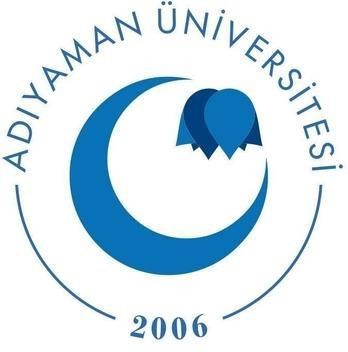 AmaçÇocuk Sağlığı ve Hastalıkları stajı sonunda dönem IV öğrencileri; çocuk hastalara genel yaklaşımı bilmeli, çocukluk çağında sık görülen hastalıkların tanısını koyarak tedavi edebilmeli ve çocuk hastalara sunulması gereken koruyucu sağlık hizmetlerinin neler olduğunubilerek uygulayabilmelidir.Öğrenim HedefleriBilgi hedefleriÇocuk sağlığı izlemini yapabilmeliÇocukluk çağında sık görülen hastalıklarının önlenmesinde koruyucu hizmetlerin önemini açıklayabilmeli, Çocukluk çağında sık görülen hastalıkları ve bulgularını tanımalı, uygun tedavi yöntemlerini bilmeliKronik	sorunu	olan	hastaları	izlemenin	önemini	kavrayabilmeli Çocukluk çağında sık görülen yaşamı tehdit eden hastalıkları tanıyabilmeliÇocukluk çağı hastalıklarındaki acil yaklaşımları bilmeliBeceri hedefleriÇocuklarla iyi iletişim kurabilmeliÇocuğu ailesi ve çevresi ile birlikte değerlendirerek tanı koymaya yönelik çocuk hasta öyküsü alabilmeliÇocuk hastada yaşına uygun, ayrıntılı fizik muayene yapabilmeliTanı ve tedavi için sık kullanılan girişimleri uygulayıp yorumlayabilmeliTansiyon ölçme, idrar incelemesi, periferik yayma, gram boyama, kanama ve pıhtılaşma zamanı bakabilme gibi tanı koymada yardımcı olabilecek girişimleri çocuklarda uygulayabilmeliÇocuklarda laboratuvar sonuçları ile klinik bulgular arasındaki ilişkiyi irdeleyebilmeliKardiyopulmoner resüsitasyon uygulayabilmeliSık görülen hastalıklara reçete yazabilmeliTutum hedefleriHasta çocuk ve ailesini önemseyerek gerekli desteği sağlamalıHasta ve ailesine sağlık eğitimi vermenin öneminin farkında olmalıÇocuk sağlığı ile güncel literatürü takip ederek kendini yenileyebilmeliHasta yakınları, meslektaşları ve diğer sağlık çalışanları ile bir ekip halinde çalışmanın önemini bilmeli.	DONEM IV İÇ HASTALIKLAR STAJ DERS İÇERİGİ	Amaçİç Hastalıkları stajı sonunda dönem IV öğrencileri; hastalara genel yaklaşımı bilmeli, toplumda sık görülen hastalıkların en sık başvuru semptomları, fizik muayene bulguları ve laboratuar tetkiklerinin sonuçlarını değerlendirerek; tanısını koyabilmeli. Toplumda sık görülen hastalıkları tedavi edebilmeli ve kronik hastalıkların takip, tedavi ve izlemini sürdürebilmeli, hastalara sunulması gereken koruyucu sağlık hizmetlerinin neler olduğunu bilerek uygulayabilmelidir.Öğrenim HedefleriBilgi hedefleriİç hastalıkları kapsamındaki hastalıkların tanısını koyabilmeliİç hastalıkları kapsamındaki hastalıkların tanısını koymak için gerekli bilgi toplayacak, fizik muayene yapabilecek, uygun laboratuar ve görüntüleme tetkiklerini kullanacak bilgi ve donanıma sahip olabilmeliİç hastalıkları kapsamındaki hastalıkların tedavi yöntemi ve uygulamaları hakkında bilgi sahibi olabilmeliToplumda sık görülen hastalıklarının önlenmesinde koruyucu hizmetlerin önemini açıklayabilmeli,Kronik     sorunu     olan     hastaları     izlemenin     önemini      kavrayabilmeli  yaşamı tehdit eden hastalıkları tanıyabilmeli ve izlemini sürdürebilecek bilgi sahibi olabilmeliYetişkin hastalıklarındaki acil yaklaşımları bilmeliBeceri hedefleriHastalarla iyi iletişim kurabilmeliHastanın şikayetleri, özgeçmiş, soygeçmiş, alışkanlıkları, çevresi ile birlikte değerlendirerek tanı koymaya yönelik hasta öyküsü alabilmeliHastaya bütün vucut sistemlerini içerecek tarzda ayrıntılı fizik muayene yapabilmeliTanı ve tedavi için gerekli laboratuar ve görüntüleme dahil tetkikleri isteyebilmeyi, uygulamayı ve değerlendirmeyi yapabilmeliHasta dosyası hazırlama, tetkik isteme, Tansiyonölçme, kan şekeri ölçme, idrar incelemesi, periferik yayma, gram boyama, kanama ve pıhtılaşma zamanı bakabilme, mesane ve nazogastrik sonda takma, periferik damar yolu açma, İM, İV, S.C tedavi uygulama gibi tanı koymada yardımcı ve tedavi uygulamalarını yapabilmeliLaboratuvar sonuçları ile klinik bulgular arasındaki ilişkiyi irdeleyebilmeliKardiyopulmonerresüsitasyon uygulayabilmeliSık görülen hastalıklara reçete yazabilmeliYoğun bakı ünitesinde takip edilen kritik hastalara yaklaşımı, takibi ve tedavi uygulamaları konusunda bilgi ve beceri sahib olabilmeliTutum hedefleriHastaları önemseyerek gerekli desteği sağlamalıHastalarla iletişimde başarılı olmanın önemini bilmeliHastaya sağlık eğitimi vermenin öneminin farkında olmalıİç hastalıları ile ilgili güncel literatürü takip ederek kendini yenileyebilmeliHekimlik mesleğinin önemini, değerini, multidisipliner yaklaşım gerektirdiğini, planlı ve basamaklı bir eğitim süreci olduğunun farkında olmalıHasta yakınları, meslektaşları ve diğer sağlık çalışanları ile bir ekip halinde çalışmanın önemini bilmeli.AmaçKadın Hastalıkları ve Doğum Staj sonunda öğrencilere; toplumda sık görülen Kadın Hastalıkları ve Doğum ile ilgili hastalıkların etiyolojisi, patogenezi, klinik belirti ve bulguları, ayırıcı tanısı ve tedavisinin planlanması, takibi ve bu hastalıklardan korunma yolları konusunda, çekirdek eğitim programı temelinde, gereken düzeylerde bilgi, beceri ve tutum kazandırmaktır.Öğrenim HedefleriBilgi HedefleriKadın genital sistem embriyolojik gelişimi, genital sistem gelişim anomalileri, kadın genital sistem organlarının anatomisini, genital organların pelvik organlarla ilişkisini ve kadın hayatının devreleri (puberte, reprodüktif çağ, menopoz, senil dönem) bilir.Menstrüel siklus ve ovülasyon mekanizması siklus sırasında genital organlarda ortaya çıkan değişiklikler, menstürasyon bozuklukları (amenore, oligomenore vb…) ve ovülasyon bozuklukları (WHO klasifikasyonu) bilir.Gebelik fizyolojisini, gebelik dönemleri, bu dönemlerde ortaya çıkan fizyolojik değişiklikleri ve puerperium dönemindeki fizyolojik değişiklikleri bilir.Gebelik muayenesi, izlemi, tanısı, izlemde yapılması gerekenler (tarama ve tanı testleri dahil), beslenme, fizik aktivite, hijyen vb. konuları bilir.Normal doğum fizyolojisi ve evreleri, doğum manevralarını, müdahaleli doğumun ne olduğunu, travay ve loğusa izlemini,doğum distosisini, fetal iyilik halinin değerlendirilmesi ve yeni doğanın değerlendirilme yöntemlerini bilir.Riskli gebelik tanımını, riskli gebeliklerde tanı yöntemleri, izlem ve tedavisini bilir.Jinekolojik hastalarda anamnez alma, jinekolojik muayene, jinekolojik hastada non-invaziv ve invaziv tanı testleri endikasyon ve uygulamalarını bilir.Kadın infertilitesi ve nedenlerini, infertil çifte yaklaşım ve anamnezi, infertilitede tanı yöntemleri ve infertilite tedavisini bilir.Jinekolojik ve obstetrik aciller nelerdir, tanısı, ayırıcı tanısı ve tedavi yaklaşımlarını bilir.Jinekolojik (PID, pelvik apse, cinsel yolla bulaşan hastalıklar dahil) ve obstetrik enfeksiyonların nedenleri, önlenmesi ve tedavisini bilir.Kontrasepsiyonun önemi, kontraseptif yöntemlerin özelliklerini ve fertilitenin geri dönüşünü bilir.Kadın genital sistemin benign ve malign hastalıklarını, bu hastalıkların insidansını, etiyolojisini, tanısını, ayırıcı tanısını ve tedavisini bilir.Beceri hedefleriAyrıntılı ve güvenilir anamnez alabilir ve genel fiziksel ve pelvik muayeneyi yapabilir.Birinci basamak hekimlikte gebeliğin teşhisi ve gebelik takibini yapabilecek, gebelik komplike olduğunda üst merkezde tedaviyi gerektiren durumları, acil şartlarda yapılması gerekenleri tanımlayabilir.Kadın genital organlarından kaynaklanan kanserlerde semptomları, muayene bulgularını, hangi durumlarda nereye sevk edeceklerini ifade edebilecek ve tarama yapılan kadın genital kanserlerinde kimlere ve hangi sıklıkta tarama yapılacağını,tanımlayabileceklerdir.Hasta, hasta yakınları ve meslektaşları ile ilişkilerinde empati geliştirip dürüst ve güvenilir bir ilişki kurar.Genel jinekolojik ve obstetrik acil durum ve hastalıkları tedavi edebilir ve hasta transportunu sağlayabilir.Tutum hedefleriKadın Hastalıkları ve Doğum konusunda bilimsel, etik, adli sorumlulukları göz önüne alarak tanı ve tedaviye yönelik uygulamalar eşliğinde bir hekimden beklenen bilgi, beceri ve davranışı kazanmak.AmaçFakültemiz Kalp Sağlığı Stajının genel amacı, ülkemizin kalp-damar sağlığı ile ilgili temel sorunlarını bilen, birinci basamak sağlık hizmeti sırasında bu sorunların tanı ve tedavisini gerçekleştirebilen, ileri tetkik gerektiren durumlarda ilgili merkezlere yönlendiren bilgi, beceri ve tutumlarla donanmış, mesleğini etik kuralları gözeterek uygulayan ve bilimsel düşünen hekimler yetiştirmektir.Öğrenim HedefleriBilgi HedefleriKalp hastalıkların nedenleri ve risk faktörleriÇeşitli hastalıklarda kalpteki yapı ve işlev değişiklikleriKalp hastalıklarının klinik bulgularıSemptomlara göre doğru invazif ve non-invazif tanı yöntemlerini isteme ve bu yöntemlerle ile elde edilen sonuçların yorumuToplumda sık görülen ve aile hekimliği düzeyinde çözümlenmesi gereken hipertansiyon ve hiperlipidemi gibi hastalıkların tedavisinde kanıta dayalı farmakolojik ve non-farmakolojik tedavileri önerebilmeAile hekimliği düzeyinde çözümlenemeyecek kalp hastalıklarının tanı ve tedavisinde hastayı ilgili merkezlere doğru yönlendirebilmeAkut miyokard infarktüsü, akut akciğer ödemi ve yaşamı tehdit eden aritmiler gibi kardiyak acillerde doğru tanı koyma, tedaviyi başlama ve hastayı ileri merkezlere yönlendirmeBeceri hedefleriAyrıntılı ve güvenilir öykü alma.Tam ve ayrıntılı fizik muayene yapma.Kan basıncı ölçümü, EKG çekimi gibi yöntemleri doğru uygulama ve yorumlamaHastalar, hasta aileleri, meslektaşlar ve ilgili diğer kişilerle yazılı ve sözlü olarak etkili iletişim kurma.Hastalıkların nedenleri, tanı ve tedavilerinde kanıta dayalı tıp yaklaşımını benimseme.İnsan ve hasta haklarına saygılı olma, hasta bilgilerinin gizliliği ilkesini bir davranış biçimiTutum hedefleriKalp ve Damar hastalıkları konusunda bilimsel, etik, adli sorumlulukları göz önüne alarak tanı ve tedaviye yönelik uygulamalar eşliğinde bir hekimden beklenen bilgi, beceri ve davranışı kazanmak.AmaçGenel cerrahi stajı sonunda dönem IV öğrencileri toplumda sık görülen cerrahi hastalıkların etyolojisi, patogenezi, klinik belirti ve bulguları, ayırıcı tanısı, tedavisi ve bu hastalıklardan korunma yollarını tanımlayabileceklerdirBilgi hedefleriGastrointestinal sistem normal cerrahi anatomisini, malformasyonlarını, gis organlarının karın ön- arka duvarlarına ve diafragmaya göre yerleşim topografisini, patolojik değişikliklerini bilir;Intraabdominal organ patolojilerinde hastanın şikayetlerini, semptomlarını, fm muayene usullerini ve bulgularını, laboratuar ve görüntüleme verilerini bilir;Meme patolojilerinde hastanın başvurma nedenlerini, hastalık belirtilerini, fm muayene bulgularını bilir, ayrıca, görüntüleme yöntemleri ve patoloji laboratuarı verileri hakkında bilgi edinir;Boyun anatomisi, tiroid bezi hastalıklarında muayene ve tetkik, iiab, laboratuar testleri ve ultrason muayenesi, sitoloji için preparat hazırlanması yöntemlerini bilir;Karın ön duvarının cerrahi anatomisini, burada yapılan cerrahi kesileri, karın duvarı hernilerinin yapısını ve onarım yöntemlerini teorik olarak bilir;Anal bölge ve perineum cerrahi anatomisi hakkında bilgi edinir, proktolojik muayene usullerini, anal tuşe, anoskopi ve rektoskopinin nasıl yapıldığını bilir;Hastaların ameliyatlara hazırlanma periodundaki işlemleri ve hastalığa/hastaya ve ameliyata göre spesifik önlemleri bilirPostoperatif hasta takibini, monitörizasyonu, mobilizasyonu, pansuman yöntemlerini ve malzemeleri bilirHastaların poliklinikte muayene edilmesini, tanısal işlemleri görerek, izleyerek öğrenir ve anamnez alınmasını, fm yöntemlerini bilir.Genel cerrahi icap nöbetlerinde acil serviste genel cerrahi hastasının muayene/konsultasyon işlemlerine katılarak bu hastaların nasıl değerlendirildiğini bilir.Elektif ve acil ameliyatlara katılarak ameliyatları izlemek ve /veya asiste etmek suretiyle operasyon aşamalarını ve ameliyathane işleyişini bilir.Diğer servislerde ve yoğun bakımda yatan hastaların uzmanlarca ve öğretim üyelerince konsultasyonuna katılarak işlemin nasıl yapıldığını öğrenir.Genel cerrahi servisinde hastanın yatış için girişinden taburcu olana kadar geçen tüm aşamalarda dökümantasyon ve bilgi işlem (paks dahil) prosedürlerini bilir.Özofagogastroduodenoskopi, sigmoidoskopi ve kolonoskopi işlemlerine hastanın hazırlanmasını öğrenir ve bu işlemleri izleyerek nasıl yapıldığını bilir.Hastaların dosya bilgilerinin ve gözlem bulgularının vizitlerde nasıl sunulduğu öğrenir ve suna bilir.Tıbbi literatür kaynaklarından örnek derleyerek sunmasını veya vaka taktimi yapmasını bilir.Radyoloji, onkoloji ve patoloji bölümleriyle yapılan ortak toplantılara katılır ve sunum yapmasını bilir.Beceri hedefleriAyrıntılı ve güvenilir anamnez alabilir ve genel fiziksel muayeneyi yapabilir.Hasta, hasta yakınları ve meslektaşları ile ilişkilerinde empati geliştirip dürüst ve güvenilir bir ilişki kurar.Genel cerrahiyi ilgilendiren acil durum ve hastalıkları tedavi debilir ve transportunu sağlayabilir.Tutum hedefleriGenel cerrahi konusunda bilimsel, etik, adli sorumlulukları göz önüne alarak tanı ve tedaviye yönelik uygulamalar eşliğinde bir hekimden beklenen bilgi, beceri ve davranışı kazanmak.Ana Bilim Dalı Başkanı: Doç. Dr. Öznur UludağStaj Koordinatörü: Dr. Öğrt. Üye. Nezir YILMAZStaj Koordinatör Yrd: Dr. Öğrt. Üye. Fadime TOSUNStaj Süresi:	2 HaftaAmaç: Anesteziyoloji ve Reanimasyon stajı sonunda dönem IV öğrencileri; anestezi öncesi hasta muayenesini, havayolu değerlendirmesi ve endotrakeal entübasyonu, anestezik ilaçları, genel anesteziyi, rejyonel anesteziyi, oksijen tedavisini, monitorizasyonu, erişkin ve pediatrik temel ve ileri yaşam desteğini, sıvı elektrolit tedavisini, kan gazı değerlendirmesini, sepsisi, zehirlenmeleri, yapay solunumu, yoğun bakım ünitesinde hasta tedavi ve izlenmesini içeren çekirdek eğitim programı temelinde, gereken düzeylerde bilgi, beceri ve tutum kazandırmaktır.Öğrenim HedefleriBilgi hedefleriAnestezi uygulama yöntemlerini ve mekanizmalarını bilir.Havayolu değerlendirmesi ve endotrakeal entübasyonu, oksijen tedavisi ve sıvı elektrolit tedavisini bilir.Kardiyak arrest tanısı, Kardiyopulmoner resüsitasyon (CPR) konusunda gerekli teorik ve pratik bilgiyi bilir.Genel, rejyonel ve lokal anestezi uygulamaları ile ilgili teorik bilgiyi bilir.Yoğun bakım gerektiren hastaları, yoğun bakım tedavi ve izlem yöntemleri hakında gereklı bilgileri bilir.Kan gazı sonucunu değerlendirmesini bilir.Beceri hedefleriHasta monitorizasyonu gibi anestezideki temel işlemleri uygulayabilir.Damaryolu açma becerisine sahiptir.Acil durumlarda hastaya gerekli basit yaklaşımları yapabilir.Havayolu açılmasında gerekli araç ve gereçleri kullanmaları ve özellikle bağımsız olarak endotrakeal entübasyon becerisini kazanabilir.Kardiyak arrest olmuş olan hastada kardiyopulmoner resüsitasyon (CPR) yapabilecek düzeyde pratik beceriye sahiptir.Genel, rejyonel ve lokal anestezi temel uygulamaları ile ilgili pratik bilgiye sahiptir.Tutum hedefleriAnesteziyoloji ve Reanimasyon hakkında farkındalık sahibi olmak.Bu stajda kazandığı bilgi ve beceriyi meslek hayatında uygulayabilmek.Anesteziyoloji ve Reanimasyon ile ilgili güncel literatürü takip edebilmek.AmaçStaj sonunda öğrenciler; preklinik dönemde kazandıkları bilgi ve becerileri acil durumlara entegre ederek, erişkinlerde sık karşılan acil durumların tanı ve tedavi yaklaşımlarını gözlemleyerek rehber yardımıyla uygulayabileceklerdir.Öğrenim HedefleriBilgi Hedefleri:Acil servise başvuran hastaların tanı ve tedavi yönünden önceliğini bilir.Acil hastalardan şikayetlerine yönelik tıbbi öykü alır, fizik muayene yapar, tanıya yönelik laboratuar ve görüntüleme incelemelerini bilir.Travmalı bir hastada birincil bakıyı yapma ve eş zamanlı resüsitasyon önlemlerini almayı bilir.Nefes darlığı ile gelen hastalarda ayrıcı tanı yapar ve tedavisini bilir.Acil serviste sık kullanılan ilaçların endikasyonları, dozları, uygulama yöntemleri ve kontraendikasyonlarını bilir.Acil Sevise göğüs ağrısı ile gelen hastalarda ayrıcı tanı yapar ve tedavilerini bilir.Yetişkin kardiyak arrest hastasına müdahale yöntemlerini ve kardiyak arrest ritimlerini bilir.Defibrilasyon gereken ritimleri bilir.Acil serviste şuuru kapalı hastalara yaklaşımı bilir.Allerjik reaksiyonlar ve anaflaksi tanısı koymayı ve tedavisini bilir.Akrep sokmaları ve yılan ısırmalarının tedavisini bilir.Çevresel acillerin ne olduğunu ve tedavisini bilir.Zehirlenmelere genel yaklaşımı bilir.Acil serviste yapılan sıvı ve kan resusitasyonunu bilir.Suda boğulmaların tedavisini bilir.Yanıklı hastalara yaklaşımı bilir.Şoklu hastayı tanır ve tedavisini bilir.Acil serviste hasta ve hasta yakınları ile iletişimi bilir.Beceri HedefleriAcil hastalar için gerekli hayat kurtarıcı girişimleri; damar yolu açma, sütür atma, yara pansumanı, yetişkinlerde kardiyopulmoner resusitasyon yapma, endotrakeal entübasyon ve non-invaziv ventilasyon uygulama, acil serviste EKG değerlendirme, defibrilatör kullanma, hasta monitorizasyonu ve stabilizasyonunu bilir ve uygulayabilir.Tutum HedefleriAcil stajında tutum hedefleri; hastalık öyküsünü alabilmeyi, tam bir fizik muayene yapabilmeyi, hasta ve yakınları ile iyi iletişim kurabilmeyi, dahili, cerrahi ve çevresel acil hastalıklarda tanı yaklaşımlarını, hasta muayenesini, travma hastalarının birincil ve ikincil bakısını tamamlamayı ve tanı için gerekli ve öncelikli tetkikleri istemeyi, gözlem hastaları ve acil poliklinik ve acil yoğun bakım hastalarında rehber eğitmenlerini gözlemleyerek uygulayabilme ve bu hastalıkların tedavisi için hastaları yönlendirebilme yeteneklerini ve bilgi, beceri ve davranışları kazandırmaktır.DÖNEM IVEĞİTİM - ÖĞRETİM SORUMLULULARIEĞİTİM - ÖĞRETİM SORUMLULULARIDekan V.Prof. Dr. Mehmet KelleşDekan Yard. (Eğitimden Sorumlu)Prof. Dr. Haydar BağışBaşkoordinatör Prof. Dr. Mehmet Reşat ÖzercanBaşkoordinatör Yard.Doç. Dr. Önder YumrutaşDönem IV KoordinatörüProf. Dr. Ramazan UluDönem IV Koordinatör Yard.Dr. Öğr. Üye. Nezir YılmazDÖNEM IVDÖNEM IVÖĞRETİM ÜYELERİ VE GÖREVLİLERİÖĞRETİM ÜYELERİ VE GÖREVLİLERİÇocuk Sağlığı ve Hastalıkları Anabilim Dalıİç Hastalıkları Anabilim DalıProf. Dr. Mehmet Turgut (AD Başkanı)Doç.Dr. Habip      ALMİŞDoç. Dr. Selahattin AKARDr.Öğr. Üys Güneş IŞIKUzm. Dr. Özlem KarataşUzm. Dr. Sermin ÖzcanUzm. Dr. Güner ÖzçelikUzmn. Dr. Doğan BarutDr.Öğr. Üys Hüseyin  TanrıverdiProf.Dr. Ramazan ULU (AD Başkanı)Doç. Dr. Ramazan İlyas Öner Doç. Dr. Serdar Olt Dr. Öğr. Üye. Ayşe Şahin Tutak Dr. Öğr. Üye. Aşkı VuralDr. Öğr. Üye Ali Rıza Çalışkan Kadın Hastalıkları ve Doğum Anabilim DalıKardiyoloji Anabilim Dalı Doç. Dr. Talip Karaçor (AD Başkanı)Prof. Dr. Ahmet Akçay (AD Başkanı) Dr. Öğr. Üye. Mehmet Can NacarDoç. Dr. Arif Süner  Dr. Öğr. Üye. Sevil ÇİÇEKDoç. Dr. Hakan KayaDr. Öğr. Üye. Hakan TibiliDr. Öğr. Üye Fethi YavuzGenel Cerrahi Anabilim DalıAnesteziyoloji ve Reanimasyon Anabilim DalıDoç. Dr. H. Sinan Hatipoğlu (AD Başkanı)Doç. Dr. Öznur Uludağ (AD Başkanı)Doç. Dr. Mustafa GöksuDoç. Dr. Mevlüt Doğukan  Doç. Dr. Hüseyin AlakuşDoç. Dr. Mehmet Duran  Dr. Öğr. Üye. Sabri ÖzdaşDr. Öğr. Üye. Fadime TosunDr. Öğr. Üye. Mehmet TepeDr. Öğr. Üye. Nezir YılmazAcil Tıp Anabilim DalıDoç. Dr. Kasım Turgut (AD Başkanı)Doç. Dr. Umut GülaçtıDoç. Dr. İrfan AydınDoç. Dr. Üye Erdal YavuzDÖNEM IVDÖNEM IVDÖNEM IVDÖNEM IVDÖNEM IVSTAJ KOORDİNATÖRLERİSTAJ KOORDİNATÖRLERİSTAJ KOORDİNATÖRLERİSTAJ KOORDİNATÖRLERİSTAJ KOORDİNATÖRLERİSıra NoDers KoduStaj AdıStaj KoordinatörüStaj Koordinatör Yrd1TIP410Acil Tıp ADDoç. Dr. Kasım TurgutDoç. Dr. Umut Gülaçtı2TIP409Anesteziyoloji ve Reanimasyon ADDr. Öğr. Üye. Nezir YılmazDr. Öğr. Üye. Fadime Tosun3TIP401Çocuk Sağlığı ve Hastalıkları ADDoç. Dr. Habip ALMIŞDoç. Dr. Selahattin Akar4TIP404Genel CerrahiDoç. Dr. H. Sinan HatipoğluDr. Öğr. Üye. Sabri Özdaş5TIP402İç HastalıklarıDoç. Dr. Ramazan İlyas ÖNERDoç. Dr. Serdar Olt6TIP403Kadın Hastalıkları ve DoğumProf. Dr. Talip KaraçorDr. Öğr. Üye. M.Can Nacar7TIP406KardiyolojiProf. Dr. Ahmet AkçayProf. Dr. Arif SünerT.C. ADIYAMAN ÜNİVERSİTESİ TIP FAKÜLTESİT.C. ADIYAMAN ÜNİVERSİTESİ TIP FAKÜLTESİDÖNEM IV AKADEMİK TAKVİMİ – 2022 - 2023DÖNEM IV AKADEMİK TAKVİMİ – 2022 - 2023TarihTarihI. Yarıyıl Derslerinin Başlaması25.09.2023I. Yarıyıl Derslerinin Sona Ermesi09.02.2024I. Yarıyıl Tatili12.02.2024 - 23.02.2024II. Yarıyıl Derslerinin Başlaması26.02.2024II. Yarıyıl Derslerinin Sona Ermesi19.07.20242022-2023 EĞİTİM-ÖĞRETİM YILI DÖNEM IVAKADEMİK TAKVİMİ2022-2023 EĞİTİM-ÖĞRETİM YILI DÖNEM IVAKADEMİK TAKVİMİ2022-2023 EĞİTİM-ÖĞRETİM YILI DÖNEM IVAKADEMİK TAKVİMİ2022-2023 EĞİTİM-ÖĞRETİM YILI DÖNEM IVAKADEMİK TAKVİMİ2022-2023 EĞİTİM-ÖĞRETİM YILI DÖNEM IVAKADEMİK TAKVİMİ2022-2023 EĞİTİM-ÖĞRETİM YILI DÖNEM IVAKADEMİK TAKVİMİ2022-2023 EĞİTİM-ÖĞRETİM YILI DÖNEM IVAKADEMİK TAKVİMİ2022-2023 EĞİTİM-ÖĞRETİM YILI DÖNEM IVAKADEMİK TAKVİMİ1. grup1. grup2. grup2. grup3. grup3. grup4. grup4. grupÇocuk Sağlığı ve HastalıklarıÇocuk Sağlığı ve Hastalıklarıİç Hastalıklarıİç HastalıklarıKadın Hastalıkları ve DoğumKadın Hastalıkları ve DoğumGenel CerrahiGenel CerrahiBaşlangıç25.09.2023Başlangıç25.09.2023Başlangıç25.09.2023Başlangıç25.09.2023Bitiş01.12.2023Bitiş01.12.2023Bitiş10.11.2023Bitiş03.11.2023Pratik Sınav30.11.2023Pratik Sınav30.11.2023Pratik Sınav09.11.2023Pratik Sınav03.11.2023Teorik Sınav01.12.2023Teorik Sınav    01.12.2023Teorik Sınav    01.12.2023Teorik Sınav10.11.2023Teorik Sınav03.11.2023Teorik Sınav    01.12.2023Teorik Sınav    01.12.2023KardiyolojiKardiyolojiAcil TıpAcil TıpTeorik Sınav    01.12.2023Teorik Sınav    01.12.2023Başlangıç13.11.2023Başlangıç06.11.2023Teorik Sınav    01.12.2023Teorik Sınav    01.12.2023Bitiş01.12.2023Bitiş17.11.2023Pratik Sınav01.12.2023Pratik Sınav17.11.2023Teorik Sınav01.12.2023Teorik Sınav17.11.2023Anesteziyoloji ve ReanimasyonAnesteziyoloji ve ReanimasyonBaşlangıç20.11.2023Bitiş01.12.2023Pratik Sınav01.12.2023Teorik Sınav01.12.2023İç Hastalıklarıİç HastalıklarıKadın Hastalıkları ve DoğumKadın Hastalıkları ve DoğumGenel CerrahiGenel CerrahiÇocuk Sağlığı ve HastalıklarıÇocuk Sağlığı ve HastalıklarıBaşlangıç04.12.2023Başlangıç04.12.2023Başlangıç04.12.2023Başlangıç04.12.2023Bitiş09.02.2024Bitiş19.01.2024Bitiş12.01.2024Bitiş09.02.2024Pratik Sınav02.02.2024Pratik Sınav18.01.2024Pratik Sınav12.01.2024Pratik Sınav08.02.2024Teorik Sınav       09.02.2024Teorik Sınav       09.02.2024Teorik Sınav19.01.2024Teorik Sınav12.01.2024Teorik Sınav09.02.2024Teorik Sınav       09.02.2024Teorik Sınav       09.02.2024KardiyolojiKardiyolojiAcil TıpAcil TıpTeorik Sınav       09.02.2024Teorik Sınav       09.02.2024Başlangıç22.01.2024Başlangıç15.01.2024Teorik Sınav       09.02.2024Teorik Sınav       09.02.2024Bitiş09.02.2024Bitiş26.01.2024Pratik Sınav09.02.2024Pratik Sınav26.01.2024Teorik Sınav09.02.2024Teorik Sınav26.01.2024Anesteziyoloji ve ReanimasyonAnesteziyoloji ve ReanimasyonBaşlangıç29.01.2024Bitiş09.02.2024Pratik Sınav09.02.2024Teorik Sınav09.02.2024Kadın Hastalıkları ve DoğumKadın Hastalıkları ve DoğumGenel CerrahiGenel CerrahiÇocuk Sağlığı ve HastalıklarıÇocuk Sağlığı ve Hastalıklarıİç Hastalıklarıİç HastalıklarıBaşlangıç26.02.2024Başlangıç26.02.2024Başlangıç26.02.2024Başlangıç26.02.2024Bitiş19.04.2024Bitiş05.04.2024Bitiş10.05.2024Bitiş10.05.2024Pratik Sınav18.04.2024Pratik Sınav04.04.2024Pratik Sınav09.05.2024Pratik Sınav09.05.2024Teorik Sınav19.04.2024Teorik Sınav05.04.2024Teorik Sınav10.05.2024Teorik Sınav    10.05.2024Teorik Sınav    10.05.2024KardiyolojiKardiyolojiAcil TıpAcil TıpTeorik Sınav    10.05.2024Teorik Sınav    10.05.2024Başlangıç22.04.2024Başlangıç15.04.2024Teorik Sınav    10.05.2024Teorik Sınav    10.05.2024Bitiş10.05.2024Bitiş26.04.2023Teorik Sınav    10.05.2024Teorik Sınav    10.05.2024Pratik Sınav10.05.2024Pratik Sınav26.04.2023Teorik Sınav10.05.2024Teorik Sınav26.04.2023Anesteziyoloji ve ReanimasyonAnesteziyoloji ve ReanimasyonBaşlangıç29.04.2024Bitiş10.05.2024Pratik Sınav10.05.2024Teorik Sınav10.05.2024Genel CerrahiGenel CerrahiÇocuk Sağlığı ve HastalıklarıÇocuk Sağlığı ve Hastalıklarıİç Hastalıklarıİç HastalıklarıKadın Hastalıkları ve DoğumKadın Hastalıkları ve DoğumBaşlangıç13.05.2024Başlangıç13.05.2024Başlangıç13.05.2024Başlangıç13.05.2024Bitiş21.06.2024Bitiş19.07.2024Bitiş19.07.2024Bitiş28.06.2024Pratik Sınav20.06.2024Pratik Sınav18.07.2024Pratik Sınav18.07.2024Pratik Sınav28.06.2024Teorik Sınav21.06.2024Teorik Sınav19.07.2024Teorik Sınav    19.07.2024Teorik Sınav    19.07.2024Teorik Sınav28.06.2024Acil TıpAcil TıpTeorik Sınav    19.07.2024Teorik Sınav    19.07.2024KardiyolojiKardiyolojiBaşlangıç24.06.2024Teorik Sınav    19.07.2024Teorik Sınav    19.07.2024Başlangıç01.07.2024Bitiş05.07.2024Bitiş19.07.2024Pratik Sınav05.07.2024Pratik Sınav19.07.2024Teorik Sınav05.07.2024Teorik Sınav19.07.2024Anesteziyoloji ve ReanimasyonAnesteziyoloji ve ReanimasyonBaşlangıç08.07.2024Bitiş19.07.2024Pratik Sınav19.07.2024Teorik sınav 19.07.2024DÖNEM IV BÜTÜNLEME SINAV TARIHLERI (17.07.2023 - 28.07.2023)DÖNEM IV BÜTÜNLEME SINAV TARIHLERI (17.07.2023 - 28.07.2023)DÖNEM IV BÜTÜNLEME SINAV TARIHLERI (17.07.2023 - 28.07.2023)DÖNEM IV BÜTÜNLEME SINAV TARIHLERI (17.07.2023 - 28.07.2023)DÖNEM IV BÜTÜNLEME SINAV TARIHLERI (17.07.2023 - 28.07.2023)Yazılı SınavSözlü Sınav22.07.2024PazartesiÇocuk Sağlığı ve Hastalıkları09.3013.0023.07.2024SalıGenel Cerrahi09.3013.0024.07.2024Carşambaİç Hastalıkları09.3013.0025.07.2024PerşembeKadın Hastalıkları ve Doğum09.3011.0026.07.2024CumaKardiyoloji09.3011.0025.07.2023PerşembeAnesteziyoloji ve Reanimasyon13.0014.3026.07.2023CumaAcil Tıp13.0014.30DÖNEM IVDERSLERİ, SAATLERİ VE AKTSDERSLERİ, SAATLERİ VE AKTSDERSLERİ, SAATLERİ VE AKTSDERSLERİ, SAATLERİ VE AKTSDERSLERİ, SAATLERİ VE AKTSDERSLERİ, SAATLERİ VE AKTSDERSLERİ, SAATLERİ VE AKTSDERSLERİ, SAATLERİ VE AKTSDERSLERİ, SAATLERİ VE AKTSGru pDers KoduStajın AdıSüre (Hafta)Teori kPrati kDiğer FaaliyetlerTopla mAKT S1TIP401Çocuk Sağlığı ve Hastalıkları101242460370142TIP402İç Hastalıkları101302400370143TIP403Kadın Hastalıkları ve Doğum71161340250103TIP406Kardiyoloji3363006654TIP404Genel Cerrahi6122118024094TIP409Anesteziyoloji ve Reanimasyon2343006444TIP410Acil Tıp235350704TOPLAM407007470144760Staj KoordinatörüDoç. Dr. Habip AlmışStaj Koordinatör YrdDoç. Dr. Selahattin AKARStaj Süresi10 HaftaDERSİNKODUDERSİN KONUSU  ÖĞRETİM ÜYESİ	Teorik	Pratik ToplamDERSİNKODUUnvan /Adı-SoyadıDers SaatiDers SaatiTIP-401Adrenal Bez Hastalıkları ve Ambigius GenitalyaDr.Öğr.Üyesi Hüseyin TANRIVERDİ202TIP-401AIDS ve HIVProf. Dr. Mehmet TURGUT101TIP-401Akılcı Antibiyotik Kullanımı ve EnfeksiyonHastalıklarında Reçeteleme KurallarıProf. Dr. Mehmet TURGUT101TIP-401Akut Böbrek YetmezliğiDr.Öğr.Üyesi Güneş  IŞIK101TIP-401Akut Romatizmal Ateşli Çocuğa YaklaşımUzm.Dr. Özlem KARATAŞ101TIP-401Akut ve Kronik GlomerulonefritlerDr.Öğr.Üyesi Güneş  IŞIK101TIP-401Akut ve Kronik HepatitlerProf. Dr. Mehmet TURGUT202TIP-401Alerjik Rinit ve Atopik DermatitDoç. Dr. Habip ALMİŞ101TIP-401Alt Solunum Yolu EnfeksiyonlarıProf. Dr. Mehmet TURGUT202TIP-401Anamnez Alma ve Dosya HazırlamaProf. Dr. Mehmet TURGUT101TIP-401Anemili Hastaya Yaklaşım ve Demir Eksikliği AnemisiDr.Öğr.Üyesi Hüseyin TANRIVERDİ101TIP-401Anne Sütü ile BeslenmeDoç. Dr. Habip ALMİŞ101TIP-401Artritli Çocuğa Yaklaşım ve JİADoç. Dr. Habip ALMİŞ101TIP-401Asit-Baz Denge Bozuklukları ve TedavisiDr.Öğr.Üyesi Güneş  IŞIK101TIP-401Ateşli Çocuğa YaklaşımProf. Dr. Mehmet TURGUT101TIP-401Vitaminler, Mineraller ve EksiklikleriDoç. Dr. Habip ALMİŞ202TIP-401Baş ve Boyun MuayenesiDoç. Dr. Habip ALMİŞ202TIP-401Baş ağrısı Olan Çocuğa YaklaşımUzm. Dr. Sermin ÖZCAN101TIP-401Bilinç Değişikliklerine YaklaşımUzm. Dr. Güner  ÖZÇELİK101TIP-401Boy Kısalıklarına Yaklaşım ve Büyüme Gelişmenin DeğerlendirilmesiDr.Öğr.Üyesi Hüseyin TANRIVERDİ101TIP-401Bruselloz ve Kırım Kongo Kanamalı AteşiProf. Dr. Mehmet TURGUT101TIP-401Çocuk İstismarı ve İhmaliDoç. Dr. Habip ALMİŞ101TIP-401Çocuk Sağlığının İzlemi ve TaramalarDoç. Dr. Habip ALMİŞ101TIP-401Çocuklarda Akut Astım Atağı ve TedavisiDoç. Dr. Habip ALMİŞ101TIP-401Çocukluk Çağı VaskülitleriDoç. Dr. Habip ALMİŞ101TIP-401Çocukluk Çağında Akut ve Kronik KC YetmezliğiUzm. Dr. Doğan BARUT101TIP-401Çocukluk Çağında Aşılanma ve Pasif İmmünizasyonDoç. Dr. Habip ALMİŞ202TIP-401Çocukluk Çağının Otoinflamatuar HastalıklarıDoç. Dr. Habip ALMİŞ101TIP-401Çölyak HastalığıUzm. Dr. Doğan BARUT101TIP-401Dehidratasyonlar ve Sıvı-Elektrolit BozukluklarıDr.Öğr.Üyesi Güneş IŞIK101TIP-401Deri, Yumuşak Doku Enfeksiyonları (zona), İmpetigo, Osteomyelit ve ApselerProf. Dr. Mehmet TURGUT101TIP-401Difteri, Boğmaca, Tetanoz, KabakulakProf. Dr. Mehmet TURGUT101TIP-401Diyabetes Mellitus ve KetoasidozDr.Öğr.Üyesi Hüseyin TANRIVERDİ202TIP-401Diyabetes İnspidusDr.Öğr.Üyesi Hüseyin TANRIVERDİ101TIP-401Döküntülü HastalıklarProf. Dr. Mehmet TURGUT303TIP-401Enfektif Endokardit, Miyokardit ve PerikarditlerUzm.Dr. Özlem KARATAŞ101TIP-401Epilepsi ve Epileptik SendromlarUzm. Dr. Sermin ÖZCAN101TIP-401Febril Konvülziyon ve TedavisiUzm. Dr. Sermin ÖZCAN101TIP-401Hasta Başı UygulamalarıProf. Dr. Mehmet TURGUT02020TIP-401Hasta Başı UygulamalarıDoç. Dr. Habip ALMİŞ02626TIP-401Hasta Başı UygulamalarıDr.Öğr.Üyesi Güneş IŞIK02626TIP-401Hasta Başı UygulamalarıDr.Öğr.Üyesi Hüseyin TANRIVERDİ02020TIP-401Hasta Başı UygulamalarıUzm.Dr. Özlem KARATAŞ066TIP-401Hasta Başı UygulamalarıUzm. Dr. Doğan BARUT088TIP-401Hasta Başı UygulamalarıUzm. Dr. Sermin ÖZCAN088TIP-401Hasta Başı UygulamalarıDoç. Dr. Selahattin AKAR088TIP-401Hematürili Çocuğun DeğerlendirilmesiDr.Öğr.Üyesi Güneş IŞIK101TIP-401Hışıltılı Çocukta Tanısal YaklaşımDoç. Dr. Habip ALMİŞ101TIP-401İlaç ve Besin AlerjileriDoç. Dr. Habip ALMİŞ202TIP-401İmmün YetmezliklerDoç. Dr. Habip ALMİŞ202TIP-401İnflamatuar Barsak HastalıklarıUzm. Dr. Doğan BARUT101TIP-401İnfluenza, Zika Virüs ve COVID-19Prof. Dr. Mehmet TURGUT101TIP-401İntrakranial Enfeksiyonlar- KİBAS ve MeningokoksemiProf. Dr. Mehmet TURGUT101TIP-401İntrauterin enfeksiyonlarProf. Dr. Mehmet TURGUT101TIP-401İshal, Kusma Nedenleri ve TedavisiUzm. Dr. Doğan BARUT202TIP-401Kalp ve Dolaşım Sistemi MuayenesiUzm.Dr. Özlem KARATAŞ101TIP-401Kan Ürünleri KullanımıDr.Öğr.Üyesi Hüseyin TANRIVERDİ101TIP-401Kanama Diyatezinde Ayırıcı TanıDr.Öğr.Üyesi Hüseyin TANRIVERDİ101TIP-401Karın Ağrılı Hastaya YaklaşımUzm. Dr. Doğan BARUT101TIP-401Karın ve Ürogenital Sistem MuayenesiUzm. Dr. Doğan BARUT101TIP-401Kawasaki HastalığıUzm.Dr. Özlem KARATAŞ101TIP-401Kistik FibrozisUzm. Dr. Doğan BARUT101TIP-401Klinik ÇalışmalarProf. Dr. Mehmet TURGUT02626TIP-401Klinik ÇalışmalarDr.Öğr.Üyesi Hüseyin TANRIVERDİ02020TIP-401Klinik ÇalışmalarDoç. Dr. Habip ALMİŞ02020TIP-401Klinik ÇalışmalarUzm.Dr. Özlem KARATAŞ088TIP-401Klinik ÇalışmalarUzm. Dr. Doğan BARUT088TIP-401Klinik ÇalışmalarUzm. Dr. Sermin ÖZCAN088TIP-401Klinik ÇalışmalarUzm. Dr. Selahattin AKAR088TIP-401Konjenital Kalp HastalıklarıUzm.Dr. Özlem KARATAŞ202TIP-401Konjestif Kalp Yetersizliği ve TedavisiUzm.Dr. Özlem KARATAŞ101TIP-401Kronik Böbrek YetmezliğiDr.Öğr.Üyesi Güneş  IŞIK101TIP-401Leishmaniasis ve Gazlı GangrenProf. Dr. Mehmet TURGUT101TIP-401Lenfadenopatili Hastaya YaklaşımDr.Öğr.Üyesi Hüseyin TANRIVERDİ101TIP-401Lösemiler ve LenfomalarDr.Öğr.Üyesi Hüseyin TANRIVERDİ202TIP-401Malnutrisyon ve Malabsorbsiyon SendromlarıUzm. Dr. Doğan BARUT202Nefrotik SendromDr.Öğr.Üyesi Güneş  IŞIK101TIP-401Nörolojik Muayene ve Kas iskelet SistemiMuayenesiUzm. Dr. Sermin ÖZCAN202TIP-401Onkolojik AcillerDr.Öğr.Üyesi Hüseyin TANRIVERDİ101TIP-401Paraziter Hastalıklar (Ekto-Endo Parazitler,GIS ve Kan parazitleri)Prof. Dr. Mehmet TURGUT202TIP-401Pediatrik EKGUzm.Dr. Özlem KARATAŞ202TIP-401Poliomyelit, Guillan Barre ve Transvers MiyelitUzm. Dr. Sermin ÖZCAN101TIP-401Prematüre Bebeklerin SorunlarıDoç. Dr. Selahattin AKAR101TIP-401Puberte SorunlarıDr.Öğr.Üyesi Hüseyin TANRIVERDİ101TIP-401Sağlık Hizmetleri İlişkili EnfeksiyonlarProf. Dr. Mehmet TURGUT101TIP-401Salmonella ve Shigella EnfeksiyonlarıProf. Dr. Mehmet TURGUT202TIP-401SepsisProf. Dr. Mehmet TURGUT101TIP-401Şistozomiyazis ve SıtmaProf. Dr. Mehmet TURGUT101TIP-401Temel ve İleri Yaşam DesteğiUzm. Dr. Özlem ÇOLAK202TIP-401Trombosit Hastalıkları ve İmmun TrombositopeniDr.Öğr.Üyesi Hüseyin TANRIVERDİ101TIP-401Tüberküloz (Akciğer ve Akciğer Dışı Organ Tbc)Prof. Dr. Mehmet TURGUT202TIP-401Üriner Sistem EnfeksiyonlarıProf. Dr. Mehmet TURGUT101TIP-401Ürtiker, Herediter Anjioödem, Anaflaksi ve Serum HastalığıDoç. Dr. Habip ALMIŞ202TIP-401Üst Solunum Yolu EnfeksiyonlarıProf. Dr. Mehmet TURGUT202TIP-401Wilson HastalığıUzm. Dr. Doğan BARUT101TIP-401Yenidoğan CanlandırılmasıDoç. Dr. Selahattin AKAR101TIP-401Yenidoğan Enfeksiyonları, Konjonktivit, Sepsis ve MenenjitProf. Dr. Mehmet TURGUT101TIP-401Yenidoğan MuayenesiDoç. Dr. Selahattin AKAR101TIP-401Yenidoğan SarılığınaYaklaşımDoç. Dr. Selahattin AKAR101TIP-401Yenidoğanda Solunum SıkıntısıDoç. Dr. Selahattin AKAR101TIP-401Çocuk Acilde ZehirlenmelerUzm. Dr. Özlem ÇOLAK202TIP-401Şok ve Şoktaki Hastaya YaklaşımUzm. Dr. Güner  ÖZÇELİK101TIP-401Çocuk Acil Hastaya YaklaşımUzm. Dr. Özlem ÇOLAK202TIP-401Solunumsal AcillerUzm. Dr. Güner  ÖZÇELİK101TIP-401Akrep Sokmaları ve Yılan Isırmalarına YaklaşımUzm. Dr. Güner  ÖZÇELİK101TIP-401Kan Gazı DeğerlendirmesiUzm. Dr. Güner  ÖZÇELİK101TIP-401KİBAS’lı Hastaya YaklaşımUzm. Dr. Güner  ÖZÇELİK101GENEL TOPLAM124246370T.C.ADIYAMAN ÜNİVERSİTESİ TIP FAKÜLTESİ DÖNEM IV DERS PROGRAMIT.C.ADIYAMAN ÜNİVERSİTESİ TIP FAKÜLTESİ DÖNEM IV DERS PROGRAMIT.C.ADIYAMAN ÜNİVERSİTESİ TIP FAKÜLTESİ DÖNEM IV DERS PROGRAMIT.C.ADIYAMAN ÜNİVERSİTESİ TIP FAKÜLTESİ DÖNEM IV DERS PROGRAMIT.C.ADIYAMAN ÜNİVERSİTESİ TIP FAKÜLTESİ DÖNEM IV DERS PROGRAMIT.C.ADIYAMAN ÜNİVERSİTESİ TIP FAKÜLTESİ DÖNEM IV DERS PROGRAMIT.C.ADIYAMAN ÜNİVERSİTESİ TIP FAKÜLTESİ DÖNEM IV DERS PROGRAMIT.C.ADIYAMAN ÜNİVERSİTESİ TIP FAKÜLTESİ DÖNEM IV DERS PROGRAMIDÖNEM IV, GRUP 1 : Çocuk Sağlığı ve Hastalıkları StajıDÖNEM IV, GRUP 1 : Çocuk Sağlığı ve Hastalıkları StajıDÖNEM IV, GRUP 1 : Çocuk Sağlığı ve Hastalıkları StajıDÖNEM IV, GRUP 1 : Çocuk Sağlığı ve Hastalıkları StajıDÖNEM IV, GRUP 1 : Çocuk Sağlığı ve Hastalıkları StajıDÖNEM IV, GRUP 1 : Çocuk Sağlığı ve Hastalıkları StajıDÖNEM IV, GRUP 1 : Çocuk Sağlığı ve Hastalıkları StajıDÖNEM IV, GRUP 1 : Çocuk Sağlığı ve Hastalıkları StajıBİRİNCİ HAFTA: 25.09.2023 -29.09.2023BİRİNCİ HAFTA: 25.09.2023 -29.09.2023BİRİNCİ HAFTA: 25.09.2023 -29.09.2023BİRİNCİ HAFTA: 25.09.2023 -29.09.2023BİRİNCİ HAFTA: 25.09.2023 -29.09.2023BİRİNCİ HAFTA: 25.09.2023 -29.09.2023BİRİNCİ HAFTA: 25.09.2023 -29.09.2023BİRİNCİ HAFTA: 25.09.2023 -29.09.2023915 – 10001015 – 11001115 – 12001315 – 14001415 – 15001515 – 16001615 – 1700PAZARTESİHasta Başı UygulamalarıKlinikÇalışmalarKlinikÇalışmalarAnamnez Alma ve Dosya HazırlamaAkılcı Antibiyotik Kullanımı ve EnfeksiyonHastalıklarındaReçeteleme kurallarıHasta Başı UygulamalarıHasta Başı UygulamalarıPAZARTESİProf. Dr. Mehmet TURGUTDoç. Dr. Selahattin AKARDr.Öğr.Üyesi Hüseyin TanrıverdiProf. Dr. Mehmet TURGUTProf. Dr. Mehmet TURGUTProf. Dr. Mehmet TURGUTProf. Dr. Mehmet TURGUTSALIHasta Başı UygulamalarıKlinikÇalışmalarKlinikÇalışmalarAnemili Hastaya Yaklaşım ve Demir Eksikliği AnemisiAnne Sütü İle BeslenmeAlerjik Rinit ve Atopik DermatitKalp ve Dolaşım Sistemi MuayenesiProf. Dr. Mehmet TURGUTDoç. Dr. Selahattin AKARDr.Öğr.Üyesi Hüseyin TanrıverdiDr.Öğr.Üyesi Hüseyin TanrıverdiDoç. Dr. Habip ALMİŞDoç. Dr. Habip ALMİŞ Uzm.Dr. Özlem KARATAŞÇARŞAMBAHasta Başı UygulamalarıKlinikÇalışmalarKlinikÇalışmalarAkut ve Kronik HepatitlerAkut ve Kronik          HepatitlerAlt Solunum Yolu EnfeksiyonlarıAlt Solunum Yolu      EnfeksiyonlarıProf. Dr. Mehmet TURGUTDoç. Dr. Selahattin AKARDr.Öğr.Üyesi Hüseyin TanrıverdiProf. Dr. Mehmet TURGUTProf. Dr. Mehmet TURGUTProf. Dr. Mehmet TURGUTProf. Dr. Mehmet TURGUTPERŞEMBEHasta Başı UygulamalarıKlinikÇalışmalarKlinikÇalışmalarAdrenal Bez Hastalıkları veAmbigius GenitalyaAdrenal Bez Hastalıkları veAmbigius GenitalyaAkut ve Kronik GlomerulonefritlerHasta Başı UygulamalarıPERŞEMBEProf. Dr. Mehmet TURGUTDoç. Dr. Selahattin AKARDr.Öğr.Üyesi Hüseyin TanrıverdiDr.Öğr.Üyesi Hüseyin TanrıverdiDr.Öğr.Üyesi Hüseyin TanrıverdiDr.Öğr. Üyesi Güneş IŞIKDr.Öğr. Üyesi Güneş   IŞIKCUMAHasta Başı UygulamalarıKlinikÇalışmalarKlinikÇalışmalarArtritli Çocuğa Yaklaşım ve JİAAteşli Çocuğa YaklaşımVitaminler, Mineraller ve EksiklikleriVitaminler, Mineraller ve EksiklikleriCUMAProf. Dr. Mehmet TURGUTDoç. Dr. Selahattin AKARDr.Öğr.Üyesi Hüseyin TanrıverdiDoç. Dr. Habip ALMİŞProf. Dr. Mehmet TURGUTDoç. Dr. Habip ALMİŞDoç. Dr. Habip ALMİŞT.C.ADIYAMAN ÜNİVERSİTESİ TIP FAKÜLTESİ DÖNEM IV DERS PROGRAMIT.C.ADIYAMAN ÜNİVERSİTESİ TIP FAKÜLTESİ DÖNEM IV DERS PROGRAMIT.C.ADIYAMAN ÜNİVERSİTESİ TIP FAKÜLTESİ DÖNEM IV DERS PROGRAMIT.C.ADIYAMAN ÜNİVERSİTESİ TIP FAKÜLTESİ DÖNEM IV DERS PROGRAMIT.C.ADIYAMAN ÜNİVERSİTESİ TIP FAKÜLTESİ DÖNEM IV DERS PROGRAMIT.C.ADIYAMAN ÜNİVERSİTESİ TIP FAKÜLTESİ DÖNEM IV DERS PROGRAMIT.C.ADIYAMAN ÜNİVERSİTESİ TIP FAKÜLTESİ DÖNEM IV DERS PROGRAMIT.C.ADIYAMAN ÜNİVERSİTESİ TIP FAKÜLTESİ DÖNEM IV DERS PROGRAMIDÖNEM IV, GRUP 1: Çocuk Sağlığı ve Hastalıkları StajıDÖNEM IV, GRUP 1: Çocuk Sağlığı ve Hastalıkları StajıDÖNEM IV, GRUP 1: Çocuk Sağlığı ve Hastalıkları StajıDÖNEM IV, GRUP 1: Çocuk Sağlığı ve Hastalıkları StajıDÖNEM IV, GRUP 1: Çocuk Sağlığı ve Hastalıkları StajıDÖNEM IV, GRUP 1: Çocuk Sağlığı ve Hastalıkları StajıDÖNEM IV, GRUP 1: Çocuk Sağlığı ve Hastalıkları StajıDÖNEM IV, GRUP 1: Çocuk Sağlığı ve Hastalıkları StajıİKİNCİ HAFTA: 02.10.2023 - 06.10.2023İKİNCİ HAFTA: 02.10.2023 - 06.10.2023İKİNCİ HAFTA: 02.10.2023 - 06.10.2023İKİNCİ HAFTA: 02.10.2023 - 06.10.2023İKİNCİ HAFTA: 02.10.2023 - 06.10.2023İKİNCİ HAFTA: 02.10.2023 - 06.10.2023İKİNCİ HAFTA: 02.10.2023 - 06.10.2023İKİNCİ HAFTA: 02.10.2023 - 06.10.2023915 – 10001015 – 11001115 – 12001315 – 14001415 – 15001515 – 16001615 – 1700PAZARTESİHasta Başı UygulamalarıKlinikÇalışmalarKlinikÇalışmalarAkut Romatizmal Ateşli Çocuğa YaklaşımKan Ürünleri KullanımıKanama Diyatezinde Ayırıcı TanıHasta Başı UygulamalarıPAZARTESİDoç. Dr. Habip ALMİŞDoç. Dr. Habip ALMİŞDoç. Dr. Habip ALMİŞUzm.Dr. Özlem KARATAŞDr.Öğr.Üyesi  Hüseyin TanrıverdiDr.Öğr.Üyesi  Hüseyin TanrıverdiUzm. Dr. Sermin ÖZCANSALIHasta Başı UygulamalarıKlinikÇalışmalarKlinikÇalışmalarÜst Solunum Yolu EnfeksiyonlarıÜst Solunum Yolu EnfeksiyonlarıKistik FibrozisAsit-Baz Denge Bozuklukları ve TedavisiDoç. Dr. Habip ALMİŞDoç. Dr. Habip ALMİŞDoç. Dr. Habip ALMİŞProf. Dr. Mehmet TURGUTProf. Dr. Mehmet TURGUTUzm. Dr. Doğan BARUTDr.Öğr. Üyesi Güneş   IŞIK      ÇARŞAMBAHasta Başı UygulamalarıKlinikÇalışmalarKlinikÇalışmalarParaziter Hastalıklar (Ekto- Endo Parazitler, GIS ve Kan parazitleri)Paraziter Hastalıklar (Ekto-Endo Parazitler, GIS ve Kan parazitleri)KİBAS’lı Hastaya YaklaşımDehidratasyonlar ve   Sıvı-ElektrolitBozukluklarıDoç. Dr. Habip ALMİŞDoç. Dr. Habip ALMİŞDoç. Dr. Habip ALMİŞProf. Dr. Mehmet TURGUTProf. Dr. Mehmet TURGUTUzm. Dr. Güner  ÖZÇELİK Dr.Öğr.Üyesi Güneş IŞIK PERŞEMBEHasta Başı UygulamalarıKlinikÇalışmalarKlinikÇalışmalarÇocukluk Çağında Aşılanma ve Pasif İmmünizasyonÇocukluk Çağında Aşılanma ve Pasif  İmmünizasyonÇocukluk ÇağınınOtoinflamatuar HastalıklarıHasta Başı Uygulamaları PERŞEMBEDoç. Dr. Habip ALMİŞDr.Öğr.Üyesi Hüseyin TanrıverdiDoç. Dr. Habip ALMİŞDoç. Dr. Habip ALMİŞDoç. Dr. Habip ALMİŞDoç. Dr. Habip ALMİŞDr.Öğr.Üyesi Güneş  IŞIKCUMAHasta Başı UygulamalarKlinikÇalışmalar Klinik ÇalışmalarDeri, Yumuşak Doku Enfeksiyonları ve ApselerDifteri, Boğmaca, Tetanoz, KabakulakDiyabetes Mellitus ve  KetoasidozHasta Başı UygulamalarıCUMADoç. Dr. Habip ALMİŞDr.Öğr.Üyesi Hüseyin TanrıverdiDoç. Dr. Habip ALMİŞProf. Dr. Mehmet TURGUTProf. Dr. Mehmet TURGUTDr.Öğr.Üyesi  Hüseyin TanrıverdiDr.Öğr.Üyesi  Hüseyin TanrıverdiT.C.ADIYAMAN ÜNİVERSİTESİ TIP FAKÜLTESİ DÖNEM IV DERS PROGRAMIT.C.ADIYAMAN ÜNİVERSİTESİ TIP FAKÜLTESİ DÖNEM IV DERS PROGRAMIT.C.ADIYAMAN ÜNİVERSİTESİ TIP FAKÜLTESİ DÖNEM IV DERS PROGRAMIT.C.ADIYAMAN ÜNİVERSİTESİ TIP FAKÜLTESİ DÖNEM IV DERS PROGRAMIT.C.ADIYAMAN ÜNİVERSİTESİ TIP FAKÜLTESİ DÖNEM IV DERS PROGRAMIT.C.ADIYAMAN ÜNİVERSİTESİ TIP FAKÜLTESİ DÖNEM IV DERS PROGRAMIT.C.ADIYAMAN ÜNİVERSİTESİ TIP FAKÜLTESİ DÖNEM IV DERS PROGRAMIT.C.ADIYAMAN ÜNİVERSİTESİ TIP FAKÜLTESİ DÖNEM IV DERS PROGRAMIDÖNEM IV, GRUP 1: Çocuk Sağlığı ve Hastalıkları Stajı,ÜÇÜNCÜ HAFTADÖNEM IV, GRUP 1: Çocuk Sağlığı ve Hastalıkları Stajı,ÜÇÜNCÜ HAFTADÖNEM IV, GRUP 1: Çocuk Sağlığı ve Hastalıkları Stajı,ÜÇÜNCÜ HAFTADÖNEM IV, GRUP 1: Çocuk Sağlığı ve Hastalıkları Stajı,ÜÇÜNCÜ HAFTADÖNEM IV, GRUP 1: Çocuk Sağlığı ve Hastalıkları Stajı,ÜÇÜNCÜ HAFTADÖNEM IV, GRUP 1: Çocuk Sağlığı ve Hastalıkları Stajı,ÜÇÜNCÜ HAFTADÖNEM IV, GRUP 1: Çocuk Sağlığı ve Hastalıkları Stajı,ÜÇÜNCÜ HAFTADÖNEM IV, GRUP 1: Çocuk Sağlığı ve Hastalıkları Stajı,ÜÇÜNCÜ HAFTAÜÇÜNCÜ HAFTA: 09.10.2023-13.10.2023ÜÇÜNCÜ HAFTA: 09.10.2023-13.10.2023ÜÇÜNCÜ HAFTA: 09.10.2023-13.10.2023ÜÇÜNCÜ HAFTA: 09.10.2023-13.10.2023ÜÇÜNCÜ HAFTA: 09.10.2023-13.10.2023ÜÇÜNCÜ HAFTA: 09.10.2023-13.10.2023ÜÇÜNCÜ HAFTA: 09.10.2023-13.10.2023ÜÇÜNCÜ HAFTA: 09.10.2023-13.10.2023915 – 10001015 – 11001115 – 12001315 – 14001415 – 15001515 – 16001615 – 1700PAZARTESİHasta Başı UygulamalarıKlinikÇalışmalarKlinikÇalışmalarDöküntülü  HastalıklarDöküntülü  HastalıklarDöküntülü  HastalıklarHasta Başı UygulamalarıPAZARTESİProf. Dr. Mehmet TURGUTUzm.Dr. Özlem KARATAŞDoç. Dr. Selahattin AKARProf. Dr. Mehmet TURGUTProf. Dr. Mehmet TURGUTProf. Dr. Mehmet TURGUTProf. Dr. Mehmet TURGUTSALIHasta Başı UygulamalarıKlinikÇalışmalarKlinikÇalışmalarEnfektif Endokardit, Miyokardit ve PerikarditlerEpilepsi ve Epileptik SendromlarFebril Konvülziyon ve Tedavisiİlaç ve Besin AllerjileriProf. Dr. Mehmet TURGUTUzm.Dr. Özlem KARATAŞDoç. Dr. Selahattin AKARUzm.Dr. Özlem KARATAŞUzm. Dr. Sermin ÖZCANUzm. Dr. Sermin ÖZCANDoç. Dr. Habip ALMİŞ      ÇARŞAMBAHasta Başı UygulamalarıKlinikÇalışmalarKlinikÇalışmalarHışıltılı Çocukta Tanısal Yaklaşımİmmün Yetmezliklerİmmün YetmezliklerHasta Başı UygulamalarıProf. Dr. Mehmet TURGUTUzm.Dr. Özlem KARATAŞDoç. Dr. Selahattin    AKARUzm. Dr. Nazan TÖKMECİUzm. Dr. Nazan TÖKMECİUzm. Dr. Nazan TÖKMECİDr.Öğr.Üyesi Güneş  IŞIK PERŞEMBEHasta Başı UygulamalarıKlinikÇalışmalarKlinikÇalışmalarİlaç ve Besin Alerjileri İnflamatuar Barsak Hastalıklarıİnfluenza, Zika Virüs ve COVID-19Hasta Başı Uygulamaları PERŞEMBEProf. Dr. Mehmet TURGUTUzm.Dr. Özlem KARATAŞDoç. Dr. Selahattin AKARDoç. Dr. Habip ALMİŞUzm. Dr. Doğan BARUTProf. Dr. Mehmet TURGUTProf. Dr. Mehmet TURGUTCUMAHasta Başı UygulamalarıKlinikÇalışmalar Klinik Çalışmalarİntrabdominal Kitleli Hastaya Yaklaşımİntrakranial Enfeksiyonlar- KİBAS ve Meningokoksemiİntrauterin enfeksiyonlarHasta Başı UygulamalarıCUMAProf. Dr. Mehmet TURGUTUzm.Dr. Özlem KARATAŞDoç. Dr. Selahattin AKARDr.Öğr.Üyesi Hüseyin TanrıverdiProf. Dr. Mehmet TURGUTProf. Dr. Mehmet TURGUTProf. Dr. Mehmet TURGUTT.C.ADIYAMAN ÜNİVERSİTESİ TIP FAKÜLTESİ DÖNEM IV DERS PROGRAMIT.C.ADIYAMAN ÜNİVERSİTESİ TIP FAKÜLTESİ DÖNEM IV DERS PROGRAMIT.C.ADIYAMAN ÜNİVERSİTESİ TIP FAKÜLTESİ DÖNEM IV DERS PROGRAMIT.C.ADIYAMAN ÜNİVERSİTESİ TIP FAKÜLTESİ DÖNEM IV DERS PROGRAMIT.C.ADIYAMAN ÜNİVERSİTESİ TIP FAKÜLTESİ DÖNEM IV DERS PROGRAMIT.C.ADIYAMAN ÜNİVERSİTESİ TIP FAKÜLTESİ DÖNEM IV DERS PROGRAMIT.C.ADIYAMAN ÜNİVERSİTESİ TIP FAKÜLTESİ DÖNEM IV DERS PROGRAMIT.C.ADIYAMAN ÜNİVERSİTESİ TIP FAKÜLTESİ DÖNEM IV DERS PROGRAMIDÖNEM IV, GRUP 1 : Çocuk Sağlığı ve Hastalıkları StajıDÖNEM IV, GRUP 1 : Çocuk Sağlığı ve Hastalıkları StajıDÖNEM IV, GRUP 1 : Çocuk Sağlığı ve Hastalıkları StajıDÖNEM IV, GRUP 1 : Çocuk Sağlığı ve Hastalıkları StajıDÖNEM IV, GRUP 1 : Çocuk Sağlığı ve Hastalıkları StajıDÖNEM IV, GRUP 1 : Çocuk Sağlığı ve Hastalıkları StajıDÖNEM IV, GRUP 1 : Çocuk Sağlığı ve Hastalıkları StajıDÖNEM IV, GRUP 1 : Çocuk Sağlığı ve Hastalıkları StajıDÖRDÜNCÜ HAFTA: 16.10.2023-20.10.2023DÖRDÜNCÜ HAFTA: 16.10.2023-20.10.2023DÖRDÜNCÜ HAFTA: 16.10.2023-20.10.2023DÖRDÜNCÜ HAFTA: 16.10.2023-20.10.2023DÖRDÜNCÜ HAFTA: 16.10.2023-20.10.2023DÖRDÜNCÜ HAFTA: 16.10.2023-20.10.2023DÖRDÜNCÜ HAFTA: 16.10.2023-20.10.2023DÖRDÜNCÜ HAFTA: 16.10.2023-20.10.2023915 – 10001015 – 11001115 – 12001315 – 14001415 – 15001515 – 16001615 – 1700PAZARTESİHasta Başı UygulamalarıKlinikÇalışmalarKlinikÇalışmalarİshal, Kusma Nedenleri ve Tedavisiİshal, Kusma Nedenleri ve TedavisiHasta Başı UygulamalarıHasta Başı UygulamalarıPAZARTESİDr.Öğr.Üyesi Hüseyin TanrıverdiDoç. Dr. Selahattin AKARDoç. Dr. Selahattin AKARUzm. Dr. Doğan BARUTUzm. Dr. Doğan BARUTDr.Öğr.Üyesi Hüseyin TanrıverdiDr.Öğr.Üyesi  Hüseyin TanrıverdiSALIHasta Başı UygulamalarıKlinikÇalışmalarKlinikÇalışmalarKarın Ağrılı Hastaya YaklaşımKarın ve Ürogenital Sistem MuayenesiKawasaki HastalığıHasta Başı UygulamalarıDr.Öğr.Üyesi Hüseyin TanrıverdiDoç. Dr. Selahattin AKARDoç. Dr. Selahattin AKARUzm. Dr. Doğan BARUTUzm. Dr. Doğan BARUT Uzm. Dr. Özlem KARATAŞDr.Öğr.Üyesi  Hüseyin Tanrıverdi      ÇARŞAMBAHasta Başı UygulamalarıKlinikÇalışmalarKlinikÇalışmalarKonjenital Kalp HastalıklarıKonjenital Kalp HastalıklarıKonjestif Kalp Yetersizliği ve TedavisiKronik Böbrek YetmezliğiDr.Öğr.Üyesi Hüseyin TanrıverdiDoç. Dr. Selahattin AKARDoç. Dr. Selahattin AKARUzm. Dr. Özlem KARATAŞUzm. Dr. Özlem KARATAŞUzm. Dr. Özlem KARATAŞDr.Öğr.Üyesi Güneş  IŞIK PERŞEMBEHasta Başı UygulamalarıKlinikÇalışmalarKlinikÇalışmalarMalnutrisyon ve Malabsorbsiyon SendromlarıMalnutrisyon ve Malabsorbsiyon SendromlarıHasta Başı UygulamalarıHasta Başı Uygulamaları PERŞEMBEDr.Öğr.Üyesi Hüseyin TanrıverdiDoç. Dr. Selahattin AKARDoç. Dr. Selahattin AKARUzm. Dr. Doğan BARUTUzm. Dr. Doğan BARUTDoç. Dr. Selahattin AKARDoç. Dr. Selahattin AKARCUMAHasta Başı UygulamalarıKlinikÇalışmalar Klinik ÇalışmalarMalnutrisyon ve Malabsorbsiyon SendromlarıYabancı Cisim İle İlişkili DurumlarOnkolojik AcillerHasta Başı UygulamalarıCUMADr.Öğr.Üyesi Hüseyin TanrıverdiProf. Dr. Mehmet TURGUTProf. Dr. Mehmet TURGUTUzm. Dr. Doğan BARUTDr.Öğr.Üyesi  Hüseyin TanrıverdiDr.Öğr.Üyesi  Hüseyin TanrıverdiProf. Dr. Mehmet TURGUTT.C.ADIYAMAN ÜNİVERSİTESİ TIP FAKÜLTESİ DÖNEM IV DERS PROGRAMIT.C.ADIYAMAN ÜNİVERSİTESİ TIP FAKÜLTESİ DÖNEM IV DERS PROGRAMIT.C.ADIYAMAN ÜNİVERSİTESİ TIP FAKÜLTESİ DÖNEM IV DERS PROGRAMIT.C.ADIYAMAN ÜNİVERSİTESİ TIP FAKÜLTESİ DÖNEM IV DERS PROGRAMIT.C.ADIYAMAN ÜNİVERSİTESİ TIP FAKÜLTESİ DÖNEM IV DERS PROGRAMIT.C.ADIYAMAN ÜNİVERSİTESİ TIP FAKÜLTESİ DÖNEM IV DERS PROGRAMIT.C.ADIYAMAN ÜNİVERSİTESİ TIP FAKÜLTESİ DÖNEM IV DERS PROGRAMIT.C.ADIYAMAN ÜNİVERSİTESİ TIP FAKÜLTESİ DÖNEM IV DERS PROGRAMIDÖNEM IV, GRUP 1: Çocuk Sağlığı ve Hastalıkları StajıDÖNEM IV, GRUP 1: Çocuk Sağlığı ve Hastalıkları StajıDÖNEM IV, GRUP 1: Çocuk Sağlığı ve Hastalıkları StajıDÖNEM IV, GRUP 1: Çocuk Sağlığı ve Hastalıkları StajıDÖNEM IV, GRUP 1: Çocuk Sağlığı ve Hastalıkları StajıDÖNEM IV, GRUP 1: Çocuk Sağlığı ve Hastalıkları StajıDÖNEM IV, GRUP 1: Çocuk Sağlığı ve Hastalıkları StajıDÖNEM IV, GRUP 1: Çocuk Sağlığı ve Hastalıkları StajıBEŞİNCİ HAFTA: 23.10.2023- 27.10.2023BEŞİNCİ HAFTA: 23.10.2023- 27.10.2023BEŞİNCİ HAFTA: 23.10.2023- 27.10.2023BEŞİNCİ HAFTA: 23.10.2023- 27.10.2023BEŞİNCİ HAFTA: 23.10.2023- 27.10.2023BEŞİNCİ HAFTA: 23.10.2023- 27.10.2023BEŞİNCİ HAFTA: 23.10.2023- 27.10.2023BEŞİNCİ HAFTA: 23.10.2023- 27.10.2023915 – 10001015 – 11001115 – 12001315 – 14001415 – 15001515 – 16001615 – 1700PAZARTESİHasta Başı UygulamalarıKlinikÇalışmalarKlinikÇalışmalarNörolojik Muayene ve  Kas iskelet Sistemi MuayenesiNörolojik Muayene ve Kas iskelet Sistemi MuayenesiHasta Başı UygulamalarıHasta Başı UygulamalarıPAZARTESİDr.Öğr.Üyesi Hüseyin TanrıverdiDoç. Dr. Habip ALMİŞDoç. Dr. Habip ALMİŞUzm. Dr. Sermin ÖZCANUzm. Dr. Sermin ÖZCANDoç. Dr. Habip ALMİŞDoç. Dr. Habip ALMİŞSALIHasta Başı UygulamalarıKlinikÇalışmalarKlinikÇalışmalarPediatrik EKGPediatrik EKGPoliomyelit, Guillan Barre ve Transvers MiyelitNefrotik SendromDr.Öğr.Üyesi Hüseyin TanrıverdiDoç. Dr. Habip ALMİŞDoç. Dr. Habip ALMİŞUzm. Dr. Özlem KARATAŞUzm. Dr. Özlem KARATAŞUzm. Dr. Sermin ÖZCANDr.Öğr.Üyesi Güneş  IŞIK      ÇARŞAMBAHasta Başı UygulamalarıKlinikÇalışmalarKlinikÇalışmalarPuberte SorunlarıSağlık Hizmetleri İlişkili EnfeksiyonlarSalmonella ve Shigella EnfeksiyonlarıSalmonella ve Shigella EnfeksiyonlarıDr.Öğr.Üyesi Hüseyin TanrıverdiDoç. Dr. Habip ALMİŞDoç. Dr. Habip ALMİŞDr.Öğr.Üyesi Hüseyin TanrıverdiProf. Dr. Mehmet TURGUTProf. Dr. Mehmet TURGUTProf. Dr. Mehmet TURGUT PERŞEMBEHasta Başı UygulamalarıKlinikÇalışmalarKlinikÇalışmalarBaş ve Boyun MuayenesiBaş ve Boyun MuayenesiBaş ağrısı Olan Çocuğa YaklaşımAkut Bilinç Değişikliği Olan Hastaya Yaklaşım PERŞEMBEDr.Öğr.Üyesi Hüseyin TanrıverdiDoç. Dr. Habip ALMİŞDoç. Dr. Habip ALMİŞDoç. Dr. Habip ALMİŞDoç. Dr. Habip ALMİŞUzm. Dr. Sermin ÖZCANUzm. Dr. Güner  ÖZÇELİKCUMAHasta Başı UygulamalarıKlinikÇalışmalar Klinik ÇalışmalarBoy Kısalıklarına Yaklaşım ve Büyüme Gelişmenin DeğerlendirilmesiBruselloz ve Kırım  Kongo Kanamalı AteşiÇocuk İstismarı ve İhmaliÇocuk Sağlığının İzlemi ve TaramalarCUMADr.Öğr.Üyesi Hüseyin TanrıverdiDoç. Dr. Habip ALMİŞDoç. Dr. Habip ALMİŞDr.Öğr.Üyesi Hüseyin TanrıverdiProf. Dr. Mehmet TURGUTDoç. Dr. Habip ALMİŞDoç. Dr. Habip ALMİŞT.C.ADIYAMAN ÜNİVERSİTESİ TIP FAKÜLTESİ DÖNEM IV DERS PROGRAMIT.C.ADIYAMAN ÜNİVERSİTESİ TIP FAKÜLTESİ DÖNEM IV DERS PROGRAMIT.C.ADIYAMAN ÜNİVERSİTESİ TIP FAKÜLTESİ DÖNEM IV DERS PROGRAMIT.C.ADIYAMAN ÜNİVERSİTESİ TIP FAKÜLTESİ DÖNEM IV DERS PROGRAMIT.C.ADIYAMAN ÜNİVERSİTESİ TIP FAKÜLTESİ DÖNEM IV DERS PROGRAMIT.C.ADIYAMAN ÜNİVERSİTESİ TIP FAKÜLTESİ DÖNEM IV DERS PROGRAMIT.C.ADIYAMAN ÜNİVERSİTESİ TIP FAKÜLTESİ DÖNEM IV DERS PROGRAMIT.C.ADIYAMAN ÜNİVERSİTESİ TIP FAKÜLTESİ DÖNEM IV DERS PROGRAMIDÖNEM IV, GRUP 1: Çocuk Sağlığı ve Hastalıkları StajıDÖNEM IV, GRUP 1: Çocuk Sağlığı ve Hastalıkları StajıDÖNEM IV, GRUP 1: Çocuk Sağlığı ve Hastalıkları StajıDÖNEM IV, GRUP 1: Çocuk Sağlığı ve Hastalıkları StajıDÖNEM IV, GRUP 1: Çocuk Sağlığı ve Hastalıkları StajıDÖNEM IV, GRUP 1: Çocuk Sağlığı ve Hastalıkları StajıDÖNEM IV, GRUP 1: Çocuk Sağlığı ve Hastalıkları StajıDÖNEM IV, GRUP 1: Çocuk Sağlığı ve Hastalıkları StajıALTINCI HAFTA: 30.10.2023-03.11.2023ALTINCI HAFTA: 30.10.2023-03.11.2023ALTINCI HAFTA: 30.10.2023-03.11.2023ALTINCI HAFTA: 30.10.2023-03.11.2023ALTINCI HAFTA: 30.10.2023-03.11.2023ALTINCI HAFTA: 30.10.2023-03.11.2023ALTINCI HAFTA: 30.10.2023-03.11.2023ALTINCI HAFTA: 30.10.2023-03.11.2023915 – 10001015 – 11001115 – 12001315 – 14001415 – 15001515 – 16001615 – 1700PAZARTESİHasta Başı UygulamalarıKlinikÇalışmalarKlinikÇalışmalarTüberküloz (Akciğer ve Akciğer Dışı Organ Tbc)Tüberküloz (Akciğer ve Akciğer Dışı Organ Tbc)Çocuk Acilde ZehirlenmelerWilson HastalığıPAZARTESİDr.Öğr.Üyesi Hüseyin TanrıverdiDoç. Dr. Habip ALMİŞDoç. Dr. Habip ALMİŞProf. Dr. Mehmet TURGUTProf. Dr. Mehmet TURGUTUzm. Dr. Özlem ÇOLAKUzm. Dr. Doğan BARUTSALIHasta Başı UygulamalarıKlinikÇalışmalarKlinikÇalışmalarÜrtiker, Herediter Anjioödem, Anaflaksi ve Serum HastalığıÜrtiker, Herediter Anjioödem, Anaflaksi ve Serum HastalığıHasta Başı UygulamalarıHasta Başı UygulamalarıDr.Öğr.Üyesi Hüseyin TanrıverdiDoç. Dr. Habip ALMİŞDoç. Dr. Habip ALMİŞDoç. Dr. Habip ALMİŞDoç. Dr. Habip ALMİŞDoç. Dr. Habip ALMİŞDoç. Dr. Habip ALMİŞ      ÇARŞAMBAHasta Başı UygulamalarıKlinikÇalışmalarKlinikÇalışmalarYenidoğan  MuayenesiYenidoğanda Fizyolojik ve Patolojik Cilt BulgularıŞok ve Şoktaki Hastaya YaklaşımHematürili Çocuğun DeğerlendirilmesiDr.Öğr.Üyesi Hüseyin TanrıverdiDoç. Dr. Habip ALMİŞDoç. Dr. Habip ALMİŞDoç. Dr. Selahattin AKARDoç. Dr. Selahattin AKARUzm. Dr. Güner  ÖZÇELİKDr.Öğr.Üyesi Güneş  IŞIK PERŞEMBEHasta Başı UygulamalarıKlinikÇalışmalarKlinikÇalışmalarYenidoğan Canlandırılması-1 Yenidoğan Canlandırılması-2Üriner Sistem EnfeksiyonlarıHasta Başı Uygulamaları PERŞEMBEDr.Öğr.Üyesi Hüseyin TanrıverdiDoç. Dr. Habip ALMİŞDoç. Dr. Habip ALMİŞDoç. Dr. Selahattin AKARDoç. Dr. Selahattin AKARDr.Öğr.Üyesi Güneş  IŞIKDoç. Dr. Habip ALMİŞCUMAHasta Başı UygulamalarıKlinikÇalışmalar Klinik ÇalışmalarÇocuk Acil Hastaya YaklaşımÇocuk Acil Hastaya YaklaşımSolunumsal AcillerAkrep Sokmaları ve Yılan Isırmalarına YaklaşımCUMADr.Öğr.Üyesi Hüseyin TanrıverdiDoç. Dr. Habip ALMİŞDoç. Dr. Habip ALMİŞUzm. Dr. Özlem ÇOLAKUzm. Dr. Özlem ÇOLAKUzm. Dr. Güner  ÖZÇELİKUzm. Dr. Güner  ÖZÇELİKT.C.ADIYAMAN ÜNİVERSİTESİ TIP FAKÜLTESİ DÖNEM IV DERS PROGRAMIT.C.ADIYAMAN ÜNİVERSİTESİ TIP FAKÜLTESİ DÖNEM IV DERS PROGRAMIT.C.ADIYAMAN ÜNİVERSİTESİ TIP FAKÜLTESİ DÖNEM IV DERS PROGRAMIT.C.ADIYAMAN ÜNİVERSİTESİ TIP FAKÜLTESİ DÖNEM IV DERS PROGRAMIT.C.ADIYAMAN ÜNİVERSİTESİ TIP FAKÜLTESİ DÖNEM IV DERS PROGRAMIT.C.ADIYAMAN ÜNİVERSİTESİ TIP FAKÜLTESİ DÖNEM IV DERS PROGRAMIT.C.ADIYAMAN ÜNİVERSİTESİ TIP FAKÜLTESİ DÖNEM IV DERS PROGRAMIT.C.ADIYAMAN ÜNİVERSİTESİ TIP FAKÜLTESİ DÖNEM IV DERS PROGRAMIDÖNEM IV, GRUP 1: Çocuk Sağlığı ve Hastalıkları StajıDÖNEM IV, GRUP 1: Çocuk Sağlığı ve Hastalıkları StajıDÖNEM IV, GRUP 1: Çocuk Sağlığı ve Hastalıkları StajıDÖNEM IV, GRUP 1: Çocuk Sağlığı ve Hastalıkları StajıDÖNEM IV, GRUP 1: Çocuk Sağlığı ve Hastalıkları StajıDÖNEM IV, GRUP 1: Çocuk Sağlığı ve Hastalıkları StajıDÖNEM IV, GRUP 1: Çocuk Sağlığı ve Hastalıkları StajıDÖNEM IV, GRUP 1: Çocuk Sağlığı ve Hastalıkları StajıYEDİNCİ HAFTA: 06.11.2023-10.11.2023YEDİNCİ HAFTA: 06.11.2023-10.11.2023YEDİNCİ HAFTA: 06.11.2023-10.11.2023YEDİNCİ HAFTA: 06.11.2023-10.11.2023YEDİNCİ HAFTA: 06.11.2023-10.11.2023YEDİNCİ HAFTA: 06.11.2023-10.11.2023YEDİNCİ HAFTA: 06.11.2023-10.11.2023YEDİNCİ HAFTA: 06.11.2023-10.11.2023915 – 10001015 – 11001115 – 12001315 – 14001415 – 15001515 – 16001615 – 1700PAZARTESİHasta Başı UygulamalarıKlinikÇalışmalarKlinikÇalışmalarHipoksik İskemik EnsefalopatiYenidoğanda Solunum SıkıntısıKan Gazı DeğerlendirmesiHasta Başı UygulamalarıPAZARTESİProf. Dr. Mehmet TURGUTDoç. Dr. Selahattin AKARDoç. Dr. Selahattin AKARDoç. Dr. Selahattin AKARDoç. Dr. Selahattin AKARUzm. Dr. Güner  ÖZÇELİKDoç. Dr. Selahattin AKARSALIHasta Başı UygulamalarıKlinikÇalışmalarKlinikÇalışmalarYenidoğan SarılığıPrematüre Sorunları Çölyak HastalığıAkut Böbrek YetmezliğiProf. Dr. Mehmet TURGUTDoç. Dr. Selahattin AKARDoç. Dr. Selahattin AKARDoç. Dr. Selahattin AKARDoç. Dr. Selahattin AKARUzm. Dr. Doğan BARUTDr.Öğr.Üyesi Güneş  IŞIK      ÇARŞAMBAHasta Başı UygulamalarıKlinikÇalışmalarKlinikÇalışmalarDoğum  Travmaları ve Nöral Tüp DefektleriYenidoğanda Apne ve KonvülziyonHasta Başı UygulamalarıHasta Başı UygulamalarıProf. Dr. Mehmet TURGUTDoç. Dr. Selahattin AKARDoç. Dr. Selahattin AKARDoç. Dr. Selahattin AKARDoç. Dr. Selahattin AKARDoç. Dr. Selahattin AKARDoç. Dr. Selahattin AKAR PERŞEMBEHasta Başı UygulamalarıKlinikÇalışmalarKlinikÇalışmalarLenfadenopatili Hastaya YaklaşımLösemiler ve LenfomalarLösemiler ve LenfomalarHasta Başı Uygulamaları PERŞEMBEProf. Dr. Mehmet TURGUTDoç. Dr. Selahattin AKARDoç. Dr. Selahattin AKARDr.Öğr.Üyesi  Hüseyin TanrıverdiDr.Öğr.Üyesi  Hüseyin TanrıverdiDr.Öğr.Üyesi  Hüseyin TanrıverdiDoç. Dr. Selahattin AKARCUMAHasta Başı UygulamalarıKlinikÇalışmalar Klinik ÇalışmalarÇocuklarda Akut Astım Atağı ve TedavisiÇocukluk Çağı VaskülitleriÇocukluk Çağında Akut ve Kronik Karaciğer YetmezliğiHasta Başı UygulamalarıCUMAProf. Dr. Mehmet TURGUTDoç. Dr. Selahattin AKARDoç. Dr. Selahattin AKARDoç. Dr. Habip ALMİŞDoç. Dr. Habip ALMİŞUzm. Dr. Doğan BARUTDoç. Dr. Selahattin AKART.C.ADIYAMAN ÜNİVERSİTESİ TIP FAKÜLTESİ DÖNEM IV DERS PROGRAMIT.C.ADIYAMAN ÜNİVERSİTESİ TIP FAKÜLTESİ DÖNEM IV DERS PROGRAMIT.C.ADIYAMAN ÜNİVERSİTESİ TIP FAKÜLTESİ DÖNEM IV DERS PROGRAMIT.C.ADIYAMAN ÜNİVERSİTESİ TIP FAKÜLTESİ DÖNEM IV DERS PROGRAMIT.C.ADIYAMAN ÜNİVERSİTESİ TIP FAKÜLTESİ DÖNEM IV DERS PROGRAMIT.C.ADIYAMAN ÜNİVERSİTESİ TIP FAKÜLTESİ DÖNEM IV DERS PROGRAMIT.C.ADIYAMAN ÜNİVERSİTESİ TIP FAKÜLTESİ DÖNEM IV DERS PROGRAMIT.C.ADIYAMAN ÜNİVERSİTESİ TIP FAKÜLTESİ DÖNEM IV DERS PROGRAMIDÖNEM IV, GRUP 1 : Çocuk Sağlığı ve Hastalıkları StajıDÖNEM IV, GRUP 1 : Çocuk Sağlığı ve Hastalıkları StajıDÖNEM IV, GRUP 1 : Çocuk Sağlığı ve Hastalıkları StajıDÖNEM IV, GRUP 1 : Çocuk Sağlığı ve Hastalıkları StajıDÖNEM IV, GRUP 1 : Çocuk Sağlığı ve Hastalıkları StajıDÖNEM IV, GRUP 1 : Çocuk Sağlığı ve Hastalıkları StajıDÖNEM IV, GRUP 1 : Çocuk Sağlığı ve Hastalıkları StajıDÖNEM IV, GRUP 1 : Çocuk Sağlığı ve Hastalıkları StajıSEKİZİNCİ HAFTA: 13.11.2023-17.11.2023SEKİZİNCİ HAFTA: 13.11.2023-17.11.2023SEKİZİNCİ HAFTA: 13.11.2023-17.11.2023SEKİZİNCİ HAFTA: 13.11.2023-17.11.2023SEKİZİNCİ HAFTA: 13.11.2023-17.11.2023SEKİZİNCİ HAFTA: 13.11.2023-17.11.2023SEKİZİNCİ HAFTA: 13.11.2023-17.11.2023SEKİZİNCİ HAFTA: 13.11.2023-17.11.2023915 – 10001015 – 11001115 – 12001315 – 14001415 – 15001515 – 16001615 – 1700PAZARTESİHasta Başı UygulamalarıKlinikÇalışmalarKlinikÇalışmalarTemel ve İleri Yaşam DesteğiTemel ve İleri Yaşam DesteğiBeyin Ölümü ve KomaHasta Başı UygulamalarıPAZARTESİDr.Öğr.Üyesi Hüseyin TanrıverdiDr.Öğr.Üyesi Güneş  IŞIKDr.Öğr.Üyesi Güneş  IŞIKUzm. Dr. Özlem ÇOLAKUzm. Dr. Özlem ÇOLAKUzm. Dr. Güner  ÖZÇELİKDr.Öğr.Üyesi Güneş  IŞIKSALIHasta Başı UygulamalarıKlinikÇalışmalarKlinikÇalışmalarTrombosit Hastalıkları ve İmmun TrombositopeniSepsisHasta Başı UygulamalarıHasta Başı UygulamalarıDr.Öğr.Üyesi Hüseyin TanrıverdiDr.Öğr.Üyesi Güneş  IŞIKDr.Öğr.Üyesi Güneş  IŞIKDr.Öğr.Üyesi  Hüseyin TanrıverdiProf. Dr. Mehmet TURGUTDr.Öğr.Üyesi Güneş  IŞIKDr.Öğr.Üyesi Güneş  IŞIK      ÇARŞAMBAHasta Başı UygulamalarıKlinikÇalışmalarKlinikÇalışmalarDoğuştan Metabolik HastalıklaraYaklaşımKonjenital  HipotroidiHasta-Hekim İletişiminde Dikkat Edilecek NoktalarHasta Başı UygulamalarıDr.Öğr.Üyesi Hüseyin TanrıverdiDr.Öğr.Üyesi Güneş  IŞIKDr.Öğr.Üyesi Güneş  IŞIKDoç. Dr. Selahattin AKARDoç. Dr. Selahattin AKARDoç. Dr. Selahattin AKARUzm. Dr. Güner  ÖZÇELİK PERŞEMBEHasta Başı UygulamalarıKlinikÇalışmalarKlinikÇalışmalarKlinikÇalışmalarHasta Başı UygulamalarıHasta Başı UygulamalarıHasta Başı Uygulamaları PERŞEMBEDr.Öğr.Üyesi Hüseyin TanrıverdiDr.Öğr.Üyesi Güneş  IŞIKDr.Öğr.Üyesi Güneş  IŞIKUzm. Dr. Özlem ÇOLAKUzm. Dr. Özlem ÇOLAKUzm. Dr. Özlem ÇOLAKUzm. Dr. Özlem ÇOLAKCUMAHasta Başı UygulamalarıKlinikÇalışmalar Klinik ÇalışmalarKlinikÇalışmalarHasta Başı UygulamalarıHasta Başı UygulamalarıHasta Başı UygulamalarıCUMADr.Öğr.Üyesi Hüseyin TanrıverdiDr.Öğr.Üyesi Güneş  IŞIKDr.Öğr.Üyesi Güneş  IŞIKUzm. Dr. Özlem KARATAŞUzm. Dr. Özlem KARATAŞUzm. Dr. Özlem KARATAŞUzm. Dr. Özlem KARATAŞT.C.ADIYAMAN ÜNİVERSİTESİ TIP FAKÜLTESİ DÖNEM IV DERS PROGRAMIT.C.ADIYAMAN ÜNİVERSİTESİ TIP FAKÜLTESİ DÖNEM IV DERS PROGRAMIT.C.ADIYAMAN ÜNİVERSİTESİ TIP FAKÜLTESİ DÖNEM IV DERS PROGRAMIT.C.ADIYAMAN ÜNİVERSİTESİ TIP FAKÜLTESİ DÖNEM IV DERS PROGRAMIT.C.ADIYAMAN ÜNİVERSİTESİ TIP FAKÜLTESİ DÖNEM IV DERS PROGRAMIT.C.ADIYAMAN ÜNİVERSİTESİ TIP FAKÜLTESİ DÖNEM IV DERS PROGRAMIT.C.ADIYAMAN ÜNİVERSİTESİ TIP FAKÜLTESİ DÖNEM IV DERS PROGRAMIT.C.ADIYAMAN ÜNİVERSİTESİ TIP FAKÜLTESİ DÖNEM IV DERS PROGRAMIDÖNEM IV, GRUP 1: Çocuk Sağlığı ve Hastalıkları StajıDÖNEM IV, GRUP 1: Çocuk Sağlığı ve Hastalıkları StajıDÖNEM IV, GRUP 1: Çocuk Sağlığı ve Hastalıkları StajıDÖNEM IV, GRUP 1: Çocuk Sağlığı ve Hastalıkları StajıDÖNEM IV, GRUP 1: Çocuk Sağlığı ve Hastalıkları StajıDÖNEM IV, GRUP 1: Çocuk Sağlığı ve Hastalıkları StajıDÖNEM IV, GRUP 1: Çocuk Sağlığı ve Hastalıkları StajıDÖNEM IV, GRUP 1: Çocuk Sağlığı ve Hastalıkları StajıDOKUZUNCU HAFTA: 20.11.2023-24.11.2023DOKUZUNCU HAFTA: 20.11.2023-24.11.2023DOKUZUNCU HAFTA: 20.11.2023-24.11.2023DOKUZUNCU HAFTA: 20.11.2023-24.11.2023DOKUZUNCU HAFTA: 20.11.2023-24.11.2023DOKUZUNCU HAFTA: 20.11.2023-24.11.2023DOKUZUNCU HAFTA: 20.11.2023-24.11.2023DOKUZUNCU HAFTA: 20.11.2023-24.11.2023915 – 10001015 – 11001115 – 12001315 – 14001415 – 15001515 – 16001615 – 1700PAZARTESİHasta Başı UygulamalarıKlinikÇalışmalarKlinikÇalışmalarKlinikÇalışmalarHasta Başı UygulamalarıHasta Başı UygulamalarıHasta Başı UygulamalarıPAZARTESİDr.Öğr.Üyesi Hüseyin TanrıverdiDr.Öğr.Üyesi Güneş  IŞIKDr.Öğr.Üyesi Güneş  IŞIKDoç. Dr. Selahattin AKARDoç. Dr. Selahattin AKARDoç. Dr. Selahattin AKARDoç. Dr. Selahattin AKARSALIHasta Başı UygulamalarıKlinikÇalışmalarKlinikÇalışmalarKlinikÇalışmalarHasta Başı UygulamalarıHasta Başı UygulamalarıHasta Başı UygulamalarıDr.Öğr.Üyesi Hüseyin TanrıverdiDr.Öğr.Üyesi Güneş  IŞIKDr.Öğr.Üyesi Güneş  IŞIKDoç. Dr. Selahattin AKARDoç. Dr. Selahattin AKARDoç. Dr. Selahattin AKARDoç. Dr. Selahattin AKAR      ÇARŞAMBAHasta Başı UygulamalarıKlinikÇalışmalarKlinikÇalışmalarKlinikÇalışmalarHasta Başı UygulamalarıHasta Başı UygulamalarıHasta Başı UygulamalarıDr.Öğr.Üyesi Hüseyin TanrıverdiDr.Öğr.Üyesi Güneş  IŞIKDr.Öğr.Üyesi Güneş  IŞIKDr.Öğr.Üyesi Güneş  IŞIKDr.Öğr.Üyesi Güneş  IŞIKDr.Öğr.Üyesi Güneş  IŞIKDr.Öğr.Üyesi Güneş  IŞIK PERŞEMBEHasta Başı UygulamalarıKlinikÇalışmalarKlinikÇalışmalarKlinikÇalışmalarHasta Başı UygulamalarıHasta Başı UygulamalarıHasta Başı Uygulamaları PERŞEMBEDr.Öğr.Üyesi Hüseyin TanrıverdiDr.Öğr.Üyesi Güneş  IŞIKDr.Öğr.Üyesi Güneş  IŞIKDr.Öğr.Üyesi Güneş  IŞIKDr.Öğr.Üyesi Güneş  IŞIKDr.Öğr.Üyesi Güneş  IŞIKDr.Öğr.Üyesi Güneş  IŞIKCUMAHasta Başı UygulamalarıKlinikÇalışmalar Klinik ÇalışmalarKlinikÇalışmalarHasta Başı UygulamalarıHasta Başı UygulamalarıHasta Başı UygulamalarıCUMADr.Öğr.Üyesi Hüseyin TanrıverdiDr.Öğr.Üyesi Güneş  IŞIKDr.Öğr.Üyesi Güneş  IŞIKDoç. Dr. Habip ALMİŞDoç. Dr. Habip ALMİŞDoç. Dr. Habip ALMİŞDoç. Dr. Habip ALMİŞT.C.ADIYAMAN ÜNİVERSİTESİ TIP FAKÜLTESİ DÖNEM IV DERS PROGRAMIT.C.ADIYAMAN ÜNİVERSİTESİ TIP FAKÜLTESİ DÖNEM IV DERS PROGRAMIT.C.ADIYAMAN ÜNİVERSİTESİ TIP FAKÜLTESİ DÖNEM IV DERS PROGRAMIT.C.ADIYAMAN ÜNİVERSİTESİ TIP FAKÜLTESİ DÖNEM IV DERS PROGRAMIT.C.ADIYAMAN ÜNİVERSİTESİ TIP FAKÜLTESİ DÖNEM IV DERS PROGRAMIT.C.ADIYAMAN ÜNİVERSİTESİ TIP FAKÜLTESİ DÖNEM IV DERS PROGRAMIT.C.ADIYAMAN ÜNİVERSİTESİ TIP FAKÜLTESİ DÖNEM IV DERS PROGRAMIT.C.ADIYAMAN ÜNİVERSİTESİ TIP FAKÜLTESİ DÖNEM IV DERS PROGRAMIDÖNEM IV, GRUP 1: Çocuk Sağlığı ve Hastalıkları StajıDÖNEM IV, GRUP 1: Çocuk Sağlığı ve Hastalıkları StajıDÖNEM IV, GRUP 1: Çocuk Sağlığı ve Hastalıkları StajıDÖNEM IV, GRUP 1: Çocuk Sağlığı ve Hastalıkları StajıDÖNEM IV, GRUP 1: Çocuk Sağlığı ve Hastalıkları StajıDÖNEM IV, GRUP 1: Çocuk Sağlığı ve Hastalıkları StajıDÖNEM IV, GRUP 1: Çocuk Sağlığı ve Hastalıkları StajıDÖNEM IV, GRUP 1: Çocuk Sağlığı ve Hastalıkları StajıONUNCU HAFTA: 27.11.2023-01.12.2023ONUNCU HAFTA: 27.11.2023-01.12.2023ONUNCU HAFTA: 27.11.2023-01.12.2023ONUNCU HAFTA: 27.11.2023-01.12.2023ONUNCU HAFTA: 27.11.2023-01.12.2023ONUNCU HAFTA: 27.11.2023-01.12.2023ONUNCU HAFTA: 27.11.2023-01.12.2023ONUNCU HAFTA: 27.11.2023-01.12.2023915 – 10001015 – 11001115 – 12001315 – 14001415 – 15001515 – 16001615 – 1700PAZARTESİHasta Başı UygulamalarıKlinikÇalışmalarKlinikÇalışmalarKlinikÇalışmalarHasta Başı UygulamalarıHasta Başı UygulamalarıHasta Başı UygulamalarıPAZARTESİDr.Öğr.Üyesi Hüseyin TanrıverdiDoç. Dr. Habip ALMİŞDoç. Dr. Habip ALMİŞDr.Öğr.Üyesi Güneş  IŞIKDr.Öğr.Üyesi Güneş  IŞIKDr.Öğr.Üyesi Güneş  IŞIKDr.Öğr.Üyesi Güneş  IŞIKSALIHasta Başı UygulamalarıKlinikÇalışmalarKlinikÇalışmalarKlinikÇalışmalarHasta Başı UygulamalarıHasta Başı UygulamalarıHasta Başı UygulamalarıDr.Öğr.Üyesi Hüseyin TanrıverdiProf. Dr. Mehmet TURGUTProf. Dr. Mehmet TURGUTDoç. Dr. Selahattin AKARDoç. Dr. Selahattin AKARDoç. Dr. Selahattin AKARDoç. Dr. Selahattin AKAR      ÇARŞAMBAHasta Başı UygulamalarıKlinikÇalışmalarKlinikÇalışmalarKlinikÇalışmalarHasta Başı UygulamalarıHasta Başı UygulamalarıHasta Başı UygulamalarıDr.Öğr.Üyesi Hüseyin TanrıverdiProf. Dr. Mehmet TURGUTProf. Dr. Mehmet TURGUTDoç. Dr. Habip ALMİŞDoç. Dr. Habip ALMİŞDoç. Dr. Habip ALMİŞDoç. Dr. Habip ALMİŞ PERŞEMBEYAZILI SINAV 30.11.2023YAZILI SINAV 30.11.2023YAZILI SINAV 30.11.2023YAZILI SINAV 30.11.2023YAZILI SINAV 30.11.2023YAZILI SINAV 30.11.2023YAZILI SINAV 30.11.2023 PERŞEMBEYAZILI SINAV 30.11.2023YAZILI SINAV 30.11.2023YAZILI SINAV 30.11.2023YAZILI SINAV 30.11.2023YAZILI SINAV 30.11.2023YAZILI SINAV 30.11.2023YAZILI SINAV 30.11.2023CUMASÖZLÜ SINAV  01.12.2023SÖZLÜ SINAV  01.12.2023SÖZLÜ SINAV  01.12.2023SÖZLÜ SINAV  01.12.2023SÖZLÜ SINAV  01.12.2023SÖZLÜ SINAV  01.12.2023SÖZLÜ SINAV  01.12.2023CUMASÖZLÜ SINAV  01.12.2023SÖZLÜ SINAV  01.12.2023SÖZLÜ SINAV  01.12.2023SÖZLÜ SINAV  01.12.2023SÖZLÜ SINAV  01.12.2023SÖZLÜ SINAV  01.12.2023SÖZLÜ SINAV  01.12.2023T.C.ADIYAMAN ÜNİVERSİTESİ TIP FAKÜLTESİ DÖNEM IV DERS PROGRAMIT.C.ADIYAMAN ÜNİVERSİTESİ TIP FAKÜLTESİ DÖNEM IV DERS PROGRAMIT.C.ADIYAMAN ÜNİVERSİTESİ TIP FAKÜLTESİ DÖNEM IV DERS PROGRAMIT.C.ADIYAMAN ÜNİVERSİTESİ TIP FAKÜLTESİ DÖNEM IV DERS PROGRAMIT.C.ADIYAMAN ÜNİVERSİTESİ TIP FAKÜLTESİ DÖNEM IV DERS PROGRAMIT.C.ADIYAMAN ÜNİVERSİTESİ TIP FAKÜLTESİ DÖNEM IV DERS PROGRAMIT.C.ADIYAMAN ÜNİVERSİTESİ TIP FAKÜLTESİ DÖNEM IV DERS PROGRAMIT.C.ADIYAMAN ÜNİVERSİTESİ TIP FAKÜLTESİ DÖNEM IV DERS PROGRAMIDÖNEM IV, GRUP 4: Çocuk Sağlığı ve Hastalıkları StajıDÖNEM IV, GRUP 4: Çocuk Sağlığı ve Hastalıkları StajıDÖNEM IV, GRUP 4: Çocuk Sağlığı ve Hastalıkları StajıDÖNEM IV, GRUP 4: Çocuk Sağlığı ve Hastalıkları StajıDÖNEM IV, GRUP 4: Çocuk Sağlığı ve Hastalıkları StajıDÖNEM IV, GRUP 4: Çocuk Sağlığı ve Hastalıkları StajıDÖNEM IV, GRUP 4: Çocuk Sağlığı ve Hastalıkları StajıDÖNEM IV, GRUP 4: Çocuk Sağlığı ve Hastalıkları StajıBİRİNCİ HAFTA: 04.12.2023 -08.12.2023BİRİNCİ HAFTA: 04.12.2023 -08.12.2023BİRİNCİ HAFTA: 04.12.2023 -08.12.2023BİRİNCİ HAFTA: 04.12.2023 -08.12.2023BİRİNCİ HAFTA: 04.12.2023 -08.12.2023BİRİNCİ HAFTA: 04.12.2023 -08.12.2023BİRİNCİ HAFTA: 04.12.2023 -08.12.2023BİRİNCİ HAFTA: 04.12.2023 -08.12.2023915 – 10001015 – 11001115 – 12001315 – 14001415 – 15001515 – 16001615 – 1700PAZARTESİHasta Başı UygulamalarıKlinikÇalışmalarKlinikÇalışmalarAnamnez Alma ve Dosya HazırlamaAkılcı Antibiyotik Kullanımı ve EnfeksiyonHastalıklarındaReçeteleme kurallarıHasta Başı UygulamalarıHasta Başı UygulamalarıPAZARTESİProf. Dr. Mehmet TURGUTDoç. Dr. Selahattin AKARDr.Öğr.Üyesi Hüseyin TanrıverdiProf. Dr. Mehmet TURGUTProf. Dr. Mehmet TURGUTProf. Dr. Mehmet TURGUTProf. Dr. Mehmet TURGUTSALIHasta Başı UygulamalarıKlinikÇalışmalarKlinikÇalışmalarAnemili Hastaya Yaklaşım ve Demir Eksikliği AnemisiAnne Sütü İle BeslenmeAlerjik Rinit ve Atopik DermatitKalp ve Dolaşım Sistemi MuayenesiProf. Dr. Mehmet TURGUTDoç. Dr. Selahattin AKARDr.Öğr.Üyesi Hüseyin TanrıverdiDr.Öğr.Üyesi Hüseyin TanrıverdiDoç. Dr. Habip ALMİŞDoç. Dr. Habip ALMİŞ Uzm.Dr. Özlem KARATAŞÇARŞAMBAHasta Başı UygulamalarıKlinikÇalışmalarKlinikÇalışmalarAkut ve Kronik HepatitlerAkut ve Kronik          HepatitlerAlt Solunum Yolu EnfeksiyonlarıAlt Solunum Yolu      EnfeksiyonlarıProf. Dr. Mehmet TURGUTDoç. Dr. Selahattin AKARDr.Öğr.Üyesi Hüseyin TanrıverdiProf. Dr. Mehmet TURGUTProf. Dr. Mehmet TURGUTProf. Dr. Mehmet TURGUTProf. Dr. Mehmet TURGUTPERŞEMBEHasta Başı UygulamalarıKlinikÇalışmalarKlinikÇalışmalarAdrenal Bez Hastalıkları veAmbigius GenitalyaAdrenal Bez Hastalıkları veAmbigius GenitalyaAkut ve Kronik GlomerulonefritlerHasta Başı UygulamalarıPERŞEMBEProf. Dr. Mehmet TURGUTDoç. Dr. Selahattin AKARDr.Öğr.Üyesi Hüseyin TanrıverdiDr.Öğr.Üyesi Hüseyin TanrıverdiDr.Öğr.Üyesi Hüseyin TanrıverdiDr.Öğr. Üyesi Güneş IŞIKDr.Öğr. Üyesi Güneş   IŞIKCUMAHasta Başı UygulamalarıKlinikÇalışmalarKlinikÇalışmalarArtritli Çocuğa Yaklaşım ve JİAAteşli Çocuğa YaklaşımVitaminler, Mineraller ve EksiklikleriVitaminler, Mineraller ve EksiklikleriCUMAProf. Dr. Mehmet TURGUTDoç. Dr. Selahattin AKARDr.Öğr.Üyesi Hüseyin TanrıverdiDoç. Dr. Habip ALMİŞProf. Dr. Mehmet TURGUTDoç. Dr. Habip ALMİŞDoç. Dr. Habip ALMİŞT.C.ADIYAMAN ÜNİVERSİTESİ TIP FAKÜLTESİ DÖNEM IV DERS PROGRAMIT.C.ADIYAMAN ÜNİVERSİTESİ TIP FAKÜLTESİ DÖNEM IV DERS PROGRAMIT.C.ADIYAMAN ÜNİVERSİTESİ TIP FAKÜLTESİ DÖNEM IV DERS PROGRAMIT.C.ADIYAMAN ÜNİVERSİTESİ TIP FAKÜLTESİ DÖNEM IV DERS PROGRAMIT.C.ADIYAMAN ÜNİVERSİTESİ TIP FAKÜLTESİ DÖNEM IV DERS PROGRAMIT.C.ADIYAMAN ÜNİVERSİTESİ TIP FAKÜLTESİ DÖNEM IV DERS PROGRAMIT.C.ADIYAMAN ÜNİVERSİTESİ TIP FAKÜLTESİ DÖNEM IV DERS PROGRAMIT.C.ADIYAMAN ÜNİVERSİTESİ TIP FAKÜLTESİ DÖNEM IV DERS PROGRAMIDÖNEM IV, GRUP 4: Çocuk Sağlığı ve Hastalıkları StajıDÖNEM IV, GRUP 4: Çocuk Sağlığı ve Hastalıkları StajıDÖNEM IV, GRUP 4: Çocuk Sağlığı ve Hastalıkları StajıDÖNEM IV, GRUP 4: Çocuk Sağlığı ve Hastalıkları StajıDÖNEM IV, GRUP 4: Çocuk Sağlığı ve Hastalıkları StajıDÖNEM IV, GRUP 4: Çocuk Sağlığı ve Hastalıkları StajıDÖNEM IV, GRUP 4: Çocuk Sağlığı ve Hastalıkları StajıDÖNEM IV, GRUP 4: Çocuk Sağlığı ve Hastalıkları StajıİKİNCİ HAFTA: 11.12.2023-15.12.2023İKİNCİ HAFTA: 11.12.2023-15.12.2023İKİNCİ HAFTA: 11.12.2023-15.12.2023İKİNCİ HAFTA: 11.12.2023-15.12.2023İKİNCİ HAFTA: 11.12.2023-15.12.2023İKİNCİ HAFTA: 11.12.2023-15.12.2023İKİNCİ HAFTA: 11.12.2023-15.12.2023İKİNCİ HAFTA: 11.12.2023-15.12.2023915 – 10001015 – 11001115 – 12001315 – 14001415 – 15001515 – 16001615 – 1700PAZARTESİHasta Başı UygulamalarıKlinikÇalışmalarKlinikÇalışmalarAkut Romatizmal Ateşli Çocuğa YaklaşımKan Ürünleri KullanımıKanama Diyatezinde Ayırıcı TanıHasta Başı UygulamalarıPAZARTESİDoç. Dr. Habip ALMİŞDoç. Dr. Habip ALMİŞDoç. Dr. Habip ALMİŞUzm.Dr. Özlem KARATAŞDr.Öğr.Üyesi  Hüseyin TanrıverdiDr.Öğr.Üyesi  Hüseyin TanrıverdiUzm. Dr. Sermin ÖZCANSALIHasta Başı UygulamalarıKlinikÇalışmalarKlinikÇalışmalarÜst Solunum Yolu EnfeksiyonlarıÜst Solunum Yolu EnfeksiyonlarıKistik FibrozisAsit-Baz Denge Bozuklukları ve TedavisiDoç. Dr. Habip ALMİŞDoç. Dr. Habip ALMİŞDoç. Dr. Habip ALMİŞProf. Dr. Mehmet TURGUTProf. Dr. Mehmet TURGUTKİBAS’lı Hastaya YaklaşımDr.Öğr. Üyesi Güneş   IŞIK      ÇARŞAMBAHasta Başı UygulamalarıKlinikÇalışmalarKlinikÇalışmalarParaziter Hastalıklar (Ekto- Endo Parazitler, GIS ve Kan parazitleri)Paraziter Hastalıklar (Ekto-Endo Parazitler, GIS ve Kan parazitleri)Uzm. Dr. Güner  ÖZÇELİKDehidratasyonlar ve   Sıvı-ElektrolitBozukluklarıDoç. Dr. Habip ALMİŞDoç. Dr. Habip ALMİŞDoç. Dr. Habip ALMİŞProf. Dr. Mehmet TURGUTProf. Dr. Mehmet TURGUTUzm. Dr. Doğan BARUTDr.Öğr.Üyesi Güneş IŞIK PERŞEMBEHasta Başı UygulamalarıKlinikÇalışmalarKlinikÇalışmalarÇocukluk Çağında Aşılanma ve Pasif İmmünizasyonÇocukluk Çağında Aşılanma ve Pasif  İmmünizasyonÇocukluk ÇağınınOtoinflamatuar HastalıklarıHasta Başı Uygulamaları PERŞEMBEDoç. Dr. Habip ALMİŞDr.Öğr.Üyesi Hüseyin TanrıverdiDoç. Dr. Habip ALMİŞDoç. Dr. Habip ALMİŞDoç. Dr. Habip ALMİŞDoç. Dr. Habip ALMİŞDr.Öğr.Üyesi Güneş  IŞIKCUMAHasta Başı UygulamalarKlinikÇalışmalar Klinik ÇalışmalarDeri, Yumuşak Doku Enfeksiyonları ve ApselerDifteri, Boğmaca, Tetanoz, KabakulakDiyabetes Mellitus ve  KetoasidozHasta Başı UygulamalarıCUMADoç. Dr. Habip ALMİŞDr.Öğr.Üyesi Hüseyin TanrıverdiDoç. Dr. Habip ALMİŞProf. Dr. Mehmet TURGUTProf. Dr. Mehmet TURGUTDr.Öğr.Üyesi  Hüseyin TanrıverdiDr.Öğr.Üyesi  Hüseyin TanrıverdiT.C.ADIYAMAN ÜNİVERSİTESİ TIP FAKÜLTESİ DÖNEM IV DERS PROGRAMIT.C.ADIYAMAN ÜNİVERSİTESİ TIP FAKÜLTESİ DÖNEM IV DERS PROGRAMIT.C.ADIYAMAN ÜNİVERSİTESİ TIP FAKÜLTESİ DÖNEM IV DERS PROGRAMIT.C.ADIYAMAN ÜNİVERSİTESİ TIP FAKÜLTESİ DÖNEM IV DERS PROGRAMIT.C.ADIYAMAN ÜNİVERSİTESİ TIP FAKÜLTESİ DÖNEM IV DERS PROGRAMIT.C.ADIYAMAN ÜNİVERSİTESİ TIP FAKÜLTESİ DÖNEM IV DERS PROGRAMIT.C.ADIYAMAN ÜNİVERSİTESİ TIP FAKÜLTESİ DÖNEM IV DERS PROGRAMIT.C.ADIYAMAN ÜNİVERSİTESİ TIP FAKÜLTESİ DÖNEM IV DERS PROGRAMIDÖNEM IV, GRUP 4: Çocuk Sağlığı ve Hastalıkları Stajı,ÜÇÜNCÜ HAFTADÖNEM IV, GRUP 4: Çocuk Sağlığı ve Hastalıkları Stajı,ÜÇÜNCÜ HAFTADÖNEM IV, GRUP 4: Çocuk Sağlığı ve Hastalıkları Stajı,ÜÇÜNCÜ HAFTADÖNEM IV, GRUP 4: Çocuk Sağlığı ve Hastalıkları Stajı,ÜÇÜNCÜ HAFTADÖNEM IV, GRUP 4: Çocuk Sağlığı ve Hastalıkları Stajı,ÜÇÜNCÜ HAFTADÖNEM IV, GRUP 4: Çocuk Sağlığı ve Hastalıkları Stajı,ÜÇÜNCÜ HAFTADÖNEM IV, GRUP 4: Çocuk Sağlığı ve Hastalıkları Stajı,ÜÇÜNCÜ HAFTADÖNEM IV, GRUP 4: Çocuk Sağlığı ve Hastalıkları Stajı,ÜÇÜNCÜ HAFTAÜÇÜNCÜ HAFTA: 18.12.2023-22.12.2023ÜÇÜNCÜ HAFTA: 18.12.2023-22.12.2023ÜÇÜNCÜ HAFTA: 18.12.2023-22.12.2023ÜÇÜNCÜ HAFTA: 18.12.2023-22.12.2023ÜÇÜNCÜ HAFTA: 18.12.2023-22.12.2023ÜÇÜNCÜ HAFTA: 18.12.2023-22.12.2023ÜÇÜNCÜ HAFTA: 18.12.2023-22.12.2023ÜÇÜNCÜ HAFTA: 18.12.2023-22.12.2023915 – 10001015 – 11001115 – 12001315 – 14001415 – 15001515 – 16001615 – 1700PAZARTESİHasta Başı UygulamalarıKlinikÇalışmalarKlinikÇalışmalarDöküntülü  HastalıklarDöküntülü  HastalıklarDöküntülü  HastalıklarHasta Başı UygulamalarıPAZARTESİProf. Dr. Mehmet TURGUTUzm.Dr. Özlem KARATAŞDoç. Dr. Selahattin AKARProf. Dr. Mehmet TURGUTProf. Dr. Mehmet TURGUTProf. Dr. Mehmet TURGUTProf. Dr. Mehmet TURGUTSALIHasta Başı UygulamalarıKlinikÇalışmalarKlinikÇalışmalarEnfektif Endokardit, Miyokardit ve PerikarditlerEpilepsi ve Epileptik SendromlarFebril Konvülziyon ve Tedavisiİlaç ve Besin AllerjileriProf. Dr. Mehmet TURGUTUzm.Dr. Özlem KARATAŞDoç. Dr. Selahattin AKARUzm.Dr. Özlem KARATAŞUzm. Dr. Sermin ÖZCANUzm. Dr. Sermin ÖZCANDoç. Dr. Habip ALMİŞ      ÇARŞAMBAHasta Başı UygulamalarıKlinikÇalışmalarKlinikÇalışmalarHışıltılı Çocukta Tanısal Yaklaşımİmmün Yetmezliklerİmmün YetmezliklerHasta Başı UygulamalarıProf. Dr. Mehmet TURGUTUzm.Dr. Özlem KARATAŞDoç. Dr. Selahattin    AKARUzm. Dr. Nazan TÖKMECİUzm. Dr. Nazan TÖKMECİUzm. Dr. Nazan TÖKMECİDr.Öğr.Üyesi Güneş  IŞIK PERŞEMBEHasta Başı UygulamalarıKlinikÇalışmalarKlinikÇalışmalarİlaç ve Besin Alerjileri İnflamatuar Barsak Hastalıklarıİnfluenza, Zika Virüs ve COVID-19Hasta Başı Uygulamaları PERŞEMBEProf. Dr. Mehmet TURGUTUzm.Dr. Özlem KARATAŞDoç. Dr. Selahattin AKARDoç. Dr. Habip ALMİŞUzm. Dr. Doğan BARUTProf. Dr. Mehmet TURGUTProf. Dr. Mehmet TURGUTCUMAHasta Başı UygulamalarıKlinikÇalışmalar Klinik Çalışmalarİntrabdominal Kitleli Hastaya Yaklaşımİntrakranial Enfeksiyonlar- KİBAS ve Meningokoksemiİntrauterin enfeksiyonlarHasta Başı UygulamalarıCUMAProf. Dr. Mehmet TURGUTUzm.Dr. Özlem KARATAŞDoç. Dr. Selahattin AKARDr.Öğr.Üyesi Hüseyin TanrıverdiProf. Dr. Mehmet TURGUTProf. Dr. Mehmet TURGUTProf. Dr. Mehmet TURGUTT.C.ADIYAMAN ÜNİVERSİTESİ TIP FAKÜLTESİ DÖNEM IV DERS PROGRAMIT.C.ADIYAMAN ÜNİVERSİTESİ TIP FAKÜLTESİ DÖNEM IV DERS PROGRAMIT.C.ADIYAMAN ÜNİVERSİTESİ TIP FAKÜLTESİ DÖNEM IV DERS PROGRAMIT.C.ADIYAMAN ÜNİVERSİTESİ TIP FAKÜLTESİ DÖNEM IV DERS PROGRAMIT.C.ADIYAMAN ÜNİVERSİTESİ TIP FAKÜLTESİ DÖNEM IV DERS PROGRAMIT.C.ADIYAMAN ÜNİVERSİTESİ TIP FAKÜLTESİ DÖNEM IV DERS PROGRAMIT.C.ADIYAMAN ÜNİVERSİTESİ TIP FAKÜLTESİ DÖNEM IV DERS PROGRAMIT.C.ADIYAMAN ÜNİVERSİTESİ TIP FAKÜLTESİ DÖNEM IV DERS PROGRAMIDÖNEM IV, GRUP 4: Çocuk Sağlığı ve Hastalıkları StajıDÖNEM IV, GRUP 4: Çocuk Sağlığı ve Hastalıkları StajıDÖNEM IV, GRUP 4: Çocuk Sağlığı ve Hastalıkları StajıDÖNEM IV, GRUP 4: Çocuk Sağlığı ve Hastalıkları StajıDÖNEM IV, GRUP 4: Çocuk Sağlığı ve Hastalıkları StajıDÖNEM IV, GRUP 4: Çocuk Sağlığı ve Hastalıkları StajıDÖNEM IV, GRUP 4: Çocuk Sağlığı ve Hastalıkları StajıDÖNEM IV, GRUP 4: Çocuk Sağlığı ve Hastalıkları StajıDÖRDÜNCÜ HAFTA: 25.12.2023-29.12.2023DÖRDÜNCÜ HAFTA: 25.12.2023-29.12.2023DÖRDÜNCÜ HAFTA: 25.12.2023-29.12.2023DÖRDÜNCÜ HAFTA: 25.12.2023-29.12.2023DÖRDÜNCÜ HAFTA: 25.12.2023-29.12.2023DÖRDÜNCÜ HAFTA: 25.12.2023-29.12.2023DÖRDÜNCÜ HAFTA: 25.12.2023-29.12.2023DÖRDÜNCÜ HAFTA: 25.12.2023-29.12.2023915 – 10001015 – 11001115 – 12001315 – 14001415 – 15001515 – 16001615 – 1700PAZARTESİHasta Başı UygulamalarıKlinikÇalışmalarKlinikÇalışmalarİshal, Kusma Nedenleri ve Tedavisiİshal, Kusma Nedenleri ve TedavisiHasta Başı UygulamalarıHasta Başı UygulamalarıPAZARTESİDr.Öğr.Üyesi Hüseyin TanrıverdiDoç. Dr. Selahattin AKARDoç. Dr. Selahattin AKARUzm. Dr. Doğan BARUTUzm. Dr. Doğan BARUTDr.Öğr.Üyesi Hüseyin TanrıverdiDr.Öğr.Üyesi  Hüseyin TanrıverdiSALIHasta Başı UygulamalarıKlinikÇalışmalarKlinikÇalışmalarKarın Ağrılı Hastaya YaklaşımKarın ve Ürogenital Sistem MuayenesiKawasaki HastalığıHasta Başı UygulamalarıDr.Öğr.Üyesi Hüseyin TanrıverdiDoç. Dr. Selahattin AKARDoç. Dr. Selahattin AKARUzm. Dr. Doğan BARUTUzm. Dr. Doğan BARUT Uzm. Dr. Özlem KARATAŞDr.Öğr.Üyesi  Hüseyin Tanrıverdi      ÇARŞAMBAHasta Başı UygulamalarıKlinikÇalışmalarKlinikÇalışmalarKonjenital Kalp HastalıklarıKonjenital Kalp HastalıklarıKonjestif Kalp Yetersizliği ve TedavisiKronik Böbrek YetmezliğiDr.Öğr.Üyesi Hüseyin TanrıverdiDoç. Dr. Selahattin AKARDoç. Dr. Selahattin AKARUzm. Dr. Özlem KARATAŞUzm. Dr. Özlem KARATAŞUzm. Dr. Özlem KARATAŞDr.Öğr.Üyesi Güneş  IŞIK PERŞEMBEHasta Başı UygulamalarıKlinikÇalışmalarKlinikÇalışmalarMalnutrisyon ve Malabsorbsiyon SendromlarıMalnutrisyon ve Malabsorbsiyon SendromlarıHasta Başı UygulamalarıHasta Başı Uygulamaları PERŞEMBEDr.Öğr.Üyesi Hüseyin TanrıverdiDoç. Dr. Selahattin AKARDoç. Dr. Selahattin AKARUzm. Dr. Doğan BARUTUzm. Dr. Doğan BARUTDoç. Dr. Selahattin AKARDoç. Dr. Selahattin AKARCUMAHasta Başı UygulamalarıKlinikÇalışmalar Klinik ÇalışmalarMalnutrisyon ve Malabsorbsiyon SendromlarıYabancı Cisim İle İlişkili DurumlarOnkolojik AcillerHasta Başı UygulamalarıCUMADr.Öğr.Üyesi Hüseyin TanrıverdiProf. Dr. Mehmet TURGUTProf. Dr. Mehmet TURGUTUzm. Dr. Doğan BARUTDr.Öğr.Üyesi  Hüseyin TanrıverdiDr.Öğr.Üyesi  Hüseyin TanrıverdiProf. Dr. Mehmet TURGUTT.C.ADIYAMAN ÜNİVERSİTESİ TIP FAKÜLTESİ DÖNEM IV DERS PROGRAMIT.C.ADIYAMAN ÜNİVERSİTESİ TIP FAKÜLTESİ DÖNEM IV DERS PROGRAMIT.C.ADIYAMAN ÜNİVERSİTESİ TIP FAKÜLTESİ DÖNEM IV DERS PROGRAMIT.C.ADIYAMAN ÜNİVERSİTESİ TIP FAKÜLTESİ DÖNEM IV DERS PROGRAMIT.C.ADIYAMAN ÜNİVERSİTESİ TIP FAKÜLTESİ DÖNEM IV DERS PROGRAMIT.C.ADIYAMAN ÜNİVERSİTESİ TIP FAKÜLTESİ DÖNEM IV DERS PROGRAMIT.C.ADIYAMAN ÜNİVERSİTESİ TIP FAKÜLTESİ DÖNEM IV DERS PROGRAMIT.C.ADIYAMAN ÜNİVERSİTESİ TIP FAKÜLTESİ DÖNEM IV DERS PROGRAMIDÖNEM IV, GRUP 4: Çocuk Sağlığı ve Hastalıkları StajıDÖNEM IV, GRUP 4: Çocuk Sağlığı ve Hastalıkları StajıDÖNEM IV, GRUP 4: Çocuk Sağlığı ve Hastalıkları StajıDÖNEM IV, GRUP 4: Çocuk Sağlığı ve Hastalıkları StajıDÖNEM IV, GRUP 4: Çocuk Sağlığı ve Hastalıkları StajıDÖNEM IV, GRUP 4: Çocuk Sağlığı ve Hastalıkları StajıDÖNEM IV, GRUP 4: Çocuk Sağlığı ve Hastalıkları StajıDÖNEM IV, GRUP 4: Çocuk Sağlığı ve Hastalıkları StajıBEŞİNCİ HAFTA:01.01.2024-05.01.2024BEŞİNCİ HAFTA:01.01.2024-05.01.2024BEŞİNCİ HAFTA:01.01.2024-05.01.2024BEŞİNCİ HAFTA:01.01.2024-05.01.2024BEŞİNCİ HAFTA:01.01.2024-05.01.2024BEŞİNCİ HAFTA:01.01.2024-05.01.2024BEŞİNCİ HAFTA:01.01.2024-05.01.2024BEŞİNCİ HAFTA:01.01.2024-05.01.2024915 – 10001015 – 11001115 – 12001315 – 14001415 – 15001515 – 16001615 – 1700PAZARTESİRESMİ TATİLPAZARTESİSALIHasta Başı UygulamalarıKlinikÇalışmalarKlinikÇalışmalarPediatrik EKGPediatrik EKGPoliomyelit, Guillan Barre ve Transvers MiyelitNefrotik SendromDr.Öğr.Üyesi Hüseyin TanrıverdiDoç. Dr. Habip ALMİŞDoç. Dr. Habip ALMİŞUzm. Dr. Özlem KARATAŞUzm. Dr. Özlem KARATAŞUzm. Dr. Sermin ÖZCANDr.Öğr.Üyesi Güneş  IŞIK      ÇARŞAMBAHasta Başı UygulamalarıKlinikÇalışmalarKlinikÇalışmalarPuberte SorunlarıSağlık Hizmetleri İlişkili EnfeksiyonlarSalmonella ve Shigella EnfeksiyonlarıSalmonella ve Shigella EnfeksiyonlarıDr.Öğr.Üyesi Hüseyin TanrıverdiDoç. Dr. Habip ALMİŞDoç. Dr. Habip ALMİŞDr.Öğr.Üyesi Hüseyin TanrıverdiProf. Dr. Mehmet TURGUTProf. Dr. Mehmet TURGUTProf. Dr. Mehmet TURGUT PERŞEMBEHasta Başı UygulamalarıKlinikÇalışmalarKlinikÇalışmalarBaş ve Boyun MuayenesiBaş ve Boyun MuayenesiBaş ağrısı Olan Çocuğa YaklaşımAkut Bilinç Değişikliği Olan Hastaya Yaklaşım PERŞEMBEDr.Öğr.Üyesi Hüseyin TanrıverdiDoç. Dr. Habip ALMİŞDoç. Dr. Habip ALMİŞDoç. Dr. Habip ALMİŞDoç. Dr. Habip ALMİŞUzm. Dr. Sermin ÖZCANUzm. Dr. Güner  ÖZÇELİKCUMAHasta Başı UygulamalarıKlinikÇalışmalar Klinik ÇalışmalarBoy Kısalıklarına Yaklaşım ve Büyüme Gelişmenin DeğerlendirilmesiBruselloz ve Kırım  Kongo Kanamalı AteşiÇocuk İstismarı ve İhmaliÇocuk Sağlığının İzlemi ve TaramalarCUMADr.Öğr.Üyesi Hüseyin TanrıverdiDoç. Dr. Habip ALMİŞDoç. Dr. Habip ALMİŞDr.Öğr.Üyesi Hüseyin TanrıverdiProf. Dr. Mehmet TURGUTDoç. Dr. Habip ALMİŞDoç. Dr. Habip ALMİŞT.C.ADIYAMAN ÜNİVERSİTESİ TIP FAKÜLTESİ DÖNEM IV DERS PROGRAMIT.C.ADIYAMAN ÜNİVERSİTESİ TIP FAKÜLTESİ DÖNEM IV DERS PROGRAMIT.C.ADIYAMAN ÜNİVERSİTESİ TIP FAKÜLTESİ DÖNEM IV DERS PROGRAMIT.C.ADIYAMAN ÜNİVERSİTESİ TIP FAKÜLTESİ DÖNEM IV DERS PROGRAMIT.C.ADIYAMAN ÜNİVERSİTESİ TIP FAKÜLTESİ DÖNEM IV DERS PROGRAMIT.C.ADIYAMAN ÜNİVERSİTESİ TIP FAKÜLTESİ DÖNEM IV DERS PROGRAMIT.C.ADIYAMAN ÜNİVERSİTESİ TIP FAKÜLTESİ DÖNEM IV DERS PROGRAMIT.C.ADIYAMAN ÜNİVERSİTESİ TIP FAKÜLTESİ DÖNEM IV DERS PROGRAMIDÖNEM IV, GRUP 4: Çocuk Sağlığı ve Hastalıkları StajıDÖNEM IV, GRUP 4: Çocuk Sağlığı ve Hastalıkları StajıDÖNEM IV, GRUP 4: Çocuk Sağlığı ve Hastalıkları StajıDÖNEM IV, GRUP 4: Çocuk Sağlığı ve Hastalıkları StajıDÖNEM IV, GRUP 4: Çocuk Sağlığı ve Hastalıkları StajıDÖNEM IV, GRUP 4: Çocuk Sağlığı ve Hastalıkları StajıDÖNEM IV, GRUP 4: Çocuk Sağlığı ve Hastalıkları StajıDÖNEM IV, GRUP 4: Çocuk Sağlığı ve Hastalıkları StajıALTINCI HAFTA: 08.01.2024-12.01.2024ALTINCI HAFTA: 08.01.2024-12.01.2024ALTINCI HAFTA: 08.01.2024-12.01.2024ALTINCI HAFTA: 08.01.2024-12.01.2024ALTINCI HAFTA: 08.01.2024-12.01.2024ALTINCI HAFTA: 08.01.2024-12.01.2024ALTINCI HAFTA: 08.01.2024-12.01.2024ALTINCI HAFTA: 08.01.2024-12.01.2024915 – 10001015 – 11001115 – 12001315 – 14001415 – 15001515 – 16001615 – 1700PAZARTESİHasta Başı UygulamalarıKlinikÇalışmalarKlinikÇalışmalarTüberküloz (Akciğer ve Akciğer Dışı Organ Tbc)Tüberküloz (Akciğer ve Akciğer Dışı Organ Tbc)Çocuk Acilde ZehirlenmelerWilson HastalığıPAZARTESİDr.Öğr.Üyesi Hüseyin TanrıverdiDoç. Dr. Habip ALMİŞDoç. Dr. Habip ALMİŞProf. Dr. Mehmet TURGUTProf. Dr. Mehmet TURGUTUzm. Dr. Özlem ÇOLAKUzm. Dr. Doğan BARUTSALIHasta Başı UygulamalarıKlinikÇalışmalarKlinikÇalışmalarÜrtiker, Herediter Anjioödem, Anaflaksi ve Serum HastalığıÜrtiker, Herediter Anjioödem, Anaflaksi ve Serum HastalığıHasta Başı UygulamalarıHasta Başı UygulamalarıDr.Öğr.Üyesi Hüseyin TanrıverdiDoç. Dr. Habip ALMİŞDoç. Dr. Habip ALMİŞDoç. Dr. Habip ALMİŞDoç. Dr. Habip ALMİŞDoç. Dr. Habip ALMİŞDoç. Dr. Habip ALMİŞ      ÇARŞAMBAHasta Başı UygulamalarıKlinikÇalışmalarKlinikÇalışmalarYenidoğan  MuayenesiYenidoğanda Fizyolojik ve Patolojik Cilt BulgularıŞok ve Şoktaki Hastaya YaklaşımHematürili Çocuğun DeğerlendirilmesiDr.Öğr.Üyesi Hüseyin TanrıverdiDoç. Dr. Habip ALMİŞDoç. Dr. Habip ALMİŞDoç. Dr. Selahattin AKARDoç. Dr. Selahattin AKARUzm. Dr. Güner  ÖZÇELİKDr.Öğr.Üyesi Güneş  IŞIK PERŞEMBEHasta Başı UygulamalarıKlinikÇalışmalarKlinikÇalışmalarYenidoğan Canlandırılması-1 Yenidoğan Canlandırılması-2Üriner Sistem EnfeksiyonlarıHasta Başı Uygulamaları PERŞEMBEDr.Öğr.Üyesi Hüseyin TanrıverdiDoç. Dr. Habip ALMİŞDoç. Dr. Habip ALMİŞDoç. Dr. Selahattin AKARDoç. Dr. Selahattin AKARDr.Öğr.Üyesi Güneş  IŞIKDoç. Dr. Habip ALMİŞCUMAHasta Başı UygulamalarıKlinikÇalışmalar Klinik ÇalışmalarÇocuk Acil Hastaya YaklaşımÇocuk Acil Hastaya YaklaşımSolunumsal AcillerAkrep Sokmaları ve Yılan Isırmalarına YaklaşımCUMADr.Öğr.Üyesi Hüseyin TanrıverdiDoç. Dr. Habip ALMİŞDoç. Dr. Habip ALMİŞUzm. Dr. Özlem ÇOLAKUzm. Dr. Özlem ÇOLAKUzm. Dr. Güner  ÖZÇELİKUzm. Dr. Güner  ÖZÇELİKT.C.ADIYAMAN ÜNİVERSİTESİ TIP FAKÜLTESİ DÖNEM IV DERS PROGRAMIT.C.ADIYAMAN ÜNİVERSİTESİ TIP FAKÜLTESİ DÖNEM IV DERS PROGRAMIT.C.ADIYAMAN ÜNİVERSİTESİ TIP FAKÜLTESİ DÖNEM IV DERS PROGRAMIT.C.ADIYAMAN ÜNİVERSİTESİ TIP FAKÜLTESİ DÖNEM IV DERS PROGRAMIT.C.ADIYAMAN ÜNİVERSİTESİ TIP FAKÜLTESİ DÖNEM IV DERS PROGRAMIT.C.ADIYAMAN ÜNİVERSİTESİ TIP FAKÜLTESİ DÖNEM IV DERS PROGRAMIT.C.ADIYAMAN ÜNİVERSİTESİ TIP FAKÜLTESİ DÖNEM IV DERS PROGRAMIT.C.ADIYAMAN ÜNİVERSİTESİ TIP FAKÜLTESİ DÖNEM IV DERS PROGRAMIDÖNEM IV, GRUP 4: Çocuk Sağlığı ve Hastalıkları StajıDÖNEM IV, GRUP 4: Çocuk Sağlığı ve Hastalıkları StajıDÖNEM IV, GRUP 4: Çocuk Sağlığı ve Hastalıkları StajıDÖNEM IV, GRUP 4: Çocuk Sağlığı ve Hastalıkları StajıDÖNEM IV, GRUP 4: Çocuk Sağlığı ve Hastalıkları StajıDÖNEM IV, GRUP 4: Çocuk Sağlığı ve Hastalıkları StajıDÖNEM IV, GRUP 4: Çocuk Sağlığı ve Hastalıkları StajıDÖNEM IV, GRUP 4: Çocuk Sağlığı ve Hastalıkları StajıYEDİNCİ HAFTA: 15.01.2024-19.01.2024YEDİNCİ HAFTA: 15.01.2024-19.01.2024YEDİNCİ HAFTA: 15.01.2024-19.01.2024YEDİNCİ HAFTA: 15.01.2024-19.01.2024YEDİNCİ HAFTA: 15.01.2024-19.01.2024YEDİNCİ HAFTA: 15.01.2024-19.01.2024YEDİNCİ HAFTA: 15.01.2024-19.01.2024YEDİNCİ HAFTA: 15.01.2024-19.01.2024915 – 10001015 – 11001115 – 12001315 – 14001415 – 15001515 – 16001615 – 1700PAZARTESİHasta Başı UygulamalarıKlinikÇalışmalarKlinikÇalışmalarHipoksik İskemik EnsefalopatiYenidoğanda Solunum SıkıntısıKan Gazı DeğerlendirmesiHasta Başı UygulamalarıPAZARTESİProf. Dr. Mehmet TURGUTDoç. Dr. Selahattin AKARDoç. Dr. Selahattin AKARDoç. Dr. Selahattin AKARDoç. Dr. Selahattin AKARUzm. Dr. Güner  ÖZÇELİKDoç. Dr. Selahattin AKARSALIHasta Başı UygulamalarıKlinikÇalışmalarKlinikÇalışmalarYenidoğan SarılığıPrematüre Sorunları Çölyak HastalığıAkut Böbrek YetmezliğiProf. Dr. Mehmet TURGUTDoç. Dr. Selahattin AKARDoç. Dr. Selahattin AKARDoç. Dr. Selahattin AKARDoç. Dr. Selahattin AKARUzm. Dr. Doğan BARUTDr.Öğr.Üyesi Güneş  IŞIK      ÇARŞAMBAHasta Başı UygulamalarıKlinikÇalışmalarKlinikÇalışmalarDoğum  Travmaları ve Nöral Tüp DefektleriYenidoğanda Apne ve KonvülziyonHasta Başı UygulamalarıHasta Başı UygulamalarıProf. Dr. Mehmet TURGUTDoç. Dr. Selahattin AKARDoç. Dr. Selahattin AKARDoç. Dr. Selahattin AKARDoç. Dr. Selahattin AKARDoç. Dr. Selahattin AKARDoç. Dr. Selahattin AKAR PERŞEMBEHasta Başı UygulamalarıKlinikÇalışmalarKlinikÇalışmalarLenfadenopatili Hastaya YaklaşımLösemiler ve LenfomalarLösemiler ve LenfomalarHasta Başı Uygulamaları PERŞEMBEProf. Dr. Mehmet TURGUTDoç. Dr. Selahattin AKARDoç. Dr. Selahattin AKARDr.Öğr.Üyesi  Hüseyin TanrıverdiDr.Öğr.Üyesi  Hüseyin TanrıverdiDr.Öğr.Üyesi  Hüseyin TanrıverdiDoç. Dr. Selahattin AKARCUMAHasta Başı UygulamalarıKlinikÇalışmalar Klinik ÇalışmalarÇocuklarda Akut Astım Atağı ve TedavisiÇocukluk Çağı VaskülitleriÇocukluk Çağında Akut ve Kronik Karaciğer YetmezliğiHasta Başı UygulamalarıCUMAProf. Dr. Mehmet TURGUTDoç. Dr. Selahattin AKARDoç. Dr. Selahattin AKARDoç. Dr. Habip ALMİŞDoç. Dr. Habip ALMİŞUzm. Dr. Doğan BARUTDoç. Dr. Selahattin AKART.C.ADIYAMAN ÜNİVERSİTESİ TIP FAKÜLTESİ DÖNEM IV DERS PROGRAMIT.C.ADIYAMAN ÜNİVERSİTESİ TIP FAKÜLTESİ DÖNEM IV DERS PROGRAMIT.C.ADIYAMAN ÜNİVERSİTESİ TIP FAKÜLTESİ DÖNEM IV DERS PROGRAMIT.C.ADIYAMAN ÜNİVERSİTESİ TIP FAKÜLTESİ DÖNEM IV DERS PROGRAMIT.C.ADIYAMAN ÜNİVERSİTESİ TIP FAKÜLTESİ DÖNEM IV DERS PROGRAMIT.C.ADIYAMAN ÜNİVERSİTESİ TIP FAKÜLTESİ DÖNEM IV DERS PROGRAMIT.C.ADIYAMAN ÜNİVERSİTESİ TIP FAKÜLTESİ DÖNEM IV DERS PROGRAMIT.C.ADIYAMAN ÜNİVERSİTESİ TIP FAKÜLTESİ DÖNEM IV DERS PROGRAMIDÖNEM IV, GRUP 4: Çocuk Sağlığı ve Hastalıkları StajıDÖNEM IV, GRUP 4: Çocuk Sağlığı ve Hastalıkları StajıDÖNEM IV, GRUP 4: Çocuk Sağlığı ve Hastalıkları StajıDÖNEM IV, GRUP 4: Çocuk Sağlığı ve Hastalıkları StajıDÖNEM IV, GRUP 4: Çocuk Sağlığı ve Hastalıkları StajıDÖNEM IV, GRUP 4: Çocuk Sağlığı ve Hastalıkları StajıDÖNEM IV, GRUP 4: Çocuk Sağlığı ve Hastalıkları StajıDÖNEM IV, GRUP 4: Çocuk Sağlığı ve Hastalıkları StajıSEKİZİNCİ HAFTA: 22.01.2024-26.01.2024SEKİZİNCİ HAFTA: 22.01.2024-26.01.2024SEKİZİNCİ HAFTA: 22.01.2024-26.01.2024SEKİZİNCİ HAFTA: 22.01.2024-26.01.2024SEKİZİNCİ HAFTA: 22.01.2024-26.01.2024SEKİZİNCİ HAFTA: 22.01.2024-26.01.2024SEKİZİNCİ HAFTA: 22.01.2024-26.01.2024SEKİZİNCİ HAFTA: 22.01.2024-26.01.2024915 – 10001015 – 11001115 – 12001315 – 14001415 – 15001515 – 16001615 – 1700PAZARTESİHasta Başı UygulamalarıKlinikÇalışmalarKlinikÇalışmalarTemel ve İleri Yaşam DesteğiTemel ve İleri Yaşam DesteğiBeyin Ölümü ve KomaHasta Başı UygulamalarıPAZARTESİDr.Öğr.Üyesi Hüseyin TanrıverdiDr.Öğr.Üyesi Güneş  IŞIKDr.Öğr.Üyesi Güneş  IŞIKUzm. Dr. Özlem ÇOLAKUzm. Dr. Özlem ÇOLAKUzm. Dr. Güner  ÖZÇELİKDr.Öğr.Üyesi Güneş  IŞIKSALIHasta Başı UygulamalarıKlinikÇalışmalarKlinikÇalışmalarTrombosit Hastalıkları ve İmmun TrombositopeniSepsisHasta Başı UygulamalarıHasta Başı UygulamalarıDr.Öğr.Üyesi Hüseyin TanrıverdiDr.Öğr.Üyesi Güneş  IŞIKDr.Öğr.Üyesi Güneş  IŞIKDr.Öğr.Üyesi  Hüseyin TanrıverdiProf. Dr. Mehmet TURGUTDr.Öğr.Üyesi Güneş  IŞIKDr.Öğr.Üyesi Güneş  IŞIK      ÇARŞAMBAHasta Başı UygulamalarıKlinikÇalışmalarKlinikÇalışmalarDoğuştan Metabolik HastalıklaraYaklaşımKonjenital  HipotroidiHasta-Hekim İletişiminde Dikkat Edilecek NoktalarHasta Başı UygulamalarıHasta Başı UygulamalarıKlinikÇalışmalarKlinikÇalışmalarDoç. Dr. Selahattin AKARDoç. Dr. Selahattin AKARDoç. Dr. Selahattin AKAR Hasta Başı Uygulamaları PERŞEMBEDr.Öğr.Üyesi Hüseyin TanrıverdiDoç. Dr. Habip ALMİŞDoç. Dr. Habip ALMİŞNörolojik Muayene ve  Kas iskelet Sistemi MuayenesiNörolojik Muayene ve Kas iskelet Sistemi MuayenesiHasta Başı UygulamalarıHasta Başı Uygulamaları PERŞEMBEDr.Öğr.Üyesi Hüseyin TanrıverdiDr.Öğr.Üyesi Güneş  IŞIKDr.Öğr.Üyesi Güneş  IŞIKUzm. Dr. Sermin ÖZCANUzm. Dr. Sermin ÖZCANUzm. Dr. Özlem ÇOLAKUzm. Dr. Özlem ÇOLAKCUMAHasta Başı UygulamalarıKlinikÇalışmalar Klinik ÇalışmalarKlinikÇalışmalarHasta Başı UygulamalarıHasta Başı UygulamalarıHasta Başı UygulamalarıCUMADr.Öğr.Üyesi Hüseyin TanrıverdiDr.Öğr.Üyesi Güneş  IŞIKDr.Öğr.Üyesi Güneş  IŞIKUzm. Dr. Özlem KARATAŞUzm. Dr. Özlem KARATAŞUzm. Dr. Özlem KARATAŞUzm. Dr. Özlem KARATAŞT.C.ADIYAMAN ÜNİVERSİTESİ TIP FAKÜLTESİ DÖNEM IV DERS PROGRAMIT.C.ADIYAMAN ÜNİVERSİTESİ TIP FAKÜLTESİ DÖNEM IV DERS PROGRAMIT.C.ADIYAMAN ÜNİVERSİTESİ TIP FAKÜLTESİ DÖNEM IV DERS PROGRAMIT.C.ADIYAMAN ÜNİVERSİTESİ TIP FAKÜLTESİ DÖNEM IV DERS PROGRAMIT.C.ADIYAMAN ÜNİVERSİTESİ TIP FAKÜLTESİ DÖNEM IV DERS PROGRAMIT.C.ADIYAMAN ÜNİVERSİTESİ TIP FAKÜLTESİ DÖNEM IV DERS PROGRAMIT.C.ADIYAMAN ÜNİVERSİTESİ TIP FAKÜLTESİ DÖNEM IV DERS PROGRAMIT.C.ADIYAMAN ÜNİVERSİTESİ TIP FAKÜLTESİ DÖNEM IV DERS PROGRAMIDÖNEM IV, GRUP 4: Çocuk Sağlığı ve Hastalıkları StajıDÖNEM IV, GRUP 4: Çocuk Sağlığı ve Hastalıkları StajıDÖNEM IV, GRUP 4: Çocuk Sağlığı ve Hastalıkları StajıDÖNEM IV, GRUP 4: Çocuk Sağlığı ve Hastalıkları StajıDÖNEM IV, GRUP 4: Çocuk Sağlığı ve Hastalıkları StajıDÖNEM IV, GRUP 4: Çocuk Sağlığı ve Hastalıkları StajıDÖNEM IV, GRUP 4: Çocuk Sağlığı ve Hastalıkları StajıDÖNEM IV, GRUP 4: Çocuk Sağlığı ve Hastalıkları StajıDOKUZUNCU HAFTA: 29.01.2024-02.02.2024DOKUZUNCU HAFTA: 29.01.2024-02.02.2024DOKUZUNCU HAFTA: 29.01.2024-02.02.2024DOKUZUNCU HAFTA: 29.01.2024-02.02.2024DOKUZUNCU HAFTA: 29.01.2024-02.02.2024DOKUZUNCU HAFTA: 29.01.2024-02.02.2024DOKUZUNCU HAFTA: 29.01.2024-02.02.2024DOKUZUNCU HAFTA: 29.01.2024-02.02.2024915 – 10001015 – 11001115 – 12001315 – 14001415 – 15001515 – 16001615 – 1700PAZARTESİHasta Başı UygulamalarıKlinikÇalışmalarKlinikÇalışmalarKlinikÇalışmalarHasta Başı UygulamalarıHasta Başı UygulamalarıHasta Başı UygulamalarıPAZARTESİDr.Öğr.Üyesi Hüseyin TanrıverdiDr.Öğr.Üyesi Güneş  IŞIKDr.Öğr.Üyesi Güneş  IŞIKDoç. Dr. Selahattin AKARDoç. Dr. Selahattin AKARDoç. Dr. Selahattin AKARDoç. Dr. Selahattin AKARSALIHasta Başı UygulamalarıKlinikÇalışmalarKlinikÇalışmalarKlinikÇalışmalarHasta Başı UygulamalarıHasta Başı UygulamalarıHasta Başı UygulamalarıDr.Öğr.Üyesi Hüseyin TanrıverdiDr.Öğr.Üyesi Güneş  IŞIKDr.Öğr.Üyesi Güneş  IŞIKDoç. Dr. Selahattin AKARDoç. Dr. Selahattin AKARDoç. Dr. Selahattin AKARDoç. Dr. Selahattin AKAR      ÇARŞAMBAHasta Başı UygulamalarıKlinikÇalışmalarKlinikÇalışmalarKlinikÇalışmalarHasta Başı UygulamalarıHasta Başı UygulamalarıHasta Başı UygulamalarıDr.Öğr.Üyesi Hüseyin TanrıverdiDr.Öğr.Üyesi Güneş  IŞIKDr.Öğr.Üyesi Güneş  IŞIKDr.Öğr.Üyesi Güneş  IŞIKDr.Öğr.Üyesi Güneş  IŞIKDr.Öğr.Üyesi Güneş  IŞIKDr.Öğr.Üyesi Güneş  IŞIK PERŞEMBEHasta Başı UygulamalarıKlinikÇalışmalarKlinikÇalışmalarKlinikÇalışmalarHasta Başı UygulamalarıHasta Başı UygulamalarıHasta Başı Uygulamaları PERŞEMBEDr.Öğr.Üyesi Hüseyin TanrıverdiDr.Öğr.Üyesi Güneş  IŞIKDr.Öğr.Üyesi Güneş  IŞIKDr.Öğr.Üyesi Güneş  IŞIKDr.Öğr.Üyesi Güneş  IŞIKDr.Öğr.Üyesi Güneş  IŞIKDr.Öğr.Üyesi Güneş  IŞIKCUMAHasta Başı UygulamalarıKlinikÇalışmalar Klinik ÇalışmalarKlinikÇalışmalarHasta Başı UygulamalarıHasta Başı UygulamalarıHasta Başı UygulamalarıCUMADr.Öğr.Üyesi Hüseyin TanrıverdiDr.Öğr.Üyesi Güneş  IŞIKDr.Öğr.Üyesi Güneş  IŞIKDoç. Dr. Habip ALMİŞDoç. Dr. Habip ALMİŞDoç. Dr. Habip ALMİŞDoç. Dr. Habip ALMİŞT.C.ADIYAMAN ÜNİVERSİTESİ TIP FAKÜLTESİ DÖNEM IV DERS PROGRAMIT.C.ADIYAMAN ÜNİVERSİTESİ TIP FAKÜLTESİ DÖNEM IV DERS PROGRAMIT.C.ADIYAMAN ÜNİVERSİTESİ TIP FAKÜLTESİ DÖNEM IV DERS PROGRAMIT.C.ADIYAMAN ÜNİVERSİTESİ TIP FAKÜLTESİ DÖNEM IV DERS PROGRAMIT.C.ADIYAMAN ÜNİVERSİTESİ TIP FAKÜLTESİ DÖNEM IV DERS PROGRAMIT.C.ADIYAMAN ÜNİVERSİTESİ TIP FAKÜLTESİ DÖNEM IV DERS PROGRAMIT.C.ADIYAMAN ÜNİVERSİTESİ TIP FAKÜLTESİ DÖNEM IV DERS PROGRAMIT.C.ADIYAMAN ÜNİVERSİTESİ TIP FAKÜLTESİ DÖNEM IV DERS PROGRAMIDÖNEM IV, GRUP 4: Çocuk Sağlığı ve Hastalıkları StajıDÖNEM IV, GRUP 4: Çocuk Sağlığı ve Hastalıkları StajıDÖNEM IV, GRUP 4: Çocuk Sağlığı ve Hastalıkları StajıDÖNEM IV, GRUP 4: Çocuk Sağlığı ve Hastalıkları StajıDÖNEM IV, GRUP 4: Çocuk Sağlığı ve Hastalıkları StajıDÖNEM IV, GRUP 4: Çocuk Sağlığı ve Hastalıkları StajıDÖNEM IV, GRUP 4: Çocuk Sağlığı ve Hastalıkları StajıDÖNEM IV, GRUP 4: Çocuk Sağlığı ve Hastalıkları StajıONUNCU HAFTA: 05.02.2024-09.02.2024ONUNCU HAFTA: 05.02.2024-09.02.2024ONUNCU HAFTA: 05.02.2024-09.02.2024ONUNCU HAFTA: 05.02.2024-09.02.2024ONUNCU HAFTA: 05.02.2024-09.02.2024ONUNCU HAFTA: 05.02.2024-09.02.2024ONUNCU HAFTA: 05.02.2024-09.02.2024ONUNCU HAFTA: 05.02.2024-09.02.2024915 – 10001015 – 11001115 – 12001315 – 14001415 – 15001515 – 16001615 – 1700PAZARTESİHasta Başı UygulamalarıKlinikÇalışmalarKlinikÇalışmalarKlinikÇalışmalarHasta Başı UygulamalarıHasta Başı UygulamalarıHasta Başı UygulamalarıPAZARTESİDr.Öğr.Üyesi Hüseyin TanrıverdiDoç. Dr. Habip ALMİŞDoç. Dr. Habip ALMİŞDr.Öğr.Üyesi Güneş  IŞIKDr.Öğr.Üyesi Güneş  IŞIKDr.Öğr.Üyesi Güneş  IŞIKDr.Öğr.Üyesi Güneş  IŞIKSALIHasta Başı UygulamalarıKlinikÇalışmalarKlinikÇalışmalarKlinikÇalışmalarHasta Başı UygulamalarıHasta Başı UygulamalarıHasta Başı UygulamalarıDr.Öğr.Üyesi Hüseyin TanrıverdiProf. Dr. Mehmet TURGUTProf. Dr. Mehmet TURGUTDoç. Dr. Selahattin AKARDoç. Dr. Selahattin AKARDoç. Dr. Selahattin AKARDoç. Dr. Selahattin AKAR      ÇARŞAMBAHasta Başı UygulamalarıKlinikÇalışmalarKlinikÇalışmalarKlinikÇalışmalarHasta Başı UygulamalarıHasta Başı UygulamalarıHasta Başı UygulamalarıDr.Öğr.Üyesi Hüseyin TanrıverdiProf. Dr. Mehmet TURGUTProf. Dr. Mehmet TURGUTDoç. Dr. Habip ALMİŞDoç. Dr. Habip ALMİŞDoç. Dr. Habip ALMİŞDoç. Dr. Habip ALMİŞ PERŞEMBEYAZILI SINAV 08.02.2024YAZILI SINAV 08.02.2024YAZILI SINAV 08.02.2024YAZILI SINAV 08.02.2024YAZILI SINAV 08.02.2024YAZILI SINAV 08.02.2024YAZILI SINAV 08.02.2024 PERŞEMBEYAZILI SINAV 08.02.2024YAZILI SINAV 08.02.2024YAZILI SINAV 08.02.2024YAZILI SINAV 08.02.2024YAZILI SINAV 08.02.2024YAZILI SINAV 08.02.2024YAZILI SINAV 08.02.2024CUMASÖZLÜ SINAV  09.02.2024SÖZLÜ SINAV  09.02.2024SÖZLÜ SINAV  09.02.2024SÖZLÜ SINAV  09.02.2024SÖZLÜ SINAV  09.02.2024SÖZLÜ SINAV  09.02.2024SÖZLÜ SINAV  09.02.2024CUMASÖZLÜ SINAV  09.02.2024SÖZLÜ SINAV  09.02.2024SÖZLÜ SINAV  09.02.2024SÖZLÜ SINAV  09.02.2024SÖZLÜ SINAV  09.02.2024SÖZLÜ SINAV  09.02.2024SÖZLÜ SINAV  09.02.2024T.C.ADIYAMAN ÜNİVERSİTESİ TIP FAKÜLTESİ DÖNEM IV DERS PROGRAMIT.C.ADIYAMAN ÜNİVERSİTESİ TIP FAKÜLTESİ DÖNEM IV DERS PROGRAMIT.C.ADIYAMAN ÜNİVERSİTESİ TIP FAKÜLTESİ DÖNEM IV DERS PROGRAMIT.C.ADIYAMAN ÜNİVERSİTESİ TIP FAKÜLTESİ DÖNEM IV DERS PROGRAMIT.C.ADIYAMAN ÜNİVERSİTESİ TIP FAKÜLTESİ DÖNEM IV DERS PROGRAMIT.C.ADIYAMAN ÜNİVERSİTESİ TIP FAKÜLTESİ DÖNEM IV DERS PROGRAMIT.C.ADIYAMAN ÜNİVERSİTESİ TIP FAKÜLTESİ DÖNEM IV DERS PROGRAMIT.C.ADIYAMAN ÜNİVERSİTESİ TIP FAKÜLTESİ DÖNEM IV DERS PROGRAMIDÖNEM IV, GRUP 3 : Çocuk Sağlığı ve Hastalıkları StajıDÖNEM IV, GRUP 3 : Çocuk Sağlığı ve Hastalıkları StajıDÖNEM IV, GRUP 3 : Çocuk Sağlığı ve Hastalıkları StajıDÖNEM IV, GRUP 3 : Çocuk Sağlığı ve Hastalıkları StajıDÖNEM IV, GRUP 3 : Çocuk Sağlığı ve Hastalıkları StajıDÖNEM IV, GRUP 3 : Çocuk Sağlığı ve Hastalıkları StajıDÖNEM IV, GRUP 3 : Çocuk Sağlığı ve Hastalıkları StajıDÖNEM IV, GRUP 3 : Çocuk Sağlığı ve Hastalıkları StajıBİRİNCİ HAFTA: 26.02.2024 -01.03.2024BİRİNCİ HAFTA: 26.02.2024 -01.03.2024BİRİNCİ HAFTA: 26.02.2024 -01.03.2024BİRİNCİ HAFTA: 26.02.2024 -01.03.2024BİRİNCİ HAFTA: 26.02.2024 -01.03.2024BİRİNCİ HAFTA: 26.02.2024 -01.03.2024BİRİNCİ HAFTA: 26.02.2024 -01.03.2024BİRİNCİ HAFTA: 26.02.2024 -01.03.2024915 – 10001015 – 11001115 – 12001315 – 14001415 – 15001515 – 16001615 – 1700PAZARTESİHasta Başı UygulamalarıKlinikÇalışmalarKlinikÇalışmalarAnamnez Alma ve Dosya HazırlamaAkılcı Antibiyotik Kullanımı ve EnfeksiyonHastalıklarındaReçeteleme kurallarıHasta Başı UygulamalarıHasta Başı UygulamalarıPAZARTESİProf. Dr. Mehmet TURGUTDoç. Dr. Selahattin AKARDr.Öğr.Üyesi Hüseyin TanrıverdiProf. Dr. Mehmet TURGUTProf. Dr. Mehmet TURGUTProf. Dr. Mehmet TURGUTProf. Dr. Mehmet TURGUTSALIHasta Başı UygulamalarıKlinikÇalışmalarKlinikÇalışmalarAnemili Hastaya Yaklaşım ve Demir Eksikliği AnemisiAnne Sütü İle BeslenmeAlerjik Rinit ve Atopik DermatitKalp ve Dolaşım Sistemi MuayenesiProf. Dr. Mehmet TURGUTDoç. Dr. Selahattin AKARDr.Öğr.Üyesi Hüseyin TanrıverdiDr.Öğr.Üyesi Hüseyin TanrıverdiDoç. Dr. Habip ALMİŞDoç. Dr. Habip ALMİŞ Uzm.Dr. Özlem KARATAŞÇARŞAMBAHasta Başı UygulamalarıKlinikÇalışmalarKlinikÇalışmalarAkut ve Kronik HepatitlerAkut ve Kronik          HepatitlerAlt Solunum Yolu EnfeksiyonlarıAlt Solunum Yolu      EnfeksiyonlarıProf. Dr. Mehmet TURGUTDoç. Dr. Selahattin AKARDr.Öğr.Üyesi Hüseyin TanrıverdiProf. Dr. Mehmet TURGUTProf. Dr. Mehmet TURGUTProf. Dr. Mehmet TURGUTProf. Dr. Mehmet TURGUTPERŞEMBEHasta Başı UygulamalarıKlinikÇalışmalarKlinikÇalışmalarAdrenal Bez Hastalıkları veAmbigius GenitalyaAdrenal Bez Hastalıkları veAmbigius GenitalyaAkut ve Kronik GlomerulonefritlerHasta Başı UygulamalarıPERŞEMBEProf. Dr. Mehmet TURGUTDoç. Dr. Selahattin AKARDr.Öğr.Üyesi Hüseyin TanrıverdiDr.Öğr.Üyesi Hüseyin TanrıverdiDr.Öğr.Üyesi Hüseyin TanrıverdiDr.Öğr. Üyesi Güneş IŞIKDr.Öğr. Üyesi Güneş   IŞIKCUMAHasta Başı UygulamalarıKlinikÇalışmalarKlinikÇalışmalarArtritli Çocuğa Yaklaşım ve JİAAteşli Çocuğa YaklaşımVitaminler, Mineraller ve EksiklikleriVitaminler, Mineraller ve EksiklikleriCUMAProf. Dr. Mehmet TURGUTDoç. Dr. Selahattin AKARDr.Öğr.Üyesi Hüseyin TanrıverdiDoç. Dr. Habip ALMİŞProf. Dr. Mehmet TURGUTDoç. Dr. Habip ALMİŞDoç. Dr. Habip ALMİŞT.C.ADIYAMAN ÜNİVERSİTESİ TIP FAKÜLTESİ DÖNEM IV DERS PROGRAMIT.C.ADIYAMAN ÜNİVERSİTESİ TIP FAKÜLTESİ DÖNEM IV DERS PROGRAMIT.C.ADIYAMAN ÜNİVERSİTESİ TIP FAKÜLTESİ DÖNEM IV DERS PROGRAMIT.C.ADIYAMAN ÜNİVERSİTESİ TIP FAKÜLTESİ DÖNEM IV DERS PROGRAMIT.C.ADIYAMAN ÜNİVERSİTESİ TIP FAKÜLTESİ DÖNEM IV DERS PROGRAMIT.C.ADIYAMAN ÜNİVERSİTESİ TIP FAKÜLTESİ DÖNEM IV DERS PROGRAMIT.C.ADIYAMAN ÜNİVERSİTESİ TIP FAKÜLTESİ DÖNEM IV DERS PROGRAMIT.C.ADIYAMAN ÜNİVERSİTESİ TIP FAKÜLTESİ DÖNEM IV DERS PROGRAMIDÖNEM IV, GRUP 3: Çocuk Sağlığı ve Hastalıkları StajıDÖNEM IV, GRUP 3: Çocuk Sağlığı ve Hastalıkları StajıDÖNEM IV, GRUP 3: Çocuk Sağlığı ve Hastalıkları StajıDÖNEM IV, GRUP 3: Çocuk Sağlığı ve Hastalıkları StajıDÖNEM IV, GRUP 3: Çocuk Sağlığı ve Hastalıkları StajıDÖNEM IV, GRUP 3: Çocuk Sağlığı ve Hastalıkları StajıDÖNEM IV, GRUP 3: Çocuk Sağlığı ve Hastalıkları StajıDÖNEM IV, GRUP 3: Çocuk Sağlığı ve Hastalıkları StajıİKİNCİ HAFTA: 04.03.2024-08.03.2024İKİNCİ HAFTA: 04.03.2024-08.03.2024İKİNCİ HAFTA: 04.03.2024-08.03.2024İKİNCİ HAFTA: 04.03.2024-08.03.2024İKİNCİ HAFTA: 04.03.2024-08.03.2024İKİNCİ HAFTA: 04.03.2024-08.03.2024İKİNCİ HAFTA: 04.03.2024-08.03.2024İKİNCİ HAFTA: 04.03.2024-08.03.2024915 – 10001015 – 11001115 – 12001315 – 14001415 – 15001515 – 16001615 – 1700PAZARTESİHasta Başı UygulamalarıKlinikÇalışmalarKlinikÇalışmalarAkut Romatizmal Ateşli Çocuğa YaklaşımKan Ürünleri KullanımıKanama Diyatezinde Ayırıcı TanıHasta Başı UygulamalarıPAZARTESİDoç. Dr. Habip ALMİŞDoç. Dr. Habip ALMİŞDoç. Dr. Habip ALMİŞUzm.Dr. Özlem KARATAŞDr.Öğr.Üyesi  Hüseyin TanrıverdiDr.Öğr.Üyesi  Hüseyin TanrıverdiUzm. Dr. Sermin ÖZCANSALIHasta Başı UygulamalarıKlinikÇalışmalarKlinikÇalışmalarÜst Solunum Yolu EnfeksiyonlarıÜst Solunum Yolu EnfeksiyonlarıKistik FibrozisAsit-Baz Denge Bozuklukları ve TedavisiDoç. Dr. Habip ALMİŞDoç. Dr. Habip ALMİŞDoç. Dr. Habip ALMİŞProf. Dr. Mehmet TURGUTProf. Dr. Mehmet TURGUTKİBAS’lı Hastaya YaklaşımDr.Öğr. Üyesi Güneş   IŞIK      ÇARŞAMBAHasta Başı UygulamalarıKlinikÇalışmalarKlinikÇalışmalarParaziter Hastalıklar (Ekto- Endo Parazitler, GIS ve Kan parazitleri)Paraziter Hastalıklar (Ekto-Endo Parazitler, GIS ve Kan parazitleri)Uzm. Dr. Güner  ÖZÇELİKDehidratasyonlar ve   Sıvı-ElektrolitBozukluklarıDoç. Dr. Habip ALMİŞDoç. Dr. Habip ALMİŞDoç. Dr. Habip ALMİŞProf. Dr. Mehmet TURGUTProf. Dr. Mehmet TURGUTUzm. Dr. Doğan BARUTDr.Öğr.Üyesi Güneş IŞIK PERŞEMBEHasta Başı UygulamalarıKlinikÇalışmalarKlinikÇalışmalarÇocukluk Çağında Aşılanma ve Pasif İmmünizasyonÇocukluk Çağında Aşılanma ve Pasif  İmmünizasyonÇocukluk ÇağınınOtoinflamatuar HastalıklarıHasta Başı Uygulamaları PERŞEMBEDoç. Dr. Habip ALMİŞDr.Öğr.Üyesi Hüseyin TanrıverdiDoç. Dr. Habip ALMİŞDoç. Dr. Habip ALMİŞDoç. Dr. Habip ALMİŞDoç. Dr. Habip ALMİŞDr.Öğr.Üyesi Güneş  IŞIKCUMAHasta Başı UygulamalarKlinikÇalışmalar Klinik ÇalışmalarDeri, Yumuşak Doku Enfeksiyonları ve ApselerDifteri, Boğmaca, Tetanoz, KabakulakDiyabetes Mellitus ve  KetoasidozHasta Başı UygulamalarıCUMADoç. Dr. Habip ALMİŞDr.Öğr.Üyesi Hüseyin TanrıverdiDoç. Dr. Habip ALMİŞProf. Dr. Mehmet TURGUTProf. Dr. Mehmet TURGUTDr.Öğr.Üyesi  Hüseyin TanrıverdiDr.Öğr.Üyesi  Hüseyin TanrıverdiT.C.ADIYAMAN ÜNİVERSİTESİ TIP FAKÜLTESİ DÖNEM IV DERS PROGRAMIT.C.ADIYAMAN ÜNİVERSİTESİ TIP FAKÜLTESİ DÖNEM IV DERS PROGRAMIT.C.ADIYAMAN ÜNİVERSİTESİ TIP FAKÜLTESİ DÖNEM IV DERS PROGRAMIT.C.ADIYAMAN ÜNİVERSİTESİ TIP FAKÜLTESİ DÖNEM IV DERS PROGRAMIT.C.ADIYAMAN ÜNİVERSİTESİ TIP FAKÜLTESİ DÖNEM IV DERS PROGRAMIT.C.ADIYAMAN ÜNİVERSİTESİ TIP FAKÜLTESİ DÖNEM IV DERS PROGRAMIT.C.ADIYAMAN ÜNİVERSİTESİ TIP FAKÜLTESİ DÖNEM IV DERS PROGRAMIT.C.ADIYAMAN ÜNİVERSİTESİ TIP FAKÜLTESİ DÖNEM IV DERS PROGRAMIDÖNEM IV, GRUP 3: Çocuk Sağlığı ve Hastalıkları Stajı,ÜÇÜNCÜ HAFTADÖNEM IV, GRUP 3: Çocuk Sağlığı ve Hastalıkları Stajı,ÜÇÜNCÜ HAFTADÖNEM IV, GRUP 3: Çocuk Sağlığı ve Hastalıkları Stajı,ÜÇÜNCÜ HAFTADÖNEM IV, GRUP 3: Çocuk Sağlığı ve Hastalıkları Stajı,ÜÇÜNCÜ HAFTADÖNEM IV, GRUP 3: Çocuk Sağlığı ve Hastalıkları Stajı,ÜÇÜNCÜ HAFTADÖNEM IV, GRUP 3: Çocuk Sağlığı ve Hastalıkları Stajı,ÜÇÜNCÜ HAFTADÖNEM IV, GRUP 3: Çocuk Sağlığı ve Hastalıkları Stajı,ÜÇÜNCÜ HAFTADÖNEM IV, GRUP 3: Çocuk Sağlığı ve Hastalıkları Stajı,ÜÇÜNCÜ HAFTAÜÇÜNCÜ HAFTA: 11.03.2024-15.03.2024ÜÇÜNCÜ HAFTA: 11.03.2024-15.03.2024ÜÇÜNCÜ HAFTA: 11.03.2024-15.03.2024ÜÇÜNCÜ HAFTA: 11.03.2024-15.03.2024ÜÇÜNCÜ HAFTA: 11.03.2024-15.03.2024ÜÇÜNCÜ HAFTA: 11.03.2024-15.03.2024ÜÇÜNCÜ HAFTA: 11.03.2024-15.03.2024ÜÇÜNCÜ HAFTA: 11.03.2024-15.03.2024915 – 10001015 – 11001115 – 12001315 – 14001415 – 15001515 – 16001615 – 1700PAZARTESİHasta Başı UygulamalarıKlinikÇalışmalarKlinikÇalışmalarDöküntülü  HastalıklarDöküntülü  HastalıklarDöküntülü  HastalıklarHasta Başı UygulamalarıPAZARTESİProf. Dr. Mehmet TURGUTUzm.Dr. Özlem KARATAŞDoç. Dr. Selahattin AKARProf. Dr. Mehmet TURGUTProf. Dr. Mehmet TURGUTProf. Dr. Mehmet TURGUTProf. Dr. Mehmet TURGUTSALIHasta Başı UygulamalarıKlinikÇalışmalarKlinikÇalışmalarEnfektif Endokardit, Miyokardit ve PerikarditlerEpilepsi ve Epileptik SendromlarFebril Konvülziyon ve Tedavisiİlaç ve Besin AllerjileriProf. Dr. Mehmet TURGUTUzm.Dr. Özlem KARATAŞDoç. Dr. Selahattin AKARUzm.Dr. Özlem KARATAŞUzm. Dr. Sermin ÖZCANUzm. Dr. Sermin ÖZCANDoç. Dr. Habip ALMİŞ      ÇARŞAMBAHasta Başı UygulamalarıKlinikÇalışmalarKlinikÇalışmalarHışıltılı Çocukta Tanısal Yaklaşımİmmün Yetmezliklerİmmün YetmezliklerHasta Başı UygulamalarıProf. Dr. Mehmet TURGUTUzm.Dr. Özlem KARATAŞDoç. Dr. Selahattin    AKARUzm. Dr. Nazan TÖKMECİUzm. Dr. Nazan TÖKMECİUzm. Dr. Nazan TÖKMECİDr.Öğr.Üyesi Güneş  IŞIK PERŞEMBEHasta Başı UygulamalarıKlinikÇalışmalarKlinikÇalışmalarİlaç ve Besin Alerjileri İnflamatuar Barsak Hastalıklarıİnfluenza, Zika Virüs ve COVID-19Hasta Başı Uygulamaları PERŞEMBEProf. Dr. Mehmet TURGUTUzm.Dr. Özlem KARATAŞDoç. Dr. Selahattin AKARDoç. Dr. Habip ALMİŞUzm. Dr. Doğan BARUTProf. Dr. Mehmet TURGUTProf. Dr. Mehmet TURGUTCUMAHasta Başı UygulamalarıKlinikÇalışmalar Klinik Çalışmalarİntrabdominal Kitleli Hastaya Yaklaşımİntrakranial Enfeksiyonlar- KİBAS ve Meningokoksemiİntrauterin enfeksiyonlarHasta Başı UygulamalarıCUMAProf. Dr. Mehmet TURGUTUzm.Dr. Özlem KARATAŞDoç. Dr. Selahattin AKARDr.Öğr.Üyesi Hüseyin TanrıverdiProf. Dr. Mehmet TURGUTProf. Dr. Mehmet TURGUTProf. Dr. Mehmet TURGUTT.C.ADIYAMAN ÜNİVERSİTESİ TIP FAKÜLTESİ DÖNEM IV DERS PROGRAMIT.C.ADIYAMAN ÜNİVERSİTESİ TIP FAKÜLTESİ DÖNEM IV DERS PROGRAMIT.C.ADIYAMAN ÜNİVERSİTESİ TIP FAKÜLTESİ DÖNEM IV DERS PROGRAMIT.C.ADIYAMAN ÜNİVERSİTESİ TIP FAKÜLTESİ DÖNEM IV DERS PROGRAMIT.C.ADIYAMAN ÜNİVERSİTESİ TIP FAKÜLTESİ DÖNEM IV DERS PROGRAMIT.C.ADIYAMAN ÜNİVERSİTESİ TIP FAKÜLTESİ DÖNEM IV DERS PROGRAMIT.C.ADIYAMAN ÜNİVERSİTESİ TIP FAKÜLTESİ DÖNEM IV DERS PROGRAMIT.C.ADIYAMAN ÜNİVERSİTESİ TIP FAKÜLTESİ DÖNEM IV DERS PROGRAMIDÖNEM IV, GRUP 3 : Çocuk Sağlığı ve Hastalıkları StajıDÖNEM IV, GRUP 3 : Çocuk Sağlığı ve Hastalıkları StajıDÖNEM IV, GRUP 3 : Çocuk Sağlığı ve Hastalıkları StajıDÖNEM IV, GRUP 3 : Çocuk Sağlığı ve Hastalıkları StajıDÖNEM IV, GRUP 3 : Çocuk Sağlığı ve Hastalıkları StajıDÖNEM IV, GRUP 3 : Çocuk Sağlığı ve Hastalıkları StajıDÖNEM IV, GRUP 3 : Çocuk Sağlığı ve Hastalıkları StajıDÖNEM IV, GRUP 3 : Çocuk Sağlığı ve Hastalıkları StajıDÖRDÜNCÜ HAFTA: 18.03.2024-22.03.2024DÖRDÜNCÜ HAFTA: 18.03.2024-22.03.2024DÖRDÜNCÜ HAFTA: 18.03.2024-22.03.2024DÖRDÜNCÜ HAFTA: 18.03.2024-22.03.2024DÖRDÜNCÜ HAFTA: 18.03.2024-22.03.2024DÖRDÜNCÜ HAFTA: 18.03.2024-22.03.2024DÖRDÜNCÜ HAFTA: 18.03.2024-22.03.2024DÖRDÜNCÜ HAFTA: 18.03.2024-22.03.2024915 – 10001015 – 11001115 – 12001315 – 14001415 – 15001515 – 16001615 – 1700PAZARTESİHasta Başı UygulamalarıKlinikÇalışmalarKlinikÇalışmalarİshal, Kusma Nedenleri ve Tedavisiİshal, Kusma Nedenleri ve TedavisiHasta Başı UygulamalarıHasta Başı UygulamalarıPAZARTESİDr.Öğr.Üyesi Hüseyin TanrıverdiDoç. Dr. Selahattin AKARDoç. Dr. Selahattin AKARUzm. Dr. Doğan BARUTUzm. Dr. Doğan BARUTDr.Öğr.Üyesi Hüseyin TanrıverdiDr.Öğr.Üyesi  Hüseyin TanrıverdiSALIHasta Başı UygulamalarıKlinikÇalışmalarKlinikÇalışmalarKarın Ağrılı Hastaya YaklaşımKarın ve Ürogenital Sistem MuayenesiKawasaki HastalığıHasta Başı UygulamalarıDr.Öğr.Üyesi Hüseyin TanrıverdiDoç. Dr. Selahattin AKARDoç. Dr. Selahattin AKARUzm. Dr. Doğan BARUTUzm. Dr. Doğan BARUT Uzm. Dr. Özlem KARATAŞDr.Öğr.Üyesi  Hüseyin Tanrıverdi      ÇARŞAMBAHasta Başı UygulamalarıKlinikÇalışmalarKlinikÇalışmalarKonjenital Kalp HastalıklarıKonjenital Kalp HastalıklarıKonjestif Kalp Yetersizliği ve TedavisiKronik Böbrek YetmezliğiDr.Öğr.Üyesi Hüseyin TanrıverdiDoç. Dr. Selahattin AKARDoç. Dr. Selahattin AKARUzm. Dr. Özlem KARATAŞUzm. Dr. Özlem KARATAŞUzm. Dr. Özlem KARATAŞDr.Öğr.Üyesi Güneş  IŞIK PERŞEMBEHasta Başı UygulamalarıKlinikÇalışmalarKlinikÇalışmalarMalnutrisyon ve Malabsorbsiyon SendromlarıMalnutrisyon ve Malabsorbsiyon SendromlarıHasta Başı UygulamalarıHasta Başı Uygulamaları PERŞEMBEDr.Öğr.Üyesi Hüseyin TanrıverdiDoç. Dr. Selahattin AKARDoç. Dr. Selahattin AKARUzm. Dr. Doğan BARUTUzm. Dr. Doğan BARUTDoç. Dr. Selahattin AKARDoç. Dr. Selahattin AKARCUMAHasta Başı UygulamalarıKlinikÇalışmalar Klinik ÇalışmalarMalnutrisyon ve Malabsorbsiyon SendromlarıYabancı Cisim İle İlişkili DurumlarOnkolojik AcillerHasta Başı UygulamalarıCUMADr.Öğr.Üyesi Hüseyin TanrıverdiProf. Dr. Mehmet TURGUTProf. Dr. Mehmet TURGUTUzm. Dr. Doğan BARUTDr.Öğr.Üyesi  Hüseyin TanrıverdiDr.Öğr.Üyesi  Hüseyin TanrıverdiProf. Dr. Mehmet TURGUTT.C.ADIYAMAN ÜNİVERSİTESİ TIP FAKÜLTESİ DÖNEM IV DERS PROGRAMIT.C.ADIYAMAN ÜNİVERSİTESİ TIP FAKÜLTESİ DÖNEM IV DERS PROGRAMIT.C.ADIYAMAN ÜNİVERSİTESİ TIP FAKÜLTESİ DÖNEM IV DERS PROGRAMIT.C.ADIYAMAN ÜNİVERSİTESİ TIP FAKÜLTESİ DÖNEM IV DERS PROGRAMIT.C.ADIYAMAN ÜNİVERSİTESİ TIP FAKÜLTESİ DÖNEM IV DERS PROGRAMIT.C.ADIYAMAN ÜNİVERSİTESİ TIP FAKÜLTESİ DÖNEM IV DERS PROGRAMIT.C.ADIYAMAN ÜNİVERSİTESİ TIP FAKÜLTESİ DÖNEM IV DERS PROGRAMIT.C.ADIYAMAN ÜNİVERSİTESİ TIP FAKÜLTESİ DÖNEM IV DERS PROGRAMIDÖNEM IV, GRUP 3: Çocuk Sağlığı ve Hastalıkları StajıDÖNEM IV, GRUP 3: Çocuk Sağlığı ve Hastalıkları StajıDÖNEM IV, GRUP 3: Çocuk Sağlığı ve Hastalıkları StajıDÖNEM IV, GRUP 3: Çocuk Sağlığı ve Hastalıkları StajıDÖNEM IV, GRUP 3: Çocuk Sağlığı ve Hastalıkları StajıDÖNEM IV, GRUP 3: Çocuk Sağlığı ve Hastalıkları StajıDÖNEM IV, GRUP 3: Çocuk Sağlığı ve Hastalıkları StajıDÖNEM IV, GRUP 3: Çocuk Sağlığı ve Hastalıkları StajıBEŞİNCİ HAFTA: 25.03.2024-29.03.2024BEŞİNCİ HAFTA: 25.03.2024-29.03.2024BEŞİNCİ HAFTA: 25.03.2024-29.03.2024BEŞİNCİ HAFTA: 25.03.2024-29.03.2024BEŞİNCİ HAFTA: 25.03.2024-29.03.2024BEŞİNCİ HAFTA: 25.03.2024-29.03.2024BEŞİNCİ HAFTA: 25.03.2024-29.03.2024BEŞİNCİ HAFTA: 25.03.2024-29.03.2024915 – 10001015 – 11001115 – 12001315 – 14001415 – 15001515 – 16001615 – 1700PAZARTESİHasta Başı UygulamalarıKlinikÇalışmalarKlinikÇalışmalarNörolojik Muayene ve  Kas iskelet Sistemi MuayenesiNörolojik Muayene ve Kas iskelet Sistemi MuayenesiHasta Başı UygulamalarıHasta Başı UygulamalarıPAZARTESİDr.Öğr.Üyesi Hüseyin TanrıverdiDoç. Dr. Habip ALMİŞDoç. Dr. Habip ALMİŞUzm. Dr. Sermin ÖZCANUzm. Dr. Sermin ÖZCANDoç. Dr. Habip ALMİŞDoç. Dr. Habip ALMİŞSALIHasta Başı UygulamalarıKlinikÇalışmalarKlinikÇalışmalarPediatrik EKGPediatrik EKGPoliomyelit, Guillan Barre ve Transvers MiyelitNefrotik SendromDr.Öğr.Üyesi Hüseyin TanrıverdiDoç. Dr. Habip ALMİŞDoç. Dr. Habip ALMİŞUzm. Dr. Özlem KARATAŞUzm. Dr. Özlem KARATAŞUzm. Dr. Sermin ÖZCANDr.Öğr.Üyesi Güneş  IŞIK      ÇARŞAMBAHasta Başı UygulamalarıKlinikÇalışmalarKlinikÇalışmalarPuberte SorunlarıSağlık Hizmetleri İlişkili EnfeksiyonlarSalmonella ve Shigella EnfeksiyonlarıSalmonella ve Shigella EnfeksiyonlarıDr.Öğr.Üyesi Hüseyin TanrıverdiDoç. Dr. Habip ALMİŞDoç. Dr. Habip ALMİŞDr.Öğr.Üyesi Hüseyin TanrıverdiProf. Dr. Mehmet TURGUTProf. Dr. Mehmet TURGUTProf. Dr. Mehmet TURGUT PERŞEMBEHasta Başı UygulamalarıKlinikÇalışmalarKlinikÇalışmalarBaş ve Boyun MuayenesiBaş ve Boyun MuayenesiBaş ağrısı Olan Çocuğa YaklaşımAkut Bilinç Değişikliği Olan Hastaya Yaklaşım PERŞEMBEDr.Öğr.Üyesi Hüseyin TanrıverdiDoç. Dr. Habip ALMİŞDoç. Dr. Habip ALMİŞDoç. Dr. Habip ALMİŞDoç. Dr. Habip ALMİŞUzm. Dr. Sermin ÖZCANUzm. Dr. Güner  ÖZÇELİKCUMAHasta Başı UygulamalarıKlinikÇalışmalar Klinik ÇalışmalarBoy Kısalıklarına Yaklaşım ve Büyüme Gelişmenin DeğerlendirilmesiBruselloz ve Kırım  Kongo Kanamalı AteşiÇocuk İstismarı ve İhmaliÇocuk Sağlığının İzlemi ve TaramalarCUMADr.Öğr.Üyesi Hüseyin TanrıverdiDoç. Dr. Habip ALMİŞDoç. Dr. Habip ALMİŞDr.Öğr.Üyesi Hüseyin TanrıverdiProf. Dr. Mehmet TURGUTDoç. Dr. Habip ALMİŞDoç. Dr. Habip ALMİŞT.C.ADIYAMAN ÜNİVERSİTESİ TIP FAKÜLTESİ DÖNEM IV DERS PROGRAMIT.C.ADIYAMAN ÜNİVERSİTESİ TIP FAKÜLTESİ DÖNEM IV DERS PROGRAMIT.C.ADIYAMAN ÜNİVERSİTESİ TIP FAKÜLTESİ DÖNEM IV DERS PROGRAMIT.C.ADIYAMAN ÜNİVERSİTESİ TIP FAKÜLTESİ DÖNEM IV DERS PROGRAMIT.C.ADIYAMAN ÜNİVERSİTESİ TIP FAKÜLTESİ DÖNEM IV DERS PROGRAMIT.C.ADIYAMAN ÜNİVERSİTESİ TIP FAKÜLTESİ DÖNEM IV DERS PROGRAMIT.C.ADIYAMAN ÜNİVERSİTESİ TIP FAKÜLTESİ DÖNEM IV DERS PROGRAMIT.C.ADIYAMAN ÜNİVERSİTESİ TIP FAKÜLTESİ DÖNEM IV DERS PROGRAMIDÖNEM IV, GRUP 3: Çocuk Sağlığı ve Hastalıkları StajıDÖNEM IV, GRUP 3: Çocuk Sağlığı ve Hastalıkları StajıDÖNEM IV, GRUP 3: Çocuk Sağlığı ve Hastalıkları StajıDÖNEM IV, GRUP 3: Çocuk Sağlığı ve Hastalıkları StajıDÖNEM IV, GRUP 3: Çocuk Sağlığı ve Hastalıkları StajıDÖNEM IV, GRUP 3: Çocuk Sağlığı ve Hastalıkları StajıDÖNEM IV, GRUP 3: Çocuk Sağlığı ve Hastalıkları StajıDÖNEM IV, GRUP 3: Çocuk Sağlığı ve Hastalıkları StajıALTINCI HAFTA: 01.04.2024-05.04.2024ALTINCI HAFTA: 01.04.2024-05.04.2024ALTINCI HAFTA: 01.04.2024-05.04.2024ALTINCI HAFTA: 01.04.2024-05.04.2024ALTINCI HAFTA: 01.04.2024-05.04.2024ALTINCI HAFTA: 01.04.2024-05.04.2024ALTINCI HAFTA: 01.04.2024-05.04.2024ALTINCI HAFTA: 01.04.2024-05.04.2024915 – 10001015 – 11001115 – 12001315 – 14001415 – 15001515 – 16001615 – 1700PAZARTESİHasta Başı UygulamalarıKlinikÇalışmalarKlinikÇalışmalarTüberküloz (Akciğer ve Akciğer Dışı Organ Tbc)Tüberküloz (Akciğer ve Akciğer Dışı Organ Tbc)Çocuk Acilde ZehirlenmelerWilson HastalığıPAZARTESİDr.Öğr.Üyesi Hüseyin TanrıverdiDoç. Dr. Habip ALMİŞDoç. Dr. Habip ALMİŞProf. Dr. Mehmet TURGUTProf. Dr. Mehmet TURGUTUzm. Dr. Özlem ÇOLAKUzm. Dr. Doğan BARUTSALIHasta Başı UygulamalarıKlinikÇalışmalarKlinikÇalışmalarÜrtiker, Herediter Anjioödem, Anaflaksi ve Serum HastalığıÜrtiker, Herediter Anjioödem, Anaflaksi ve Serum HastalığıHasta Başı UygulamalarıHasta Başı UygulamalarıDr.Öğr.Üyesi Hüseyin TanrıverdiDoç. Dr. Habip ALMİŞDoç. Dr. Habip ALMİŞDoç. Dr. Habip ALMİŞDoç. Dr. Habip ALMİŞDoç. Dr. Habip ALMİŞDoç. Dr. Habip ALMİŞ      ÇARŞAMBAHasta Başı UygulamalarıKlinikÇalışmalarKlinikÇalışmalarYenidoğan  MuayenesiYenidoğanda Fizyolojik ve Patolojik Cilt BulgularıŞok ve Şoktaki Hastaya YaklaşımHematürili Çocuğun DeğerlendirilmesiDr.Öğr.Üyesi Hüseyin TanrıverdiDoç. Dr. Habip ALMİŞDoç. Dr. Habip ALMİŞDoç. Dr. Selahattin AKARDoç. Dr. Selahattin AKARUzm. Dr. Güner  ÖZÇELİKDr.Öğr.Üyesi Güneş  IŞIK PERŞEMBEHasta Başı UygulamalarıKlinikÇalışmalarKlinikÇalışmalarYenidoğan Canlandırılması-1 Yenidoğan Canlandırılması-2Üriner Sistem EnfeksiyonlarıHasta Başı Uygulamaları PERŞEMBEDr.Öğr.Üyesi Hüseyin TanrıverdiDoç. Dr. Habip ALMİŞDoç. Dr. Habip ALMİŞDoç. Dr. Selahattin AKARDoç. Dr. Selahattin AKARDr.Öğr.Üyesi Güneş  IŞIKDoç. Dr. Habip ALMİŞCUMAHasta Başı UygulamalarıKlinikÇalışmalar Klinik ÇalışmalarÇocuk Acil Hastaya YaklaşımÇocuk Acil Hastaya YaklaşımSolunumsal AcillerAkrep Sokmaları ve Yılan Isırmalarına YaklaşımCUMADr.Öğr.Üyesi Hüseyin TanrıverdiDoç. Dr. Habip ALMİŞDoç. Dr. Habip ALMİŞUzm. Dr. Özlem ÇOLAKUzm. Dr. Özlem ÇOLAKUzm. Dr. Güner  ÖZÇELİKUzm. Dr. Güner  ÖZÇELİKT.C.ADIYAMAN ÜNİVERSİTESİ TIP FAKÜLTESİ DÖNEM IV DERS PROGRAMIT.C.ADIYAMAN ÜNİVERSİTESİ TIP FAKÜLTESİ DÖNEM IV DERS PROGRAMIT.C.ADIYAMAN ÜNİVERSİTESİ TIP FAKÜLTESİ DÖNEM IV DERS PROGRAMIT.C.ADIYAMAN ÜNİVERSİTESİ TIP FAKÜLTESİ DÖNEM IV DERS PROGRAMIT.C.ADIYAMAN ÜNİVERSİTESİ TIP FAKÜLTESİ DÖNEM IV DERS PROGRAMIT.C.ADIYAMAN ÜNİVERSİTESİ TIP FAKÜLTESİ DÖNEM IV DERS PROGRAMIT.C.ADIYAMAN ÜNİVERSİTESİ TIP FAKÜLTESİ DÖNEM IV DERS PROGRAMIT.C.ADIYAMAN ÜNİVERSİTESİ TIP FAKÜLTESİ DÖNEM IV DERS PROGRAMIDÖNEM IV, GRUP 3: Çocuk Sağlığı ve Hastalıkları StajıDÖNEM IV, GRUP 3: Çocuk Sağlığı ve Hastalıkları StajıDÖNEM IV, GRUP 3: Çocuk Sağlığı ve Hastalıkları StajıDÖNEM IV, GRUP 3: Çocuk Sağlığı ve Hastalıkları StajıDÖNEM IV, GRUP 3: Çocuk Sağlığı ve Hastalıkları StajıDÖNEM IV, GRUP 3: Çocuk Sağlığı ve Hastalıkları StajıDÖNEM IV, GRUP 3: Çocuk Sağlığı ve Hastalıkları StajıDÖNEM IV, GRUP 3: Çocuk Sağlığı ve Hastalıkları Stajı08.04.2024-12.04.202408.04.2024-12.04.202408.04.2024-12.04.202408.04.2024-12.04.202408.04.2024-12.04.202408.04.2024-12.04.202408.04.2024-12.04.202408.04.2024-12.04.2024915 – 10001015 – 11001115 – 12001315 – 14001415 – 15001515 – 16001615 – 1700PAZARTESİPAZARTESİSALI      ÇARŞAMBA RAMAZAN BAYRAMI PERŞEMBERAMAZAN BAYRAMI PERŞEMBECUMARAMAZAN BAYRAMICUMAT.C.ADIYAMAN ÜNİVERSİTESİ TIP FAKÜLTESİ DÖNEM IV DERS PROGRAMIT.C.ADIYAMAN ÜNİVERSİTESİ TIP FAKÜLTESİ DÖNEM IV DERS PROGRAMIT.C.ADIYAMAN ÜNİVERSİTESİ TIP FAKÜLTESİ DÖNEM IV DERS PROGRAMIT.C.ADIYAMAN ÜNİVERSİTESİ TIP FAKÜLTESİ DÖNEM IV DERS PROGRAMIT.C.ADIYAMAN ÜNİVERSİTESİ TIP FAKÜLTESİ DÖNEM IV DERS PROGRAMIT.C.ADIYAMAN ÜNİVERSİTESİ TIP FAKÜLTESİ DÖNEM IV DERS PROGRAMIT.C.ADIYAMAN ÜNİVERSİTESİ TIP FAKÜLTESİ DÖNEM IV DERS PROGRAMIT.C.ADIYAMAN ÜNİVERSİTESİ TIP FAKÜLTESİ DÖNEM IV DERS PROGRAMIDÖNEM IV, GRUP 3: Çocuk Sağlığı ve Hastalıkları StajıDÖNEM IV, GRUP 3: Çocuk Sağlığı ve Hastalıkları StajıDÖNEM IV, GRUP 3: Çocuk Sağlığı ve Hastalıkları StajıDÖNEM IV, GRUP 3: Çocuk Sağlığı ve Hastalıkları StajıDÖNEM IV, GRUP 3: Çocuk Sağlığı ve Hastalıkları StajıDÖNEM IV, GRUP 3: Çocuk Sağlığı ve Hastalıkları StajıDÖNEM IV, GRUP 3: Çocuk Sağlığı ve Hastalıkları StajıDÖNEM IV, GRUP 3: Çocuk Sağlığı ve Hastalıkları StajıYEDİNCİ HAFTA: 15.04.2024-19.04.2024YEDİNCİ HAFTA: 15.04.2024-19.04.2024YEDİNCİ HAFTA: 15.04.2024-19.04.2024YEDİNCİ HAFTA: 15.04.2024-19.04.2024YEDİNCİ HAFTA: 15.04.2024-19.04.2024YEDİNCİ HAFTA: 15.04.2024-19.04.2024YEDİNCİ HAFTA: 15.04.2024-19.04.2024YEDİNCİ HAFTA: 15.04.2024-19.04.2024915 – 10001015 – 11001115 – 12001315 – 14001415 – 15001515 – 16001615 – 1700PAZARTESİHasta Başı UygulamalarıKlinikÇalışmalarKlinikÇalışmalarHipoksik İskemik EnsefalopatiYenidoğanda Solunum SıkıntısıKan Gazı DeğerlendirmesiHasta Başı UygulamalarıPAZARTESİProf. Dr. Mehmet TURGUTDoç. Dr. Selahattin AKARDoç. Dr. Selahattin AKARDoç. Dr. Selahattin AKARDoç. Dr. Selahattin AKARUzm. Dr. Güner  ÖZÇELİKDoç. Dr. Selahattin AKARSALIHasta Başı UygulamalarıKlinikÇalışmalarKlinikÇalışmalarYenidoğan SarılığıPrematüre Sorunları Çölyak HastalığıAkut Böbrek YetmezliğiProf. Dr. Mehmet TURGUTDoç. Dr. Selahattin AKARDoç. Dr. Selahattin AKARDoç. Dr. Selahattin AKARDoç. Dr. Selahattin AKARUzm. Dr. Doğan BARUTDr.Öğr.Üyesi Güneş  IŞIK      ÇARŞAMBAHasta Başı UygulamalarıKlinikÇalışmalarKlinikÇalışmalarTemel ve İleri Yaşam DesteğiTemel ve İleri Yaşam DesteğiBeyin Ölümü ve KomaHasta Başı UygulamalarıDr.Öğr.Üyesi Hüseyin TanrıverdiDr.Öğr.Üyesi Güneş  IŞIKDr.Öğr.Üyesi Güneş  IŞIKUzm. Dr. Özlem ÇOLAKUzm. Dr. Özlem ÇOLAKUzm. Dr. Güner  ÖZÇELİKDr.Öğr.Üyesi Güneş  IŞIK PERŞEMBEHasta Başı UygulamalarıKlinikÇalışmalarKlinikÇalışmalarTrombosit Hastalıkları ve İmmun TrombositopeniSepsisHasta Başı UygulamalarıHasta Başı Uygulamaları PERŞEMBEDr.Öğr.Üyesi Hüseyin TanrıverdiDr.Öğr.Üyesi Güneş  IŞIKDr.Öğr.Üyesi Güneş  IŞIKDr.Öğr.Üyesi  Hüseyin TanrıverdiProf. Dr. Mehmet TURGUTDr.Öğr.Üyesi Güneş  IŞIKDr.Öğr.Üyesi Güneş  IŞIKCUMAHasta Başı UygulamalarıKlinikÇalışmalarKlinikÇalışmalarDoğuştan Metabolik HastalıklaraYaklaşımKonjenital  HipotroidiHasta-Hekim İletişiminde Dikkat Edilecek NoktalarHasta Başı UygulamalarıCUMADr.Öğr.Üyesi Hüseyin TanrıverdiDr.Öğr.Üyesi Güneş  IŞIKDr.Öğr.Üyesi Güneş  IŞIKDoç. Dr. Selahattin AKARDoç. Dr. Selahattin AKARDoç. Dr. Selahattin AKARUzm. Dr. Güner  ÖZÇELİKT.C.ADIYAMAN ÜNİVERSİTESİ TIP FAKÜLTESİ DÖNEM IV DERS PROGRAMIT.C.ADIYAMAN ÜNİVERSİTESİ TIP FAKÜLTESİ DÖNEM IV DERS PROGRAMIT.C.ADIYAMAN ÜNİVERSİTESİ TIP FAKÜLTESİ DÖNEM IV DERS PROGRAMIT.C.ADIYAMAN ÜNİVERSİTESİ TIP FAKÜLTESİ DÖNEM IV DERS PROGRAMIT.C.ADIYAMAN ÜNİVERSİTESİ TIP FAKÜLTESİ DÖNEM IV DERS PROGRAMIT.C.ADIYAMAN ÜNİVERSİTESİ TIP FAKÜLTESİ DÖNEM IV DERS PROGRAMIT.C.ADIYAMAN ÜNİVERSİTESİ TIP FAKÜLTESİ DÖNEM IV DERS PROGRAMIT.C.ADIYAMAN ÜNİVERSİTESİ TIP FAKÜLTESİ DÖNEM IV DERS PROGRAMIDÖNEM IV, GRUP 3 : Çocuk Sağlığı ve Hastalıkları StajıDÖNEM IV, GRUP 3 : Çocuk Sağlığı ve Hastalıkları StajıDÖNEM IV, GRUP 3 : Çocuk Sağlığı ve Hastalıkları StajıDÖNEM IV, GRUP 3 : Çocuk Sağlığı ve Hastalıkları StajıDÖNEM IV, GRUP 3 : Çocuk Sağlığı ve Hastalıkları StajıDÖNEM IV, GRUP 3 : Çocuk Sağlığı ve Hastalıkları StajıDÖNEM IV, GRUP 3 : Çocuk Sağlığı ve Hastalıkları StajıDÖNEM IV, GRUP 3 : Çocuk Sağlığı ve Hastalıkları StajıSEKİZİNCİ HAFTA: 12.04.2024-29.04.2024SEKİZİNCİ HAFTA: 12.04.2024-29.04.2024SEKİZİNCİ HAFTA: 12.04.2024-29.04.2024SEKİZİNCİ HAFTA: 12.04.2024-29.04.2024SEKİZİNCİ HAFTA: 12.04.2024-29.04.2024SEKİZİNCİ HAFTA: 12.04.2024-29.04.2024SEKİZİNCİ HAFTA: 12.04.2024-29.04.2024SEKİZİNCİ HAFTA: 12.04.2024-29.04.2024915 – 10001015 – 11001115 – 12001315 – 14001415 – 15001515 – 16001615 – 1700PAZARTESİHasta Başı UygulamalarıKlinikÇalışmalarKlinikÇalışmalarKlinikÇalışmalarHasta Başı UygulamalarıHasta Başı UygulamalarıHasta Başı UygulamalarıPAZARTESİDr.Öğr.Üyesi Hüseyin TanrıverdiDr.Öğr.Üyesi Güneş  IŞIKDr.Öğr.Üyesi Güneş  IŞIKUzm. Dr. Özlem ÇOLAKUzm. Dr. Özlem ÇOLAKUzm. Dr. Özlem ÇOLAKUzm. Dr. Özlem ÇOLAKSALIHasta Başı UygulamalarıKlinikÇalışmalar Klinik ÇalışmalarKlinikÇalışmalarHasta Başı UygulamalarıHasta Başı UygulamalarıHasta Başı UygulamalarıDr.Öğr.Üyesi Hüseyin TanrıverdiDr.Öğr.Üyesi Güneş  IŞIKDr.Öğr.Üyesi Güneş  IŞIKUzm. Dr. Özlem KARATAŞUzm. Dr. Özlem KARATAŞUzm. Dr. Özlem KARATAŞUzm. Dr. Özlem KARATAŞ      ÇARŞAMBAHasta Başı UygulamalarıKlinikÇalışmalarKlinikÇalışmalarDoğum  Travmaları ve Nöral Tüp DefektleriYenidoğanda Apne ve KonvülziyonHasta Başı UygulamalarıHasta Başı UygulamalarıProf. Dr. Mehmet TURGUTDoç. Dr. Selahattin AKARDoç. Dr. Selahattin AKARDoç. Dr. Selahattin AKARDoç. Dr. Selahattin AKARDoç. Dr. Selahattin AKARDoç. Dr. Selahattin AKAR PERŞEMBEHasta Başı UygulamalarıKlinikÇalışmalarKlinikÇalışmalarLenfadenopatili Hastaya YaklaşımLösemiler ve LenfomalarLösemiler ve LenfomalarHasta Başı Uygulamaları PERŞEMBEProf. Dr. Mehmet TURGUTDoç. Dr. Selahattin AKARDoç. Dr. Selahattin AKARDr.Öğr.Üyesi  Hüseyin TanrıverdiDr.Öğr.Üyesi  Hüseyin TanrıverdiDr.Öğr.Üyesi  Hüseyin TanrıverdiDoç. Dr. Selahattin AKARCUMAHasta Başı UygulamalarıKlinikÇalışmalar Klinik ÇalışmalarÇocuklarda Akut Astım Atağı ve TedavisiÇocukluk Çağı VaskülitleriÇocukluk Çağında Akut ve Kronik Karaciğer YetmezliğiHasta Başı UygulamalarıCUMAProf. Dr. Mehmet TURGUTDoç. Dr. Selahattin AKARDoç. Dr. Selahattin AKARDoç. Dr. Habip ALMİŞDoç. Dr. Habip ALMİŞUzm. Dr. Doğan BARUTDoç. Dr. Selahattin AKART.C.ADIYAMAN ÜNİVERSİTESİ TIP FAKÜLTESİ DÖNEM IV DERS PROGRAMIT.C.ADIYAMAN ÜNİVERSİTESİ TIP FAKÜLTESİ DÖNEM IV DERS PROGRAMIT.C.ADIYAMAN ÜNİVERSİTESİ TIP FAKÜLTESİ DÖNEM IV DERS PROGRAMIT.C.ADIYAMAN ÜNİVERSİTESİ TIP FAKÜLTESİ DÖNEM IV DERS PROGRAMIT.C.ADIYAMAN ÜNİVERSİTESİ TIP FAKÜLTESİ DÖNEM IV DERS PROGRAMIT.C.ADIYAMAN ÜNİVERSİTESİ TIP FAKÜLTESİ DÖNEM IV DERS PROGRAMIT.C.ADIYAMAN ÜNİVERSİTESİ TIP FAKÜLTESİ DÖNEM IV DERS PROGRAMIT.C.ADIYAMAN ÜNİVERSİTESİ TIP FAKÜLTESİ DÖNEM IV DERS PROGRAMIDÖNEM IV, GRUP 3: Çocuk Sağlığı ve Hastalıkları StajıDÖNEM IV, GRUP 3: Çocuk Sağlığı ve Hastalıkları StajıDÖNEM IV, GRUP 3: Çocuk Sağlığı ve Hastalıkları StajıDÖNEM IV, GRUP 3: Çocuk Sağlığı ve Hastalıkları StajıDÖNEM IV, GRUP 3: Çocuk Sağlığı ve Hastalıkları StajıDÖNEM IV, GRUP 3: Çocuk Sağlığı ve Hastalıkları StajıDÖNEM IV, GRUP 3: Çocuk Sağlığı ve Hastalıkları StajıDÖNEM IV, GRUP 3: Çocuk Sağlığı ve Hastalıkları StajıDOKUZUNCU HAFTA:29.04.2024-03.05.2024DOKUZUNCU HAFTA:29.04.2024-03.05.2024DOKUZUNCU HAFTA:29.04.2024-03.05.2024DOKUZUNCU HAFTA:29.04.2024-03.05.2024DOKUZUNCU HAFTA:29.04.2024-03.05.2024DOKUZUNCU HAFTA:29.04.2024-03.05.2024DOKUZUNCU HAFTA:29.04.2024-03.05.2024DOKUZUNCU HAFTA:29.04.2024-03.05.2024915 – 10001015 – 11001115 – 12001315 – 14001415 – 15001515 – 16001615 – 1700PAZARTESİHasta Başı UygulamalarıKlinikÇalışmalarKlinikÇalışmalarKlinikÇalışmalarHasta Başı UygulamalarıHasta Başı UygulamalarıHasta Başı UygulamalarıPAZARTESİDr.Öğr.Üyesi Hüseyin TanrıverdiDr.Öğr.Üyesi Güneş  IŞIKDr.Öğr.Üyesi Güneş  IŞIKDr.Öğr.Üyesi Güneş  IŞIKDr.Öğr.Üyesi Güneş  IŞIKDr.Öğr.Üyesi Güneş  IŞIKDr.Öğr.Üyesi Güneş  IŞIKSALIHasta Başı UygulamalarıKlinikÇalışmalar Klinik ÇalışmalarKlinikÇalışmalarHasta Başı UygulamalarıHasta Başı UygulamalarıHasta Başı UygulamalarıDr.Öğr.Üyesi Hüseyin TanrıverdiDr.Öğr.Üyesi Güneş  IŞIKDr.Öğr.Üyesi Güneş  IŞIKDoç. Dr. Habip ALMİŞDoç. Dr. Habip ALMİŞDoç. Dr. Habip ALMİŞDoç. Dr. Habip ALMİŞ      ÇARŞAMBARESMİ TATİL PERŞEMBEHasta Başı UygulamalarıKlinikÇalışmalarKlinikÇalışmalarKlinikÇalışmalarHasta Başı UygulamalarıHasta Başı UygulamalarıHasta Başı Uygulamaları PERŞEMBEDr.Öğr.Üyesi Hüseyin TanrıverdiDoç. Dr. Habip ALMİŞDoç. Dr. Habip ALMİŞDr.Öğr.Üyesi Güneş  IŞIKDr.Öğr.Üyesi Güneş  IŞIKDr.Öğr.Üyesi Güneş  IŞIKDr.Öğr.Üyesi Güneş  IŞIKCUMAHasta Başı UygulamalarıKlinikÇalışmalarKlinikÇalışmalarKlinikÇalışmalarHasta Başı UygulamalarıHasta Başı UygulamalarıHasta Başı UygulamalarıCUMADr.Öğr.Üyesi Hüseyin TanrıverdiDoç. Dr. Habip ALMİŞDoç. Dr. Habip ALMİŞDr.Öğr.Üyesi Güneş  IŞIKDr.Öğr.Üyesi Güneş  IŞIKDr.Öğr.Üyesi Güneş  IŞIKDr.Öğr.Üyesi Güneş  IŞIKT.C.ADIYAMAN ÜNİVERSİTESİ TIP FAKÜLTESİ DÖNEM IV DERS PROGRAMIT.C.ADIYAMAN ÜNİVERSİTESİ TIP FAKÜLTESİ DÖNEM IV DERS PROGRAMIT.C.ADIYAMAN ÜNİVERSİTESİ TIP FAKÜLTESİ DÖNEM IV DERS PROGRAMIT.C.ADIYAMAN ÜNİVERSİTESİ TIP FAKÜLTESİ DÖNEM IV DERS PROGRAMIT.C.ADIYAMAN ÜNİVERSİTESİ TIP FAKÜLTESİ DÖNEM IV DERS PROGRAMIT.C.ADIYAMAN ÜNİVERSİTESİ TIP FAKÜLTESİ DÖNEM IV DERS PROGRAMIT.C.ADIYAMAN ÜNİVERSİTESİ TIP FAKÜLTESİ DÖNEM IV DERS PROGRAMIT.C.ADIYAMAN ÜNİVERSİTESİ TIP FAKÜLTESİ DÖNEM IV DERS PROGRAMIDÖNEM IV, GRUP 3: Çocuk Sağlığı ve Hastalıkları StajıDÖNEM IV, GRUP 3: Çocuk Sağlığı ve Hastalıkları StajıDÖNEM IV, GRUP 3: Çocuk Sağlığı ve Hastalıkları StajıDÖNEM IV, GRUP 3: Çocuk Sağlığı ve Hastalıkları StajıDÖNEM IV, GRUP 3: Çocuk Sağlığı ve Hastalıkları StajıDÖNEM IV, GRUP 3: Çocuk Sağlığı ve Hastalıkları StajıDÖNEM IV, GRUP 3: Çocuk Sağlığı ve Hastalıkları StajıDÖNEM IV, GRUP 3: Çocuk Sağlığı ve Hastalıkları StajıONUNCU HAFTA: 06.05.2024-10.05.2024ONUNCU HAFTA: 06.05.2024-10.05.2024ONUNCU HAFTA: 06.05.2024-10.05.2024ONUNCU HAFTA: 06.05.2024-10.05.2024ONUNCU HAFTA: 06.05.2024-10.05.2024ONUNCU HAFTA: 06.05.2024-10.05.2024ONUNCU HAFTA: 06.05.2024-10.05.2024ONUNCU HAFTA: 06.05.2024-10.05.2024915 – 10001015 – 11001115 – 12001315 – 14001415 – 15001515 – 16001615 – 1700PAZARTESİHasta Başı UygulamalarıKlinikÇalışmalarKlinikÇalışmalarKlinikÇalışmalarHasta Başı UygulamalarıHasta Başı UygulamalarıHasta Başı UygulamalarıPAZARTESİDr.Öğr.Üyesi Hüseyin TanrıverdiDoç. Dr. Habip ALMİŞDoç. Dr. Habip ALMİŞDr.Öğr.Üyesi Güneş  IŞIKDr.Öğr.Üyesi Güneş  IŞIKDr.Öğr.Üyesi Güneş  IŞIKDr.Öğr.Üyesi Güneş  IŞIKSALIHasta Başı UygulamalarıKlinikÇalışmalarKlinikÇalışmalarKlinikÇalışmalarHasta Başı UygulamalarıHasta Başı UygulamalarıHasta Başı UygulamalarıDr.Öğr.Üyesi Hüseyin TanrıverdiProf. Dr. Mehmet TURGUTProf. Dr. Mehmet TURGUTDoç. Dr. Selahattin AKARDoç. Dr. Selahattin AKARDoç. Dr. Selahattin AKARDoç. Dr. Selahattin AKAR      ÇARŞAMBAHasta Başı UygulamalarıKlinikÇalışmalarKlinikÇalışmalarKlinikÇalışmalarHasta Başı UygulamalarıHasta Başı UygulamalarıHasta Başı UygulamalarıDr.Öğr.Üyesi Hüseyin TanrıverdiProf. Dr. Mehmet TURGUTProf. Dr. Mehmet TURGUTDoç. Dr. Selahattin AKARDoç. Dr. Selahattin AKARDoç. Dr. Selahattin AKARDoç. Dr. Selahattin AKAR PERŞEMBEYAZILI SINAV 09.05.2024YAZILI SINAV 09.05.2024YAZILI SINAV 09.05.2024YAZILI SINAV 09.05.2024YAZILI SINAV 09.05.2024YAZILI SINAV 09.05.2024YAZILI SINAV 09.05.2024 PERŞEMBEYAZILI SINAV 09.05.2024YAZILI SINAV 09.05.2024YAZILI SINAV 09.05.2024YAZILI SINAV 09.05.2024YAZILI SINAV 09.05.2024YAZILI SINAV 09.05.2024YAZILI SINAV 09.05.2024CUMASÖZLÜ SINAV 10.05.2024SÖZLÜ SINAV 10.05.2024SÖZLÜ SINAV 10.05.2024SÖZLÜ SINAV 10.05.2024SÖZLÜ SINAV 10.05.2024SÖZLÜ SINAV 10.05.2024SÖZLÜ SINAV 10.05.2024CUMASÖZLÜ SINAV 10.05.2024SÖZLÜ SINAV 10.05.2024SÖZLÜ SINAV 10.05.2024SÖZLÜ SINAV 10.05.2024SÖZLÜ SINAV 10.05.2024SÖZLÜ SINAV 10.05.2024SÖZLÜ SINAV 10.05.2024T.C.ADIYAMAN ÜNİVERSİTESİ TIP FAKÜLTESİ DÖNEM IV DERS PROGRAMIT.C.ADIYAMAN ÜNİVERSİTESİ TIP FAKÜLTESİ DÖNEM IV DERS PROGRAMIT.C.ADIYAMAN ÜNİVERSİTESİ TIP FAKÜLTESİ DÖNEM IV DERS PROGRAMIT.C.ADIYAMAN ÜNİVERSİTESİ TIP FAKÜLTESİ DÖNEM IV DERS PROGRAMIT.C.ADIYAMAN ÜNİVERSİTESİ TIP FAKÜLTESİ DÖNEM IV DERS PROGRAMIT.C.ADIYAMAN ÜNİVERSİTESİ TIP FAKÜLTESİ DÖNEM IV DERS PROGRAMIT.C.ADIYAMAN ÜNİVERSİTESİ TIP FAKÜLTESİ DÖNEM IV DERS PROGRAMIT.C.ADIYAMAN ÜNİVERSİTESİ TIP FAKÜLTESİ DÖNEM IV DERS PROGRAMIDÖNEM IV, GRUP 2: Çocuk Sağlığı ve Hastalıkları StajıDÖNEM IV, GRUP 2: Çocuk Sağlığı ve Hastalıkları StajıDÖNEM IV, GRUP 2: Çocuk Sağlığı ve Hastalıkları StajıDÖNEM IV, GRUP 2: Çocuk Sağlığı ve Hastalıkları StajıDÖNEM IV, GRUP 2: Çocuk Sağlığı ve Hastalıkları StajıDÖNEM IV, GRUP 2: Çocuk Sağlığı ve Hastalıkları StajıDÖNEM IV, GRUP 2: Çocuk Sağlığı ve Hastalıkları StajıDÖNEM IV, GRUP 2: Çocuk Sağlığı ve Hastalıkları StajıBİRİNCİ HAFTA: 13.05.2024 -17.05.2024BİRİNCİ HAFTA: 13.05.2024 -17.05.2024BİRİNCİ HAFTA: 13.05.2024 -17.05.2024BİRİNCİ HAFTA: 13.05.2024 -17.05.2024BİRİNCİ HAFTA: 13.05.2024 -17.05.2024BİRİNCİ HAFTA: 13.05.2024 -17.05.2024BİRİNCİ HAFTA: 13.05.2024 -17.05.2024BİRİNCİ HAFTA: 13.05.2024 -17.05.2024915 – 10001015 – 11001115 – 12001315 – 14001415 – 15001515 – 16001615 – 1700PAZARTESİHasta Başı UygulamalarıKlinikÇalışmalarKlinikÇalışmalarAnamnez Alma ve Dosya HazırlamaAkılcı Antibiyotik Kullanımı ve EnfeksiyonHastalıklarındaReçeteleme kurallarıHasta Başı UygulamalarıHasta Başı UygulamalarıPAZARTESİProf. Dr. Mehmet TURGUTDoç. Dr. Selahattin AKARDr.Öğr.Üyesi Hüseyin TanrıverdiProf. Dr. Mehmet TURGUTProf. Dr. Mehmet TURGUTProf. Dr. Mehmet TURGUTProf. Dr. Mehmet TURGUTSALIHasta Başı UygulamalarıKlinikÇalışmalarKlinikÇalışmalarAnemili Hastaya Yaklaşım ve Demir Eksikliği AnemisiAnne Sütü İle BeslenmeAlerjik Rinit ve Atopik DermatitKalp ve Dolaşım Sistemi MuayenesiProf. Dr. Mehmet TURGUTDoç. Dr. Selahattin AKARDr.Öğr.Üyesi Hüseyin TanrıverdiDr.Öğr.Üyesi Hüseyin TanrıverdiDoç. Dr. Habip ALMİŞDoç. Dr. Habip ALMİŞ Uzm.Dr. Özlem KARATAŞÇARŞAMBAHasta Başı UygulamalarıKlinikÇalışmalarKlinikÇalışmalarAkut ve Kronik HepatitlerAkut ve Kronik          HepatitlerAlt Solunum Yolu EnfeksiyonlarıAlt Solunum Yolu      EnfeksiyonlarıProf. Dr. Mehmet TURGUTDoç. Dr. Selahattin AKARDr.Öğr.Üyesi Hüseyin TanrıverdiProf. Dr. Mehmet TURGUTProf. Dr. Mehmet TURGUTProf. Dr. Mehmet TURGUTProf. Dr. Mehmet TURGUTPERŞEMBEHasta Başı UygulamalarıKlinikÇalışmalarKlinikÇalışmalarAdrenal Bez Hastalıkları veAmbigius GenitalyaAdrenal Bez Hastalıkları veAmbigius GenitalyaAkut ve Kronik GlomerulonefritlerHasta Başı UygulamalarıPERŞEMBEProf. Dr. Mehmet TURGUTDoç. Dr. Selahattin AKARDr.Öğr.Üyesi Hüseyin TanrıverdiDr.Öğr.Üyesi Hüseyin TanrıverdiDr.Öğr.Üyesi Hüseyin TanrıverdiDr.Öğr. Üyesi Güneş IŞIKDr.Öğr. Üyesi Güneş   IŞIKCUMAHasta Başı UygulamalarıKlinikÇalışmalarKlinikÇalışmalarArtritli Çocuğa Yaklaşım ve JİAAteşli Çocuğa YaklaşımVitaminler, Mineraller ve EksiklikleriVitaminler, Mineraller ve EksiklikleriCUMAProf. Dr. Mehmet TURGUTDoç. Dr. Selahattin AKARDr.Öğr.Üyesi Hüseyin TanrıverdiDoç. Dr. Habip ALMİŞProf. Dr. Mehmet TURGUTDoç. Dr. Habip ALMİŞDoç. Dr. Habip ALMİŞT.C.ADIYAMAN ÜNİVERSİTESİ TIP FAKÜLTESİ DÖNEM IV DERS PROGRAMIT.C.ADIYAMAN ÜNİVERSİTESİ TIP FAKÜLTESİ DÖNEM IV DERS PROGRAMIT.C.ADIYAMAN ÜNİVERSİTESİ TIP FAKÜLTESİ DÖNEM IV DERS PROGRAMIT.C.ADIYAMAN ÜNİVERSİTESİ TIP FAKÜLTESİ DÖNEM IV DERS PROGRAMIT.C.ADIYAMAN ÜNİVERSİTESİ TIP FAKÜLTESİ DÖNEM IV DERS PROGRAMIT.C.ADIYAMAN ÜNİVERSİTESİ TIP FAKÜLTESİ DÖNEM IV DERS PROGRAMIT.C.ADIYAMAN ÜNİVERSİTESİ TIP FAKÜLTESİ DÖNEM IV DERS PROGRAMIT.C.ADIYAMAN ÜNİVERSİTESİ TIP FAKÜLTESİ DÖNEM IV DERS PROGRAMIDÖNEM IV, GRUP 2: Çocuk Sağlığı ve Hastalıkları StajıDÖNEM IV, GRUP 2: Çocuk Sağlığı ve Hastalıkları StajıDÖNEM IV, GRUP 2: Çocuk Sağlığı ve Hastalıkları StajıDÖNEM IV, GRUP 2: Çocuk Sağlığı ve Hastalıkları StajıDÖNEM IV, GRUP 2: Çocuk Sağlığı ve Hastalıkları StajıDÖNEM IV, GRUP 2: Çocuk Sağlığı ve Hastalıkları StajıDÖNEM IV, GRUP 2: Çocuk Sağlığı ve Hastalıkları StajıDÖNEM IV, GRUP 2: Çocuk Sağlığı ve Hastalıkları StajıİKİNCİ HAFTA: 20.05.2024-24.05.2024İKİNCİ HAFTA: 20.05.2024-24.05.2024İKİNCİ HAFTA: 20.05.2024-24.05.2024İKİNCİ HAFTA: 20.05.2024-24.05.2024İKİNCİ HAFTA: 20.05.2024-24.05.2024İKİNCİ HAFTA: 20.05.2024-24.05.2024İKİNCİ HAFTA: 20.05.2024-24.05.2024İKİNCİ HAFTA: 20.05.2024-24.05.2024915 – 10001015 – 11001115 – 12001315 – 14001415 – 15001515 – 16001615 – 1700PAZARTESİHasta Başı UygulamalarıKlinikÇalışmalarKlinikÇalışmalarAkut Romatizmal Ateşli Çocuğa YaklaşımKan Ürünleri KullanımıKanama Diyatezinde Ayırıcı TanıHasta Başı UygulamalarıPAZARTESİDoç. Dr. Habip ALMİŞDoç. Dr. Habip ALMİŞDoç. Dr. Habip ALMİŞUzm.Dr. Özlem KARATAŞDr.Öğr.Üyesi  Hüseyin TanrıverdiDr.Öğr.Üyesi  Hüseyin TanrıverdiUzm. Dr. Sermin ÖZCANSALIHasta Başı UygulamalarıKlinikÇalışmalarKlinikÇalışmalarÜst Solunum Yolu EnfeksiyonlarıÜst Solunum Yolu EnfeksiyonlarıKistik FibrozisAsit-Baz Denge Bozuklukları ve TedavisiDoç. Dr. Habip ALMİŞDoç. Dr. Habip ALMİŞDoç. Dr. Habip ALMİŞProf. Dr. Mehmet TURGUTProf. Dr. Mehmet TURGUTKİBAS’lı Hastaya YaklaşımDr.Öğr. Üyesi Güneş   IŞIK      ÇARŞAMBAHasta Başı UygulamalarıKlinikÇalışmalarKlinikÇalışmalarParaziter Hastalıklar (Ekto- Endo Parazitler, GIS ve Kan parazitleri)Paraziter Hastalıklar (Ekto-Endo Parazitler, GIS ve Kan parazitleri)Uzm. Dr. Güner  ÖZÇELİKDehidratasyonlar ve   Sıvı-ElektrolitBozukluklarıDoç. Dr. Habip ALMİŞDoç. Dr. Habip ALMİŞDoç. Dr. Habip ALMİŞProf. Dr. Mehmet TURGUTProf. Dr. Mehmet TURGUTUzm. Dr. Doğan BARUTDr.Öğr.Üyesi Güneş IŞIK PERŞEMBEHasta Başı UygulamalarıKlinikÇalışmalarKlinikÇalışmalarÇocukluk Çağında Aşılanma ve Pasif İmmünizasyonÇocukluk Çağında Aşılanma ve Pasif  İmmünizasyonÇocukluk ÇağınınOtoinflamatuar HastalıklarıHasta Başı Uygulamaları PERŞEMBEDoç. Dr. Habip ALMİŞDr.Öğr.Üyesi Hüseyin TanrıverdiDoç. Dr. Habip ALMİŞDoç. Dr. Habip ALMİŞDoç. Dr. Habip ALMİŞDoç. Dr. Habip ALMİŞDr.Öğr.Üyesi Güneş  IŞIKCUMAHasta Başı UygulamalarKlinikÇalışmalar Klinik ÇalışmalarDeri, Yumuşak Doku Enfeksiyonları ve ApselerDifteri, Boğmaca, Tetanoz, KabakulakDiyabetes Mellitus ve  KetoasidozHasta Başı UygulamalarıCUMADoç. Dr. Habip ALMİŞDr.Öğr.Üyesi Hüseyin TanrıverdiDoç. Dr. Habip ALMİŞProf. Dr. Mehmet TURGUTProf. Dr. Mehmet TURGUTDr.Öğr.Üyesi  Hüseyin TanrıverdiDr.Öğr.Üyesi  Hüseyin TanrıverdiT.C.ADIYAMAN ÜNİVERSİTESİ TIP FAKÜLTESİ DÖNEM IV DERS PROGRAMIT.C.ADIYAMAN ÜNİVERSİTESİ TIP FAKÜLTESİ DÖNEM IV DERS PROGRAMIT.C.ADIYAMAN ÜNİVERSİTESİ TIP FAKÜLTESİ DÖNEM IV DERS PROGRAMIT.C.ADIYAMAN ÜNİVERSİTESİ TIP FAKÜLTESİ DÖNEM IV DERS PROGRAMIT.C.ADIYAMAN ÜNİVERSİTESİ TIP FAKÜLTESİ DÖNEM IV DERS PROGRAMIT.C.ADIYAMAN ÜNİVERSİTESİ TIP FAKÜLTESİ DÖNEM IV DERS PROGRAMIT.C.ADIYAMAN ÜNİVERSİTESİ TIP FAKÜLTESİ DÖNEM IV DERS PROGRAMIT.C.ADIYAMAN ÜNİVERSİTESİ TIP FAKÜLTESİ DÖNEM IV DERS PROGRAMIDÖNEM IV, GRUP 2: Çocuk Sağlığı ve Hastalıkları Stajı,ÜÇÜNCÜ HAFTADÖNEM IV, GRUP 2: Çocuk Sağlığı ve Hastalıkları Stajı,ÜÇÜNCÜ HAFTADÖNEM IV, GRUP 2: Çocuk Sağlığı ve Hastalıkları Stajı,ÜÇÜNCÜ HAFTADÖNEM IV, GRUP 2: Çocuk Sağlığı ve Hastalıkları Stajı,ÜÇÜNCÜ HAFTADÖNEM IV, GRUP 2: Çocuk Sağlığı ve Hastalıkları Stajı,ÜÇÜNCÜ HAFTADÖNEM IV, GRUP 2: Çocuk Sağlığı ve Hastalıkları Stajı,ÜÇÜNCÜ HAFTADÖNEM IV, GRUP 2: Çocuk Sağlığı ve Hastalıkları Stajı,ÜÇÜNCÜ HAFTADÖNEM IV, GRUP 2: Çocuk Sağlığı ve Hastalıkları Stajı,ÜÇÜNCÜ HAFTAÜÇÜNCÜ HAFTA: 27.05.2024-31.05.2024ÜÇÜNCÜ HAFTA: 27.05.2024-31.05.2024ÜÇÜNCÜ HAFTA: 27.05.2024-31.05.2024ÜÇÜNCÜ HAFTA: 27.05.2024-31.05.2024ÜÇÜNCÜ HAFTA: 27.05.2024-31.05.2024ÜÇÜNCÜ HAFTA: 27.05.2024-31.05.2024ÜÇÜNCÜ HAFTA: 27.05.2024-31.05.2024ÜÇÜNCÜ HAFTA: 27.05.2024-31.05.2024915 – 10001015 – 11001115 – 12001315 – 14001415 – 15001515 – 16001615 – 1700PAZARTESİHasta Başı UygulamalarıKlinikÇalışmalarKlinikÇalışmalarDöküntülü  HastalıklarDöküntülü  HastalıklarDöküntülü  HastalıklarHasta Başı UygulamalarıPAZARTESİProf. Dr. Mehmet TURGUTUzm.Dr. Özlem KARATAŞDoç. Dr. Selahattin AKARProf. Dr. Mehmet TURGUTProf. Dr. Mehmet TURGUTProf. Dr. Mehmet TURGUTProf. Dr. Mehmet TURGUTSALIHasta Başı UygulamalarıKlinikÇalışmalarKlinikÇalışmalarEnfektif Endokardit, Miyokardit ve PerikarditlerEpilepsi ve Epileptik SendromlarFebril Konvülziyon ve Tedavisiİlaç ve Besin AllerjileriProf. Dr. Mehmet TURGUTUzm.Dr. Özlem KARATAŞDoç. Dr. Selahattin AKARUzm.Dr. Özlem KARATAŞUzm. Dr. Sermin ÖZCANUzm. Dr. Sermin ÖZCANDoç. Dr. Habip ALMİŞ      ÇARŞAMBAHasta Başı UygulamalarıKlinikÇalışmalarKlinikÇalışmalarHışıltılı Çocukta Tanısal Yaklaşımİmmün Yetmezliklerİmmün YetmezliklerHasta Başı UygulamalarıProf. Dr. Mehmet TURGUTUzm.Dr. Özlem KARATAŞDoç. Dr. Selahattin    AKARUzm. Dr. Nazan TÖKMECİUzm. Dr. Nazan TÖKMECİUzm. Dr. Nazan TÖKMECİDr.Öğr.Üyesi Güneş  IŞIK PERŞEMBEHasta Başı UygulamalarıKlinikÇalışmalarKlinikÇalışmalarİlaç ve Besin Alerjileri İnflamatuar Barsak Hastalıklarıİnfluenza, Zika Virüs ve COVID-19Hasta Başı Uygulamaları PERŞEMBEProf. Dr. Mehmet TURGUTUzm.Dr. Özlem KARATAŞDoç. Dr. Selahattin AKARDoç. Dr. Habip ALMİŞUzm. Dr. Doğan BARUTProf. Dr. Mehmet TURGUTProf. Dr. Mehmet TURGUTCUMAHasta Başı UygulamalarıKlinikÇalışmalar Klinik Çalışmalarİntrabdominal Kitleli Hastaya Yaklaşımİntrakranial Enfeksiyonlar- KİBAS ve Meningokoksemiİntrauterin enfeksiyonlarHasta Başı UygulamalarıCUMAProf. Dr. Mehmet TURGUTUzm.Dr. Özlem KARATAŞDoç. Dr. Selahattin AKARDr.Öğr.Üyesi Hüseyin TanrıverdiProf. Dr. Mehmet TURGUTProf. Dr. Mehmet TURGUTProf. Dr. Mehmet TURGUTT.C.ADIYAMAN ÜNİVERSİTESİ TIP FAKÜLTESİ DÖNEM IV DERS PROGRAMIT.C.ADIYAMAN ÜNİVERSİTESİ TIP FAKÜLTESİ DÖNEM IV DERS PROGRAMIT.C.ADIYAMAN ÜNİVERSİTESİ TIP FAKÜLTESİ DÖNEM IV DERS PROGRAMIT.C.ADIYAMAN ÜNİVERSİTESİ TIP FAKÜLTESİ DÖNEM IV DERS PROGRAMIT.C.ADIYAMAN ÜNİVERSİTESİ TIP FAKÜLTESİ DÖNEM IV DERS PROGRAMIT.C.ADIYAMAN ÜNİVERSİTESİ TIP FAKÜLTESİ DÖNEM IV DERS PROGRAMIT.C.ADIYAMAN ÜNİVERSİTESİ TIP FAKÜLTESİ DÖNEM IV DERS PROGRAMIT.C.ADIYAMAN ÜNİVERSİTESİ TIP FAKÜLTESİ DÖNEM IV DERS PROGRAMIDÖNEM IV, GRUP 2: Çocuk Sağlığı ve Hastalıkları StajıDÖNEM IV, GRUP 2: Çocuk Sağlığı ve Hastalıkları StajıDÖNEM IV, GRUP 2: Çocuk Sağlığı ve Hastalıkları StajıDÖNEM IV, GRUP 2: Çocuk Sağlığı ve Hastalıkları StajıDÖNEM IV, GRUP 2: Çocuk Sağlığı ve Hastalıkları StajıDÖNEM IV, GRUP 2: Çocuk Sağlığı ve Hastalıkları StajıDÖNEM IV, GRUP 2: Çocuk Sağlığı ve Hastalıkları StajıDÖNEM IV, GRUP 2: Çocuk Sağlığı ve Hastalıkları StajıDÖRDÜNCÜ HAFTA: 03.06.2024-07.06.2024DÖRDÜNCÜ HAFTA: 03.06.2024-07.06.2024DÖRDÜNCÜ HAFTA: 03.06.2024-07.06.2024DÖRDÜNCÜ HAFTA: 03.06.2024-07.06.2024DÖRDÜNCÜ HAFTA: 03.06.2024-07.06.2024DÖRDÜNCÜ HAFTA: 03.06.2024-07.06.2024DÖRDÜNCÜ HAFTA: 03.06.2024-07.06.2024DÖRDÜNCÜ HAFTA: 03.06.2024-07.06.2024915 – 10001015 – 11001115 – 12001315 – 14001415 – 15001515 – 16001615 – 1700PAZARTESİHasta Başı UygulamalarıKlinikÇalışmalarKlinikÇalışmalarİshal, Kusma Nedenleri ve Tedavisiİshal, Kusma Nedenleri ve TedavisiHasta Başı UygulamalarıHasta Başı UygulamalarıPAZARTESİDr.Öğr.Üyesi Hüseyin TanrıverdiDoç. Dr. Selahattin AKARDoç. Dr. Selahattin AKARUzm. Dr. Doğan BARUTUzm. Dr. Doğan BARUTDr.Öğr.Üyesi Hüseyin TanrıverdiDr.Öğr.Üyesi  Hüseyin TanrıverdiSALIHasta Başı UygulamalarıKlinikÇalışmalarKlinikÇalışmalarKarın Ağrılı Hastaya YaklaşımKarın ve Ürogenital Sistem MuayenesiKawasaki HastalığıHasta Başı UygulamalarıDr.Öğr.Üyesi Hüseyin TanrıverdiDoç. Dr. Selahattin AKARDoç. Dr. Selahattin AKARUzm. Dr. Doğan BARUTUzm. Dr. Doğan BARUT Uzm. Dr. Özlem KARATAŞDr.Öğr.Üyesi  Hüseyin Tanrıverdi      ÇARŞAMBAHasta Başı UygulamalarıKlinikÇalışmalarKlinikÇalışmalarKonjenital Kalp HastalıklarıKonjenital Kalp HastalıklarıKonjestif Kalp Yetersizliği ve TedavisiKronik Böbrek YetmezliğiDr.Öğr.Üyesi Hüseyin TanrıverdiDoç. Dr. Selahattin AKARDoç. Dr. Selahattin AKARUzm. Dr. Özlem KARATAŞUzm. Dr. Özlem KARATAŞUzm. Dr. Özlem KARATAŞDr.Öğr.Üyesi Güneş  IŞIK PERŞEMBEHasta Başı UygulamalarıKlinikÇalışmalarKlinikÇalışmalarMalnutrisyon ve Malabsorbsiyon SendromlarıMalnutrisyon ve Malabsorbsiyon SendromlarıHasta Başı UygulamalarıHasta Başı Uygulamaları PERŞEMBEDr.Öğr.Üyesi Hüseyin TanrıverdiDoç. Dr. Selahattin AKARDoç. Dr. Selahattin AKARUzm. Dr. Doğan BARUTUzm. Dr. Doğan BARUTDoç. Dr. Selahattin AKARDoç. Dr. Selahattin AKARCUMAHasta Başı UygulamalarıKlinikÇalışmalar Klinik ÇalışmalarMalnutrisyon ve Malabsorbsiyon SendromlarıYabancı Cisim İle İlişkili DurumlarOnkolojik AcillerHasta Başı UygulamalarıCUMADr.Öğr.Üyesi Hüseyin TanrıverdiProf. Dr. Mehmet TURGUTProf. Dr. Mehmet TURGUTUzm. Dr. Doğan BARUTDr.Öğr.Üyesi  Hüseyin TanrıverdiDr.Öğr.Üyesi  Hüseyin TanrıverdiProf. Dr. Mehmet TURGUTT.C.ADIYAMAN ÜNİVERSİTESİ TIP FAKÜLTESİ DÖNEM IV DERS PROGRAMIT.C.ADIYAMAN ÜNİVERSİTESİ TIP FAKÜLTESİ DÖNEM IV DERS PROGRAMIT.C.ADIYAMAN ÜNİVERSİTESİ TIP FAKÜLTESİ DÖNEM IV DERS PROGRAMIT.C.ADIYAMAN ÜNİVERSİTESİ TIP FAKÜLTESİ DÖNEM IV DERS PROGRAMIT.C.ADIYAMAN ÜNİVERSİTESİ TIP FAKÜLTESİ DÖNEM IV DERS PROGRAMIT.C.ADIYAMAN ÜNİVERSİTESİ TIP FAKÜLTESİ DÖNEM IV DERS PROGRAMIT.C.ADIYAMAN ÜNİVERSİTESİ TIP FAKÜLTESİ DÖNEM IV DERS PROGRAMIT.C.ADIYAMAN ÜNİVERSİTESİ TIP FAKÜLTESİ DÖNEM IV DERS PROGRAMIDÖNEM IV, GRUP 2: Çocuk Sağlığı ve Hastalıkları StajıDÖNEM IV, GRUP 2: Çocuk Sağlığı ve Hastalıkları StajıDÖNEM IV, GRUP 2: Çocuk Sağlığı ve Hastalıkları StajıDÖNEM IV, GRUP 2: Çocuk Sağlığı ve Hastalıkları StajıDÖNEM IV, GRUP 2: Çocuk Sağlığı ve Hastalıkları StajıDÖNEM IV, GRUP 2: Çocuk Sağlığı ve Hastalıkları StajıDÖNEM IV, GRUP 2: Çocuk Sağlığı ve Hastalıkları StajıDÖNEM IV, GRUP 2: Çocuk Sağlığı ve Hastalıkları StajıBEŞİNCİ HAFTA: 10.06.2024-14.06.2024BEŞİNCİ HAFTA: 10.06.2024-14.06.2024BEŞİNCİ HAFTA: 10.06.2024-14.06.2024BEŞİNCİ HAFTA: 10.06.2024-14.06.2024BEŞİNCİ HAFTA: 10.06.2024-14.06.2024BEŞİNCİ HAFTA: 10.06.2024-14.06.2024BEŞİNCİ HAFTA: 10.06.2024-14.06.2024BEŞİNCİ HAFTA: 10.06.2024-14.06.2024915 – 10001015 – 11001115 – 12001315 – 14001415 – 15001515 – 16001615 – 1700PAZARTESİHasta Başı UygulamalarıKlinikÇalışmalarKlinikÇalışmalarNörolojik Muayene ve  Kas iskelet Sistemi MuayenesiNörolojik Muayene ve Kas iskelet Sistemi MuayenesiHasta Başı UygulamalarıHasta Başı UygulamalarıPAZARTESİDr.Öğr.Üyesi Hüseyin TanrıverdiDoç. Dr. Habip ALMİŞDoç. Dr. Habip ALMİŞUzm. Dr. Sermin ÖZCANUzm. Dr. Sermin ÖZCANDoç. Dr. Habip ALMİŞDoç. Dr. Habip ALMİŞSALIHasta Başı UygulamalarıKlinikÇalışmalarKlinikÇalışmalarPediatrik EKGPediatrik EKGPoliomyelit, Guillan Barre ve Transvers MiyelitNefrotik SendromDr.Öğr.Üyesi Hüseyin TanrıverdiDoç. Dr. Habip ALMİŞDoç. Dr. Habip ALMİŞUzm. Dr. Özlem KARATAŞUzm. Dr. Özlem KARATAŞUzm. Dr. Sermin ÖZCANDr.Öğr.Üyesi Güneş  IŞIK      ÇARŞAMBAHasta Başı UygulamalarıKlinikÇalışmalarKlinikÇalışmalarPuberte SorunlarıSağlık Hizmetleri İlişkili EnfeksiyonlarSalmonella ve Shigella EnfeksiyonlarıSalmonella ve Shigella EnfeksiyonlarıDr.Öğr.Üyesi Hüseyin TanrıverdiDoç. Dr. Habip ALMİŞDoç. Dr. Habip ALMİŞDr.Öğr.Üyesi Hüseyin TanrıverdiProf. Dr. Mehmet TURGUTProf. Dr. Mehmet TURGUTProf. Dr. Mehmet TURGUT PERŞEMBEHasta Başı UygulamalarıKlinikÇalışmalarKlinikÇalışmalarBaş ve Boyun MuayenesiBaş ve Boyun MuayenesiBaş ağrısı Olan Çocuğa YaklaşımAkut Bilinç Değişikliği Olan Hastaya Yaklaşım PERŞEMBEDr.Öğr.Üyesi Hüseyin TanrıverdiDoç. Dr. Habip ALMİŞDoç. Dr. Habip ALMİŞDoç. Dr. Habip ALMİŞDoç. Dr. Habip ALMİŞUzm. Dr. Sermin ÖZCANUzm. Dr. Güner  ÖZÇELİKCUMAHasta Başı UygulamalarıKlinikÇalışmalar Klinik ÇalışmalarBoy Kısalıklarına Yaklaşım ve Büyüme Gelişmenin DeğerlendirilmesiBruselloz ve Kırım  Kongo Kanamalı AteşiÇocuk İstismarı ve İhmaliÇocuk Sağlığının İzlemi ve TaramalarCUMADr.Öğr.Üyesi Hüseyin TanrıverdiDoç. Dr. Habip ALMİŞDoç. Dr. Habip ALMİŞDr.Öğr.Üyesi Hüseyin TanrıverdiProf. Dr. Mehmet TURGUTDoç. Dr. Habip ALMİŞDoç. Dr. Habip ALMİŞT.C.ADIYAMAN ÜNİVERSİTESİ TIP FAKÜLTESİ DÖNEM IV DERS PROGRAMIT.C.ADIYAMAN ÜNİVERSİTESİ TIP FAKÜLTESİ DÖNEM IV DERS PROGRAMIT.C.ADIYAMAN ÜNİVERSİTESİ TIP FAKÜLTESİ DÖNEM IV DERS PROGRAMIT.C.ADIYAMAN ÜNİVERSİTESİ TIP FAKÜLTESİ DÖNEM IV DERS PROGRAMIT.C.ADIYAMAN ÜNİVERSİTESİ TIP FAKÜLTESİ DÖNEM IV DERS PROGRAMIT.C.ADIYAMAN ÜNİVERSİTESİ TIP FAKÜLTESİ DÖNEM IV DERS PROGRAMIT.C.ADIYAMAN ÜNİVERSİTESİ TIP FAKÜLTESİ DÖNEM IV DERS PROGRAMIT.C.ADIYAMAN ÜNİVERSİTESİ TIP FAKÜLTESİ DÖNEM IV DERS PROGRAMIDÖNEM IV, GRUP 2: Çocuk Sağlığı ve Hastalıkları StajıDÖNEM IV, GRUP 2: Çocuk Sağlığı ve Hastalıkları StajıDÖNEM IV, GRUP 2: Çocuk Sağlığı ve Hastalıkları StajıDÖNEM IV, GRUP 2: Çocuk Sağlığı ve Hastalıkları StajıDÖNEM IV, GRUP 2: Çocuk Sağlığı ve Hastalıkları StajıDÖNEM IV, GRUP 2: Çocuk Sağlığı ve Hastalıkları StajıDÖNEM IV, GRUP 2: Çocuk Sağlığı ve Hastalıkları StajıDÖNEM IV, GRUP 2: Çocuk Sağlığı ve Hastalıkları StajıALTINCI HAFTA: 17.06.2024-21.06.2024ALTINCI HAFTA: 17.06.2024-21.06.2024ALTINCI HAFTA: 17.06.2024-21.06.2024ALTINCI HAFTA: 17.06.2024-21.06.2024ALTINCI HAFTA: 17.06.2024-21.06.2024ALTINCI HAFTA: 17.06.2024-21.06.2024ALTINCI HAFTA: 17.06.2024-21.06.2024ALTINCI HAFTA: 17.06.2024-21.06.2024915 – 10001015 – 11001115 – 12001315 – 14001415 – 15001515 – 16001615 – 1700PAZARTESİKURBAN BAYRAMIPAZARTESİSALIKURBAN BAYRAMI      ÇARŞAMBAKURBAN BAYRAMI PERŞEMBEHasta Başı UygulamalarıKlinikÇalışmalarKlinikÇalışmalarLenfadenopatili Hastaya YaklaşımLösemiler ve LenfomalarLösemiler ve LenfomalarHasta Başı Uygulamaları PERŞEMBEProf. Dr. Mehmet TURGUTDoç. Dr. Selahattin AKARDoç. Dr. Selahattin AKARDr.Öğr.Üyesi  Hüseyin TanrıverdiDr.Öğr.Üyesi  Hüseyin TanrıverdiDr.Öğr.Üyesi  Hüseyin TanrıverdiDoç. Dr. Selahattin AKARCUMAHasta Başı UygulamalarıKlinikÇalışmalar Klinik ÇalışmalarÇocuklarda Akut Astım Atağı ve TedavisiÇocukluk Çağı VaskülitleriÇocukluk Çağında Akut ve Kronik Karaciğer YetmezliğiHasta Başı UygulamalarıCUMAProf. Dr. Mehmet TURGUTDoç. Dr. Selahattin AKARDoç. Dr. Selahattin AKARDoç. Dr. Habip ALMİŞDoç. Dr. Habip ALMİŞUzm. Dr. Doğan BARUTDoç. Dr. Selahattin AKART.C.ADIYAMAN ÜNİVERSİTESİ TIP FAKÜLTESİ DÖNEM IV DERS PROGRAMIT.C.ADIYAMAN ÜNİVERSİTESİ TIP FAKÜLTESİ DÖNEM IV DERS PROGRAMIT.C.ADIYAMAN ÜNİVERSİTESİ TIP FAKÜLTESİ DÖNEM IV DERS PROGRAMIT.C.ADIYAMAN ÜNİVERSİTESİ TIP FAKÜLTESİ DÖNEM IV DERS PROGRAMIT.C.ADIYAMAN ÜNİVERSİTESİ TIP FAKÜLTESİ DÖNEM IV DERS PROGRAMIT.C.ADIYAMAN ÜNİVERSİTESİ TIP FAKÜLTESİ DÖNEM IV DERS PROGRAMIT.C.ADIYAMAN ÜNİVERSİTESİ TIP FAKÜLTESİ DÖNEM IV DERS PROGRAMIT.C.ADIYAMAN ÜNİVERSİTESİ TIP FAKÜLTESİ DÖNEM IV DERS PROGRAMIDÖNEM IV, GRUP 2: Çocuk Sağlığı ve Hastalıkları StajıDÖNEM IV, GRUP 2: Çocuk Sağlığı ve Hastalıkları StajıDÖNEM IV, GRUP 2: Çocuk Sağlığı ve Hastalıkları StajıDÖNEM IV, GRUP 2: Çocuk Sağlığı ve Hastalıkları StajıDÖNEM IV, GRUP 2: Çocuk Sağlığı ve Hastalıkları StajıDÖNEM IV, GRUP 2: Çocuk Sağlığı ve Hastalıkları StajıDÖNEM IV, GRUP 2: Çocuk Sağlığı ve Hastalıkları StajıDÖNEM IV, GRUP 2: Çocuk Sağlığı ve Hastalıkları StajıYEDİNCİ HAFTA: 24.06.2024-28.06.2024YEDİNCİ HAFTA: 24.06.2024-28.06.2024YEDİNCİ HAFTA: 24.06.2024-28.06.2024YEDİNCİ HAFTA: 24.06.2024-28.06.2024YEDİNCİ HAFTA: 24.06.2024-28.06.2024YEDİNCİ HAFTA: 24.06.2024-28.06.2024YEDİNCİ HAFTA: 24.06.2024-28.06.2024YEDİNCİ HAFTA: 24.06.2024-28.06.2024915 – 10001015 – 11001115 – 12001315 – 14001415 – 15001515 – 16001615 – 1700PAZARTESİHasta Başı UygulamalarıKlinikÇalışmalarKlinikÇalışmalarTüberküloz (Akciğer ve Akciğer Dışı Organ Tbc)Tüberküloz (Akciğer ve Akciğer Dışı Organ Tbc)Çocuk Acilde ZehirlenmelerWilson HastalığıPAZARTESİDr.Öğr.Üyesi Hüseyin TanrıverdiDoç. Dr. Habip ALMİŞDoç. Dr. Habip ALMİŞProf. Dr. Mehmet TURGUTProf. Dr. Mehmet TURGUTUzm. Dr. Özlem ÇOLAKUzm. Dr. Doğan BARUTSALIHasta Başı UygulamalarıKlinikÇalışmalarKlinikÇalışmalarÜrtiker, Herediter Anjioödem, Anaflaksi ve Serum HastalığıÜrtiker, Herediter Anjioödem, Anaflaksi ve Serum HastalığıHasta Başı UygulamalarıHasta Başı UygulamalarıDr.Öğr.Üyesi Hüseyin TanrıverdiDoç. Dr. Habip ALMİŞDoç. Dr. Habip ALMİŞDoç. Dr. Habip ALMİŞDoç. Dr. Habip ALMİŞDoç. Dr. Habip ALMİŞDoç. Dr. Habip ALMİŞ      ÇARŞAMBAHasta Başı UygulamalarıKlinikÇalışmalarKlinikÇalışmalarYenidoğan  MuayenesiYenidoğanda Fizyolojik ve Patolojik Cilt BulgularıŞok ve Şoktaki Hastaya YaklaşımHematürili Çocuğun DeğerlendirilmesiDr.Öğr.Üyesi Hüseyin TanrıverdiDoç. Dr. Habip ALMİŞDoç. Dr. Habip ALMİŞDoç. Dr. Selahattin AKARDoç. Dr. Selahattin AKARUzm. Dr. Güner  ÖZÇELİKDr.Öğr.Üyesi Güneş  IŞIK PERŞEMBEHasta Başı UygulamalarıKlinikÇalışmalarKlinikÇalışmalarYenidoğan Canlandırılması-1 Yenidoğan Canlandırılması-2Üriner Sistem EnfeksiyonlarıHasta Başı Uygulamaları PERŞEMBEDr.Öğr.Üyesi Hüseyin TanrıverdiDoç. Dr. Habip ALMİŞDoç. Dr. Habip ALMİŞDoç. Dr. Selahattin AKARDoç. Dr. Selahattin AKARDr.Öğr.Üyesi Güneş  IŞIKDoç. Dr. Habip ALMİŞCUMAHasta Başı UygulamalarıKlinikÇalışmalar Klinik ÇalışmalarÇocuk Acil Hastaya YaklaşımÇocuk Acil Hastaya YaklaşımSolunumsal AcillerAkrep Sokmaları ve Yılan Isırmalarına YaklaşımCUMADr.Öğr.Üyesi Hüseyin TanrıverdiDoç. Dr. Habip ALMİŞDoç. Dr. Habip ALMİŞUzm. Dr. Özlem ÇOLAKUzm. Dr. Özlem ÇOLAKUzm. Dr. Güner  ÖZÇELİKUzm. Dr. Güner  ÖZÇELİKT.C.ADIYAMAN ÜNİVERSİTESİ TIP FAKÜLTESİ DÖNEM IV DERS PROGRAMIT.C.ADIYAMAN ÜNİVERSİTESİ TIP FAKÜLTESİ DÖNEM IV DERS PROGRAMIT.C.ADIYAMAN ÜNİVERSİTESİ TIP FAKÜLTESİ DÖNEM IV DERS PROGRAMIT.C.ADIYAMAN ÜNİVERSİTESİ TIP FAKÜLTESİ DÖNEM IV DERS PROGRAMIT.C.ADIYAMAN ÜNİVERSİTESİ TIP FAKÜLTESİ DÖNEM IV DERS PROGRAMIT.C.ADIYAMAN ÜNİVERSİTESİ TIP FAKÜLTESİ DÖNEM IV DERS PROGRAMIT.C.ADIYAMAN ÜNİVERSİTESİ TIP FAKÜLTESİ DÖNEM IV DERS PROGRAMIT.C.ADIYAMAN ÜNİVERSİTESİ TIP FAKÜLTESİ DÖNEM IV DERS PROGRAMIDÖNEM IV, GRUP 2: Çocuk Sağlığı ve Hastalıkları StajıDÖNEM IV, GRUP 2: Çocuk Sağlığı ve Hastalıkları StajıDÖNEM IV, GRUP 2: Çocuk Sağlığı ve Hastalıkları StajıDÖNEM IV, GRUP 2: Çocuk Sağlığı ve Hastalıkları StajıDÖNEM IV, GRUP 2: Çocuk Sağlığı ve Hastalıkları StajıDÖNEM IV, GRUP 2: Çocuk Sağlığı ve Hastalıkları StajıDÖNEM IV, GRUP 2: Çocuk Sağlığı ve Hastalıkları StajıDÖNEM IV, GRUP 2: Çocuk Sağlığı ve Hastalıkları StajıSEKİZİNCİ HAFTA: 01.07.2024-05.07.2024SEKİZİNCİ HAFTA: 01.07.2024-05.07.2024SEKİZİNCİ HAFTA: 01.07.2024-05.07.2024SEKİZİNCİ HAFTA: 01.07.2024-05.07.2024SEKİZİNCİ HAFTA: 01.07.2024-05.07.2024SEKİZİNCİ HAFTA: 01.07.2024-05.07.2024SEKİZİNCİ HAFTA: 01.07.2024-05.07.2024SEKİZİNCİ HAFTA: 01.07.2024-05.07.2024915 – 10001015 – 11001115 – 12001315 – 14001415 – 15001515 – 16001615 – 1700PAZARTESİHasta Başı UygulamalarıKlinikÇalışmalarKlinikÇalışmalarTemel ve İleri Yaşam DesteğiTemel ve İleri Yaşam DesteğiBeyin Ölümü ve KomaHasta Başı UygulamalarıPAZARTESİDr.Öğr.Üyesi Hüseyin TanrıverdiDr.Öğr.Üyesi Güneş  IŞIKDr.Öğr.Üyesi Güneş  IŞIKUzm. Dr. Özlem ÇOLAKUzm. Dr. Özlem ÇOLAKUzm. Dr. Güner  ÖZÇELİKDr.Öğr.Üyesi Güneş  IŞIKSALIHasta Başı UygulamalarıKlinikÇalışmalarKlinikÇalışmalarTrombosit Hastalıkları ve İmmun TrombositopeniSepsisHasta Başı UygulamalarıHasta Başı UygulamalarıDr.Öğr.Üyesi Hüseyin TanrıverdiDr.Öğr.Üyesi Güneş  IŞIKDr.Öğr.Üyesi Güneş  IŞIKDr.Öğr.Üyesi  Hüseyin TanrıverdiProf. Dr. Mehmet TURGUTDr.Öğr.Üyesi Güneş  IŞIKDr.Öğr.Üyesi Güneş  IŞIK      ÇARŞAMBAHasta Başı UygulamalarıKlinikÇalışmalarKlinikÇalışmalarDoğuştan Metabolik HastalıklaraYaklaşımKonjenital  HipotroidiHasta-Hekim İletişiminde Dikkat Edilecek NoktalarHasta Başı UygulamalarıDr.Öğr.Üyesi Hüseyin TanrıverdiDr.Öğr.Üyesi Güneş  IŞIKDr.Öğr.Üyesi Güneş  IŞIKDoç. Dr. Selahattin AKARDoç. Dr. Selahattin AKARDoç. Dr. Selahattin AKARUzm. Dr. Güner  ÖZÇELİK PERŞEMBEHasta Başı UygulamalarıKlinikÇalışmalarKlinikÇalışmalarKlinikÇalışmalarHasta Başı UygulamalarıHasta Başı UygulamalarıHasta Başı Uygulamaları PERŞEMBEDr.Öğr.Üyesi Hüseyin TanrıverdiDr.Öğr.Üyesi Güneş  IŞIKDr.Öğr.Üyesi Güneş  IŞIKUzm. Dr. Özlem ÇOLAKUzm. Dr. Özlem ÇOLAKUzm. Dr. Özlem ÇOLAKUzm. Dr. Özlem ÇOLAKCUMAHasta Başı UygulamalarıKlinikÇalışmalar Klinik ÇalışmalarKlinikÇalışmalarHasta Başı UygulamalarıHasta Başı UygulamalarıHasta Başı UygulamalarıCUMADr.Öğr.Üyesi Hüseyin TanrıverdiDr.Öğr.Üyesi Güneş  IŞIKDr.Öğr.Üyesi Güneş  IŞIKUzm. Dr. Özlem KARATAŞUzm. Dr. Özlem KARATAŞUzm. Dr. Özlem KARATAŞUzm. Dr. Özlem KARATAŞT.C.ADIYAMAN ÜNİVERSİTESİ TIP FAKÜLTESİ DÖNEM IV DERS PROGRAMIT.C.ADIYAMAN ÜNİVERSİTESİ TIP FAKÜLTESİ DÖNEM IV DERS PROGRAMIT.C.ADIYAMAN ÜNİVERSİTESİ TIP FAKÜLTESİ DÖNEM IV DERS PROGRAMIT.C.ADIYAMAN ÜNİVERSİTESİ TIP FAKÜLTESİ DÖNEM IV DERS PROGRAMIT.C.ADIYAMAN ÜNİVERSİTESİ TIP FAKÜLTESİ DÖNEM IV DERS PROGRAMIT.C.ADIYAMAN ÜNİVERSİTESİ TIP FAKÜLTESİ DÖNEM IV DERS PROGRAMIT.C.ADIYAMAN ÜNİVERSİTESİ TIP FAKÜLTESİ DÖNEM IV DERS PROGRAMIT.C.ADIYAMAN ÜNİVERSİTESİ TIP FAKÜLTESİ DÖNEM IV DERS PROGRAMIDÖNEM IV, GRUP 2: Çocuk Sağlığı ve Hastalıkları StajıDÖNEM IV, GRUP 2: Çocuk Sağlığı ve Hastalıkları StajıDÖNEM IV, GRUP 2: Çocuk Sağlığı ve Hastalıkları StajıDÖNEM IV, GRUP 2: Çocuk Sağlığı ve Hastalıkları StajıDÖNEM IV, GRUP 2: Çocuk Sağlığı ve Hastalıkları StajıDÖNEM IV, GRUP 2: Çocuk Sağlığı ve Hastalıkları StajıDÖNEM IV, GRUP 2: Çocuk Sağlığı ve Hastalıkları StajıDÖNEM IV, GRUP 2: Çocuk Sağlığı ve Hastalıkları StajıDOKUZUNCU HAFTA : 08.07.2024-12.07.2024DOKUZUNCU HAFTA : 08.07.2024-12.07.2024DOKUZUNCU HAFTA : 08.07.2024-12.07.2024DOKUZUNCU HAFTA : 08.07.2024-12.07.2024DOKUZUNCU HAFTA : 08.07.2024-12.07.2024DOKUZUNCU HAFTA : 08.07.2024-12.07.2024DOKUZUNCU HAFTA : 08.07.2024-12.07.2024DOKUZUNCU HAFTA : 08.07.2024-12.07.2024915 – 10001015 – 11001115 – 12001315 – 14001415 – 15001515 – 16001615 – 1700PAZARTESİHasta Başı UygulamalarıKlinikÇalışmalarKlinikÇalışmalarHipoksik İskemik EnsefalopatiYenidoğanda Solunum SıkıntısıKan Gazı DeğerlendirmesiHasta Başı UygulamalarıPAZARTESİProf. Dr. Mehmet TURGUTDoç. Dr. Selahattin AKARDoç. Dr. Selahattin AKARDoç. Dr. Selahattin AKARDoç. Dr. Selahattin AKARUzm. Dr. Güner  ÖZÇELİKDoç. Dr. Selahattin AKARSALIHasta Başı UygulamalarıKlinikÇalışmalarKlinikÇalışmalarYenidoğan SarılığıPrematüre Sorunları Çölyak HastalığıAkut Böbrek YetmezliğiProf. Dr. Mehmet TURGUTDoç. Dr. Selahattin AKARDoç. Dr. Selahattin AKARDoç. Dr. Selahattin AKARDoç. Dr. Selahattin AKARUzm. Dr. Doğan BARUTDr.Öğr.Üyesi Güneş  IŞIK      ÇARŞAMBAHasta Başı UygulamalarıKlinikÇalışmalarKlinikÇalışmalarDoğum  Travmaları ve Nöral Tüp DefektleriYenidoğanda Apne ve KonvülziyonHasta Başı UygulamalarıHasta Başı UygulamalarıProf. Dr. Mehmet TURGUTDoç. Dr. Selahattin AKARDoç. Dr. Selahattin AKARDoç. Dr. Selahattin AKARDoç. Dr. Selahattin AKARDoç. Dr. Selahattin AKARDoç. Dr. Selahattin AKAR PERŞEMBEHasta Başı UygulamalarıKlinikÇalışmalarKlinikÇalışmalarKlinikÇalışmalarHasta Başı UygulamalarıHasta Başı UygulamalarıHasta Başı Uygulamaları PERŞEMBEDr.Öğr.Üyesi Hüseyin TanrıverdiDr.Öğr.Üyesi Güneş  IŞIKDr.Öğr.Üyesi Güneş  IŞIKDr.Öğr.Üyesi Güneş  IŞIKDr.Öğr.Üyesi Güneş  IŞIKDr.Öğr.Üyesi Güneş  IŞIKDr.Öğr.Üyesi Güneş  IŞIKCUMAHasta Başı UygulamalarıKlinikÇalışmalar Klinik ÇalışmalarKlinikÇalışmalarHasta Başı UygulamalarıHasta Başı UygulamalarıHasta Başı UygulamalarıCUMADr.Öğr.Üyesi Hüseyin TanrıverdiDr.Öğr.Üyesi Güneş  IŞIKDr.Öğr.Üyesi Güneş  IŞIKDoç. Dr. Habip ALMİŞDoç. Dr. Habip ALMİŞDoç. Dr. Habip ALMİŞDoç. Dr. Habip ALMİŞT.C.ADIYAMAN ÜNİVERSİTESİ TIP FAKÜLTESİ DÖNEM IV DERS PROGRAMIT.C.ADIYAMAN ÜNİVERSİTESİ TIP FAKÜLTESİ DÖNEM IV DERS PROGRAMIT.C.ADIYAMAN ÜNİVERSİTESİ TIP FAKÜLTESİ DÖNEM IV DERS PROGRAMIT.C.ADIYAMAN ÜNİVERSİTESİ TIP FAKÜLTESİ DÖNEM IV DERS PROGRAMIT.C.ADIYAMAN ÜNİVERSİTESİ TIP FAKÜLTESİ DÖNEM IV DERS PROGRAMIT.C.ADIYAMAN ÜNİVERSİTESİ TIP FAKÜLTESİ DÖNEM IV DERS PROGRAMIT.C.ADIYAMAN ÜNİVERSİTESİ TIP FAKÜLTESİ DÖNEM IV DERS PROGRAMIT.C.ADIYAMAN ÜNİVERSİTESİ TIP FAKÜLTESİ DÖNEM IV DERS PROGRAMIDÖNEM IV, GRUP 2: Çocuk Sağlığı ve Hastalıkları StajıDÖNEM IV, GRUP 2: Çocuk Sağlığı ve Hastalıkları StajıDÖNEM IV, GRUP 2: Çocuk Sağlığı ve Hastalıkları StajıDÖNEM IV, GRUP 2: Çocuk Sağlığı ve Hastalıkları StajıDÖNEM IV, GRUP 2: Çocuk Sağlığı ve Hastalıkları StajıDÖNEM IV, GRUP 2: Çocuk Sağlığı ve Hastalıkları StajıDÖNEM IV, GRUP 2: Çocuk Sağlığı ve Hastalıkları StajıDÖNEM IV, GRUP 2: Çocuk Sağlığı ve Hastalıkları StajıONUNCU HAFTA: 15.07.2024-19.07.2024ONUNCU HAFTA: 15.07.2024-19.07.2024ONUNCU HAFTA: 15.07.2024-19.07.2024ONUNCU HAFTA: 15.07.2024-19.07.2024ONUNCU HAFTA: 15.07.2024-19.07.2024ONUNCU HAFTA: 15.07.2024-19.07.2024ONUNCU HAFTA: 15.07.2024-19.07.2024ONUNCU HAFTA: 15.07.2024-19.07.2024915 – 10001015 – 11001115 – 12001315 – 14001415 – 15001515 – 16001615 – 1700PAZARTESİHasta Başı UygulamalarıKlinikÇalışmalarKlinikÇalışmalarKlinikÇalışmalarHasta Başı UygulamalarıHasta Başı UygulamalarıHasta Başı UygulamalarıPAZARTESİDr.Öğr.Üyesi Hüseyin TanrıverdiDoç. Dr. Habip ALMİŞDoç. Dr. Habip ALMİŞDr.Öğr.Üyesi Güneş  IŞIKDr.Öğr.Üyesi Güneş  IŞIKDr.Öğr.Üyesi Güneş  IŞIKDr.Öğr.Üyesi Güneş  IŞIKSALIHasta Başı UygulamalarıKlinikÇalışmalarKlinikÇalışmalarKlinikÇalışmalarHasta Başı UygulamalarıHasta Başı UygulamalarıHasta Başı UygulamalarıDr.Öğr.Üyesi Hüseyin TanrıverdiProf. Dr. Mehmet TURGUTProf. Dr. Mehmet TURGUTDoç. Dr. Selahattin AKARDoç. Dr. Selahattin AKARDoç. Dr. Selahattin AKARDoç. Dr. Selahattin AKAR      ÇARŞAMBAHasta Başı UygulamalarıKlinikÇalışmalarKlinikÇalışmalarKlinikÇalışmalarHasta Başı UygulamalarıHasta Başı UygulamalarıHasta Başı UygulamalarıDr.Öğr.Üyesi Hüseyin TanrıverdiProf. Dr. Mehmet TURGUTProf. Dr. Mehmet TURGUTDoç. Dr. Habip ALMİŞDoç. Dr. Habip ALMİŞDoç. Dr. Habip ALMİŞDoç. Dr. Habip ALMİŞ PERŞEMBEYAZILI SINAV 18.07.2024YAZILI SINAV 18.07.2024YAZILI SINAV 18.07.2024YAZILI SINAV 18.07.2024YAZILI SINAV 18.07.2024YAZILI SINAV 18.07.2024YAZILI SINAV 18.07.2024 PERŞEMBEYAZILI SINAV 18.07.2024YAZILI SINAV 18.07.2024YAZILI SINAV 18.07.2024YAZILI SINAV 18.07.2024YAZILI SINAV 18.07.2024YAZILI SINAV 18.07.2024YAZILI SINAV 18.07.2024CUMASÖZLÜ SINAV 19.07.2024SÖZLÜ SINAV 19.07.2024SÖZLÜ SINAV 19.07.2024SÖZLÜ SINAV 19.07.2024SÖZLÜ SINAV 19.07.2024SÖZLÜ SINAV 19.07.2024SÖZLÜ SINAV 19.07.2024CUMASÖZLÜ SINAV 19.07.2024SÖZLÜ SINAV 19.07.2024SÖZLÜ SINAV 19.07.2024SÖZLÜ SINAV 19.07.2024SÖZLÜ SINAV 19.07.2024SÖZLÜ SINAV 19.07.2024SÖZLÜ SINAV 19.07.2024Staj KoordinatörüDoç. Dr. Ramazan İlyas ÖnerStaj Koordinatör YrdDoç. Dr. Serdar OLTStaj Süresi10 HaftaÖğretim ÜyesiTeorikPratikDERSİNKODUDERSİN KONUSUDers SaatiDers SaatiToplamDERSİNKODUUnvan /Adı-SoyadıDers SaatiDers SaatiTIP402Nefrolojiye Giriş, ve Tanısal YöntemlerDoç.Dr.Ramazan Ulu213TIP402Elektrolit Bozuklukları ve Tedavisi-1Doç.Dr.Ramazan Ulu213TIP402Elektrolit Bozuklukları ve Tedavisi-2Doç.Dr.Ramazan Ulu213TIP402Diyabetik NefropatiDoç.Dr.Ramazan Ulu112TIP402Akut Böbrek HasarıDoç.Dr.Ramazan Ulu213TIP402Kronik Böbrek HastalığıDoç.Dr.Ramazan Ulu213TIP402Asit-Baz BozukluklarıDoç.Dr.Ramazan Ulu213TIP402Pri. Glomerüler HastalıklarDoç.Dr.Ramazan Ulu213TIP402Sec. Glomerüler Hastalıklar ve AmiloidozDoç.Dr.Ramazan Ulu213TIP402HipertansiyonDoç.Dr.Ramazan Ulu112TIP402Hipertansiyon TanıDoç.Dr.Ramazan Ulu213TIP402Hipertansiyon TedaviDoç.Dr.Ramazan Ulu213TIP402Gebelik ve BöbrekDoç.Dr.Ramazan Ulu112TIP402Gastrointestinal Sistem Semiyoloji ve MuayenesiDr. Öğr. Gör. Ali Rıza ÇALIŞKAN213TIP402Karın Ağrılı Hastaya YaklaşımDr. Öğr. Gör. Ali Rıza ÇALIŞKAN112TIP402Sarılıklı Hastaya YaklaşımDr. Öğr. Gör. Ali Rıza ÇALIŞKAN112TIP402Bulantı-KusmaDr. Öğr. Gör. Ali Rıza ÇALIŞKAN112TIP402Özofagus HastalıklarıDr. Öğr. Gör. Ali Rıza ÇALIŞKAN112TIP402DispepsiDr. Öğr. Gör. Ali Rıza ÇALIŞKAN112TIP402Peptik Ülser ve KomplikasyonlarıDr. Öğr. Gör. Ali Rıza ÇALIŞKAN112TIP402GİS Kanamalı Hastaya YaklaşımDr. Öğr. Gör. Ali Rıza ÇALIŞKAN112TIP402Malabsorbsiyon SendromlarıDr. Öğr. Gör. Ali Rıza ÇALIŞKAN213TIP402İshalli Hastaya YaklaşımDr. Öğr. Gör. Ali Rıza ÇALIŞKAN112TIP402Koroziv yaralanma ve yabancı cisim yutan hastaya yaklaşımDr. Öğr. Gör. Ali Rıza ÇALIŞKAN112TIP402Karaciğer Enzim Yüksekliğine YaklaşımDr. Öğr. Gör. Ali Rıza ÇALIŞKAN112TIP402Akut hepatitlerDr. Öğr. Gör. Ali Rıza ÇALIŞKAN112TIP402Kronik hepatitlerDr. Öğr. Gör. Ali Rıza ÇALIŞKAN112TIP402Otoimmün HepatitlerDr. Öğr. Gör. Ali Rıza ÇALIŞKAN112TIP402İnflamatuar Barsak HastalıklarıDr. Öğr. Gör. Ali Rıza ÇALIŞKAN213TIP402Karaciğer Sirozu ve KomplikasyonlarıDr. Öğr. Gör. Ali Rıza ÇALIŞKAN213TIP402Üst Gastrointestinal Sistem MaligniteleriDr. Öğr. Gör. Ali Rıza ÇALIŞKAN112TIP402Alt Gastrointestinal Sistem MaligniteleriDr. Öğr. Gör. Ali Rıza ÇALIŞKAN112TIP402Karaciğer MaligniteleriDr. Öğr. Gör. Ali Rıza ÇALIŞKAN112TIP402İrritabl Bağırsak SendromuDr. Öğr. Gör. Ali Rıza ÇALIŞKAN112TIP402Baş Boyun muayenesi teorikDoç.Dr.Ayşe.Ş.Tutak112TIP402Onkolojiye girişDoç.Dr. Ayşe Ş. TUTAK213TIP402Onkolojik acillerDoç.Dr. Ayşe Ş. TUTAK314TIP402Akciğer KanserleriDoç.Dr. Ayşe Ş. TUTAK112TIP402Kolorektal KanserlerDoç.Dr. Ayşe Ş. TUTAK112TIP402Meme KanseriDoç.Dr. Ayşe Ş. TUTAK213TIP402Mide KanseriDoç.Dr. Ayşe Ş. TUTAK112TIP402Pankreas Kanserleri(Nöroendokrin Tümörler ve AdenokanserDoç.Dr. Ayşe Ş. TUTAK213TIP402Tümör BelirteçleriDoç.Dr. Ayşe Ş. TUTAK112TIP402Kemoterapik Ajanların Yan EtkileriDoç.Dr. Ayşe Ş. TUTAK112TIP402Baş-Boyun MuayenesiDoç.Dr. Ayşe Ş. TUTAK112TIP402Kanama DiatezleriDoç.Dr. Ayşe Ş. TUTAK213TIP402SplenomegaliDoç.Dr. Ayşe Ş. TUTAK213TIP402LenfadenopatiDoç.Dr. Ayşe Ş. TUTAK112TIP402Anemilere YaklaşımDoç.Dr. Ayşe Ş. TUTAK213TIP402Kronik LösemilerDoç.Dr. Ayşe Ş. TUTAK112TIP402Akut LösemilerDoç.Dr. Ayşe Ş. TUTAK213TIP402Hemostaz Ve Kanama TestleriDoç.Dr. Ayşe Ş. TUTAK213TIP402TrombositopenilerDoç.Dr. Ayşe Ş. TUTAK112TIP402Transfüzyon İlkeleriDoç.Dr. Ayşe Ş. TUTAK112TIP402Hodgkin LenfomaDoç.Dr. Ayşe Ş. TUTAK112TIP402Non Hodgkin LenfomaDoç.Dr. Ayşe Ş. TUTAK213TIP402Plazma Hücre DiskrazileriDoç.Dr. Ayşe Ş. TUTAK112TIP402Kronik Myeloproliferatif HastalıklarDoç.Dr. Ayşe Ş. TUTAK213TIP402Kemik İliği Yetmezliği Ve Aplastik AnemiDoç.Dr. Ayşe Ş. TUTAK213TIP402Miyelodisplastik SendromDoç.Dr. Ayşe Ş. TUTAK112TIP402Romatoloiye Giriş, Romatolojide Lab. Sonuçlarının YorumuDr. Öğr. Gör Aşkı Vural213TIP402Romatolojide Tedavi YaklaşımlarıDr. Öğr. Gör Aşkı Vural112TIP402Romatoid ArtritDr. Öğr. Gör Aşkı Vural112TIP402Gut, Pseudogut HastalığıDr. Öğr. Gör Aşkı Vural112TIP402Sistemik  Lupus EritematozusDr. Öğr. Gör Aşkı Vural112TIP402Seronegatif SpondiloartropatilerDr. Öğr. Gör Aşkı Vural112TIP402Behçet HastalığıDr. Öğr. Gör Aşkı Vural112TIP402Skleroderma Ve Sistemik SklerozDr. Öğr. Gör Aşkı Vural112TIP402Ailevi Akdeniz Ateşi A.A.A. (Fmf)Dr. Öğr. Gör Aşkı Vural112TIP402Polimyaljia Romatika (Pmr)Dr. Öğr. Gör Aşkı Vural112TIP402Yetişkin Still Hastalığı  (Esh)Dr. Öğr. Gör Aşkı Vural112TIP402Mikst Bağ Doku HastalıklarıDr. Öğr. Gör Aşkı Vural112TIP402Overlap(Çakışma) SendromlarıDr. Öğr. Gör Aşkı Vural112TIP402Hipertiroidi ve Tiroid kriziDoç.Dr.R.İlyas Öner213TIP402Hipotiroidi ve Miksödem komaDoç.Dr.R.İlyas Öner213TIP402Tiroid nodülüne yaklaşımDoç.Dr.R.İlyas Öner112TIP402Tiroidit ve Tiroid kanseriDoç.Dr.R.İlyas Öner213TIP402Diyabetes mellitus tanı/laboratuarDoç.Dr.R.İlyas Öner213TIP402Diyabetes mellitus komplikasyonlarıDoç.Dr.R.İlyas Öner213TIP402Diyabetes mellitus tedavisiDoç.Dr.R.İlyas Öner112TIP402Hipoglisemiye yaklaşımDoç.Dr.R.İlyas Öner112TIP402Hiperlipidemiye yaklaşımDoç.Dr.R.İlyas Öner112TIP402Obeziteye yaklaşımDoç.Dr.R.İlyas Öner112TIP402Hipofiz bezi hastalıklarıDoç.Dr.SerdarOlt314TIP402Paratiroid bezi hastalıklarıDoç.Dr.SerdarOlt213TIP402Adrenal korteks hastalıklarıDoç.Dr.SerdarOlt213TIP402Adrenal medulla hastalıklarıDoç.Dr.SerdarOlt213TIP402Endokrin sistem muayenesiDoç.Dr.SerdarOlt112TIP402OsteoporozDoç.Dr.SerdarOlt213TIP402Solunum sistemi muayenesiDoç.Dr.SerdarOlt112TIP402Kardiyovasküler sistem muayenesiDoç.Dr.SerdarOlt112Genel Toplam130130260T.C.ADIYAMAN ÜNİVERSİTESİ TIP FAKÜLTESİ DÖNEM IV DERS PROGRAMIADIYAMAN ÜNİVERSİTESİ TIP FAKÜLTESİ DÖNEM IV DERS PROGRAMIADIYAMAN ÜNİVERSİTESİ TIP FAKÜLTESİ DÖNEM IV DERS PROGRAMIADIYAMAN ÜNİVERSİTESİ TIP FAKÜLTESİ DÖNEM IV DERS PROGRAMIADIYAMAN ÜNİVERSİTESİ TIP FAKÜLTESİ DÖNEM IV DERS PROGRAMIADIYAMAN ÜNİVERSİTESİ TIP FAKÜLTESİ DÖNEM IV DERS PROGRAMIADIYAMAN ÜNİVERSİTESİ TIP FAKÜLTESİ DÖNEM IV DERS PROGRAMIADIYAMAN ÜNİVERSİTESİ TIP FAKÜLTESİ DÖNEM IV DERS PROGRAMIADIYAMAN ÜNİVERSİTESİ TIP FAKÜLTESİ DÖNEM IV DERS PROGRAMIADIYAMAN ÜNİVERSİTESİ TIP FAKÜLTESİ DÖNEM IV DERS PROGRAMIDÖNEM IV, Grup 2 : İç Hastalıkları StajıDÖNEM IV, Grup 2 : İç Hastalıkları StajıDÖNEM IV, Grup 2 : İç Hastalıkları StajıDÖNEM IV, Grup 2 : İç Hastalıkları StajıDÖNEM IV, Grup 2 : İç Hastalıkları StajıDÖNEM IV, Grup 2 : İç Hastalıkları StajıDÖNEM IV, Grup 2 : İç Hastalıkları StajıDÖNEM IV, Grup 2 : İç Hastalıkları StajıDÖNEM IV, Grup 2 : İç Hastalıkları StajıDÖNEM IV, Grup 2 : İç Hastalıkları StajıBİRİNCİ HAFTA: 25.09.2023-29.09.2023BİRİNCİ HAFTA: 25.09.2023-29.09.2023BİRİNCİ HAFTA: 25.09.2023-29.09.2023BİRİNCİ HAFTA: 25.09.2023-29.09.2023BİRİNCİ HAFTA: 25.09.2023-29.09.2023BİRİNCİ HAFTA: 25.09.2023-29.09.2023BİRİNCİ HAFTA: 25.09.2023-29.09.2023BİRİNCİ HAFTA: 25.09.2023-29.09.2023BİRİNCİ HAFTA: 25.09.2023-29.09.2023BİRİNCİ HAFTA: 25.09.2023-29.09.20230815 –0900915 – 10001015 – 11001115 – 12001315 – 14001415 – 15001515 –16001615 –1700NOTPAZARTESİHasta başı Pratik EğitimHasta başı Pratik EğitimNefrolojiye Giriş, ve Tanısal YöntemlerNefrolojiye Giriş, ve Tanısal Yöntemler1. Baş Boyun muayenesi teorikOnkolojiye girişPAZARTESİTümÖğretim ÜyeleriTümÖğretim ÜyeleriDoç.Dr.RamazanULUDoç.Dr.RamazanULUDoç.Dr. A.Ş.TUTAKDr. Öğr. Üye.A.Ş. TUTAKSALIHasta başı Pratik EğitimHasta başı Pratik EğitimDiyabetes mellitus tanı/laboratuarDiyabetes mellitus tanı/laboratuarDiyabetes mellitus komplikasyonlarıSALITümÖğretim ÜyeleriTümÖğretim ÜyeleriDoç. Dr. R.İ.ÖNERDoç. Dr. R.İ.ÖNERDoç. Dr. R.İ. ÖNERÇARŞAMBAHasta başı Pratik EğitimHasta başı Pratik EğitimSarılıklı Hastaya YaklaşımBulantı-KusmaGastrointestinal Sistem Semiyoloji ve MuayenesiÇARŞAMBATüm Öğretim ÜyeleriTüm Öğretim ÜyeleriDr. Öğr. Gör. Ali Rıza ÇALIŞKANDr. Öğr. Gör. Ali Rıza ÇALIŞKANDr. Öğr. Gör. Ali Rıza ÇALIŞKANPERŞEMBEHasta başı Pratik EğitimHasta başı Pratik EğitimGastrointestinal Sistem Semiyoloji ve MuayenesiKarın Ağrılı Hastaya YaklaşımÖzofagus HastalıklarıPERŞEMBETüm Öğretim ÜyeleriTüm Öğretim ÜyeleriDr. Öğr. Gör. Ali Rıza ÇALIŞKANDr. Öğr. Gör. Ali Rıza ÇALIŞKANDr. Öğr. Gör. Ali Rıza ÇALIŞKANDr. Öğr. Gör. Ali Rıza ÇALIŞKANCUMAHasta başı Pratik EğitimHasta başı Pratik EğitimSolunum sistemi muayenesiKardiyovasküler sistem muayenesiEndokrin sistem muayenesiCUMATümÖğretim ÜyeleriTümÖğretim ÜyeleriDoç. Dr. S. OLTDoç. Dr. S. OLTDoç. Dr. S. OLTT.C.ADIYAMAN ÜNİVERSİTESİ TIP FAKÜLTESİ DÖNEM IV DERS PROGRAMIADIYAMAN ÜNİVERSİTESİ TIP FAKÜLTESİ DÖNEM IV DERS PROGRAMIADIYAMAN ÜNİVERSİTESİ TIP FAKÜLTESİ DÖNEM IV DERS PROGRAMIADIYAMAN ÜNİVERSİTESİ TIP FAKÜLTESİ DÖNEM IV DERS PROGRAMIADIYAMAN ÜNİVERSİTESİ TIP FAKÜLTESİ DÖNEM IV DERS PROGRAMIADIYAMAN ÜNİVERSİTESİ TIP FAKÜLTESİ DÖNEM IV DERS PROGRAMIADIYAMAN ÜNİVERSİTESİ TIP FAKÜLTESİ DÖNEM IV DERS PROGRAMIADIYAMAN ÜNİVERSİTESİ TIP FAKÜLTESİ DÖNEM IV DERS PROGRAMIADIYAMAN ÜNİVERSİTESİ TIP FAKÜLTESİ DÖNEM IV DERS PROGRAMIADIYAMAN ÜNİVERSİTESİ TIP FAKÜLTESİ DÖNEM IV DERS PROGRAMIDÖNEM IV, Grup 2 İç Hastalıkları StajıDÖNEM IV, Grup 2 İç Hastalıkları StajıDÖNEM IV, Grup 2 İç Hastalıkları StajıDÖNEM IV, Grup 2 İç Hastalıkları StajıDÖNEM IV, Grup 2 İç Hastalıkları StajıDÖNEM IV, Grup 2 İç Hastalıkları StajıDÖNEM IV, Grup 2 İç Hastalıkları StajıDÖNEM IV, Grup 2 İç Hastalıkları StajıDÖNEM IV, Grup 2 İç Hastalıkları StajıDÖNEM IV, Grup 2 İç Hastalıkları StajıİKİNCİ HAFTA: 02.10.2023-06.10.2023İKİNCİ HAFTA: 02.10.2023-06.10.2023İKİNCİ HAFTA: 02.10.2023-06.10.2023İKİNCİ HAFTA: 02.10.2023-06.10.2023İKİNCİ HAFTA: 02.10.2023-06.10.2023İKİNCİ HAFTA: 02.10.2023-06.10.2023İKİNCİ HAFTA: 02.10.2023-06.10.2023İKİNCİ HAFTA: 02.10.2023-06.10.2023İKİNCİ HAFTA: 02.10.2023-06.10.2023İKİNCİ HAFTA: 02.10.2023-06.10.20230815 –0900915 – 10001015 – 11001115 – 12001315 – 14001415 – 15001515 –16001615 –1700NOTPAZARTESİHasta başı Pratik EğitimHasta başı Pratik EğitimElektrolit Bozuklukları ve Tedavisi-1Elektrolit Bozuklukları ve Tedavisi-1Onkolojiye girişOnkolojik acillerPAZARTESİTüm ÖğretimÜyeleriTüm ÖğretimÜyeleriDoç.Dr.Ramazan ULUDoç.Dr.Ramazan ULUDoç.Dr. A.Ş.TUTAKDoç.Dr. A.Ş.TUTAKSALIHasta başı Pratik EğitimHasta başı Pratik EğitimDiyabetes mellitus komplikasyonlarıDiyabetes mellitus tedavisiHipoglisemiye yaklaşımSALITümÖğretim ÜyeleriTümÖğretim ÜyeleriDoç. Dr. R.İ.ÖNERDoç. Dr. R.İ.ÖNERDoç. Dr. R.İ. ÖNERÇARŞAMBAHasta başı Pratik EğitimHasta başı Pratik EğitimMalabsorbsiyon SendromlarıMalabsorbsiyon SendromlarıDispepsiTüm Öğretim ÜyeleriTüm Öğretim ÜyeleriDr. Öğr. Gör. Ali Rıza ÇALIŞKANDr. Öğr. Gör. Ali Rıza ÇALIŞKANDr. Öğr. Gör. Ali Rıza ÇALIŞKANPERŞEMBEHasta başı Pratik EğitimHasta başı Pratik EğitimPeptik Ülser ve KomplikasyonlarıGİS Kanamalı Hastaya Yaklaşımİshalli Hastaya YaklaşımHasta başı Pratik EğitimTümÖğretim ÜyeleriPERŞEMBETüm Öğretim ÜyeleriTüm Öğretim ÜyeleriDr. Öğr. Gör. Ali Rıza ÇALIŞKANDr. Öğr. Gör. Ali Rıza ÇALIŞKANDr. Öğr. Gör. Ali Rıza ÇALIŞKANHasta başı Pratik EğitimTümÖğretim ÜyeleriCUMAHasta başı Pratik EğitimHasta başı Pratik EğitimHipofiz bezi hastalıklarıHipofiz bezi hastalıklarıHipofiz bezi hastalıklarıHasta başı Pratik EğitimTümÖğretim ÜyeleriCUMATüm Öğretim ÜyeleriTüm Öğretim ÜyeleriDoç. Dr. S. OLTDoç. Dr. S. OLTDoç. Dr. S. OLTHasta başı Pratik EğitimTümÖğretim ÜyeleriT.C.ADIYAMAN ÜNİVERSİTESİ TIP FAKÜLTESİ DÖNEM IV DERS PROGRAMIADIYAMAN ÜNİVERSİTESİ TIP FAKÜLTESİ DÖNEM IV DERS PROGRAMIADIYAMAN ÜNİVERSİTESİ TIP FAKÜLTESİ DÖNEM IV DERS PROGRAMIADIYAMAN ÜNİVERSİTESİ TIP FAKÜLTESİ DÖNEM IV DERS PROGRAMIADIYAMAN ÜNİVERSİTESİ TIP FAKÜLTESİ DÖNEM IV DERS PROGRAMIADIYAMAN ÜNİVERSİTESİ TIP FAKÜLTESİ DÖNEM IV DERS PROGRAMIADIYAMAN ÜNİVERSİTESİ TIP FAKÜLTESİ DÖNEM IV DERS PROGRAMIADIYAMAN ÜNİVERSİTESİ TIP FAKÜLTESİ DÖNEM IV DERS PROGRAMIADIYAMAN ÜNİVERSİTESİ TIP FAKÜLTESİ DÖNEM IV DERS PROGRAMIADIYAMAN ÜNİVERSİTESİ TIP FAKÜLTESİ DÖNEM IV DERS PROGRAMIDÖNEM IV, Grup 2 İç Hastalıkları StajıDÖNEM IV, Grup 2 İç Hastalıkları StajıDÖNEM IV, Grup 2 İç Hastalıkları StajıDÖNEM IV, Grup 2 İç Hastalıkları StajıDÖNEM IV, Grup 2 İç Hastalıkları StajıDÖNEM IV, Grup 2 İç Hastalıkları StajıDÖNEM IV, Grup 2 İç Hastalıkları StajıDÖNEM IV, Grup 2 İç Hastalıkları StajıDÖNEM IV, Grup 2 İç Hastalıkları StajıDÖNEM IV, Grup 2 İç Hastalıkları StajıÜÇÜNCÜ HAFTA:09.10.2023-13.10.2023ÜÇÜNCÜ HAFTA:09.10.2023-13.10.2023ÜÇÜNCÜ HAFTA:09.10.2023-13.10.2023ÜÇÜNCÜ HAFTA:09.10.2023-13.10.2023ÜÇÜNCÜ HAFTA:09.10.2023-13.10.2023ÜÇÜNCÜ HAFTA:09.10.2023-13.10.2023ÜÇÜNCÜ HAFTA:09.10.2023-13.10.2023ÜÇÜNCÜ HAFTA:09.10.2023-13.10.2023ÜÇÜNCÜ HAFTA:09.10.2023-13.10.2023ÜÇÜNCÜ HAFTA:09.10.2023-13.10.20230815 –0900915 – 10001015 – 11001115 – 12001315 – 14001415 – 15001515 –16001615 –1700NOTPAZARTESİHasta başı Pratik EğitimHasta başı Pratik EğitimElektrolit Bozuklukları ve Tedavisi-2Elektrolit Bozuklukları ve Tedavisi-2Onkolojik acillerOnkolojik acillerPAZARTESİTüm Öğretim ÜyeleriTüm Öğretim ÜyeleriDoç.Dr.Ramazan ULUDoç.Dr.Ramazan ULUDoç.Dr. A.Ş.TUTAKDoç.Dr. A.Ş.TUTAKSALIHasta başı Pratik EğitimHasta başı Pratik EğitimHiperlipidemiye yaklaşımObeziteye yaklaşımTiroid nodülüne yaklaşımHasta başı Pratik EğitimTümÖğretim ÜyeleriSALITüm Öğretim ÜyeleriTüm Öğretim ÜyeleriDoç. Dr. R.İ. ÖNERDoç. Dr. R.İ. ÖNERDoç. Dr. R.İ. ÖNERHasta başı Pratik EğitimTümÖğretim ÜyeleriÇARŞAMBAHasta başı Pratik EğitimHasta başı Pratik EğitimKaraciğer Enzim Yüksekliğine YaklaşımAkut hepatitlerKaraciğer Sirozu ve KomplikasyonlarıHasta başı Pratik EğitimTümÖğretim ÜyeleriÇARŞAMBATüm Öğretim ÜyeleriTüm Öğretim ÜyeleriDr. Öğr. Gör. Ali Rıza ÇALIŞKANDr. Öğr. Gör. Ali Rıza ÇALIŞKANDr. Öğr. Gör. Ali Rıza ÇALIŞKANHasta başı Pratik EğitimTümÖğretim ÜyeleriPERŞEMBEHasta başı Pratik EğitimHasta başı Pratik EğitimKaraciğer Sirozu ve KomplikasyonlarıÜst Gastrointestinal Sistem MaligniteleriKronik hepatitlerHasta başı Pratik EğitimTümÖğretim ÜyeleriPERŞEMBETüm Öğretim ÜyeleriTüm Öğretim ÜyeleriDr. Öğr. Gör. Ali Rıza ÇALIŞKANDr. Öğr. Gör. Ali Rıza ÇALIŞKANDr. Öğr. Gör. Ali Rıza ÇALIŞKANHasta başı Pratik EğitimTümÖğretim ÜyeleriCUMAHasta başı Pratik EğitimHasta başı Pratik EğitimParatiroid bezi hastalıklarıParatiroid bezi hastalıklarıAdrenal korteks hastalıklarıHasta başı Pratik EğitimTümÖğretim ÜyeleriCUMATüm Öğretim ÜyeleriTüm Öğretim ÜyeleriDoç. Dr. S. OLTDoç. Dr. S. OLTDoç. Dr. S. OLTHasta başı Pratik EğitimTümÖğretim ÜyeleriT.C.ADIYAMAN ÜNİVERSİTESİ TIP FAKÜLTESİ DÖNEM IV DERS PROGRAMIADIYAMAN ÜNİVERSİTESİ TIP FAKÜLTESİ DÖNEM IV DERS PROGRAMIADIYAMAN ÜNİVERSİTESİ TIP FAKÜLTESİ DÖNEM IV DERS PROGRAMIADIYAMAN ÜNİVERSİTESİ TIP FAKÜLTESİ DÖNEM IV DERS PROGRAMIADIYAMAN ÜNİVERSİTESİ TIP FAKÜLTESİ DÖNEM IV DERS PROGRAMIADIYAMAN ÜNİVERSİTESİ TIP FAKÜLTESİ DÖNEM IV DERS PROGRAMIADIYAMAN ÜNİVERSİTESİ TIP FAKÜLTESİ DÖNEM IV DERS PROGRAMIADIYAMAN ÜNİVERSİTESİ TIP FAKÜLTESİ DÖNEM IV DERS PROGRAMIADIYAMAN ÜNİVERSİTESİ TIP FAKÜLTESİ DÖNEM IV DERS PROGRAMIADIYAMAN ÜNİVERSİTESİ TIP FAKÜLTESİ DÖNEM IV DERS PROGRAMIDÖNEM IV, Grup 2 İç Hastalıkları StajıDÖNEM IV, Grup 2 İç Hastalıkları StajıDÖNEM IV, Grup 2 İç Hastalıkları StajıDÖNEM IV, Grup 2 İç Hastalıkları StajıDÖNEM IV, Grup 2 İç Hastalıkları StajıDÖNEM IV, Grup 2 İç Hastalıkları StajıDÖNEM IV, Grup 2 İç Hastalıkları StajıDÖNEM IV, Grup 2 İç Hastalıkları StajıDÖNEM IV, Grup 2 İç Hastalıkları StajıDÖNEM IV, Grup 2 İç Hastalıkları StajıDÖRDÜNCÜ HAFTA:16.10.2023-20.10.2023DÖRDÜNCÜ HAFTA:16.10.2023-20.10.2023DÖRDÜNCÜ HAFTA:16.10.2023-20.10.2023DÖRDÜNCÜ HAFTA:16.10.2023-20.10.2023DÖRDÜNCÜ HAFTA:16.10.2023-20.10.2023DÖRDÜNCÜ HAFTA:16.10.2023-20.10.2023DÖRDÜNCÜ HAFTA:16.10.2023-20.10.2023DÖRDÜNCÜ HAFTA:16.10.2023-20.10.2023DÖRDÜNCÜ HAFTA:16.10.2023-20.10.2023DÖRDÜNCÜ HAFTA:16.10.2023-20.10.20230815 –0900915 – 10001015 – 11001115 – 12001315 – 14001415 – 15001515 –16001615 –1700NOTPAZARTESİHasta başı Pratik EğitimHasta başı Pratik EğitimAkut Böbrek HasarıAkut Böbrek HasarıAkciğer KanserleriKolorektal KanserlerPAZARTESİTüm Öğretim ÜyeleriTüm Öğretim ÜyeleriDoç.Dr.Ramazan ULUDoç.Dr.Ramazan ULUDoç.Dr. A.Ş.TUTAKDoç.Dr. A.Ş.TUTAKSALIHasta başı Pratik EğitimHasta başı Pratik EğitimTiroidit ve Tiroid kanseriTiroidit ve Tiroid kanseriHipertiroidi ve Tiroid kriziHasta başı Pratik EğitimTümÖğretim ÜyeleriSALITüm Öğretim ÜyeleriTüm Öğretim ÜyeleriDoç. Dr. R.İ. ÖNERDoç. Dr. R.İ. ÖNERDoç. Dr. R.İ. ÖNERHasta başı Pratik EğitimTümÖğretim ÜyeleriÇARŞAMBAHasta başı Pratik EğitimHasta başı Pratik EğitimOtoimmün HepatitlerOtoimmün HepatitlerAlt Gastrointestinal Sistem MaligniteleriHasta başı Pratik EğitimTümÖğretim ÜyeleriÇARŞAMBATüm Öğretim ÜyeleriTüm Öğretim ÜyeleriDr. Öğr. Gör. Ali Rıza ÇALIŞKANDr. Öğr. Gör. Ali Rıza ÇALIŞKANDr. Öğr. Gör. Ali Rıza ÇALIŞKANHasta başı Pratik EğitimTümÖğretim ÜyeleriPERŞEMBEHasta başı Pratik EğitimHasta başı Pratik EğitimKaraciğer Maligniteleriİrritabl Bağırsak Sendromuİnflamatuar Barsak HastalıklarıHasta başı Pratik EğitimTümÖğretim ÜyeleriPERŞEMBETüm Öğretim ÜyeleriTüm Öğretim ÜyeleriDr. Öğr. Gör. Ali Rıza ÇALIŞKANDr. Öğr. Gör. Ali Rıza ÇALIŞKANDr. Öğr. Gör. Ali Rıza ÇALIŞKANHasta başı Pratik EğitimTümÖğretim ÜyeleriCUMAHasta başı Pratik EğitimHasta başı Pratik EğitimAdrenal korteks hastalıklarıAdrenal medulla hastalıklarıAdrenal medulla hastalıklarıHasta başı Pratik EğitimTümÖğretim ÜyeleriCUMATüm Öğretim ÜyeleriTüm Öğretim ÜyeleriDoç. Dr. S. OLTDoç. Dr. S. OLTDoç. Dr. S. OLTHasta başı Pratik EğitimTümÖğretim ÜyeleriT.C.ADIYAMAN ÜNİVERSİTESİ TIP FAKÜLTESİ DÖNEM IV DERS PROGRAMIADIYAMAN ÜNİVERSİTESİ TIP FAKÜLTESİ DÖNEM IV DERS PROGRAMIADIYAMAN ÜNİVERSİTESİ TIP FAKÜLTESİ DÖNEM IV DERS PROGRAMIADIYAMAN ÜNİVERSİTESİ TIP FAKÜLTESİ DÖNEM IV DERS PROGRAMIADIYAMAN ÜNİVERSİTESİ TIP FAKÜLTESİ DÖNEM IV DERS PROGRAMIADIYAMAN ÜNİVERSİTESİ TIP FAKÜLTESİ DÖNEM IV DERS PROGRAMIADIYAMAN ÜNİVERSİTESİ TIP FAKÜLTESİ DÖNEM IV DERS PROGRAMIADIYAMAN ÜNİVERSİTESİ TIP FAKÜLTESİ DÖNEM IV DERS PROGRAMIADIYAMAN ÜNİVERSİTESİ TIP FAKÜLTESİ DÖNEM IV DERS PROGRAMIADIYAMAN ÜNİVERSİTESİ TIP FAKÜLTESİ DÖNEM IV DERS PROGRAMIDÖNEM IV, Grup 2 İç Hastalıkları StajıDÖNEM IV, Grup 2 İç Hastalıkları StajıDÖNEM IV, Grup 2 İç Hastalıkları StajıDÖNEM IV, Grup 2 İç Hastalıkları StajıDÖNEM IV, Grup 2 İç Hastalıkları StajıDÖNEM IV, Grup 2 İç Hastalıkları StajıDÖNEM IV, Grup 2 İç Hastalıkları StajıDÖNEM IV, Grup 2 İç Hastalıkları StajıDÖNEM IV, Grup 2 İç Hastalıkları StajıDÖNEM IV, Grup 2 İç Hastalıkları StajıBEŞİNCİ HAFTA: 23.10.2023-27.10.2023BEŞİNCİ HAFTA: 23.10.2023-27.10.2023BEŞİNCİ HAFTA: 23.10.2023-27.10.2023BEŞİNCİ HAFTA: 23.10.2023-27.10.2023BEŞİNCİ HAFTA: 23.10.2023-27.10.2023BEŞİNCİ HAFTA: 23.10.2023-27.10.2023BEŞİNCİ HAFTA: 23.10.2023-27.10.2023BEŞİNCİ HAFTA: 23.10.2023-27.10.2023BEŞİNCİ HAFTA: 23.10.2023-27.10.2023BEŞİNCİ HAFTA: 23.10.2023-27.10.20230815 –0900915 – 10001015 – 11001115 – 12001315 – 14001415 – 15001515 –16001615 –1700NOTPAZARTESİHasta başı Pratik EğitimHasta başı Pratik EğitimKronik Böbrek HastalığıKronik Böbrek HastalığıMeme KanseriMeme KanseriPAZARTESİTüm Öğretim ÜyeleriTüm Öğretim ÜyeleriDoç.Dr.Ramazan ULUDoç.Dr.Ramazan ULUDoç.Dr. A.Ş.TUTAKDoç.Dr. A.Ş.TUTAKSALIHasta başı Pratik EğitimHasta başı Pratik EğitimHipertiroidi ve Tiroid kriziHipotiroidi ve Miksödem komaHipotiroidi ve Miksödem komaHasta başı Pratik EğitimTümÖğretim ÜyeleriSALITüm Öğretim ÜyeleriTüm Öğretim ÜyeleriDoç. Dr. R.İ. ÖNERDoç. Dr. R.İ. ÖNERDoç. Dr. R.İ. ÖNERHasta başı Pratik EğitimTümÖğretim ÜyeleriÇARŞAMBAHasta başı Pratik EğitimHasta başı Pratik EğitimBaş-Boyun MuayenesiKanama DiatezleriKoroziv yaralanma ve yabancı cisim yutan hastaya yaklaşımHasta başı Pratik EğitimTümÖğretim ÜyeleriÇARŞAMBATüm Öğretim ÜyeleriTüm Öğretim ÜyeleriDoç.Dr. A.Ş.TUTAKDoç.Dr. A.Ş.TUTAKDr. Öğr. Gör. Ali Rıza ÇALIŞKANHasta başı Pratik EğitimTümÖğretim ÜyeleriPERŞEMBEHasta başı Pratik EğitimHasta başı Pratik EğitimKanama DiatezleriSplenomegaliİnflamatuar Barsak HastalıklarıTüm Öğretim ÜyeleriTüm Öğretim ÜyeleriDoç.Dr. A.Ş.TUTAKDoç.Dr. A.Ş.TUTAKDr. Öğr. Gör. Ali Rıza ÇALIŞKANCUMAHasta başı Pratik EğitimHasta başı Pratik EğitimOsteoporozOsteoporozHasta başı Pratik EğitimTümÖğretim ÜyeleriCUMATüm Öğretim ÜyeleriTüm Öğretim ÜyeleriDoç. Dr. S. OLTDoç. Dr. S. OLTHasta başı Pratik EğitimTümÖğretim ÜyeleriT.C.ADIYAMAN ÜNİVERSİTESİ TIP FAKÜLTESİ DÖNEM IV DERS PROGRAMIADIYAMAN ÜNİVERSİTESİ TIP FAKÜLTESİ DÖNEM IV DERS PROGRAMIADIYAMAN ÜNİVERSİTESİ TIP FAKÜLTESİ DÖNEM IV DERS PROGRAMIADIYAMAN ÜNİVERSİTESİ TIP FAKÜLTESİ DÖNEM IV DERS PROGRAMIADIYAMAN ÜNİVERSİTESİ TIP FAKÜLTESİ DÖNEM IV DERS PROGRAMIADIYAMAN ÜNİVERSİTESİ TIP FAKÜLTESİ DÖNEM IV DERS PROGRAMIADIYAMAN ÜNİVERSİTESİ TIP FAKÜLTESİ DÖNEM IV DERS PROGRAMIADIYAMAN ÜNİVERSİTESİ TIP FAKÜLTESİ DÖNEM IV DERS PROGRAMIADIYAMAN ÜNİVERSİTESİ TIP FAKÜLTESİ DÖNEM IV DERS PROGRAMIADIYAMAN ÜNİVERSİTESİ TIP FAKÜLTESİ DÖNEM IV DERS PROGRAMIDÖNEM IV, Grup 2 İç Hastalıkları StajıDÖNEM IV, Grup 2 İç Hastalıkları StajıDÖNEM IV, Grup 2 İç Hastalıkları StajıDÖNEM IV, Grup 2 İç Hastalıkları StajıDÖNEM IV, Grup 2 İç Hastalıkları StajıDÖNEM IV, Grup 2 İç Hastalıkları StajıDÖNEM IV, Grup 2 İç Hastalıkları StajıDÖNEM IV, Grup 2 İç Hastalıkları StajıDÖNEM IV, Grup 2 İç Hastalıkları StajıDÖNEM IV, Grup 2 İç Hastalıkları StajıALTINCI HAFTA: 30.10.2023-03.11.2023ALTINCI HAFTA: 30.10.2023-03.11.2023ALTINCI HAFTA: 30.10.2023-03.11.2023ALTINCI HAFTA: 30.10.2023-03.11.2023ALTINCI HAFTA: 30.10.2023-03.11.2023ALTINCI HAFTA: 30.10.2023-03.11.2023ALTINCI HAFTA: 30.10.2023-03.11.2023ALTINCI HAFTA: 30.10.2023-03.11.2023ALTINCI HAFTA: 30.10.2023-03.11.2023ALTINCI HAFTA: 30.10.2023-03.11.20230815 –0900915 – 10001015 – 11001115 – 12001315 – 14001415 – 15001515 –16001615 –1700NOTPAZARTESİHasta başı Pratik EğitimHasta başı Pratik EğitimAsit-Baz BozukluklarıAsit-Baz BozukluklarıMide KanseriPankreas Kanserleri(NET ve Adenokanser)PAZARTESİTüm Öğretim ÜyeleriTüm Öğretim ÜyeleriDoç.Dr.Ramazan ULUDoç.Dr.Ramazan ULUDoç.Dr. A.Ş.TUTAKDoç.Dr. A.Ş.TUTAKSALIHasta başı Pratik EğitimHasta başı Pratik EğitimSplenomegaliLenfadenopatiRomatoloiye Giriş, Romatolojide Lab.Sonuçlarının YorumuRomatoloiye Giriş, Romatolojide Lab.Sonuçlarının YorumuSALITüm Öğretim ÜyeleriTüm Öğretim ÜyeleriDoç.Dr. A.Ş.TUTAKDoç.Dr. A.Ş.TUTAKDr. Öğr. Gör Aşkı VURALDr. Öğr. Gör Aşkı VURALÇARŞAMBAHasta başı Pratik EğitimHasta başı Pratik EğitimPri. Glomerüler HastalıklarPri. Glomerüler HastalıklarHasta başı Pratik EğitimTümÖğretim ÜyeleriHasta başı Pratik EğitimTümÖğretim ÜyeleriÇARŞAMBATüm Öğretim ÜyeleriTüm Öğretim ÜyeleriDoç.Dr.Ramazan ULUDoç.Dr.Ramazan ULUHasta başı Pratik EğitimTümÖğretim ÜyeleriHasta başı Pratik EğitimTümÖğretim ÜyeleriPERŞEMBEHasta başı Pratik EğitimHasta başı Pratik EğitimAnemilere YaklaşımAnemilere YaklaşımRomatolojide Tedavi YaklaşımlarıRomatoid ArtritPERŞEMBETüm Öğretim ÜyeleriTüm Öğretim ÜyeleriDoç.Dr. A.Ş.TUTAKDoç.Dr. A.Ş.TUTAKDr. Öğr. Gör Aşkı VURALDr. Öğr. Gör Aşkı VURALCUMAHasta başı Pratik EğitimHasta başı Pratik EğitimAkut LösemilerAkut LösemilerHasta başı Pratik EğitimTümÖğretim ÜyeleriHasta başı Pratik EğitimTümÖğretim ÜyeleriCUMATüm Öğretim ÜyeleriTüm Öğretim ÜyeleriDoç.Dr. A.Ş.TUTAKDoç.Dr. A.Ş.TUTAKHasta başı Pratik EğitimTümÖğretim ÜyeleriHasta başı Pratik EğitimTümÖğretim ÜyeleriT.C.ADIYAMAN ÜNİVERSİTESİ TIP FAKÜLTESİ DÖNEM IV DERS PROGRAMIADIYAMAN ÜNİVERSİTESİ TIP FAKÜLTESİ DÖNEM IV DERS PROGRAMIADIYAMAN ÜNİVERSİTESİ TIP FAKÜLTESİ DÖNEM IV DERS PROGRAMIADIYAMAN ÜNİVERSİTESİ TIP FAKÜLTESİ DÖNEM IV DERS PROGRAMIADIYAMAN ÜNİVERSİTESİ TIP FAKÜLTESİ DÖNEM IV DERS PROGRAMIADIYAMAN ÜNİVERSİTESİ TIP FAKÜLTESİ DÖNEM IV DERS PROGRAMIADIYAMAN ÜNİVERSİTESİ TIP FAKÜLTESİ DÖNEM IV DERS PROGRAMIADIYAMAN ÜNİVERSİTESİ TIP FAKÜLTESİ DÖNEM IV DERS PROGRAMIADIYAMAN ÜNİVERSİTESİ TIP FAKÜLTESİ DÖNEM IV DERS PROGRAMIADIYAMAN ÜNİVERSİTESİ TIP FAKÜLTESİ DÖNEM IV DERS PROGRAMIDÖNEM IV, Grup 2 İç Hastalıkları StajıDÖNEM IV, Grup 2 İç Hastalıkları StajıDÖNEM IV, Grup 2 İç Hastalıkları StajıDÖNEM IV, Grup 2 İç Hastalıkları StajıDÖNEM IV, Grup 2 İç Hastalıkları StajıDÖNEM IV, Grup 2 İç Hastalıkları StajıDÖNEM IV, Grup 2 İç Hastalıkları StajıDÖNEM IV, Grup 2 İç Hastalıkları StajıDÖNEM IV, Grup 2 İç Hastalıkları StajıDÖNEM IV, Grup 2 İç Hastalıkları StajıYEDİNCİ HAFTA: 06.11.2023-10.11.2023YEDİNCİ HAFTA: 06.11.2023-10.11.2023YEDİNCİ HAFTA: 06.11.2023-10.11.2023YEDİNCİ HAFTA: 06.11.2023-10.11.2023YEDİNCİ HAFTA: 06.11.2023-10.11.2023YEDİNCİ HAFTA: 06.11.2023-10.11.2023YEDİNCİ HAFTA: 06.11.2023-10.11.2023YEDİNCİ HAFTA: 06.11.2023-10.11.2023YEDİNCİ HAFTA: 06.11.2023-10.11.2023YEDİNCİ HAFTA: 06.11.2023-10.11.20230815 –0900915 – 10001015 – 11001115 – 12001315 – 14001415 – 15001515 –16001615 –1700NOTPAZARTESİHasta başı Pratik EğitimHasta başı Pratik EğitimSek. Glomerüler Hastalıklar ve AmiloidozSek. Glomerüler Hastalıklar ve AmiloidozGut, Pseudogut HastalığıSistemik Lupus EritematozusTüm Öğretim ÜyeleriTüm Öğretim ÜyeleriDoç.Dr.Ramazan ULUDoç.Dr.Ramazan ULUDr. Öğr. Gör Aşkı VURALDr. Öğr. Gör Aşkı VURALSALIHasta başı Pratik EğitimHasta başı Pratik EğitimKronik LösemilerHemostaz Ve Kanama TestleriSeronegatif SpondiloartropatilerBehçet HastalığıSALITüm Öğretim ÜyeleriTüm Öğretim ÜyeleriDoç.Dr. A.Ş.TUTAKDoç.Dr. A.Ş.TUTAKDr. Öğr. Gör Aşkı VURALDr. Öğr. Gör Aşkı VURALÇARŞAMBAHasta başı Pratik EğitimHasta başı Pratik EğitimHemostaz Ve Kanama TestleriTrombositopenilerSkleroderma Ve Sistemik SklerozAilevi Akdeniz AteşiÇARŞAMBATüm Öğretim ÜyeleriTüm Öğretim ÜyeleriDoç.Dr. A.Ş.TUTAKDoç.Dr. A.Ş.TUTAKDr. Öğr. Gör Aşkı VURALDr. Öğr. Gör Aşkı VURALPERŞEMBEHasta başı Pratik EğitimHasta başı Pratik EğitimTransfüzyon İlkeleriHodgkin LenfomaPolimyaljia RomatikaYetişkin Still HastalığıPERŞEMBETüm Öğretim ÜyeleriTüm Öğretim ÜyeleriDoç.Dr. A.Ş.TUTAKDoç.Dr. A.Ş.TUTAKDr. Öğr. Gör Aşkı VURALDr. Öğr. Gör Aşkı VURALCUMAHasta başı Pratik EğitimHasta başı Pratik EğitimNon Hodgkin LenfomaNon Hodgkin LenfomaHasta başı Pratik EğitimTümÖğretim ÜyeleriHasta başı Pratik EğitimTümÖğretim ÜyeleriCUMATüm Öğretim ÜyeleriTüm Öğretim ÜyeleriDoç.Dr. A.Ş.TUTAKDoç.Dr. A.Ş.TUTAKHasta başı Pratik EğitimTümÖğretim ÜyeleriHasta başı Pratik EğitimTümÖğretim ÜyeleriT.C.ADIYAMAN ÜNİVERSİTESİ TIP FAKÜLTESİ DÖNEM IV DERS PROGRAMIADIYAMAN ÜNİVERSİTESİ TIP FAKÜLTESİ DÖNEM IV DERS PROGRAMIADIYAMAN ÜNİVERSİTESİ TIP FAKÜLTESİ DÖNEM IV DERS PROGRAMIADIYAMAN ÜNİVERSİTESİ TIP FAKÜLTESİ DÖNEM IV DERS PROGRAMIADIYAMAN ÜNİVERSİTESİ TIP FAKÜLTESİ DÖNEM IV DERS PROGRAMIADIYAMAN ÜNİVERSİTESİ TIP FAKÜLTESİ DÖNEM IV DERS PROGRAMIADIYAMAN ÜNİVERSİTESİ TIP FAKÜLTESİ DÖNEM IV DERS PROGRAMIADIYAMAN ÜNİVERSİTESİ TIP FAKÜLTESİ DÖNEM IV DERS PROGRAMIADIYAMAN ÜNİVERSİTESİ TIP FAKÜLTESİ DÖNEM IV DERS PROGRAMIADIYAMAN ÜNİVERSİTESİ TIP FAKÜLTESİ DÖNEM IV DERS PROGRAMIDÖNEM IV, Grup 2 İç Hastalıkları StajıDÖNEM IV, Grup 2 İç Hastalıkları StajıDÖNEM IV, Grup 2 İç Hastalıkları StajıDÖNEM IV, Grup 2 İç Hastalıkları StajıDÖNEM IV, Grup 2 İç Hastalıkları StajıDÖNEM IV, Grup 2 İç Hastalıkları StajıDÖNEM IV, Grup 2 İç Hastalıkları StajıDÖNEM IV, Grup 2 İç Hastalıkları StajıDÖNEM IV, Grup 2 İç Hastalıkları StajıDÖNEM IV, Grup 2 İç Hastalıkları StajıSEKİZİNCİ HAFTA: 13.11.2023-17.11.2023SEKİZİNCİ HAFTA: 13.11.2023-17.11.2023SEKİZİNCİ HAFTA: 13.11.2023-17.11.2023SEKİZİNCİ HAFTA: 13.11.2023-17.11.2023SEKİZİNCİ HAFTA: 13.11.2023-17.11.2023SEKİZİNCİ HAFTA: 13.11.2023-17.11.2023SEKİZİNCİ HAFTA: 13.11.2023-17.11.2023SEKİZİNCİ HAFTA: 13.11.2023-17.11.2023SEKİZİNCİ HAFTA: 13.11.2023-17.11.2023SEKİZİNCİ HAFTA: 13.11.2023-17.11.20230815 –0900915 – 10001015 – 11001115 – 12001315 – 14001415 – 15001515 –16001615 –1700NOTPAZARTESİHasta başı Pratik EğitimHasta başı Pratik EğitimDiyabetik NefropatiGebelik ve BöbrekHasta başı Pratik EğitimTümÖğretim ÜyeleriHasta başı Pratik EğitimTümÖğretim ÜyeleriPAZARTESİTüm Öğretim ÜyeleriTüm Öğretim ÜyeleriDoç.Dr.Ramazan ULUDoç.Dr.Ramazan ULUHasta başı Pratik EğitimTümÖğretim ÜyeleriHasta başı Pratik EğitimTümÖğretim ÜyeleriSALIHasta başı Pratik EğitimHasta başı Pratik EğitimPlazma Hücre DiskrazileriMiyelodisplastik SendromMikst Bağ Doku HastalıklarıOverlap SendromlarıSALITüm Öğretim ÜyeleriTüm Öğretim ÜyeleriDoç.Dr. A.Ş.TUTAKDoç.Dr. A.Ş.TUTAKDr. Öğr. Gör Aşkı VURALDr. Öğr. Gör Aşkı VURALÇARŞAMBAHasta başı Pratik EğitimHasta başı Pratik EğitimPankreas Kanserleri(NET ve Adenokanser)Tümör BelirteçleriKemoterapik Ajanların Yan EtkileriHasta başı Pratik EğitimTümÖğretim ÜyeleriÇARŞAMBATüm Öğretim ÜyeleriTüm Öğretim ÜyeleriDoç.Dr. A.Ş.TUTAKDoç.Dr. A.Ş.TUTAKDoç.Dr. A.Ş.TUTAKHasta başı Pratik EğitimTümÖğretim ÜyeleriPERŞEMBEHasta başı Pratik EğitimHasta başı Pratik EğitimKronik Myeloproliferatif HastalıklarKronik Myeloproliferatif HastalıklarHasta başı Pratik EğitimTümÖğretim ÜyeleriHasta başı Pratik EğitimTümÖğretim ÜyeleriPERŞEMBETüm Öğretim ÜyeleriTüm Öğretim ÜyeleriDoç.Dr. A.Ş.TUTAKDoç.Dr. A.Ş.TUTAKHasta başı Pratik EğitimTümÖğretim ÜyeleriHasta başı Pratik EğitimTümÖğretim ÜyeleriCUMAHasta başıHasta başıKemik İliği Yetmezliği Ve Aplastik AnemiKemik İliği Yetmezliği Ve Aplastik AnemiPratik EğitimPratik EğitimDoç.Dr. A.Ş.TUTAKDoç.Dr. A.Ş.TUTAKTüm Öğretim ÜyeleriTüm Öğretim ÜyeleriDoç.Dr. A.Ş.TUTAKDoç.Dr. A.Ş.TUTAKT.C.ADIYAMAN ÜNİVERSİTESİ TIP FAKÜLTESİ DÖNEM IV DERS PROGRAMIADIYAMAN ÜNİVERSİTESİ TIP FAKÜLTESİ DÖNEM IV DERS PROGRAMIADIYAMAN ÜNİVERSİTESİ TIP FAKÜLTESİ DÖNEM IV DERS PROGRAMIADIYAMAN ÜNİVERSİTESİ TIP FAKÜLTESİ DÖNEM IV DERS PROGRAMIADIYAMAN ÜNİVERSİTESİ TIP FAKÜLTESİ DÖNEM IV DERS PROGRAMIADIYAMAN ÜNİVERSİTESİ TIP FAKÜLTESİ DÖNEM IV DERS PROGRAMIADIYAMAN ÜNİVERSİTESİ TIP FAKÜLTESİ DÖNEM IV DERS PROGRAMIADIYAMAN ÜNİVERSİTESİ TIP FAKÜLTESİ DÖNEM IV DERS PROGRAMIADIYAMAN ÜNİVERSİTESİ TIP FAKÜLTESİ DÖNEM IV DERS PROGRAMIADIYAMAN ÜNİVERSİTESİ TIP FAKÜLTESİ DÖNEM IV DERS PROGRAMIDÖNEM IV, Grup 2 İç Hastalıkları StajıDÖNEM IV, Grup 2 İç Hastalıkları StajıDÖNEM IV, Grup 2 İç Hastalıkları StajıDÖNEM IV, Grup 2 İç Hastalıkları StajıDÖNEM IV, Grup 2 İç Hastalıkları StajıDÖNEM IV, Grup 2 İç Hastalıkları StajıDÖNEM IV, Grup 2 İç Hastalıkları StajıDÖNEM IV, Grup 2 İç Hastalıkları StajıDÖNEM IV, Grup 2 İç Hastalıkları StajıDÖNEM IV, Grup 2 İç Hastalıkları StajıDOKUZUNCU HAFTA: 20.11.2023-24.11.2023DOKUZUNCU HAFTA: 20.11.2023-24.11.2023DOKUZUNCU HAFTA: 20.11.2023-24.11.2023DOKUZUNCU HAFTA: 20.11.2023-24.11.2023DOKUZUNCU HAFTA: 20.11.2023-24.11.2023DOKUZUNCU HAFTA: 20.11.2023-24.11.2023DOKUZUNCU HAFTA: 20.11.2023-24.11.2023DOKUZUNCU HAFTA: 20.11.2023-24.11.2023DOKUZUNCU HAFTA: 20.11.2023-24.11.2023DOKUZUNCU HAFTA: 20.11.2023-24.11.20230815 –0900915 – 10001015 – 11001115 – 12001315 – 14001415 – 15001515 –16001615 –1700NOTPAZARTESİHasta başı Pratik EğitimHasta başı Pratik EğitimHipertansiyon TanıHipertansiyon TanıSerbest ÇalışmaPAZARTESİTüm Öğretim ÜyeleriTüm Öğretim ÜyeleriDoç.Dr.Ramazan ULUDoç.Dr.Ramazan ULUSerbest ÇalışmaSALIHasta başı Pratik EğitimHasta başı Pratik EğitimHipertansiyon TedaviHipertansiyon TedaviSerbest ÇalışmaSALITüm Öğretim ÜyeleriTüm Öğretim ÜyeleriDoç.Dr.Ramazan ULUDoç.Dr.Ramazan ULUSerbest ÇalışmaÇARŞAMBAHasta başı Pratik EğitimHasta başı Pratik EğitimSerbest ÇalışmaSerbest ÇalışmaSerbest ÇalışmaÇARŞAMBATüm Öğretim ÜyeleriTüm Öğretim ÜyeleriSerbest ÇalışmaSerbest ÇalışmaSerbest ÇalışmaPERŞEMBEHasta başı Pratik EğitimHasta başı Pratik EğitimSerbest ÇalışmaSerbest ÇalışmaSerbest ÇalışmaPERŞEMBETüm Öğretim ÜyeleriTüm Öğretim ÜyeleriSerbest ÇalışmaSerbest ÇalışmaSerbest ÇalışmaCUMAHasta başı Pratik EğitimHasta başı Pratik EğitimSerbest ÇalışmaSerbest ÇalışmaSerbest ÇalışmaCUMATüm Öğretim ÜyeleriTüm Öğretim ÜyeleriSerbest ÇalışmaSerbest ÇalışmaSerbest ÇalışmaT.C.ADIYAMAN ÜNİVERSİTESİ TIP FAKÜLTESİ DÖNEM IV DERS PROGRAMIADIYAMAN ÜNİVERSİTESİ TIP FAKÜLTESİ DÖNEM IV DERS PROGRAMIADIYAMAN ÜNİVERSİTESİ TIP FAKÜLTESİ DÖNEM IV DERS PROGRAMIADIYAMAN ÜNİVERSİTESİ TIP FAKÜLTESİ DÖNEM IV DERS PROGRAMIADIYAMAN ÜNİVERSİTESİ TIP FAKÜLTESİ DÖNEM IV DERS PROGRAMIADIYAMAN ÜNİVERSİTESİ TIP FAKÜLTESİ DÖNEM IV DERS PROGRAMIADIYAMAN ÜNİVERSİTESİ TIP FAKÜLTESİ DÖNEM IV DERS PROGRAMIADIYAMAN ÜNİVERSİTESİ TIP FAKÜLTESİ DÖNEM IV DERS PROGRAMIADIYAMAN ÜNİVERSİTESİ TIP FAKÜLTESİ DÖNEM IV DERS PROGRAMIADIYAMAN ÜNİVERSİTESİ TIP FAKÜLTESİ DÖNEM IV DERS PROGRAMIDÖNEM IV, Grup 2: İç Hastalıkları StajıDÖNEM IV, Grup 2: İç Hastalıkları StajıDÖNEM IV, Grup 2: İç Hastalıkları StajıDÖNEM IV, Grup 2: İç Hastalıkları StajıDÖNEM IV, Grup 2: İç Hastalıkları StajıDÖNEM IV, Grup 2: İç Hastalıkları StajıDÖNEM IV, Grup 2: İç Hastalıkları StajıDÖNEM IV, Grup 2: İç Hastalıkları StajıDÖNEM IV, Grup 2: İç Hastalıkları StajıDÖNEM IV, Grup 2: İç Hastalıkları StajıONUNCU HAFTA: 27.11.2023-01.12.2023ONUNCU HAFTA: 27.11.2023-01.12.2023ONUNCU HAFTA: 27.11.2023-01.12.2023ONUNCU HAFTA: 27.11.2023-01.12.2023ONUNCU HAFTA: 27.11.2023-01.12.2023ONUNCU HAFTA: 27.11.2023-01.12.2023ONUNCU HAFTA: 27.11.2023-01.12.2023ONUNCU HAFTA: 27.11.2023-01.12.2023ONUNCU HAFTA: 27.11.2023-01.12.2023ONUNCU HAFTA: 27.11.2023-01.12.202325.09.20230815 –0900915 – 10001015 – 11001115 – 12001315 – 14001415 – 15001515 –16001615 –1700NOTPAZARTESİHasta başı Pratik EğitimHasta başı Pratik EğitimSerbest ÇalışmaSerbest ÇalışmaSerbest ÇalışmaSerbest ÇalışmaPAZARTESİTümÖğretim ÜyeleriTümÖğretim ÜyeleriSALIHasta başı Pratik EğitimHasta başı Pratik EğitimSerbest ÇalışmaSerbest ÇalışmaSerbest ÇalışmaSALITümÖğretim ÜyeleriTümÖğretim ÜyeleriÇARŞAMBAHasta başı Pratik EğitimHasta başı Pratik EğitimSerbest ÇalışmaSerbest ÇalışmaSerbest ÇalışmaÇARŞAMBATüm Öğretim ÜyeleriTüm Öğretim ÜyeleriPERŞEMBE                            YAZILI SINAV – 31.11.2023                            YAZILI SINAV – 31.11.2023                            YAZILI SINAV – 31.11.2023                            YAZILI SINAV – 31.11.2023                            YAZILI SINAV – 31.11.2023                            YAZILI SINAV – 31.11.2023                            YAZILI SINAV – 31.11.2023                            YAZILI SINAV – 31.11.2023                            YAZILI SINAV – 31.11.2023CUMA                             SÖZLÜ SINAV – 01.12.2023                             SÖZLÜ SINAV – 01.12.2023                             SÖZLÜ SINAV – 01.12.2023                             SÖZLÜ SINAV – 01.12.2023                             SÖZLÜ SINAV – 01.12.2023                             SÖZLÜ SINAV – 01.12.2023                             SÖZLÜ SINAV – 01.12.2023                             SÖZLÜ SINAV – 01.12.2023                             SÖZLÜ SINAV – 01.12.2023T.C.T.C.ADIYAMAN ÜNİVERSİTESİ TIP FAKÜLTESİ DÖNEM IV DERS PROGRAMIADIYAMAN ÜNİVERSİTESİ TIP FAKÜLTESİ DÖNEM IV DERS PROGRAMIADIYAMAN ÜNİVERSİTESİ TIP FAKÜLTESİ DÖNEM IV DERS PROGRAMIADIYAMAN ÜNİVERSİTESİ TIP FAKÜLTESİ DÖNEM IV DERS PROGRAMIADIYAMAN ÜNİVERSİTESİ TIP FAKÜLTESİ DÖNEM IV DERS PROGRAMIADIYAMAN ÜNİVERSİTESİ TIP FAKÜLTESİ DÖNEM IV DERS PROGRAMIADIYAMAN ÜNİVERSİTESİ TIP FAKÜLTESİ DÖNEM IV DERS PROGRAMIADIYAMAN ÜNİVERSİTESİ TIP FAKÜLTESİ DÖNEM IV DERS PROGRAMIADIYAMAN ÜNİVERSİTESİ TIP FAKÜLTESİ DÖNEM IV DERS PROGRAMIADIYAMAN ÜNİVERSİTESİ TIP FAKÜLTESİ DÖNEM IV DERS PROGRAMIADIYAMAN ÜNİVERSİTESİ TIP FAKÜLTESİ DÖNEM IV DERS PROGRAMIADIYAMAN ÜNİVERSİTESİ TIP FAKÜLTESİ DÖNEM IV DERS PROGRAMIADIYAMAN ÜNİVERSİTESİ TIP FAKÜLTESİ DÖNEM IV DERS PROGRAMIADIYAMAN ÜNİVERSİTESİ TIP FAKÜLTESİ DÖNEM IV DERS PROGRAMIADIYAMAN ÜNİVERSİTESİ TIP FAKÜLTESİ DÖNEM IV DERS PROGRAMIADIYAMAN ÜNİVERSİTESİ TIP FAKÜLTESİ DÖNEM IV DERS PROGRAMIADIYAMAN ÜNİVERSİTESİ TIP FAKÜLTESİ DÖNEM IV DERS PROGRAMIADIYAMAN ÜNİVERSİTESİ TIP FAKÜLTESİ DÖNEM IV DERS PROGRAMIADIYAMAN ÜNİVERSİTESİ TIP FAKÜLTESİ DÖNEM IV DERS PROGRAMIADIYAMAN ÜNİVERSİTESİ TIP FAKÜLTESİ DÖNEM IV DERS PROGRAMIDÖNEM IV, Grup 1 (İç Hastalıkları StajıDÖNEM IV, Grup 1 (İç Hastalıkları StajıDÖNEM IV, Grup 1 (İç Hastalıkları StajıDÖNEM IV, Grup 1 (İç Hastalıkları StajıDÖNEM IV, Grup 1 (İç Hastalıkları StajıDÖNEM IV, Grup 1 (İç Hastalıkları StajıDÖNEM IV, Grup 1 (İç Hastalıkları StajıDÖNEM IV, Grup 1 (İç Hastalıkları StajıDÖNEM IV, Grup 1 (İç Hastalıkları StajıDÖNEM IV, Grup 1 (İç Hastalıkları StajıDÖNEM IV, Grup 1 (İç Hastalıkları StajıDÖNEM IV, Grup 1 (İç Hastalıkları StajıDÖNEM IV, Grup 1 (İç Hastalıkları StajıDÖNEM IV, Grup 1 (İç Hastalıkları StajıDÖNEM IV, Grup 1 (İç Hastalıkları StajıDÖNEM IV, Grup 1 (İç Hastalıkları StajıDÖNEM IV, Grup 1 (İç Hastalıkları StajıDÖNEM IV, Grup 1 (İç Hastalıkları StajıDÖNEM IV, Grup 1 (İç Hastalıkları StajıDÖNEM IV, Grup 1 (İç Hastalıkları StajıBİRİNCİ HAFTA: 04.12.2023-08.12.2023BİRİNCİ HAFTA: 04.12.2023-08.12.2023BİRİNCİ HAFTA: 04.12.2023-08.12.2023BİRİNCİ HAFTA: 04.12.2023-08.12.2023BİRİNCİ HAFTA: 04.12.2023-08.12.2023BİRİNCİ HAFTA: 04.12.2023-08.12.2023BİRİNCİ HAFTA: 04.12.2023-08.12.2023BİRİNCİ HAFTA: 04.12.2023-08.12.2023BİRİNCİ HAFTA: 04.12.2023-08.12.2023BİRİNCİ HAFTA: 04.12.2023-08.12.2023BİRİNCİ HAFTA: 04.12.2023-08.12.2023BİRİNCİ HAFTA: 04.12.2023-08.12.2023BİRİNCİ HAFTA: 04.12.2023-08.12.2023BİRİNCİ HAFTA: 04.12.2023-08.12.2023BİRİNCİ HAFTA: 04.12.2023-08.12.2023BİRİNCİ HAFTA: 04.12.2023-08.12.2023BİRİNCİ HAFTA: 04.12.2023-08.12.2023BİRİNCİ HAFTA: 04.12.2023-08.12.2023BİRİNCİ HAFTA: 04.12.2023-08.12.2023BİRİNCİ HAFTA: 04.12.2023-08.12.20230815 –09000815 –0900915 – 1000915 – 10001015 – 11001015 – 11001115 – 12001115 – 12001315 – 14001315 – 14001415 – 15001415 – 15001515 –16001515 –16001615 –17001615 –1700NOTNOTPAZARTESİPAZARTESİHasta başı Pratik EğitimHasta başı Pratik EğitimHasta başı Pratik EğitimHasta başı Pratik EğitimNefrolojiye Giriş, ve Tanısal YöntemlerNefrolojiye Giriş, ve Tanısal YöntemlerNefrolojiye Giriş, ve Tanısal YöntemlerNefrolojiye Giriş, ve Tanısal Yöntemler1. Baş Boyun muayenesi teorik1. Baş Boyun muayenesi teorikOnkolojiye girişOnkolojiye girişPAZARTESİPAZARTESİTüm Öğretim ÜyeleriTüm Öğretim ÜyeleriTüm Öğretim ÜyeleriTüm Öğretim ÜyeleriDoç.Dr.Ramazan ULUDoç.Dr.Ramazan ULUDoç.Dr.Ramazan ULUDoç.Dr.Ramazan ULUDoç.Dr. A.Ş.TUTAKDoç.Dr. A.Ş.TUTAKDoç.Dr. A.Ş.TUTAKDoç.Dr. A.Ş.TUTAKSALISALIHasta başıHasta başıHasta başıHasta başıDiyabetes mellitus tanı/laboratuarDiyabetes mellitus tanı/laboratuarDiyabetes mellitus tanı/laboratuarDiyabetes mellitus tanı/laboratuarDiyabetes mellitus komplikasyonlarıDiyabetes mellitus komplikasyonlarıPratik EğitimPratik EğitimPratik EğitimPratik EğitimDoç. Dr. R.İ. ÖNERDoç. Dr. R.İ. ÖNERDoç. Dr. R.İ. ÖNERDoç. Dr. R.İ. ÖNERDoç. Dr. R.İ. ÖNERDoç. Dr. R.İ. ÖNERHasta başı Pratik EğitimTüm Öğretim ÜyeleriHasta başı Pratik EğitimTüm Öğretim ÜyeleriTüm Öğretim ÜyeleriTüm Öğretim ÜyeleriTüm Öğretim ÜyeleriTüm Öğretim ÜyeleriDoç. Dr. R.İ. ÖNERDoç. Dr. R.İ. ÖNERDoç. Dr. R.İ. ÖNERDoç. Dr. R.İ. ÖNERDoç. Dr. R.İ. ÖNERDoç. Dr. R.İ. ÖNERHasta başı Pratik EğitimTüm Öğretim ÜyeleriHasta başı Pratik EğitimTüm Öğretim ÜyeleriÇARŞAMBAÇARŞAMBAHasta başı Pratik EğitimHasta başı Pratik EğitimHasta başı Pratik EğitimHasta başı Pratik EğitimSarılıklı Hastaya YaklaşımSarılıklı Hastaya YaklaşımBulantı-KusmaBulantı-KusmaGastrointestinal Sistem Semiyoloji ve MuayenesiGastrointestinal Sistem Semiyoloji ve MuayenesiHasta başı Pratik EğitimTüm Öğretim ÜyeleriHasta başı Pratik EğitimTüm Öğretim ÜyeleriÇARŞAMBAÇARŞAMBATüm Öğretim ÜyeleriTüm Öğretim ÜyeleriTüm Öğretim ÜyeleriTüm Öğretim ÜyeleriDr. Öğr. Gör. Ali Rıza ÇALIŞKANDr. Öğr. Gör. Ali Rıza ÇALIŞKANDr. Öğr. Gör. Ali Rıza ÇALIŞKANDr. Öğr. Gör. Ali Rıza ÇALIŞKANDr. Öğr. Gör. Ali Rıza ÇALIŞKANDr. Öğr. Gör. Ali Rıza ÇALIŞKANHasta başı Pratik EğitimTüm Öğretim ÜyeleriHasta başı Pratik EğitimTüm Öğretim ÜyeleriPERŞEMBEPERŞEMBEHasta başı Pratik EğitimHasta başı Pratik EğitimHasta başı Pratik EğitimHasta başı Pratik EğitimGastrointestinal Sistem Semiyoloji ve MuayenesiGastrointestinal Sistem Semiyoloji ve MuayenesiKarın Ağrılı Hastaya YaklaşımKarın Ağrılı Hastaya YaklaşımÖzofagus HastalıklarıÖzofagus HastalıklarıHasta başı Pratik EğitimHasta başı Pratik EğitimTüm Öğretim ÜyeleriTüm Öğretim ÜyeleriPERŞEMBEPERŞEMBETüm Öğretim ÜyeleriTüm Öğretim ÜyeleriTüm Öğretim ÜyeleriTüm Öğretim ÜyeleriDr. Öğr. Gör. Ali Rıza ÇALIŞKANDr. Öğr. Gör. Ali Rıza ÇALIŞKANDr. Öğr. Gör. Ali Rıza ÇALIŞKANDr. Öğr. Gör. Ali Rıza ÇALIŞKANDr. Öğr. Gör. Ali Rıza ÇALIŞKANDr. Öğr. Gör. Ali Rıza ÇALIŞKANDr. Öğr. Gör. Ali Rıza ÇALIŞKANDr. Öğr. Gör. Ali Rıza ÇALIŞKANTüm Öğretim ÜyeleriTüm Öğretim ÜyeleriCUMACUMAHasta başı Pratik EğitimHasta başı Pratik EğitimHasta başı Pratik EğitimHasta başı Pratik EğitimSolunum sistemi muayenesiSolunum sistemi muayenesiKardiyovasküler sistem muayenesiKardiyovasküler sistem muayenesiEndokrin sistem muayenesiEndokrin sistem muayenesiHasta başı Pratik EğitimTüm Öğretim ÜyeleriHasta başı Pratik EğitimTüm Öğretim ÜyeleriCUMACUMATüm Öğretim ÜyeleriTüm Öğretim ÜyeleriTüm Öğretim ÜyeleriTüm Öğretim ÜyeleriDoç. Dr. S. OLTDoç. Dr. S. OLTDoç. Dr. S. OLTDoç. Dr. S. OLTDoç. Dr. S. OLTDoç. Dr. S. OLTHasta başı Pratik EğitimTüm Öğretim ÜyeleriHasta başı Pratik EğitimTüm Öğretim ÜyeleriT.C.T.C.ADIYAMAN ÜNİVERSİTESİ TIP FAKÜLTESİ DÖNEM IV DERS PROGRAMIADIYAMAN ÜNİVERSİTESİ TIP FAKÜLTESİ DÖNEM IV DERS PROGRAMIADIYAMAN ÜNİVERSİTESİ TIP FAKÜLTESİ DÖNEM IV DERS PROGRAMIADIYAMAN ÜNİVERSİTESİ TIP FAKÜLTESİ DÖNEM IV DERS PROGRAMIADIYAMAN ÜNİVERSİTESİ TIP FAKÜLTESİ DÖNEM IV DERS PROGRAMIADIYAMAN ÜNİVERSİTESİ TIP FAKÜLTESİ DÖNEM IV DERS PROGRAMIADIYAMAN ÜNİVERSİTESİ TIP FAKÜLTESİ DÖNEM IV DERS PROGRAMIADIYAMAN ÜNİVERSİTESİ TIP FAKÜLTESİ DÖNEM IV DERS PROGRAMIADIYAMAN ÜNİVERSİTESİ TIP FAKÜLTESİ DÖNEM IV DERS PROGRAMIADIYAMAN ÜNİVERSİTESİ TIP FAKÜLTESİ DÖNEM IV DERS PROGRAMIADIYAMAN ÜNİVERSİTESİ TIP FAKÜLTESİ DÖNEM IV DERS PROGRAMIADIYAMAN ÜNİVERSİTESİ TIP FAKÜLTESİ DÖNEM IV DERS PROGRAMIADIYAMAN ÜNİVERSİTESİ TIP FAKÜLTESİ DÖNEM IV DERS PROGRAMIADIYAMAN ÜNİVERSİTESİ TIP FAKÜLTESİ DÖNEM IV DERS PROGRAMIADIYAMAN ÜNİVERSİTESİ TIP FAKÜLTESİ DÖNEM IV DERS PROGRAMIADIYAMAN ÜNİVERSİTESİ TIP FAKÜLTESİ DÖNEM IV DERS PROGRAMIADIYAMAN ÜNİVERSİTESİ TIP FAKÜLTESİ DÖNEM IV DERS PROGRAMIADIYAMAN ÜNİVERSİTESİ TIP FAKÜLTESİ DÖNEM IV DERS PROGRAMIADIYAMAN ÜNİVERSİTESİ TIP FAKÜLTESİ DÖNEM IV DERS PROGRAMIADIYAMAN ÜNİVERSİTESİ TIP FAKÜLTESİ DÖNEM IV DERS PROGRAMIDÖNEM IV, Grup 1 İç Hastalıkları StajıDÖNEM IV, Grup 1 İç Hastalıkları StajıDÖNEM IV, Grup 1 İç Hastalıkları StajıDÖNEM IV, Grup 1 İç Hastalıkları StajıDÖNEM IV, Grup 1 İç Hastalıkları StajıDÖNEM IV, Grup 1 İç Hastalıkları StajıDÖNEM IV, Grup 1 İç Hastalıkları StajıDÖNEM IV, Grup 1 İç Hastalıkları StajıDÖNEM IV, Grup 1 İç Hastalıkları StajıDÖNEM IV, Grup 1 İç Hastalıkları StajıDÖNEM IV, Grup 1 İç Hastalıkları StajıDÖNEM IV, Grup 1 İç Hastalıkları StajıDÖNEM IV, Grup 1 İç Hastalıkları StajıDÖNEM IV, Grup 1 İç Hastalıkları StajıDÖNEM IV, Grup 1 İç Hastalıkları StajıDÖNEM IV, Grup 1 İç Hastalıkları StajıDÖNEM IV, Grup 1 İç Hastalıkları StajıDÖNEM IV, Grup 1 İç Hastalıkları StajıDÖNEM IV, Grup 1 İç Hastalıkları StajıDÖNEM IV, Grup 1 İç Hastalıkları StajıİKİNCİ HAFTA: 11.12.2023-15.12.2023İKİNCİ HAFTA: 11.12.2023-15.12.2023İKİNCİ HAFTA: 11.12.2023-15.12.2023İKİNCİ HAFTA: 11.12.2023-15.12.2023İKİNCİ HAFTA: 11.12.2023-15.12.2023İKİNCİ HAFTA: 11.12.2023-15.12.2023İKİNCİ HAFTA: 11.12.2023-15.12.2023İKİNCİ HAFTA: 11.12.2023-15.12.2023İKİNCİ HAFTA: 11.12.2023-15.12.2023İKİNCİ HAFTA: 11.12.2023-15.12.2023İKİNCİ HAFTA: 11.12.2023-15.12.2023İKİNCİ HAFTA: 11.12.2023-15.12.2023İKİNCİ HAFTA: 11.12.2023-15.12.2023İKİNCİ HAFTA: 11.12.2023-15.12.2023İKİNCİ HAFTA: 11.12.2023-15.12.2023İKİNCİ HAFTA: 11.12.2023-15.12.2023İKİNCİ HAFTA: 11.12.2023-15.12.2023İKİNCİ HAFTA: 11.12.2023-15.12.2023İKİNCİ HAFTA: 11.12.2023-15.12.2023İKİNCİ HAFTA: 11.12.2023-15.12.20230815 –09000815 –0900915 – 1000915 – 10001015 – 11001015 – 11001115 – 12001115 – 12001315 – 14001315 – 14001415 – 15001415 – 15001515 –16001515 –16001615 –17001615 –1700NOTNOTPAZARTESİPAZARTESİHasta başı Pratik EğitimHasta başı Pratik EğitimHasta başı Pratik EğitimHasta başı Pratik EğitimElektrolit Bozuklukları ve Tedavisi-1Elektrolit Bozuklukları ve Tedavisi-1Elektrolit Bozuklukları ve Tedavisi-1Elektrolit Bozuklukları ve Tedavisi-1Onkolojiye girişOnkolojiye girişOnkolojik acillerOnkolojik acillerPAZARTESİPAZARTESİTüm Öğretim ÜyeleriTüm Öğretim ÜyeleriTüm Öğretim ÜyeleriTüm Öğretim ÜyeleriDoç.Dr.Ramazan ULUDoç.Dr.Ramazan ULUDoç.Dr.Ramazan ULUDoç.Dr.Ramazan ULUDoç.Dr. A.Ş.TUTAKDoç.Dr. A.Ş.TUTAKDoç.Dr. A.Ş.TUTAKDoç.Dr. A.Ş.TUTAKSALISALIHasta başı Pratik EğitimHasta başı Pratik EğitimHasta başı Pratik EğitimHasta başı Pratik EğitimDiyabetes mellitus komplikasyonlarıDiyabetes mellitus komplikasyonlarıDiyabetes mellitus tedavisiDiyabetes mellitus tedavisiHipoglisemiye yaklaşımHipoglisemiye yaklaşımHasta başı Pratik EğitimTüm Öğretim ÜyeleriHasta başı Pratik EğitimTüm Öğretim ÜyeleriSALISALITüm Öğretim ÜyeleriTüm Öğretim ÜyeleriTüm Öğretim ÜyeleriTüm Öğretim ÜyeleriDoç. Dr. R.İ. ÖNERDoç. Dr. R.İ. ÖNERDoç. Dr. R.İ. ÖNERDoç. Dr. R.İ. ÖNERDoç. Dr. R.İ. ÖNERDoç. Dr. R.İ. ÖNERHasta başı Pratik EğitimTüm Öğretim ÜyeleriHasta başı Pratik EğitimTüm Öğretim ÜyeleriÇARŞAMBAÇARŞAMBAHasta başı Pratik EğitimHasta başı Pratik EğitimHasta başı Pratik EğitimHasta başı Pratik EğitimMalabsorbsiyon SendromlarıMalabsorbsiyon SendromlarıMalabsorbsiyon SendromlarıMalabsorbsiyon SendromlarıDispepsiDispepsiHasta başı Pratik EğitimTüm Öğretim ÜyeleriHasta başı Pratik EğitimTüm Öğretim ÜyeleriÇARŞAMBAÇARŞAMBATüm Öğretim ÜyeleriTüm Öğretim ÜyeleriTüm Öğretim ÜyeleriTüm Öğretim ÜyeleriDr. Öğr. Gör. Ali Rıza ÇALIŞKANDr. Öğr. Gör. Ali Rıza ÇALIŞKANDr. Öğr. Gör. Ali Rıza ÇALIŞKANDr. Öğr. Gör. Ali Rıza ÇALIŞKANDr. Öğr. Gör. Ali Rıza ÇALIŞKANDr. Öğr. Gör. Ali Rıza ÇALIŞKANHasta başı Pratik EğitimTüm Öğretim ÜyeleriHasta başı Pratik EğitimTüm Öğretim ÜyeleriPERŞEMBEPERŞEMBEHasta başı Pratik EğitimHasta başı Pratik EğitimHasta başı Pratik EğitimHasta başı Pratik EğitimPeptik Ülser ve KomplikasyonlarıPeptik Ülser ve KomplikasyonlarıGİS Kanamalı Hastaya YaklaşımGİS Kanamalı Hastaya Yaklaşımİshalli Hastaya Yaklaşımİshalli Hastaya YaklaşımHasta başı Pratik EğitimTüm Öğretim ÜyeleriHasta başı Pratik EğitimTüm Öğretim ÜyeleriPERŞEMBEPERŞEMBETüm Öğretim ÜyeleriTüm Öğretim ÜyeleriTüm Öğretim ÜyeleriTüm Öğretim ÜyeleriDr. Öğr. Gör. Ali Rıza ÇALIŞKANDr. Öğr. Gör. Ali Rıza ÇALIŞKANDr. Öğr. Gör. Ali Rıza ÇALIŞKANDr. Öğr. Gör. Ali Rıza ÇALIŞKANDr. Öğr. Gör. Ali Rıza ÇALIŞKANDr. Öğr. Gör. Ali Rıza ÇALIŞKANHasta başı Pratik EğitimTüm Öğretim ÜyeleriHasta başı Pratik EğitimTüm Öğretim ÜyeleriCUMACUMAHasta başı Pratik EğitimHasta başı Pratik EğitimHasta başı Pratik EğitimHasta başı Pratik EğitimHipofiz bezi hastalıklarıHipofiz bezi hastalıklarıHipofiz bezi hastalıklarıHipofiz bezi hastalıklarıHipofiz bezi hastalıklarıHipofiz bezi hastalıklarıHasta başı Pratik EğitimTüm Öğretim ÜyeleriHasta başı Pratik EğitimTüm Öğretim ÜyeleriCUMACUMATüm Öğretim ÜyeleriTüm Öğretim ÜyeleriTüm Öğretim ÜyeleriTüm Öğretim ÜyeleriDoç. Dr. S. OLTDoç. Dr. S. OLTDoç. Dr. S. OLTDoç. Dr. S. OLTDoç. Dr. S. OLTDoç. Dr. S. OLTHasta başı Pratik EğitimTüm Öğretim ÜyeleriHasta başı Pratik EğitimTüm Öğretim ÜyeleriT.C.T.C.ADIYAMAN ÜNİVERSİTESİ TIP FAKÜLTESİ DÖNEM IV DERS PROGRAMIADIYAMAN ÜNİVERSİTESİ TIP FAKÜLTESİ DÖNEM IV DERS PROGRAMIADIYAMAN ÜNİVERSİTESİ TIP FAKÜLTESİ DÖNEM IV DERS PROGRAMIADIYAMAN ÜNİVERSİTESİ TIP FAKÜLTESİ DÖNEM IV DERS PROGRAMIADIYAMAN ÜNİVERSİTESİ TIP FAKÜLTESİ DÖNEM IV DERS PROGRAMIADIYAMAN ÜNİVERSİTESİ TIP FAKÜLTESİ DÖNEM IV DERS PROGRAMIADIYAMAN ÜNİVERSİTESİ TIP FAKÜLTESİ DÖNEM IV DERS PROGRAMIADIYAMAN ÜNİVERSİTESİ TIP FAKÜLTESİ DÖNEM IV DERS PROGRAMIADIYAMAN ÜNİVERSİTESİ TIP FAKÜLTESİ DÖNEM IV DERS PROGRAMIADIYAMAN ÜNİVERSİTESİ TIP FAKÜLTESİ DÖNEM IV DERS PROGRAMIADIYAMAN ÜNİVERSİTESİ TIP FAKÜLTESİ DÖNEM IV DERS PROGRAMIADIYAMAN ÜNİVERSİTESİ TIP FAKÜLTESİ DÖNEM IV DERS PROGRAMIADIYAMAN ÜNİVERSİTESİ TIP FAKÜLTESİ DÖNEM IV DERS PROGRAMIADIYAMAN ÜNİVERSİTESİ TIP FAKÜLTESİ DÖNEM IV DERS PROGRAMIADIYAMAN ÜNİVERSİTESİ TIP FAKÜLTESİ DÖNEM IV DERS PROGRAMIADIYAMAN ÜNİVERSİTESİ TIP FAKÜLTESİ DÖNEM IV DERS PROGRAMIADIYAMAN ÜNİVERSİTESİ TIP FAKÜLTESİ DÖNEM IV DERS PROGRAMIADIYAMAN ÜNİVERSİTESİ TIP FAKÜLTESİ DÖNEM IV DERS PROGRAMIADIYAMAN ÜNİVERSİTESİ TIP FAKÜLTESİ DÖNEM IV DERS PROGRAMIADIYAMAN ÜNİVERSİTESİ TIP FAKÜLTESİ DÖNEM IV DERS PROGRAMIDÖNEM IV, Grup 1 İç Hastalıkları StajıDÖNEM IV, Grup 1 İç Hastalıkları StajıDÖNEM IV, Grup 1 İç Hastalıkları StajıDÖNEM IV, Grup 1 İç Hastalıkları StajıDÖNEM IV, Grup 1 İç Hastalıkları StajıDÖNEM IV, Grup 1 İç Hastalıkları StajıDÖNEM IV, Grup 1 İç Hastalıkları StajıDÖNEM IV, Grup 1 İç Hastalıkları StajıDÖNEM IV, Grup 1 İç Hastalıkları StajıDÖNEM IV, Grup 1 İç Hastalıkları StajıDÖNEM IV, Grup 1 İç Hastalıkları StajıDÖNEM IV, Grup 1 İç Hastalıkları StajıDÖNEM IV, Grup 1 İç Hastalıkları StajıDÖNEM IV, Grup 1 İç Hastalıkları StajıDÖNEM IV, Grup 1 İç Hastalıkları StajıDÖNEM IV, Grup 1 İç Hastalıkları StajıDÖNEM IV, Grup 1 İç Hastalıkları StajıDÖNEM IV, Grup 1 İç Hastalıkları StajıDÖNEM IV, Grup 1 İç Hastalıkları StajıDÖNEM IV, Grup 1 İç Hastalıkları StajıÜÇÜNCÜ HAFTA: 18.12.2023-22.12.2023ÜÇÜNCÜ HAFTA: 18.12.2023-22.12.2023ÜÇÜNCÜ HAFTA: 18.12.2023-22.12.2023ÜÇÜNCÜ HAFTA: 18.12.2023-22.12.2023ÜÇÜNCÜ HAFTA: 18.12.2023-22.12.2023ÜÇÜNCÜ HAFTA: 18.12.2023-22.12.2023ÜÇÜNCÜ HAFTA: 18.12.2023-22.12.2023ÜÇÜNCÜ HAFTA: 18.12.2023-22.12.2023ÜÇÜNCÜ HAFTA: 18.12.2023-22.12.2023ÜÇÜNCÜ HAFTA: 18.12.2023-22.12.2023ÜÇÜNCÜ HAFTA: 18.12.2023-22.12.2023ÜÇÜNCÜ HAFTA: 18.12.2023-22.12.2023ÜÇÜNCÜ HAFTA: 18.12.2023-22.12.2023ÜÇÜNCÜ HAFTA: 18.12.2023-22.12.2023ÜÇÜNCÜ HAFTA: 18.12.2023-22.12.2023ÜÇÜNCÜ HAFTA: 18.12.2023-22.12.2023ÜÇÜNCÜ HAFTA: 18.12.2023-22.12.2023ÜÇÜNCÜ HAFTA: 18.12.2023-22.12.2023ÜÇÜNCÜ HAFTA: 18.12.2023-22.12.2023ÜÇÜNCÜ HAFTA: 18.12.2023-22.12.20230815 –09000815 –0900915 – 1000915 – 10001015 – 11001015 – 11001115 – 12001115 – 12001315 – 14001315 – 14001415 – 15001415 – 15001515 –16001515 –16001615 –17001615 –1700NOTNOTPAZARTESİPAZARTESİHasta başı Pratik EğitimHasta başı Pratik EğitimHasta başı Pratik EğitimHasta başı Pratik EğitimElektrolit Bozuklukları ve Tedavisi-2Elektrolit Bozuklukları ve Tedavisi-2Elektrolit Bozuklukları ve Tedavisi-2Elektrolit Bozuklukları ve Tedavisi-2Onkolojik acillerOnkolojik acillerOnkolojik acillerOnkolojik acillerPAZARTESİPAZARTESİTümÖğretim ÜyeleriTümÖğretim ÜyeleriTümÖğretim ÜyeleriTümÖğretim ÜyeleriDoç.Dr.RamazanULUDoç.Dr.RamazanULUDoç.Dr.RamazanULUDoç.Dr.RamazanULUDr. Öğr. Üye. A.Ş.TUTAKDr. Öğr. Üye. A.Ş.TUTAKDr. Öğr. Üye.A.Ş. TUTAKDr. Öğr. Üye.A.Ş. TUTAKSALISALIHasta başı Pratik EğitimHasta başı Pratik EğitimHasta başı Pratik EğitimHasta başı Pratik EğitimHiperlipidemiye yaklaşımHiperlipidemiye yaklaşımObeziteye yaklaşımObeziteye yaklaşımTiroid nodülüne yaklaşımTiroid nodülüne yaklaşımHasta başı Pratik EğitimTüm Öğretim ÜyeleriHasta başı Pratik EğitimTüm Öğretim ÜyeleriSALISALITümÖğretim ÜyeleriTümÖğretim ÜyeleriTümÖğretim ÜyeleriTümÖğretim ÜyeleriDoç. Dr. R.İ.ÖNERDoç. Dr. R.İ.ÖNERDoç. Dr. R.İ.ÖNERDoç. Dr. R.İ.ÖNERDoç. Dr. R.İ. ÖNERDoç. Dr. R.İ. ÖNERHasta başı Pratik EğitimTüm Öğretim ÜyeleriHasta başı Pratik EğitimTüm Öğretim ÜyeleriÇARŞAMBAÇARŞAMBAHasta başı Pratik EğitimHasta başı Pratik EğitimHasta başı Pratik EğitimHasta başı Pratik EğitimKaraciğer Enzim Yüksekliğine YaklaşımKaraciğer Enzim Yüksekliğine YaklaşımAkut hepatitlerAkut hepatitlerKaraciğer Sirozu ve KomplikasyonlarıKaraciğer Sirozu ve KomplikasyonlarıHasta başı Pratik EğitimTüm Öğretim ÜyeleriHasta başı Pratik EğitimTüm Öğretim ÜyeleriÇARŞAMBAÇARŞAMBATümÖğretim ÜyeleriTümÖğretim ÜyeleriTümÖğretim ÜyeleriTümÖğretim ÜyeleriDr. Öğr. Gör. AliRıza ÇALIŞKANDr. Öğr. Gör. AliRıza ÇALIŞKANDr. Öğr. Gör. AliRıza ÇALIŞKANDr. Öğr. Gör. AliRıza ÇALIŞKANDr. Öğr. Gör.Ali Rıza ÇALIŞKANDr. Öğr. Gör.Ali Rıza ÇALIŞKANHasta başı Pratik EğitimTüm Öğretim ÜyeleriHasta başı Pratik EğitimTüm Öğretim ÜyeleriPERŞEMBEPERŞEMBEHasta başı Pratik EğitimHasta başı Pratik EğitimHasta başı Pratik EğitimHasta başı Pratik EğitimKaraciğer Sirozu ve KomplikasyonlarıKaraciğer Sirozu ve KomplikasyonlarıÜst Gastrointestinal Sistem MaligniteleriÜst Gastrointestinal Sistem MaligniteleriKronik hepatitlerKronik hepatitlerHasta başı Pratik EğitimTüm Öğretim ÜyeleriHasta başı Pratik EğitimTüm Öğretim ÜyeleriPERŞEMBEPERŞEMBETüm ÖğretimÜyeleriTüm ÖğretimÜyeleriTüm ÖğretimÜyeleriTüm ÖğretimÜyeleriDr. Öğr. Gör. HüseyinKAÇMAZDr. Öğr. Gör. HüseyinKAÇMAZDr. Öğr. Gör. HüseyinKAÇMAZDr. Öğr. Gör. HüseyinKAÇMAZDr. Öğr. Gör. Ali Rıza ÇALIŞKANDr. Öğr. Gör. Ali Rıza ÇALIŞKANHasta başı Pratik EğitimTüm Öğretim ÜyeleriHasta başı Pratik EğitimTüm Öğretim ÜyeleriCUMACUMAHasta başı Pratik EğitimHasta başı Pratik EğitimHasta başı Pratik EğitimHasta başı Pratik EğitimParatiroid bezi hastalıklarıParatiroid bezi hastalıklarıParatiroid bezi hastalıklarıParatiroid bezi hastalıklarıAdrenal korteks hastalıklarıAdrenal korteks hastalıklarıHasta başı Pratik EğitimTüm Öğretim ÜyeleriHasta başı Pratik EğitimTüm Öğretim ÜyeleriCUMACUMATüm ÖğretimÜyeleriTüm ÖğretimÜyeleriTüm ÖğretimÜyeleriTüm ÖğretimÜyeleriDoç. Dr. S. OLTDoç. Dr. S. OLTDoç. Dr. S. OLTDoç. Dr. S. OLTDoç. Dr. S. OLTDoç. Dr. S. OLTHasta başı Pratik EğitimTüm Öğretim ÜyeleriHasta başı Pratik EğitimTüm Öğretim ÜyeleriT.C.T.C.ADIYAMAN ÜNİVERSİTESİ TIP FAKÜLTESİ DÖNEM IV DERS PROGRAMIADIYAMAN ÜNİVERSİTESİ TIP FAKÜLTESİ DÖNEM IV DERS PROGRAMIADIYAMAN ÜNİVERSİTESİ TIP FAKÜLTESİ DÖNEM IV DERS PROGRAMIADIYAMAN ÜNİVERSİTESİ TIP FAKÜLTESİ DÖNEM IV DERS PROGRAMIADIYAMAN ÜNİVERSİTESİ TIP FAKÜLTESİ DÖNEM IV DERS PROGRAMIADIYAMAN ÜNİVERSİTESİ TIP FAKÜLTESİ DÖNEM IV DERS PROGRAMIADIYAMAN ÜNİVERSİTESİ TIP FAKÜLTESİ DÖNEM IV DERS PROGRAMIADIYAMAN ÜNİVERSİTESİ TIP FAKÜLTESİ DÖNEM IV DERS PROGRAMIADIYAMAN ÜNİVERSİTESİ TIP FAKÜLTESİ DÖNEM IV DERS PROGRAMIADIYAMAN ÜNİVERSİTESİ TIP FAKÜLTESİ DÖNEM IV DERS PROGRAMIADIYAMAN ÜNİVERSİTESİ TIP FAKÜLTESİ DÖNEM IV DERS PROGRAMIADIYAMAN ÜNİVERSİTESİ TIP FAKÜLTESİ DÖNEM IV DERS PROGRAMIADIYAMAN ÜNİVERSİTESİ TIP FAKÜLTESİ DÖNEM IV DERS PROGRAMIADIYAMAN ÜNİVERSİTESİ TIP FAKÜLTESİ DÖNEM IV DERS PROGRAMIADIYAMAN ÜNİVERSİTESİ TIP FAKÜLTESİ DÖNEM IV DERS PROGRAMIADIYAMAN ÜNİVERSİTESİ TIP FAKÜLTESİ DÖNEM IV DERS PROGRAMIADIYAMAN ÜNİVERSİTESİ TIP FAKÜLTESİ DÖNEM IV DERS PROGRAMIADIYAMAN ÜNİVERSİTESİ TIP FAKÜLTESİ DÖNEM IV DERS PROGRAMIADIYAMAN ÜNİVERSİTESİ TIP FAKÜLTESİ DÖNEM IV DERS PROGRAMIADIYAMAN ÜNİVERSİTESİ TIP FAKÜLTESİ DÖNEM IV DERS PROGRAMIDÖNEM IV, Grup 1 İç Hastalıkları StajıDÖNEM IV, Grup 1 İç Hastalıkları StajıDÖNEM IV, Grup 1 İç Hastalıkları StajıDÖNEM IV, Grup 1 İç Hastalıkları StajıDÖNEM IV, Grup 1 İç Hastalıkları StajıDÖNEM IV, Grup 1 İç Hastalıkları StajıDÖNEM IV, Grup 1 İç Hastalıkları StajıDÖNEM IV, Grup 1 İç Hastalıkları StajıDÖNEM IV, Grup 1 İç Hastalıkları StajıDÖNEM IV, Grup 1 İç Hastalıkları StajıDÖNEM IV, Grup 1 İç Hastalıkları StajıDÖNEM IV, Grup 1 İç Hastalıkları StajıDÖNEM IV, Grup 1 İç Hastalıkları StajıDÖNEM IV, Grup 1 İç Hastalıkları StajıDÖNEM IV, Grup 1 İç Hastalıkları StajıDÖNEM IV, Grup 1 İç Hastalıkları StajıDÖNEM IV, Grup 1 İç Hastalıkları StajıDÖNEM IV, Grup 1 İç Hastalıkları StajıDÖNEM IV, Grup 1 İç Hastalıkları StajıDÖNEM IV, Grup 1 İç Hastalıkları StajıDÖRDÜNCÜ HAFTA: 25.12.2023-29.12.2023DÖRDÜNCÜ HAFTA: 25.12.2023-29.12.2023DÖRDÜNCÜ HAFTA: 25.12.2023-29.12.2023DÖRDÜNCÜ HAFTA: 25.12.2023-29.12.2023DÖRDÜNCÜ HAFTA: 25.12.2023-29.12.2023DÖRDÜNCÜ HAFTA: 25.12.2023-29.12.2023DÖRDÜNCÜ HAFTA: 25.12.2023-29.12.2023DÖRDÜNCÜ HAFTA: 25.12.2023-29.12.2023DÖRDÜNCÜ HAFTA: 25.12.2023-29.12.2023DÖRDÜNCÜ HAFTA: 25.12.2023-29.12.2023DÖRDÜNCÜ HAFTA: 25.12.2023-29.12.2023DÖRDÜNCÜ HAFTA: 25.12.2023-29.12.2023DÖRDÜNCÜ HAFTA: 25.12.2023-29.12.2023DÖRDÜNCÜ HAFTA: 25.12.2023-29.12.2023DÖRDÜNCÜ HAFTA: 25.12.2023-29.12.2023DÖRDÜNCÜ HAFTA: 25.12.2023-29.12.2023DÖRDÜNCÜ HAFTA: 25.12.2023-29.12.2023DÖRDÜNCÜ HAFTA: 25.12.2023-29.12.2023DÖRDÜNCÜ HAFTA: 25.12.2023-29.12.2023DÖRDÜNCÜ HAFTA: 25.12.2023-29.12.20230815 –09000815 –0900915 – 1000915 – 10001015 – 11001015 – 11001115 – 12001115 – 12001315 – 14001315 – 14001415 – 15001415 – 15001515 –16001515 –16001615 –17001615 –1700NOTNOTPAZARTESİPAZARTESİHasta başı Pratik EğitimHasta başı Pratik EğitimHasta başı Pratik EğitimHasta başı Pratik EğitimAkut Böbrek HasarıAkut Böbrek HasarıAkut Böbrek HasarıAkut Böbrek HasarıAkciğer KanserleriAkciğer KanserleriKolorektal KanserlerKolorektal KanserlerPAZARTESİPAZARTESİTümÖğretim ÜyeleriTümÖğretim ÜyeleriTümÖğretim ÜyeleriTümÖğretim ÜyeleriDoç.Dr.RamazanULUDoç.Dr.RamazanULUDoç.Dr.RamazanULUDoç.Dr.RamazanULUDr. Öğr. Üye. A.Ş.TUTAKDr. Öğr. Üye. A.Ş.TUTAKDr. Öğr. Üye.A.Ş. TUTAKDr. Öğr. Üye.A.Ş. TUTAKSALISALIHasta başı Pratik EğitimHasta başı Pratik EğitimHasta başı Pratik EğitimHasta başı Pratik EğitimTiroidit ve Tiroid kanseriTiroidit ve Tiroid kanseriTiroidit ve Tiroid kanseriTiroidit ve Tiroid kanseriHipertiroidi ve Tiroid kriziHipertiroidi ve Tiroid kriziHasta başı Pratik EğitimTüm Öğretim ÜyeleriHasta başı Pratik EğitimTüm Öğretim ÜyeleriSALISALITüm ÖğretimÜyeleriTüm ÖğretimÜyeleriTüm ÖğretimÜyeleriTüm ÖğretimÜyeleriDoç. Dr. R.İ. ÖNERDoç. Dr. R.İ. ÖNERDoç. Dr. R.İ. ÖNERDoç. Dr. R.İ. ÖNERDoç. Dr. R.İ. ÖNERDoç. Dr. R.İ. ÖNERHasta başı Pratik EğitimTüm Öğretim ÜyeleriHasta başı Pratik EğitimTüm Öğretim ÜyeleriÇARŞAMBAÇARŞAMBAHasta başı Pratik EğitimHasta başı Pratik EğitimHasta başı Pratik EğitimHasta başı Pratik EğitimOtoimmün HepatitlerOtoimmün HepatitlerOtoimmün HepatitlerOtoimmün HepatitlerAlt Gastrointestinal Sistem MaligniteleriAlt Gastrointestinal Sistem MaligniteleriTüm Öğretim ÜyeleriTüm Öğretim ÜyeleriTüm Öğretim ÜyeleriTüm Öğretim ÜyeleriDr. Öğr. Gör. Ali Rıza ÇALIŞKANDr. Öğr. Gör. Ali Rıza ÇALIŞKANDr. Öğr. Gör. Ali Rıza ÇALIŞKANDr. Öğr. Gör. Ali Rıza ÇALIŞKANDr. Öğr. Gör. Ali Rıza ÇALIŞKANDr. Öğr. Gör. Ali Rıza ÇALIŞKANPERŞEMBEPERŞEMBEHasta başı Pratik EğitimHasta başı Pratik EğitimHasta başı Pratik EğitimHasta başı Pratik EğitimKaraciğer MaligniteleriKaraciğer Maligniteleriİrritabl Bağırsak Sendromuİrritabl Bağırsak Sendromuİnflamatuar Barsak Hastalıklarıİnflamatuar Barsak HastalıklarıHasta başı Pratik EğitimTüm Öğretim ÜyeleriHasta başı Pratik EğitimTüm Öğretim ÜyeleriPERŞEMBEPERŞEMBETüm Öğretim ÜyeleriTüm Öğretim ÜyeleriTüm Öğretim ÜyeleriTüm Öğretim ÜyeleriDr. Öğr. Gör. Ali Rıza ÇALIŞKANDr. Öğr. Gör. Ali Rıza ÇALIŞKANDr. Öğr. Gör. Ali Rıza ÇALIŞKANDr. Öğr. Gör. Ali Rıza ÇALIŞKANDr. Öğr. Gör. Ali Rıza ÇALIŞKANDr. Öğr. Gör. Ali Rıza ÇALIŞKANHasta başı Pratik EğitimTüm Öğretim ÜyeleriHasta başı Pratik EğitimTüm Öğretim ÜyeleriCUMACUMAHasta başı Pratik EğitimHasta başı Pratik EğitimHasta başı Pratik EğitimHasta başı Pratik EğitimAdrenal korteks hastalıklarıAdrenal korteks hastalıklarıAdrenal medulla hastalıklarıAdrenal medulla hastalıklarıAdrenal medulla hastalıklarıAdrenal medulla hastalıklarıHasta başı Pratik EğitimTüm Öğretim ÜyeleriHasta başı Pratik EğitimTüm Öğretim ÜyeleriCUMACUMATüm Öğretim ÜyeleriTüm Öğretim ÜyeleriTüm Öğretim ÜyeleriTüm Öğretim ÜyeleriDoç. Dr. S. OLTDoç. Dr. S. OLTDoç. Dr. S. OLTDoç. Dr. S. OLTDoç. Dr. S. OLTDoç. Dr. S. OLTHasta başı Pratik EğitimTüm Öğretim ÜyeleriHasta başı Pratik EğitimTüm Öğretim ÜyeleriT.C.T.C.ADIYAMAN ÜNİVERSİTESİ TIP FAKÜLTESİ DÖNEM IV DERS PROGRAMIADIYAMAN ÜNİVERSİTESİ TIP FAKÜLTESİ DÖNEM IV DERS PROGRAMIADIYAMAN ÜNİVERSİTESİ TIP FAKÜLTESİ DÖNEM IV DERS PROGRAMIADIYAMAN ÜNİVERSİTESİ TIP FAKÜLTESİ DÖNEM IV DERS PROGRAMIADIYAMAN ÜNİVERSİTESİ TIP FAKÜLTESİ DÖNEM IV DERS PROGRAMIADIYAMAN ÜNİVERSİTESİ TIP FAKÜLTESİ DÖNEM IV DERS PROGRAMIADIYAMAN ÜNİVERSİTESİ TIP FAKÜLTESİ DÖNEM IV DERS PROGRAMIADIYAMAN ÜNİVERSİTESİ TIP FAKÜLTESİ DÖNEM IV DERS PROGRAMIADIYAMAN ÜNİVERSİTESİ TIP FAKÜLTESİ DÖNEM IV DERS PROGRAMIADIYAMAN ÜNİVERSİTESİ TIP FAKÜLTESİ DÖNEM IV DERS PROGRAMIADIYAMAN ÜNİVERSİTESİ TIP FAKÜLTESİ DÖNEM IV DERS PROGRAMIADIYAMAN ÜNİVERSİTESİ TIP FAKÜLTESİ DÖNEM IV DERS PROGRAMIADIYAMAN ÜNİVERSİTESİ TIP FAKÜLTESİ DÖNEM IV DERS PROGRAMIADIYAMAN ÜNİVERSİTESİ TIP FAKÜLTESİ DÖNEM IV DERS PROGRAMIADIYAMAN ÜNİVERSİTESİ TIP FAKÜLTESİ DÖNEM IV DERS PROGRAMIADIYAMAN ÜNİVERSİTESİ TIP FAKÜLTESİ DÖNEM IV DERS PROGRAMIADIYAMAN ÜNİVERSİTESİ TIP FAKÜLTESİ DÖNEM IV DERS PROGRAMIADIYAMAN ÜNİVERSİTESİ TIP FAKÜLTESİ DÖNEM IV DERS PROGRAMIADIYAMAN ÜNİVERSİTESİ TIP FAKÜLTESİ DÖNEM IV DERS PROGRAMIADIYAMAN ÜNİVERSİTESİ TIP FAKÜLTESİ DÖNEM IV DERS PROGRAMIDÖNEM IV, Grup 1 İç Hastalıkları StajıDÖNEM IV, Grup 1 İç Hastalıkları StajıDÖNEM IV, Grup 1 İç Hastalıkları StajıDÖNEM IV, Grup 1 İç Hastalıkları StajıDÖNEM IV, Grup 1 İç Hastalıkları StajıDÖNEM IV, Grup 1 İç Hastalıkları StajıDÖNEM IV, Grup 1 İç Hastalıkları StajıDÖNEM IV, Grup 1 İç Hastalıkları StajıDÖNEM IV, Grup 1 İç Hastalıkları StajıDÖNEM IV, Grup 1 İç Hastalıkları StajıDÖNEM IV, Grup 1 İç Hastalıkları StajıDÖNEM IV, Grup 1 İç Hastalıkları StajıDÖNEM IV, Grup 1 İç Hastalıkları StajıDÖNEM IV, Grup 1 İç Hastalıkları StajıDÖNEM IV, Grup 1 İç Hastalıkları StajıDÖNEM IV, Grup 1 İç Hastalıkları StajıDÖNEM IV, Grup 1 İç Hastalıkları StajıDÖNEM IV, Grup 1 İç Hastalıkları StajıDÖNEM IV, Grup 1 İç Hastalıkları StajıDÖNEM IV, Grup 1 İç Hastalıkları StajıBEŞİNCİ HAFTA : 01.01.2024-05.01.2024BEŞİNCİ HAFTA : 01.01.2024-05.01.2024BEŞİNCİ HAFTA : 01.01.2024-05.01.2024BEŞİNCİ HAFTA : 01.01.2024-05.01.2024BEŞİNCİ HAFTA : 01.01.2024-05.01.2024BEŞİNCİ HAFTA : 01.01.2024-05.01.2024BEŞİNCİ HAFTA : 01.01.2024-05.01.2024BEŞİNCİ HAFTA : 01.01.2024-05.01.2024BEŞİNCİ HAFTA : 01.01.2024-05.01.2024BEŞİNCİ HAFTA : 01.01.2024-05.01.2024BEŞİNCİ HAFTA : 01.01.2024-05.01.2024BEŞİNCİ HAFTA : 01.01.2024-05.01.2024BEŞİNCİ HAFTA : 01.01.2024-05.01.2024BEŞİNCİ HAFTA : 01.01.2024-05.01.2024BEŞİNCİ HAFTA : 01.01.2024-05.01.2024BEŞİNCİ HAFTA : 01.01.2024-05.01.2024BEŞİNCİ HAFTA : 01.01.2024-05.01.2024BEŞİNCİ HAFTA : 01.01.2024-05.01.2024BEŞİNCİ HAFTA : 01.01.2024-05.01.2024BEŞİNCİ HAFTA : 01.01.2024-05.01.20240815 –09000815 –0900915 – 1000915 – 10001015 – 11001015 – 11001115 – 12001115 – 12001315 – 14001315 – 14001415 – 15001415 – 15001515 –16001515 –16001615 –17001615 –1700NOTNOTPAZARTESİPAZARTESİ  RESMİ   TATİL  RESMİ   TATİLPAZARTESİPAZARTESİ  RESMİ   TATİL  RESMİ   TATİLSALISALIHasta başı Pratik EğitimHasta başı Pratik EğitimHasta başı Pratik EğitimHasta başı Pratik EğitimHipertiroidi ve Tiroid kriziHipertiroidi ve Tiroid kriziHipotiroidi ve Miksödem komaHipotiroidi ve Miksödem komaHipotiroidi ve Miksödem komaHipotiroidi ve Miksödem komaHasta başı Pratik EğitimTüm Öğretim ÜyeleriHasta başı Pratik EğitimTüm Öğretim ÜyeleriSALISALITüm Öğretim ÜyeleriTüm Öğretim ÜyeleriTüm Öğretim ÜyeleriTüm Öğretim ÜyeleriDoç. Dr. R.İ. ÖNERDoç. Dr. R.İ. ÖNERDoç. Dr. R.İ. ÖNERDoç. Dr. R.İ. ÖNERDoç. Dr. R.İ. ÖNERDoç. Dr. R.İ. ÖNERHasta başı Pratik EğitimTüm Öğretim ÜyeleriHasta başı Pratik EğitimTüm Öğretim ÜyeleriÇARŞAMBAÇARŞAMBAHasta başı Pratik EğitimHasta başı Pratik EğitimHasta başı Pratik EğitimHasta başı Pratik EğitimBaş-Boyun MuayenesiBaş-Boyun MuayenesiKanama DiatezleriKanama DiatezleriKoroziv yaralanma ve yabancı cisim yutan hastaya yaklaşımKoroziv yaralanma ve yabancı cisim yutan hastaya yaklaşımHasta başı Pratik EğitimTüm Öğretim ÜyeleriHasta başı Pratik EğitimTüm Öğretim ÜyeleriÇARŞAMBAÇARŞAMBATüm Öğretim ÜyeleriTüm Öğretim ÜyeleriTüm Öğretim ÜyeleriTüm Öğretim ÜyeleriDoç.Dr. A.Ş.TUTAKDoç.Dr. A.Ş.TUTAKDoç.Dr. A.Ş.TUTAKDoç.Dr. A.Ş.TUTAKDr. Öğr. Gör. Ali Rıza ÇALIŞKANDr. Öğr. Gör. Ali Rıza ÇALIŞKANHasta başı Pratik EğitimTüm Öğretim ÜyeleriHasta başı Pratik EğitimTüm Öğretim ÜyeleriPERŞEMBEPERŞEMBEHasta başı Pratik EğitimHasta başı Pratik EğitimHasta başı Pratik EğitimHasta başı Pratik EğitimKanama DiatezleriKanama DiatezleriSplenomegaliSplenomegaliİnflamatuar Barsak Hastalıklarıİnflamatuar Barsak HastalıklarıHasta başı Pratik EğitimTüm Öğretim ÜyeleriHasta başı Pratik EğitimTüm Öğretim ÜyeleriPERŞEMBEPERŞEMBETüm Öğretim ÜyeleriTüm Öğretim ÜyeleriTüm Öğretim ÜyeleriTüm Öğretim ÜyeleriDoç.Dr. A.Ş.TUTAKDoç.Dr. A.Ş.TUTAKDoç.Dr. A.Ş.TUTAKDoç.Dr. A.Ş.TUTAKDr. Öğr. Gör. Ali Rıza ÇALIŞKANDr. Öğr. Gör. Ali Rıza ÇALIŞKANHasta başı Pratik EğitimTüm Öğretim ÜyeleriHasta başı Pratik EğitimTüm Öğretim ÜyeleriCUMACUMAHasta başı Pratik EğitimHasta başı Pratik EğitimHasta başı Pratik EğitimHasta başı Pratik EğitimOsteoporozOsteoporozOsteoporozOsteoporozHasta başı Pratik EğitimTüm Öğretim ÜyeleriHasta başı Pratik EğitimTüm Öğretim ÜyeleriHasta başı Pratik EğitimTüm Öğretim ÜyeleriHasta başı Pratik EğitimTüm Öğretim ÜyeleriCUMACUMATüm Öğretim ÜyeleriTüm Öğretim ÜyeleriTüm Öğretim ÜyeleriTüm Öğretim ÜyeleriDoç. Dr. S. OLTDoç. Dr. S. OLTDoç. Dr. S. OLTDoç. Dr. S. OLTHasta başı Pratik EğitimTüm Öğretim ÜyeleriHasta başı Pratik EğitimTüm Öğretim ÜyeleriHasta başı Pratik EğitimTüm Öğretim ÜyeleriHasta başı Pratik EğitimTüm Öğretim ÜyeleriT.C.T.C.ADIYAMAN ÜNİVERSİTESİ TIP FAKÜLTESİ DÖNEM IV DERS PROGRAMIADIYAMAN ÜNİVERSİTESİ TIP FAKÜLTESİ DÖNEM IV DERS PROGRAMIADIYAMAN ÜNİVERSİTESİ TIP FAKÜLTESİ DÖNEM IV DERS PROGRAMIADIYAMAN ÜNİVERSİTESİ TIP FAKÜLTESİ DÖNEM IV DERS PROGRAMIADIYAMAN ÜNİVERSİTESİ TIP FAKÜLTESİ DÖNEM IV DERS PROGRAMIADIYAMAN ÜNİVERSİTESİ TIP FAKÜLTESİ DÖNEM IV DERS PROGRAMIADIYAMAN ÜNİVERSİTESİ TIP FAKÜLTESİ DÖNEM IV DERS PROGRAMIADIYAMAN ÜNİVERSİTESİ TIP FAKÜLTESİ DÖNEM IV DERS PROGRAMIADIYAMAN ÜNİVERSİTESİ TIP FAKÜLTESİ DÖNEM IV DERS PROGRAMIADIYAMAN ÜNİVERSİTESİ TIP FAKÜLTESİ DÖNEM IV DERS PROGRAMIADIYAMAN ÜNİVERSİTESİ TIP FAKÜLTESİ DÖNEM IV DERS PROGRAMIADIYAMAN ÜNİVERSİTESİ TIP FAKÜLTESİ DÖNEM IV DERS PROGRAMIADIYAMAN ÜNİVERSİTESİ TIP FAKÜLTESİ DÖNEM IV DERS PROGRAMIADIYAMAN ÜNİVERSİTESİ TIP FAKÜLTESİ DÖNEM IV DERS PROGRAMIADIYAMAN ÜNİVERSİTESİ TIP FAKÜLTESİ DÖNEM IV DERS PROGRAMIADIYAMAN ÜNİVERSİTESİ TIP FAKÜLTESİ DÖNEM IV DERS PROGRAMIADIYAMAN ÜNİVERSİTESİ TIP FAKÜLTESİ DÖNEM IV DERS PROGRAMIADIYAMAN ÜNİVERSİTESİ TIP FAKÜLTESİ DÖNEM IV DERS PROGRAMIADIYAMAN ÜNİVERSİTESİ TIP FAKÜLTESİ DÖNEM IV DERS PROGRAMIADIYAMAN ÜNİVERSİTESİ TIP FAKÜLTESİ DÖNEM IV DERS PROGRAMIDÖNEM IV, Grup 1 İç Hastalıkları StajıDÖNEM IV, Grup 1 İç Hastalıkları StajıDÖNEM IV, Grup 1 İç Hastalıkları StajıDÖNEM IV, Grup 1 İç Hastalıkları StajıDÖNEM IV, Grup 1 İç Hastalıkları StajıDÖNEM IV, Grup 1 İç Hastalıkları StajıDÖNEM IV, Grup 1 İç Hastalıkları StajıDÖNEM IV, Grup 1 İç Hastalıkları StajıDÖNEM IV, Grup 1 İç Hastalıkları StajıDÖNEM IV, Grup 1 İç Hastalıkları StajıDÖNEM IV, Grup 1 İç Hastalıkları StajıDÖNEM IV, Grup 1 İç Hastalıkları StajıDÖNEM IV, Grup 1 İç Hastalıkları StajıDÖNEM IV, Grup 1 İç Hastalıkları StajıDÖNEM IV, Grup 1 İç Hastalıkları StajıDÖNEM IV, Grup 1 İç Hastalıkları StajıDÖNEM IV, Grup 1 İç Hastalıkları StajıDÖNEM IV, Grup 1 İç Hastalıkları StajıDÖNEM IV, Grup 1 İç Hastalıkları StajıDÖNEM IV, Grup 1 İç Hastalıkları StajıALTINCI HAFTA: 08.01.2024-12.01.2024ALTINCI HAFTA: 08.01.2024-12.01.2024ALTINCI HAFTA: 08.01.2024-12.01.2024ALTINCI HAFTA: 08.01.2024-12.01.2024ALTINCI HAFTA: 08.01.2024-12.01.2024ALTINCI HAFTA: 08.01.2024-12.01.2024ALTINCI HAFTA: 08.01.2024-12.01.2024ALTINCI HAFTA: 08.01.2024-12.01.2024ALTINCI HAFTA: 08.01.2024-12.01.2024ALTINCI HAFTA: 08.01.2024-12.01.2024ALTINCI HAFTA: 08.01.2024-12.01.2024ALTINCI HAFTA: 08.01.2024-12.01.2024ALTINCI HAFTA: 08.01.2024-12.01.2024ALTINCI HAFTA: 08.01.2024-12.01.2024ALTINCI HAFTA: 08.01.2024-12.01.2024ALTINCI HAFTA: 08.01.2024-12.01.2024ALTINCI HAFTA: 08.01.2024-12.01.2024ALTINCI HAFTA: 08.01.2024-12.01.2024ALTINCI HAFTA: 08.01.2024-12.01.2024ALTINCI HAFTA: 08.01.2024-12.01.20240815 –09000815 –0900915 – 1000915 – 10001015 – 11001015 – 11001115 – 12001115 – 12001315 – 14001315 – 14001415 – 15001415 – 15001515 –16001515 –16001615 –17001615 –1700NOTNOTPAZARTESİPAZARTESİHasta başı Pratik EğitimHasta başı Pratik EğitimHasta başı Pratik EğitimHasta başı Pratik EğitimAsit-Baz BozukluklarıAsit-Baz BozukluklarıAsit-Baz BozukluklarıAsit-Baz BozukluklarıMide KanseriMide KanseriPankreas Kanserleri(NET ve Adenokanser)Pankreas Kanserleri(NET ve Adenokanser)PAZARTESİPAZARTESİTüm Öğretim ÜyeleriTüm Öğretim ÜyeleriTüm Öğretim ÜyeleriTüm Öğretim ÜyeleriDoç.Dr.Ramazan ULUDoç.Dr.Ramazan ULUDoç.Dr.Ramazan ULUDoç.Dr.Ramazan ULUDoç.Dr. A.Ş.TUTAKDoç.Dr. A.Ş.TUTAKDoç.Dr. A.Ş.TUTAKDoç.Dr. A.Ş.TUTAKSALISALIHasta başı Pratik EğitimHasta başı Pratik EğitimHasta başı Pratik EğitimHasta başı Pratik EğitimSplenomegaliSplenomegaliLenfadenopatiLenfadenopatiRomatoloiye Giriş, Romatolojide Lab.Sonuçlarının YorumuRomatoloiye Giriş, Romatolojide Lab.Sonuçlarının YorumuRomatoloiye Giriş, Romatolojide Lab.Sonuçlarının YorumuRomatoloiye Giriş, Romatolojide Lab.Sonuçlarının YorumuSALISALITüm Öğretim ÜyeleriTüm Öğretim ÜyeleriTüm Öğretim ÜyeleriTüm Öğretim ÜyeleriDoç.Dr. A.Ş.TUTAKDoç.Dr. A.Ş.TUTAKDoç.Dr. A.Ş.TUTAKDoç.Dr. A.Ş.TUTAKDr. Öğr. Gör Aşkı VURALDr. Öğr. Gör Aşkı VURALDr. Öğr. Gör Aşkı VURALDr. Öğr. Gör Aşkı VURALÇARŞAMBAÇARŞAMBAHasta başı Pratik EğitimHasta başı Pratik EğitimHasta başı Pratik EğitimHasta başı Pratik EğitimPri. Glomerüler HastalıklarPri. Glomerüler HastalıklarPri. Glomerüler HastalıklarPri. Glomerüler HastalıklarHasta başı Pratik EğitimTüm Öğretim ÜyeleriHasta başı Pratik EğitimTüm Öğretim ÜyeleriHasta başı Pratik EğitimTüm Öğretim ÜyeleriHasta başı Pratik EğitimTüm Öğretim ÜyeleriÇARŞAMBAÇARŞAMBATüm Öğretim ÜyeleriTüm Öğretim ÜyeleriTüm Öğretim ÜyeleriTüm Öğretim ÜyeleriDoç.Dr.Ramazan ULUDoç.Dr.Ramazan ULUDoç.Dr.Ramazan ULUDoç.Dr.Ramazan ULUHasta başı Pratik EğitimTüm Öğretim ÜyeleriHasta başı Pratik EğitimTüm Öğretim ÜyeleriHasta başı Pratik EğitimTüm Öğretim ÜyeleriHasta başı Pratik EğitimTüm Öğretim ÜyeleriPERŞEMBEPERŞEMBEHasta başı Pratik EğitimHasta başı Pratik EğitimHasta başı Pratik EğitimHasta başı Pratik EğitimAnemilere YaklaşımAnemilere YaklaşımAnemilere YaklaşımAnemilere YaklaşımRomatolojide Tedavi YaklaşımlarıRomatolojide Tedavi YaklaşımlarıRomatoid ArtritRomatoid ArtritPERŞEMBEPERŞEMBETüm Öğretim ÜyeleriTüm Öğretim ÜyeleriTüm Öğretim ÜyeleriTüm Öğretim ÜyeleriDoç.Dr. A.Ş.TUTAKDoç.Dr. A.Ş.TUTAKDoç.Dr. A.Ş.TUTAKDoç.Dr. A.Ş.TUTAKDr. Öğr. Gör Aşkı VURALDr. Öğr. Gör Aşkı VURALDr. Öğr. Gör Aşkı VURALDr. Öğr. Gör Aşkı VURALCUMACUMAHasta başı Pratik EğitimHasta başı Pratik EğitimHasta başı Pratik EğitimHasta başı Pratik EğitimAkut LösemilerAkut LösemilerAkut LösemilerAkut LösemilerHasta başı Pratik EğitimTüm Öğretim ÜyeleriHasta başı Pratik EğitimTüm Öğretim ÜyeleriHasta başı Pratik EğitimTüm Öğretim ÜyeleriHasta başı Pratik EğitimTüm Öğretim ÜyeleriCUMACUMATüm Öğretim ÜyeleriTüm Öğretim ÜyeleriTüm Öğretim ÜyeleriTüm Öğretim ÜyeleriDoç.Dr. A.Ş.TUTAKDoç.Dr. A.Ş.TUTAKDoç.Dr. A.Ş.TUTAKDoç.Dr. A.Ş.TUTAKHasta başı Pratik EğitimTüm Öğretim ÜyeleriHasta başı Pratik EğitimTüm Öğretim ÜyeleriHasta başı Pratik EğitimTüm Öğretim ÜyeleriHasta başı Pratik EğitimTüm Öğretim ÜyeleriT.C.T.C.ADIYAMAN ÜNİVERSİTESİ TIP FAKÜLTESİ DÖNEM IV DERS PROGRAMIADIYAMAN ÜNİVERSİTESİ TIP FAKÜLTESİ DÖNEM IV DERS PROGRAMIADIYAMAN ÜNİVERSİTESİ TIP FAKÜLTESİ DÖNEM IV DERS PROGRAMIADIYAMAN ÜNİVERSİTESİ TIP FAKÜLTESİ DÖNEM IV DERS PROGRAMIADIYAMAN ÜNİVERSİTESİ TIP FAKÜLTESİ DÖNEM IV DERS PROGRAMIADIYAMAN ÜNİVERSİTESİ TIP FAKÜLTESİ DÖNEM IV DERS PROGRAMIADIYAMAN ÜNİVERSİTESİ TIP FAKÜLTESİ DÖNEM IV DERS PROGRAMIADIYAMAN ÜNİVERSİTESİ TIP FAKÜLTESİ DÖNEM IV DERS PROGRAMIADIYAMAN ÜNİVERSİTESİ TIP FAKÜLTESİ DÖNEM IV DERS PROGRAMIADIYAMAN ÜNİVERSİTESİ TIP FAKÜLTESİ DÖNEM IV DERS PROGRAMIADIYAMAN ÜNİVERSİTESİ TIP FAKÜLTESİ DÖNEM IV DERS PROGRAMIADIYAMAN ÜNİVERSİTESİ TIP FAKÜLTESİ DÖNEM IV DERS PROGRAMIADIYAMAN ÜNİVERSİTESİ TIP FAKÜLTESİ DÖNEM IV DERS PROGRAMIADIYAMAN ÜNİVERSİTESİ TIP FAKÜLTESİ DÖNEM IV DERS PROGRAMIADIYAMAN ÜNİVERSİTESİ TIP FAKÜLTESİ DÖNEM IV DERS PROGRAMIADIYAMAN ÜNİVERSİTESİ TIP FAKÜLTESİ DÖNEM IV DERS PROGRAMIADIYAMAN ÜNİVERSİTESİ TIP FAKÜLTESİ DÖNEM IV DERS PROGRAMIADIYAMAN ÜNİVERSİTESİ TIP FAKÜLTESİ DÖNEM IV DERS PROGRAMIADIYAMAN ÜNİVERSİTESİ TIP FAKÜLTESİ DÖNEM IV DERS PROGRAMIADIYAMAN ÜNİVERSİTESİ TIP FAKÜLTESİ DÖNEM IV DERS PROGRAMIDÖNEM IV, Grup 1 İç Hastalıkları StajıDÖNEM IV, Grup 1 İç Hastalıkları StajıDÖNEM IV, Grup 1 İç Hastalıkları StajıDÖNEM IV, Grup 1 İç Hastalıkları StajıDÖNEM IV, Grup 1 İç Hastalıkları StajıDÖNEM IV, Grup 1 İç Hastalıkları StajıDÖNEM IV, Grup 1 İç Hastalıkları StajıDÖNEM IV, Grup 1 İç Hastalıkları StajıDÖNEM IV, Grup 1 İç Hastalıkları StajıDÖNEM IV, Grup 1 İç Hastalıkları StajıDÖNEM IV, Grup 1 İç Hastalıkları StajıDÖNEM IV, Grup 1 İç Hastalıkları StajıDÖNEM IV, Grup 1 İç Hastalıkları StajıDÖNEM IV, Grup 1 İç Hastalıkları StajıDÖNEM IV, Grup 1 İç Hastalıkları StajıDÖNEM IV, Grup 1 İç Hastalıkları StajıDÖNEM IV, Grup 1 İç Hastalıkları StajıDÖNEM IV, Grup 1 İç Hastalıkları StajıDÖNEM IV, Grup 1 İç Hastalıkları StajıDÖNEM IV, Grup 1 İç Hastalıkları StajıYEDİNCİ HAFTA: 15.01.2024-19.01.2024YEDİNCİ HAFTA: 15.01.2024-19.01.2024YEDİNCİ HAFTA: 15.01.2024-19.01.2024YEDİNCİ HAFTA: 15.01.2024-19.01.2024YEDİNCİ HAFTA: 15.01.2024-19.01.2024YEDİNCİ HAFTA: 15.01.2024-19.01.2024YEDİNCİ HAFTA: 15.01.2024-19.01.2024YEDİNCİ HAFTA: 15.01.2024-19.01.2024YEDİNCİ HAFTA: 15.01.2024-19.01.2024YEDİNCİ HAFTA: 15.01.2024-19.01.2024YEDİNCİ HAFTA: 15.01.2024-19.01.2024YEDİNCİ HAFTA: 15.01.2024-19.01.2024YEDİNCİ HAFTA: 15.01.2024-19.01.2024YEDİNCİ HAFTA: 15.01.2024-19.01.2024YEDİNCİ HAFTA: 15.01.2024-19.01.2024YEDİNCİ HAFTA: 15.01.2024-19.01.2024YEDİNCİ HAFTA: 15.01.2024-19.01.2024YEDİNCİ HAFTA: 15.01.2024-19.01.2024YEDİNCİ HAFTA: 15.01.2024-19.01.2024YEDİNCİ HAFTA: 15.01.2024-19.01.20240815 –09000815 –0900915 – 1000915 – 10001015 – 11001015 – 11001115 – 12001115 – 12001315 – 14001315 – 14001415 – 15001415 – 15001515 –16001515 –16001615 –17001615 –1700NOTNOTPAZARTESİPAZARTESİHasta başı Pratik EğitimHasta başı Pratik EğitimHasta başı Pratik EğitimHasta başı Pratik EğitimSek. Glomerüler Hastalıklar ve AmiloidozSek. Glomerüler Hastalıklar ve AmiloidozSek. Glomerüler Hastalıklar ve AmiloidozSek. Glomerüler Hastalıklar ve AmiloidozGut, Pseudogut HastalığıGut, Pseudogut HastalığıSistemik Lupus EritematozusSistemik Lupus EritematozusPAZARTESİPAZARTESİTüm Öğretim ÜyeleriTüm Öğretim ÜyeleriTüm Öğretim ÜyeleriTüm Öğretim ÜyeleriDoç.Dr.Ramazan ULUDoç.Dr.Ramazan ULUDoç.Dr.Ramazan ULUDoç.Dr.Ramazan ULUDr. Öğr. Gör Aşkı VURALDr. Öğr. Gör Aşkı VURALDr. Öğr. Gör Aşkı VURALDr. Öğr. Gör Aşkı VURALSALISALIHasta başı Pratik EğitimHasta başı Pratik EğitimHasta başı Pratik EğitimHasta başı Pratik EğitimKronik LösemilerKronik LösemilerHemostaz Ve Kanama TestleriHemostaz Ve Kanama TestleriSeronegatif SpondiloartropatilerSeronegatif SpondiloartropatilerBehçet HastalığıBehçet HastalığıSALISALITüm Öğretim ÜyeleriTüm Öğretim ÜyeleriTüm Öğretim ÜyeleriTüm Öğretim ÜyeleriDoç.Dr. A.Ş.TUTAKDoç.Dr. A.Ş.TUTAKDoç.Dr. A.Ş.TUTAKDoç.Dr. A.Ş.TUTAKDr. Öğr. Gör Aşkı VURALDr. Öğr. Gör Aşkı VURALDr. Öğr. Gör Aşkı VURALDr. Öğr. Gör Aşkı VURALÇARŞAMBAÇARŞAMBAHasta başı Pratik EğitimHasta başı Pratik EğitimHasta başı Pratik EğitimHasta başı Pratik EğitimHemostaz Ve Kanama TestleriHemostaz Ve Kanama TestleriTrombositopenilerTrombositopenilerSkleroderma Ve Sistemik SklerozSkleroderma Ve Sistemik SklerozAilevi Akdeniz AteşiAilevi Akdeniz AteşiÇARŞAMBAÇARŞAMBATüm Öğretim ÜyeleriTüm Öğretim ÜyeleriTüm Öğretim ÜyeleriTüm Öğretim ÜyeleriDoç.Dr. A.Ş.TUTAKDoç.Dr. A.Ş.TUTAKDoç.Dr. A.Ş.TUTAKDoç.Dr. A.Ş.TUTAKDr. Öğr. Gör Aşkı VURALDr. Öğr. Gör Aşkı VURALDr. Öğr. Gör Aşkı VURALDr. Öğr. Gör Aşkı VURALPERŞEMBEPERŞEMBEHasta başı Pratik EğitimHasta başı Pratik EğitimHasta başı Pratik EğitimHasta başı Pratik EğitimTransfüzyon İlkeleriTransfüzyon İlkeleriHodgkin LenfomaHodgkin LenfomaPolimyaljia RomatikaPolimyaljia RomatikaYetişkin Still HastalığıYetişkin Still HastalığıTüm Öğretim ÜyeleriTüm Öğretim ÜyeleriTüm Öğretim ÜyeleriTüm Öğretim ÜyeleriDoç.Dr. A.Ş.TUTAKDoç.Dr. A.Ş.TUTAKDoç.Dr. A.Ş.TUTAKDoç.Dr. A.Ş.TUTAKDr. Öğr. Gör Aşkı VURALDr. Öğr. Gör Aşkı VURALDr. Öğr. Gör Aşkı VURALDr. Öğr. Gör Aşkı VURALCUMACUMAHasta başı Pratik EğitimHasta başı Pratik EğitimHasta başı Pratik EğitimHasta başı Pratik EğitimNon Hodgkin LenfomaNon Hodgkin LenfomaNon Hodgkin LenfomaNon Hodgkin LenfomaHasta başı Pratik EğitimTüm Öğretim ÜyeleriHasta başı Pratik EğitimTüm Öğretim ÜyeleriHasta başı Pratik EğitimTüm Öğretim ÜyeleriHasta başı Pratik EğitimTüm Öğretim ÜyeleriCUMACUMATüm Öğretim ÜyeleriTüm Öğretim ÜyeleriTüm Öğretim ÜyeleriTüm Öğretim ÜyeleriDoç.Dr. A.Ş.TUTAKDoç.Dr. A.Ş.TUTAKDoç.Dr. A.Ş.TUTAKDoç.Dr. A.Ş.TUTAKHasta başı Pratik EğitimTüm Öğretim ÜyeleriHasta başı Pratik EğitimTüm Öğretim ÜyeleriHasta başı Pratik EğitimTüm Öğretim ÜyeleriHasta başı Pratik EğitimTüm Öğretim ÜyeleriT.C.T.C.ADIYAMAN ÜNİVERSİTESİ TIP FAKÜLTESİ DÖNEM IV DERS PROGRAMIADIYAMAN ÜNİVERSİTESİ TIP FAKÜLTESİ DÖNEM IV DERS PROGRAMIADIYAMAN ÜNİVERSİTESİ TIP FAKÜLTESİ DÖNEM IV DERS PROGRAMIADIYAMAN ÜNİVERSİTESİ TIP FAKÜLTESİ DÖNEM IV DERS PROGRAMIADIYAMAN ÜNİVERSİTESİ TIP FAKÜLTESİ DÖNEM IV DERS PROGRAMIADIYAMAN ÜNİVERSİTESİ TIP FAKÜLTESİ DÖNEM IV DERS PROGRAMIADIYAMAN ÜNİVERSİTESİ TIP FAKÜLTESİ DÖNEM IV DERS PROGRAMIADIYAMAN ÜNİVERSİTESİ TIP FAKÜLTESİ DÖNEM IV DERS PROGRAMIADIYAMAN ÜNİVERSİTESİ TIP FAKÜLTESİ DÖNEM IV DERS PROGRAMIADIYAMAN ÜNİVERSİTESİ TIP FAKÜLTESİ DÖNEM IV DERS PROGRAMIADIYAMAN ÜNİVERSİTESİ TIP FAKÜLTESİ DÖNEM IV DERS PROGRAMIADIYAMAN ÜNİVERSİTESİ TIP FAKÜLTESİ DÖNEM IV DERS PROGRAMIADIYAMAN ÜNİVERSİTESİ TIP FAKÜLTESİ DÖNEM IV DERS PROGRAMIADIYAMAN ÜNİVERSİTESİ TIP FAKÜLTESİ DÖNEM IV DERS PROGRAMIADIYAMAN ÜNİVERSİTESİ TIP FAKÜLTESİ DÖNEM IV DERS PROGRAMIADIYAMAN ÜNİVERSİTESİ TIP FAKÜLTESİ DÖNEM IV DERS PROGRAMIADIYAMAN ÜNİVERSİTESİ TIP FAKÜLTESİ DÖNEM IV DERS PROGRAMIADIYAMAN ÜNİVERSİTESİ TIP FAKÜLTESİ DÖNEM IV DERS PROGRAMIADIYAMAN ÜNİVERSİTESİ TIP FAKÜLTESİ DÖNEM IV DERS PROGRAMIADIYAMAN ÜNİVERSİTESİ TIP FAKÜLTESİ DÖNEM IV DERS PROGRAMIDÖNEM IV, Grup 1 İç Hastalıkları StajıDÖNEM IV, Grup 1 İç Hastalıkları StajıDÖNEM IV, Grup 1 İç Hastalıkları StajıDÖNEM IV, Grup 1 İç Hastalıkları StajıDÖNEM IV, Grup 1 İç Hastalıkları StajıDÖNEM IV, Grup 1 İç Hastalıkları StajıDÖNEM IV, Grup 1 İç Hastalıkları StajıDÖNEM IV, Grup 1 İç Hastalıkları StajıDÖNEM IV, Grup 1 İç Hastalıkları StajıDÖNEM IV, Grup 1 İç Hastalıkları StajıDÖNEM IV, Grup 1 İç Hastalıkları StajıDÖNEM IV, Grup 1 İç Hastalıkları StajıDÖNEM IV, Grup 1 İç Hastalıkları StajıDÖNEM IV, Grup 1 İç Hastalıkları StajıDÖNEM IV, Grup 1 İç Hastalıkları StajıDÖNEM IV, Grup 1 İç Hastalıkları StajıDÖNEM IV, Grup 1 İç Hastalıkları StajıDÖNEM IV, Grup 1 İç Hastalıkları StajıDÖNEM IV, Grup 1 İç Hastalıkları StajıDÖNEM IV, Grup 1 İç Hastalıkları StajıSEKİZİNCİ HAFTA: 22.01.2024-26.01.2024SEKİZİNCİ HAFTA: 22.01.2024-26.01.2024SEKİZİNCİ HAFTA: 22.01.2024-26.01.2024SEKİZİNCİ HAFTA: 22.01.2024-26.01.2024SEKİZİNCİ HAFTA: 22.01.2024-26.01.2024SEKİZİNCİ HAFTA: 22.01.2024-26.01.2024SEKİZİNCİ HAFTA: 22.01.2024-26.01.2024SEKİZİNCİ HAFTA: 22.01.2024-26.01.2024SEKİZİNCİ HAFTA: 22.01.2024-26.01.2024SEKİZİNCİ HAFTA: 22.01.2024-26.01.2024SEKİZİNCİ HAFTA: 22.01.2024-26.01.2024SEKİZİNCİ HAFTA: 22.01.2024-26.01.2024SEKİZİNCİ HAFTA: 22.01.2024-26.01.2024SEKİZİNCİ HAFTA: 22.01.2024-26.01.2024SEKİZİNCİ HAFTA: 22.01.2024-26.01.2024SEKİZİNCİ HAFTA: 22.01.2024-26.01.2024SEKİZİNCİ HAFTA: 22.01.2024-26.01.2024SEKİZİNCİ HAFTA: 22.01.2024-26.01.2024SEKİZİNCİ HAFTA: 22.01.2024-26.01.2024SEKİZİNCİ HAFTA: 22.01.2024-26.01.20240815 –09000815 –0900915 – 1000915 – 10001015 – 11001015 – 11001115 – 12001115 – 12001315 – 14001315 – 14001415 – 15001415 – 15001515 –16001515 –16001615 –17001615 –1700NOTNOTPAZARTESİPAZARTESİHasta başı Pratik EğitimHasta başı Pratik EğitimHasta başı Pratik EğitimHasta başı Pratik EğitimDiyabetik NefropatiDiyabetik NefropatiGebelik ve BöbrekGebelik ve BöbrekHasta başı Pratik EğitimTüm Öğretim ÜyeleriHasta başı Pratik EğitimTüm Öğretim ÜyeleriHasta başı Pratik EğitimTüm Öğretim ÜyeleriHasta başı Pratik EğitimTüm Öğretim ÜyeleriPAZARTESİPAZARTESİTüm Öğretim ÜyeleriTüm Öğretim ÜyeleriTüm Öğretim ÜyeleriTüm Öğretim ÜyeleriDoç.Dr.Ramazan ULUDoç.Dr.Ramazan ULUDoç.Dr.Ramazan ULUDoç.Dr.Ramazan ULUHasta başı Pratik EğitimTüm Öğretim ÜyeleriHasta başı Pratik EğitimTüm Öğretim ÜyeleriHasta başı Pratik EğitimTüm Öğretim ÜyeleriHasta başı Pratik EğitimTüm Öğretim ÜyeleriSALISALIHasta başı Pratik EğitimHasta başı Pratik EğitimHasta başı Pratik EğitimHasta başı Pratik EğitimPlazma Hücre DiskrazileriPlazma Hücre DiskrazileriMiyelodisplastik SendromMiyelodisplastik SendromMikst Bağ Doku HastalıklarıMikst Bağ Doku HastalıklarıOverlap SendromlarıOverlap SendromlarıSALISALITüm Öğretim ÜyeleriTüm Öğretim ÜyeleriTüm Öğretim ÜyeleriTüm Öğretim ÜyeleriDoç.Dr. A.Ş.TUTAKDoç.Dr. A.Ş.TUTAKDoç.Dr. A.Ş.TUTAKDoç.Dr. A.Ş.TUTAKDr. Öğr. Gör Aşkı VURALDr. Öğr. Gör Aşkı VURALDr. Öğr. Gör Aşkı VURALDr. Öğr. Gör Aşkı VURALÇARŞAMBAÇARŞAMBAHasta başı Pratik EğitimHasta başı Pratik EğitimHasta başı Pratik EğitimHasta başı Pratik EğitimPankreas Kanserleri(NET ve Adenokanser)Pankreas Kanserleri(NET ve Adenokanser)Tümör BelirteçleriTümör BelirteçleriKemoterapik Ajanların Yan EtkileriKemoterapik Ajanların Yan EtkileriHasta başı Pratik EğitimTüm Öğretim ÜyeleriHasta başı Pratik EğitimTüm Öğretim ÜyeleriÇARŞAMBAÇARŞAMBATüm Öğretim ÜyeleriTüm Öğretim ÜyeleriTüm Öğretim ÜyeleriTüm Öğretim ÜyeleriDoç.Dr. A.Ş.TUTAKDoç.Dr. A.Ş.TUTAKDoç.Dr. A.Ş.TUTAKDoç.Dr. A.Ş.TUTAKDoç.Dr. A.Ş.TUTAKDoç.Dr. A.Ş.TUTAKHasta başı Pratik EğitimTüm Öğretim ÜyeleriHasta başı Pratik EğitimTüm Öğretim ÜyeleriPERŞEMBEPERŞEMBEHasta başı Pratik EğitimHasta başı Pratik EğitimHasta başı Pratik EğitimHasta başı Pratik EğitimKronik Myeloproliferatif HastalıklarKronik Myeloproliferatif HastalıklarKronik Myeloproliferatif HastalıklarKronik Myeloproliferatif HastalıklarHasta başı Pratik EğitimTüm Öğretim ÜyeleriHasta başı Pratik EğitimTüm Öğretim ÜyeleriHasta başı Pratik EğitimTüm Öğretim ÜyeleriHasta başı Pratik EğitimTüm Öğretim ÜyeleriPERŞEMBEPERŞEMBETüm Öğretim ÜyeleriTüm Öğretim ÜyeleriTüm Öğretim ÜyeleriTüm Öğretim ÜyeleriDoç.Dr. A.Ş.TUTAKDoç.Dr. A.Ş.TUTAKDoç.Dr. A.Ş.TUTAKDoç.Dr. A.Ş.TUTAKHasta başı Pratik EğitimTüm Öğretim ÜyeleriHasta başı Pratik EğitimTüm Öğretim ÜyeleriHasta başı Pratik EğitimTüm Öğretim ÜyeleriHasta başı Pratik EğitimTüm Öğretim ÜyeleriCUMACUMAHasta başı Pratik EğitimHasta başı Pratik EğitimHasta başı Pratik EğitimHasta başı Pratik EğitimKemik İliği Yetmezliği Ve Aplastik AnemiKemik İliği Yetmezliği Ve Aplastik AnemiKemik İliği Yetmezliği Ve Aplastik AnemiKemik İliği Yetmezliği Ve Aplastik AnemiHasta başı Pratik EğitimTüm Öğretim ÜyeleriHasta başı Pratik EğitimTüm Öğretim ÜyeleriHasta başı Pratik EğitimTüm Öğretim ÜyeleriHasta başı Pratik EğitimTüm Öğretim ÜyeleriCUMACUMATüm Öğretim ÜyeleriTüm Öğretim ÜyeleriTüm Öğretim ÜyeleriTüm Öğretim ÜyeleriDoç.Dr. A.Ş.TUTAKDoç.Dr. A.Ş.TUTAKDoç.Dr. A.Ş.TUTAKDoç.Dr. A.Ş.TUTAKHasta başı Pratik EğitimTüm Öğretim ÜyeleriHasta başı Pratik EğitimTüm Öğretim ÜyeleriHasta başı Pratik EğitimTüm Öğretim ÜyeleriHasta başı Pratik EğitimTüm Öğretim ÜyeleriT.C.T.C.ADIYAMAN ÜNİVERSİTESİ TIP FAKÜLTESİ DÖNEM IV DERS PROGRAMIADIYAMAN ÜNİVERSİTESİ TIP FAKÜLTESİ DÖNEM IV DERS PROGRAMIADIYAMAN ÜNİVERSİTESİ TIP FAKÜLTESİ DÖNEM IV DERS PROGRAMIADIYAMAN ÜNİVERSİTESİ TIP FAKÜLTESİ DÖNEM IV DERS PROGRAMIADIYAMAN ÜNİVERSİTESİ TIP FAKÜLTESİ DÖNEM IV DERS PROGRAMIADIYAMAN ÜNİVERSİTESİ TIP FAKÜLTESİ DÖNEM IV DERS PROGRAMIADIYAMAN ÜNİVERSİTESİ TIP FAKÜLTESİ DÖNEM IV DERS PROGRAMIADIYAMAN ÜNİVERSİTESİ TIP FAKÜLTESİ DÖNEM IV DERS PROGRAMIADIYAMAN ÜNİVERSİTESİ TIP FAKÜLTESİ DÖNEM IV DERS PROGRAMIADIYAMAN ÜNİVERSİTESİ TIP FAKÜLTESİ DÖNEM IV DERS PROGRAMIADIYAMAN ÜNİVERSİTESİ TIP FAKÜLTESİ DÖNEM IV DERS PROGRAMIADIYAMAN ÜNİVERSİTESİ TIP FAKÜLTESİ DÖNEM IV DERS PROGRAMIADIYAMAN ÜNİVERSİTESİ TIP FAKÜLTESİ DÖNEM IV DERS PROGRAMIADIYAMAN ÜNİVERSİTESİ TIP FAKÜLTESİ DÖNEM IV DERS PROGRAMIADIYAMAN ÜNİVERSİTESİ TIP FAKÜLTESİ DÖNEM IV DERS PROGRAMIADIYAMAN ÜNİVERSİTESİ TIP FAKÜLTESİ DÖNEM IV DERS PROGRAMIADIYAMAN ÜNİVERSİTESİ TIP FAKÜLTESİ DÖNEM IV DERS PROGRAMIADIYAMAN ÜNİVERSİTESİ TIP FAKÜLTESİ DÖNEM IV DERS PROGRAMIADIYAMAN ÜNİVERSİTESİ TIP FAKÜLTESİ DÖNEM IV DERS PROGRAMIADIYAMAN ÜNİVERSİTESİ TIP FAKÜLTESİ DÖNEM IV DERS PROGRAMIDÖNEM IV, Grup 1 İç Hastalıkları StajıDÖNEM IV, Grup 1 İç Hastalıkları StajıDÖNEM IV, Grup 1 İç Hastalıkları StajıDÖNEM IV, Grup 1 İç Hastalıkları StajıDÖNEM IV, Grup 1 İç Hastalıkları StajıDÖNEM IV, Grup 1 İç Hastalıkları StajıDÖNEM IV, Grup 1 İç Hastalıkları StajıDÖNEM IV, Grup 1 İç Hastalıkları StajıDÖNEM IV, Grup 1 İç Hastalıkları StajıDÖNEM IV, Grup 1 İç Hastalıkları StajıDÖNEM IV, Grup 1 İç Hastalıkları StajıDÖNEM IV, Grup 1 İç Hastalıkları StajıDÖNEM IV, Grup 1 İç Hastalıkları StajıDÖNEM IV, Grup 1 İç Hastalıkları StajıDÖNEM IV, Grup 1 İç Hastalıkları StajıDÖNEM IV, Grup 1 İç Hastalıkları StajıDÖNEM IV, Grup 1 İç Hastalıkları StajıDÖNEM IV, Grup 1 İç Hastalıkları StajıDÖNEM IV, Grup 1 İç Hastalıkları StajıDÖNEM IV, Grup 1 İç Hastalıkları StajıDOKUZUNCU HAFTA: 29.01.2024-02.02.2024DOKUZUNCU HAFTA: 29.01.2024-02.02.2024DOKUZUNCU HAFTA: 29.01.2024-02.02.2024DOKUZUNCU HAFTA: 29.01.2024-02.02.2024DOKUZUNCU HAFTA: 29.01.2024-02.02.2024DOKUZUNCU HAFTA: 29.01.2024-02.02.2024DOKUZUNCU HAFTA: 29.01.2024-02.02.2024DOKUZUNCU HAFTA: 29.01.2024-02.02.2024DOKUZUNCU HAFTA: 29.01.2024-02.02.2024DOKUZUNCU HAFTA: 29.01.2024-02.02.2024DOKUZUNCU HAFTA: 29.01.2024-02.02.2024DOKUZUNCU HAFTA: 29.01.2024-02.02.2024DOKUZUNCU HAFTA: 29.01.2024-02.02.2024DOKUZUNCU HAFTA: 29.01.2024-02.02.2024DOKUZUNCU HAFTA: 29.01.2024-02.02.2024DOKUZUNCU HAFTA: 29.01.2024-02.02.2024DOKUZUNCU HAFTA: 29.01.2024-02.02.2024DOKUZUNCU HAFTA: 29.01.2024-02.02.2024DOKUZUNCU HAFTA: 29.01.2024-02.02.2024DOKUZUNCU HAFTA: 29.01.2024-02.02.20240815 –09000815 –0900915 – 1000915 – 10001015 – 11001015 – 11001115 – 12001115 – 12001315 – 14001315 – 14001415 – 15001415 – 15001515 –16001515 –16001615 –17001615 –1700NOTNOTPAZARTESİPAZARTESİHasta başı Pratik EğitimHasta başı Pratik EğitimHasta başı Pratik EğitimHasta başı Pratik EğitimHipertansiyon TanıHipertansiyon TanıHipertansiyon TanıHipertansiyon TanıHasta başı Pratik EğitimTüm Öğretim ÜyeleriHasta başı Pratik EğitimTüm Öğretim ÜyeleriHasta başı Pratik EğitimTüm Öğretim ÜyeleriHasta başı Pratik EğitimTüm Öğretim ÜyeleriPAZARTESİPAZARTESİTüm Öğretim ÜyeleriTüm Öğretim ÜyeleriTüm Öğretim ÜyeleriTüm Öğretim ÜyeleriDoç.Dr.Ramazan ULUDoç.Dr.Ramazan ULUDoç.Dr.Ramazan ULUDoç.Dr.Ramazan ULUHasta başı Pratik EğitimTüm Öğretim ÜyeleriHasta başı Pratik EğitimTüm Öğretim ÜyeleriHasta başı Pratik EğitimTüm Öğretim ÜyeleriHasta başı Pratik EğitimTüm Öğretim ÜyeleriSALISALIHasta başı Pratik EğitimHasta başı Pratik EğitimHasta başı Pratik EğitimHasta başı Pratik EğitimHipertansiyon TedaviHipertansiyon TedaviHipertansiyon TedaviHipertansiyon TedaviHasta başı Pratik EğitimTüm Öğretim ÜyeleriHasta başı Pratik EğitimTüm Öğretim ÜyeleriHasta başı Pratik EğitimTüm Öğretim ÜyeleriHasta başı Pratik EğitimTüm Öğretim ÜyeleriSALISALITüm Öğretim ÜyeleriTüm Öğretim ÜyeleriTüm Öğretim ÜyeleriTüm Öğretim ÜyeleriDoç.Dr.Ramazan ULUDoç.Dr.Ramazan ULUDoç.Dr.Ramazan ULUDoç.Dr.Ramazan ULUHasta başı Pratik EğitimTüm Öğretim ÜyeleriHasta başı Pratik EğitimTüm Öğretim ÜyeleriHasta başı Pratik EğitimTüm Öğretim ÜyeleriHasta başı Pratik EğitimTüm Öğretim ÜyeleriÇARŞAMBAÇARŞAMBAHasta başı Pratik EğitimHasta başı Pratik EğitimHasta başı Pratik EğitimHasta başı Pratik EğitimSerbest çalışmaSerbest çalışmaSerbest çalışmaSerbest çalışmaSerbest çalışmaSerbest çalışmaSerbest çalışmaSerbest çalışmaÇARŞAMBAÇARŞAMBATüm Öğretim ÜyeleriTüm Öğretim ÜyeleriTüm Öğretim ÜyeleriTüm Öğretim ÜyeleriSerbest çalışmaSerbest çalışmaSerbest çalışmaSerbest çalışmaSerbest çalışmaSerbest çalışmaSerbest çalışmaSerbest çalışmaPERŞEMBEPERŞEMBEHasta başı Pratik EğitimHasta başı Pratik EğitimHasta başı Pratik EğitimHasta başı Pratik EğitimSerbest çalışmaSerbest çalışmaSerbest çalışmaSerbest çalışmaSerbest çalışmaSerbest çalışmaSerbest çalışmaSerbest çalışmaPERŞEMBEPERŞEMBETüm Öğretim ÜyeleriTüm Öğretim ÜyeleriTüm Öğretim ÜyeleriTüm Öğretim ÜyeleriSerbest çalışmaSerbest çalışmaSerbest çalışmaSerbest çalışmaSerbest çalışmaSerbest çalışmaSerbest çalışmaSerbest çalışmaCUMACUMAHasta başı Pratik EğitimHasta başı Pratik EğitimHasta başı Pratik EğitimHasta başı Pratik EğitimSerbest çalışmaSerbest çalışmaSerbest çalışmaSerbest çalışmaSerbest çalışmaSerbest çalışmaSerbest çalışmaSerbest çalışmaCUMACUMATüm Öğretim ÜyeleriTüm Öğretim ÜyeleriTüm Öğretim ÜyeleriTüm Öğretim ÜyeleriSerbest çalışmaSerbest çalışmaSerbest çalışmaSerbest çalışmaSerbest çalışmaSerbest çalışmaSerbest çalışmaSerbest çalışmaT.C.ADIYAMAN ÜNİVERSİTESİ TIP FAKÜLTESİ DÖNEM IV DERS PROGRAMIADIYAMAN ÜNİVERSİTESİ TIP FAKÜLTESİ DÖNEM IV DERS PROGRAMIADIYAMAN ÜNİVERSİTESİ TIP FAKÜLTESİ DÖNEM IV DERS PROGRAMIADIYAMAN ÜNİVERSİTESİ TIP FAKÜLTESİ DÖNEM IV DERS PROGRAMIADIYAMAN ÜNİVERSİTESİ TIP FAKÜLTESİ DÖNEM IV DERS PROGRAMIADIYAMAN ÜNİVERSİTESİ TIP FAKÜLTESİ DÖNEM IV DERS PROGRAMIADIYAMAN ÜNİVERSİTESİ TIP FAKÜLTESİ DÖNEM IV DERS PROGRAMIADIYAMAN ÜNİVERSİTESİ TIP FAKÜLTESİ DÖNEM IV DERS PROGRAMIADIYAMAN ÜNİVERSİTESİ TIP FAKÜLTESİ DÖNEM IV DERS PROGRAMIADIYAMAN ÜNİVERSİTESİ TIP FAKÜLTESİ DÖNEM IV DERS PROGRAMIDÖNEM IV, Grup 1: İç Hastalıkları StajıDÖNEM IV, Grup 1: İç Hastalıkları StajıDÖNEM IV, Grup 1: İç Hastalıkları StajıDÖNEM IV, Grup 1: İç Hastalıkları StajıDÖNEM IV, Grup 1: İç Hastalıkları StajıDÖNEM IV, Grup 1: İç Hastalıkları StajıDÖNEM IV, Grup 1: İç Hastalıkları StajıDÖNEM IV, Grup 1: İç Hastalıkları StajıDÖNEM IV, Grup 1: İç Hastalıkları StajıDÖNEM IV, Grup 1: İç Hastalıkları StajıONUNCU HAFTA: 05.02.2024-09.02.2024ONUNCU HAFTA: 05.02.2024-09.02.2024ONUNCU HAFTA: 05.02.2024-09.02.2024ONUNCU HAFTA: 05.02.2024-09.02.2024ONUNCU HAFTA: 05.02.2024-09.02.2024ONUNCU HAFTA: 05.02.2024-09.02.2024ONUNCU HAFTA: 05.02.2024-09.02.2024ONUNCU HAFTA: 05.02.2024-09.02.2024ONUNCU HAFTA: 05.02.2024-09.02.2024ONUNCU HAFTA: 05.02.2024-09.02.20240815 –0900915 – 10001015 – 11001115 – 12001315 – 14001415 – 15001515 –16001615 –1700NOTPAZARTESİHasta başı Pratik EğitimHasta başı Pratik EğitimSerbest ÇalışmaSerbest ÇalışmaSerbest ÇalışmaSerbest ÇalışmaPAZARTESİTümÖğretim ÜyeleriTümÖğretim ÜyeleriSALIHasta başı Pratik EğitimHasta başı Pratik EğitimSerbest ÇalışmaSerbest ÇalışmaSerbest ÇalışmaSALITümÖğretim ÜyeleriTümÖğretim ÜyeleriÇARŞAMBAHasta başı Pratik EğitimHasta başı Pratik EğitimSerbest ÇalışmaSerbest ÇalışmaSerbest ÇalışmaÇARŞAMBATüm Öğretim ÜyeleriTüm Öğretim ÜyeleriPERŞEMBE                            YAZILI SINAV – 31.11.2023                            YAZILI SINAV – 31.11.2023                            YAZILI SINAV – 31.11.2023                            YAZILI SINAV – 31.11.2023                            YAZILI SINAV – 31.11.2023                            YAZILI SINAV – 31.11.2023                            YAZILI SINAV – 31.11.2023                            YAZILI SINAV – 31.11.2023                            YAZILI SINAV – 31.11.2023CUMA                             SÖZLÜ SINAV – 01.12.2023                             SÖZLÜ SINAV – 01.12.2023                             SÖZLÜ SINAV – 01.12.2023                             SÖZLÜ SINAV – 01.12.2023                             SÖZLÜ SINAV – 01.12.2023                             SÖZLÜ SINAV – 01.12.2023                             SÖZLÜ SINAV – 01.12.2023                             SÖZLÜ SINAV – 01.12.2023                             SÖZLÜ SINAV – 01.12.2023T.C.ADIYAMAN ÜNİVERSİTESİ TIP FAKÜLTESİ DÖNEM IV DERS PROGRAMIADIYAMAN ÜNİVERSİTESİ TIP FAKÜLTESİ DÖNEM IV DERS PROGRAMIADIYAMAN ÜNİVERSİTESİ TIP FAKÜLTESİ DÖNEM IV DERS PROGRAMIADIYAMAN ÜNİVERSİTESİ TIP FAKÜLTESİ DÖNEM IV DERS PROGRAMIADIYAMAN ÜNİVERSİTESİ TIP FAKÜLTESİ DÖNEM IV DERS PROGRAMIADIYAMAN ÜNİVERSİTESİ TIP FAKÜLTESİ DÖNEM IV DERS PROGRAMIADIYAMAN ÜNİVERSİTESİ TIP FAKÜLTESİ DÖNEM IV DERS PROGRAMIADIYAMAN ÜNİVERSİTESİ TIP FAKÜLTESİ DÖNEM IV DERS PROGRAMIADIYAMAN ÜNİVERSİTESİ TIP FAKÜLTESİ DÖNEM IV DERS PROGRAMIADIYAMAN ÜNİVERSİTESİ TIP FAKÜLTESİ DÖNEM IV DERS PROGRAMIDÖNEM IV, Grup 4 İç Hastalıkları StajıDÖNEM IV, Grup 4 İç Hastalıkları StajıDÖNEM IV, Grup 4 İç Hastalıkları StajıDÖNEM IV, Grup 4 İç Hastalıkları StajıDÖNEM IV, Grup 4 İç Hastalıkları StajıDÖNEM IV, Grup 4 İç Hastalıkları StajıDÖNEM IV, Grup 4 İç Hastalıkları StajıDÖNEM IV, Grup 4 İç Hastalıkları StajıDÖNEM IV, Grup 4 İç Hastalıkları StajıDÖNEM IV, Grup 4 İç Hastalıkları StajıBİRİNCİ HAFTA: 26.02.2024-01.03.2024BİRİNCİ HAFTA: 26.02.2024-01.03.2024BİRİNCİ HAFTA: 26.02.2024-01.03.2024BİRİNCİ HAFTA: 26.02.2024-01.03.2024BİRİNCİ HAFTA: 26.02.2024-01.03.2024BİRİNCİ HAFTA: 26.02.2024-01.03.2024BİRİNCİ HAFTA: 26.02.2024-01.03.2024BİRİNCİ HAFTA: 26.02.2024-01.03.2024BİRİNCİ HAFTA: 26.02.2024-01.03.2024BİRİNCİ HAFTA: 26.02.2024-01.03.20240815 –0900915 – 10001015 – 11001115 – 12001315 – 14001415 – 15001515 –16001615 –1700NOTPAZARTESİHasta başı Pratik EğitimHasta başı Pratik EğitimNefrolojiye Giriş, ve Tanısal YöntemlerNefrolojiye Giriş, ve Tanısal Yöntemler1. Baş Boyun muayenesi teorikOnkolojiye girişPAZARTESİTüm Öğretim ÜyeleriTüm Öğretim ÜyeleriDoç.Dr.Ramazan ULUDoç.Dr.Ramazan ULUDoç.Dr. A.Ş.TUTAKDoç.Dr. A.Ş.TUTAKSALIHasta başı Pratik EğitimHasta başı Pratik EğitimDiyabetes mellitus tanı/laboratuarDiyabetes mellitus tanı/laboratuarDiyabetes mellitus komplikasyonlarıHasta başı Pratik EğitimTüm Öğretim ÜyeleriSALITüm Öğretim ÜyeleriTüm Öğretim ÜyeleriDoç. Dr. R.İ. ÖNERDoç. Dr. R.İ. ÖNERDoç. Dr. R.İ. ÖNERHasta başı Pratik EğitimTüm Öğretim ÜyeleriÇARŞAMBAHasta başı Pratik EğitimHasta başı Pratik EğitimSarılıklı Hastaya YaklaşımBulantı-KusmaGastrointestinal Sistem Semiyoloji ve MuayenesiHasta başı Pratik EğitimTüm Öğretim ÜyeleriÇARŞAMBATüm Öğretim ÜyeleriTüm Öğretim ÜyeleriDr. Öğr. Gör. Ali Rıza ÇALIŞKANDr. Öğr. Gör. Ali Rıza ÇALIŞKANDr. Öğr. Gör. Ali Rıza ÇALIŞKANHasta başı Pratik EğitimTüm Öğretim ÜyeleriPERŞEMBEHasta başı Pratik EğitimHasta başı Pratik EğitimGastrointestinal Sistem Semiyoloji ve MuayenesiKarın Ağrılı Hastaya YaklaşımÖzofagus HastalıklarıHasta başı Pratik EğitimTüm Öğretim ÜyeleriPERŞEMBETüm Öğretim ÜyeleriTüm Öğretim ÜyeleriDr. Öğr. Gör. Ali Rıza ÇALIŞKANDr. Öğr. Gör. Ali Rıza ÇALIŞKANDr. Öğr. Gör. Ali Rıza ÇALIŞKANDr. Öğr. Gör. Ali Rıza ÇALIŞKANCUMAHasta başı Pratik EğitimHasta başı Pratik EğitimSolunum sistemi muayenesiKardiyovasküler sistem muayenesiEndokrin sistem muayenesiHasta başı Pratik EğitimTüm Öğretim ÜyeleriCUMATüm Öğretim ÜyeleriTüm Öğretim ÜyeleriDoç. Dr. S. OLTDoç. Dr. S. OLTDoç. Dr. S. OLTHasta başı Pratik EğitimTüm Öğretim ÜyeleriT.C.ADIYAMAN ÜNİVERSİTESİ TIP FAKÜLTESİ DÖNEM IV DERS PROGRAMIADIYAMAN ÜNİVERSİTESİ TIP FAKÜLTESİ DÖNEM IV DERS PROGRAMIADIYAMAN ÜNİVERSİTESİ TIP FAKÜLTESİ DÖNEM IV DERS PROGRAMIADIYAMAN ÜNİVERSİTESİ TIP FAKÜLTESİ DÖNEM IV DERS PROGRAMIADIYAMAN ÜNİVERSİTESİ TIP FAKÜLTESİ DÖNEM IV DERS PROGRAMIADIYAMAN ÜNİVERSİTESİ TIP FAKÜLTESİ DÖNEM IV DERS PROGRAMIADIYAMAN ÜNİVERSİTESİ TIP FAKÜLTESİ DÖNEM IV DERS PROGRAMIADIYAMAN ÜNİVERSİTESİ TIP FAKÜLTESİ DÖNEM IV DERS PROGRAMIADIYAMAN ÜNİVERSİTESİ TIP FAKÜLTESİ DÖNEM IV DERS PROGRAMIADIYAMAN ÜNİVERSİTESİ TIP FAKÜLTESİ DÖNEM IV DERS PROGRAMIDÖNEM IV, Grup 4: İç Hastalıkları StajıDÖNEM IV, Grup 4: İç Hastalıkları StajıDÖNEM IV, Grup 4: İç Hastalıkları StajıDÖNEM IV, Grup 4: İç Hastalıkları StajıDÖNEM IV, Grup 4: İç Hastalıkları StajıDÖNEM IV, Grup 4: İç Hastalıkları StajıDÖNEM IV, Grup 4: İç Hastalıkları StajıDÖNEM IV, Grup 4: İç Hastalıkları StajıDÖNEM IV, Grup 4: İç Hastalıkları StajıDÖNEM IV, Grup 4: İç Hastalıkları StajıİKİNCİ HAFTA: 04.03.2024-08.03.2024İKİNCİ HAFTA: 04.03.2024-08.03.2024İKİNCİ HAFTA: 04.03.2024-08.03.2024İKİNCİ HAFTA: 04.03.2024-08.03.2024İKİNCİ HAFTA: 04.03.2024-08.03.2024İKİNCİ HAFTA: 04.03.2024-08.03.2024İKİNCİ HAFTA: 04.03.2024-08.03.2024İKİNCİ HAFTA: 04.03.2024-08.03.2024İKİNCİ HAFTA: 04.03.2024-08.03.2024İKİNCİ HAFTA: 04.03.2024-08.03.20240815 –0900915 – 10001015 – 11001115 – 12001315 – 14001415 – 15001515 –16001615 –1700NOTPAZARTESİHasta başı Pratik EğitimHasta başı Pratik EğitimElektrolit Bozuklukları ve Tedavisi-1Elektrolit Bozuklukları ve Tedavisi-1Onkolojiye girişOnkolojik acillerPAZARTESİTüm Öğretim ÜyeleriTüm Öğretim ÜyeleriDoç.Dr.Ramazan ULUDoç.Dr.Ramazan ULUDoç.Dr. A.Ş.TUTAKDoç.Dr. A.Ş.TUTAKSALIHasta başı Pratik EğitimHasta başı Pratik EğitimDiyabetes mellitus komplikasyonlarıDiyabetes mellitus tedavisiHipoglisemiye yaklaşımHasta başı Pratik EğitimTüm Öğretim ÜyeleriSALITüm Öğretim ÜyeleriTüm Öğretim ÜyeleriDoç. Dr. R.İ. ÖNERDoç. Dr. R.İ. ÖNERDoç. Dr. R.İ. ÖNERHasta başı Pratik EğitimTüm Öğretim ÜyeleriÇARŞAMBAHasta başı Pratik EğitimHasta başı Pratik EğitimMalabsorbsiyon SendromlarıMalabsorbsiyon SendromlarıDispepsiHasta başı Pratik EğitimTüm Öğretim ÜyeleriÇARŞAMBATüm Öğretim ÜyeleriTüm Öğretim ÜyeleriDr. Öğr. Gör. Ali Rıza ÇALIŞKANDr. Öğr. Gör. Ali Rıza ÇALIŞKANDr. Öğr. Gör. Ali Rıza ÇALIŞKANHasta başı Pratik EğitimTüm Öğretim ÜyeleriPERŞEMBEHasta başı Pratik EğitimHasta başı Pratik EğitimPeptik Ülser ve KomplikasyonlarıGİS Kanamalı Hastaya Yaklaşımİshalli Hastaya YaklaşımHasta başı Pratik EğitimTüm Öğretim ÜyeleriPERŞEMBETüm Öğretim ÜyeleriTüm Öğretim ÜyeleriDr. Öğr. Gör. Ali Rıza ÇALIŞKANDr. Öğr. Gör. Ali Rıza ÇALIŞKANDr. Öğr. Gör. Ali Rıza ÇALIŞKANHasta başı Pratik EğitimTüm Öğretim ÜyeleriCUMAHasta başı Pratik EğitimHasta başı Pratik EğitimHipofiz bezi hastalıklarıHipofiz bezi hastalıklarıHipofiz bezi hastalıklarıHasta başı Pratik EğitimTüm Öğretim ÜyeleriCUMATüm Öğretim ÜyeleriTüm Öğretim ÜyeleriDoç. Dr. S. OLTDoç. Dr. S. OLTDoç. Dr. S. OLTHasta başı Pratik EğitimTüm Öğretim ÜyeleriT.C.ADIYAMAN ÜNİVERSİTESİ TIP FAKÜLTESİ DÖNEM IV DERS PROGRAMIADIYAMAN ÜNİVERSİTESİ TIP FAKÜLTESİ DÖNEM IV DERS PROGRAMIADIYAMAN ÜNİVERSİTESİ TIP FAKÜLTESİ DÖNEM IV DERS PROGRAMIADIYAMAN ÜNİVERSİTESİ TIP FAKÜLTESİ DÖNEM IV DERS PROGRAMIADIYAMAN ÜNİVERSİTESİ TIP FAKÜLTESİ DÖNEM IV DERS PROGRAMIADIYAMAN ÜNİVERSİTESİ TIP FAKÜLTESİ DÖNEM IV DERS PROGRAMIADIYAMAN ÜNİVERSİTESİ TIP FAKÜLTESİ DÖNEM IV DERS PROGRAMIADIYAMAN ÜNİVERSİTESİ TIP FAKÜLTESİ DÖNEM IV DERS PROGRAMIADIYAMAN ÜNİVERSİTESİ TIP FAKÜLTESİ DÖNEM IV DERS PROGRAMIADIYAMAN ÜNİVERSİTESİ TIP FAKÜLTESİ DÖNEM IV DERS PROGRAMIDÖNEM IV, Grup 4: İç Hastalıkları StajıDÖNEM IV, Grup 4: İç Hastalıkları StajıDÖNEM IV, Grup 4: İç Hastalıkları StajıDÖNEM IV, Grup 4: İç Hastalıkları StajıDÖNEM IV, Grup 4: İç Hastalıkları StajıDÖNEM IV, Grup 4: İç Hastalıkları StajıDÖNEM IV, Grup 4: İç Hastalıkları StajıDÖNEM IV, Grup 4: İç Hastalıkları StajıDÖNEM IV, Grup 4: İç Hastalıkları StajıDÖNEM IV, Grup 4: İç Hastalıkları StajıÜÇÜNCÜ HAFTA: 11.03.2024-15.03.2024ÜÇÜNCÜ HAFTA: 11.03.2024-15.03.2024ÜÇÜNCÜ HAFTA: 11.03.2024-15.03.2024ÜÇÜNCÜ HAFTA: 11.03.2024-15.03.2024ÜÇÜNCÜ HAFTA: 11.03.2024-15.03.2024ÜÇÜNCÜ HAFTA: 11.03.2024-15.03.2024ÜÇÜNCÜ HAFTA: 11.03.2024-15.03.2024ÜÇÜNCÜ HAFTA: 11.03.2024-15.03.2024ÜÇÜNCÜ HAFTA: 11.03.2024-15.03.2024ÜÇÜNCÜ HAFTA: 11.03.2024-15.03.20240815 –0900915 – 10001015 – 11001115 – 12001315 – 14001415 – 15001515 –16001615 –1700NOTPAZARTESİHasta başı Pratik EğitimHasta başı Pratik EğitimElektrolit Bozuklukları ve Tedavisi-2Elektrolit Bozuklukları ve Tedavisi-2Onkolojik acillerOnkolojik acillerPAZARTESİTüm Öğretim ÜyeleriTüm Öğretim ÜyeleriDoç.Dr.Ramazan ULUDoç.Dr.Ramazan ULUDoç.Dr. A.Ş.TUTAKDoç.Dr. A.Ş.TUTAKSALIHasta başı Pratik EğitimHasta başı Pratik EğitimHiperlipidemiye yaklaşımObeziteye yaklaşımTiroid nodülüne yaklaşımHasta başı Pratik EğitimTüm Öğretim ÜyeleriSALITüm Öğretim ÜyeleriTüm Öğretim ÜyeleriDoç. Dr. R.İ. ÖNERDoç. Dr. R.İ. ÖNERDoç. Dr. R.İ. ÖNERHasta başı Pratik EğitimTüm Öğretim ÜyeleriÇARŞAMBAHasta başı Pratik EğitimHasta başı Pratik EğitimKaraciğer Enzim Yüksekliğine YaklaşımAkut hepatitlerKaraciğer Sirozu ve KomplikasyonlarıHasta başı Pratik EğitimTüm Öğretim ÜyeleriTüm Öğretim ÜyeleriTüm Öğretim ÜyeleriDr. Öğr. Gör. Ali Rıza ÇALIŞKANDr. Öğr. Gör. Ali Rıza ÇALIŞKANDr. Öğr. Gör. Ali Rıza ÇALIŞKANPERŞEMBEHasta başı Pratik EğitimHasta başı Pratik EğitimKaraciğer Sirozu ve KomplikasyonlarıÜst Gastrointestinal Sistem MaligniteleriKronik hepatitlerHasta başı Pratik EğitimTüm Öğretim ÜyeleriPERŞEMBETüm Öğretim ÜyeleriTüm Öğretim ÜyeleriDr. Öğr. Gör. Ali Rıza ÇALIŞKANDr. Öğr. Gör. Ali Rıza ÇALIŞKANDr. Öğr. Gör. Ali Rıza ÇALIŞKANHasta başı Pratik EğitimTüm Öğretim ÜyeleriCUMAHasta başı Pratik EğitimHasta başı Pratik EğitimParatiroid bezi hastalıklarıParatiroid bezi hastalıklarıAdrenal korteks hastalıklarıHasta başı Pratik EğitimTüm Öğretim ÜyeleriCUMATüm Öğretim ÜyeleriTüm Öğretim ÜyeleriDoç. Dr. S. OLTDoç. Dr. S. OLTDoç. Dr. S. OLTHasta başı Pratik EğitimTüm Öğretim ÜyeleriT.C.ADIYAMAN ÜNİVERSİTESİ TIP FAKÜLTESİ DÖNEM IV DERS PROGRAMIADIYAMAN ÜNİVERSİTESİ TIP FAKÜLTESİ DÖNEM IV DERS PROGRAMIADIYAMAN ÜNİVERSİTESİ TIP FAKÜLTESİ DÖNEM IV DERS PROGRAMIADIYAMAN ÜNİVERSİTESİ TIP FAKÜLTESİ DÖNEM IV DERS PROGRAMIADIYAMAN ÜNİVERSİTESİ TIP FAKÜLTESİ DÖNEM IV DERS PROGRAMIADIYAMAN ÜNİVERSİTESİ TIP FAKÜLTESİ DÖNEM IV DERS PROGRAMIADIYAMAN ÜNİVERSİTESİ TIP FAKÜLTESİ DÖNEM IV DERS PROGRAMIADIYAMAN ÜNİVERSİTESİ TIP FAKÜLTESİ DÖNEM IV DERS PROGRAMIADIYAMAN ÜNİVERSİTESİ TIP FAKÜLTESİ DÖNEM IV DERS PROGRAMIADIYAMAN ÜNİVERSİTESİ TIP FAKÜLTESİ DÖNEM IV DERS PROGRAMIDÖNEM IV, Grup 4: İç Hastalıkları StajıDÖNEM IV, Grup 4: İç Hastalıkları StajıDÖNEM IV, Grup 4: İç Hastalıkları StajıDÖNEM IV, Grup 4: İç Hastalıkları StajıDÖNEM IV, Grup 4: İç Hastalıkları StajıDÖNEM IV, Grup 4: İç Hastalıkları StajıDÖNEM IV, Grup 4: İç Hastalıkları StajıDÖNEM IV, Grup 4: İç Hastalıkları StajıDÖNEM IV, Grup 4: İç Hastalıkları StajıDÖNEM IV, Grup 4: İç Hastalıkları StajıDÖRDÜNCÜ HAFTA: 18.03.2024-22.03.2024DÖRDÜNCÜ HAFTA: 18.03.2024-22.03.2024DÖRDÜNCÜ HAFTA: 18.03.2024-22.03.2024DÖRDÜNCÜ HAFTA: 18.03.2024-22.03.2024DÖRDÜNCÜ HAFTA: 18.03.2024-22.03.2024DÖRDÜNCÜ HAFTA: 18.03.2024-22.03.2024DÖRDÜNCÜ HAFTA: 18.03.2024-22.03.2024DÖRDÜNCÜ HAFTA: 18.03.2024-22.03.2024DÖRDÜNCÜ HAFTA: 18.03.2024-22.03.2024DÖRDÜNCÜ HAFTA: 18.03.2024-22.03.20240815 –0900915 – 10001015 – 11001115 – 12001315 – 14001415 – 15001515 –16001615 –1700NOTPAZARTESİHasta başı Pratik EğitimHasta başı Pratik EğitimAkut Böbrek HasarıAkut Böbrek HasarıAkciğer KanserleriKolorektal KanserlerPAZARTESİTüm Öğretim ÜyeleriTüm Öğretim ÜyeleriDoç.Dr.Ramazan ULUDoç.Dr.Ramazan ULUDoç.Dr. A.Ş.TUTAKDoç.Dr. A.Ş.TUTAKSALIHasta başı Pratik EğitimHasta başı Pratik EğitimTiroidit ve Tiroid kanseriTiroidit ve Tiroid kanseriHipertiroidi ve Tiroid kriziHasta başı Pratik EğitimTüm Öğretim ÜyeleriSALITüm Öğretim ÜyeleriTüm Öğretim ÜyeleriDoç. Dr. R.İ. ÖNERDoç. Dr. R.İ. ÖNERDoç. Dr. R.İ. ÖNERHasta başı Pratik EğitimTüm Öğretim ÜyeleriÇARŞAMBAHasta başı Pratik EğitimHasta başı Pratik EğitimOtoimmün HepatitlerOtoimmün HepatitlerAlt Gastrointestinal Sistem MaligniteleriHasta başı Pratik EğitimTüm Öğretim ÜyeleriÇARŞAMBATüm Öğretim ÜyeleriTüm Öğretim ÜyeleriDr. Öğr. Gör. Ali Rıza ÇALIŞKANDr. Öğr. Gör. Ali Rıza ÇALIŞKANDr. Öğr. Gör. Ali Rıza ÇALIŞKANHasta başı Pratik EğitimTüm Öğretim ÜyeleriPERŞEMBEHasta başı Pratik EğitimHasta başı Pratik EğitimKaraciğer Maligniteleriİrritabl Bağırsak Sendromuİnflamatuar Barsak HastalıklarıHasta başı Pratik EğitimTüm Öğretim ÜyeleriPERŞEMBETüm Öğretim ÜyeleriTüm Öğretim ÜyeleriDr. Öğr. Gör. Ali Rıza ÇALIŞKANDr. Öğr. Gör. Ali Rıza ÇALIŞKANDr. Öğr. Gör. Ali Rıza ÇALIŞKANHasta başı Pratik EğitimTüm Öğretim ÜyeleriCUMAHasta başı Pratik EğitimHasta başı Pratik EğitimAdrenal korteks hastalıklarıAdrenal medulla hastalıklarıAdrenal medulla hastalıklarıHasta başı Pratik EğitimTüm Öğretim ÜyeleriCUMATüm Öğretim ÜyeleriTüm Öğretim ÜyeleriDoç. Dr. S. OLTDoç. Dr. S. OLTDoç. Dr. S. OLTHasta başı Pratik EğitimTüm Öğretim ÜyeleriT.C.ADIYAMAN ÜNİVERSİTESİ TIP FAKÜLTESİ DÖNEM IV DERS PROGRAMIADIYAMAN ÜNİVERSİTESİ TIP FAKÜLTESİ DÖNEM IV DERS PROGRAMIADIYAMAN ÜNİVERSİTESİ TIP FAKÜLTESİ DÖNEM IV DERS PROGRAMIADIYAMAN ÜNİVERSİTESİ TIP FAKÜLTESİ DÖNEM IV DERS PROGRAMIADIYAMAN ÜNİVERSİTESİ TIP FAKÜLTESİ DÖNEM IV DERS PROGRAMIADIYAMAN ÜNİVERSİTESİ TIP FAKÜLTESİ DÖNEM IV DERS PROGRAMIADIYAMAN ÜNİVERSİTESİ TIP FAKÜLTESİ DÖNEM IV DERS PROGRAMIADIYAMAN ÜNİVERSİTESİ TIP FAKÜLTESİ DÖNEM IV DERS PROGRAMIADIYAMAN ÜNİVERSİTESİ TIP FAKÜLTESİ DÖNEM IV DERS PROGRAMIADIYAMAN ÜNİVERSİTESİ TIP FAKÜLTESİ DÖNEM IV DERS PROGRAMIDÖNEM IV, Grup 4:İç Hastalıkları StajıDÖNEM IV, Grup 4:İç Hastalıkları StajıDÖNEM IV, Grup 4:İç Hastalıkları StajıDÖNEM IV, Grup 4:İç Hastalıkları StajıDÖNEM IV, Grup 4:İç Hastalıkları StajıDÖNEM IV, Grup 4:İç Hastalıkları StajıDÖNEM IV, Grup 4:İç Hastalıkları StajıDÖNEM IV, Grup 4:İç Hastalıkları StajıDÖNEM IV, Grup 4:İç Hastalıkları StajıDÖNEM IV, Grup 4:İç Hastalıkları StajıBEŞİNCİ HAFTA: 25.03.2024-29.03.2024BEŞİNCİ HAFTA: 25.03.2024-29.03.2024BEŞİNCİ HAFTA: 25.03.2024-29.03.2024BEŞİNCİ HAFTA: 25.03.2024-29.03.2024BEŞİNCİ HAFTA: 25.03.2024-29.03.2024BEŞİNCİ HAFTA: 25.03.2024-29.03.2024BEŞİNCİ HAFTA: 25.03.2024-29.03.2024BEŞİNCİ HAFTA: 25.03.2024-29.03.2024BEŞİNCİ HAFTA: 25.03.2024-29.03.2024BEŞİNCİ HAFTA: 25.03.2024-29.03.20240815 –0900915 – 10001015 – 11001115 – 12001315 – 14001415 – 15001515 –16001615 –1700NOTPAZARTESİHasta başıHasta başıKronik Böbrek HastalığıKronik Böbrek HastalığıMeme KanseriMeme KanseriPratik EğitimPratik EğitimDoç.Dr.Ramazan ULUDoç.Dr.Ramazan ULUDoç.Dr. A.Ş.TUTAKDoç.Dr. A.Ş.TUTAKTüm Öğretim ÜyeleriTüm Öğretim ÜyeleriDoç.Dr.Ramazan ULUDoç.Dr.Ramazan ULUDoç.Dr. A.Ş.TUTAKDoç.Dr. A.Ş.TUTAKSALIHasta başı Pratik EğitimHasta başı Pratik EğitimHipertiroidi ve Tiroid kriziHipotiroidi ve Miksödem komaHipotiroidi ve Miksödem komaHasta başı Pratik EğitimTüm Öğretim ÜyeleriSALITüm Öğretim ÜyeleriTüm Öğretim ÜyeleriDoç. Dr. R.İ. ÖNERDoç. Dr. R.İ. ÖNERDoç. Dr. R.İ. ÖNERHasta başı Pratik EğitimTüm Öğretim ÜyeleriÇARŞAMBAHasta başı Pratik EğitimHasta başı Pratik EğitimBaş-Boyun MuayenesiKanama DiatezleriKoroziv yaralanma ve yabancı cisim yutan hastaya yaklaşımHasta başı Pratik EğitimTüm Öğretim ÜyeleriÇARŞAMBATüm Öğretim ÜyeleriTüm Öğretim ÜyeleriDoç.Dr. A.Ş.TUTAKDoç.Dr. A.Ş.TUTAKDr. Öğr. Gör. Ali Rıza ÇALIŞKANHasta başı Pratik EğitimTüm Öğretim ÜyeleriPERŞEMBEHasta başı Pratik EğitimHasta başı Pratik EğitimKanama DiatezleriSplenomegaliİnflamatuar Barsak HastalıklarıHasta başı Pratik EğitimTüm Öğretim ÜyeleriPERŞEMBETüm Öğretim ÜyeleriTüm Öğretim ÜyeleriDoç.Dr. A.Ş.TUTAKDoç.Dr. A.Ş.TUTAKDr. Öğr. Gör. Ali Rıza ÇALIŞKANHasta başı Pratik EğitimTüm Öğretim ÜyeleriCUMAHasta başı Pratik EğitimHasta başı Pratik EğitimOsteoporozOsteoporozHasta başı Pratik EğitimTüm Öğretim ÜyeleriHasta başı Pratik EğitimTüm Öğretim ÜyeleriCUMATüm Öğretim ÜyeleriTüm Öğretim ÜyeleriDoç. Dr. S. OLTDoç. Dr. S. OLTHasta başı Pratik EğitimTüm Öğretim ÜyeleriHasta başı Pratik EğitimTüm Öğretim ÜyeleriT.C.ADIYAMAN ÜNİVERSİTESİ TIP FAKÜLTESİ DÖNEM IV DERS PROGRAMIADIYAMAN ÜNİVERSİTESİ TIP FAKÜLTESİ DÖNEM IV DERS PROGRAMIADIYAMAN ÜNİVERSİTESİ TIP FAKÜLTESİ DÖNEM IV DERS PROGRAMIADIYAMAN ÜNİVERSİTESİ TIP FAKÜLTESİ DÖNEM IV DERS PROGRAMIADIYAMAN ÜNİVERSİTESİ TIP FAKÜLTESİ DÖNEM IV DERS PROGRAMIADIYAMAN ÜNİVERSİTESİ TIP FAKÜLTESİ DÖNEM IV DERS PROGRAMIADIYAMAN ÜNİVERSİTESİ TIP FAKÜLTESİ DÖNEM IV DERS PROGRAMIADIYAMAN ÜNİVERSİTESİ TIP FAKÜLTESİ DÖNEM IV DERS PROGRAMIADIYAMAN ÜNİVERSİTESİ TIP FAKÜLTESİ DÖNEM IV DERS PROGRAMIADIYAMAN ÜNİVERSİTESİ TIP FAKÜLTESİ DÖNEM IV DERS PROGRAMIDÖNEM IV, Grup 4İç Hastalıkları StajıDÖNEM IV, Grup 4İç Hastalıkları StajıDÖNEM IV, Grup 4İç Hastalıkları StajıDÖNEM IV, Grup 4İç Hastalıkları StajıDÖNEM IV, Grup 4İç Hastalıkları StajıDÖNEM IV, Grup 4İç Hastalıkları StajıDÖNEM IV, Grup 4İç Hastalıkları StajıDÖNEM IV, Grup 4İç Hastalıkları StajıDÖNEM IV, Grup 4İç Hastalıkları StajıDÖNEM IV, Grup 4İç Hastalıkları StajıALTINCI HAFTA: 01.04.2024-05.04.2024ALTINCI HAFTA: 01.04.2024-05.04.2024ALTINCI HAFTA: 01.04.2024-05.04.2024ALTINCI HAFTA: 01.04.2024-05.04.2024ALTINCI HAFTA: 01.04.2024-05.04.2024ALTINCI HAFTA: 01.04.2024-05.04.2024ALTINCI HAFTA: 01.04.2024-05.04.2024ALTINCI HAFTA: 01.04.2024-05.04.2024ALTINCI HAFTA: 01.04.2024-05.04.2024ALTINCI HAFTA: 01.04.2024-05.04.20240815 –0900915 – 10001015 – 11001115 – 12001315 – 14001415 – 15001515 –16001615 –1700NOTPAZARTESİHasta başı Pratik EğitimHasta başı Pratik EğitimAsit-Baz BozukluklarıAsit-Baz BozukluklarıMide KanseriPankreas Kanserleri(NET ve Adenokanser)PAZARTESİTüm Öğretim ÜyeleriTüm Öğretim ÜyeleriDoç.Dr.Ramazan ULUDoç.Dr.Ramazan ULUDoç.Dr. A.Ş.TUTAKDoç.Dr. A.Ş.TUTAKSALIHasta başı Pratik EğitimHasta başı Pratik EğitimSplenomegaliLenfadenopatiRomatoloiye Giriş, Romatolojide Lab.Sonuçlarının YorumuRomatoloiye Giriş, Romatolojide Lab.Sonuçlarının YorumuSALITüm Öğretim ÜyeleriTüm Öğretim ÜyeleriDoç.Dr. A.Ş.TUTAKDoç.Dr. A.Ş.TUTAKDr. Öğr. Gör Aşkı VURALDr. Öğr. Gör Aşkı VURALÇARŞAMBAHasta başı Pratik EğitimHasta başı Pratik EğitimPri. Glomerüler HastalıklarPri. Glomerüler HastalıklarHasta başı Pratik EğitimTüm Öğretim ÜyeleriHasta başı Pratik EğitimTüm Öğretim ÜyeleriÇARŞAMBATüm Öğretim ÜyeleriTüm Öğretim ÜyeleriDoç.Dr.Ramazan ULUDoç.Dr.Ramazan ULUHasta başı Pratik EğitimTüm Öğretim ÜyeleriHasta başı Pratik EğitimTüm Öğretim ÜyeleriPERŞEMBEHasta başı Pratik EğitimHasta başı Pratik EğitimAnemilere YaklaşımAnemilere YaklaşımRomatolojide Tedavi YaklaşımlarıRomatoid ArtritPERŞEMBETüm Öğretim ÜyeleriTüm Öğretim ÜyeleriDoç.Dr. A.Ş.TUTAKDoç.Dr. A.Ş.TUTAKDr. Öğr. Gör Aşkı VURALDr. Öğr. Gör Aşkı VURALCUMAHasta başı Pratik EğitimHasta başı Pratik EğitimAkut LösemilerAkut LösemilerHasta başı Pratik EğitimTüm Öğretim ÜyeleriHasta başı Pratik EğitimTüm Öğretim ÜyeleriCUMATüm Öğretim ÜyeleriTüm Öğretim ÜyeleriDoç.Dr. A.Ş.TUTAKDoç.Dr. A.Ş.TUTAKHasta başı Pratik EğitimTüm Öğretim ÜyeleriHasta başı Pratik EğitimTüm Öğretim ÜyeleriT.C.ADIYAMAN ÜNİVERSİTESİ TIP FAKÜLTESİ DÖNEM IV DERS PROGRAMIADIYAMAN ÜNİVERSİTESİ TIP FAKÜLTESİ DÖNEM IV DERS PROGRAMIADIYAMAN ÜNİVERSİTESİ TIP FAKÜLTESİ DÖNEM IV DERS PROGRAMIADIYAMAN ÜNİVERSİTESİ TIP FAKÜLTESİ DÖNEM IV DERS PROGRAMIADIYAMAN ÜNİVERSİTESİ TIP FAKÜLTESİ DÖNEM IV DERS PROGRAMIADIYAMAN ÜNİVERSİTESİ TIP FAKÜLTESİ DÖNEM IV DERS PROGRAMIADIYAMAN ÜNİVERSİTESİ TIP FAKÜLTESİ DÖNEM IV DERS PROGRAMIADIYAMAN ÜNİVERSİTESİ TIP FAKÜLTESİ DÖNEM IV DERS PROGRAMIADIYAMAN ÜNİVERSİTESİ TIP FAKÜLTESİ DÖNEM IV DERS PROGRAMIADIYAMAN ÜNİVERSİTESİ TIP FAKÜLTESİ DÖNEM IV DERS PROGRAMIDÖNEM IV, Grup 4: İç Hastalıkları StajıDÖNEM IV, Grup 4: İç Hastalıkları StajıDÖNEM IV, Grup 4: İç Hastalıkları StajıDÖNEM IV, Grup 4: İç Hastalıkları StajıDÖNEM IV, Grup 4: İç Hastalıkları StajıDÖNEM IV, Grup 4: İç Hastalıkları StajıDÖNEM IV, Grup 4: İç Hastalıkları StajıDÖNEM IV, Grup 4: İç Hastalıkları StajıDÖNEM IV, Grup 4: İç Hastalıkları StajıDÖNEM IV, Grup 4: İç Hastalıkları StajıYEDİNCİ HAFTA:15.04.2024-19.04.2024YEDİNCİ HAFTA:15.04.2024-19.04.2024YEDİNCİ HAFTA:15.04.2024-19.04.2024YEDİNCİ HAFTA:15.04.2024-19.04.2024YEDİNCİ HAFTA:15.04.2024-19.04.2024YEDİNCİ HAFTA:15.04.2024-19.04.2024YEDİNCİ HAFTA:15.04.2024-19.04.2024YEDİNCİ HAFTA:15.04.2024-19.04.2024YEDİNCİ HAFTA:15.04.2024-19.04.2024YEDİNCİ HAFTA:15.04.2024-19.04.20240815 –0900915 – 10001015 – 11001115 – 12001315 – 14001415 – 15001515 –16001615 –1700NOTPAZARTESİHasta başı Pratik EğitimHasta başı Pratik EğitimSek. Glomerüler Hastalıklar ve AmiloidozSek. Glomerüler Hastalıklar ve AmiloidozGut, Pseudogut HastalığıSistemik Lupus EritematozusPAZARTESİTüm Öğretim ÜyeleriTüm Öğretim ÜyeleriDoç.Dr.Ramazan ULUDoç.Dr.Ramazan ULUDr. Öğr. Gör Aşkı VURALDr. Öğr. Gör Aşkı VURALSALIHasta başı Pratik EğitimHasta başı Pratik EğitimKronik LösemilerHemostaz Ve Kanama TestleriSeronegatif SpondiloartropatilerBehçet HastalığıSALITüm Öğretim ÜyeleriTüm Öğretim ÜyeleriDoç.Dr. A.Ş.TUTAKDoç.Dr. A.Ş.TUTAKDr. Öğr. Gör Aşkı VURALDr. Öğr. Gör Aşkı VURALÇARŞAMBAHasta başı Pratik EğitimHasta başı Pratik EğitimHemostaz Ve Kanama TestleriTrombositopenilerSkleroderma Ve Sistemik SklerozAilevi Akdeniz AteşiÇARŞAMBATüm Öğretim ÜyeleriTüm Öğretim ÜyeleriDoç.Dr. A.Ş.TUTAKDoç.Dr. A.Ş.TUTAKDr. Öğr. Gör Aşkı VURALDr. Öğr. Gör Aşkı VURALPERŞEMBEHasta başı Pratik EğitimHasta başı Pratik EğitimTransfüzyon İlkeleriHodgkin LenfomaPolimyaljia RomatikaYetişkin Still HastalığıPERŞEMBETüm Öğretim ÜyeleriTüm Öğretim ÜyeleriDoç.Dr. A.Ş.TUTAKDoç.Dr. A.Ş.TUTAKDr. Öğr. Gör Aşkı VURALDr. Öğr. Gör Aşkı VURALCUMAHasta başı Pratik EğitimHasta başı Pratik EğitimNon Hodgkin LenfomaNon Hodgkin LenfomaHasta başı Pratik EğitimTüm Öğretim ÜyeleriHasta başı Pratik EğitimTüm Öğretim ÜyeleriCUMATüm Öğretim ÜyeleriTüm Öğretim ÜyeleriDoç.Dr. A.Ş.TUTAKDoç.Dr. A.Ş.TUTAKHasta başı Pratik EğitimTüm Öğretim ÜyeleriHasta başı Pratik EğitimTüm Öğretim ÜyeleriT.C.ADIYAMAN ÜNİVERSİTESİ TIP FAKÜLTESİ DÖNEM IV DERS PROGRAMIADIYAMAN ÜNİVERSİTESİ TIP FAKÜLTESİ DÖNEM IV DERS PROGRAMIADIYAMAN ÜNİVERSİTESİ TIP FAKÜLTESİ DÖNEM IV DERS PROGRAMIADIYAMAN ÜNİVERSİTESİ TIP FAKÜLTESİ DÖNEM IV DERS PROGRAMIADIYAMAN ÜNİVERSİTESİ TIP FAKÜLTESİ DÖNEM IV DERS PROGRAMIADIYAMAN ÜNİVERSİTESİ TIP FAKÜLTESİ DÖNEM IV DERS PROGRAMIADIYAMAN ÜNİVERSİTESİ TIP FAKÜLTESİ DÖNEM IV DERS PROGRAMIADIYAMAN ÜNİVERSİTESİ TIP FAKÜLTESİ DÖNEM IV DERS PROGRAMIADIYAMAN ÜNİVERSİTESİ TIP FAKÜLTESİ DÖNEM IV DERS PROGRAMIADIYAMAN ÜNİVERSİTESİ TIP FAKÜLTESİ DÖNEM IV DERS PROGRAMIDÖNEM IV, Grup 4İç Hastalıkları StajıDÖNEM IV, Grup 4İç Hastalıkları StajıDÖNEM IV, Grup 4İç Hastalıkları StajıDÖNEM IV, Grup 4İç Hastalıkları StajıDÖNEM IV, Grup 4İç Hastalıkları StajıDÖNEM IV, Grup 4İç Hastalıkları StajıDÖNEM IV, Grup 4İç Hastalıkları StajıDÖNEM IV, Grup 4İç Hastalıkları StajıDÖNEM IV, Grup 4İç Hastalıkları StajıDÖNEM IV, Grup 4İç Hastalıkları StajıSEKİZİNCİ HAFTA:22.04.2024-26.04.2024SEKİZİNCİ HAFTA:22.04.2024-26.04.2024SEKİZİNCİ HAFTA:22.04.2024-26.04.2024SEKİZİNCİ HAFTA:22.04.2024-26.04.2024SEKİZİNCİ HAFTA:22.04.2024-26.04.2024SEKİZİNCİ HAFTA:22.04.2024-26.04.2024SEKİZİNCİ HAFTA:22.04.2024-26.04.2024SEKİZİNCİ HAFTA:22.04.2024-26.04.2024SEKİZİNCİ HAFTA:22.04.2024-26.04.2024SEKİZİNCİ HAFTA:22.04.2024-26.04.20240815 –0900915 – 10001015 – 11001115 – 12001315 – 14001415 – 15001515 –16001615 –1700NOTPAZARTESİHasta başı Pratik EğitimHasta başı Pratik EğitimDiyabetik NefropatiGebelik ve BöbrekHasta başı Pratik EğitimTüm Öğretim ÜyeleriHasta başı Pratik EğitimTüm Öğretim ÜyeleriPAZARTESİTüm Öğretim ÜyeleriTüm Öğretim ÜyeleriDoç.Dr.Ramazan ULUDoç.Dr.Ramazan ULUHasta başı Pratik EğitimTüm Öğretim ÜyeleriHasta başı Pratik EğitimTüm Öğretim ÜyeleriSALIHasta başı Pratik EğitimHasta başı Pratik EğitimPlazma Hücre DiskrazileriMiyelodisplastik SendromMikst Bağ Doku HastalıklarıOverlap SendromlarıTüm Öğretim ÜyeleriTüm Öğretim ÜyeleriDoç.Dr. A.Ş.TUTAKDoç.Dr. A.Ş.TUTAKDr. Öğr. Gör Aşkı VURALDr. Öğr. Gör Aşkı VURALÇARŞAMBAHasta başı Pratik EğitimHasta başı Pratik EğitimPankreas Kanserleri(NET ve Adenokanser)Tümör BelirteçleriKemoterapik Ajanların Yan EtkileriHasta başı Pratik EğitimTüm Öğretim ÜyeleriÇARŞAMBATüm Öğretim ÜyeleriTüm Öğretim ÜyeleriDoç.Dr. A.Ş.TUTAKDoç.Dr. A.Ş.TUTAKDoç.Dr. A.Ş.TUTAKHasta başı Pratik EğitimTüm Öğretim ÜyeleriPERŞEMBEHasta başı Pratik EğitimHasta başı Pratik EğitimKronik Myeloproliferatif HastalıklarKronik Myeloproliferatif HastalıklarHasta başı Pratik EğitimTüm Öğretim ÜyeleriHasta başı Pratik EğitimTüm Öğretim ÜyeleriPERŞEMBETüm Öğretim ÜyeleriTüm Öğretim ÜyeleriDoç.Dr. A.Ş.TUTAKDoç.Dr. A.Ş.TUTAKHasta başı Pratik EğitimTüm Öğretim ÜyeleriHasta başı Pratik EğitimTüm Öğretim ÜyeleriCUMAHasta başı Pratik EğitimHasta başı Pratik EğitimKemik İliği Yetmezliği Ve Aplastik AnemiKemik İliği Yetmezliği Ve Aplastik AnemiHasta başı Pratik EğitimTüm Öğretim ÜyeleriHasta başı Pratik EğitimTüm Öğretim ÜyeleriCUMATüm Öğretim ÜyeleriTüm Öğretim ÜyeleriDoç.Dr. A.Ş.TUTAKDoç.Dr. A.Ş.TUTAKHasta başı Pratik EğitimTüm Öğretim ÜyeleriHasta başı Pratik EğitimTüm Öğretim ÜyeleriT.C.ADIYAMAN ÜNİVERSİTESİ TIP FAKÜLTESİ DÖNEM IV DERS PROGRAMIADIYAMAN ÜNİVERSİTESİ TIP FAKÜLTESİ DÖNEM IV DERS PROGRAMIADIYAMAN ÜNİVERSİTESİ TIP FAKÜLTESİ DÖNEM IV DERS PROGRAMIADIYAMAN ÜNİVERSİTESİ TIP FAKÜLTESİ DÖNEM IV DERS PROGRAMIADIYAMAN ÜNİVERSİTESİ TIP FAKÜLTESİ DÖNEM IV DERS PROGRAMIADIYAMAN ÜNİVERSİTESİ TIP FAKÜLTESİ DÖNEM IV DERS PROGRAMIADIYAMAN ÜNİVERSİTESİ TIP FAKÜLTESİ DÖNEM IV DERS PROGRAMIADIYAMAN ÜNİVERSİTESİ TIP FAKÜLTESİ DÖNEM IV DERS PROGRAMIADIYAMAN ÜNİVERSİTESİ TIP FAKÜLTESİ DÖNEM IV DERS PROGRAMIADIYAMAN ÜNİVERSİTESİ TIP FAKÜLTESİ DÖNEM IV DERS PROGRAMIDÖNEM IV, Grup 4İç Hastalıkları StajıDÖNEM IV, Grup 4İç Hastalıkları StajıDÖNEM IV, Grup 4İç Hastalıkları StajıDÖNEM IV, Grup 4İç Hastalıkları StajıDÖNEM IV, Grup 4İç Hastalıkları StajıDÖNEM IV, Grup 4İç Hastalıkları StajıDÖNEM IV, Grup 4İç Hastalıkları StajıDÖNEM IV, Grup 4İç Hastalıkları StajıDÖNEM IV, Grup 4İç Hastalıkları StajıDÖNEM IV, Grup 4İç Hastalıkları StajıDOKUZUNCU HAFTA:29.04.2024-03.05.2024DOKUZUNCU HAFTA:29.04.2024-03.05.2024DOKUZUNCU HAFTA:29.04.2024-03.05.2024DOKUZUNCU HAFTA:29.04.2024-03.05.2024DOKUZUNCU HAFTA:29.04.2024-03.05.2024DOKUZUNCU HAFTA:29.04.2024-03.05.2024DOKUZUNCU HAFTA:29.04.2024-03.05.2024DOKUZUNCU HAFTA:29.04.2024-03.05.2024DOKUZUNCU HAFTA:29.04.2024-03.05.2024DOKUZUNCU HAFTA:29.04.2024-03.05.20240815 –0900915 – 10001015 – 11001115 – 12001315 – 14001415 – 15001515 –16001615 –1700NOTPAZARTESİHasta başı Pratik EğitimHasta başı Pratik EğitimHipertansiyon TanıHipertansiyon TanıHasta başı Pratik EğitimTüm Öğretim ÜyeleriHasta başı Pratik EğitimTüm Öğretim ÜyeleriPAZARTESİTüm Öğretim ÜyeleriTüm Öğretim ÜyeleriDoç.Dr.Ramazan ULUDoç.Dr.Ramazan ULUHasta başı Pratik EğitimTüm Öğretim ÜyeleriHasta başı Pratik EğitimTüm Öğretim ÜyeleriSALIHasta başı Pratik EğitimHasta başı Pratik EğitimHipertansiyon TedaviHipertansiyon TedaviHasta başı Pratik EğitimTüm Öğretim ÜyeleriHasta başı Pratik EğitimTüm Öğretim ÜyeleriSALITüm Öğretim ÜyeleriTüm Öğretim ÜyeleriDoç.Dr.Ramazan ULUDoç.Dr.Ramazan ULUHasta başı Pratik EğitimTüm Öğretim ÜyeleriHasta başı Pratik EğitimTüm Öğretim ÜyeleriÇARŞAMBA               RESMİ TATİL               RESMİ TATİL               RESMİ TATİL               RESMİ TATİL               RESMİ TATİLPERŞEMBEHasta başı Pratik EğitimHasta başı Pratik EğitimSerbest çalışmaSerbest çalışmaSerbest çalışmaSerbest çalışmaPERŞEMBETüm Öğretim ÜyeleriTüm Öğretim ÜyeleriSerbest çalışmaSerbest çalışmaSerbest çalışmaSerbest çalışmaCUMAHasta başı Pratik EğitimHasta başı Pratik EğitimSerbest çalışmaSerbest çalışmaSerbest çalışmaSerbest çalışmaCUMATüm Öğretim ÜyeleriTüm Öğretim ÜyeleriSerbest çalışmaSerbest çalışmaSerbest çalışmaSerbest çalışmaT.C.ADIYAMAN ÜNİVERSİTESİ TIP FAKÜLTESİ DÖNEM IV DERS PROGRAMIADIYAMAN ÜNİVERSİTESİ TIP FAKÜLTESİ DÖNEM IV DERS PROGRAMIADIYAMAN ÜNİVERSİTESİ TIP FAKÜLTESİ DÖNEM IV DERS PROGRAMIADIYAMAN ÜNİVERSİTESİ TIP FAKÜLTESİ DÖNEM IV DERS PROGRAMIADIYAMAN ÜNİVERSİTESİ TIP FAKÜLTESİ DÖNEM IV DERS PROGRAMIADIYAMAN ÜNİVERSİTESİ TIP FAKÜLTESİ DÖNEM IV DERS PROGRAMIADIYAMAN ÜNİVERSİTESİ TIP FAKÜLTESİ DÖNEM IV DERS PROGRAMIADIYAMAN ÜNİVERSİTESİ TIP FAKÜLTESİ DÖNEM IV DERS PROGRAMIADIYAMAN ÜNİVERSİTESİ TIP FAKÜLTESİ DÖNEM IV DERS PROGRAMIADIYAMAN ÜNİVERSİTESİ TIP FAKÜLTESİ DÖNEM IV DERS PROGRAMIDÖNEM IV, Grup 4: İç Hastalıkları StajıDÖNEM IV, Grup 4: İç Hastalıkları StajıDÖNEM IV, Grup 4: İç Hastalıkları StajıDÖNEM IV, Grup 4: İç Hastalıkları StajıDÖNEM IV, Grup 4: İç Hastalıkları StajıDÖNEM IV, Grup 4: İç Hastalıkları StajıDÖNEM IV, Grup 4: İç Hastalıkları StajıDÖNEM IV, Grup 4: İç Hastalıkları StajıDÖNEM IV, Grup 4: İç Hastalıkları StajıDÖNEM IV, Grup 4: İç Hastalıkları StajıONUNCU HAFTA: 06.05.2024-10.05.2024ONUNCU HAFTA: 06.05.2024-10.05.2024ONUNCU HAFTA: 06.05.2024-10.05.2024ONUNCU HAFTA: 06.05.2024-10.05.2024ONUNCU HAFTA: 06.05.2024-10.05.2024ONUNCU HAFTA: 06.05.2024-10.05.2024ONUNCU HAFTA: 06.05.2024-10.05.2024ONUNCU HAFTA: 06.05.2024-10.05.2024ONUNCU HAFTA: 06.05.2024-10.05.2024ONUNCU HAFTA: 06.05.2024-10.05.20240815 –0900915 – 10001015 – 11001115 – 12001315 – 14001415 – 15001515 –16001615 –1700NOTPAZARTESİHasta başı Pratik EğitimHasta başı Pratik EğitimSerbest ÇalışmaSerbest ÇalışmaSerbest ÇalışmaSerbest ÇalışmaPAZARTESİTümÖğretim ÜyeleriTümÖğretim ÜyeleriSALIHasta başı Pratik EğitimHasta başı Pratik EğitimSerbest ÇalışmaSerbest ÇalışmaSerbest ÇalışmaSALITümÖğretim ÜyeleriTümÖğretim ÜyeleriÇARŞAMBAHasta başı Pratik EğitimHasta başı Pratik EğitimSerbest ÇalışmaSerbest ÇalışmaSerbest ÇalışmaÇARŞAMBATüm Öğretim ÜyeleriTüm Öğretim ÜyeleriPERŞEMBE                            YAZILI SINAV – 09.05.2023                            YAZILI SINAV – 09.05.2023                            YAZILI SINAV – 09.05.2023                            YAZILI SINAV – 09.05.2023                            YAZILI SINAV – 09.05.2023                            YAZILI SINAV – 09.05.2023                            YAZILI SINAV – 09.05.2023                            YAZILI SINAV – 09.05.2023                            YAZILI SINAV – 09.05.2023CUMA                             SÖZLÜ SINAV – 10.05.2023                             SÖZLÜ SINAV – 10.05.2023                             SÖZLÜ SINAV – 10.05.2023                             SÖZLÜ SINAV – 10.05.2023                             SÖZLÜ SINAV – 10.05.2023                             SÖZLÜ SINAV – 10.05.2023                             SÖZLÜ SINAV – 10.05.2023                             SÖZLÜ SINAV – 10.05.2023                             SÖZLÜ SINAV – 10.05.2023T.C.T.C.T.C.T.C.T.C.T.C.T.C.T.C.T.C.T.C.T.C.T.C.ADIYAMAN ÜNİVERSİTESİ TIP FAKÜLTESİ DÖNEM IV DERS PROGRAMIADIYAMAN ÜNİVERSİTESİ TIP FAKÜLTESİ DÖNEM IV DERS PROGRAMIADIYAMAN ÜNİVERSİTESİ TIP FAKÜLTESİ DÖNEM IV DERS PROGRAMIADIYAMAN ÜNİVERSİTESİ TIP FAKÜLTESİ DÖNEM IV DERS PROGRAMIADIYAMAN ÜNİVERSİTESİ TIP FAKÜLTESİ DÖNEM IV DERS PROGRAMIADIYAMAN ÜNİVERSİTESİ TIP FAKÜLTESİ DÖNEM IV DERS PROGRAMIADIYAMAN ÜNİVERSİTESİ TIP FAKÜLTESİ DÖNEM IV DERS PROGRAMIADIYAMAN ÜNİVERSİTESİ TIP FAKÜLTESİ DÖNEM IV DERS PROGRAMIADIYAMAN ÜNİVERSİTESİ TIP FAKÜLTESİ DÖNEM IV DERS PROGRAMIADIYAMAN ÜNİVERSİTESİ TIP FAKÜLTESİ DÖNEM IV DERS PROGRAMIADIYAMAN ÜNİVERSİTESİ TIP FAKÜLTESİ DÖNEM IV DERS PROGRAMIADIYAMAN ÜNİVERSİTESİ TIP FAKÜLTESİ DÖNEM IV DERS PROGRAMIDÖNEM IV, Grup 3, İç Hastalıkları StajıDÖNEM IV, Grup 3, İç Hastalıkları StajıDÖNEM IV, Grup 3, İç Hastalıkları StajıDÖNEM IV, Grup 3, İç Hastalıkları StajıDÖNEM IV, Grup 3, İç Hastalıkları StajıDÖNEM IV, Grup 3, İç Hastalıkları StajıDÖNEM IV, Grup 3, İç Hastalıkları StajıDÖNEM IV, Grup 3, İç Hastalıkları StajıDÖNEM IV, Grup 3, İç Hastalıkları StajıDÖNEM IV, Grup 3, İç Hastalıkları StajıDÖNEM IV, Grup 3, İç Hastalıkları StajıDÖNEM IV, Grup 3, İç Hastalıkları StajıBİRİNCİ HAFTA: 13.05.2024-17.05.2024BİRİNCİ HAFTA: 13.05.2024-17.05.2024BİRİNCİ HAFTA: 13.05.2024-17.05.2024BİRİNCİ HAFTA: 13.05.2024-17.05.2024BİRİNCİ HAFTA: 13.05.2024-17.05.2024BİRİNCİ HAFTA: 13.05.2024-17.05.2024BİRİNCİ HAFTA: 13.05.2024-17.05.2024BİRİNCİ HAFTA: 13.05.2024-17.05.2024BİRİNCİ HAFTA: 13.05.2024-17.05.2024BİRİNCİ HAFTA: 13.05.2024-17.05.2024BİRİNCİ HAFTA: 13.05.2024-17.05.2024BİRİNCİ HAFTA: 13.05.2024-17.05.20240815 –0900915 – 10001015 – 11001115 – 12001315 – 14001315 – 14001415 – 15001415 – 15001515 –16001615 –1700NOTPAZARTESİHasta başı Pratik EğitimHasta başı Pratik EğitimNefrolojiye Giriş, ve Tanısal YöntemlerNefrolojiye Giriş, ve Tanısal Yöntemler1. Baş Boyun muayenesi teorik1. Baş Boyun muayenesi teorikOnkolojiye girişOnkolojiye girişPAZARTESİTüm Öğretim ÜyeleriTüm Öğretim ÜyeleriDoç.Dr.Ramazan ULUDoç.Dr.Ramazan ULUDoç.Dr. A.Ş.TUTAKDoç.Dr. A.Ş.TUTAKDoç.Dr. A.Ş.TUTAKDoç.Dr. A.Ş.TUTAKSALIHasta başı Pratik EğitimHasta başı Pratik EğitimDiyabetes mellitus tanı/laboratuarDiyabetes mellitus tanı/laboratuarDiyabetes mellitus komplikasyonlarıDiyabetes mellitus komplikasyonlarıHasta başı Pratik EğitimHasta başı Pratik EğitimSALITümÖğretim ÜyeleriTümÖğretim ÜyeleriDoç. Dr. R.İ.ÖNERDoç. Dr. R.İ.ÖNERDoç. Dr. R.İ. ÖNERDoç. Dr. R.İ. ÖNERTüm ÖğretimÜyeleriTüm ÖğretimÜyeleriÇARŞAMBAHasta başı Pratik EğitimHasta başı Pratik EğitimSarılıklı Hastaya YaklaşımBulantı-KusmaGastrointestinal Sistem Semiyoloji ve MuayenesiGastrointestinal Sistem Semiyoloji ve MuayenesiHasta başı Pratik EğitimHasta başı Pratik EğitimÇARŞAMBATüm ÖğretimÜyeleriTüm ÖğretimÜyeleriDr. Öğr. Gör. Ali Rıza ÇALIŞKANDr. Öğr. Gör. Ali Rıza ÇALIŞKANDr. Öğr. Gör. Ali Rıza ÇALIŞKANDr. Öğr. Gör. Ali Rıza ÇALIŞKANTüm Öğretim ÜyeleriTüm Öğretim ÜyeleriPERŞEMBEHasta başı Pratik EğitimHasta başı Pratik EğitimGastrointestinal Sistem Semiyoloji ve MuayenesiKarın Ağrılı Hastaya YaklaşımÖzofagus HastalıklarıÖzofagus HastalıklarıHasta başı Pratik EğitimHasta başı Pratik EğitimPERŞEMBETüm ÖğretimÜyeleriTüm ÖğretimÜyeleriDr. Öğr. Gör. HüseyinKAÇMAZDr. Öğr. Gör. HüseyinKAÇMAZDr. Öğr. Gör. Ali Rıza ÇALIŞKANDr. Öğr. Gör. Ali Rıza ÇALIŞKANTüm Öğretim ÜyeleriTüm Öğretim ÜyeleriCUMAHasta başı Pratik EğitimHasta başı Pratik EğitimSolunum sistemi muayenesiKardiyovasküler sistem muayenesiEndokrin sistem muayenesiEndokrin sistem muayenesiHasta başı Pratik EğitimHasta başı Pratik EğitimCUMATüm ÖğretimÜyeleriTüm ÖğretimÜyeleriDoç. Dr. S. OLTDoç. Dr. S. OLTDoç. Dr. S. OLTDoç. Dr. S. OLTTüm Öğretim ÜyeleriTüm Öğretim ÜyeleriT.C.ADIYAMAN ÜNİVERSİTESİ TIP FAKÜLTESİ DÖNEM IV DERS PROGRAMIADIYAMAN ÜNİVERSİTESİ TIP FAKÜLTESİ DÖNEM IV DERS PROGRAMIADIYAMAN ÜNİVERSİTESİ TIP FAKÜLTESİ DÖNEM IV DERS PROGRAMIADIYAMAN ÜNİVERSİTESİ TIP FAKÜLTESİ DÖNEM IV DERS PROGRAMIADIYAMAN ÜNİVERSİTESİ TIP FAKÜLTESİ DÖNEM IV DERS PROGRAMIADIYAMAN ÜNİVERSİTESİ TIP FAKÜLTESİ DÖNEM IV DERS PROGRAMIADIYAMAN ÜNİVERSİTESİ TIP FAKÜLTESİ DÖNEM IV DERS PROGRAMIADIYAMAN ÜNİVERSİTESİ TIP FAKÜLTESİ DÖNEM IV DERS PROGRAMIADIYAMAN ÜNİVERSİTESİ TIP FAKÜLTESİ DÖNEM IV DERS PROGRAMIADIYAMAN ÜNİVERSİTESİ TIP FAKÜLTESİ DÖNEM IV DERS PROGRAMIADIYAMAN ÜNİVERSİTESİ TIP FAKÜLTESİ DÖNEM IV DERS PROGRAMIADIYAMAN ÜNİVERSİTESİ TIP FAKÜLTESİ DÖNEM IV DERS PROGRAMIDÖNEM IV, Grup 3 İç Hastalıkları StajıDÖNEM IV, Grup 3 İç Hastalıkları StajıDÖNEM IV, Grup 3 İç Hastalıkları StajıDÖNEM IV, Grup 3 İç Hastalıkları StajıDÖNEM IV, Grup 3 İç Hastalıkları StajıDÖNEM IV, Grup 3 İç Hastalıkları StajıDÖNEM IV, Grup 3 İç Hastalıkları StajıDÖNEM IV, Grup 3 İç Hastalıkları StajıDÖNEM IV, Grup 3 İç Hastalıkları StajıDÖNEM IV, Grup 3 İç Hastalıkları StajıDÖNEM IV, Grup 3 İç Hastalıkları StajıDÖNEM IV, Grup 3 İç Hastalıkları StajıİKİNCİ HAFTA: 20.05.2024-24.05.2024İKİNCİ HAFTA: 20.05.2024-24.05.2024İKİNCİ HAFTA: 20.05.2024-24.05.2024İKİNCİ HAFTA: 20.05.2024-24.05.2024İKİNCİ HAFTA: 20.05.2024-24.05.2024İKİNCİ HAFTA: 20.05.2024-24.05.2024İKİNCİ HAFTA: 20.05.2024-24.05.2024İKİNCİ HAFTA: 20.05.2024-24.05.2024İKİNCİ HAFTA: 20.05.2024-24.05.2024İKİNCİ HAFTA: 20.05.2024-24.05.2024İKİNCİ HAFTA: 20.05.2024-24.05.2024İKİNCİ HAFTA: 20.05.2024-24.05.20240815 –0900915 – 10001015 – 11001115 – 12001315 – 14001315 – 14001415 – 15001415 – 15001515 –16001615 –1700NOTPAZARTESİHasta başı Pratik EğitimHasta başı Pratik EğitimHasta başı Pratik EğitimSerbest çalışmaSerbest çalışmaSerbest çalışmaSerbest çalışmaSALIHasta başı Pratik EğitimHasta başı Pratik EğitimDiyabetes mellitus komplikasyonlarıDiyabetes mellitus tedavisiHipoglisemiye yaklaşımHipoglisemiye yaklaşımOnkolojiye girişOnkolojiye girişSALITümÖğretim ÜyeleriTümÖğretim ÜyeleriDoç. Dr. R.İ.ÖNERDoç. Dr. R.İ.ÖNERDoç. Dr. R.İ. ÖNERDoç. Dr. R.İ. ÖNERDr. Öğr. Üye.A.Ş. TUTAKDr. Öğr. Üye.A.Ş. TUTAKÇARŞAMBAHasta başı Pratik EğitimHasta başı Pratik EğitimMalabsorbsiyon SendromlarıMalabsorbsiyon SendromlarıDispepsiDispepsiOnkolojik acillerOnkolojik acillerÇARŞAMBATüm Öğretim ÜyeleriTüm Öğretim ÜyeleriDr. Öğr. Gör. Ali Rıza ÇALIŞKANDr. Öğr. Gör. Ali Rıza ÇALIŞKANDr. Öğr. Gör. Ali Rıza ÇALIŞKANDr. Öğr. Gör. Ali Rıza ÇALIŞKANDoç.Dr. A.Ş.TUTAKDoç.Dr. A.Ş.TUTAKPERŞEMBEHasta başı Pratik EğitimHasta başı Pratik EğitimPeptik Ülser ve KomplikasyonlarıGİS Kanamalı Hastaya Yaklaşımİshalli Hastaya Yaklaşımİshalli Hastaya YaklaşımHasta başı Pratik EğitimHasta başı Pratik EğitimPERŞEMBETümÖğretim ÜyeleriTümÖğretim ÜyeleriDr. Öğr. Gör.Ali Rıza ÇALIŞKANDr. Öğr. Gör.Ali Rıza ÇALIŞKANDr. Öğr. Gör. AliRıza ÇALIŞKANDr. Öğr. Gör. AliRıza ÇALIŞKANTüm ÖğretimÜyeleriTüm ÖğretimÜyeleriCUMAHasta başı Pratik EğitimHasta başı Pratik EğitimHipofiz bezi hastalıklarıHipofiz bezi hastalıklarıHipofiz bezi hastalıklarıHipofiz bezi hastalıklarıHasta başı Pratik EğitimHasta başı Pratik EğitimCUMATüm Öğretim ÜyeleriTüm Öğretim ÜyeleriDoç. Dr. S. OLTDoç. Dr. S. OLTDoç. Dr. S. OLTDoç. Dr. S. OLTTüm Öğretim ÜyeleriTüm Öğretim ÜyeleriT.C.ADIYAMAN ÜNİVERSİTESİ TIP FAKÜLTESİ DÖNEM IV DERS PROGRAMIADIYAMAN ÜNİVERSİTESİ TIP FAKÜLTESİ DÖNEM IV DERS PROGRAMIADIYAMAN ÜNİVERSİTESİ TIP FAKÜLTESİ DÖNEM IV DERS PROGRAMIADIYAMAN ÜNİVERSİTESİ TIP FAKÜLTESİ DÖNEM IV DERS PROGRAMIADIYAMAN ÜNİVERSİTESİ TIP FAKÜLTESİ DÖNEM IV DERS PROGRAMIADIYAMAN ÜNİVERSİTESİ TIP FAKÜLTESİ DÖNEM IV DERS PROGRAMIADIYAMAN ÜNİVERSİTESİ TIP FAKÜLTESİ DÖNEM IV DERS PROGRAMIADIYAMAN ÜNİVERSİTESİ TIP FAKÜLTESİ DÖNEM IV DERS PROGRAMIADIYAMAN ÜNİVERSİTESİ TIP FAKÜLTESİ DÖNEM IV DERS PROGRAMIADIYAMAN ÜNİVERSİTESİ TIP FAKÜLTESİ DÖNEM IV DERS PROGRAMIADIYAMAN ÜNİVERSİTESİ TIP FAKÜLTESİ DÖNEM IV DERS PROGRAMIADIYAMAN ÜNİVERSİTESİ TIP FAKÜLTESİ DÖNEM IV DERS PROGRAMIDÖNEM IV, Grup 3İç Hastalıkları StajıDÖNEM IV, Grup 3İç Hastalıkları StajıDÖNEM IV, Grup 3İç Hastalıkları StajıDÖNEM IV, Grup 3İç Hastalıkları StajıDÖNEM IV, Grup 3İç Hastalıkları StajıDÖNEM IV, Grup 3İç Hastalıkları StajıDÖNEM IV, Grup 3İç Hastalıkları StajıDÖNEM IV, Grup 3İç Hastalıkları StajıDÖNEM IV, Grup 3İç Hastalıkları StajıDÖNEM IV, Grup 3İç Hastalıkları StajıDÖNEM IV, Grup 3İç Hastalıkları StajıDÖNEM IV, Grup 3İç Hastalıkları StajıÜÇÜNCÜ HAFTA: 27.05.2024-31.05.2024ÜÇÜNCÜ HAFTA: 27.05.2024-31.05.2024ÜÇÜNCÜ HAFTA: 27.05.2024-31.05.2024ÜÇÜNCÜ HAFTA: 27.05.2024-31.05.2024ÜÇÜNCÜ HAFTA: 27.05.2024-31.05.2024ÜÇÜNCÜ HAFTA: 27.05.2024-31.05.2024ÜÇÜNCÜ HAFTA: 27.05.2024-31.05.2024ÜÇÜNCÜ HAFTA: 27.05.2024-31.05.2024ÜÇÜNCÜ HAFTA: 27.05.2024-31.05.2024ÜÇÜNCÜ HAFTA: 27.05.2024-31.05.2024ÜÇÜNCÜ HAFTA: 27.05.2024-31.05.2024ÜÇÜNCÜ HAFTA: 27.05.2024-31.05.20240815 –0900915 – 10001015 – 11001115 – 12001315 – 14001315 – 14001415 – 15001415 – 15001515 –16001615 –1700NOTPAZARTESİHasta başı Pratik EğitimHasta başı Pratik EğitimElektrolit Bozuklukları ve Tedavisi-2Elektrolit Bozuklukları ve Tedavisi-2Onkolojik acillerOnkolojik acillerOnkolojik acillerOnkolojik acillerPAZARTESİTüm Öğretim ÜyeleriTüm Öğretim ÜyeleriDoç.Dr.Ramazan ULUDoç.Dr.Ramazan ULUDoç.Dr. A.Ş.TUTAKDoç.Dr. A.Ş.TUTAKDoç.Dr. A.Ş.TUTAKDoç.Dr. A.Ş.TUTAKSALIHasta başı Pratik EğitimHasta başı Pratik EğitimHiperlipidemiye yaklaşımObeziteye yaklaşımTiroid nodülüne yaklaşımTiroid nodülüne yaklaşımHasta başı Pratik EğitimHasta başı Pratik EğitimSALITüm Öğretim ÜyeleriTüm Öğretim ÜyeleriDoç. Dr. R.İ. ÖNERDoç. Dr. R.İ. ÖNERDoç. Dr. R.İ. ÖNERDoç. Dr. R.İ. ÖNERTüm Öğretim ÜyeleriTüm Öğretim ÜyeleriÇARŞAMBAHasta başı Pratik EğitimHasta başı Pratik EğitimKaraciğer Enzim Yüksekliğine YaklaşımAkut hepatitlerKaraciğer Sirozu ve KomplikasyonlarıKaraciğer Sirozu ve KomplikasyonlarıHasta başı Pratik EğitimHasta başı Pratik EğitimÇARŞAMBATüm Öğretim ÜyeleriTüm Öğretim ÜyeleriDr. Öğr. Gör. Ali Rıza ÇALIŞKANDr. Öğr. Gör. Ali Rıza ÇALIŞKANDr. Öğr. Gör. Ali Rıza ÇALIŞKANDr. Öğr. Gör. Ali Rıza ÇALIŞKANTüm Öğretim ÜyeleriTüm Öğretim ÜyeleriPERŞEMBEHasta başı Pratik EğitimHasta başı Pratik EğitimKaraciğer Sirozu ve KomplikasyonlarıÜst Gastrointestinal Sistem MaligniteleriKronik hepatitlerKronik hepatitlerHasta başı Pratik EğitimHasta başı Pratik EğitimPERŞEMBETüm Öğretim ÜyeleriTüm Öğretim ÜyeleriDr. Öğr. Gör. Ali Rıza ÇALIŞKANDr. Öğr. Gör. Ali Rıza ÇALIŞKANDr. Öğr. Gör. Ali Rıza ÇALIŞKANDr. Öğr. Gör. Ali Rıza ÇALIŞKANTüm Öğretim ÜyeleriTüm Öğretim ÜyeleriCUMAHasta başı Pratik EğitimHasta başı Pratik EğitimParatiroid bezi hastalıklarıParatiroid bezi hastalıklarıAdrenal korteks hastalıklarıAdrenal korteks hastalıklarıAdrenal korteks hastalıklarıAdrenal korteks hastalıklarıCUMATüm Öğretim ÜyeleriTüm Öğretim ÜyeleriDoç. Dr. S. OLTDoç. Dr. S. OLTDoç. Dr. S. OLTDoç. Dr. S. OLTDoç. Dr. S. OLTDoç. Dr. S. OLTT.C.ADIYAMAN ÜNİVERSİTESİ TIP FAKÜLTESİ DÖNEM IV DERS PROGRAMIADIYAMAN ÜNİVERSİTESİ TIP FAKÜLTESİ DÖNEM IV DERS PROGRAMIADIYAMAN ÜNİVERSİTESİ TIP FAKÜLTESİ DÖNEM IV DERS PROGRAMIADIYAMAN ÜNİVERSİTESİ TIP FAKÜLTESİ DÖNEM IV DERS PROGRAMIADIYAMAN ÜNİVERSİTESİ TIP FAKÜLTESİ DÖNEM IV DERS PROGRAMIADIYAMAN ÜNİVERSİTESİ TIP FAKÜLTESİ DÖNEM IV DERS PROGRAMIADIYAMAN ÜNİVERSİTESİ TIP FAKÜLTESİ DÖNEM IV DERS PROGRAMIADIYAMAN ÜNİVERSİTESİ TIP FAKÜLTESİ DÖNEM IV DERS PROGRAMIADIYAMAN ÜNİVERSİTESİ TIP FAKÜLTESİ DÖNEM IV DERS PROGRAMIADIYAMAN ÜNİVERSİTESİ TIP FAKÜLTESİ DÖNEM IV DERS PROGRAMIADIYAMAN ÜNİVERSİTESİ TIP FAKÜLTESİ DÖNEM IV DERS PROGRAMIADIYAMAN ÜNİVERSİTESİ TIP FAKÜLTESİ DÖNEM IV DERS PROGRAMIDÖNEM IV, Grup 3İç Hastalıkları StajıDÖNEM IV, Grup 3İç Hastalıkları StajıDÖNEM IV, Grup 3İç Hastalıkları StajıDÖNEM IV, Grup 3İç Hastalıkları StajıDÖNEM IV, Grup 3İç Hastalıkları StajıDÖNEM IV, Grup 3İç Hastalıkları StajıDÖNEM IV, Grup 3İç Hastalıkları StajıDÖNEM IV, Grup 3İç Hastalıkları StajıDÖNEM IV, Grup 3İç Hastalıkları StajıDÖNEM IV, Grup 3İç Hastalıkları StajıDÖNEM IV, Grup 3İç Hastalıkları StajıDÖNEM IV, Grup 3İç Hastalıkları StajıDÖRDÜNCÜ HAFTA: 03.06.2024-07.06.2024DÖRDÜNCÜ HAFTA: 03.06.2024-07.06.2024DÖRDÜNCÜ HAFTA: 03.06.2024-07.06.2024DÖRDÜNCÜ HAFTA: 03.06.2024-07.06.2024DÖRDÜNCÜ HAFTA: 03.06.2024-07.06.2024DÖRDÜNCÜ HAFTA: 03.06.2024-07.06.2024DÖRDÜNCÜ HAFTA: 03.06.2024-07.06.2024DÖRDÜNCÜ HAFTA: 03.06.2024-07.06.2024DÖRDÜNCÜ HAFTA: 03.06.2024-07.06.2024DÖRDÜNCÜ HAFTA: 03.06.2024-07.06.2024DÖRDÜNCÜ HAFTA: 03.06.2024-07.06.2024DÖRDÜNCÜ HAFTA: 03.06.2024-07.06.20240815 –0900915 – 10001015 – 11001115 – 12001315 – 14001315 – 14001415 – 15001415 – 15001515 –16001615 –1700NOTPAZARTESİHasta başı Pratik EğitimHasta başı Pratik EğitimAkut Böbrek HasarıAkut Böbrek HasarıAkciğer KanserleriAkciğer KanserleriKolorektal KanserlerKolorektal KanserlerPAZARTESİTüm Öğretim ÜyeleriTüm Öğretim ÜyeleriDoç.Dr.Ramazan ULUDoç.Dr.Ramazan ULUDoç.Dr. A.Ş.TUTAKDoç.Dr. A.Ş.TUTAKDoç.Dr. A.Ş.TUTAKDoç.Dr. A.Ş.TUTAKSALIHasta başı Pratik EğitimHasta başı Pratik EğitimTiroidit ve Tiroid kanseriTiroidit ve Tiroid kanseriHipertiroidi ve Tiroid kriziHipertiroidi ve Tiroid kriziHasta başı Pratik EğitimHasta başı Pratik EğitimTüm Öğretim ÜyeleriTüm Öğretim ÜyeleriDoç. Dr. R.İ. ÖNERDoç. Dr. R.İ. ÖNERDoç. Dr. R.İ. ÖNERTüm Öğretim ÜyeleriÇARŞAMBAHasta başı Pratik EğitimHasta başı Pratik EğitimOtoimmün HepatitlerOtoimmün HepatitlerAlt Gastrointestinal Sistem MaligniteleriHasta başı Pratik EğitimÇARŞAMBATüm Öğretim ÜyeleriTüm Öğretim ÜyeleriDr. Öğr. Gör. Ali Rıza ÇALIŞKANDr. Öğr. Gör. Ali Rıza ÇALIŞKANDr. Öğr. Gör. Ali Rıza ÇALIŞKANTüm Öğretim ÜyeleriPERŞEMBEHasta başı Pratik EğitimHasta başı Pratik EğitimKaraciğer Maligniteleriİrritabl Bağırsak Sendromuİnflamatuar Barsak HastalıklarıHasta başı Pratik EğitimPERŞEMBETüm Öğretim ÜyeleriTüm Öğretim ÜyeleriDr. Öğr. Gör. Ali Rıza ÇALIŞKANDr. Öğr. Gör. Ali Rıza ÇALIŞKANDr. Öğr. Gör. Ali Rıza ÇALIŞKANTüm Öğretim ÜyeleriCUMAT.C.ADIYAMAN ÜNİVERSİTESİ TIP FAKÜLTESİ DÖNEM IV DERS PROGRAMIADIYAMAN ÜNİVERSİTESİ TIP FAKÜLTESİ DÖNEM IV DERS PROGRAMIADIYAMAN ÜNİVERSİTESİ TIP FAKÜLTESİ DÖNEM IV DERS PROGRAMIADIYAMAN ÜNİVERSİTESİ TIP FAKÜLTESİ DÖNEM IV DERS PROGRAMIADIYAMAN ÜNİVERSİTESİ TIP FAKÜLTESİ DÖNEM IV DERS PROGRAMIADIYAMAN ÜNİVERSİTESİ TIP FAKÜLTESİ DÖNEM IV DERS PROGRAMIADIYAMAN ÜNİVERSİTESİ TIP FAKÜLTESİ DÖNEM IV DERS PROGRAMIADIYAMAN ÜNİVERSİTESİ TIP FAKÜLTESİ DÖNEM IV DERS PROGRAMIADIYAMAN ÜNİVERSİTESİ TIP FAKÜLTESİ DÖNEM IV DERS PROGRAMIADIYAMAN ÜNİVERSİTESİ TIP FAKÜLTESİ DÖNEM IV DERS PROGRAMIDÖNEM IV,Grup 3: İç Hastalıkları StajıDÖNEM IV,Grup 3: İç Hastalıkları StajıDÖNEM IV,Grup 3: İç Hastalıkları StajıDÖNEM IV,Grup 3: İç Hastalıkları StajıDÖNEM IV,Grup 3: İç Hastalıkları StajıDÖNEM IV,Grup 3: İç Hastalıkları StajıDÖNEM IV,Grup 3: İç Hastalıkları StajıDÖNEM IV,Grup 3: İç Hastalıkları StajıDÖNEM IV,Grup 3: İç Hastalıkları StajıDÖNEM IV,Grup 3: İç Hastalıkları StajıBEŞİNCİ HAFTA: 10.06.2024-14.06.2024BEŞİNCİ HAFTA: 10.06.2024-14.06.2024BEŞİNCİ HAFTA: 10.06.2024-14.06.2024BEŞİNCİ HAFTA: 10.06.2024-14.06.2024BEŞİNCİ HAFTA: 10.06.2024-14.06.2024BEŞİNCİ HAFTA: 10.06.2024-14.06.2024BEŞİNCİ HAFTA: 10.06.2024-14.06.2024BEŞİNCİ HAFTA: 10.06.2024-14.06.2024BEŞİNCİ HAFTA: 10.06.2024-14.06.2024BEŞİNCİ HAFTA: 10.06.2024-14.06.20240815 –0900915 – 10001015 – 11001115 – 12001315 – 14001415 – 15001515 –16001615 –1700NOTPAZARTESİHasta başı Pratik EğitimHasta başı Pratik EğitimKronik Böbrek HastalığıKronik Böbrek HastalığıMeme KanseriMeme KanseriPAZARTESİTüm Öğretim ÜyeleriTüm Öğretim ÜyeleriDoç.Dr.Ramazan ULUDoç.Dr.Ramazan ULUDoç.Dr. A.Ş.TUTAKDoç.Dr. A.Ş.TUTAKSALIHasta başı Pratik EğitimHasta başı Pratik EğitimHipertiroidi ve Tiroid kriziHipotiroidi ve Miksödem komaHipotiroidi ve Miksödem komaHasta başı Pratik EğitimSALITüm Öğretim ÜyeleriTüm Öğretim ÜyeleriDoç. Dr. R.İ. ÖNERDoç. Dr. R.İ. ÖNERDoç. Dr. R.İ. ÖNERTüm Öğretim ÜyeleriÇARŞAMBAHasta başı Pratik EğitimHasta başı Pratik EğitimBaş-Boyun MuayenesiKanama DiatezleriKoroziv yaralanma ve yabancı cisim yutan hastaya yaklaşımHasta başı Pratik EğitimÇARŞAMBATüm Öğretim ÜyeleriTüm Öğretim ÜyeleriDoç.Dr. A.Ş.TUTAKDoç.Dr. A.Ş.TUTAKDr. Öğr. Gör. Ali Rıza ÇALIŞKANTüm Öğretim ÜyeleriPERŞEMBEHasta başı Pratik EğitimHasta başı Pratik EğitimKanama DiatezleriSplenomegaliİnflamatuar Barsak HastalıklarıHasta başı Pratik EğitimPERŞEMBETüm Öğretim ÜyeleriTüm Öğretim ÜyeleriDoç.Dr. A.Ş.TUTAKDoç.Dr. A.Ş.TUTAKDr. Öğr. Gör. Ali Rıza ÇALIŞKANTüm Öğretim ÜyeleriCUMAHasta başı Pratik EğitimHasta başı Pratik EğitimOsteoporozOsteoporozAdrenal medulla hastalıklarıAdrenal medulla hastalıklarıCUMATüm Öğretim ÜyeleriTüm Öğretim ÜyeleriDoç. Dr. S. OLTDoç. Dr. S. OLTDoç. Dr. S. OLTDoç. Dr. S. OLTT.C.ADIYAMAN ÜNİVERSİTESİ TIP FAKÜLTESİ DÖNEM IV DERS PROGRAMIADIYAMAN ÜNİVERSİTESİ TIP FAKÜLTESİ DÖNEM IV DERS PROGRAMIADIYAMAN ÜNİVERSİTESİ TIP FAKÜLTESİ DÖNEM IV DERS PROGRAMIADIYAMAN ÜNİVERSİTESİ TIP FAKÜLTESİ DÖNEM IV DERS PROGRAMIADIYAMAN ÜNİVERSİTESİ TIP FAKÜLTESİ DÖNEM IV DERS PROGRAMIADIYAMAN ÜNİVERSİTESİ TIP FAKÜLTESİ DÖNEM IV DERS PROGRAMIADIYAMAN ÜNİVERSİTESİ TIP FAKÜLTESİ DÖNEM IV DERS PROGRAMIADIYAMAN ÜNİVERSİTESİ TIP FAKÜLTESİ DÖNEM IV DERS PROGRAMIADIYAMAN ÜNİVERSİTESİ TIP FAKÜLTESİ DÖNEM IV DERS PROGRAMIADIYAMAN ÜNİVERSİTESİ TIP FAKÜLTESİ DÖNEM IV DERS PROGRAMIDÖNEM IV, Grup 3 İç Hastalıkları StajıDÖNEM IV, Grup 3 İç Hastalıkları StajıDÖNEM IV, Grup 3 İç Hastalıkları StajıDÖNEM IV, Grup 3 İç Hastalıkları StajıDÖNEM IV, Grup 3 İç Hastalıkları StajıDÖNEM IV, Grup 3 İç Hastalıkları StajıDÖNEM IV, Grup 3 İç Hastalıkları StajıDÖNEM IV, Grup 3 İç Hastalıkları StajıDÖNEM IV, Grup 3 İç Hastalıkları StajıDÖNEM IV, Grup 3 İç Hastalıkları StajıALTINCI HAFTA: 17.06.2024-21.06.2024ALTINCI HAFTA: 17.06.2024-21.06.2024ALTINCI HAFTA: 17.06.2024-21.06.2024ALTINCI HAFTA: 17.06.2024-21.06.2024ALTINCI HAFTA: 17.06.2024-21.06.2024ALTINCI HAFTA: 17.06.2024-21.06.2024ALTINCI HAFTA: 17.06.2024-21.06.2024ALTINCI HAFTA: 17.06.2024-21.06.2024ALTINCI HAFTA: 17.06.2024-21.06.2024ALTINCI HAFTA: 17.06.2024-21.06.20240815 –0900915 – 10001015 – 11001115 – 12001315 – 14001415 – 15001515 –16001615 –1700NOTPAZARTESİ         KURBAN BAYRAMI         KURBAN BAYRAMI         KURBAN BAYRAMI         KURBAN BAYRAMI         KURBAN BAYRAMI         KURBAN BAYRAMISALI          KURBAN BAYRAMI          KURBAN BAYRAMI          KURBAN BAYRAMI          KURBAN BAYRAMI          KURBAN BAYRAMI          KURBAN BAYRAMIÇARŞAMBA         KURBAN BAYRAMI         KURBAN BAYRAMI         KURBAN BAYRAMI         KURBAN BAYRAMI         KURBAN BAYRAMI         KURBAN BAYRAMIPERŞEMBEHasta başı Pratik EğitimHasta başı Pratik EğitimAnemilere YaklaşımAnemilere YaklaşımRomatolojide Tedavi YaklaşımlarıRomatoid ArtritPERŞEMBETüm Öğretim ÜyeleriTüm Öğretim ÜyeleriDoç.Dr. A.Ş.TUTAKDoç.Dr. A.Ş.TUTAKDr. Öğr. Gör Aşkı VURALDr. Öğr. Gör Aşkı VURALCUMAHasta başı Pratik EğitimHasta başı Pratik EğitimAkut LösemilerAkut LösemilerHasta başı Pratik EğitimHasta başı Pratik EğitimCUMATüm Öğretim ÜyeleriTüm Öğretim ÜyeleriDoç.Dr. A.Ş.TUTAKDoç.Dr. A.Ş.TUTAKTüm Öğretim ÜyeleriTüm Öğretim ÜyeleriT.C.ADIYAMAN ÜNİVERSİTESİ TIP FAKÜLTESİ DÖNEM IV DERS PROGRAMIADIYAMAN ÜNİVERSİTESİ TIP FAKÜLTESİ DÖNEM IV DERS PROGRAMIADIYAMAN ÜNİVERSİTESİ TIP FAKÜLTESİ DÖNEM IV DERS PROGRAMIADIYAMAN ÜNİVERSİTESİ TIP FAKÜLTESİ DÖNEM IV DERS PROGRAMIADIYAMAN ÜNİVERSİTESİ TIP FAKÜLTESİ DÖNEM IV DERS PROGRAMIADIYAMAN ÜNİVERSİTESİ TIP FAKÜLTESİ DÖNEM IV DERS PROGRAMIADIYAMAN ÜNİVERSİTESİ TIP FAKÜLTESİ DÖNEM IV DERS PROGRAMIADIYAMAN ÜNİVERSİTESİ TIP FAKÜLTESİ DÖNEM IV DERS PROGRAMIADIYAMAN ÜNİVERSİTESİ TIP FAKÜLTESİ DÖNEM IV DERS PROGRAMIADIYAMAN ÜNİVERSİTESİ TIP FAKÜLTESİ DÖNEM IV DERS PROGRAMIDÖNEM IV, Grup 3 İç Hastalıkları StajıDÖNEM IV, Grup 3 İç Hastalıkları StajıDÖNEM IV, Grup 3 İç Hastalıkları StajıDÖNEM IV, Grup 3 İç Hastalıkları StajıDÖNEM IV, Grup 3 İç Hastalıkları StajıDÖNEM IV, Grup 3 İç Hastalıkları StajıDÖNEM IV, Grup 3 İç Hastalıkları StajıDÖNEM IV, Grup 3 İç Hastalıkları StajıDÖNEM IV, Grup 3 İç Hastalıkları StajıDÖNEM IV, Grup 3 İç Hastalıkları StajıYEDİNCİ HAFTA: 24.06.2024-28.06.2024YEDİNCİ HAFTA: 24.06.2024-28.06.2024YEDİNCİ HAFTA: 24.06.2024-28.06.2024YEDİNCİ HAFTA: 24.06.2024-28.06.2024YEDİNCİ HAFTA: 24.06.2024-28.06.2024YEDİNCİ HAFTA: 24.06.2024-28.06.2024YEDİNCİ HAFTA: 24.06.2024-28.06.2024YEDİNCİ HAFTA: 24.06.2024-28.06.2024YEDİNCİ HAFTA: 24.06.2024-28.06.2024YEDİNCİ HAFTA: 24.06.2024-28.06.20240815 –0900915 – 10001015 – 11001115 – 12001315 – 14001415 – 15001515 –16001615 –1700NOTPAZARTESİHasta başı Pratik EğitimHasta başı Pratik EğitimSek. Glomerüler Hastalıklar ve AmiloidozSek. Glomerüler Hastalıklar ve AmiloidozGut, Pseudogut HastalığıSistemik Lupus EritematozusPAZARTESİTüm Öğretim ÜyeleriTüm Öğretim ÜyeleriDoç.Dr.Ramazan ULUDoç.Dr.Ramazan ULUDr. Öğr. Gör Aşkı VURALDr. Öğr. Gör Aşkı VURALSALIHasta başı Pratik EğitimHasta başı Pratik EğitimKronik LösemilerHemostaz Ve Kanama TestleriSeronegatif SpondiloartropatilerBehçet HastalığıSALITüm Öğretim ÜyeleriTüm Öğretim ÜyeleriDoç.Dr. A.Ş.TUTAKDoç.Dr. A.Ş.TUTAKDr. Öğr. Gör Aşkı VURALDr. Öğr. Gör Aşkı VURALÇARŞAMBAHasta başı Pratik EğitimHasta başı Pratik EğitimHemostaz Ve Kanama TestleriTrombositopenilerSkleroderma Ve Sistemik SklerozAilevi Akdeniz AteşiÇARŞAMBATüm Öğretim ÜyeleriTüm Öğretim ÜyeleriDoç.Dr. A.Ş.TUTAKDoç.Dr. A.Ş.TUTAKDr. Öğr. Gör Aşkı VURALDr. Öğr. Gör Aşkı VURALPERŞEMBEHasta başı Pratik EğitimHasta başı Pratik EğitimTransfüzyon İlkeleriHodgkin LenfomaPolimyaljia RomatikaYetişkin Still HastalığıPERŞEMBETüm Öğretim ÜyeleriTüm Öğretim ÜyeleriDoç.Dr. A.Ş.TUTAKDoç.Dr. A.Ş.TUTAKDr. Öğr. Gör Aşkı VURALDr. Öğr. Gör Aşkı VURALCUMAHasta başı Pratik EğitimHasta başı Pratik EğitimNon Hodgkin LenfomaNon Hodgkin LenfomaHasta başı Pratik EğitimHasta başı Pratik EğitimCUMATüm Öğretim ÜyeleriTüm Öğretim ÜyeleriDoç.Dr. A.Ş.TUTAKDoç.Dr. A.Ş.TUTAKTüm Öğretim ÜyeleriTüm Öğretim ÜyeleriT.C.ADIYAMAN ÜNİVERSİTESİ TIP FAKÜLTESİ DÖNEM IV DERS PROGRAMIADIYAMAN ÜNİVERSİTESİ TIP FAKÜLTESİ DÖNEM IV DERS PROGRAMIADIYAMAN ÜNİVERSİTESİ TIP FAKÜLTESİ DÖNEM IV DERS PROGRAMIADIYAMAN ÜNİVERSİTESİ TIP FAKÜLTESİ DÖNEM IV DERS PROGRAMIADIYAMAN ÜNİVERSİTESİ TIP FAKÜLTESİ DÖNEM IV DERS PROGRAMIADIYAMAN ÜNİVERSİTESİ TIP FAKÜLTESİ DÖNEM IV DERS PROGRAMIADIYAMAN ÜNİVERSİTESİ TIP FAKÜLTESİ DÖNEM IV DERS PROGRAMIADIYAMAN ÜNİVERSİTESİ TIP FAKÜLTESİ DÖNEM IV DERS PROGRAMIADIYAMAN ÜNİVERSİTESİ TIP FAKÜLTESİ DÖNEM IV DERS PROGRAMIADIYAMAN ÜNİVERSİTESİ TIP FAKÜLTESİ DÖNEM IV DERS PROGRAMIDÖNEM IV, Grup 3İç Hastalıkları StajıDÖNEM IV, Grup 3İç Hastalıkları StajıDÖNEM IV, Grup 3İç Hastalıkları StajıDÖNEM IV, Grup 3İç Hastalıkları StajıDÖNEM IV, Grup 3İç Hastalıkları StajıDÖNEM IV, Grup 3İç Hastalıkları StajıDÖNEM IV, Grup 3İç Hastalıkları StajıDÖNEM IV, Grup 3İç Hastalıkları StajıDÖNEM IV, Grup 3İç Hastalıkları StajıDÖNEM IV, Grup 3İç Hastalıkları StajıSEKİZİNCİ HAFTA: 01.07.2024-05.07.2024SEKİZİNCİ HAFTA: 01.07.2024-05.07.2024SEKİZİNCİ HAFTA: 01.07.2024-05.07.2024SEKİZİNCİ HAFTA: 01.07.2024-05.07.2024SEKİZİNCİ HAFTA: 01.07.2024-05.07.2024SEKİZİNCİ HAFTA: 01.07.2024-05.07.2024SEKİZİNCİ HAFTA: 01.07.2024-05.07.2024SEKİZİNCİ HAFTA: 01.07.2024-05.07.2024SEKİZİNCİ HAFTA: 01.07.2024-05.07.2024SEKİZİNCİ HAFTA: 01.07.2024-05.07.20240815 –0900915 – 10001015 – 11001115 – 12001315 – 14001415 – 15001515 –16001615 –1700NOTPAZARTESİHasta başı Pratik EğitimHasta başı Pratik EğitimDiyabetik NefropatiGebelik ve BöbrekHasta başı Pratik EğitimHasta başı Pratik EğitimPAZARTESİTüm Öğretim ÜyeleriTüm Öğretim ÜyeleriDoç.Dr.Ramazan ULUDoç.Dr.Ramazan ULUHasta başı Pratik EğitimSALIHasta başı Pratik EğitimHasta başı Pratik EğitimPlazma Hücre DiskrazileriMiyelodisplastik SendromMikst Bağ Doku HastalıklarıOverlap SendromlarıSALITüm Öğretim ÜyeleriTüm Öğretim ÜyeleriDoç.Dr. A.Ş.TUTAKDoç.Dr. A.Ş.TUTAKDr. Öğr. Gör Aşkı VURALDr. Öğr. Gör Aşkı VURALÇARŞAMBAHasta başı Pratik EğitimHasta başı Pratik EğitimPankreas Kanserleri(NET ve Adenokanser)Tümör BelirteçleriKemoterapik Ajanların Yan EtkileriHasta başı Pratik EğitimÇARŞAMBATüm Öğretim ÜyeleriTüm Öğretim ÜyeleriDoç.Dr. A.Ş.TUTAKDoç.Dr. A.Ş.TUTAKDoç.Dr. A.Ş.TUTAKTüm Öğretim ÜyeleriPERŞEMBEHasta başı Pratik EğitimHasta başı Pratik EğitimKronik Myeloproliferatif HastalıklarKronik Myeloproliferatif HastalıklarHasta başı Pratik EğitimHasta başı Pratik EğitimPERŞEMBETüm Öğretim ÜyeleriTüm Öğretim ÜyeleriDoç.Dr. A.Ş.TUTAKDoç.Dr. A.Ş.TUTAKTüm Öğretim ÜyeleriTüm Öğretim ÜyeleriCUMAHasta başı Pratik EğitimHasta başı Pratik EğitimKemik İliği Yetmezliği Ve Aplastik AnemiKemik İliği Yetmezliği Ve Aplastik AnemiHasta başı Pratik EğitimHasta başı Pratik EğitimCUMATüm Öğretim ÜyeleriTüm Öğretim ÜyeleriDoç.Dr. A.Ş.TUTAKDoç.Dr. A.Ş.TUTAKTüm Öğretim ÜyeleriTüm Öğretim ÜyeleriT.C.ADIYAMAN ÜNİVERSİTESİ TIP FAKÜLTESİ DÖNEM IV DERS PROGRAMIADIYAMAN ÜNİVERSİTESİ TIP FAKÜLTESİ DÖNEM IV DERS PROGRAMIADIYAMAN ÜNİVERSİTESİ TIP FAKÜLTESİ DÖNEM IV DERS PROGRAMIADIYAMAN ÜNİVERSİTESİ TIP FAKÜLTESİ DÖNEM IV DERS PROGRAMIADIYAMAN ÜNİVERSİTESİ TIP FAKÜLTESİ DÖNEM IV DERS PROGRAMIADIYAMAN ÜNİVERSİTESİ TIP FAKÜLTESİ DÖNEM IV DERS PROGRAMIADIYAMAN ÜNİVERSİTESİ TIP FAKÜLTESİ DÖNEM IV DERS PROGRAMIADIYAMAN ÜNİVERSİTESİ TIP FAKÜLTESİ DÖNEM IV DERS PROGRAMIADIYAMAN ÜNİVERSİTESİ TIP FAKÜLTESİ DÖNEM IV DERS PROGRAMIADIYAMAN ÜNİVERSİTESİ TIP FAKÜLTESİ DÖNEM IV DERS PROGRAMIDÖNEM IV, Grup 3 İç Hastalıkları StajıDÖNEM IV, Grup 3 İç Hastalıkları StajıDÖNEM IV, Grup 3 İç Hastalıkları StajıDÖNEM IV, Grup 3 İç Hastalıkları StajıDÖNEM IV, Grup 3 İç Hastalıkları StajıDÖNEM IV, Grup 3 İç Hastalıkları StajıDÖNEM IV, Grup 3 İç Hastalıkları StajıDÖNEM IV, Grup 3 İç Hastalıkları StajıDÖNEM IV, Grup 3 İç Hastalıkları StajıDÖNEM IV, Grup 3 İç Hastalıkları StajıDOKUZUNCU HAFTA: 08.07.2024-12.07.2024DOKUZUNCU HAFTA: 08.07.2024-12.07.2024DOKUZUNCU HAFTA: 08.07.2024-12.07.2024DOKUZUNCU HAFTA: 08.07.2024-12.07.2024DOKUZUNCU HAFTA: 08.07.2024-12.07.2024DOKUZUNCU HAFTA: 08.07.2024-12.07.2024DOKUZUNCU HAFTA: 08.07.2024-12.07.2024DOKUZUNCU HAFTA: 08.07.2024-12.07.2024DOKUZUNCU HAFTA: 08.07.2024-12.07.2024DOKUZUNCU HAFTA: 08.07.2024-12.07.20240815 –0900915 – 10001015 – 11001115 – 12001315 – 14001415 – 15001515 –16001615 –1700NOTPAZARTESİHasta başı Pratik EğitimHasta başı Pratik EğitimHipertansiyon TanıHipertansiyon TanıHasta başı Pratik EğitimHasta başı Pratik EğitimPAZARTESİTüm Öğretim ÜyeleriTüm Öğretim ÜyeleriDoç.Dr.Ramazan ULUDoç.Dr.Ramazan ULUTüm Öğretim ÜyeleriTüm Öğretim ÜyeleriSALIHasta başı Pratik EğitimHasta başı Pratik EğitimHipertansiyon TedaviHipertansiyon TedaviHasta başı Pratik EğitimHasta başı Pratik EğitimTüm Öğretim ÜyeleriTüm Öğretim ÜyeleriDoç.Dr.Ramazan ULUDoç.Dr.Ramazan ULUTüm Öğretim ÜyeleriTüm Öğretim ÜyeleriÇARŞAMBAHasta başı Pratik EğitimHasta başı Pratik EğitimElektrolit Bozuklukları ve Tedavisi-2Elektrolit Bozuklukları ve Tedavisi-2Hasta başı Pratik EğitimHasta başı Pratik EğitimÇARŞAMBATüm Öğretim ÜyeleriTüm Öğretim ÜyeleriDoç.Dr.Ramazan ULUDoç.Dr.Ramazan ULUTüm Öğretim ÜyeleriTüm Öğretim ÜyeleriPERŞEMBEHasta başı Pratik EğitimHasta başı Pratik EğitimSerbest ÇalışmaSerbest ÇalışmaSerbest ÇalışmaSerbest ÇalışmaPERŞEMBETüm Öğretim ÜyeleriTüm Öğretim ÜyeleriCUMAHasta başı Pratik EğitimHasta başı Pratik EğitimSerbest ÇalışmaSerbest ÇalışmaSerbest ÇalışmaSerbest ÇalışmaCUMATüm Öğretim ÜyeleriTüm Öğretim ÜyeleriT.C.ADIYAMAN ÜNİVERSİTESİ TIP FAKÜLTESİ DÖNEM IV DERS PROGRAMIADIYAMAN ÜNİVERSİTESİ TIP FAKÜLTESİ DÖNEM IV DERS PROGRAMIADIYAMAN ÜNİVERSİTESİ TIP FAKÜLTESİ DÖNEM IV DERS PROGRAMIADIYAMAN ÜNİVERSİTESİ TIP FAKÜLTESİ DÖNEM IV DERS PROGRAMIADIYAMAN ÜNİVERSİTESİ TIP FAKÜLTESİ DÖNEM IV DERS PROGRAMIADIYAMAN ÜNİVERSİTESİ TIP FAKÜLTESİ DÖNEM IV DERS PROGRAMIADIYAMAN ÜNİVERSİTESİ TIP FAKÜLTESİ DÖNEM IV DERS PROGRAMIADIYAMAN ÜNİVERSİTESİ TIP FAKÜLTESİ DÖNEM IV DERS PROGRAMIADIYAMAN ÜNİVERSİTESİ TIP FAKÜLTESİ DÖNEM IV DERS PROGRAMIADIYAMAN ÜNİVERSİTESİ TIP FAKÜLTESİ DÖNEM IV DERS PROGRAMIDÖNEM IV, Grup 2: İç Hastalıkları StajıDÖNEM IV, Grup 2: İç Hastalıkları StajıDÖNEM IV, Grup 2: İç Hastalıkları StajıDÖNEM IV, Grup 2: İç Hastalıkları StajıDÖNEM IV, Grup 2: İç Hastalıkları StajıDÖNEM IV, Grup 2: İç Hastalıkları StajıDÖNEM IV, Grup 2: İç Hastalıkları StajıDÖNEM IV, Grup 2: İç Hastalıkları StajıDÖNEM IV, Grup 2: İç Hastalıkları StajıDÖNEM IV, Grup 2: İç Hastalıkları StajıONUNCU HAFTA: 15.07.2024-19.07.2024ONUNCU HAFTA: 15.07.2024-19.07.2024ONUNCU HAFTA: 15.07.2024-19.07.2024ONUNCU HAFTA: 15.07.2024-19.07.2024ONUNCU HAFTA: 15.07.2024-19.07.2024ONUNCU HAFTA: 15.07.2024-19.07.2024ONUNCU HAFTA: 15.07.2024-19.07.2024ONUNCU HAFTA: 15.07.2024-19.07.2024ONUNCU HAFTA: 15.07.2024-19.07.2024ONUNCU HAFTA: 15.07.2024-19.07.20240815 –0900915 – 10001015 – 11001115 – 12001315 – 14001415 – 15001515 –16001615 –1700NOTPAZARTESİHasta başı Pratik EğitimHasta başı Pratik EğitimSerbest ÇalışmaSerbest ÇalışmaSerbest ÇalışmaSerbest ÇalışmaPAZARTESİTümÖğretim ÜyeleriTümÖğretim ÜyeleriSALIHasta başı Pratik EğitimHasta başı Pratik EğitimSerbest ÇalışmaSerbest ÇalışmaSerbest ÇalışmaSALITümÖğretim ÜyeleriTümÖğretim ÜyeleriÇARŞAMBAHasta başı Pratik EğitimHasta başı Pratik EğitimSerbest ÇalışmaSerbest ÇalışmaSerbest ÇalışmaÇARŞAMBATüm Öğretim ÜyeleriTüm Öğretim ÜyeleriPERŞEMBE                            YAZILI SINAV – 18.07.2024                            YAZILI SINAV – 18.07.2024                            YAZILI SINAV – 18.07.2024                            YAZILI SINAV – 18.07.2024                            YAZILI SINAV – 18.07.2024                            YAZILI SINAV – 18.07.2024                            YAZILI SINAV – 18.07.2024                            YAZILI SINAV – 18.07.2024                            YAZILI SINAV – 18.07.2024CUMA                            SÖZLÜ SINAV – 19.07.2024                            SÖZLÜ SINAV – 19.07.2024                            SÖZLÜ SINAV – 19.07.2024                            SÖZLÜ SINAV – 19.07.2024                            SÖZLÜ SINAV – 19.07.2024                            SÖZLÜ SINAV – 19.07.2024                            SÖZLÜ SINAV – 19.07.2024                            SÖZLÜ SINAV – 19.07.2024                            SÖZLÜ SINAV – 19.07.2024Staj KoordinatörüDoç. Dr. Talip KARAÇORStaj Koordinatör YrdDr. Öğrt. Üye. Mehmet Can NacarStaj Süresi7 HaftaDERSİ NKOD UDERSİN KONUSUÖĞRETİM ÜYESİTeorikPratikTopla mUnvan /Adı-SoyadıDers SaatiDers SaatiTIP403Gebelik ve kanserDr. Öğr. Üye. Mehmet Can Nacar123TIP403Serviksin premalign ve malign hastalıklarıDr. Öğr. Üye. Mehmet Can Nacar325TIP403Overin neoplastk hastalıklarıDr. Öğr. Üye. Mehmet Can Nacar246TIP403Vulva ve vajenin benign ve malign hastalıklarıDr. Öğr. Üye. Mehmet Can Nacar224TIP403Jinekolojik kanserlerde taramaDr. Öğr. Üye. Mehmet Can Nacar268TIP403Uterusun benign ve malign hastalıklarıDr. Öğr. Üye. Mehmet Can Nacar325TIP403Cinsel yolla geçen hastalıklar ve vulvovaginitDoç. Dr. Talip Karaçor246TIP403Jinekoloji Anamnez, Belirti, Bulgular, Muayene ve TanıDoç. Dr. Talip Karaçor268TIP403Normal eylem ve doğumDoç. Dr. Talip Karaçor369TIP403Pelvik relaksasyonDoç. Dr. Talip Karaçor246TIP403Postpartum kanamaDoç. Dr. Talip Karaçor246TIP403TeratolojiDoç. Dr. Talip Karaçor246TIP403Distosi ve Operatif doğumDoç. Dr. Talip Karaçor224TIP403Gebelikte Kanama (Abortuslar, 2 ve 3. trimester kanamaları, Plasentasyonanomalileri)Doç. Dr. Talip Karaçor325TIP403Riskli gebelikler: EMR ve Preterm eylemDoç. Dr. Talip Karaçor325TIP403Riskli gebelikler: Fetal gelişim bozuklukları (IUGR ve Makrozomi)Doç. Dr. Talip Karaçor325TIP403Riskli gebelikler: Gestasyonel Diabetes MellitusDoç. Dr. Talip Karaçor235TIP403Riskli gebelikler: Plasenta ve Plasentasyon anomalileriDoç. Dr. Talip Karaçor325TIP403Kadın genital sisteminin topografik anatomisi ve Pelvik tabanDoç. Dr. Talip Karaçor347TIP403Menstrüel Fizyoloji ve BozukluklarDoç. Dr. Talip Karaçor224TIP403Riskli gebelikler: Rh izoimmunizasyonuDr. Öğr. Üye. Sevil Çiçek224TIP403Adli vaka: Hastaya yaklaşım, Pelvik MuayeneDr. Öğr. Üye. Sevil Çiçek224TIP403Dismenore: Endometriozis ve Premenstrüel sendromDr. Öğr. Üye. Sevil Çiçek325TIP403Gebelik fizyolojisiDr. Öğr. Üye. Sevil Çiçek224TIP403Jinekolojik Aciller: Ektopik gebelik ve diğer nedenlerDr. Öğr. Üye. Sevil Çiçek325TIP403Pediatrik ve adolesan jinekolojiDr. Öğr. Üye. Sevil Çiçek224TIP403Vajinal kanama: Anormal uterin kanamaDr. Öğr. Üye. Sevil Çiçek224TIP403Polikistik over sendromu, Anovulasyon, Hiperandrojenizm, HirsutizmDr. Öğr. Üye. Mehmet Can Nacar224TIP403AmenoreDr. Öğr. Üye. Mehmet Can Nacar336TIP403İnfertilite: İnfertil çiftin değerlendirilmesiDr. Öğr. Üye. Mehmet Can Nacar325TIP403İnfertilite: Ovulasyon indüksiyonu ve OHSSDr. Öğr. Üye. Mehmet Can Nacar224TIP403İnfertilite: Yardımcı üreme teknikleriDr. Öğr. Üye. Mehmet Can Nacar325TIP403Perimenopoz ve menopozal dönemDr. Öğr. Üye. Mehmet Can Nacar224TIP403Seksüel gelişim bozuklukları ve Müllerian anomaliler ve tedavisiDr. Öğr. Üye. Mehmet Can Nacar224TIP403Normal gebelik izlemi, tarama testleri ve Fetal iyilik halinin değerlendirilmesiDr. Öğr. Üye. Mehmet Can Nacar325TIP403Obstetrik aciller ve yönetimiDr. Öğr. Üye. Mehmet Can Nacar224TIP403Obstetrik ultrasonDr. Öğr. Üye. Mehmet Can Nacar224TIP403Riskli gebelikler: Çoğul gebeliklerDr. Öğr. Üye. Mehmet Can Nacar325TIP403Riskli gebelikler: Perinatal enfeksiyonlarDr. Öğr. Üye. Mehmet Can Nacar224TIP403Riskli gebelikler: Tekrarlayan gebelik kayıplarıDr. Öğr. Üye. Mehmet Can Nacar325TIP403Riskli gebelikler: Gebeliğin hipertansif bozukluklarıDr. Öğr. Üye. Mehmet Can Nacar224TIP403Puerperium fizyolojisiDr. Öğr. Üye. Mehmet Can Nacar224TIP403Riskli gebelikler: Gebelik ve sistemik hastalıklarDr. Öğr. Üye. Sevil Çiçek325TIP403Üriner inkontinansDr. Öğr. Üye. Sevil Çiçek246TIP403Adneksiyal kitle (enfeksiyonlar ve nonneoplastik)Dr. Öğr. Üye. Sevil Çiçek347TIP403Gestasyonel trofoblastik hastalıklarDr. Öğr. Üye. Sevil Çiçek224TIP403KontrasepsiyonDr. Öğr. Üye. Sevil Çiçek426GENEL TOPLAMGENEL TOPLAM116134250T.C.T.C.T.C.T.C.T.C.T.C.T.C.T.C.T.C.T.C.ADIYAMAN ÜNİVERSİTESİ TIP FAKÜLTESİ DÖNEM IV DERS PROGRAMIADIYAMAN ÜNİVERSİTESİ TIP FAKÜLTESİ DÖNEM IV DERS PROGRAMIADIYAMAN ÜNİVERSİTESİ TIP FAKÜLTESİ DÖNEM IV DERS PROGRAMIADIYAMAN ÜNİVERSİTESİ TIP FAKÜLTESİ DÖNEM IV DERS PROGRAMIADIYAMAN ÜNİVERSİTESİ TIP FAKÜLTESİ DÖNEM IV DERS PROGRAMIADIYAMAN ÜNİVERSİTESİ TIP FAKÜLTESİ DÖNEM IV DERS PROGRAMIADIYAMAN ÜNİVERSİTESİ TIP FAKÜLTESİ DÖNEM IV DERS PROGRAMIADIYAMAN ÜNİVERSİTESİ TIP FAKÜLTESİ DÖNEM IV DERS PROGRAMIADIYAMAN ÜNİVERSİTESİ TIP FAKÜLTESİ DÖNEM IV DERS PROGRAMIADIYAMAN ÜNİVERSİTESİ TIP FAKÜLTESİ DÖNEM IV DERS PROGRAMIDÖNEM IV, Grup 3(25.09.2023-10.11.2023): Kadın Hastalıkları ve Doğum StajıDÖNEM IV, Grup 3(25.09.2023-10.11.2023): Kadın Hastalıkları ve Doğum StajıDÖNEM IV, Grup 3(25.09.2023-10.11.2023): Kadın Hastalıkları ve Doğum StajıDÖNEM IV, Grup 3(25.09.2023-10.11.2023): Kadın Hastalıkları ve Doğum StajıDÖNEM IV, Grup 3(25.09.2023-10.11.2023): Kadın Hastalıkları ve Doğum StajıDÖNEM IV, Grup 3(25.09.2023-10.11.2023): Kadın Hastalıkları ve Doğum StajıDÖNEM IV, Grup 3(25.09.2023-10.11.2023): Kadın Hastalıkları ve Doğum StajıDÖNEM IV, Grup 3(25.09.2023-10.11.2023): Kadın Hastalıkları ve Doğum StajıDÖNEM IV, Grup 3(25.09.2023-10.11.2023): Kadın Hastalıkları ve Doğum StajıDÖNEM IV, Grup 3(25.09.2023-10.11.2023): Kadın Hastalıkları ve Doğum StajıBİRİNCİ HAFTA: 25.9.2023 - 29.09.2023BİRİNCİ HAFTA: 25.9.2023 - 29.09.2023BİRİNCİ HAFTA: 25.9.2023 - 29.09.2023BİRİNCİ HAFTA: 25.9.2023 - 29.09.2023BİRİNCİ HAFTA: 25.9.2023 - 29.09.2023BİRİNCİ HAFTA: 25.9.2023 - 29.09.2023BİRİNCİ HAFTA: 25.9.2023 - 29.09.2023BİRİNCİ HAFTA: 25.9.2023 - 29.09.2023BİRİNCİ HAFTA: 25.9.2023 - 29.09.2023BİRİNCİ HAFTA: 25.9.2023 - 29.09.20230815 – 0900915 – 10001015 – 11001115 – 12001315 – 14001415 – 15001515 – 16001615 – 1700NOTNOTPAZARTESİJinekoloji Anamnez, Belirti, Bulgular, Muayene ve Tanı Jinekoloji Anamnez, Belirti, Bulgular, Muayene ve Tanı Cinsel yolla geçen hastalıklar ve vulvovaginitCinsel yolla geçen hastalıklar ve vulvovaginitPratikPratikPratikPratikDoç. Dr. Talip KaraçorDoç. Dr. Talip KaraçorDoç. Dr. Talip KaraçorDoç. Dr. Talip KaraçorDoç. Dr. Talip KaraçorDoç. Dr. Talip KaraçorDoç. Dr. Talip KaraçorDoç. Dr. Talip KaraçorSALIJinekolojik kanserlerde taramaJinekolojik kanserlerde taramaVulva ve vajenin benign ve malign hastalıklarıVulva ve vajenin benign ve malign hastalıklarıPratikPratikPratikPratikDr. Öğr. Üye. Mehmet Can NacarDr. Öğr. Üye. Mehmet Can NacarDr. Öğr. Üye. Mehmet Can NacarDr. Öğr. Üye. Mehmet Can NacarDr. Öğr. Üye. Mehmet Can NacarDr. Öğr. Üye. Mehmet Can NacarDr. Öğr. Üye. Mehmet Can NacarDr. Öğr. Üye. Mehmet Can NacarÇARŞAMBAKadın genital sisteminin topografik anatomisi ve Pelvik tabanKadın genital sisteminin topografik anatomisi ve Pelvik tabanKadın genital sisteminin topografik anatomisi ve Pelvik tabanMenstrüel Fizyoloji ve BozukluklarPratikPratikPratikPratikDoç. Dr. Talip KaraçorDoç. Dr. Talip KaraçorDoç. Dr. Talip KaraçorDoç. Dr. Talip KaraçorDoç. Dr. Talip KaraçorDoç. Dr. Talip KaraçorDoç. Dr. Talip KaraçorDoç. Dr. Talip KaraçorPERŞEMBEAmenoreAmenoreAmenorePratikPratikPratikPratikPratikDr. Öğr. Üye. Mehmet Can NacarDr. Öğr. Üye. Mehmet Can NacarDr. Öğr. Üye. Mehmet Can NacarDr. Öğr. Üye. Mehmet Can NacarDr. Öğr. Üye. Mehmet Can NacarDr. Öğr. Üye. Mehmet Can NacarDr. Öğr. Üye. Mehmet Can NacarDr. Öğr. Üye. Mehmet Can NacarCUMAGebelik ve kanserServiksin premalign ve malign hastalıklarıServiksin premalign ve malign hastalıklarıServiksin premalign ve malign hastalıklarıPratikPratikPratikPratikDr. Öğr. Üye. Mehmet Can NacarDr. Öğr. Üye. Mehmet Can NacarDr. Öğr. Üye. Mehmet Can NacarDr. Öğr. Üye. Mehmet Can NacarDr. Öğr. Üye. Mehmet Can NacarDr. Öğr. Üye. Mehmet Can NacarDr. Öğr. Üye. Mehmet Can NacarDr. Öğr. Üye. Mehmet Can NacarDÖNEM IV, Grup 3 (25.09.2023-10.11.2023): Kadın Hastalıkları ve Doğum StajıDÖNEM IV, Grup 3 (25.09.2023-10.11.2023): Kadın Hastalıkları ve Doğum StajıDÖNEM IV, Grup 3 (25.09.2023-10.11.2023): Kadın Hastalıkları ve Doğum StajıDÖNEM IV, Grup 3 (25.09.2023-10.11.2023): Kadın Hastalıkları ve Doğum StajıDÖNEM IV, Grup 3 (25.09.2023-10.11.2023): Kadın Hastalıkları ve Doğum StajıDÖNEM IV, Grup 3 (25.09.2023-10.11.2023): Kadın Hastalıkları ve Doğum StajıDÖNEM IV, Grup 3 (25.09.2023-10.11.2023): Kadın Hastalıkları ve Doğum StajıDÖNEM IV, Grup 3 (25.09.2023-10.11.2023): Kadın Hastalıkları ve Doğum StajıDÖNEM IV, Grup 3 (25.09.2023-10.11.2023): Kadın Hastalıkları ve Doğum StajıDÖNEM IV, Grup 3 (25.09.2023-10.11.2023): Kadın Hastalıkları ve Doğum StajıİKİNCİ HAFTA: 02.10.2023-06.10.2023İKİNCİ HAFTA: 02.10.2023-06.10.2023İKİNCİ HAFTA: 02.10.2023-06.10.2023İKİNCİ HAFTA: 02.10.2023-06.10.2023İKİNCİ HAFTA: 02.10.2023-06.10.2023İKİNCİ HAFTA: 02.10.2023-06.10.2023İKİNCİ HAFTA: 02.10.2023-06.10.2023İKİNCİ HAFTA: 02.10.2023-06.10.2023İKİNCİ HAFTA: 02.10.2023-06.10.2023İKİNCİ HAFTA: 02.10.2023-06.10.20230815 – 0900915 – 10001015 – 11001115 – 12001315 – 14001415 – 15001515 – 16001615 – 1700NOTNOTPAZARTESİNormal eylem ve doğumNormal eylem ve doğumNormal eylem ve doğumPratikPratikPratikPratikPratikDoç. Dr. Talip KaraçorDoç. Dr. Talip KaraçorDoç. Dr. Talip KaraçorDoç. Dr. Talip KaraçorDoç. Dr. Talip KaraçorDoç. Dr. Talip KaraçorDoç. Dr. Talip KaraçorDoç. Dr. Talip KaraçorSALIDistosi ve Operatif doğumDistosi ve Operatif doğumGebelikte Kanama (Abortuslar, 2 ve 3. trimester kanamaları, Plasentasyon anomalileri)Gebelikte Kanama (Abortuslar, 2 ve 3. trimester kanamaları, Plasentasyon anomalileri)PratikPratikPratikPratikDoç. Dr. Talip KaraçorDoç. Dr. Talip KaraçorDoç. Dr. Talip KaraçorDoç. Dr. Talip KaraçorDoç. Dr. Talip KaraçorDoç. Dr. Talip KaraçorDoç. Dr. Talip KaraçorDoç. Dr. Talip KaraçorÇARŞAMBAUterusun benign ve malign hastalıklarıUterusun benign ve malign hastalıklarıUterusun benign ve malign hastalıklarıPratikPratikPratikPratikPratikDr. Öğr. Üye. Mehmet Can NacarDr. Öğr. Üye. Mehmet Can NacarDr. Öğr. Üye. Mehmet Can NacarDr. Öğr. Üye. Mehmet Can NacarDr. Öğr. Üye. Mehmet Can NacarDr. Öğr. Üye. Mehmet Can NacarDr. Öğr. Üye. Mehmet Can NacarDr. Öğr. Üye. Mehmet Can NacarPERŞEMBEGebelik fizyolojisiGebelik fizyolojisiJinekolojik Aciller: Ektopik gebelik ve diğer nedenlerJinekolojik Aciller: Ektopik gebelik ve diğer nedenlerPratikPratikPratikPratikDr. Öğr.Üye. Sevil ÇiçekDr. Öğr.Üye. Sevil ÇiçekDoç. Dr. Talip KaraçorDoç. Dr. Talip KaraçorDr. Öğr.Üye. Sevil ÇiçekDr. Öğr.Üye. Sevil ÇiçekDoç. Dr. Talip KaraçorDoç. Dr. Talip KaraçorCUMAPerimenopoz ve menopozal dönemPerimenopoz ve menopozal dönemPostpartum kanamaPostpartum kanamaPratikPratikPratikPratikDr. Öğr. Üye. Mehmet Can NacarDr. Öğr. Üye. Mehmet Can NacarDoç. Dr. Talip KaraçorDoç. Dr. Talip KaraçorDoç. Dr. Talip KaraçorDoç. Dr. Talip KaraçorDoç. Dr. Talip KaraçorDoç. Dr. Talip KaraçorDÖNEM IV, Grup 3 (25.09.2023-10.11.2023): Kadın Hastalıkları ve Doğum StajıDÖNEM IV, Grup 3 (25.09.2023-10.11.2023): Kadın Hastalıkları ve Doğum StajıDÖNEM IV, Grup 3 (25.09.2023-10.11.2023): Kadın Hastalıkları ve Doğum StajıDÖNEM IV, Grup 3 (25.09.2023-10.11.2023): Kadın Hastalıkları ve Doğum StajıDÖNEM IV, Grup 3 (25.09.2023-10.11.2023): Kadın Hastalıkları ve Doğum StajıDÖNEM IV, Grup 3 (25.09.2023-10.11.2023): Kadın Hastalıkları ve Doğum StajıDÖNEM IV, Grup 3 (25.09.2023-10.11.2023): Kadın Hastalıkları ve Doğum StajıDÖNEM IV, Grup 3 (25.09.2023-10.11.2023): Kadın Hastalıkları ve Doğum StajıDÖNEM IV, Grup 3 (25.09.2023-10.11.2023): Kadın Hastalıkları ve Doğum StajıDÖNEM IV, Grup 3 (25.09.2023-10.11.2023): Kadın Hastalıkları ve Doğum StajıÜÇÜNCÜ HAFTA: 09.10.2023-13.10.2023ÜÇÜNCÜ HAFTA: 09.10.2023-13.10.2023ÜÇÜNCÜ HAFTA: 09.10.2023-13.10.2023ÜÇÜNCÜ HAFTA: 09.10.2023-13.10.2023ÜÇÜNCÜ HAFTA: 09.10.2023-13.10.2023ÜÇÜNCÜ HAFTA: 09.10.2023-13.10.2023ÜÇÜNCÜ HAFTA: 09.10.2023-13.10.2023ÜÇÜNCÜ HAFTA: 09.10.2023-13.10.2023ÜÇÜNCÜ HAFTA: 09.10.2023-13.10.2023ÜÇÜNCÜ HAFTA: 09.10.2023-13.10.20230815 – 0900915 – 10001015 – 11001115 – 12001315 – 14001415 – 15001515 – 16001615 – 1700NOTPAZARTESİPelvik relaksasyonPelvik relaksasyonTeratolojiTeratolojiPratikPratikPratikPratikDoç. Dr. Talip KaraçorDoç. Dr. Talip KaraçorDoç. Dr. Talip KaraçorDoç. Dr. Talip KaraçorDoç. Dr. Talip KaraçorDoç. Dr. Talip KaraçorDoç. Dr. Talip KaraçorDoç. Dr. Talip KaraçorSALINormal gebelik izlemi, tarama testleri ve Fetal iyilik halinin değerlendirilmesiNormal gebelik izlemi, tarama testleri ve Fetal iyilik halinin değerlendirilmesiObstetrik aciller ve yönetimiObstetrik aciller ve yönetimiPratikPratikPratikPratikDr. Öğr. Üye. Mehmet Can NacarDr. Öğr. Üye. Mehmet Can NacarDr. Öğr. Üye. Mehmet Can NacarDr. Öğr. Üye. Mehmet Can NacarDr. Öğr. Üye. Mehmet Can NacarDr. Öğr. Üye. Mehmet Can NacarDr. Öğr. Üye. Mehmet Can NacarDr. Öğr. Üye. Mehmet Can NacarÇARŞAMBARiskli gebelikler: Gebeliğin hipertansif bozukluklarıRiskli gebelikler: Gebeliğin hipertansif bozukluklarıPuerperium fizyolojisiPuerperium fizyolojisiPratikPratikPratikPratikDr. Öğr.Üye. Sevil ÇiçekDr. Öğr.Üye. Sevil ÇiçekDr. Öğr. Üye. Mehmet Can NacarDr. Öğr. Üye. Mehmet Can NacarDr. Öğr. Üye. Mehmet Can NacarDr. Öğr. Üye. Mehmet Can NacarDr. Öğr. Üye. Mehmet Can NacarDr. Öğr. Üye. Mehmet Can NacarPERŞEMBERiskli gebelikler: Gebelik ve sistemik hastalıklarRiskli gebelikler: Gebelik ve sistemik hastalıklarRiskli gebelikler: Gebelik ve sistemik hastalıklarPratikPratikPratikPratikPratikDr. Öğr.Üye. Sevil ÇiçekDr. Öğr.Üye. Sevil ÇiçekDr. Öğr.Üye. Sevil ÇiçekDr. Öğr.Üye. Sevil ÇiçekDr. Öğr.Üye. Sevil ÇiçekDr. Öğr.Üye. Sevil ÇiçekDr. Öğr.Üye. Sevil ÇiçekDr. Öğr.Üye. Sevil ÇiçekCUMARiskli gebelikler: Çoğul gebeliklerRiskli gebelikler: Çoğul gebeliklerRiskli gebelikler: Perinatal enfeksiyonlarRiskli gebelikler: Perinatal enfeksiyonlarPratikPratikPratikPratikDr. Öğr. Üye. Mehmet Can NacarDr. Öğr. Üye. Mehmet Can NacarDr. Öğr. Üye. Mehmet Can NacarDr. Öğr. Üye. Mehmet Can NacarDr. Öğr. Üye. Mehmet Can NacarDr. Öğr. Üye. Mehmet Can NacarDr. Öğr. Üye. Mehmet Can NacarDr. Öğr. Üye. Mehmet Can NacarDÖNEM IV, Grup 3 (25.09.2023-10.11.2023): Kadın Hastalıkları ve Doğum StajıDÖNEM IV, Grup 3 (25.09.2023-10.11.2023): Kadın Hastalıkları ve Doğum StajıDÖNEM IV, Grup 3 (25.09.2023-10.11.2023): Kadın Hastalıkları ve Doğum StajıDÖNEM IV, Grup 3 (25.09.2023-10.11.2023): Kadın Hastalıkları ve Doğum StajıDÖNEM IV, Grup 3 (25.09.2023-10.11.2023): Kadın Hastalıkları ve Doğum StajıDÖNEM IV, Grup 3 (25.09.2023-10.11.2023): Kadın Hastalıkları ve Doğum StajıDÖNEM IV, Grup 3 (25.09.2023-10.11.2023): Kadın Hastalıkları ve Doğum StajıDÖNEM IV, Grup 3 (25.09.2023-10.11.2023): Kadın Hastalıkları ve Doğum StajıDÖNEM IV, Grup 3 (25.09.2023-10.11.2023): Kadın Hastalıkları ve Doğum StajıDÖNEM IV, Grup 3 (25.09.2023-10.11.2023): Kadın Hastalıkları ve Doğum StajıDÖRDÜNCÜ HAFTA: 16.10.2023-20.10.2023DÖRDÜNCÜ HAFTA: 16.10.2023-20.10.2023DÖRDÜNCÜ HAFTA: 16.10.2023-20.10.2023DÖRDÜNCÜ HAFTA: 16.10.2023-20.10.2023DÖRDÜNCÜ HAFTA: 16.10.2023-20.10.2023DÖRDÜNCÜ HAFTA: 16.10.2023-20.10.2023DÖRDÜNCÜ HAFTA: 16.10.2023-20.10.2023DÖRDÜNCÜ HAFTA: 16.10.2023-20.10.2023DÖRDÜNCÜ HAFTA: 16.10.2023-20.10.2023DÖRDÜNCÜ HAFTA: 16.10.2023-20.10.20230815 – 0900915 – 10001015 – 11001115 – 12001315 – 14001415 – 15001515 – 16001615 – 1700NOTPAZARTESİİnfertilite: İnfertil çiftin değerlendirilmesiİnfertilite: İnfertil çiftin değerlendirilmesiİnfertilite: İnfertil çiftin değerlendirilmesiPratikPratikPratikPratikPratikDr. Öğr. Üye. Mehmet Can NacarDr. Öğr. Üye. Mehmet Can NacarDr. Öğr. Üye. Mehmet Can NacarDr. Öğr. Üye. Mehmet Can NacarDr. Öğr. Üye. Mehmet Can NacarDr. Öğr. Üye. Mehmet Can NacarDr. Öğr. Üye. Mehmet Can NacarDr. Öğr. Üye. Mehmet Can NacarSALIRiskli gebelikler: EMR ve Preterm eylemRiskli gebelikler: EMR ve Preterm eylemRiskli gebelikler: EMR ve Preterm eylemPratikPratikPratikPratikPratikDoç. Dr. Talip KaraçorDoç. Dr. Talip KaraçorDoç. Dr. Talip KaraçorDoç. Dr. Talip KaraçorDoç. Dr. Talip KaraçorDoç. Dr. Talip KaraçorDoç. Dr. Talip KaraçorDoç. Dr. Talip KaraçorÇARŞAMBAPolikistik over sendromu, Anovulasyon, Hiperandrojenizm, HirsutizmPolikistik over sendromu, Anovulasyon, Hiperandrojenizm, HirsutizmRiskli gebelikler: Rh izoimmunizasyonuRiskli gebelikler: Rh izoimmunizasyonuPratikPratikPratikPratikDr. Öğr. Üye. Mehmet Can NacarDr. Öğr. Üye. Mehmet Can NacarDr. Öğr. Üye. Mehmet Can NacarDr. Öğr. Üye. Mehmet Can NacarDr. Öğr. Üye. Mehmet Can NacarDr. Öğr. Üye. Mehmet Can NacarDr. Öğr. Üye. Mehmet Can NacarDr. Öğr. Üye. Mehmet Can NacarPERŞEMBEAdli vaka: Hastaya yaklaşım, Pelvik MuayeneAdli vaka: Hastaya yaklaşım, Pelvik MuayeneDismenore: Endometriozis ve Premenstrüel sendromDismenore: Endometriozis ve Premenstrüel sendromPratikPratikPratikPratikDr. Öğr.Üye. Sevil ÇiçekDr. Öğr.Üye. Sevil ÇiçekDr. Öğr.Üye. Sevil ÇiçekDr. Öğr.Üye. Sevil ÇiçekDr. Öğr.Üye. Sevil ÇiçekDr. Öğr.Üye. Sevil ÇiçekDr. Öğr.Üye. Sevil ÇiçekDr. Öğr.Üye. Sevil ÇiçekCUMARiskli gebelikler: Çoğul gebeliklerRiskli gebelikler: Çoğul gebeliklerRiskli gebelikler: Çoğul gebeliklerRiskli gebelikler: Çoğul gebeliklerPratikPratikPratikPratikDr. Öğr. Üye. Mehmet Can NacarDr. Öğr. Üye. Mehmet Can NacarDr. Öğr. Üye. Mehmet Can NacarDr. Öğr. Üye. Mehmet Can NacarDr. Öğr. Üye. Mehmet Can NacarDr. Öğr. Üye. Mehmet Can NacarDr. Öğr. Üye. Mehmet Can NacarDr. Öğr. Üye. Mehmet Can NacarDÖNEM IV, Grup 3 (25.09.2023-10.11.2023): Kadın Hastalıkları ve Doğum StajıDÖNEM IV, Grup 3 (25.09.2023-10.11.2023): Kadın Hastalıkları ve Doğum StajıDÖNEM IV, Grup 3 (25.09.2023-10.11.2023): Kadın Hastalıkları ve Doğum StajıDÖNEM IV, Grup 3 (25.09.2023-10.11.2023): Kadın Hastalıkları ve Doğum StajıDÖNEM IV, Grup 3 (25.09.2023-10.11.2023): Kadın Hastalıkları ve Doğum StajıDÖNEM IV, Grup 3 (25.09.2023-10.11.2023): Kadın Hastalıkları ve Doğum StajıDÖNEM IV, Grup 3 (25.09.2023-10.11.2023): Kadın Hastalıkları ve Doğum StajıDÖNEM IV, Grup 3 (25.09.2023-10.11.2023): Kadın Hastalıkları ve Doğum StajıDÖNEM IV, Grup 3 (25.09.2023-10.11.2023): Kadın Hastalıkları ve Doğum StajıDÖNEM IV, Grup 3 (25.09.2023-10.11.2023): Kadın Hastalıkları ve Doğum StajıBEŞİNCİ HAFTA: 23.10.2023-27.10.2023BEŞİNCİ HAFTA: 23.10.2023-27.10.2023BEŞİNCİ HAFTA: 23.10.2023-27.10.2023BEŞİNCİ HAFTA: 23.10.2023-27.10.2023BEŞİNCİ HAFTA: 23.10.2023-27.10.2023BEŞİNCİ HAFTA: 23.10.2023-27.10.2023BEŞİNCİ HAFTA: 23.10.2023-27.10.2023BEŞİNCİ HAFTA: 23.10.2023-27.10.2023BEŞİNCİ HAFTA: 23.10.2023-27.10.2023BEŞİNCİ HAFTA: 23.10.2023-27.10.20230815 – 0900915 – 10001015 – 11001115 – 12001315 – 14001415 – 15001515 – 16001615 – 1700NOTPAZARTESİİnfertilite: Yardımcı üreme teknikleriİnfertilite: Yardımcı üreme teknikleriSeksüel gelişim bozuklukları ve Müllerian anomaliler ve tedavisiSeksüel gelişim bozuklukları ve Müllerian anomaliler ve tedavisiPratikPratikPratikPratikDr. Öğr. Üye. Mehmet Can NacarDr. Öğr. Üye. Mehmet Can NacarDr. Öğr. Üye. Mehmet Can NacarDr. Öğr. Üye. Mehmet Can NacarDr. Öğr. Üye. Mehmet Can NacarDr. Öğr. Üye. Mehmet Can NacarDr. Öğr. Üye. Mehmet Can NacarDr. Öğr. Üye. Mehmet Can NacarSALIPediatrik ve adolesan jinekolojiPediatrik ve adolesan jinekolojiVajinal kanama: Anormal uterin kanamaVajinal kanama: Anormal uterin kanamaPratikPratikPratikPratikDr. Öğr.Üye. Sevil ÇiçekDr. Öğr.Üye. Sevil ÇiçekDr. Öğr.Üye. Sevil ÇiçekDr. Öğr.Üye. Sevil ÇiçekDr. Öğr.Üye. Sevil ÇiçekDr. Öğr.Üye. Sevil ÇiçekDr. Öğr.Üye. Sevil ÇiçekDr. Öğr.Üye. Sevil ÇiçekÇARŞAMBAOverin neoplastk hastalıklarıOverin neoplastk hastalıklarıİnfertilite: Ovulasyon indüksiyonu ve OHSSİnfertilite: Ovulasyon indüksiyonu ve OHSSPratikPratikPratikPratikDr. Öğr. Üye. Mehmet Can NacarDr. Öğr. Üye. Mehmet Can NacarDr. Öğr. Üye. Mehmet Can NacarDr. Öğr. Üye. Mehmet Can NacarDr. Öğr. Üye. Mehmet Can NacarDr. Öğr. Üye. Mehmet Can NacarDr. Öğr. Üye. Mehmet Can NacarDr. Öğr. Üye. Mehmet Can NacarPERŞEMBERiskli gebelikler: Tekrarlayan gebelik kayıplarıRiskli gebelikler: Tekrarlayan gebelik kayıplarıRiskli gebelikler: Tekrarlayan gebelik kayıplarıRiskli gebelikler: Tekrarlayan gebelik kayıplarıPratikPratikPratikPratikDr. Öğr. Üye. Mehmet Can NacarDr. Öğr. Üye. Mehmet Can NacarDr. Öğr. Üye. Mehmet Can NacarDr. Öğr. Üye. Mehmet Can NacarDr. Öğr. Üye. Mehmet Can NacarDr. Öğr. Üye. Mehmet Can NacarDr. Öğr. Üye. Mehmet Can NacarDr. Öğr. Üye. Mehmet Can NacarCUMAObstetrik UltrasonObstetrik UltrasonObstetrik UltrasonObstetrik UltrasonPratikPratikPratikPratikDr. Öğr. Üye. Mehmet Can NacarDr. Öğr. Üye. Mehmet Can NacarDr. Öğr. Üye. Mehmet Can NacarDr. Öğr. Üye. Mehmet Can NacarDr. Öğr. Üye. Mehmet Can NacarDr. Öğr. Üye. Mehmet Can NacarDr. Öğr. Üye. Mehmet Can NacarDr. Öğr. Üye. Mehmet Can NacarDÖNEM IV, Grup 3 (25.09.2023-10.11.2023): Kadın Hastalıkları ve Doğum StajıDÖNEM IV, Grup 3 (25.09.2023-10.11.2023): Kadın Hastalıkları ve Doğum StajıDÖNEM IV, Grup 3 (25.09.2023-10.11.2023): Kadın Hastalıkları ve Doğum StajıDÖNEM IV, Grup 3 (25.09.2023-10.11.2023): Kadın Hastalıkları ve Doğum StajıDÖNEM IV, Grup 3 (25.09.2023-10.11.2023): Kadın Hastalıkları ve Doğum StajıDÖNEM IV, Grup 3 (25.09.2023-10.11.2023): Kadın Hastalıkları ve Doğum StajıDÖNEM IV, Grup 3 (25.09.2023-10.11.2023): Kadın Hastalıkları ve Doğum StajıDÖNEM IV, Grup 3 (25.09.2023-10.11.2023): Kadın Hastalıkları ve Doğum StajıDÖNEM IV, Grup 3 (25.09.2023-10.11.2023): Kadın Hastalıkları ve Doğum StajıDÖNEM IV, Grup 3 (25.09.2023-10.11.2023): Kadın Hastalıkları ve Doğum StajıALTINCI HAFTA: 30.10.2023-03.11.2023ALTINCI HAFTA: 30.10.2023-03.11.2023ALTINCI HAFTA: 30.10.2023-03.11.2023ALTINCI HAFTA: 30.10.2023-03.11.2023ALTINCI HAFTA: 30.10.2023-03.11.2023ALTINCI HAFTA: 30.10.2023-03.11.2023ALTINCI HAFTA: 30.10.2023-03.11.2023ALTINCI HAFTA: 30.10.2023-03.11.2023ALTINCI HAFTA: 30.10.2023-03.11.2023ALTINCI HAFTA: 30.10.2023-03.11.20230815 – 0900915 – 10001015 – 11001115 – 12001315 – 14001415 – 15001515 – 16001615 – 1700NOTPAZARTESİKontrasepsiyonKontrasepsiyonKontrasepsiyonKontrasepsiyonPratikPratikPratikPratikDr. Öğr.Üye. Sevil ÇiçekDr. Öğr.Üye. Sevil ÇiçekDr. Öğr.Üye. Sevil ÇiçekDr. Öğr.Üye. Sevil ÇiçekDr. Öğr.Üye. Sevil ÇiçekDr. Öğr.Üye. Sevil ÇiçekDr. Öğr.Üye. Sevil ÇiçekDr. Öğr.Üye. Sevil ÇiçekSALIRiskli gebelikler: Gestasyonel Diabetes MellitusRiskli gebelikler: Gestasyonel Diabetes MellitusGebelikte Kanama (Abortuslar, 2 ve 3. trimester kanamaları, Plasentasyon anomalileri)PratikPratikPratikPratikPratikDoç. Dr. Talip KaraçorDoç. Dr. Talip KaraçorDoç. Dr. Talip KaraçorDoç. Dr. Talip KaraçorDoç. Dr. Talip KaraçorDoç. Dr. Talip KaraçorDoç. Dr. Talip KaraçorDoç. Dr. Talip KaraçorÇARŞAMBARiskli gebelikler: Fetal gelişim bozuklukları (IUGR ve Makrozomi)Riskli gebelikler: Fetal gelişim bozuklukları (IUGR ve Makrozomi)Riskli gebelikler: Fetal gelişim bozuklukları (IUGR ve Makrozomi)Riskli gebelikler: Plasenta ve Plasentasyon anomalileriPratikPratikPratikPratikDoç. Dr. Talip KaraçorDoç. Dr. Talip KaraçorDoç. Dr. Talip KaraçorDoç. Dr. Talip KaraçorDoç. Dr. Talip KaraçorDoç. Dr. Talip KaraçorDoç. Dr. Talip KaraçorDoç. Dr. Talip KaraçorPERŞEMBERiskli gebelikler: Plasenta ve Plasentasyon anomalileriRiskli gebelikler: Plasenta ve Plasentasyon anomalileriRiskli gebelikler: Plasenta ve Plasentasyon anomalileriGebelikte Kanama (Abortuslar, 2 ve 3. trimester kanamaları, Plasentasyon anomalileri)PratikPratikPratikPratikDr. Öğr.Üye. Sevil ÇiçekDr. Öğr.Üye. Sevil ÇiçekDr. Öğr.Üye. Sevil ÇiçekDr. Öğr.Üye. Sevil ÇiçekDr. Öğr.Üye. Sevil ÇiçekDr. Öğr.Üye. Sevil ÇiçekDr. Öğr.Üye. Sevil ÇiçekDr. Öğr.Üye. Sevil ÇiçekCUMAİnfertilite: Yardımcı üreme teknikleriJinekolojik Aciller: Ektopik gebelik ve diğer nedenlerDismenore: Endometriozis ve Premenstrüel sendromObstetrik aciller ve yönetimiPratikPratikPratikPratikDr. Öğr. Üye. Mehmet Can NacarDoç. Dr. Talip KaraçorDoç. Dr. Talip KaraçorDoç. Dr. Talip KaraçorDoç. Dr. Talip KaraçorDoç. Dr. Talip KaraçorDoç. Dr. Talip KaraçorDoç. Dr. Talip KaraçorDÖNEM IV, Grup 3 (25.09.2023-10.11.2023): Kadın Hastalıkları ve Doğum StajıDÖNEM IV, Grup 3 (25.09.2023-10.11.2023): Kadın Hastalıkları ve Doğum StajıDÖNEM IV, Grup 3 (25.09.2023-10.11.2023): Kadın Hastalıkları ve Doğum StajıDÖNEM IV, Grup 3 (25.09.2023-10.11.2023): Kadın Hastalıkları ve Doğum StajıDÖNEM IV, Grup 3 (25.09.2023-10.11.2023): Kadın Hastalıkları ve Doğum StajıDÖNEM IV, Grup 3 (25.09.2023-10.11.2023): Kadın Hastalıkları ve Doğum StajıDÖNEM IV, Grup 3 (25.09.2023-10.11.2023): Kadın Hastalıkları ve Doğum StajıDÖNEM IV, Grup 3 (25.09.2023-10.11.2023): Kadın Hastalıkları ve Doğum StajıDÖNEM IV, Grup 3 (25.09.2023-10.11.2023): Kadın Hastalıkları ve Doğum StajıDÖNEM IV, Grup 3 (25.09.2023-10.11.2023): Kadın Hastalıkları ve Doğum StajıYEDİNCİ HAFTA: 06.11.2023-10.11.2023YEDİNCİ HAFTA: 06.11.2023-10.11.2023YEDİNCİ HAFTA: 06.11.2023-10.11.2023YEDİNCİ HAFTA: 06.11.2023-10.11.2023YEDİNCİ HAFTA: 06.11.2023-10.11.2023YEDİNCİ HAFTA: 06.11.2023-10.11.2023YEDİNCİ HAFTA: 06.11.2023-10.11.2023YEDİNCİ HAFTA: 06.11.2023-10.11.2023YEDİNCİ HAFTA: 06.11.2023-10.11.2023YEDİNCİ HAFTA: 06.11.2023-10.11.20230815 – 0900915 – 10001015 – 11001115 – 12001315 – 14001415 – 15001515 – 16001615 – 1700NOTPAZARTESİMenstrüel Fizyoloji ve BozukluklarMenstrüel Fizyoloji ve BozukluklarRiskli gebelikler: Gebeliğin hipertansif bozukluklarıPolikistik over sendromu, Anovulasyon, Hiperandrojenizm, HirsutizmPratikPratikPratikPratikDoç. Dr. Talip KaraçorDoç. Dr. Talip KaraçorDr. Öğr.Üye. Sevil ÇiçekDr. Öğr. Üye. Mehmet Can NacarDr. Öğr. Üye. Mehmet Can NacarDr. Öğr. Üye. Mehmet Can NacarDr. Öğr. Üye. Mehmet Can NacarDr. Öğr. Üye. Mehmet Can NacarSALIAdneksiyal kitle (enfeksiyonlar ve nonneoplastik)Adneksiyal kitle (enfeksiyonlar ve nonneoplastik)Adneksiyal kitle (enfeksiyonlar ve nonneoplastik)PratikPratikPratikPratikPratikDr. Öğr.Üye. Sevil ÇiçekDr. Öğr.Üye. Sevil ÇiçekDr. Öğr.Üye. Sevil ÇiçekDr. Öğr.Üye. Sevil ÇiçekDr. Öğr.Üye. Sevil ÇiçekDr. Öğr.Üye. Sevil ÇiçekDr. Öğr.Üye. Sevil ÇiçekDr. Öğr.Üye. Sevil ÇiçekÇARŞAMBARiskli gebelikler: Plasenta ve Plasentasyon anomalileriRiskli gebelikler: Plasenta ve Plasentasyon anomalileriObstetrik ultrasonObstetrik ultrasonPratikPratikPratikPratikDoç. Dr. Talip KaraçorDoç. Dr. Talip KaraçorDr. Öğr. Üye. Mehmet Can NacarDr. Öğr. Üye. Mehmet Can NacarDoç. Dr. Talip KaraçorDoç. Dr. Talip KaraçorDr. Öğr. Üye. Mehmet Can NacarDr. Öğr. Üye. Mehmet Can NacarPERŞEMBEGestasyonel trofoblastik hastalıklarGestasyonel trofoblastik hastalıklarÜriner inkontinansÜriner inkontinansPratikPratikPratikPratikDr. Öğr.Üye. Sevil ÇiçekDr. Öğr.Üye. Sevil ÇiçekDr. Öğr.Üye. Sevil ÇiçekDr. Öğr.Üye. Sevil ÇiçekDr. Öğr.Üye. Sevil ÇiçekDr. Öğr.Üye. Sevil ÇiçekDr. Öğr.Üye. Sevil ÇiçekDr. Öğr.Üye. Sevil ÇiçekCUMASINAVSINAVSINAVSINAVSINAVSINAVSINAVSINAVSINAVSINAVSINAVSINAVSINAVSINAVSINAVSINAVT.C.T.C.T.C.T.C.T.C.T.C.T.C.T.C.T.C.T.C.ADIYAMAN ÜNİVERSİTESİ TIP FAKÜLTESİ DÖNEM IV DERS PROGRAMIADIYAMAN ÜNİVERSİTESİ TIP FAKÜLTESİ DÖNEM IV DERS PROGRAMIADIYAMAN ÜNİVERSİTESİ TIP FAKÜLTESİ DÖNEM IV DERS PROGRAMIADIYAMAN ÜNİVERSİTESİ TIP FAKÜLTESİ DÖNEM IV DERS PROGRAMIADIYAMAN ÜNİVERSİTESİ TIP FAKÜLTESİ DÖNEM IV DERS PROGRAMIADIYAMAN ÜNİVERSİTESİ TIP FAKÜLTESİ DÖNEM IV DERS PROGRAMIADIYAMAN ÜNİVERSİTESİ TIP FAKÜLTESİ DÖNEM IV DERS PROGRAMIADIYAMAN ÜNİVERSİTESİ TIP FAKÜLTESİ DÖNEM IV DERS PROGRAMIADIYAMAN ÜNİVERSİTESİ TIP FAKÜLTESİ DÖNEM IV DERS PROGRAMIADIYAMAN ÜNİVERSİTESİ TIP FAKÜLTESİ DÖNEM IV DERS PROGRAMIDÖNEM IV, Grup 2 (04.12.2023 - 19.01.2024): Kadın Hastalıkları ve Doğum StajıDÖNEM IV, Grup 2 (04.12.2023 - 19.01.2024): Kadın Hastalıkları ve Doğum StajıDÖNEM IV, Grup 2 (04.12.2023 - 19.01.2024): Kadın Hastalıkları ve Doğum StajıDÖNEM IV, Grup 2 (04.12.2023 - 19.01.2024): Kadın Hastalıkları ve Doğum StajıDÖNEM IV, Grup 2 (04.12.2023 - 19.01.2024): Kadın Hastalıkları ve Doğum StajıDÖNEM IV, Grup 2 (04.12.2023 - 19.01.2024): Kadın Hastalıkları ve Doğum StajıDÖNEM IV, Grup 2 (04.12.2023 - 19.01.2024): Kadın Hastalıkları ve Doğum StajıDÖNEM IV, Grup 2 (04.12.2023 - 19.01.2024): Kadın Hastalıkları ve Doğum StajıDÖNEM IV, Grup 2 (04.12.2023 - 19.01.2024): Kadın Hastalıkları ve Doğum StajıDÖNEM IV, Grup 2 (04.12.2023 - 19.01.2024): Kadın Hastalıkları ve Doğum StajıBİRİNCİ HAFTA: 04.12.2023-08.12.2023BİRİNCİ HAFTA: 04.12.2023-08.12.2023BİRİNCİ HAFTA: 04.12.2023-08.12.2023BİRİNCİ HAFTA: 04.12.2023-08.12.2023BİRİNCİ HAFTA: 04.12.2023-08.12.2023BİRİNCİ HAFTA: 04.12.2023-08.12.2023BİRİNCİ HAFTA: 04.12.2023-08.12.2023BİRİNCİ HAFTA: 04.12.2023-08.12.2023BİRİNCİ HAFTA: 04.12.2023-08.12.2023BİRİNCİ HAFTA: 04.12.2023-08.12.20230815 – 0900915 – 10001015 – 11001115 – 12001315 – 14001415 – 15001515 – 16001615 – 1700NOTPAZARTESİJinekoloji Anamnez, Belirti, Bulgular, Muayene ve Tanı Jinekoloji Anamnez, Belirti, Bulgular, Muayene ve Tanı Cinsel yolla geçen hastalıklar ve vulvovaginitCinsel yolla geçen hastalıklar ve vulvovaginitPratikPratikPratikPratikDoç. Dr. Talip KaraçorDoç. Dr. Talip KaraçorDoç. Dr. Talip KaraçorDoç. Dr. Talip KaraçorDoç. Dr. Talip KaraçorDoç. Dr. Talip KaraçorDoç. Dr. Talip KaraçorDoç. Dr. Talip KaraçorSALIJinekolojik kanserlerde taramaJinekolojik kanserlerde taramaVulva ve vajenin benign ve malign hastalıklarıVulva ve vajenin benign ve malign hastalıklarıPratikPratikPratikPratikDr. Öğr. Üye. Mehmet Can NacarDr. Öğr. Üye. Mehmet Can NacarDr. Öğr. Üye. Mehmet Can NacarDr. Öğr. Üye. Mehmet Can NacarDr. Öğr. Üye. Mehmet Can NacarDr. Öğr. Üye. Mehmet Can NacarDr. Öğr. Üye. Mehmet Can NacarDr. Öğr. Üye. Mehmet Can NacarÇARŞAMBAKadın genital sisteminin topografik anatomisi ve Pelvik tabanKadın genital sisteminin topografik anatomisi ve Pelvik tabanKadın genital sisteminin topografik anatomisi ve Pelvik tabanMenstrüel Fizyoloji ve BozukluklarPratikPratikPratikPratikDoç. Dr. Talip KaraçorDoç. Dr. Talip KaraçorDoç. Dr. Talip KaraçorDoç. Dr. Talip KaraçorDoç. Dr. Talip KaraçorDoç. Dr. Talip KaraçorDoç. Dr. Talip KaraçorDoç. Dr. Talip KaraçorPERŞEMBEAmenoreAmenoreAmenorePratikPratikPratikPratikPratikDr. Öğr. Üye. Mehmet Can NacarDr. Öğr. Üye. Mehmet Can NacarDr. Öğr. Üye. Mehmet Can NacarDr. Öğr. Üye. Mehmet Can NacarDr. Öğr. Üye. Mehmet Can NacarDr. Öğr. Üye. Mehmet Can NacarDr. Öğr. Üye. Mehmet Can NacarDr. Öğr. Üye. Mehmet Can NacarCUMAGebelik ve kanserServiksin premalign ve malign hastalıklarıServiksin premalign ve malign hastalıklarıServiksin premalign ve malign hastalıklarıPratikPratikPratikPratikDr. Öğr. Üye. Mehmet Can NacarDr. Öğr. Üye. Mehmet Can NacarDr. Öğr. Üye. Mehmet Can NacarDr. Öğr. Üye. Mehmet Can NacarDr. Öğr. Üye. Mehmet Can NacarDr. Öğr. Üye. Mehmet Can NacarDr. Öğr. Üye. Mehmet Can NacarDr. Öğr. Üye. Mehmet Can NacarDÖNEM IV, Grup 2 (04.12.2023 - 19.01.2024): Kadın Hastalıkları ve Doğum StajıDÖNEM IV, Grup 2 (04.12.2023 - 19.01.2024): Kadın Hastalıkları ve Doğum StajıDÖNEM IV, Grup 2 (04.12.2023 - 19.01.2024): Kadın Hastalıkları ve Doğum StajıDÖNEM IV, Grup 2 (04.12.2023 - 19.01.2024): Kadın Hastalıkları ve Doğum StajıDÖNEM IV, Grup 2 (04.12.2023 - 19.01.2024): Kadın Hastalıkları ve Doğum StajıDÖNEM IV, Grup 2 (04.12.2023 - 19.01.2024): Kadın Hastalıkları ve Doğum StajıDÖNEM IV, Grup 2 (04.12.2023 - 19.01.2024): Kadın Hastalıkları ve Doğum StajıDÖNEM IV, Grup 2 (04.12.2023 - 19.01.2024): Kadın Hastalıkları ve Doğum StajıDÖNEM IV, Grup 2 (04.12.2023 - 19.01.2024): Kadın Hastalıkları ve Doğum StajıDÖNEM IV, Grup 2 (04.12.2023 - 19.01.2024): Kadın Hastalıkları ve Doğum StajıİKİNCİ HAFTA: 11.12.2023 - 15.12.2023İKİNCİ HAFTA: 11.12.2023 - 15.12.2023İKİNCİ HAFTA: 11.12.2023 - 15.12.2023İKİNCİ HAFTA: 11.12.2023 - 15.12.2023İKİNCİ HAFTA: 11.12.2023 - 15.12.2023İKİNCİ HAFTA: 11.12.2023 - 15.12.2023İKİNCİ HAFTA: 11.12.2023 - 15.12.2023İKİNCİ HAFTA: 11.12.2023 - 15.12.2023İKİNCİ HAFTA: 11.12.2023 - 15.12.2023İKİNCİ HAFTA: 11.12.2023 - 15.12.20230815 – 0900915 – 10001015 – 11001115 – 12001315 – 14001415 – 15001515 – 16001615 – 1700NOTPAZARTESİNormal eylem ve doğumNormal eylem ve doğumNormal eylem ve doğumPratikPratikPratikPratikPratikDoç. Dr. Talip KaraçorDoç. Dr. Talip KaraçorDoç. Dr. Talip KaraçorDoç. Dr. Talip KaraçorDoç. Dr. Talip KaraçorDoç. Dr. Talip KaraçorDoç. Dr. Talip KaraçorDoç. Dr. Talip KaraçorSALIDistosi ve Operatif doğumDistosi ve Operatif doğumGebelikte Kanama (Abortuslar, 2 ve 3. trimester kanamaları, Plasentasyon anomalileri)Gebelikte Kanama (Abortuslar, 2 ve 3. trimester kanamaları, Plasentasyon anomalileri)PratikPratikPratikPratikDoç. Dr. Talip KaraçorDoç. Dr. Talip KaraçorDoç. Dr. Talip KaraçorDoç. Dr. Talip KaraçorDoç. Dr. Talip KaraçorDoç. Dr. Talip KaraçorDoç. Dr. Talip KaraçorDoç. Dr. Talip KaraçorÇARŞAMBAUterusun benign ve malign hastalıklarıUterusun benign ve malign hastalıklarıUterusun benign ve malign hastalıklarıPratikPratikPratikPratikPratikDr. Öğr. Üye. Mehmet Can NacarDr. Öğr. Üye. Mehmet Can NacarDr. Öğr. Üye. Mehmet Can NacarDr. Öğr. Üye. Mehmet Can NacarDr. Öğr. Üye. Mehmet Can NacarDr. Öğr. Üye. Mehmet Can NacarDr. Öğr. Üye. Mehmet Can NacarDr. Öğr. Üye. Mehmet Can NacarPERŞEMBEGebelik fizyolojisiGebelik fizyolojisiJinekolojik Aciller: Ektopik gebelik ve diğer nedenlerJinekolojik Aciller: Ektopik gebelik ve diğer nedenlerPratikPratikPratikPratikDr. Öğr.Üye. Sevil ÇiçekDr. Öğr.Üye. Sevil ÇiçekDoç. Dr. Talip KaraçorDoç. Dr. Talip KaraçorDr. Öğr.Üye. Sevil ÇiçekDr. Öğr.Üye. Sevil ÇiçekDoç. Dr. Talip KaraçorDoç. Dr. Talip KaraçorCUMAPerimenopoz ve menopozal dönemPerimenopoz ve menopozal dönemPostpartum kanamaPostpartum kanamaPratikPratikPratikPratikDr. Öğr. Üye. Mehmet Can NacarDr. Öğr. Üye. Mehmet Can NacarDoç. Dr. Talip KaraçorDoç. Dr. Talip KaraçorDoç. Dr. Talip KaraçorDoç. Dr. Talip KaraçorDoç. Dr. Talip KaraçorDoç. Dr. Talip KaraçorDÖNEM IV, Grup 2 (04.12.2023 - 19.01.2024): Kadın Hastalıkları ve Doğum StajıDÖNEM IV, Grup 2 (04.12.2023 - 19.01.2024): Kadın Hastalıkları ve Doğum StajıDÖNEM IV, Grup 2 (04.12.2023 - 19.01.2024): Kadın Hastalıkları ve Doğum StajıDÖNEM IV, Grup 2 (04.12.2023 - 19.01.2024): Kadın Hastalıkları ve Doğum StajıDÖNEM IV, Grup 2 (04.12.2023 - 19.01.2024): Kadın Hastalıkları ve Doğum StajıDÖNEM IV, Grup 2 (04.12.2023 - 19.01.2024): Kadın Hastalıkları ve Doğum StajıDÖNEM IV, Grup 2 (04.12.2023 - 19.01.2024): Kadın Hastalıkları ve Doğum StajıDÖNEM IV, Grup 2 (04.12.2023 - 19.01.2024): Kadın Hastalıkları ve Doğum StajıDÖNEM IV, Grup 2 (04.12.2023 - 19.01.2024): Kadın Hastalıkları ve Doğum StajıDÖNEM IV, Grup 2 (04.12.2023 - 19.01.2024): Kadın Hastalıkları ve Doğum StajıÜÇÜNCÜ HAFTA: 18.12.2023-22.12.2023ÜÇÜNCÜ HAFTA: 18.12.2023-22.12.2023ÜÇÜNCÜ HAFTA: 18.12.2023-22.12.2023ÜÇÜNCÜ HAFTA: 18.12.2023-22.12.2023ÜÇÜNCÜ HAFTA: 18.12.2023-22.12.2023ÜÇÜNCÜ HAFTA: 18.12.2023-22.12.2023ÜÇÜNCÜ HAFTA: 18.12.2023-22.12.2023ÜÇÜNCÜ HAFTA: 18.12.2023-22.12.2023ÜÇÜNCÜ HAFTA: 18.12.2023-22.12.2023ÜÇÜNCÜ HAFTA: 18.12.2023-22.12.20230815 – 0900915 – 10001015 – 11001115 – 12001315 – 14001415 – 15001515 – 16001615 – 1700NOTPAZARTESİPelvik relaksasyonPelvik relaksasyonTeratolojiTeratolojiPratikPratikPratikPratikDoç. Dr. Talip KaraçorDoç. Dr. Talip KaraçorDoç. Dr. Talip KaraçorDoç. Dr. Talip KaraçorDoç. Dr. Talip KaraçorDoç. Dr. Talip KaraçorDoç. Dr. Talip KaraçorDoç. Dr. Talip KaraçorSALINormal gebelik izlemi, tarama testleri ve Fetal iyilik halinin değerlendirilmesiNormal gebelik izlemi, tarama testleri ve Fetal iyilik halinin değerlendirilmesiObstetrik aciller ve yönetimiObstetrik aciller ve yönetimiPratikPratikPratikPratikDr. Öğr. Üye. Mehmet Can NacarDr. Öğr. Üye. Mehmet Can NacarDr. Öğr. Üye. Mehmet Can NacarDr. Öğr. Üye. Mehmet Can NacarDr. Öğr. Üye. Mehmet Can NacarDr. Öğr. Üye. Mehmet Can NacarDr. Öğr. Üye. Mehmet Can NacarDr. Öğr. Üye. Mehmet Can NacarÇARŞAMBARiskli gebelikler: Gebeliğin hipertansif bozukluklarıRiskli gebelikler: Gebeliğin hipertansif bozukluklarıPuerperium fizyolojisiPuerperium fizyolojisiPratikPratikPratikPratikDr. Öğr.Üye. Sevil ÇiçekDr. Öğr.Üye. Sevil ÇiçekDr. Öğr. Üye. Mehmet Can NacarDr. Öğr. Üye. Mehmet Can NacarDr. Öğr. Üye. Mehmet Can NacarDr. Öğr. Üye. Mehmet Can NacarDr. Öğr. Üye. Mehmet Can NacarDr. Öğr. Üye. Mehmet Can NacarPERŞEMBERiskli gebelikler: Gebelik ve sistemik hastalıklarRiskli gebelikler: Gebelik ve sistemik hastalıklarRiskli gebelikler: Gebelik ve sistemik hastalıklarPratikPratikPratikPratikPratikDr. Öğr.Üye. Sevil ÇiçekDr. Öğr.Üye. Sevil ÇiçekDr. Öğr.Üye. Sevil ÇiçekDr. Öğr.Üye. Sevil ÇiçekDr. Öğr.Üye. Sevil ÇiçekDr. Öğr.Üye. Sevil ÇiçekDr. Öğr.Üye. Sevil ÇiçekDr. Öğr.Üye. Sevil ÇiçekCUMARiskli gebelikler: Çoğul gebeliklerRiskli gebelikler: Çoğul gebeliklerRiskli gebelikler: Perinatal enfeksiyonlarRiskli gebelikler: Perinatal enfeksiyonlarPratikPratikPratikPratikDr. Öğr. Üye. Mehmet Can NacarDr. Öğr. Üye. Mehmet Can NacarDr. Öğr. Üye. Mehmet Can NacarDr. Öğr. Üye. Mehmet Can NacarDr. Öğr. Üye. Mehmet Can NacarDr. Öğr. Üye. Mehmet Can NacarDr. Öğr. Üye. Mehmet Can NacarDr. Öğr. Üye. Mehmet Can NacarDÖNEM IV, Grup 2 (04.12.2023 - 19.01.2024): Kadın Hastalıkları ve Doğum StajıDÖNEM IV, Grup 2 (04.12.2023 - 19.01.2024): Kadın Hastalıkları ve Doğum StajıDÖNEM IV, Grup 2 (04.12.2023 - 19.01.2024): Kadın Hastalıkları ve Doğum StajıDÖNEM IV, Grup 2 (04.12.2023 - 19.01.2024): Kadın Hastalıkları ve Doğum StajıDÖNEM IV, Grup 2 (04.12.2023 - 19.01.2024): Kadın Hastalıkları ve Doğum StajıDÖNEM IV, Grup 2 (04.12.2023 - 19.01.2024): Kadın Hastalıkları ve Doğum StajıDÖNEM IV, Grup 2 (04.12.2023 - 19.01.2024): Kadın Hastalıkları ve Doğum StajıDÖNEM IV, Grup 2 (04.12.2023 - 19.01.2024): Kadın Hastalıkları ve Doğum StajıDÖNEM IV, Grup 2 (04.12.2023 - 19.01.2024): Kadın Hastalıkları ve Doğum StajıDÖNEM IV, Grup 2 (04.12.2023 - 19.01.2024): Kadın Hastalıkları ve Doğum StajıDÖRDÜNCÜ HAFTA: 25.12.2023 - 29.12.2023DÖRDÜNCÜ HAFTA: 25.12.2023 - 29.12.2023DÖRDÜNCÜ HAFTA: 25.12.2023 - 29.12.2023DÖRDÜNCÜ HAFTA: 25.12.2023 - 29.12.2023DÖRDÜNCÜ HAFTA: 25.12.2023 - 29.12.2023DÖRDÜNCÜ HAFTA: 25.12.2023 - 29.12.2023DÖRDÜNCÜ HAFTA: 25.12.2023 - 29.12.2023DÖRDÜNCÜ HAFTA: 25.12.2023 - 29.12.2023DÖRDÜNCÜ HAFTA: 25.12.2023 - 29.12.2023DÖRDÜNCÜ HAFTA: 25.12.2023 - 29.12.20230815 – 0900915 – 10001015 – 11001115 – 12001315 – 14001415 – 15001515 – 16001615 – 1700NOTPAZARTESİİnfertilite: İnfertil çiftin değerlendirilmesiİnfertilite: İnfertil çiftin değerlendirilmesiİnfertilite: İnfertil çiftin değerlendirilmesiPratikPratikPratikPratikPratikDr. Öğr. Üye. Mehmet Can NacarDr. Öğr. Üye. Mehmet Can NacarDr. Öğr. Üye. Mehmet Can NacarDr. Öğr. Üye. Mehmet Can NacarDr. Öğr. Üye. Mehmet Can NacarDr. Öğr. Üye. Mehmet Can NacarDr. Öğr. Üye. Mehmet Can NacarDr. Öğr. Üye. Mehmet Can NacarSALIRiskli gebelikler: EMR ve Preterm eylemRiskli gebelikler: EMR ve Preterm eylemRiskli gebelikler: EMR ve Preterm eylemPratikPratikPratikPratikPratikDoç. Dr. Talip KaraçorDoç. Dr. Talip KaraçorDoç. Dr. Talip KaraçorDoç. Dr. Talip KaraçorDoç. Dr. Talip KaraçorDoç. Dr. Talip KaraçorDoç. Dr. Talip KaraçorDoç. Dr. Talip KaraçorÇARŞAMBAPolikistik over sendromu, Anovulasyon, Hiperandrojenizm, HirsutizmPolikistik over sendromu, Anovulasyon, Hiperandrojenizm, HirsutizmRiskli gebelikler: Rh izoimmunizasyonuRiskli gebelikler: Rh izoimmunizasyonuPratikPratikPratikPratikDr. Öğr. Üye. Mehmet Can NacarDr. Öğr. Üye. Mehmet Can NacarDr. Öğr. Üye. Mehmet Can NacarDr. Öğr. Üye. Mehmet Can NacarDr. Öğr. Üye. Mehmet Can NacarDr. Öğr. Üye. Mehmet Can NacarDr. Öğr. Üye. Mehmet Can NacarDr. Öğr. Üye. Mehmet Can NacarPERŞEMBEAdli vaka: Hastaya yaklaşım, Pelvik MuayeneAdli vaka: Hastaya yaklaşım, Pelvik MuayeneDismenore: Endometriozis ve Premenstrüel sendromDismenore: Endometriozis ve Premenstrüel sendromPratikPratikPratikPratikDr. Öğr.Üye. Sevil ÇiçekDr. Öğr.Üye. Sevil ÇiçekDr. Öğr.Üye. Sevil ÇiçekDr. Öğr.Üye. Sevil ÇiçekDr. Öğr.Üye. Sevil ÇiçekDr. Öğr.Üye. Sevil ÇiçekDr. Öğr.Üye. Sevil ÇiçekDr. Öğr.Üye. Sevil ÇiçekCUMARiskli gebelikler: Çoğul gebeliklerRiskli gebelikler: Çoğul gebeliklerRiskli gebelikler: Çoğul gebeliklerRiskli gebelikler: Çoğul gebeliklerPratikPratikPratikPratikDr. Öğr. Üye. Mehmet Can NacarDr. Öğr. Üye. Mehmet Can NacarDr. Öğr. Üye. Mehmet Can NacarDr. Öğr. Üye. Mehmet Can NacarDr. Öğr. Üye. Mehmet Can NacarDr. Öğr. Üye. Mehmet Can NacarDr. Öğr. Üye. Mehmet Can NacarDr. Öğr. Üye. Mehmet Can NacarDÖNEM IV, Grup 2 (04.12.2023 - 19.01.2024): Kadın Hastalıkları ve Doğum StajıDÖNEM IV, Grup 2 (04.12.2023 - 19.01.2024): Kadın Hastalıkları ve Doğum StajıDÖNEM IV, Grup 2 (04.12.2023 - 19.01.2024): Kadın Hastalıkları ve Doğum StajıDÖNEM IV, Grup 2 (04.12.2023 - 19.01.2024): Kadın Hastalıkları ve Doğum StajıDÖNEM IV, Grup 2 (04.12.2023 - 19.01.2024): Kadın Hastalıkları ve Doğum StajıDÖNEM IV, Grup 2 (04.12.2023 - 19.01.2024): Kadın Hastalıkları ve Doğum StajıDÖNEM IV, Grup 2 (04.12.2023 - 19.01.2024): Kadın Hastalıkları ve Doğum StajıDÖNEM IV, Grup 2 (04.12.2023 - 19.01.2024): Kadın Hastalıkları ve Doğum StajıDÖNEM IV, Grup 2 (04.12.2023 - 19.01.2024): Kadın Hastalıkları ve Doğum StajıDÖNEM IV, Grup 2 (04.12.2023 - 19.01.2024): Kadın Hastalıkları ve Doğum StajıBEŞİNCİ HAFTA: 01.01.2024 - 05.01.2024BEŞİNCİ HAFTA: 01.01.2024 - 05.01.2024BEŞİNCİ HAFTA: 01.01.2024 - 05.01.2024BEŞİNCİ HAFTA: 01.01.2024 - 05.01.2024BEŞİNCİ HAFTA: 01.01.2024 - 05.01.2024BEŞİNCİ HAFTA: 01.01.2024 - 05.01.2024BEŞİNCİ HAFTA: 01.01.2024 - 05.01.2024BEŞİNCİ HAFTA: 01.01.2024 - 05.01.2024BEŞİNCİ HAFTA: 01.01.2024 - 05.01.2024BEŞİNCİ HAFTA: 01.01.2024 - 05.01.20240815 – 0900915 – 10001015 – 11001115 – 12001315 – 14001415 – 15001515 – 16001615 – 1700NOTPAZARTESİ   RESMİ TATİL   RESMİ TATİL   RESMİ TATİL   RESMİ TATİL   RESMİ TATİL   RESMİ TATİL   RESMİ TATİL   RESMİ TATİL   RESMİ TATİL   RESMİ TATİL   RESMİ TATİL   RESMİ TATİL   RESMİ TATİL   RESMİ TATİL   RESMİ TATİL   RESMİ TATİLSALIPediatrik ve adolesan jinekolojiPediatrik ve adolesan jinekolojiVajinal kanama: Anormal uterin kanamaVajinal kanama: Anormal uterin kanamaPratikPratikPratikPratikDr. Öğr.Üye. Sevil ÇiçekDr. Öğr.Üye. Sevil ÇiçekDr. Öğr.Üye. Sevil ÇiçekDr. Öğr.Üye. Sevil ÇiçekDr. Öğr.Üye. Sevil ÇiçekDr. Öğr.Üye. Sevil ÇiçekDr. Öğr.Üye. Sevil ÇiçekDr. Öğr.Üye. Sevil ÇiçekÇARŞAMBAOverin neoplastk hastalıklarıOverin neoplastk hastalıklarıİnfertilite: Ovulasyon indüksiyonu ve OHSSİnfertilite: Ovulasyon indüksiyonu ve OHSSPratikPratikPratikPratikDr. Öğr. Üye. Mehmet Can NacarDr. Öğr. Üye. Mehmet Can NacarDr. Öğr. Üye. Mehmet Can NacarDr. Öğr. Üye. Mehmet Can NacarDr. Öğr. Üye. Mehmet Can NacarDr. Öğr. Üye. Mehmet Can NacarDr. Öğr. Üye. Mehmet Can NacarDr. Öğr. Üye. Mehmet Can NacarPERŞEMBERiskli gebelikler: Tekrarlayan gebelik kayıplarıRiskli gebelikler: Tekrarlayan gebelik kayıplarıRiskli gebelikler: Tekrarlayan gebelik kayıplarıRiskli gebelikler: Tekrarlayan gebelik kayıplarıPratikPratikPratikPratikDr. Öğr. Üye. Mehmet Can NacarDr. Öğr. Üye. Mehmet Can NacarDr. Öğr. Üye. Mehmet Can NacarDr. Öğr. Üye. Mehmet Can NacarDr. Öğr. Üye. Mehmet Can NacarDr. Öğr. Üye. Mehmet Can NacarDr. Öğr. Üye. Mehmet Can NacarDr. Öğr. Üye. Mehmet Can NacarCUMAObstetrik UltrasonObstetrik UltrasonObstetrik UltrasonObstetrik UltrasonPratikPratikPratikPratikDr. Öğr. Üye. Mehmet Can NacarDr. Öğr. Üye. Mehmet Can NacarDr. Öğr. Üye. Mehmet Can NacarDr. Öğr. Üye. Mehmet Can NacarDr. Öğr. Üye. Mehmet Can NacarDr. Öğr. Üye. Mehmet Can NacarDr. Öğr. Üye. Mehmet Can NacarDr. Öğr. Üye. Mehmet Can NacarDÖNEM IV, Grup 2 (04.12.2023 - 19.01.2024): Kadın Hastalıkları ve Doğum StajıDÖNEM IV, Grup 2 (04.12.2023 - 19.01.2024): Kadın Hastalıkları ve Doğum StajıDÖNEM IV, Grup 2 (04.12.2023 - 19.01.2024): Kadın Hastalıkları ve Doğum StajıDÖNEM IV, Grup 2 (04.12.2023 - 19.01.2024): Kadın Hastalıkları ve Doğum StajıDÖNEM IV, Grup 2 (04.12.2023 - 19.01.2024): Kadın Hastalıkları ve Doğum StajıDÖNEM IV, Grup 2 (04.12.2023 - 19.01.2024): Kadın Hastalıkları ve Doğum StajıDÖNEM IV, Grup 2 (04.12.2023 - 19.01.2024): Kadın Hastalıkları ve Doğum StajıDÖNEM IV, Grup 2 (04.12.2023 - 19.01.2024): Kadın Hastalıkları ve Doğum StajıDÖNEM IV, Grup 2 (04.12.2023 - 19.01.2024): Kadın Hastalıkları ve Doğum StajıDÖNEM IV, Grup 2 (04.12.2023 - 19.01.2024): Kadın Hastalıkları ve Doğum StajıALTINCI HAFTA: 08.01.2024 - 12.01.2024ALTINCI HAFTA: 08.01.2024 - 12.01.2024ALTINCI HAFTA: 08.01.2024 - 12.01.2024ALTINCI HAFTA: 08.01.2024 - 12.01.2024ALTINCI HAFTA: 08.01.2024 - 12.01.2024ALTINCI HAFTA: 08.01.2024 - 12.01.2024ALTINCI HAFTA: 08.01.2024 - 12.01.2024ALTINCI HAFTA: 08.01.2024 - 12.01.2024ALTINCI HAFTA: 08.01.2024 - 12.01.2024ALTINCI HAFTA: 08.01.2024 - 12.01.20240815 – 0900915 – 10001015 – 11001115 – 12001315 – 14001415 – 15001515 – 16001615 – 1700NOTPAZARTESİKontrasepsiyonKontrasepsiyonKontrasepsiyonKontrasepsiyonPratikPratikPratikPratikDr. Öğr.Üye. Sevil ÇiçekDr. Öğr.Üye. Sevil ÇiçekDr. Öğr.Üye. Sevil ÇiçekDr. Öğr.Üye. Sevil ÇiçekDr. Öğr.Üye. Sevil ÇiçekDr. Öğr.Üye. Sevil ÇiçekDr. Öğr.Üye. Sevil ÇiçekDr. Öğr.Üye. Sevil ÇiçekSALIRiskli gebelikler: Gestasyonel Diabetes MellitusRiskli gebelikler: Gestasyonel Diabetes MellitusGebelikte Kanama (Abortuslar, 2 ve 3. trimester kanamaları, Plasentasyon anomalileri)PratikPratikPratikPratikPratikDoç. Dr. Talip KaraçorDoç. Dr. Talip KaraçorDoç. Dr. Talip KaraçorDoç. Dr. Talip KaraçorDoç. Dr. Talip KaraçorDoç. Dr. Talip KaraçorDoç. Dr. Talip KaraçorDoç. Dr. Talip KaraçorÇARŞAMBARiskli gebelikler: Fetal gelişim bozuklukları (IUGR ve Makrozomi)Riskli gebelikler: Fetal gelişim bozuklukları (IUGR ve Makrozomi)Riskli gebelikler: Fetal gelişim bozuklukları (IUGR ve Makrozomi)Riskli gebelikler: Plasenta ve Plasentasyon anomalileriPratikPratikPratikPratikDoç. Dr. Talip KaraçorDoç. Dr. Talip KaraçorDoç. Dr. Talip KaraçorDoç. Dr. Talip KaraçorDoç. Dr. Talip KaraçorDoç. Dr. Talip KaraçorDoç. Dr. Talip KaraçorDoç. Dr. Talip KaraçorPERŞEMBERiskli gebelikler: Plasenta ve Plasentasyon anomalileriRiskli gebelikler: Plasenta ve Plasentasyon anomalileriRiskli gebelikler: Plasenta ve Plasentasyon anomalileriGebelikte Kanama (Abortuslar, 2 ve 3. trimester kanamaları, Plasentasyon anomalileri)PratikPratikPratikPratikDr. Öğr.Üye. Sevil ÇiçekDr. Öğr.Üye. Sevil ÇiçekDr. Öğr.Üye. Sevil ÇiçekDr. Öğr.Üye. Sevil ÇiçekDr. Öğr.Üye. Sevil ÇiçekDr. Öğr.Üye. Sevil ÇiçekDr. Öğr.Üye. Sevil ÇiçekDr. Öğr.Üye. Sevil ÇiçekCUMAİnfertilite: Yardımcı üreme teknikleriJinekolojik Aciller: Ektopik gebelik ve diğer nedenlerDismenore: Endometriozis ve Premenstrüel sendromObstetrik aciller ve yönetimiPratikPratikPratikPratikDr. Öğr. Üye. Mehmet Can NacarDoç. Dr. Talip KaraçorDoç. Dr. Talip KaraçorDoç. Dr. Talip KaraçorDoç. Dr. Talip KaraçorDoç. Dr. Talip KaraçorDoç. Dr. Talip KaraçorDoç. Dr. Talip KaraçorDÖNEM IV, Grup 2 (04.12.2023 - 19.01.2024): Kadın Hastalıkları ve Doğum StajıDÖNEM IV, Grup 2 (04.12.2023 - 19.01.2024): Kadın Hastalıkları ve Doğum StajıDÖNEM IV, Grup 2 (04.12.2023 - 19.01.2024): Kadın Hastalıkları ve Doğum StajıDÖNEM IV, Grup 2 (04.12.2023 - 19.01.2024): Kadın Hastalıkları ve Doğum StajıDÖNEM IV, Grup 2 (04.12.2023 - 19.01.2024): Kadın Hastalıkları ve Doğum StajıDÖNEM IV, Grup 2 (04.12.2023 - 19.01.2024): Kadın Hastalıkları ve Doğum StajıDÖNEM IV, Grup 2 (04.12.2023 - 19.01.2024): Kadın Hastalıkları ve Doğum StajıDÖNEM IV, Grup 2 (04.12.2023 - 19.01.2024): Kadın Hastalıkları ve Doğum StajıDÖNEM IV, Grup 2 (04.12.2023 - 19.01.2024): Kadın Hastalıkları ve Doğum StajıDÖNEM IV, Grup 2 (04.12.2023 - 19.01.2024): Kadın Hastalıkları ve Doğum StajıYEDİNCİ HAFTA: 15.01.2024 - 19.01.2024YEDİNCİ HAFTA: 15.01.2024 - 19.01.2024YEDİNCİ HAFTA: 15.01.2024 - 19.01.2024YEDİNCİ HAFTA: 15.01.2024 - 19.01.2024YEDİNCİ HAFTA: 15.01.2024 - 19.01.2024YEDİNCİ HAFTA: 15.01.2024 - 19.01.2024YEDİNCİ HAFTA: 15.01.2024 - 19.01.2024YEDİNCİ HAFTA: 15.01.2024 - 19.01.2024YEDİNCİ HAFTA: 15.01.2024 - 19.01.2024YEDİNCİ HAFTA: 15.01.2024 - 19.01.20240815 – 0900915 – 10001015 – 11001115 – 12001315 – 14001415 – 15001515 – 16001615 – 1700NOTPAZARTESİMenstrüel Fizyoloji ve BozukluklarMenstrüel Fizyoloji ve BozukluklarRiskli gebelikler: Gebeliğin hipertansif bozukluklarıPolikistik over sendromu, Anovulasyon, Hiperandrojenizm, HirsutizmPratikPratikPratikPratikDoç. Dr. Talip KaraçorDoç. Dr. Talip KaraçorDr. Öğr.Üye. Sevil ÇiçekDr. Öğr. Üye. Mehmet Can NacarDr. Öğr. Üye. Mehmet Can NacarDr. Öğr. Üye. Mehmet Can NacarDr. Öğr. Üye. Mehmet Can NacarDr. Öğr. Üye. Mehmet Can NacarSALIAdneksiyal kitle (enfeksiyonlar ve nonneoplastik)Adneksiyal kitle (enfeksiyonlar ve nonneoplastik)Adneksiyal kitle (enfeksiyonlar ve nonneoplastik)PratikPratikPratikPratikPratikDr. Öğr.Üye. Sevil ÇiçekDr. Öğr.Üye. Sevil ÇiçekDr. Öğr.Üye. Sevil ÇiçekDr. Öğr.Üye. Sevil ÇiçekDr. Öğr.Üye. Sevil ÇiçekDr. Öğr.Üye. Sevil ÇiçekDr. Öğr.Üye. Sevil ÇiçekDr. Öğr.Üye. Sevil ÇiçekÇARŞAMBARiskli gebelikler: Plasenta ve Plasentasyon anomalileriRiskli gebelikler: Plasenta ve Plasentasyon anomalileriObstetrik ultrasonObstetrik ultrasonPratikPratikPratikPratikDoç. Dr. Talip KaraçorDoç. Dr. Talip KaraçorDr. Öğr. Üye. Mehmet Can NacarDr. Öğr. Üye. Mehmet Can NacarDoç. Dr. Talip KaraçorDoç. Dr. Talip KaraçorDr. Öğr. Üye. Mehmet Can NacarDr. Öğr. Üye. Mehmet Can NacarPERŞEMBEGestasyonel trofoblastik hastalıklarGestasyonel trofoblastik hastalıklarÜriner inkontinansÜriner inkontinansPratikPratikPratikPratikDr. Öğr.Üye. Sevil ÇiçekDr. Öğr.Üye. Sevil ÇiçekDr. Öğr.Üye. Sevil ÇiçekDr. Öğr.Üye. Sevil ÇiçekDr. Öğr.Üye. Sevil ÇiçekDr. Öğr.Üye. Sevil ÇiçekDr. Öğr.Üye. Sevil ÇiçekDr. Öğr.Üye. Sevil ÇiçekCUMASINAVSINAVSINAVSINAVSINAVSINAVSINAVSINAVCUMASINAVSINAVSINAVSINAVSINAVSINAVSINAVSINAVT.C.T.C.T.C.T.C.T.C.T.C.T.C.T.C.T.C.T.C.ADIYAMAN ÜNİVERSİTESİ TIP FAKÜLTESİ DÖNEM IV DERS PROGRAMIADIYAMAN ÜNİVERSİTESİ TIP FAKÜLTESİ DÖNEM IV DERS PROGRAMIADIYAMAN ÜNİVERSİTESİ TIP FAKÜLTESİ DÖNEM IV DERS PROGRAMIADIYAMAN ÜNİVERSİTESİ TIP FAKÜLTESİ DÖNEM IV DERS PROGRAMIADIYAMAN ÜNİVERSİTESİ TIP FAKÜLTESİ DÖNEM IV DERS PROGRAMIADIYAMAN ÜNİVERSİTESİ TIP FAKÜLTESİ DÖNEM IV DERS PROGRAMIADIYAMAN ÜNİVERSİTESİ TIP FAKÜLTESİ DÖNEM IV DERS PROGRAMIADIYAMAN ÜNİVERSİTESİ TIP FAKÜLTESİ DÖNEM IV DERS PROGRAMIADIYAMAN ÜNİVERSİTESİ TIP FAKÜLTESİ DÖNEM IV DERS PROGRAMIADIYAMAN ÜNİVERSİTESİ TIP FAKÜLTESİ DÖNEM IV DERS PROGRAMIDÖNEM IV, Grup 1 (26.02.2024 - 19.04.2024): Kadın Hastalıkları ve Doğum StajıDÖNEM IV, Grup 1 (26.02.2024 - 19.04.2024): Kadın Hastalıkları ve Doğum StajıDÖNEM IV, Grup 1 (26.02.2024 - 19.04.2024): Kadın Hastalıkları ve Doğum StajıDÖNEM IV, Grup 1 (26.02.2024 - 19.04.2024): Kadın Hastalıkları ve Doğum StajıDÖNEM IV, Grup 1 (26.02.2024 - 19.04.2024): Kadın Hastalıkları ve Doğum StajıDÖNEM IV, Grup 1 (26.02.2024 - 19.04.2024): Kadın Hastalıkları ve Doğum StajıDÖNEM IV, Grup 1 (26.02.2024 - 19.04.2024): Kadın Hastalıkları ve Doğum StajıDÖNEM IV, Grup 1 (26.02.2024 - 19.04.2024): Kadın Hastalıkları ve Doğum StajıDÖNEM IV, Grup 1 (26.02.2024 - 19.04.2024): Kadın Hastalıkları ve Doğum StajıDÖNEM IV, Grup 1 (26.02.2024 - 19.04.2024): Kadın Hastalıkları ve Doğum StajıBİRİNCİ HAFTA: 26.02.2024-01.03.2024BİRİNCİ HAFTA: 26.02.2024-01.03.2024BİRİNCİ HAFTA: 26.02.2024-01.03.2024BİRİNCİ HAFTA: 26.02.2024-01.03.2024BİRİNCİ HAFTA: 26.02.2024-01.03.2024BİRİNCİ HAFTA: 26.02.2024-01.03.2024BİRİNCİ HAFTA: 26.02.2024-01.03.2024BİRİNCİ HAFTA: 26.02.2024-01.03.2024BİRİNCİ HAFTA: 26.02.2024-01.03.2024BİRİNCİ HAFTA: 26.02.2024-01.03.20240815 – 0900915 – 10001015 – 11001115 – 12001315 – 14001415 – 15001515 – 16001615 – 1700NOTPAZARTESİJinekoloji Anamnez, Belirti, Bulgular, Muayene ve Tanı Jinekoloji Anamnez, Belirti, Bulgular, Muayene ve Tanı Cinsel yolla geçen hastalıklar ve vulvovaginitCinsel yolla geçen hastalıklar ve vulvovaginitPratikPratikPratikPratikDoç. Dr. Talip KaraçorDoç. Dr. Talip KaraçorDoç. Dr. Talip KaraçorDoç. Dr. Talip KaraçorDoç. Dr. Talip KaraçorDoç. Dr. Talip KaraçorDoç. Dr. Talip KaraçorDoç. Dr. Talip KaraçorSALIJinekolojik kanserlerde taramaJinekolojik kanserlerde taramaVulva ve vajenin benign ve malign hastalıklarıVulva ve vajenin benign ve malign hastalıklarıPratikPratikPratikPratikDr. Öğr. Üye. Mehmet Can NacarDr. Öğr. Üye. Mehmet Can NacarDr. Öğr. Üye. Mehmet Can NacarDr. Öğr. Üye. Mehmet Can NacarDr. Öğr. Üye. Mehmet Can NacarDr. Öğr. Üye. Mehmet Can NacarDr. Öğr. Üye. Mehmet Can NacarDr. Öğr. Üye. Mehmet Can NacarÇARŞAMBAKadın genital sisteminin topografik anatomisi ve Pelvik tabanKadın genital sisteminin topografik anatomisi ve Pelvik tabanKadın genital sisteminin topografik anatomisi ve Pelvik tabanMenstrüel Fizyoloji ve BozukluklarPratikPratikPratikPratikDoç. Dr. Talip KaraçorDoç. Dr. Talip KaraçorDoç. Dr. Talip KaraçorDoç. Dr. Talip KaraçorDoç. Dr. Talip KaraçorDoç. Dr. Talip KaraçorDoç. Dr. Talip KaraçorDoç. Dr. Talip KaraçorPERŞEMBEAmenoreAmenoreAmenorePratikPratikPratikPratikPratikDr. Öğr. Üye. Mehmet Can NacarDr. Öğr. Üye. Mehmet Can NacarDr. Öğr. Üye. Mehmet Can NacarDr. Öğr. Üye. Mehmet Can NacarDr. Öğr. Üye. Mehmet Can NacarDr. Öğr. Üye. Mehmet Can NacarDr. Öğr. Üye. Mehmet Can NacarDr. Öğr. Üye. Mehmet Can NacarCUMAGebelik ve kanserServiksin premalign ve malign hastalıklarıServiksin premalign ve malign hastalıklarıServiksin premalign ve malign hastalıklarıPratikPratikPratikPratikDr. Öğr. Üye. Mehmet Can NacarDr. Öğr. Üye. Mehmet Can NacarDr. Öğr. Üye. Mehmet Can NacarDr. Öğr. Üye. Mehmet Can NacarDr. Öğr. Üye. Mehmet Can NacarDr. Öğr. Üye. Mehmet Can NacarDr. Öğr. Üye. Mehmet Can NacarDr. Öğr. Üye. Mehmet Can NacarDÖNEM IV, Grup 1 (26.02.2024 - 19.04.2024): Kadın Hastalıkları ve Doğum StajıDÖNEM IV, Grup 1 (26.02.2024 - 19.04.2024): Kadın Hastalıkları ve Doğum StajıDÖNEM IV, Grup 1 (26.02.2024 - 19.04.2024): Kadın Hastalıkları ve Doğum StajıDÖNEM IV, Grup 1 (26.02.2024 - 19.04.2024): Kadın Hastalıkları ve Doğum StajıDÖNEM IV, Grup 1 (26.02.2024 - 19.04.2024): Kadın Hastalıkları ve Doğum StajıDÖNEM IV, Grup 1 (26.02.2024 - 19.04.2024): Kadın Hastalıkları ve Doğum StajıDÖNEM IV, Grup 1 (26.02.2024 - 19.04.2024): Kadın Hastalıkları ve Doğum StajıDÖNEM IV, Grup 1 (26.02.2024 - 19.04.2024): Kadın Hastalıkları ve Doğum StajıDÖNEM IV, Grup 1 (26.02.2024 - 19.04.2024): Kadın Hastalıkları ve Doğum StajıDÖNEM IV, Grup 1 (26.02.2024 - 19.04.2024): Kadın Hastalıkları ve Doğum StajıİKİNCİ HAFTA: 04.03.2024-08.03.2024İKİNCİ HAFTA: 04.03.2024-08.03.2024İKİNCİ HAFTA: 04.03.2024-08.03.2024İKİNCİ HAFTA: 04.03.2024-08.03.2024İKİNCİ HAFTA: 04.03.2024-08.03.2024İKİNCİ HAFTA: 04.03.2024-08.03.2024İKİNCİ HAFTA: 04.03.2024-08.03.2024İKİNCİ HAFTA: 04.03.2024-08.03.2024İKİNCİ HAFTA: 04.03.2024-08.03.2024İKİNCİ HAFTA: 04.03.2024-08.03.20240815 – 0900915 – 10001015 – 11001115 – 12001315 – 14001415 – 15001515 – 16001615 – 1700NOTPAZARTESİNormal eylem ve doğumNormal eylem ve doğumNormal eylem ve doğumPratikPratikPratikPratikPratikDoç. Dr. Talip KaraçorDoç. Dr. Talip KaraçorDoç. Dr. Talip KaraçorDoç. Dr. Talip KaraçorDoç. Dr. Talip KaraçorDoç. Dr. Talip KaraçorDoç. Dr. Talip KaraçorDoç. Dr. Talip KaraçorSALIDistosi ve Operatif doğumDistosi ve Operatif doğumGebelikte Kanama (Abortuslar, 2 ve 3. trimester kanamaları, Plasentasyon anomalileri)Gebelikte Kanama (Abortuslar, 2 ve 3. trimester kanamaları, Plasentasyon anomalileri)PratikPratikPratikPratikDoç. Dr. Talip KaraçorDoç. Dr. Talip KaraçorDoç. Dr. Talip KaraçorDoç. Dr. Talip KaraçorDoç. Dr. Talip KaraçorDoç. Dr. Talip KaraçorDoç. Dr. Talip KaraçorDoç. Dr. Talip KaraçorÇARŞAMBAUterusun benign ve malign hastalıklarıUterusun benign ve malign hastalıklarıUterusun benign ve malign hastalıklarıPratikPratikPratikPratikPratikDr. Öğr. Üye. Mehmet Can NacarDr. Öğr. Üye. Mehmet Can NacarDr. Öğr. Üye. Mehmet Can NacarDr. Öğr. Üye. Mehmet Can NacarDr. Öğr. Üye. Mehmet Can NacarDr. Öğr. Üye. Mehmet Can NacarDr. Öğr. Üye. Mehmet Can NacarDr. Öğr. Üye. Mehmet Can NacarPERŞEMBEGebelik fizyolojisiGebelik fizyolojisiJinekolojik Aciller: Ektopik gebelik ve diğer nedenlerJinekolojik Aciller: Ektopik gebelik ve diğer nedenlerPratikPratikPratikPratikDr. Öğr.Üye. Sevil ÇiçekDr. Öğr.Üye. Sevil ÇiçekDoç. Dr. Talip KaraçorDoç. Dr. Talip KaraçorDr. Öğr.Üye. Sevil ÇiçekDr. Öğr.Üye. Sevil ÇiçekDoç. Dr. Talip KaraçorDoç. Dr. Talip KaraçorCUMAPerimenopoz ve menopozal dönemPerimenopoz ve menopozal dönemPostpartum kanamaPostpartum kanamaPratikPratikPratikPratikDr. Öğr. Üye. Mehmet Can NacarDr. Öğr. Üye. Mehmet Can NacarDoç. Dr. Talip KaraçorDoç. Dr. Talip KaraçorDoç. Dr. Talip KaraçorDoç. Dr. Talip KaraçorDoç. Dr. Talip KaraçorDoç. Dr. Talip KaraçorDÖNEM IV, Grup 1 (26.02.2024 - 19.04.2024): Kadın Hastalıkları ve Doğum StajıDÖNEM IV, Grup 1 (26.02.2024 - 19.04.2024): Kadın Hastalıkları ve Doğum StajıDÖNEM IV, Grup 1 (26.02.2024 - 19.04.2024): Kadın Hastalıkları ve Doğum StajıDÖNEM IV, Grup 1 (26.02.2024 - 19.04.2024): Kadın Hastalıkları ve Doğum StajıDÖNEM IV, Grup 1 (26.02.2024 - 19.04.2024): Kadın Hastalıkları ve Doğum StajıDÖNEM IV, Grup 1 (26.02.2024 - 19.04.2024): Kadın Hastalıkları ve Doğum StajıDÖNEM IV, Grup 1 (26.02.2024 - 19.04.2024): Kadın Hastalıkları ve Doğum StajıDÖNEM IV, Grup 1 (26.02.2024 - 19.04.2024): Kadın Hastalıkları ve Doğum StajıDÖNEM IV, Grup 1 (26.02.2024 - 19.04.2024): Kadın Hastalıkları ve Doğum StajıDÖNEM IV, Grup 1 (26.02.2024 - 19.04.2024): Kadın Hastalıkları ve Doğum StajıÜÇÜNCÜ HAFTA: 11.03.2024-15.03.2024ÜÇÜNCÜ HAFTA: 11.03.2024-15.03.2024ÜÇÜNCÜ HAFTA: 11.03.2024-15.03.2024ÜÇÜNCÜ HAFTA: 11.03.2024-15.03.2024ÜÇÜNCÜ HAFTA: 11.03.2024-15.03.2024ÜÇÜNCÜ HAFTA: 11.03.2024-15.03.2024ÜÇÜNCÜ HAFTA: 11.03.2024-15.03.2024ÜÇÜNCÜ HAFTA: 11.03.2024-15.03.2024ÜÇÜNCÜ HAFTA: 11.03.2024-15.03.2024ÜÇÜNCÜ HAFTA: 11.03.2024-15.03.20240815 – 0900915 – 10001015 – 11001115 – 12001315 – 14001415 – 15001515 – 16001615 – 1700NOTPAZARTESİPelvik relaksasyonPelvik relaksasyonTeratolojiTeratolojiPratikPratikPratikPratikDoç. Dr. Talip KaraçorDoç. Dr. Talip KaraçorDoç. Dr. Talip KaraçorDoç. Dr. Talip KaraçorDoç. Dr. Talip KaraçorDoç. Dr. Talip KaraçorDoç. Dr. Talip KaraçorDoç. Dr. Talip KaraçorSALINormal gebelik izlemi, tarama testleri ve Fetal iyilik halinin değerlendirilmesiNormal gebelik izlemi, tarama testleri ve Fetal iyilik halinin değerlendirilmesiObstetrik aciller ve yönetimiObstetrik aciller ve yönetimiPratikPratikPratikPratikDr. Öğr. Üye. Mehmet Can NacarDr. Öğr. Üye. Mehmet Can NacarDr. Öğr. Üye. Mehmet Can NacarDr. Öğr. Üye. Mehmet Can NacarDr. Öğr. Üye. Mehmet Can NacarDr. Öğr. Üye. Mehmet Can NacarDr. Öğr. Üye. Mehmet Can NacarDr. Öğr. Üye. Mehmet Can NacarÇARŞAMBARiskli gebelikler: Gebeliğin hipertansif bozukluklarıRiskli gebelikler: Gebeliğin hipertansif bozukluklarıPuerperium fizyolojisiPuerperium fizyolojisiPratikPratikPratikPratikDr. Öğr.Üye. Sevil ÇiçekDr. Öğr.Üye. Sevil ÇiçekDr. Öğr. Üye. Mehmet Can NacarDr. Öğr. Üye. Mehmet Can NacarDr. Öğr. Üye. Mehmet Can NacarDr. Öğr. Üye. Mehmet Can NacarDr. Öğr. Üye. Mehmet Can NacarDr. Öğr. Üye. Mehmet Can NacarPERŞEMBERiskli gebelikler: Gebelik ve sistemik hastalıklarRiskli gebelikler: Gebelik ve sistemik hastalıklarRiskli gebelikler: Gebelik ve sistemik hastalıklarPratikPratikPratikPratikPratikDr. Öğr.Üye. Sevil ÇiçekDr. Öğr.Üye. Sevil ÇiçekDr. Öğr.Üye. Sevil ÇiçekDr. Öğr.Üye. Sevil ÇiçekDr. Öğr.Üye. Sevil ÇiçekDr. Öğr.Üye. Sevil ÇiçekDr. Öğr.Üye. Sevil ÇiçekDr. Öğr.Üye. Sevil ÇiçekCUMARiskli gebelikler: Çoğul gebeliklerRiskli gebelikler: Çoğul gebeliklerRiskli gebelikler: Perinatal enfeksiyonlarRiskli gebelikler: Perinatal enfeksiyonlarPratikPratikPratikPratikDr. Öğr. Üye. Mehmet Can NacarDr. Öğr. Üye. Mehmet Can NacarDr. Öğr. Üye. Mehmet Can NacarDr. Öğr. Üye. Mehmet Can NacarDr. Öğr. Üye. Mehmet Can NacarDr. Öğr. Üye. Mehmet Can NacarDr. Öğr. Üye. Mehmet Can NacarDr. Öğr. Üye. Mehmet Can NacarDÖNEM IV, Grup 1 (26.02.2024 - 19.04.2024): Kadın Hastalıkları ve Doğum StajıDÖNEM IV, Grup 1 (26.02.2024 - 19.04.2024): Kadın Hastalıkları ve Doğum StajıDÖNEM IV, Grup 1 (26.02.2024 - 19.04.2024): Kadın Hastalıkları ve Doğum StajıDÖNEM IV, Grup 1 (26.02.2024 - 19.04.2024): Kadın Hastalıkları ve Doğum StajıDÖNEM IV, Grup 1 (26.02.2024 - 19.04.2024): Kadın Hastalıkları ve Doğum StajıDÖNEM IV, Grup 1 (26.02.2024 - 19.04.2024): Kadın Hastalıkları ve Doğum StajıDÖNEM IV, Grup 1 (26.02.2024 - 19.04.2024): Kadın Hastalıkları ve Doğum StajıDÖNEM IV, Grup 1 (26.02.2024 - 19.04.2024): Kadın Hastalıkları ve Doğum StajıDÖNEM IV, Grup 1 (26.02.2024 - 19.04.2024): Kadın Hastalıkları ve Doğum StajıDÖNEM IV, Grup 1 (26.02.2024 - 19.04.2024): Kadın Hastalıkları ve Doğum StajıDÖRDÜNCÜ HAFTA: 18.03.2024-22.03.2024DÖRDÜNCÜ HAFTA: 18.03.2024-22.03.2024DÖRDÜNCÜ HAFTA: 18.03.2024-22.03.2024DÖRDÜNCÜ HAFTA: 18.03.2024-22.03.2024DÖRDÜNCÜ HAFTA: 18.03.2024-22.03.2024DÖRDÜNCÜ HAFTA: 18.03.2024-22.03.2024DÖRDÜNCÜ HAFTA: 18.03.2024-22.03.2024DÖRDÜNCÜ HAFTA: 18.03.2024-22.03.2024DÖRDÜNCÜ HAFTA: 18.03.2024-22.03.2024DÖRDÜNCÜ HAFTA: 18.03.2024-22.03.20240815 – 0900915 – 10001015 – 11001115 – 12001315 – 14001415 – 15001515 – 16001615 – 1700NOTPAZARTESİİnfertilite: İnfertil çiftin değerlendirilmesiİnfertilite: İnfertil çiftin değerlendirilmesiİnfertilite: İnfertil çiftin değerlendirilmesiPratikPratikPratikPratikPratikDr. Öğr. Üye. Mehmet Can NacarDr. Öğr. Üye. Mehmet Can NacarDr. Öğr. Üye. Mehmet Can NacarDr. Öğr. Üye. Mehmet Can NacarDr. Öğr. Üye. Mehmet Can NacarDr. Öğr. Üye. Mehmet Can NacarDr. Öğr. Üye. Mehmet Can NacarDr. Öğr. Üye. Mehmet Can NacarSALIRiskli gebelikler: EMR ve Preterm eylemRiskli gebelikler: EMR ve Preterm eylemRiskli gebelikler: EMR ve Preterm eylemPratikPratikPratikPratikPratikDoç. Dr. Talip KaraçorDoç. Dr. Talip KaraçorDoç. Dr. Talip KaraçorDoç. Dr. Talip KaraçorDoç. Dr. Talip KaraçorDoç. Dr. Talip KaraçorDoç. Dr. Talip KaraçorDoç. Dr. Talip KaraçorÇARŞAMBAPolikistik over sendromu, Anovulasyon, Hiperandrojenizm, HirsutizmPolikistik over sendromu, Anovulasyon, Hiperandrojenizm, HirsutizmRiskli gebelikler: Rh izoimmunizasyonuRiskli gebelikler: Rh izoimmunizasyonuPratikPratikPratikPratikDr. Öğr. Üye. Mehmet Can NacarDr. Öğr. Üye. Mehmet Can NacarDr. Öğr. Üye. Mehmet Can NacarDr. Öğr. Üye. Mehmet Can NacarDr. Öğr. Üye. Mehmet Can NacarDr. Öğr. Üye. Mehmet Can NacarDr. Öğr. Üye. Mehmet Can NacarDr. Öğr. Üye. Mehmet Can NacarPERŞEMBEAdli vaka: Hastaya yaklaşım, Pelvik MuayeneAdli vaka: Hastaya yaklaşım, Pelvik MuayeneDismenore: Endometriozis ve Premenstrüel sendromDismenore: Endometriozis ve Premenstrüel sendromPratikPratikPratikPratikDr. Öğr.Üye. Sevil ÇiçekDr. Öğr.Üye. Sevil ÇiçekDr. Öğr.Üye. Sevil ÇiçekDr. Öğr.Üye. Sevil ÇiçekDr. Öğr.Üye. Sevil ÇiçekDr. Öğr.Üye. Sevil ÇiçekDr. Öğr.Üye. Sevil ÇiçekDr. Öğr.Üye. Sevil ÇiçekCUMARiskli gebelikler: Çoğul gebeliklerRiskli gebelikler: Çoğul gebeliklerRiskli gebelikler: Çoğul gebeliklerRiskli gebelikler: Çoğul gebeliklerPratikPratikPratikPratikDr. Öğr. Üye. Mehmet Can NacarDr. Öğr. Üye. Mehmet Can NacarDr. Öğr. Üye. Mehmet Can NacarDr. Öğr. Üye. Mehmet Can NacarDr. Öğr. Üye. Mehmet Can NacarDr. Öğr. Üye. Mehmet Can NacarDr. Öğr. Üye. Mehmet Can NacarDr. Öğr. Üye. Mehmet Can NacarDÖNEM IV, Grup 1 (26.02.2024 - 19.04.2024): Kadın Hastalıkları ve Doğum StajıDÖNEM IV, Grup 1 (26.02.2024 - 19.04.2024): Kadın Hastalıkları ve Doğum StajıDÖNEM IV, Grup 1 (26.02.2024 - 19.04.2024): Kadın Hastalıkları ve Doğum StajıDÖNEM IV, Grup 1 (26.02.2024 - 19.04.2024): Kadın Hastalıkları ve Doğum StajıDÖNEM IV, Grup 1 (26.02.2024 - 19.04.2024): Kadın Hastalıkları ve Doğum StajıDÖNEM IV, Grup 1 (26.02.2024 - 19.04.2024): Kadın Hastalıkları ve Doğum StajıDÖNEM IV, Grup 1 (26.02.2024 - 19.04.2024): Kadın Hastalıkları ve Doğum StajıDÖNEM IV, Grup 1 (26.02.2024 - 19.04.2024): Kadın Hastalıkları ve Doğum StajıDÖNEM IV, Grup 1 (26.02.2024 - 19.04.2024): Kadın Hastalıkları ve Doğum StajıDÖNEM IV, Grup 1 (26.02.2024 - 19.04.2024): Kadın Hastalıkları ve Doğum StajıBEŞİNCİ HAFTA: 25.03.2024-29.03.2024BEŞİNCİ HAFTA: 25.03.2024-29.03.2024BEŞİNCİ HAFTA: 25.03.2024-29.03.2024BEŞİNCİ HAFTA: 25.03.2024-29.03.2024BEŞİNCİ HAFTA: 25.03.2024-29.03.2024BEŞİNCİ HAFTA: 25.03.2024-29.03.2024BEŞİNCİ HAFTA: 25.03.2024-29.03.2024BEŞİNCİ HAFTA: 25.03.2024-29.03.2024BEŞİNCİ HAFTA: 25.03.2024-29.03.2024BEŞİNCİ HAFTA: 25.03.2024-29.03.20240815 – 0900915 – 10001015 – 11001115 – 12001315 – 14001415 – 15001515 – 16001615 – 1700NOTPAZARTESİİnfertilite: Yardımcı üreme teknikleriİnfertilite: Yardımcı üreme teknikleriSeksüel gelişim bozuklukları ve Müllerian anomaliler ve tedavisiSeksüel gelişim bozuklukları ve Müllerian anomaliler ve tedavisiPratikPratikPratikPratikDr. Öğr. Üye. Mehmet Can NacarDr. Öğr. Üye. Mehmet Can NacarDr. Öğr. Üye. Mehmet Can NacarDr. Öğr. Üye. Mehmet Can NacarDr. Öğr. Üye. Mehmet Can NacarDr. Öğr. Üye. Mehmet Can NacarDr. Öğr. Üye. Mehmet Can NacarDr. Öğr. Üye. Mehmet Can NacarSALIPediatrik ve adolesan jinekolojiPediatrik ve adolesan jinekolojiVajinal kanama: Anormal uterin kanamaVajinal kanama: Anormal uterin kanamaPratikPratikPratikPratikDr. Öğr.Üye. Sevil ÇiçekDr. Öğr.Üye. Sevil ÇiçekDr. Öğr.Üye. Sevil ÇiçekDr. Öğr.Üye. Sevil ÇiçekDr. Öğr.Üye. Sevil ÇiçekDr. Öğr.Üye. Sevil ÇiçekDr. Öğr.Üye. Sevil ÇiçekDr. Öğr.Üye. Sevil ÇiçekÇARŞAMBAOverin neoplastk hastalıklarıOverin neoplastk hastalıklarıİnfertilite: Ovulasyon indüksiyonu ve OHSSİnfertilite: Ovulasyon indüksiyonu ve OHSSPratikPratikPratikPratikDr. Öğr. Üye. Mehmet Can NacarDr. Öğr. Üye. Mehmet Can NacarDr. Öğr. Üye. Mehmet Can NacarDr. Öğr. Üye. Mehmet Can NacarDr. Öğr. Üye. Mehmet Can NacarDr. Öğr. Üye. Mehmet Can NacarDr. Öğr. Üye. Mehmet Can NacarDr. Öğr. Üye. Mehmet Can NacarPERŞEMBERiskli gebelikler: Tekrarlayan gebelik kayıplarıRiskli gebelikler: Tekrarlayan gebelik kayıplarıRiskli gebelikler: Tekrarlayan gebelik kayıplarıRiskli gebelikler: Tekrarlayan gebelik kayıplarıPratikPratikPratikPratikDr. Öğr. Üye. Mehmet Can NacarDr. Öğr. Üye. Mehmet Can NacarDr. Öğr. Üye. Mehmet Can NacarDr. Öğr. Üye. Mehmet Can NacarDr. Öğr. Üye. Mehmet Can NacarDr. Öğr. Üye. Mehmet Can NacarDr. Öğr. Üye. Mehmet Can NacarDr. Öğr. Üye. Mehmet Can NacarCUMAObstetrik UltrasonObstetrik UltrasonObstetrik UltrasonObstetrik UltrasonPratikPratikPratikPratikDr. Öğr. Üye. Mehmet Can NacarDr. Öğr. Üye. Mehmet Can NacarDr. Öğr. Üye. Mehmet Can NacarDr. Öğr. Üye. Mehmet Can NacarDr. Öğr. Üye. Mehmet Can NacarDr. Öğr. Üye. Mehmet Can NacarDr. Öğr. Üye. Mehmet Can NacarDr. Öğr. Üye. Mehmet Can NacarDÖNEM IV, Grup 1 (26.02.2024 - 19.04.2024): Kadın Hastalıkları ve Doğum StajıDÖNEM IV, Grup 1 (26.02.2024 - 19.04.2024): Kadın Hastalıkları ve Doğum StajıDÖNEM IV, Grup 1 (26.02.2024 - 19.04.2024): Kadın Hastalıkları ve Doğum StajıDÖNEM IV, Grup 1 (26.02.2024 - 19.04.2024): Kadın Hastalıkları ve Doğum StajıDÖNEM IV, Grup 1 (26.02.2024 - 19.04.2024): Kadın Hastalıkları ve Doğum StajıDÖNEM IV, Grup 1 (26.02.2024 - 19.04.2024): Kadın Hastalıkları ve Doğum StajıDÖNEM IV, Grup 1 (26.02.2024 - 19.04.2024): Kadın Hastalıkları ve Doğum StajıDÖNEM IV, Grup 1 (26.02.2024 - 19.04.2024): Kadın Hastalıkları ve Doğum StajıDÖNEM IV, Grup 1 (26.02.2024 - 19.04.2024): Kadın Hastalıkları ve Doğum StajıDÖNEM IV, Grup 1 (26.02.2024 - 19.04.2024): Kadın Hastalıkları ve Doğum StajıALTINCI HAFTA: 01.04.2024-05.04.2024ALTINCI HAFTA: 01.04.2024-05.04.2024ALTINCI HAFTA: 01.04.2024-05.04.2024ALTINCI HAFTA: 01.04.2024-05.04.2024ALTINCI HAFTA: 01.04.2024-05.04.2024ALTINCI HAFTA: 01.04.2024-05.04.2024ALTINCI HAFTA: 01.04.2024-05.04.2024ALTINCI HAFTA: 01.04.2024-05.04.2024ALTINCI HAFTA: 01.04.2024-05.04.2024ALTINCI HAFTA: 01.04.2024-05.04.20240815 – 0900915 – 10001015 – 11001115 – 12001315 – 14001415 – 15001515 – 16001615 – 1700NOTPAZARTESİRiskli gebelikler: Plasenta ve Plasentasyon anomalileriRiskli gebelikler: Plasenta ve Plasentasyon anomalileriObstetrik Ultrason Obstetrik UltrasonKontrasepsiyonKontrasepsiyonKontrasepsiyonPratikDoç. Dr. Talip KaraçorDoç. Dr. Talip KaraçorDr. Öğr. Üye. Mehmet Can NacarDr. Öğr. Üye. Mehmet Can NacarDr. Öğr.Üye. Sevil ÇiçekDr. Öğr.Üye. Sevil ÇiçekDr. Öğr.Üye. Sevil ÇiçekDr. Öğr.Üye. Sevil ÇiçekSALIRiskli gebelikler: Gestasyonel Diabetes MellitusRiskli gebelikler: Gestasyonel Diabetes MellitusGebelikte Kanama (Abortuslar, 2 ve 3. trimester kanamaları, Plasentasyon anomalileri)PratikPratikPratikPratikPratikDoç. Dr. Talip KaraçorDoç. Dr. Talip KaraçorDoç. Dr. Talip KaraçorDoç. Dr. Talip KaraçorDoç. Dr. Talip KaraçorDoç. Dr. Talip KaraçorDoç. Dr. Talip KaraçorDoç. Dr. Talip KaraçorÇARŞAMBAGestasyonel trofoblastik hastalıklarGestasyonel trofoblastik hastalıklarÜriner inkontinansÜriner inkontinansRiskli gebelikler: Fetal gelişim bozuklukları (IUGR ve Makrozomi)Riskli gebelikler: Plasenta ve Plasentasyon anomalileriPratikPratikDr. Öğr.Üye. Sevil ÇiçekDr. Öğr.Üye. Sevil ÇiçekDr. Öğr.Üye. Sevil ÇiçekDr. Öğr.Üye. Sevil ÇiçekDoç. Dr. Talip KaraçorDoç. Dr. Talip KaraçorDoç. Dr. Talip KaraçorDoç. Dr. Talip KaraçorPERŞEMBERiskli gebelikler: Plasenta ve Plasentasyon anomalileriRiskli gebelikler: Plasenta ve Plasentasyon anomalileriRiskli gebelikler: Plasenta ve Plasentasyon anomalileriGebelikte Kanama (Abortuslar, 2 ve 3. trimester kanamaları, Plasentasyon anomalileri)PratikPratikPratikPratikDr. Öğr.Üye. Sevil ÇiçekDr. Öğr.Üye. Sevil ÇiçekDr. Öğr.Üye. Sevil ÇiçekDr. Öğr.Üye. Sevil ÇiçekDr. Öğr.Üye. Sevil ÇiçekDr. Öğr.Üye. Sevil ÇiçekDr. Öğr.Üye. Sevil ÇiçekDr. Öğr.Üye. Sevil ÇiçekCUMAİnfertilite: Yardımcı üreme teknikleriJinekolojik Aciller: Ektopik gebelik ve diğer nedenlerDismenore: Endometriozis ve Premenstrüel sendromObstetrik aciller ve yönetimiMenstrüel Fizyoloji ve BozukluklarRiskli gebelikler: Gebeliğin hipertansif bozukluklarıPolikistik over sendromu, Anovulasyon, Hiperandrojenizm, HirsutizmAdneksiyal kitle (enfeksiyonlar ve nonneoplastik)Dr. Öğr. Üye. Mehmet Can NacarDoç. Dr. Talip KaraçorDoç. Dr. Talip KaraçorDoç. Dr. Talip KaraçorDoç. Dr. Talip KaraçorDr. Öğr.Üye. Sevil ÇiçekDr. Öğr. Üye. Mehmet Can NacarDr. Öğr.Üye. Sevil ÇiçekDÖNEM IV, Grup 1 (26.02.2024 - 19.04.2024): Kadın Hastalıkları ve Doğum StajıDÖNEM IV, Grup 1 (26.02.2024 - 19.04.2024): Kadın Hastalıkları ve Doğum StajıDÖNEM IV, Grup 1 (26.02.2024 - 19.04.2024): Kadın Hastalıkları ve Doğum StajıDÖNEM IV, Grup 1 (26.02.2024 - 19.04.2024): Kadın Hastalıkları ve Doğum StajıDÖNEM IV, Grup 1 (26.02.2024 - 19.04.2024): Kadın Hastalıkları ve Doğum StajıDÖNEM IV, Grup 1 (26.02.2024 - 19.04.2024): Kadın Hastalıkları ve Doğum StajıDÖNEM IV, Grup 1 (26.02.2024 - 19.04.2024): Kadın Hastalıkları ve Doğum StajıDÖNEM IV, Grup 1 (26.02.2024 - 19.04.2024): Kadın Hastalıkları ve Doğum StajıDÖNEM IV, Grup 1 (26.02.2024 - 19.04.2024): Kadın Hastalıkları ve Doğum StajıDÖNEM IV, Grup 1 (26.02.2024 - 19.04.2024): Kadın Hastalıkları ve Doğum Stajı08.04.2024 -12.04.202408.04.2024 -12.04.202408.04.2024 -12.04.202408.04.2024 -12.04.202408.04.2024 -12.04.202408.04.2024 -12.04.202408.04.2024 -12.04.202408.04.2024 -12.04.202408.04.2024 -12.04.202408.04.2024 -12.04.20240815 – 0900915 – 10001015 – 11001115 – 12001315 – 14001415 – 15001515 – 16001615 – 1700NOTPAZARTESİSALIRAMAZAN BAYRAM AREFESİÇARŞAMBARAMAZAN BAYRAM 1.GÜNPERŞEMBERAMAZAN BAYRAM 2.GÜNCUMARAMAZAN BAYRAM 3.GÜNDÖNEM IV, Grup 1 (26.02.2024 - 19.04.2024): Kadın Hastalıkları ve Doğum StajıDÖNEM IV, Grup 1 (26.02.2024 - 19.04.2024): Kadın Hastalıkları ve Doğum StajıDÖNEM IV, Grup 1 (26.02.2024 - 19.04.2024): Kadın Hastalıkları ve Doğum StajıDÖNEM IV, Grup 1 (26.02.2024 - 19.04.2024): Kadın Hastalıkları ve Doğum StajıDÖNEM IV, Grup 1 (26.02.2024 - 19.04.2024): Kadın Hastalıkları ve Doğum StajıDÖNEM IV, Grup 1 (26.02.2024 - 19.04.2024): Kadın Hastalıkları ve Doğum StajıDÖNEM IV, Grup 1 (26.02.2024 - 19.04.2024): Kadın Hastalıkları ve Doğum StajıDÖNEM IV, Grup 1 (26.02.2024 - 19.04.2024): Kadın Hastalıkları ve Doğum StajıDÖNEM IV, Grup 1 (26.02.2024 - 19.04.2024): Kadın Hastalıkları ve Doğum StajıDÖNEM IV, Grup 1 (26.02.2024 - 19.04.2024): Kadın Hastalıkları ve Doğum StajıYEDİNCİ HAFTA: 15.04.2024 -19.04.2024YEDİNCİ HAFTA: 15.04.2024 -19.04.2024YEDİNCİ HAFTA: 15.04.2024 -19.04.2024YEDİNCİ HAFTA: 15.04.2024 -19.04.2024YEDİNCİ HAFTA: 15.04.2024 -19.04.2024YEDİNCİ HAFTA: 15.04.2024 -19.04.2024YEDİNCİ HAFTA: 15.04.2024 -19.04.2024YEDİNCİ HAFTA: 15.04.2024 -19.04.2024YEDİNCİ HAFTA: 15.04.2024 -19.04.2024YEDİNCİ HAFTA: 15.04.2024 -19.04.20240815 – 0900915 – 10001015 – 11001115 – 12001315 – 14001415 – 15001515 – 16001615 – 1700NOTPAZARTESİ Pratik Pratik Pratik PratikDoç. Dr. Talip Karaçor Doç. Dr. Talip Karaçor Doç. Dr. Talip Karaçor Doç. Dr. Talip KaraçorSALI Pratik Pratik Pratik PratikDr. Öğr.Üye. Sevil Çiçek Dr. Öğr.Üye. Sevil Çiçek Dr. Öğr.Üye. Sevil Çiçek Dr. Öğr.Üye. Sevil ÇiçekÇARŞAMBA Pratik Pratik Pratik PratikDr. Öğr. Üye. Mehmet Can Nacar Dr. Öğr. Üye. Mehmet Can Nacar Dr. Öğr. Üye. Mehmet Can Nacar Dr. Öğr. Üye. Mehmet Can NacarPERŞEMBE Pratik Pratik Pratik PratikDr. Öğr. Üye. Mehmet Can Nacar Dr. Öğr. Üye. Mehmet Can Nacar Dr. Öğr. Üye. Mehmet Can Nacar Dr. Öğr. Üye. Mehmet Can NacarCUMA                                                                                                              SINAV                                                                                                              SINAV                                                                                                              SINAV                                                                                                              SINAV                                                                                                              SINAV                                                                                                              SINAV                                                                                                              SINAV                                                                                                              SINAV                                                                                                              SINAV                                                                                                              SINAV                                                                                                              SINAV                                                                                                              SINAV                                                                                                              SINAV                                                                                                              SINAV                                                                                                              SINAV                                                                                                              SINAVT.C.T.C.T.C.T.C.T.C.T.C.T.C.T.C.T.C.T.C.ADIYAMAN ÜNİVERSİTESİ TIP FAKÜLTESİ DÖNEM IV DERS PROGRAMIADIYAMAN ÜNİVERSİTESİ TIP FAKÜLTESİ DÖNEM IV DERS PROGRAMIADIYAMAN ÜNİVERSİTESİ TIP FAKÜLTESİ DÖNEM IV DERS PROGRAMIADIYAMAN ÜNİVERSİTESİ TIP FAKÜLTESİ DÖNEM IV DERS PROGRAMIADIYAMAN ÜNİVERSİTESİ TIP FAKÜLTESİ DÖNEM IV DERS PROGRAMIADIYAMAN ÜNİVERSİTESİ TIP FAKÜLTESİ DÖNEM IV DERS PROGRAMIADIYAMAN ÜNİVERSİTESİ TIP FAKÜLTESİ DÖNEM IV DERS PROGRAMIADIYAMAN ÜNİVERSİTESİ TIP FAKÜLTESİ DÖNEM IV DERS PROGRAMIADIYAMAN ÜNİVERSİTESİ TIP FAKÜLTESİ DÖNEM IV DERS PROGRAMIADIYAMAN ÜNİVERSİTESİ TIP FAKÜLTESİ DÖNEM IV DERS PROGRAMIDÖNEM IV, Grup 4 (13.05.2024- 28.06.2024): Kadın Hastalıkları ve Doğum StajıDÖNEM IV, Grup 4 (13.05.2024- 28.06.2024): Kadın Hastalıkları ve Doğum StajıDÖNEM IV, Grup 4 (13.05.2024- 28.06.2024): Kadın Hastalıkları ve Doğum StajıDÖNEM IV, Grup 4 (13.05.2024- 28.06.2024): Kadın Hastalıkları ve Doğum StajıDÖNEM IV, Grup 4 (13.05.2024- 28.06.2024): Kadın Hastalıkları ve Doğum StajıDÖNEM IV, Grup 4 (13.05.2024- 28.06.2024): Kadın Hastalıkları ve Doğum StajıDÖNEM IV, Grup 4 (13.05.2024- 28.06.2024): Kadın Hastalıkları ve Doğum StajıDÖNEM IV, Grup 4 (13.05.2024- 28.06.2024): Kadın Hastalıkları ve Doğum StajıDÖNEM IV, Grup 4 (13.05.2024- 28.06.2024): Kadın Hastalıkları ve Doğum StajıDÖNEM IV, Grup 4 (13.05.2024- 28.06.2024): Kadın Hastalıkları ve Doğum StajıBİRİNCİ HAFTA: 13.05.2024-17.05.2024BİRİNCİ HAFTA: 13.05.2024-17.05.2024BİRİNCİ HAFTA: 13.05.2024-17.05.2024BİRİNCİ HAFTA: 13.05.2024-17.05.2024BİRİNCİ HAFTA: 13.05.2024-17.05.2024BİRİNCİ HAFTA: 13.05.2024-17.05.2024BİRİNCİ HAFTA: 13.05.2024-17.05.2024BİRİNCİ HAFTA: 13.05.2024-17.05.2024BİRİNCİ HAFTA: 13.05.2024-17.05.2024BİRİNCİ HAFTA: 13.05.2024-17.05.20240815 – 0900915 – 10001015 – 11001115 – 12001315 – 14001415 – 15001515 – 16001615 – 1700NOTPAZARTESİJinekoloji Anamnez, Belirti, Bulgular, Muayene ve Tanı Jinekoloji Anamnez, Belirti, Bulgular, Muayene ve Tanı Cinsel yolla geçen hastalıklar ve vulvovaginitCinsel yolla geçen hastalıklar ve vulvovaginitNormal eylem ve doğumNormal eylem ve doğumNormal eylem ve doğumPratikDoç. Dr. Talip KaraçorDoç. Dr. Talip KaraçorDoç. Dr. Talip KaraçorDoç. Dr. Talip KaraçorDoç. Dr. Talip KaraçorDoç. Dr. Talip KaraçorDoç. Dr. Talip KaraçorSALIJinekolojik kanserlerde taramaJinekolojik kanserlerde taramaVulva ve vajenin benign ve malign hastalıklarıVulva ve vajenin benign ve malign hastalıklarıPratikPratikPratikPratikDr. Öğr. Üye. Mehmet Can NacarDr. Öğr. Üye. Mehmet Can NacarDr. Öğr. Üye. Mehmet Can NacarDr. Öğr. Üye. Mehmet Can NacarDr. Öğr. Üye. Mehmet Can NacarDr. Öğr. Üye. Mehmet Can NacarDr. Öğr. Üye. Mehmet Can NacarDr. Öğr. Üye. Mehmet Can NacarÇARŞAMBAKadın genital sisteminin topografik anatomisi ve Pelvik tabanKadın genital sisteminin topografik anatomisi ve Pelvik tabanKadın genital sisteminin topografik anatomisi ve Pelvik tabanMenstrüel Fizyoloji ve BozukluklarPratikPratikPratikPratikDoç. Dr. Talip KaraçorDoç. Dr. Talip KaraçorDoç. Dr. Talip KaraçorDoç. Dr. Talip KaraçorDoç. Dr. Talip KaraçorDoç. Dr. Talip KaraçorDoç. Dr. Talip KaraçorDoç. Dr. Talip KaraçorPERŞEMBEAmenoreAmenoreAmenorePratikPratikPratikPratikPratikDr. Öğr. Üye. Mehmet Can NacarDr. Öğr. Üye. Mehmet Can NacarDr. Öğr. Üye. Mehmet Can NacarDr. Öğr. Üye. Mehmet Can NacarDr. Öğr. Üye. Mehmet Can NacarDr. Öğr. Üye. Mehmet Can NacarDr. Öğr. Üye. Mehmet Can NacarDr. Öğr. Üye. Mehmet Can NacarCUMAGebelik ve kanserServiksin premalign ve malign hastalıklarıServiksin premalign ve malign hastalıklarıServiksin premalign ve malign hastalıklarıPratikPratikPratikPratikDr. Öğr. Üye. Mehmet Can NacarDr. Öğr. Üye. Mehmet Can NacarDr. Öğr. Üye. Mehmet Can NacarDr. Öğr. Üye. Mehmet Can NacarDr. Öğr. Üye. Mehmet Can NacarDr. Öğr. Üye. Mehmet Can NacarDr. Öğr. Üye. Mehmet Can NacarDr. Öğr. Üye. Mehmet Can NacarDÖNEM IV, Grup 4 (13.05.2024- 28.06.2024): Kadın Hastalıkları ve Doğum StajıDÖNEM IV, Grup 4 (13.05.2024- 28.06.2024): Kadın Hastalıkları ve Doğum StajıDÖNEM IV, Grup 4 (13.05.2024- 28.06.2024): Kadın Hastalıkları ve Doğum StajıDÖNEM IV, Grup 4 (13.05.2024- 28.06.2024): Kadın Hastalıkları ve Doğum StajıDÖNEM IV, Grup 4 (13.05.2024- 28.06.2024): Kadın Hastalıkları ve Doğum StajıDÖNEM IV, Grup 4 (13.05.2024- 28.06.2024): Kadın Hastalıkları ve Doğum StajıDÖNEM IV, Grup 4 (13.05.2024- 28.06.2024): Kadın Hastalıkları ve Doğum StajıDÖNEM IV, Grup 4 (13.05.2024- 28.06.2024): Kadın Hastalıkları ve Doğum StajıDÖNEM IV, Grup 4 (13.05.2024- 28.06.2024): Kadın Hastalıkları ve Doğum StajıDÖNEM IV, Grup 4 (13.05.2024- 28.06.2024): Kadın Hastalıkları ve Doğum StajıİKİNCİ HAFTA : 20.05.2024-24.05.2024İKİNCİ HAFTA : 20.05.2024-24.05.2024İKİNCİ HAFTA : 20.05.2024-24.05.2024İKİNCİ HAFTA : 20.05.2024-24.05.2024İKİNCİ HAFTA : 20.05.2024-24.05.2024İKİNCİ HAFTA : 20.05.2024-24.05.2024İKİNCİ HAFTA : 20.05.2024-24.05.2024İKİNCİ HAFTA : 20.05.2024-24.05.2024İKİNCİ HAFTA : 20.05.2024-24.05.2024İKİNCİ HAFTA : 20.05.2024-24.05.20240815 – 0900915 – 10001015 – 11001115 – 12001315 – 14001415 – 15001515 – 16001615 – 1700NOTPAZARTESİPratikPratikPratikPratikPratikPratikPratikPratik Doç. Dr. Talip Karaçor Doç. Dr. Talip Karaçor Doç. Dr. Talip Karaçor Doç. Dr. Talip Karaçor Dr. Öğr. Üye. Mehmet Can Nacar Dr. Öğr. Üye. Mehmet Can Nacar Dr. Öğr. Üye. Mehmet Can Nacar Dr. Öğr. Üye. Mehmet Can NacarSALIDistosi ve Operatif doğumDistosi ve Operatif doğumGebelikte Kanama (Abortuslar, 2 ve 3. trimester kanamaları, Plasentasyon anomalileri)Gebelikte Kanama (Abortuslar, 2 ve 3. trimester kanamaları, Plasentasyon anomalileri)PratikPratikPratikPratikDoç. Dr. Talip KaraçorDoç. Dr. Talip KaraçorDoç. Dr. Talip KaraçorDoç. Dr. Talip KaraçorDoç. Dr. Talip KaraçorDoç. Dr. Talip KaraçorDoç. Dr. Talip KaraçorDoç. Dr. Talip KaraçorÇARŞAMBAUterusun benign ve malign hastalıklarıUterusun benign ve malign hastalıklarıUterusun benign ve malign hastalıklarıPratikPratikPratikPratikPratikDr. Öğr. Üye. Mehmet Can NacarDr. Öğr. Üye. Mehmet Can NacarDr. Öğr. Üye. Mehmet Can NacarDr. Öğr. Üye. Mehmet Can NacarDr. Öğr. Üye. Mehmet Can NacarDr. Öğr. Üye. Mehmet Can NacarDr. Öğr. Üye. Mehmet Can NacarDr. Öğr. Üye. Mehmet Can NacarPERŞEMBEGebelik fizyolojisiGebelik fizyolojisiJinekolojik Aciller: Ektopik gebelik ve diğer nedenlerJinekolojik Aciller: Ektopik gebelik ve diğer nedenlerPratikPratikPratikPratikDr. Öğr.Üye. Sevil ÇiçekDr. Öğr.Üye. Sevil ÇiçekDoç. Dr. Talip KaraçorDoç. Dr. Talip KaraçorDr. Öğr.Üye. Sevil ÇiçekDr. Öğr.Üye. Sevil ÇiçekDoç. Dr. Talip KaraçorDoç. Dr. Talip KaraçorCUMAPerimenopoz ve menopozal dönemPerimenopoz ve menopozal dönemPostpartum kanamaPostpartum kanamaPratikPratikPratikPratikDr. Öğr. Üye. Mehmet Can NacarDr. Öğr. Üye. Mehmet Can NacarDoç. Dr. Talip KaraçorDoç. Dr. Talip KaraçorDoç. Dr. Talip KaraçorDoç. Dr. Talip KaraçorDoç. Dr. Talip KaraçorDoç. Dr. Talip KaraçorDÖNEM IV, Grup 4 (13.05.2024- 28.06.2024): Kadın Hastalıkları ve Doğum StajıDÖNEM IV, Grup 4 (13.05.2024- 28.06.2024): Kadın Hastalıkları ve Doğum StajıDÖNEM IV, Grup 4 (13.05.2024- 28.06.2024): Kadın Hastalıkları ve Doğum StajıDÖNEM IV, Grup 4 (13.05.2024- 28.06.2024): Kadın Hastalıkları ve Doğum StajıDÖNEM IV, Grup 4 (13.05.2024- 28.06.2024): Kadın Hastalıkları ve Doğum StajıDÖNEM IV, Grup 4 (13.05.2024- 28.06.2024): Kadın Hastalıkları ve Doğum StajıDÖNEM IV, Grup 4 (13.05.2024- 28.06.2024): Kadın Hastalıkları ve Doğum StajıDÖNEM IV, Grup 4 (13.05.2024- 28.06.2024): Kadın Hastalıkları ve Doğum StajıDÖNEM IV, Grup 4 (13.05.2024- 28.06.2024): Kadın Hastalıkları ve Doğum StajıDÖNEM IV, Grup 4 (13.05.2024- 28.06.2024): Kadın Hastalıkları ve Doğum StajıÜÇÜNCÜ HAFTA: 27.05.2024-31.05.2024ÜÇÜNCÜ HAFTA: 27.05.2024-31.05.2024ÜÇÜNCÜ HAFTA: 27.05.2024-31.05.2024ÜÇÜNCÜ HAFTA: 27.05.2024-31.05.2024ÜÇÜNCÜ HAFTA: 27.05.2024-31.05.2024ÜÇÜNCÜ HAFTA: 27.05.2024-31.05.2024ÜÇÜNCÜ HAFTA: 27.05.2024-31.05.2024ÜÇÜNCÜ HAFTA: 27.05.2024-31.05.2024ÜÇÜNCÜ HAFTA: 27.05.2024-31.05.2024ÜÇÜNCÜ HAFTA: 27.05.2024-31.05.20240815 – 0900915 – 10001015 – 11001115 – 12001315 – 14001415 – 15001515 – 16001615 – 1700NOTPAZARTESİPelvik relaksasyonPelvik relaksasyonTeratolojiTeratolojiPratikPratikPratikPratikDoç. Dr. Talip KaraçorDoç. Dr. Talip KaraçorDoç. Dr. Talip KaraçorDoç. Dr. Talip KaraçorDoç. Dr. Talip KaraçorDoç. Dr. Talip KaraçorDoç. Dr. Talip KaraçorDoç. Dr. Talip KaraçorSALINormal gebelik izlemi, tarama testleri ve Fetal iyilik halinin değerlendirilmesiNormal gebelik izlemi, tarama testleri ve Fetal iyilik halinin değerlendirilmesiObstetrik aciller ve yönetimiObstetrik aciller ve yönetimiPratikPratikPratikPratikDr. Öğr. Üye. Mehmet Can NacarDr. Öğr. Üye. Mehmet Can NacarDr. Öğr. Üye. Mehmet Can NacarDr. Öğr. Üye. Mehmet Can NacarDr. Öğr. Üye. Mehmet Can NacarDr. Öğr. Üye. Mehmet Can NacarDr. Öğr. Üye. Mehmet Can NacarDr. Öğr. Üye. Mehmet Can NacarÇARŞAMBARiskli gebelikler: Gebeliğin hipertansif bozukluklarıRiskli gebelikler: Gebeliğin hipertansif bozukluklarıPuerperium fizyolojisiPuerperium fizyolojisiPratikPratikPratikPratikDr. Öğr.Üye. Sevil ÇiçekDr. Öğr.Üye. Sevil ÇiçekDr. Öğr. Üye. Mehmet Can NacarDr. Öğr. Üye. Mehmet Can NacarDr. Öğr. Üye. Mehmet Can NacarDr. Öğr. Üye. Mehmet Can NacarDr. Öğr. Üye. Mehmet Can NacarDr. Öğr. Üye. Mehmet Can NacarPERŞEMBERiskli gebelikler: Gebelik ve sistemik hastalıklarRiskli gebelikler: Gebelik ve sistemik hastalıklarRiskli gebelikler: Gebelik ve sistemik hastalıklarPratikPratikPratikPratikPratikDr. Öğr.Üye. Sevil ÇiçekDr. Öğr.Üye. Sevil ÇiçekDr. Öğr.Üye. Sevil ÇiçekDr. Öğr.Üye. Sevil ÇiçekDr. Öğr.Üye. Sevil ÇiçekDr. Öğr.Üye. Sevil ÇiçekDr. Öğr.Üye. Sevil ÇiçekDr. Öğr.Üye. Sevil ÇiçekCUMARiskli gebelikler: Çoğul gebeliklerRiskli gebelikler: Çoğul gebeliklerRiskli gebelikler: Perinatal enfeksiyonlarRiskli gebelikler: Perinatal enfeksiyonlarPratikPratikPratikPratikDr. Öğr. Üye. Mehmet Can NacarDr. Öğr. Üye. Mehmet Can NacarDr. Öğr. Üye. Mehmet Can NacarDr. Öğr. Üye. Mehmet Can NacarDr. Öğr. Üye. Mehmet Can NacarDr. Öğr. Üye. Mehmet Can NacarDr. Öğr. Üye. Mehmet Can NacarDr. Öğr. Üye. Mehmet Can NacarDÖNEM IV, Grup 4 (13.05.2024- 28.06.2024): Kadın Hastalıkları ve Doğum StajıDÖNEM IV, Grup 4 (13.05.2024- 28.06.2024): Kadın Hastalıkları ve Doğum StajıDÖNEM IV, Grup 4 (13.05.2024- 28.06.2024): Kadın Hastalıkları ve Doğum StajıDÖNEM IV, Grup 4 (13.05.2024- 28.06.2024): Kadın Hastalıkları ve Doğum StajıDÖNEM IV, Grup 4 (13.05.2024- 28.06.2024): Kadın Hastalıkları ve Doğum StajıDÖNEM IV, Grup 4 (13.05.2024- 28.06.2024): Kadın Hastalıkları ve Doğum StajıDÖNEM IV, Grup 4 (13.05.2024- 28.06.2024): Kadın Hastalıkları ve Doğum StajıDÖNEM IV, Grup 4 (13.05.2024- 28.06.2024): Kadın Hastalıkları ve Doğum StajıDÖNEM IV, Grup 4 (13.05.2024- 28.06.2024): Kadın Hastalıkları ve Doğum StajıDÖNEM IV, Grup 4 (13.05.2024- 28.06.2024): Kadın Hastalıkları ve Doğum StajıDÖRDÜNCÜ HAFTA: 03.06.2024-07.06.2024DÖRDÜNCÜ HAFTA: 03.06.2024-07.06.2024DÖRDÜNCÜ HAFTA: 03.06.2024-07.06.2024DÖRDÜNCÜ HAFTA: 03.06.2024-07.06.2024DÖRDÜNCÜ HAFTA: 03.06.2024-07.06.2024DÖRDÜNCÜ HAFTA: 03.06.2024-07.06.2024DÖRDÜNCÜ HAFTA: 03.06.2024-07.06.2024DÖRDÜNCÜ HAFTA: 03.06.2024-07.06.2024DÖRDÜNCÜ HAFTA: 03.06.2024-07.06.2024DÖRDÜNCÜ HAFTA: 03.06.2024-07.06.20240815 – 0900915 – 10001015 – 11001115 – 12001315 – 14001415 – 15001515 – 16001615 – 1700NOTPAZARTESİİnfertilite: İnfertil çiftin değerlendirilmesiİnfertilite: İnfertil çiftin değerlendirilmesiİnfertilite: İnfertil çiftin değerlendirilmesiPratikPratikPratikPratikPratikDr. Öğr. Üye. Mehmet Can NacarDr. Öğr. Üye. Mehmet Can NacarDr. Öğr. Üye. Mehmet Can NacarDr. Öğr. Üye. Mehmet Can NacarDr. Öğr. Üye. Mehmet Can NacarDr. Öğr. Üye. Mehmet Can NacarDr. Öğr. Üye. Mehmet Can NacarDr. Öğr. Üye. Mehmet Can NacarSALIRiskli gebelikler: EMR ve Preterm eylemRiskli gebelikler: EMR ve Preterm eylemRiskli gebelikler: EMR ve Preterm eylemPratikPratikPratikPratikPratikDoç. Dr. Talip KaraçorDoç. Dr. Talip KaraçorDoç. Dr. Talip KaraçorDoç. Dr. Talip KaraçorDoç. Dr. Talip KaraçorDoç. Dr. Talip KaraçorDoç. Dr. Talip KaraçorDoç. Dr. Talip KaraçorÇARŞAMBAPolikistik over sendromu, Anovulasyon, Hiperandrojenizm, HirsutizmPolikistik over sendromu, Anovulasyon, Hiperandrojenizm, HirsutizmRiskli gebelikler: Rh izoimmunizasyonuRiskli gebelikler: Rh izoimmunizasyonuPratikPratikPratikPratikDr. Öğr. Üye. Mehmet Can NacarDr. Öğr. Üye. Mehmet Can NacarDr. Öğr. Üye. Mehmet Can NacarDr. Öğr. Üye. Mehmet Can NacarDr. Öğr. Üye. Mehmet Can NacarDr. Öğr. Üye. Mehmet Can NacarDr. Öğr. Üye. Mehmet Can NacarDr. Öğr. Üye. Mehmet Can NacarPERŞEMBEAdli vaka: Hastaya yaklaşım, Pelvik MuayeneAdli vaka: Hastaya yaklaşım, Pelvik MuayeneDismenore: Endometriozis ve Premenstrüel sendromDismenore: Endometriozis ve Premenstrüel sendromPratikPratikPratikPratikDr. Öğr.Üye. Sevil ÇiçekDr. Öğr.Üye. Sevil ÇiçekDr. Öğr.Üye. Sevil ÇiçekDr. Öğr.Üye. Sevil ÇiçekDr. Öğr.Üye. Sevil ÇiçekDr. Öğr.Üye. Sevil ÇiçekDr. Öğr.Üye. Sevil ÇiçekDr. Öğr.Üye. Sevil ÇiçekCUMAPratikPratikPratikPratikPratikPratikPratikPratikDÖNEM IV, Grup 4 (13.05.2024- 28.06.2024): Kadın Hastalıkları ve Doğum StajıDÖNEM IV, Grup 4 (13.05.2024- 28.06.2024): Kadın Hastalıkları ve Doğum StajıDÖNEM IV, Grup 4 (13.05.2024- 28.06.2024): Kadın Hastalıkları ve Doğum StajıDÖNEM IV, Grup 4 (13.05.2024- 28.06.2024): Kadın Hastalıkları ve Doğum StajıDÖNEM IV, Grup 4 (13.05.2024- 28.06.2024): Kadın Hastalıkları ve Doğum StajıDÖNEM IV, Grup 4 (13.05.2024- 28.06.2024): Kadın Hastalıkları ve Doğum StajıDÖNEM IV, Grup 4 (13.05.2024- 28.06.2024): Kadın Hastalıkları ve Doğum StajıDÖNEM IV, Grup 4 (13.05.2024- 28.06.2024): Kadın Hastalıkları ve Doğum StajıDÖNEM IV, Grup 4 (13.05.2024- 28.06.2024): Kadın Hastalıkları ve Doğum StajıDÖNEM IV, Grup 4 (13.05.2024- 28.06.2024): Kadın Hastalıkları ve Doğum StajıBEŞİNCİ HAFTA: 10.06.2024-14.06.2024BEŞİNCİ HAFTA: 10.06.2024-14.06.2024BEŞİNCİ HAFTA: 10.06.2024-14.06.2024BEŞİNCİ HAFTA: 10.06.2024-14.06.2024BEŞİNCİ HAFTA: 10.06.2024-14.06.2024BEŞİNCİ HAFTA: 10.06.2024-14.06.2024BEŞİNCİ HAFTA: 10.06.2024-14.06.2024BEŞİNCİ HAFTA: 10.06.2024-14.06.2024BEŞİNCİ HAFTA: 10.06.2024-14.06.2024BEŞİNCİ HAFTA: 10.06.2024-14.06.20240815 – 0900915 – 10001015 – 11001115 – 12001315 – 14001415 – 15001515 – 16001615 – 1700NOTPAZARTESİİnfertilite: Yardımcı üreme teknikleriİnfertilite: Yardımcı üreme teknikleriSeksüel gelişim bozuklukları ve Müllerian anomaliler ve tedavisiSeksüel gelişim bozuklukları ve Müllerian anomaliler ve tedavisiPratikPratikPratikPratikDr. Öğr. Üye. Mehmet Can NacarDr. Öğr. Üye. Mehmet Can NacarDr. Öğr. Üye. Mehmet Can NacarDr. Öğr. Üye. Mehmet Can NacarDr. Öğr. Üye. Mehmet Can NacarDr. Öğr. Üye. Mehmet Can NacarDr. Öğr. Üye. Mehmet Can NacarDr. Öğr. Üye. Mehmet Can NacarSALIPediatrik ve adolesan jinekolojiPediatrik ve adolesan jinekolojiVajinal kanama: Anormal uterin kanamaVajinal kanama: Anormal uterin kanamaPratikPratikPratikPratikDr. Öğr.Üye. Sevil ÇiçekDr. Öğr.Üye. Sevil ÇiçekDr. Öğr.Üye. Sevil ÇiçekDr. Öğr.Üye. Sevil ÇiçekDr. Öğr.Üye. Sevil ÇiçekDr. Öğr.Üye. Sevil ÇiçekDr. Öğr.Üye. Sevil ÇiçekDr. Öğr.Üye. Sevil ÇiçekÇARŞAMBAOverin neoplastk hastalıklarıOverin neoplastk hastalıklarıİnfertilite: Ovulasyon indüksiyonu ve OHSSİnfertilite: Ovulasyon indüksiyonu ve OHSSPratikPratikPratikPratikDr. Öğr. Üye. Mehmet Can NacarDr. Öğr. Üye. Mehmet Can NacarDr. Öğr. Üye. Mehmet Can NacarDr. Öğr. Üye. Mehmet Can NacarDr. Öğr. Üye. Mehmet Can NacarDr. Öğr. Üye. Mehmet Can NacarDr. Öğr. Üye. Mehmet Can NacarDr. Öğr. Üye. Mehmet Can NacarPERŞEMBERiskli gebelikler: Tekrarlayan gebelik kayıplarıRiskli gebelikler: Tekrarlayan gebelik kayıplarıRiskli gebelikler: Tekrarlayan gebelik kayıplarıRiskli gebelikler: Tekrarlayan gebelik kayıplarıRiskli gebelikler: Çoğul gebeliklerRiskli gebelikler: Çoğul gebeliklerPratikPratikDr. Öğr. Üye. Mehmet Can NacarDr. Öğr. Üye. Mehmet Can NacarDr. Öğr. Üye. Mehmet Can NacarDr. Öğr. Üye. Mehmet Can NacarDr. Öğr. Üye. Mehmet Can NacarDr. Öğr. Üye. Mehmet Can NacarDr. Öğr. Üye. Mehmet Can NacarDr. Öğr. Üye. Mehmet Can NacarCUMAObstetrik UltrasonObstetrik UltrasonObstetrik UltrasonObstetrik UltrasonPratikPratikPratikPratikDr. Öğr. Üye. Mehmet Can NacarDr. Öğr. Üye. Mehmet Can NacarDr. Öğr. Üye. Mehmet Can NacarDr. Öğr. Üye. Mehmet Can NacarDr. Öğr. Üye. Mehmet Can NacarDr. Öğr. Üye. Mehmet Can NacarDr. Öğr. Üye. Mehmet Can NacarDr. Öğr. Üye. Mehmet Can NacarDÖNEM IV, Grup 4 (13.05.2024- 28.06.2024): Kadın Hastalıkları ve Doğum StajıDÖNEM IV, Grup 4 (13.05.2024- 28.06.2024): Kadın Hastalıkları ve Doğum StajıDÖNEM IV, Grup 4 (13.05.2024- 28.06.2024): Kadın Hastalıkları ve Doğum StajıDÖNEM IV, Grup 4 (13.05.2024- 28.06.2024): Kadın Hastalıkları ve Doğum StajıDÖNEM IV, Grup 4 (13.05.2024- 28.06.2024): Kadın Hastalıkları ve Doğum StajıDÖNEM IV, Grup 4 (13.05.2024- 28.06.2024): Kadın Hastalıkları ve Doğum StajıDÖNEM IV, Grup 4 (13.05.2024- 28.06.2024): Kadın Hastalıkları ve Doğum StajıDÖNEM IV, Grup 4 (13.05.2024- 28.06.2024): Kadın Hastalıkları ve Doğum StajıDÖNEM IV, Grup 4 (13.05.2024- 28.06.2024): Kadın Hastalıkları ve Doğum StajıDÖNEM IV, Grup 4 (13.05.2024- 28.06.2024): Kadın Hastalıkları ve Doğum StajıALTINCI HAFTA: 17.06.2024-21.06.2024ALTINCI HAFTA: 17.06.2024-21.06.2024ALTINCI HAFTA: 17.06.2024-21.06.2024ALTINCI HAFTA: 17.06.2024-21.06.2024ALTINCI HAFTA: 17.06.2024-21.06.2024ALTINCI HAFTA: 17.06.2024-21.06.2024ALTINCI HAFTA: 17.06.2024-21.06.2024ALTINCI HAFTA: 17.06.2024-21.06.2024ALTINCI HAFTA: 17.06.2024-21.06.2024ALTINCI HAFTA: 17.06.2024-21.06.20240815 – 0900915 – 10001015 – 11001115 – 12001315 – 14001415 – 15001515 – 16001615 – 1700NOTPAZARTESİ   KURBAN BAYRAMI   KURBAN BAYRAMI   KURBAN BAYRAMI   KURBAN BAYRAMI   KURBAN BAYRAMI   KURBAN BAYRAMI   KURBAN BAYRAMI   KURBAN BAYRAMISALI    KURBAN BAYRAMI    KURBAN BAYRAMI    KURBAN BAYRAMI    KURBAN BAYRAMI    KURBAN BAYRAMI    KURBAN BAYRAMI    KURBAN BAYRAMI    KURBAN BAYRAMIÇARŞAMBA    KURBAN BAYRAMI    KURBAN BAYRAMI    KURBAN BAYRAMI    KURBAN BAYRAMI    KURBAN BAYRAMI    KURBAN BAYRAMI    KURBAN BAYRAMI    KURBAN BAYRAMIPERŞEMBE İnfertilite: Yardımcı üreme teknikleri Jinekolojik Aciller: Ektopik gebelik ve diğer nedenler Dismenore: Endometriozis ve Premenstrüel sendrom Obstetrik aciller ve yönetimi Pratik Pratik Pratik Pratik Dr. Öğr. Üye. Mehmet Can Nacar Doç. Dr. Talip Karaçor Doç. Dr. Talip Karaçor Doç. Dr. Talip Karaçor Doç. Dr. Talip Karaçor Doç. Dr. Talip Karaçor Doç. Dr. Talip Karaçor Doç. Dr. Talip KaraçorCUMA Pratik  Pratik  Pratik  Pratik Pratik Pratik Pratik Pratik  Dr. Öğr. Üye. Mehmet Can Nacar  Dr. Öğr. Üye. Mehmet Can Nacar  Dr. Öğr. Üye. Mehmet Can Nacar  Dr. Öğr. Üye. Mehmet Can Nacar Doç. Dr. Talip Karaçor Doç. Dr. Talip Karaçor Doç. Dr. Talip Karaçor Doç. Dr. Talip KaraçorDÖNEM IV, Grup 4 (13.05.2024- 28.06.2024): Kadın Hastalıkları ve Doğum StajıDÖNEM IV, Grup 4 (13.05.2024- 28.06.2024): Kadın Hastalıkları ve Doğum StajıDÖNEM IV, Grup 4 (13.05.2024- 28.06.2024): Kadın Hastalıkları ve Doğum StajıDÖNEM IV, Grup 4 (13.05.2024- 28.06.2024): Kadın Hastalıkları ve Doğum StajıDÖNEM IV, Grup 4 (13.05.2024- 28.06.2024): Kadın Hastalıkları ve Doğum StajıDÖNEM IV, Grup 4 (13.05.2024- 28.06.2024): Kadın Hastalıkları ve Doğum StajıDÖNEM IV, Grup 4 (13.05.2024- 28.06.2024): Kadın Hastalıkları ve Doğum StajıDÖNEM IV, Grup 4 (13.05.2024- 28.06.2024): Kadın Hastalıkları ve Doğum StajıDÖNEM IV, Grup 4 (13.05.2024- 28.06.2024): Kadın Hastalıkları ve Doğum StajıDÖNEM IV, Grup 4 (13.05.2024- 28.06.2024): Kadın Hastalıkları ve Doğum StajıYEDİNCİ HAFTA: 24.06.2023-28.06.2023YEDİNCİ HAFTA: 24.06.2023-28.06.2023YEDİNCİ HAFTA: 24.06.2023-28.06.2023YEDİNCİ HAFTA: 24.06.2023-28.06.2023YEDİNCİ HAFTA: 24.06.2023-28.06.2023YEDİNCİ HAFTA: 24.06.2023-28.06.2023YEDİNCİ HAFTA: 24.06.2023-28.06.2023YEDİNCİ HAFTA: 24.06.2023-28.06.2023YEDİNCİ HAFTA: 24.06.2023-28.06.2023YEDİNCİ HAFTA: 24.06.2023-28.06.20230815 – 0900915 – 10001015 – 11001115 – 12001315 – 14001415 – 15001515 – 16001615 – 1700NOTPAZARTESİKontrasepsiyonKontrasepsiyonKontrasepsiyonKontrasepsiyonMenstrüel Fizyoloji ve BozukluklarMenstrüel Fizyoloji ve BozukluklarRiskli gebelikler: Gebeliğin hipertansif bozukluklarıPolikistik over sendromu, Anovulasyon, Hiperandrojenizm, HirsutizmDr. Öğr.Üye. Sevil ÇiçekDr. Öğr.Üye. Sevil ÇiçekDr. Öğr.Üye. Sevil ÇiçekDr. Öğr.Üye. Sevil ÇiçekDoç. Dr. Talip KaraçorDoç. Dr. Talip KaraçorDr. Öğr.Üye. Sevil ÇiçekDr. Öğr. Üye. Mehmet Can NacarSALIRiskli gebelikler: Gestasyonel Diabetes MellitusRiskli gebelikler: Gestasyonel Diabetes MellitusGebelikte Kanama (Abortuslar, 2 ve 3. trimester kanamaları, Plasentasyon anomalileri)PratikAdneksiyal kitle (enfeksiyonlar ve nonneoplastik)Adneksiyal kitle (enfeksiyonlar ve nonneoplastik)Adneksiyal kitle (enfeksiyonlar ve nonneoplastik)PratikDoç. Dr. Talip KaraçorDoç. Dr. Talip KaraçorDoç. Dr. Talip KaraçorDoç. Dr. Talip KaraçorDr. Öğr.Üye. Sevil ÇiçekDr. Öğr.Üye. Sevil ÇiçekDr. Öğr.Üye. Sevil ÇiçekDr. Öğr.Üye. Sevil ÇiçekÇARŞAMBARiskli gebelikler: Fetal gelişim bozuklukları (IUGR ve Makrozomi)Riskli gebelikler: Fetal gelişim bozuklukları (IUGR ve Makrozomi)Riskli gebelikler: Fetal gelişim bozuklukları (IUGR ve Makrozomi)Riskli gebelikler: Plasenta ve Plasentasyon anomalileriRiskli gebelikler: Plasenta ve Plasentasyon anomalileriRiskli gebelikler: Plasenta ve Plasentasyon anomalileriObstetrik ultrasonObstetrik ultrasonDoç. Dr. Talip KaraçorDoç. Dr. Talip KaraçorDoç. Dr. Talip KaraçorDoç. Dr. Talip KaraçorDoç. Dr. Talip KaraçorDoç. Dr. Talip KaraçorDr. Öğr. Üye. Mehmet Can NacarDr. Öğr. Üye. Mehmet Can NacarPERŞEMBERiskli gebelikler: Plasenta ve Plasentasyon anomalileriRiskli gebelikler: Plasenta ve Plasentasyon anomalileriRiskli gebelikler: Plasenta ve Plasentasyon anomalileriGebelikte Kanama (Abortuslar, 2 ve 3. trimester kanamaları, Plasentasyon anomalileri)PratikGestasyonel trofoblastik hastalıklarGestasyonel trofoblastik hastalıklarÜriner inkontinansDr. Öğr.Üye. Sevil ÇiçekDr. Öğr.Üye. Sevil ÇiçekDr. Öğr.Üye. Sevil ÇiçekDr. Öğr.Üye. Sevil ÇiçekDr. Öğr.Üye. Sevil ÇiçekDr. Öğr.Üye. Sevil ÇiçekDr. Öğr.Üye. Sevil ÇiçekCUMAsınavStaj KoordinatörüDÖNEM IVKARDİYOLOJİ BİLİM DALISTAJProf. Dr. Ahmet AkçayStaj Koordinatör YrdDoç. Dr. Arif SünerStaj Süresi3 HaftaÖĞRETİM ÜYESİTeorikPratikToplamDERSİN KODUDERSİN KONUSUUnvan /Adı-SoyadıDers SaatiDers SaatiTIP406Kardiyovasküler Sistem FM BugularProf. Dr. Arif Süner224TIP406Kardiyovasküler Sistem FM SemptomlarProf. Dr. Arif Süner224TIP406Kardiyovasküler Risk FaktörleriProf. Dr. Arif Süner202TIP406Kronik Kalp YetmezliğiProf. Dr. Arif Süner224TIP406Akut Kalp YetmezliğiProf. Dr. Arif Süner224TIP406ElektrokardiyogramProf. Dr. Ahmet Akçay224TIP406İnfektif EndokarditProf. Dr. Ahmet Akçay224TIP406HiperlipidemiProf. Dr. Ahmet Akçay202TIP406HipertansiyonProf. Dr. Ahmet Akçay213TIP406Akut ve Kronik PerikarditDoç. Dr. Hakan Kaya224TIP406KardiyomiyopatilerDoç. Dr. Hakan Kaya224TIP403Konjenital Kalp HastalıklarıDoç. Dr. Hakan Kaya224TIP406Kronik Koroner SendromlarDr. Öğr. Üye. Fethi Yavuz224TIP406Akut Koroner SendromlarDr. Öğr. Üye. Fethi Yavuz224TIP406Atriyal FibrilasyonDr. Öğr. Üye. Fethi Yavuz224TIP406SenkopDr. Öğr. Üye. Hakan Tibilli213TIP406Kalp Kapak HastalıklarıDr. Öğr. Üye. Hakan Tibilli224TIP406Pulmoner HipertansiyonDr. Öğr. Üye. Hakan Tibilli224Genel Toplam363066DÖNEM IV, Grup 3 (13.11.2023 - 01.12.2023): Kardiyoloji StajıDÖNEM IV, Grup 3 (13.11.2023 - 01.12.2023): Kardiyoloji StajıDÖNEM IV, Grup 3 (13.11.2023 - 01.12.2023): Kardiyoloji StajıDÖNEM IV, Grup 3 (13.11.2023 - 01.12.2023): Kardiyoloji StajıDÖNEM IV, Grup 3 (13.11.2023 - 01.12.2023): Kardiyoloji StajıDÖNEM IV, Grup 3 (13.11.2023 - 01.12.2023): Kardiyoloji StajıDÖNEM IV, Grup 3 (13.11.2023 - 01.12.2023): Kardiyoloji StajıDÖNEM IV, Grup 3 (13.11.2023 - 01.12.2023): Kardiyoloji StajıDÖNEM IV, Grup 3 (13.11.2023 - 01.12.2023): Kardiyoloji StajıDÖNEM IV, Grup 3 (13.11.2023 - 01.12.2023): Kardiyoloji StajıBİRİNCİ HAFTA: 13.11.2023 - 17.11.2023BİRİNCİ HAFTA: 13.11.2023 - 17.11.2023BİRİNCİ HAFTA: 13.11.2023 - 17.11.2023BİRİNCİ HAFTA: 13.11.2023 - 17.11.2023BİRİNCİ HAFTA: 13.11.2023 - 17.11.2023BİRİNCİ HAFTA: 13.11.2023 - 17.11.2023BİRİNCİ HAFTA: 13.11.2023 - 17.11.2023BİRİNCİ HAFTA: 13.11.2023 - 17.11.2023BİRİNCİ HAFTA: 13.11.2023 - 17.11.2023BİRİNCİ HAFTA: 13.11.2023 - 17.11.20230815 – 0900915 – 10001015 – 11001115 – 12001315 – 14001415 – 15001515 – 16001615 – 1700NOTPAZARTESİKardiyovasküler Sistem FM BugularıKardiyovasküler Sistem FM Buguları Kardiyovasküler Sistem FM Buguları Kardiyovasküler Sistem FM Buguları Kardiyovasküler Sistem FM Buguları Kardiyovasküler Sistem FM Buguları Kardiyovasküler Sistem FM Buguları Kardiyovasküler Sistem FM Buguları PAZARTESİTeorik-Prof. Dr Arif SünerTeorik-Prof. Dr Arif SünerTeorik-Prof. Dr Arif SünerTeorik-Prof. Dr Arif SünerPratik-Prof. Dr Arif SünerPratik-Prof. Dr Arif SünerPratik-Prof. Dr Arif SünerPratik-Prof. Dr Arif SünerSALIKardiyovasküler Sistem FM SemptomlarıKardiyovasküler Sistem FM SemptomlarıKardiyovasküler Sistem FM SemptomlarıKardiyovasküler Sistem FM SemptomlarıKardiyovasküler Sistem FM SemptomlarıKardiyovasküler Sistem FM SemptomlarıKardiyovasküler Sistem FM SemptomlarıKardiyovasküler Sistem FM SemptomlarıSALITeorik-Prof. Dr Arif SünerTeorik-Prof. Dr Arif SünerTeorik-Prof. Dr Arif SünerTeorik-Prof. Dr Arif SünerPratik-Prof. Dr Arif SünerPratik-Prof. Dr Arif SünerPratik-Prof. Dr Arif SünerPratik-Prof. Dr Arif SünerÇARŞAMBAKardiyovasküler Risk FaktörleriKardiyovasküler Risk FaktörleriKronik Kalp YetmezliğiKronik Kalp YetmezliğiKronik Kalp YetmezliğiKronik Kalp YetmezliğiKronik Kalp YetmezliğiKronik Kalp YetmezliğiÇARŞAMBATeorik-Prof. Dr Arif SünerTeorik-Prof. Dr Arif SünerTeorik-Prof. Dr Arif SünerTeorik-Prof. Dr Arif SünerTeorik-Prof. Dr Arif SünerTeorik-Prof. Dr Arif SünerPratik-Prof. Dr Arif SünerPratik-Prof. Dr Arif SünerPERŞEMBEAkut Koroner SendromlarAkut Koroner SendromlarAkut Koroner SendromlarAkut Koroner SendromlarAkut Koroner SendromlarAkut Koroner SendromlarAkut Koroner SendromlarAkut Koroner SendromlarTeorik-Dr. Öğr. Üye. Fethi YavuzTeorik-Dr. Öğr. Üye. Fethi YavuzTeorik-Dr. Öğr. Üye. Fethi YavuzTeorik-Dr. Öğr. Üye. Fethi YavuzPratik-Dr. Öğr. Üye. Fethi YavuzPratik-Dr. Öğr. Üye. Fethi YavuzPratik-Dr. Öğr. Üye. Fethi YavuzPratik-Dr. Öğr. Üye. Fethi YavuzCUMAHipertansiyonHipertansiyonHipertansiyonHipertansiyonHipertansiyonHiperlipidemiHiperlipidemiHiperlipidemiTeorik-Prof. Dr. Ahmet AkçayTeorik-Prof. Dr. Ahmet AkçayTeorik-Prof. Dr. Ahmet AkçayPratik-Prof. Dr. Ahmet AkçayPratik-Prof. Dr. Ahmet AkçayTeorik-Prof. Dr. Ahmet AkçayTeorik-Prof. Dr. Ahmet AkçayPratik-Prof. Dr. Ahmet AkçayDÖNEM IV, Grup 3 (13.11.2023 - 01.12.2023): Kardiyoloji StajıDÖNEM IV, Grup 3 (13.11.2023 - 01.12.2023): Kardiyoloji StajıDÖNEM IV, Grup 3 (13.11.2023 - 01.12.2023): Kardiyoloji StajıDÖNEM IV, Grup 3 (13.11.2023 - 01.12.2023): Kardiyoloji StajıDÖNEM IV, Grup 3 (13.11.2023 - 01.12.2023): Kardiyoloji StajıDÖNEM IV, Grup 3 (13.11.2023 - 01.12.2023): Kardiyoloji StajıDÖNEM IV, Grup 3 (13.11.2023 - 01.12.2023): Kardiyoloji StajıDÖNEM IV, Grup 3 (13.11.2023 - 01.12.2023): Kardiyoloji StajıDÖNEM IV, Grup 3 (13.11.2023 - 01.12.2023): Kardiyoloji StajıDÖNEM IV, Grup 3 (13.11.2023 - 01.12.2023): Kardiyoloji StajıİKİNCİ HAFTA: 20.11.2023 - 24.11.2023İKİNCİ HAFTA: 20.11.2023 - 24.11.2023İKİNCİ HAFTA: 20.11.2023 - 24.11.2023İKİNCİ HAFTA: 20.11.2023 - 24.11.2023İKİNCİ HAFTA: 20.11.2023 - 24.11.2023İKİNCİ HAFTA: 20.11.2023 - 24.11.2023İKİNCİ HAFTA: 20.11.2023 - 24.11.2023İKİNCİ HAFTA: 20.11.2023 - 24.11.2023İKİNCİ HAFTA: 20.11.2023 - 24.11.2023İKİNCİ HAFTA: 20.11.2023 - 24.11.20230815 – 0900915 – 10001015 – 11001115 – 12001315 – 14001415 – 15001515 – 16001615 – 1700NOTPAZARTESİAkut Kalp YetmezliğiAkut Kalp YetmezliğiAkut Kalp YetmezliğiAkut Kalp YetmezliğiAkut Kalp YetmezliğiAkut Kalp YetmezliğiAkut Kalp YetmezliğiAkut Kalp YetmezliğiTeorik-Prof. Dr Arif SünerTeorik-Prof. Dr Arif SünerTeorik-Prof. Dr Arif SünerPratik-Prof. Dr Arif SünerPratik-Prof. Dr Arif SünerPratik-Prof. Dr Arif SünerPratik-Prof. Dr Arif SünerPratik-Prof. Dr Arif SünerSALIElektrokardiyogramElektrokardiyogramElektrokardiyogramElektrokardiyogramElektrokardiyogramElektrokardiyogramElektrokardiyogramElektrokardiyogramTeorik-Prof. Dr. Ahmet AkçayTeorik-Prof. Dr. Ahmet AkçayTeorik-Prof. Dr. Ahmet AkçayTeorik-Prof. Dr. Ahmet AkçayPratik-Prof. Dr. Ahmet AkçayPratik-Prof. Dr. Ahmet AkçayPratik-Prof. Dr. Ahmet AkçayPratik-Prof. Dr. Ahmet AkçayÇARŞAMBAKronik Koroner SendromlarKronik Koroner SendromlarKronik Koroner SendromlarKronik Koroner SendromlarKronik Koroner SendromlarKronik Koroner SendromlarKronik Koroner SendromlarKronik Koroner SendromlarTeorik-Dr. Öğr. Üye. Fethi YavuzTeorik-Dr. Öğr. Üye. Fethi YavuzTeorik-Dr. Öğr. Üye. Fethi YavuzTeorik-Dr. Öğr. Üye. Fethi YavuzPratik-Dr. Öğr. Üye. Fethi YavuzPratik-Dr. Öğr. Üye. Fethi YavuzPratik-Dr. Öğr. Üye. Fethi YavuzPratik-Dr. Öğr. Üye. Fethi YavuzPERŞEMBEAkut Kalp YetmezliğiAkut Kalp YetmezliğiAkut Kalp YetmezliğiAkut Kalp YetmezliğiAkut Kalp YetmezliğiAkut Kalp YetmezliğiAkut Kalp YetmezliğiAkut Kalp YetmezliğiPERŞEMBETeorik-Prof. Dr Arif SünerTeorik-Prof. Dr Arif SünerTeorik-Prof. Dr Arif SünerPratik-Prof. Dr Arif SünerPratik-Prof. Dr Arif SünerPratik-Prof. Dr Arif SünerPratik-Prof. Dr Arif SünerPratik-Prof. Dr Arif SünerCUMAElektrokardiyogramElektrokardiyogramElektrokardiyogramElektrokardiyogramElektrokardiyogramElektrokardiyogramElektrokardiyogramElektrokardiyogramCUMATeorik-Prof. Dr. Ahmet AkçayTeorik-Prof. Dr. Ahmet AkçayTeorik-Prof. Dr. Ahmet AkçayTeorik-Prof. Dr. Ahmet AkçayPratik-Prof. Dr. Ahmet AkçayPratik-Prof. Dr. Ahmet AkçayPratik-Prof. Dr. Ahmet AkçayPratik-Prof. Dr. Ahmet AkçayDÖNEM IV, Grup 3 (13.11.2023 - 01.12.2023): Kardiyoloji StajıDÖNEM IV, Grup 3 (13.11.2023 - 01.12.2023): Kardiyoloji StajıDÖNEM IV, Grup 3 (13.11.2023 - 01.12.2023): Kardiyoloji StajıDÖNEM IV, Grup 3 (13.11.2023 - 01.12.2023): Kardiyoloji StajıDÖNEM IV, Grup 3 (13.11.2023 - 01.12.2023): Kardiyoloji StajıDÖNEM IV, Grup 3 (13.11.2023 - 01.12.2023): Kardiyoloji StajıDÖNEM IV, Grup 3 (13.11.2023 - 01.12.2023): Kardiyoloji StajıDÖNEM IV, Grup 3 (13.11.2023 - 01.12.2023): Kardiyoloji StajıDÖNEM IV, Grup 3 (13.11.2023 - 01.12.2023): Kardiyoloji StajıDÖNEM IV, Grup 3 (13.11.2023 - 01.12.2023): Kardiyoloji StajıÜÇÜNCÜ HAFTA : 27.11.2023 - 01.12.2023ÜÇÜNCÜ HAFTA : 27.11.2023 - 01.12.2023ÜÇÜNCÜ HAFTA : 27.11.2023 - 01.12.2023ÜÇÜNCÜ HAFTA : 27.11.2023 - 01.12.2023ÜÇÜNCÜ HAFTA : 27.11.2023 - 01.12.2023ÜÇÜNCÜ HAFTA : 27.11.2023 - 01.12.2023ÜÇÜNCÜ HAFTA : 27.11.2023 - 01.12.2023ÜÇÜNCÜ HAFTA : 27.11.2023 - 01.12.2023ÜÇÜNCÜ HAFTA : 27.11.2023 - 01.12.2023ÜÇÜNCÜ HAFTA : 27.11.2023 - 01.12.20230815 – 0900915 – 10001015 – 11001115 – 12001315 – 14001415 – 15001515 – 16001615 – 1700NOTPAZARTESİAtriyal FibrilasyonAtriyal FibrilasyonAtriyal FibrilasyonAtriyal Fibrilasyonİnfektif Endokarditİnfektif Endokarditİnfektif Endokarditİnfektif EndokarditTeorik-Dr. Öğr. Üye. Fethi YavuzTeorik-Dr. Öğr. Üye. Fethi YavuzPratik-Dr. Öğr. Üye. Fethi YavuzPratik-Dr. Öğr. Üye. Fethi YavuzTeorik-Prof. Dr. Ahmet AkçayTeorik-Prof. Dr. Ahmet AkçayPratik-Prof. Dr. Ahmet AkçayPratik-Prof. Dr. Ahmet AkçaySALIKalp Kapak HastalıklarıKalp Kapak HastalıklarıKalp Kapak HastalıklarıKalp Kapak HastalıklarıKalp Kapak HastalıklarıKalp Kapak HastalıklarıKalp Kapak HastalıklarıKalp Kapak HastalıklarıTeorik-Dr. Öğr. Üye. Hakan TibilliTeorik-Dr. Öğr. Üye. Hakan TibilliTeorik-Dr. Öğr. Üye. Hakan TibilliTeorik-Dr. Öğr. Üye. Hakan TibilliTeorik-Dr. Öğr. Üye. Hakan TibilliTeorik-Dr. Öğr. Üye. Hakan TibilliPratik-Dr. Öğr. Üye. Hakan TibilliPratik-Dr. Öğr. Üye. Hakan TibilliÇARŞAMBASenkop Senkop Senkop Pulmoner HipertansiyonPulmoner HipertansiyonPulmoner HipertansiyonAkut ve Kronik PerikarditAkut ve Kronik PerikarditTeorik-Dr. Öğr. Üye. Hakan TibilliTeorik-Dr. Öğr. Üye. Hakan TibilliPratik-Dr. Öğr. Üye. Hakan TibilliTeorik-Dr. Öğr. Üye. Hakan TibilliTeorik-Dr. Öğr. Üye. Hakan TibilliTeorik-Dr. Öğr. Üye. Hakan TibilliTeorik-Doç. Dr. Hakan KayaTeorik-Doç. Dr. Hakan KayaPERŞEMBEKardiyomiyopatilerKardiyomiyopatilerKardiyomiyopatilerKonjenital Kalp HastalıklarıKonjenital Kalp HastalıklarıKonjenital Kalp HastalıklarıKonjenital Kalp HastalıklarıKonjenital Kalp HastalıklarıTeorik-Doç. Dr. Hakan KayaTeorik-Doç. Dr. Hakan KayaTeorik-Doç. Dr. Hakan KayaTeorik-Doç. Dr. Hakan KayaTeorik-Doç. Dr. Hakan KayaTeorik-Doç. Dr. Hakan KayaTeorik-Doç. Dr. Hakan KayaTeorik-Doç. Dr. Hakan KayaCUMASINAVSINAVSINAVSINAVSINAVSINAVSINAVSINAVSINAVSINAVSINAVSINAVSINAVSINAVSINAVSINAVDÖNEM IV, Grup 2 (22.01.2024 - 09.02.2024): Kardiyoloji StajıDÖNEM IV, Grup 2 (22.01.2024 - 09.02.2024): Kardiyoloji StajıDÖNEM IV, Grup 2 (22.01.2024 - 09.02.2024): Kardiyoloji StajıDÖNEM IV, Grup 2 (22.01.2024 - 09.02.2024): Kardiyoloji StajıDÖNEM IV, Grup 2 (22.01.2024 - 09.02.2024): Kardiyoloji StajıDÖNEM IV, Grup 2 (22.01.2024 - 09.02.2024): Kardiyoloji StajıDÖNEM IV, Grup 2 (22.01.2024 - 09.02.2024): Kardiyoloji StajıDÖNEM IV, Grup 2 (22.01.2024 - 09.02.2024): Kardiyoloji StajıDÖNEM IV, Grup 2 (22.01.2024 - 09.02.2024): Kardiyoloji StajıDÖNEM IV, Grup 2 (22.01.2024 - 09.02.2024): Kardiyoloji StajıBİRİNCİ HAFTA: 22.01.2024 - 26.01.2024BİRİNCİ HAFTA: 22.01.2024 - 26.01.2024BİRİNCİ HAFTA: 22.01.2024 - 26.01.2024BİRİNCİ HAFTA: 22.01.2024 - 26.01.2024BİRİNCİ HAFTA: 22.01.2024 - 26.01.2024BİRİNCİ HAFTA: 22.01.2024 - 26.01.2024BİRİNCİ HAFTA: 22.01.2024 - 26.01.2024BİRİNCİ HAFTA: 22.01.2024 - 26.01.2024BİRİNCİ HAFTA: 22.01.2024 - 26.01.2024BİRİNCİ HAFTA: 22.01.2024 - 26.01.20240815 – 0900915 – 10001015 – 11001115 – 12001315 – 14001415 – 15001515 – 16001615 – 1700NOTPAZARTESİKardiyovasküler Sistem FM BugularıKardiyovasküler Sistem FM Buguları Kardiyovasküler Sistem FM Buguları Kardiyovasküler Sistem FM Buguları Kardiyovasküler Sistem FM Buguları Kardiyovasküler Sistem FM Buguları Kardiyovasküler Sistem FM Buguları Kardiyovasküler Sistem FM Buguları PAZARTESİTeorik-Prof. Dr Arif SünerTeorik-Prof. Dr Arif SünerTeorik-Prof. Dr Arif SünerTeorik-Prof. Dr Arif SünerPratik-Prof. Dr Arif SünerPratik-Prof. Dr Arif SünerPratik-Prof. Dr Arif SünerPratik-Prof. Dr Arif SünerSALIKardiyovasküler Sistem FM SemptomlarıKardiyovasküler Sistem FM SemptomlarıKardiyovasküler Sistem FM SemptomlarıKardiyovasküler Sistem FM SemptomlarıKardiyovasküler Sistem FM SemptomlarıKardiyovasküler Sistem FM SemptomlarıKardiyovasküler Sistem FM SemptomlarıKardiyovasküler Sistem FM SemptomlarıSALITeorik-Prof. Dr Arif SünerTeorik-Prof. Dr Arif SünerTeorik-Prof. Dr Arif SünerTeorik-Prof. Dr Arif SünerPratik-Prof. Dr Arif SünerPratik-Prof. Dr Arif SünerPratik-Prof. Dr Arif SünerPratik-Prof. Dr Arif SünerÇARŞAMBAKardiyovasküler Risk FaktörleriKardiyovasküler Risk FaktörleriKronik Kalp YetmezliğiKronik Kalp YetmezliğiKronik Kalp YetmezliğiKronik Kalp YetmezliğiKronik Kalp YetmezliğiKronik Kalp YetmezliğiÇARŞAMBATeorik-Prof. Dr Arif SünerTeorik-Prof. Dr Arif SünerTeorik-Prof. Dr Arif SünerTeorik-Prof. Dr Arif SünerTeorik-Prof. Dr Arif SünerTeorik-Prof. Dr Arif SünerPratik-Prof. Dr Arif SünerPratik-Prof. Dr Arif SünerPERŞEMBEAkut Koroner SendromlarAkut Koroner SendromlarAkut Koroner SendromlarAkut Koroner SendromlarAkut Koroner SendromlarAkut Koroner SendromlarAkut Koroner SendromlarAkut Koroner SendromlarTeorik-Dr. Öğr. Üye. Fethi YavuzTeorik-Dr. Öğr. Üye. Fethi YavuzTeorik-Dr. Öğr. Üye. Fethi YavuzTeorik-Dr. Öğr. Üye. Fethi YavuzPratik-Dr. Öğr. Üye. Fethi YavuzPratik-Dr. Öğr. Üye. Fethi YavuzPratik-Dr. Öğr. Üye. Fethi YavuzPratik-Dr. Öğr. Üye. Fethi YavuzCUMAHipertansiyonHipertansiyonHipertansiyonHipertansiyonHipertansiyonHiperlipidemiHiperlipidemiHiperlipidemiTeorik-Prof. Dr. Ahmet AkçayTeorik-Prof. Dr. Ahmet AkçayTeorik-Prof. Dr. Ahmet AkçayPratik-Prof. Dr. Ahmet AkçayPratik-Prof. Dr. Ahmet AkçayTeorik-Prof. Dr. Ahmet AkçayTeorik-Prof. Dr. Ahmet AkçayPratik-Prof. Dr. Ahmet AkçayDÖNEM IV, Grup 2 (22.01.2024 - 09.02.2024): Kardiyoloji StajıDÖNEM IV, Grup 2 (22.01.2024 - 09.02.2024): Kardiyoloji StajıDÖNEM IV, Grup 2 (22.01.2024 - 09.02.2024): Kardiyoloji StajıDÖNEM IV, Grup 2 (22.01.2024 - 09.02.2024): Kardiyoloji StajıDÖNEM IV, Grup 2 (22.01.2024 - 09.02.2024): Kardiyoloji StajıDÖNEM IV, Grup 2 (22.01.2024 - 09.02.2024): Kardiyoloji StajıDÖNEM IV, Grup 2 (22.01.2024 - 09.02.2024): Kardiyoloji StajıDÖNEM IV, Grup 2 (22.01.2024 - 09.02.2024): Kardiyoloji StajıDÖNEM IV, Grup 2 (22.01.2024 - 09.02.2024): Kardiyoloji StajıDÖNEM IV, Grup 2 (22.01.2024 - 09.02.2024): Kardiyoloji StajıİKİNCİ HAFTA: 29.01.2024 -02.02.2024İKİNCİ HAFTA: 29.01.2024 -02.02.2024İKİNCİ HAFTA: 29.01.2024 -02.02.2024İKİNCİ HAFTA: 29.01.2024 -02.02.2024İKİNCİ HAFTA: 29.01.2024 -02.02.2024İKİNCİ HAFTA: 29.01.2024 -02.02.2024İKİNCİ HAFTA: 29.01.2024 -02.02.2024İKİNCİ HAFTA: 29.01.2024 -02.02.2024İKİNCİ HAFTA: 29.01.2024 -02.02.2024İKİNCİ HAFTA: 29.01.2024 -02.02.20240815 – 0900915 – 10001015 – 11001115 – 12001315 – 14001415 – 15001515 – 16001615 – 1700NOTPAZARTESİKronik Koroner SendromlarKronik Koroner SendromlarKronik Koroner SendromlarKronik Koroner SendromlarKronik Koroner SendromlarKronik Koroner SendromlarKronik Koroner SendromlarKronik Koroner SendromlarTeorik-Dr. Öğr. Üye. Fethi YavuzTeorik-Dr. Öğr. Üye. Fethi YavuzTeorik-Dr. Öğr. Üye. Fethi YavuzTeorik-Dr. Öğr. Üye. Fethi YavuzPratik-Dr. Öğr. Üye. Fethi YavuzPratik-Dr. Öğr. Üye. Fethi YavuzPratik-Dr. Öğr. Üye. Fethi YavuzPratik-Dr. Öğr. Üye. Fethi YavuzSALIAkut Koroner SendromlarAkut Koroner SendromlarAkut Koroner SendromlarAkut Koroner SendromlarAkut Koroner SendromlarAkut Koroner SendromlarAkut Koroner SendromlarAkut Koroner SendromlarTeorik-Dr. Öğr. Üye. Fethi YavuzTeorik-Dr. Öğr. Üye. Fethi YavuzTeorik-Dr. Öğr. Üye. Fethi YavuzTeorik-Dr. Öğr. Üye. Fethi YavuzPratik-Dr. Öğr. Üye. Fethi YavuzPratik-Dr. Öğr. Üye. Fethi YavuzPratik-Dr. Öğr. Üye. Fethi YavuzPratik-Dr. Öğr. Üye. Fethi YavuzÇARŞAMBAHipertansiyonHipertansiyonHipertansiyonHipertansiyonHipertansiyonHiperlipidemiHiperlipidemiHiperlipidemiTeorik-Prof. Dr. Ahmet AkçayTeorik-Prof. Dr. Ahmet AkçayTeorik-Prof. Dr. Ahmet AkçayPratik-Prof. Dr. Ahmet AkçayPratik-Prof. Dr. Ahmet AkçayTeorik-Prof. Dr. Ahmet AkçayTeorik-Prof. Dr. Ahmet AkçayPratik-Prof. Dr. Ahmet AkçayPERŞEMBEAtriyal FibrilasyonAtriyal FibrilasyonAtriyal FibrilasyonAtriyal Fibrilasyonİnfektif Endokarditİnfektif Endokarditİnfektif Endokarditİnfektif EndokarditTeorik-Dr. Öğr. Üye. Fethi YavuzTeorik-Dr. Öğr. Üye. Fethi YavuzPratik-Dr. Öğr. Üye. Fethi YavuzPratik-Dr. Öğr. Üye. Fethi YavuzTeorik-Prof. Dr. Ahmet AkçayTeorik-Prof. Dr. Ahmet AkçayPratik-Prof. Dr. Ahmet AkçayPratik-Prof. Dr. Ahmet AkçayCUMAKalp Kapak HastalıklarıKalp Kapak HastalıklarıKalp Kapak HastalıklarıKalp Kapak HastalıklarıKalp Kapak HastalıklarıKalp Kapak HastalıklarıKalp Kapak HastalıklarıKalp Kapak HastalıklarıTeorik-Dr. Öğr. Üye. Hakan TibilliTeorik-Dr. Öğr. Üye. Hakan TibilliTeorik-Dr. Öğr. Üye. Hakan TibilliTeorik-Dr. Öğr. Üye. Hakan TibilliTeorik-Dr. Öğr. Üye. Hakan TibilliTeorik-Dr. Öğr. Üye. Hakan TibilliPratik-Dr. Öğr. Üye. Hakan TibilliPratik-Dr. Öğr. Üye. Hakan TibilliDÖNEM IV, Grup 2 (22.01.2024 - 09.02.2024): Kardiyoloji StajıDÖNEM IV, Grup 2 (22.01.2024 - 09.02.2024): Kardiyoloji StajıDÖNEM IV, Grup 2 (22.01.2024 - 09.02.2024): Kardiyoloji StajıDÖNEM IV, Grup 2 (22.01.2024 - 09.02.2024): Kardiyoloji StajıDÖNEM IV, Grup 2 (22.01.2024 - 09.02.2024): Kardiyoloji StajıDÖNEM IV, Grup 2 (22.01.2024 - 09.02.2024): Kardiyoloji StajıDÖNEM IV, Grup 2 (22.01.2024 - 09.02.2024): Kardiyoloji StajıDÖNEM IV, Grup 2 (22.01.2024 - 09.02.2024): Kardiyoloji StajıDÖNEM IV, Grup 2 (22.01.2024 - 09.02.2024): Kardiyoloji StajıDÖNEM IV, Grup 2 (22.01.2024 - 09.02.2024): Kardiyoloji StajıÜÇÜNCÜ HAFTA: 05.02.2024 - 09.02.2024ÜÇÜNCÜ HAFTA: 05.02.2024 - 09.02.2024ÜÇÜNCÜ HAFTA: 05.02.2024 - 09.02.2024ÜÇÜNCÜ HAFTA: 05.02.2024 - 09.02.2024ÜÇÜNCÜ HAFTA: 05.02.2024 - 09.02.2024ÜÇÜNCÜ HAFTA: 05.02.2024 - 09.02.2024ÜÇÜNCÜ HAFTA: 05.02.2024 - 09.02.2024ÜÇÜNCÜ HAFTA: 05.02.2024 - 09.02.2024ÜÇÜNCÜ HAFTA: 05.02.2024 - 09.02.2024ÜÇÜNCÜ HAFTA: 05.02.2024 - 09.02.20240815 – 0900915 – 10001015 – 11001115 – 12001315 – 14001415 – 15001515 – 16001615 – 1700NOTPAZARTESİSenkop Senkop Senkop Pulmoner HipertansiyonPulmoner HipertansiyonPulmoner HipertansiyonAkut ve Kronik PerikarditAkut ve Kronik PerikarditTeorik-Dr. Öğr. Üye. Hakan TibilliTeorik-Dr. Öğr. Üye. Hakan TibilliPratik-Dr. Öğr. Üye. Hakan TibilliTeorik-Dr. Öğr. Üye. Hakan TibilliTeorik-Dr. Öğr. Üye. Hakan TibilliTeorik-Dr. Öğr. Üye. Hakan TibilliTeorik-Doç. Dr. Hakan KayaTeorik-Doç. Dr. Hakan KayaSALIKardiyomiyopatilerKardiyomiyopatilerKardiyomiyopatilerKonjenital Kalp HastalıklarıKonjenital Kalp HastalıklarıKonjenital Kalp HastalıklarıKonjenital Kalp HastalıklarıKonjenital Kalp HastalıklarıTeorik-Doç. Dr. Hakan KayaTeorik-Doç. Dr. Hakan KayaTeorik-Doç. Dr. Hakan KayaTeorik-Doç. Dr. Hakan KayaTeorik-Doç. Dr. Hakan KayaTeorik-Doç. Dr. Hakan KayaTeorik-Doç. Dr. Hakan KayaTeorik-Doç. Dr. Hakan KayaÇARŞAMBAPoliklinikte PratikPoliklinikte PratikPoliklinikte PratikPoliklinikte PratikPoliklinikte PratikPoliklinikte PratikPoliklinikte PratikPoliklinikte PratikPERŞEMBEServis-Yoğun Bakımda PratikServis-Yoğun Bakımda PratikServis-Yoğun Bakımda PratikServis-Yoğun Bakımda PratikServis-Yoğun Bakımda PratikServis-Yoğun Bakımda PratikServis-Yoğun Bakımda PratikServis-Yoğun Bakımda PratikCUMASINAVSINAVSINAVSINAVSINAVSINAVSINAVSINAVSINAVSINAVSINAVSINAVSINAVSINAVSINAVSINAVDÖNEM IV, Grup 1 (22.04.2024  - 10.05.2024): Kardiyoloji StajıDÖNEM IV, Grup 1 (22.04.2024  - 10.05.2024): Kardiyoloji StajıDÖNEM IV, Grup 1 (22.04.2024  - 10.05.2024): Kardiyoloji StajıDÖNEM IV, Grup 1 (22.04.2024  - 10.05.2024): Kardiyoloji StajıDÖNEM IV, Grup 1 (22.04.2024  - 10.05.2024): Kardiyoloji StajıDÖNEM IV, Grup 1 (22.04.2024  - 10.05.2024): Kardiyoloji StajıDÖNEM IV, Grup 1 (22.04.2024  - 10.05.2024): Kardiyoloji StajıDÖNEM IV, Grup 1 (22.04.2024  - 10.05.2024): Kardiyoloji StajıDÖNEM IV, Grup 1 (22.04.2024  - 10.05.2024): Kardiyoloji StajıDÖNEM IV, Grup 1 (22.04.2024  - 10.05.2024): Kardiyoloji StajıBİRİNCİ HAFTA: 22.04.2024-26.04.2024BİRİNCİ HAFTA: 22.04.2024-26.04.2024BİRİNCİ HAFTA: 22.04.2024-26.04.2024BİRİNCİ HAFTA: 22.04.2024-26.04.2024BİRİNCİ HAFTA: 22.04.2024-26.04.2024BİRİNCİ HAFTA: 22.04.2024-26.04.2024BİRİNCİ HAFTA: 22.04.2024-26.04.2024BİRİNCİ HAFTA: 22.04.2024-26.04.2024BİRİNCİ HAFTA: 22.04.2024-26.04.2024BİRİNCİ HAFTA: 22.04.2024-26.04.202413.11.2023 - 17.11.20230815 – 0900915 – 10001015 – 11001115 – 12001315 – 14001415 – 15001515 – 16001615 – 1700NOTPAZARTESİKardiyovasküler Sistem FM BugularıKardiyovasküler Sistem FM Buguları Kardiyovasküler Sistem FM Buguları Kardiyovasküler Sistem FM Buguları Kardiyovasküler Sistem FM Buguları Kardiyovasküler Sistem FM Buguları Kardiyovasküler Sistem FM Buguları Kardiyovasküler Sistem FM Buguları PAZARTESİTeorik-Prof. Dr Arif SünerTeorik-Prof. Dr Arif SünerTeorik-Prof. Dr Arif SünerTeorik-Prof. Dr Arif SünerPratik-Prof. Dr Arif SünerPratik-Prof. Dr Arif SünerPratik-Prof. Dr Arif SünerPratik-Prof. Dr Arif SünerSALIKardiyovasküler Sistem FM SemptomlarıKardiyovasküler Sistem FM SemptomlarıKardiyovasküler Sistem FM SemptomlarıKardiyovasküler Sistem FM SemptomlarıKardiyovasküler Sistem FM SemptomlarıKardiyovasküler Sistem FM SemptomlarıKardiyovasküler Sistem FM SemptomlarıKardiyovasküler Sistem FM SemptomlarıSALITeorik-Prof. Dr Arif SünerTeorik-Prof. Dr Arif SünerTeorik-Prof. Dr Arif SünerTeorik-Prof. Dr Arif SünerPratik-Prof. Dr Arif SünerPratik-Prof. Dr Arif SünerPratik-Prof. Dr Arif SünerPratik-Prof. Dr Arif SünerÇARŞAMBAKardiyovasküler Risk FaktörleriKardiyovasküler Risk FaktörleriKronik Kalp YetmezliğiKronik Kalp YetmezliğiKronik Kalp YetmezliğiKronik Kalp YetmezliğiKronik Kalp YetmezliğiKronik Kalp YetmezliğiÇARŞAMBATeorik-Prof. Dr Arif SünerTeorik-Prof. Dr Arif SünerTeorik-Prof. Dr Arif SünerTeorik-Prof. Dr Arif SünerTeorik-Prof. Dr Arif SünerTeorik-Prof. Dr Arif SünerPratik-Prof. Dr Arif SünerPratik-Prof. Dr Arif SünerPERŞEMBEAkut Koroner SendromlarAkut Koroner SendromlarAkut Koroner SendromlarAkut Koroner SendromlarAkut Koroner SendromlarAkut Koroner SendromlarAkut Koroner SendromlarAkut Koroner SendromlarTeorik-Dr. Öğr. Üye. Fethi YavuzTeorik-Dr. Öğr. Üye. Fethi YavuzTeorik-Dr. Öğr. Üye. Fethi YavuzTeorik-Dr. Öğr. Üye. Fethi YavuzPratik-Dr. Öğr. Üye. Fethi YavuzPratik-Dr. Öğr. Üye. Fethi YavuzPratik-Dr. Öğr. Üye. Fethi YavuzPratik-Dr. Öğr. Üye. Fethi YavuzCUMAHipertansiyonHipertansiyonHipertansiyonHipertansiyonHipertansiyonHiperlipidemiHiperlipidemiHiperlipidemiTeorik-Prof. Dr. Ahmet AkçayTeorik-Prof. Dr. Ahmet AkçayTeorik-Prof. Dr. Ahmet AkçayPratik-Prof. Dr. Ahmet AkçayPratik-Prof. Dr. Ahmet AkçayTeorik-Prof. Dr. Ahmet AkçayTeorik-Prof. Dr. Ahmet AkçayPratik-Prof. Dr. Ahmet AkçayDÖNEM IV, Grup 1 (22.04.2024  - 10.05.2024 ): Kardiyoloji StajıDÖNEM IV, Grup 1 (22.04.2024  - 10.05.2024 ): Kardiyoloji StajıDÖNEM IV, Grup 1 (22.04.2024  - 10.05.2024 ): Kardiyoloji StajıDÖNEM IV, Grup 1 (22.04.2024  - 10.05.2024 ): Kardiyoloji StajıDÖNEM IV, Grup 1 (22.04.2024  - 10.05.2024 ): Kardiyoloji StajıDÖNEM IV, Grup 1 (22.04.2024  - 10.05.2024 ): Kardiyoloji StajıDÖNEM IV, Grup 1 (22.04.2024  - 10.05.2024 ): Kardiyoloji StajıDÖNEM IV, Grup 1 (22.04.2024  - 10.05.2024 ): Kardiyoloji StajıDÖNEM IV, Grup 1 (22.04.2024  - 10.05.2024 ): Kardiyoloji StajıDÖNEM IV, Grup 1 (22.04.2024  - 10.05.2024 ): Kardiyoloji StajıİKİNCİ HAFTA: 29.04.2024 - 03.05.2024İKİNCİ HAFTA: 29.04.2024 - 03.05.2024İKİNCİ HAFTA: 29.04.2024 - 03.05.2024İKİNCİ HAFTA: 29.04.2024 - 03.05.2024İKİNCİ HAFTA: 29.04.2024 - 03.05.2024İKİNCİ HAFTA: 29.04.2024 - 03.05.2024İKİNCİ HAFTA: 29.04.2024 - 03.05.2024İKİNCİ HAFTA: 29.04.2024 - 03.05.2024İKİNCİ HAFTA: 29.04.2024 - 03.05.2024İKİNCİ HAFTA: 29.04.2024 - 03.05.20240815 – 0900915 – 10001015 – 11001115 – 12001315 – 14001415 – 15001515 – 16001615 – 1700NOTPAZARTESİKronik Koroner SendromlarKronik Koroner SendromlarKronik Koroner SendromlarKronik Koroner SendromlarKronik Koroner SendromlarKronik Koroner SendromlarKronik Koroner SendromlarKronik Koroner SendromlarTeorik-Dr. Öğr. Üye. Fethi YavuzTeorik-Dr. Öğr. Üye. Fethi YavuzTeorik-Dr. Öğr. Üye. Fethi YavuzTeorik-Dr. Öğr. Üye. Fethi YavuzPratik-Dr. Öğr. Üye. Fethi YavuzPratik-Dr. Öğr. Üye. Fethi YavuzPratik-Dr. Öğr. Üye. Fethi YavuzPratik-Dr. Öğr. Üye. Fethi YavuzSALIAkut Koroner SendromlarAkut Koroner SendromlarAkut Koroner SendromlarAkut Koroner SendromlarAkut Koroner SendromlarAkut Koroner SendromlarAkut Koroner SendromlarAkut Koroner SendromlarTeorik-Dr. Öğr. Üye. Fethi YavuzTeorik-Dr. Öğr. Üye. Fethi YavuzTeorik-Dr. Öğr. Üye. Fethi YavuzTeorik-Dr. Öğr. Üye. Fethi YavuzPratik-Dr. Öğr. Üye. Fethi YavuzPratik-Dr. Öğr. Üye. Fethi YavuzPratik-Dr. Öğr. Üye. Fethi YavuzPratik-Dr. Öğr. Üye. Fethi YavuzÇARŞAMBAHipertansiyonHipertansiyonHipertansiyonHipertansiyonHipertansiyonHiperlipidemiHiperlipidemiHiperlipidemiTeorik-Prof. Dr. Ahmet AkçayTeorik-Prof. Dr. Ahmet AkçayTeorik-Prof. Dr. Ahmet AkçayPratik-Prof. Dr. Ahmet AkçayPratik-Prof. Dr. Ahmet AkçayTeorik-Prof. Dr. Ahmet AkçayTeorik-Prof. Dr. Ahmet AkçayPratik-Prof. Dr. Ahmet AkçayPERŞEMBEAtriyal FibrilasyonAtriyal FibrilasyonAtriyal FibrilasyonAtriyal Fibrilasyonİnfektif Endokarditİnfektif Endokarditİnfektif Endokarditİnfektif EndokarditTeorik-Dr. Öğr. Üye. Fethi YavuzTeorik-Dr. Öğr. Üye. Fethi YavuzPratik-Dr. Öğr. Üye. Fethi YavuzPratik-Dr. Öğr. Üye. Fethi YavuzTeorik-Prof. Dr. Ahmet AkçayTeorik-Prof. Dr. Ahmet AkçayPratik-Prof. Dr. Ahmet AkçayPratik-Prof. Dr. Ahmet AkçayCUMAKalp Kapak HastalıklarıKalp Kapak HastalıklarıKalp Kapak HastalıklarıKalp Kapak HastalıklarıKalp Kapak HastalıklarıKalp Kapak HastalıklarıKalp Kapak HastalıklarıKalp Kapak HastalıklarıTeorik-Dr. Öğr. Üye. Hakan TibilliTeorik-Dr. Öğr. Üye. Hakan TibilliTeorik-Dr. Öğr. Üye. Hakan TibilliTeorik-Dr. Öğr. Üye. Hakan TibilliTeorik-Dr. Öğr. Üye. Hakan TibilliTeorik-Dr. Öğr. Üye. Hakan TibilliPratik-Dr. Öğr. Üye. Hakan TibilliPratik-Dr. Öğr. Üye. Hakan TibilliDÖNEM IV, Grup 1 (22.04.2024  - 10.05.2024 ): Kardiyoloji StajıDÖNEM IV, Grup 1 (22.04.2024  - 10.05.2024 ): Kardiyoloji StajıDÖNEM IV, Grup 1 (22.04.2024  - 10.05.2024 ): Kardiyoloji StajıDÖNEM IV, Grup 1 (22.04.2024  - 10.05.2024 ): Kardiyoloji StajıDÖNEM IV, Grup 1 (22.04.2024  - 10.05.2024 ): Kardiyoloji StajıDÖNEM IV, Grup 1 (22.04.2024  - 10.05.2024 ): Kardiyoloji StajıDÖNEM IV, Grup 1 (22.04.2024  - 10.05.2024 ): Kardiyoloji StajıDÖNEM IV, Grup 1 (22.04.2024  - 10.05.2024 ): Kardiyoloji StajıDÖNEM IV, Grup 1 (22.04.2024  - 10.05.2024 ): Kardiyoloji StajıDÖNEM IV, Grup 1 (22.04.2024  - 10.05.2024 ): Kardiyoloji StajıÜÇÜNCÜ HAFTA: 06.05.2024 - 10.05.2024ÜÇÜNCÜ HAFTA: 06.05.2024 - 10.05.2024ÜÇÜNCÜ HAFTA: 06.05.2024 - 10.05.2024ÜÇÜNCÜ HAFTA: 06.05.2024 - 10.05.2024ÜÇÜNCÜ HAFTA: 06.05.2024 - 10.05.2024ÜÇÜNCÜ HAFTA: 06.05.2024 - 10.05.2024ÜÇÜNCÜ HAFTA: 06.05.2024 - 10.05.2024ÜÇÜNCÜ HAFTA: 06.05.2024 - 10.05.2024ÜÇÜNCÜ HAFTA: 06.05.2024 - 10.05.2024ÜÇÜNCÜ HAFTA: 06.05.2024 - 10.05.20240815 – 0900915 – 10001015 – 11001115 – 12001315 – 14001415 – 15001515 – 16001615 – 1700NOTPAZARTESİSenkop Senkop Senkop Pulmoner HipertansiyonPulmoner HipertansiyonPulmoner HipertansiyonAkut ve Kronik PerikarditAkut ve Kronik PerikarditTeorik-Dr. Öğr. Üye. Hakan TibilliTeorik-Dr. Öğr. Üye. Hakan TibilliPratik-Dr. Öğr. Üye. Hakan TibilliTeorik-Dr. Öğr. Üye. Hakan TibilliTeorik-Dr. Öğr. Üye. Hakan TibilliTeorik-Dr. Öğr. Üye. Hakan TibilliTeorik-Doç. Dr. Hakan KayaTeorik-Doç. Dr. Hakan KayaSALIKardiyomiyopatilerKardiyomiyopatilerKardiyomiyopatilerKonjenital Kalp HastalıklarıKonjenital Kalp HastalıklarıKonjenital Kalp HastalıklarıKonjenital Kalp HastalıklarıKonjenital Kalp HastalıklarıTeorik-Doç. Dr. Hakan KayaTeorik-Doç. Dr. Hakan KayaTeorik-Doç. Dr. Hakan KayaTeorik-Doç. Dr. Hakan KayaTeorik-Doç. Dr. Hakan KayaTeorik-Doç. Dr. Hakan KayaTeorik-Doç. Dr. Hakan KayaTeorik-Doç. Dr. Hakan KayaÇARŞAMBAPoliklinikte PratikPoliklinikte PratikPoliklinikte PratikPoliklinikte PratikPoliklinikte PratikPoliklinikte PratikPoliklinikte PratikPoliklinikte PratikPERŞEMBEServis-Yoğun Bakımda PratikServis-Yoğun Bakımda PratikServis-Yoğun Bakımda PratikServis-Yoğun Bakımda PratikServis-Yoğun Bakımda PratikServis-Yoğun Bakımda PratikServis-Yoğun Bakımda PratikServis-Yoğun Bakımda PratikCUMASINAVSINAVSINAVSINAVSINAVSINAVSINAVSINAVSINAVSINAVSINAVSINAVSINAVSINAVSINAVSINAVDÖNEM IV, Grup 4 (01.07.2024 - 19.07.2024): Kardiyoloji StajıDÖNEM IV, Grup 4 (01.07.2024 - 19.07.2024): Kardiyoloji StajıDÖNEM IV, Grup 4 (01.07.2024 - 19.07.2024): Kardiyoloji StajıDÖNEM IV, Grup 4 (01.07.2024 - 19.07.2024): Kardiyoloji StajıDÖNEM IV, Grup 4 (01.07.2024 - 19.07.2024): Kardiyoloji StajıDÖNEM IV, Grup 4 (01.07.2024 - 19.07.2024): Kardiyoloji StajıDÖNEM IV, Grup 4 (01.07.2024 - 19.07.2024): Kardiyoloji StajıDÖNEM IV, Grup 4 (01.07.2024 - 19.07.2024): Kardiyoloji StajıDÖNEM IV, Grup 4 (01.07.2024 - 19.07.2024): Kardiyoloji StajıDÖNEM IV, Grup 4 (01.07.2024 - 19.07.2024): Kardiyoloji StajıBİRİNCİ HAFTA: 01.07.2023-05.07.2023BİRİNCİ HAFTA: 01.07.2023-05.07.2023BİRİNCİ HAFTA: 01.07.2023-05.07.2023BİRİNCİ HAFTA: 01.07.2023-05.07.2023BİRİNCİ HAFTA: 01.07.2023-05.07.2023BİRİNCİ HAFTA: 01.07.2023-05.07.2023BİRİNCİ HAFTA: 01.07.2023-05.07.2023BİRİNCİ HAFTA: 01.07.2023-05.07.2023BİRİNCİ HAFTA: 01.07.2023-05.07.2023BİRİNCİ HAFTA: 01.07.2023-05.07.20230815 – 0900915 – 10001015 – 11001115 – 12001315 – 14001415 – 15001515 – 16001615 – 1700NOTPAZARTESİKardiyovasküler Sistem FM BugularıKardiyovasküler Sistem FM Buguları Kardiyovasküler Sistem FM Buguları Kardiyovasküler Sistem FM Buguları Kardiyovasküler Sistem FM Buguları Kardiyovasküler Sistem FM Buguları Kardiyovasküler Sistem FM Buguları Kardiyovasküler Sistem FM Buguları PAZARTESİTeorik-Prof. Dr Arif SünerTeorik-Prof. Dr Arif SünerTeorik-Prof. Dr Arif SünerTeorik-Prof. Dr Arif SünerPratik-Prof. Dr Arif SünerPratik-Prof. Dr Arif SünerPratik-Prof. Dr Arif SünerPratik-Prof. Dr Arif SünerSALIKardiyovasküler Sistem FM SemptomlarıKardiyovasküler Sistem FM SemptomlarıKardiyovasküler Sistem FM SemptomlarıKardiyovasküler Sistem FM SemptomlarıKardiyovasküler Sistem FM SemptomlarıKardiyovasküler Sistem FM SemptomlarıKardiyovasküler Sistem FM SemptomlarıKardiyovasküler Sistem FM SemptomlarıSALITeorik-Prof. Dr Arif SünerTeorik-Prof. Dr Arif SünerTeorik-Prof. Dr Arif SünerTeorik-Prof. Dr Arif SünerPratik-Prof. Dr Arif SünerPratik-Prof. Dr Arif SünerPratik-Prof. Dr Arif SünerPratik-Prof. Dr Arif SünerÇARŞAMBAKardiyovasküler Risk FaktörleriKardiyovasküler Risk FaktörleriKronik Kalp YetmezliğiKronik Kalp YetmezliğiKronik Kalp YetmezliğiKronik Kalp YetmezliğiKronik Kalp YetmezliğiKronik Kalp YetmezliğiÇARŞAMBATeorik-Prof. Dr Arif SünerTeorik-Prof. Dr Arif SünerTeorik-Prof. Dr Arif SünerTeorik-Prof. Dr Arif SünerTeorik-Prof. Dr Arif SünerTeorik-Prof. Dr Arif SünerPratik-Prof. Dr Arif SünerPratik-Prof. Dr Arif SünerPERŞEMBEAkut Koroner SendromlarAkut Koroner SendromlarAkut Koroner SendromlarAkut Koroner SendromlarAkut Koroner SendromlarAkut Koroner SendromlarAkut Koroner SendromlarAkut Koroner SendromlarTeorik-Dr. Öğr. Üye. Fethi YavuzTeorik-Dr. Öğr. Üye. Fethi YavuzTeorik-Dr. Öğr. Üye. Fethi YavuzTeorik-Dr. Öğr. Üye. Fethi YavuzPratik-Dr. Öğr. Üye. Fethi YavuzPratik-Dr. Öğr. Üye. Fethi YavuzPratik-Dr. Öğr. Üye. Fethi YavuzPratik-Dr. Öğr. Üye. Fethi YavuzCUMAHipertansiyonHipertansiyonHipertansiyonHipertansiyonHipertansiyonHiperlipidemiHiperlipidemiHiperlipidemiTeorik-Prof. Dr. Ahmet AkçayTeorik-Prof. Dr. Ahmet AkçayTeorik-Prof. Dr. Ahmet AkçayPratik-Prof. Dr. Ahmet AkçayPratik-Prof. Dr. Ahmet AkçayTeorik-Prof. Dr. Ahmet AkçayTeorik-Prof. Dr. Ahmet AkçayPratik-Prof. Dr. Ahmet AkçayDÖNEM IV, Grup 4 (01.07.2024 - 19.07.2024): Kardiyoloji  StajıDÖNEM IV, Grup 4 (01.07.2024 - 19.07.2024): Kardiyoloji  StajıDÖNEM IV, Grup 4 (01.07.2024 - 19.07.2024): Kardiyoloji  StajıDÖNEM IV, Grup 4 (01.07.2024 - 19.07.2024): Kardiyoloji  StajıDÖNEM IV, Grup 4 (01.07.2024 - 19.07.2024): Kardiyoloji  StajıDÖNEM IV, Grup 4 (01.07.2024 - 19.07.2024): Kardiyoloji  StajıDÖNEM IV, Grup 4 (01.07.2024 - 19.07.2024): Kardiyoloji  StajıDÖNEM IV, Grup 4 (01.07.2024 - 19.07.2024): Kardiyoloji  StajıDÖNEM IV, Grup 4 (01.07.2024 - 19.07.2024): Kardiyoloji  StajıDÖNEM IV, Grup 4 (01.07.2024 - 19.07.2024): Kardiyoloji  StajıİKİNCİ HAFTA: 08.07.2024 - 12.07.2024İKİNCİ HAFTA: 08.07.2024 - 12.07.2024İKİNCİ HAFTA: 08.07.2024 - 12.07.2024İKİNCİ HAFTA: 08.07.2024 - 12.07.2024İKİNCİ HAFTA: 08.07.2024 - 12.07.2024İKİNCİ HAFTA: 08.07.2024 - 12.07.2024İKİNCİ HAFTA: 08.07.2024 - 12.07.2024İKİNCİ HAFTA: 08.07.2024 - 12.07.2024İKİNCİ HAFTA: 08.07.2024 - 12.07.2024İKİNCİ HAFTA: 08.07.2024 - 12.07.20240815 – 0900915 – 10001015 – 11001115 – 12001315 – 14001415 – 15001515 – 16001615 – 1700NOTPAZARTESİKronik Koroner SendromlarKronik Koroner SendromlarKronik Koroner SendromlarKronik Koroner SendromlarKronik Koroner SendromlarKronik Koroner SendromlarKronik Koroner SendromlarKronik Koroner SendromlarTeorik-Dr. Öğr. Üye. Fethi YavuzTeorik-Dr. Öğr. Üye. Fethi YavuzTeorik-Dr. Öğr. Üye. Fethi YavuzTeorik-Dr. Öğr. Üye. Fethi YavuzPratik-Dr. Öğr. Üye. Fethi YavuzPratik-Dr. Öğr. Üye. Fethi YavuzPratik-Dr. Öğr. Üye. Fethi YavuzPratik-Dr. Öğr. Üye. Fethi YavuzSALIAkut Koroner SendromlarAkut Koroner SendromlarAkut Koroner SendromlarAkut Koroner SendromlarAkut Koroner SendromlarAkut Koroner SendromlarAkut Koroner SendromlarAkut Koroner SendromlarTeorik-Dr. Öğr. Üye. Fethi YavuzTeorik-Dr. Öğr. Üye. Fethi YavuzTeorik-Dr. Öğr. Üye. Fethi YavuzTeorik-Dr. Öğr. Üye. Fethi YavuzPratik-Dr. Öğr. Üye. Fethi YavuzPratik-Dr. Öğr. Üye. Fethi YavuzPratik-Dr. Öğr. Üye. Fethi YavuzPratik-Dr. Öğr. Üye. Fethi YavuzÇARŞAMBAHipertansiyonHipertansiyonHipertansiyonHipertansiyonHipertansiyonHiperlipidemiHiperlipidemiHiperlipidemiTeorik-Prof. Dr. Ahmet AkçayTeorik-Prof. Dr. Ahmet AkçayTeorik-Prof. Dr. Ahmet AkçayPratik-Prof. Dr. Ahmet AkçayPratik-Prof. Dr. Ahmet AkçayTeorik-Prof. Dr. Ahmet AkçayTeorik-Prof. Dr. Ahmet AkçayPratik-Prof. Dr. Ahmet AkçayPERŞEMBEAtriyal FibrilasyonAtriyal FibrilasyonAtriyal FibrilasyonAtriyal Fibrilasyonİnfektif Endokarditİnfektif Endokarditİnfektif Endokarditİnfektif EndokarditTeorik-Dr. Öğr. Üye. Fethi YavuzTeorik-Dr. Öğr. Üye. Fethi YavuzPratik-Dr. Öğr. Üye. Fethi YavuzPratik-Dr. Öğr. Üye. Fethi YavuzTeorik-Prof. Dr. Ahmet AkçayTeorik-Prof. Dr. Ahmet AkçayPratik-Prof. Dr. Ahmet AkçayPratik-Prof. Dr. Ahmet AkçayCUMAKalp Kapak HastalıklarıKalp Kapak HastalıklarıKalp Kapak HastalıklarıKalp Kapak HastalıklarıKalp Kapak HastalıklarıKalp Kapak HastalıklarıKalp Kapak HastalıklarıKalp Kapak HastalıklarıTeorik-Dr. Öğr. Üye. Hakan TibilliTeorik-Dr. Öğr. Üye. Hakan TibilliTeorik-Dr. Öğr. Üye. Hakan TibilliTeorik-Dr. Öğr. Üye. Hakan TibilliTeorik-Dr. Öğr. Üye. Hakan TibilliTeorik-Dr. Öğr. Üye. Hakan TibilliPratik-Dr. Öğr. Üye. Hakan TibilliPratik-Dr. Öğr. Üye. Hakan TibilliDÖNEM IV, Grup 4 (01.07.2024 - 19.07.2024): Kardiyoloji  StajıDÖNEM IV, Grup 4 (01.07.2024 - 19.07.2024): Kardiyoloji  StajıDÖNEM IV, Grup 4 (01.07.2024 - 19.07.2024): Kardiyoloji  StajıDÖNEM IV, Grup 4 (01.07.2024 - 19.07.2024): Kardiyoloji  StajıDÖNEM IV, Grup 4 (01.07.2024 - 19.07.2024): Kardiyoloji  StajıDÖNEM IV, Grup 4 (01.07.2024 - 19.07.2024): Kardiyoloji  StajıDÖNEM IV, Grup 4 (01.07.2024 - 19.07.2024): Kardiyoloji  StajıDÖNEM IV, Grup 4 (01.07.2024 - 19.07.2024): Kardiyoloji  StajıDÖNEM IV, Grup 4 (01.07.2024 - 19.07.2024): Kardiyoloji  StajıDÖNEM IV, Grup 4 (01.07.2024 - 19.07.2024): Kardiyoloji  StajıÜÇÜNCÜ HAFTA: 15.07.2024 - 19.07.2024ÜÇÜNCÜ HAFTA: 15.07.2024 - 19.07.2024ÜÇÜNCÜ HAFTA: 15.07.2024 - 19.07.2024ÜÇÜNCÜ HAFTA: 15.07.2024 - 19.07.2024ÜÇÜNCÜ HAFTA: 15.07.2024 - 19.07.2024ÜÇÜNCÜ HAFTA: 15.07.2024 - 19.07.2024ÜÇÜNCÜ HAFTA: 15.07.2024 - 19.07.2024ÜÇÜNCÜ HAFTA: 15.07.2024 - 19.07.2024ÜÇÜNCÜ HAFTA: 15.07.2024 - 19.07.2024ÜÇÜNCÜ HAFTA: 15.07.2024 - 19.07.20240815 – 0900915 – 10001015 – 11001115 – 12001315 – 14001415 – 15001515 – 16001615 – 1700NOTPAZARTESİSenkop Senkop Senkop Pulmoner HipertansiyonPulmoner HipertansiyonPulmoner HipertansiyonAkut ve Kronik PerikarditAkut ve Kronik PerikarditTeorik-Dr. Öğr. Üye. Hakan TibilliTeorik-Dr. Öğr. Üye. Hakan TibilliPratik-Dr. Öğr. Üye. Hakan TibilliTeorik-Dr. Öğr. Üye. Hakan TibilliTeorik-Dr. Öğr. Üye. Hakan TibilliTeorik-Dr. Öğr. Üye. Hakan TibilliTeorik-Doç. Dr. Hakan KayaTeorik-Doç. Dr. Hakan KayaSALIKardiyomiyopatilerKardiyomiyopatilerKardiyomiyopatilerKonjenital Kalp HastalıklarıKonjenital Kalp HastalıklarıKonjenital Kalp HastalıklarıKonjenital Kalp HastalıklarıKonjenital Kalp HastalıklarıTeorik-Doç. Dr. Hakan KayaTeorik-Doç. Dr. Hakan KayaTeorik-Doç. Dr. Hakan KayaTeorik-Doç. Dr. Hakan KayaTeorik-Doç. Dr. Hakan KayaTeorik-Doç. Dr. Hakan KayaTeorik-Doç. Dr. Hakan KayaTeorik-Doç. Dr. Hakan KayaÇARŞAMBAPoliklinikte PratikPoliklinikte PratikPoliklinikte PratikPoliklinikte PratikPoliklinikte PratikPoliklinikte PratikPoliklinikte PratikPoliklinikte PratikPERŞEMBEServis-Yoğun Bakımda PratikServis-Yoğun Bakımda PratikServis-Yoğun Bakımda PratikServis-Yoğun Bakımda PratikServis-Yoğun Bakımda PratikServis-Yoğun Bakımda PratikServis-Yoğun Bakımda PratikServis-Yoğun Bakımda PratikCUMASINAV SINAV SINAV SINAV SINAV SINAV SINAV SINAV Staj KoordinatörüDoç. Dr. H. Sinan HatipoğluStaj Koordinatör YrdDoç.Dr  Mustafa GöksuStaj Süresi6 HaftaDersin KoduDersin KonusuÖğretim ÜyesiTeorik PratikToplamUnvan /Adı-SoyadıDers SaatiDers SaatiTIP404Cerrahiye Giriş Ve Cerrahinin FelsefesiDoç. Dr. H. Sinan Hatipoğlu11TIP404Baş Boyun MuayenesiDoç. Dr. H. Sinan Hatipoğlu11TIP404Karın Bölgesi Cerrahi AnatomisiDoç. Dr. H. Sinan Hatipoğlu11TIP404Karın MuayenesiDoç. Dr. H. Sinan Hatipoğlu22TIP404Karaciğerin cerrahi anatomisiDoç. Dr. H. Sinan Hatipoğlu11TIP404Karaciğerin cerrahi hastalıklarıDoç. Dr. H. Sinan Hatipoğlu22TIP404KolestazDoç. Dr. H. Sinan Hatipoğlu11TIP404KolesistektomiDoç. Dr. H. Sinan Hatipoğlu11TIP404Organ ve Doku Nakilleri 1Doç. Dr. H. Sinan Hatipoğlu11TIP404Organ ve Doku Nakilleri 2Doç. Dr. H. Sinan Hatipoğlu11TIP404Organ ve Doku Nakilleri 3Doç. Dr. H. Sinan Hatipoğlu22TIP404Organ ve Doku Nakilleri 4Doç. Dr. H. Sinan Hatipoğlu22TIP404Tirod Kanserleri 1Doç. Dr. H. Sinan Hatipoğlu11TIP404Tirod Kanserleri 2Doç. Dr. H. Sinan Hatipoğlu11TIP404Tiroid bezi Hastalıkları , Guatr 1Doç. Dr. H. Sinan Hatipoğlu22TIP404Tiroid bezi Hastalıkları , Guatr 1Doç. Dr. H. Sinan Hatipoğlu11TIP404Karaciğer Kist HidatiğiDoç. Dr. H. Sinan Hatipoğlu11TIP404Dalağın Cerrahi HastalıklarıDoç. Dr. H. Sinan Hatipoğlu11TIP404SplenektomiDoç. Dr. H. Sinan Hatipoğlu11TIP404İleusDoç. Dr. H. Sinan Hatipoğlu22TIP404Gebelikte CerrahiDoç. Dr. H. Sinan Hatipoğlu11TIP404MeckelDivertikülüne Cerrahi YaklaşımDoç. Dr. H. Sinan Hatipoğlu22TIP404İskemik Bağırsak Hastalıkları, Cerrahi yaklaşımDoç. Dr. H. Sinan Hatipoğlu11TIP404Perianal Ve Rektal MuayeneDoç. Dr. Mustafa Göksu22TIP404Preoperatif Hazırlık ve DeğerlendirmeDoç. Dr. Mustafa Göksu22TIP404Herniler, Muayene ve Tedavi Yöntemleri 1Doç. Dr. Mustafa Göksu11TIP404Herniler, Muayene ve Tedavi Yöntemleri 2Doç. Dr. Mustafa Göksu11TIP404Özefagusun cerrahi hastalıklarıDoç. Dr. Mustafa Göksu11TIP404Mide ve Duodenumhastalıkları  1Doç. Dr. Mustafa Göksu11TIP404Mide ve Duodenumhastalıkları  2Doç. Dr. Mustafa Göksu22TIP404Peptik ülser cerrahisiDoç. Dr. Mustafa Göksu11TIP404Cerrahide Sıvı-Elektrolit Dengesi Bozukluklarının Tedavisi 1Doç. Dr. Mustafa Göksu11TIP404Cerrahide Sıvı-Elektrolit Dengesi Bozukluklarının Tedavisi 2Doç. Dr. Mustafa Göksu11TIP404Pankreasın cerrahi hastalıkları ve Pankreas kanseriDoç. Dr. Mustafa Göksu11TIP404PankreatitDoç. Dr. Mustafa Göksu11TIP404Kanserli Hastalarda Tanı ve Takip, Tümör Belirleyicileri ve KlinikKullanımı 1Doç. Dr. Mustafa Göksu22TIP404Kanserli Hastalarda Tanı ve Takip, Tümör Belirleyicileri ve KlinikKullanımı 2Doç. Dr. Mustafa Göksu22TIP404Mide Kanserleri-IDoç. Dr. Mustafa Göksu11TIP404Mide kanserleri -IIDoç. Dr. Mustafa Göksu11TIP404İskemik Bağırsak Hastalıkları, Cerrahi yaklaşımDoç. Dr. Mustafa Göksu11TIP404Hemoroidal HastalıkDoç. Dr. Mustafa Göksu11TIP404Anal FissürDoç. Dr. Mustafa Göksu11TIP404Perianal Apse, FistülDoç. Dr. Mustafa Göksu11TIP404Cerrahide HemostazDoç. Dr. Mustafa Göksu11TIP404Pıhtılaşma Boz İle İlgili HastalıklarDoç. Dr. Mustafa Göksu11TIP404Koagülasyon Testleri Ve DlCDoç. Dr. Mustafa Göksu11TIP404Travmaya Metabolik Ve Endokrin Yanıt 1; NöroendokrinRefleks, Hormon Sistemleri, Sitokinler,  Diğer MediatörlerDr. Öğr. Üye. Sabri Özdaş44TIP404Asepsi, Antisepsi, SepsisDr. Öğr. Üye. Sabri Özdaş11TIP404Şok-Yaklaşım Ve Tedavi, Şok-Etyopatogenez, TipleriDr. Öğr. Üye. Sabri Özdaş22TIP404Cerrahi Yara Tipleri, Yara İyileşmesinin Mekanizması ve FazlarıDr. Öğr. Üye. Sabri Özdaş22TIP404Cerrahi Hastada Nütrisyonel ve Metabolik Destek, Parenteralbes. 1,2Dr. Öğr. Üye. Sabri Özdaş22TIP404Obezite ve Metabolik CerrahiDr. Öğr. Üye. Sabri Özdaş22TIP404Mezenter HastalıklarıDr. Öğr. Üye. Sabri Özdaş11TIP404Peritonitler, İntraabdominal ApselerDr. Öğr. Üye. Sabri Özdaş11TIP404Kolon Ve Rektum Kanserleri 1;2Dr. Öğr. Üye. Sabri Özdaş22TIP404Cerrahide Tanı Yöntemleri, Endoskopik Cerrahi Yöntemler Ve GirişimlerDr. Öğr. Üye. Sabri Özdaş22TIP404Cerrahi Yara Tipleri, Yara İyileşmesinin Mekanizması ve FazlarıDr. Öğr. Üye. Sabri Özdaş22TIP404Diafragma HastalıklarıDr. Öğr. Üye. Sabri Özdaş11TIP404FournierGangreni, Deri ve Yumuşak Dokuların Enflamatuar HastalıklarıDr. Öğr. Üye. Sabri Özdaş22TIP404Cerrahi Hastalarda Fizyolojik Monitörizasyon-I,2Doç. Dr. Hüseyin Alakuş22TIP404Cerrahi İnfeksiyonlar ve Antibiyotik KullanımıDoç. Dr. Hüseyin Alakuş22TIP404Onkolojik Acil Durumlar Doç. Dr. Hüseyin Alakuş22TIP404MalignMelanom, MENDoç. Dr. Hüseyin Alakuş11TIP404Kanser Evreleme SistemleriDoç. Dr. Hüseyin Alakuş22TIP404Asit Baz BozukluklarıDoç. Dr. Hüseyin Alakuş22TIP404Retroperitoneal Tümörler, Yumuşak Doku Sarkomları ve KitleleriDoç. Dr. Hüseyin Alakuş22TIP404Yumuşak Doku Sarkomları Ve KitleleriDoç. Dr. Hüseyin Alakuş11TIP404Meme Kanseri, Benign Meme HastalıklarıDoç. Dr. Hüseyin Alakuş33TIP404Adrenal TümörlerDoç. Dr. Hüseyin Alakuş11TIP404Kanser Tedavisinde Güncel Yaklaşımlar, Kanser Tedavisinde MultidisiplinerYaklaşmlarDoç. Dr. Hüseyin Alakuş44TIP404Postoperatif Hasta TakibiDoç. Dr. H. Sinan Hatipoğlu22TIP404Cerrahi KomplikasyonlarDoç. Dr. H. Sinan Hatipoğlu22TIP404Karın ağrısı, Kliniği ve hastaya yaklaşımDoç. Dr. H. Sinan Hatipoğlu22TIP404Akut ApandisitDr. Öğr. Üye. Sabri Özdaş11TIP404İnflamataur Bağırsak HastalıklarıCerrahisiDr. Öğr. Üye. Sabri Özdaş22TIP404Multipl Travmalı Hastaya YaklaşımDoç. Dr. H. Sinan Hatipoğlu33TIP404PeriferikVasküler HastalıklarıDoç. Dr. Mustafa Göksu11TIP404Alt Gastrointestinal Sistem Kanamaları Doç. Dr. Hüseyin Alakuş11TIP404Üst Gastrointestinal Sistem KanamalarıDoç. Dr. Hüseyin Alakuş11TIP404Yanık ve Yaralanmaları 1Doç. Dr. Hüseyin Alakuş11TIP404Yanık ve Yaralanmaları 2Doç. Dr. Hüseyin Alakuş11TIP404Laporoskopik CerrahiDoç. Dr. H. Sinan Hatipoğlu22TIP404Minimal İnvaziv Cerrahi (Laparaskopik-Robotik)Doç. Dr. H. Sinan Hatipoğlu22TIP404Pilonidal KistDr. Öğr. Üye. Sabri Özdaş11TIP404PansumanDr. Öğr. Üye. Sabri Özdaş11TIP404Enterokütan FistüllerDoç. Dr. Mustafa Göksu11TIP404Hastabaşı Ders (Öğretim Üyesi Viziti)Doç. Dr. H. Sinan Hatipoğlu2929TIP404Hastabaşı Ders (Öğretim Üyesi Viziti)Dr. Öğr. Üye. Mustafa Göksu2929TIP404Hastabaşı Ders (Öğretim Üyesi Viziti)Doç. Dr. H. Sinan Hatipoğlu2929TIP404Hastabaşı Ders (Öğretim Üyesi Viziti)Dr. Öğr. Üye. Hüseyin Alakuş2929TIP404Hastabaşı Ders (Öğretim Üyesi Viziti)Dr. Öğr. Üye. Sabri Özdaş2929TIP404Uygulama (Ameliyathane, Servis, Poliklinik)Doç. Dr. H. Sinan Hatipoğlu8787TIP404Uygulama (Ameliyathane, Servis, Poliklinik)Dr. Öğr. Üye. Mustafa Göksu8787TIP404Uygulama (Ameliyathane, Servis, Poliklinik)Doç. Dr. H. Sinan Hatipoğlu8787TIP404Uygulama (Ameliyathane, Servis, Poliklinik)Dr. Öğr. Üye. Hüseyin Alakuş8787TIP404Uygulama (Ameliyathane, Servis, Poliklinik)Dr. Öğr. Üye. Sabri Özdaş8787 Genel Toplam Genel Toplam Genel Toplam124116240T.C.T.C.T.C.T.C.T.C.T.C.T.C.T.C.T.C.T.C.ADIYAMAN ÜNİVERSİTESİ TIP FAKÜLTESİ DÖNEM IV DERS PROGRAMIADIYAMAN ÜNİVERSİTESİ TIP FAKÜLTESİ DÖNEM IV DERS PROGRAMIADIYAMAN ÜNİVERSİTESİ TIP FAKÜLTESİ DÖNEM IV DERS PROGRAMIADIYAMAN ÜNİVERSİTESİ TIP FAKÜLTESİ DÖNEM IV DERS PROGRAMIADIYAMAN ÜNİVERSİTESİ TIP FAKÜLTESİ DÖNEM IV DERS PROGRAMIADIYAMAN ÜNİVERSİTESİ TIP FAKÜLTESİ DÖNEM IV DERS PROGRAMIADIYAMAN ÜNİVERSİTESİ TIP FAKÜLTESİ DÖNEM IV DERS PROGRAMIADIYAMAN ÜNİVERSİTESİ TIP FAKÜLTESİ DÖNEM IV DERS PROGRAMIADIYAMAN ÜNİVERSİTESİ TIP FAKÜLTESİ DÖNEM IV DERS PROGRAMIADIYAMAN ÜNİVERSİTESİ TIP FAKÜLTESİ DÖNEM IV DERS PROGRAMIDÖNEM IV, Grup 4 (25.09.2023-03.11.2023): Genel Cerrahi StajıDÖNEM IV, Grup 4 (25.09.2023-03.11.2023): Genel Cerrahi StajıDÖNEM IV, Grup 4 (25.09.2023-03.11.2023): Genel Cerrahi StajıDÖNEM IV, Grup 4 (25.09.2023-03.11.2023): Genel Cerrahi StajıDÖNEM IV, Grup 4 (25.09.2023-03.11.2023): Genel Cerrahi StajıDÖNEM IV, Grup 4 (25.09.2023-03.11.2023): Genel Cerrahi StajıDÖNEM IV, Grup 4 (25.09.2023-03.11.2023): Genel Cerrahi StajıDÖNEM IV, Grup 4 (25.09.2023-03.11.2023): Genel Cerrahi StajıDÖNEM IV, Grup 4 (25.09.2023-03.11.2023): Genel Cerrahi StajıDÖNEM IV, Grup 4 (25.09.2023-03.11.2023): Genel Cerrahi StajıBİRİNCİ HAFTA: 25.09.2023-29.09.2023BİRİNCİ HAFTA: 25.09.2023-29.09.2023BİRİNCİ HAFTA: 25.09.2023-29.09.2023BİRİNCİ HAFTA: 25.09.2023-29.09.2023BİRİNCİ HAFTA: 25.09.2023-29.09.2023BİRİNCİ HAFTA: 25.09.2023-29.09.2023BİRİNCİ HAFTA: 25.09.2023-29.09.2023BİRİNCİ HAFTA: 25.09.2023-29.09.2023BİRİNCİ HAFTA: 25.09.2023-29.09.2023BİRİNCİ HAFTA: 25.09.2023-29.09.20230815 – 0900915 – 10001015 – 11001115 – 12001315 – 14001415 – 15001515 – 16001615 – 1700NOTPAZARTESİHastabaşı ders (Öğretim Üyesi Viziti)Uygulama (Ameliyathane, Servis, Poliklinik)Uygulama (Ameliyathane, Servis, Poliklinik)Uygulama (Ameliyathane, Servis, Poliklinik)Cerrahiye Giriş Ve Cerrahinin FelsefesiBaş Boyun MuayenesiKarın Bölgesi Cerrahi AnatomisiKarın Muayenesi Tüm Öğretim ÜyeleriTüm Öğretim ÜyeleriTüm Öğretim ÜyeleriTüm Öğretim ÜyeleriDoç.Dr Hamit Sinan HatipoğluDoç.Dr Hamit Sinan HatipoğluDoç.Dr Hamit Sinan HatipoğluDoç.Dr Hamit Sinan HatipoğluSALIHastabaşı ders (Öğretim Üyesi Viziti)Uygulama (Ameliyathane, Servis, Poliklinik)Uygulama (Ameliyathane, Servis, Poliklinik)Uygulama (Ameliyathane, Servis, Poliklinik)Perianal Ve Rektal MuayenePreoperatif Hazırlık ve DeğerlendirmeHerniler, Muayene ve Tedavi Yöntemleri 1Herniler, Muayene ve Tedavi Yöntemleri 2Tüm Öğretim ÜyeleriDoç.Dr Mustafa GÖKSU Doç.Dr Mustafa GÖKSU Doç.Dr Mustafa GÖKSU Doç.Dr Mustafa GÖKSU ÇARŞAMBAHastabaşı ders (Öğretim Üyesi Viziti)Uygulama (Ameliyathane, Servis, Poliklinik)Uygulama (Ameliyathane, Servis, Poliklinik)Uygulama (Ameliyathane, Servis, Poliklinik)Travmaya Metabolik Ve Endokrin Yanıt 1; Nöroendokrin RefleksTravmaya Metabolik Ve Endokrin Yanıt 1; Hormon SistemleriTravmaya Metabolik Ve Endokrin Yanıt 2; Sitokinler Travmaya Metabolik Ve Endokrin Yanıt 2;  Diğer MediatörlerTüm Öğretim ÜyeleriTüm Öğretim ÜyeleriTüm Öğretim ÜyeleriTüm Öğretim Üyeleri  Dr. Öğr. Üys. Sabri ÖZDAŞ  Dr. Öğr. Üys. Sabri ÖZDAŞ  Dr. Öğr. Üys. Sabri ÖZDAŞ  Dr. Öğr. Üys. Sabri ÖZDAŞPERŞEMBEHastabaşı ders (Öğretim Üyesi Viziti)Uygulama (Ameliyathane, Servis, Poliklinik)Uygulama (Ameliyathane, Servis, Poliklinik)Uygulama (Ameliyathane, Servis, Poliklinik)Postoperatif Hasta Takibi-IPostoperatif Hasta Takibi-IICerrahi Komplikasyonlar 1Cerrahi Komplikasyonlar 2Tüm Öğretim ÜyeleriTüm Öğretim ÜyeleriTüm Öğretim ÜyeleriTüm Öğretim ÜyeleriDoç.Dr Hamit Sinan Hatipoğlu Doç.Dr Hamit Sinan Hatipoğlu Doç.Dr Hamit Sinan Hatipoğlu Doç.Dr Hamit Sinan Hatipoğlu CUMAHastabaşı ders (Öğretim Üyesi Viziti)Uygulama (Ameliyathane, Servis, Poliklinik)Uygulama (Ameliyathane, Servis, Poliklinik)Uygulama (Ameliyathane, Servis, Poliklinik)Cerrahi Hastalarda Fizyolojik Monitörizasyon-ICerrahi Hastalarda Fizyolojik Monitörizasyon-IICerrahi İnfeksiyonlar ve Antibiyotik Kullanımı-ICerrahi İnfeksiyonlar ve Antibiyotik Kullanımı-IITüm Öğretim ÜyeleriTüm Öğretim ÜyeleriTüm Öğretim ÜyeleriTüm Öğretim ÜyeleriDoç.Dr Hüseyin ALAKUŞDoç.Dr Hüseyin ALAKUŞDoç.Dr Hüseyin ALAKUŞDoç.Dr Hüseyin ALAKUŞDÖNEM IV, Grup 4 (25.09.2023-03.11.2023 ): Genel Cerrahi StajıDÖNEM IV, Grup 4 (25.09.2023-03.11.2023 ): Genel Cerrahi StajıDÖNEM IV, Grup 4 (25.09.2023-03.11.2023 ): Genel Cerrahi StajıDÖNEM IV, Grup 4 (25.09.2023-03.11.2023 ): Genel Cerrahi StajıDÖNEM IV, Grup 4 (25.09.2023-03.11.2023 ): Genel Cerrahi StajıDÖNEM IV, Grup 4 (25.09.2023-03.11.2023 ): Genel Cerrahi StajıDÖNEM IV, Grup 4 (25.09.2023-03.11.2023 ): Genel Cerrahi StajıDÖNEM IV, Grup 4 (25.09.2023-03.11.2023 ): Genel Cerrahi StajıDÖNEM IV, Grup 4 (25.09.2023-03.11.2023 ): Genel Cerrahi StajıDÖNEM IV, Grup 4 (25.09.2023-03.11.2023 ): Genel Cerrahi StajıİKİNCİ HAFTA: 02.10.2023-06.10.2023İKİNCİ HAFTA: 02.10.2023-06.10.2023İKİNCİ HAFTA: 02.10.2023-06.10.2023İKİNCİ HAFTA: 02.10.2023-06.10.2023İKİNCİ HAFTA: 02.10.2023-06.10.2023İKİNCİ HAFTA: 02.10.2023-06.10.2023İKİNCİ HAFTA: 02.10.2023-06.10.2023İKİNCİ HAFTA: 02.10.2023-06.10.2023İKİNCİ HAFTA: 02.10.2023-06.10.2023İKİNCİ HAFTA: 02.10.2023-06.10.20230815 – 0900915 – 10001015 – 11001115 – 12001315 – 14001415 – 15001515 – 16001615 – 1700NOTPAZARTESİHastabaşı ders (Öğretim Üyesi Viziti)Uygulama (Ameliyathane, Servis, Poliklinik)Uygulama (Ameliyathane, Servis, Poliklinik)Uygulama (Ameliyathane, Servis, Poliklinik)Karaciğerin cerrahi anatomisiKaraciğerin cerrahi hastalıklarıKolestazKolesistektomiTüm Öğretim ÜyeleriTüm Öğretim ÜyeleriTüm Öğretim ÜyeleriTüm Öğretim ÜyeleriDoç.Dr Hamit Sinan HatipoğluDoç.Dr Hamit Sinan HatipoğluDoç.Dr Hamit Sinan HatipoğluDoç.Dr Hamit Sinan HatipoğluSALIHastabaşı ders (Öğretim Üyesi Viziti)Uygulama (Ameliyathane, Servis, Poliklinik)Uygulama (Ameliyathane, Servis, Poliklinik)Uygulama (Ameliyathane, Servis, Poliklinik)Özefagusun cerrahi hastalıklarıMide ve Duodenum hastalıkları  1Mide ve Duodenum hastalıkları  2Peptik ülser cerrahisi Tüm Öğretim ÜyeleriTüm Öğretim ÜyeleriTüm Öğretim ÜyeleriTüm Öğretim Üyeleri Doç.Dr Mustafa GÖKSU  Doç.Dr Mustafa GÖKSU  Doç.Dr Mustafa GÖKSU  Doç.Dr Mustafa GÖKSU ÇARŞAMBAHastabaşı ders (Öğretim Üyesi Viziti)Uygulama (Ameliyathane, Servis, Poliklinik)Uygulama (Ameliyathane, Servis, Poliklinik)Uygulama (Ameliyathane, Servis, Poliklinik)Asepsi, Antisepsi, SepsisŞok-Yaklaşım Ve TedaviŞok-Etyopatogenez, TipleriCerrahi Yara Tipleri, Yara İyileşmesinin Mekanizması ve FazlarıTüm Öğretim ÜyeleriTüm Öğretim ÜyeleriTüm Öğretim ÜyeleriTüm Öğretim Üyeleri  Dr. Öğr. Üys. Sabri ÖZDAŞ  Dr. Öğr. Üys. Sabri ÖZDAŞ  Dr. Öğr. Üys. Sabri ÖZDAŞ  Dr. Öğr. Üys. Sabri ÖZDAŞPERŞEMBEHastabaşı ders (Öğretim Üyesi Viziti)Uygulama (Ameliyathane, Servis, Poliklinik)Uygulama (Ameliyathane, Servis, Poliklinik)Uygulama (Ameliyathane, Servis, Poliklinik)Karın ağrısı, Kliniği ve hastaya yaklaşım 1Karın ağrısı, Kliniği ve hastaya yaklaşım 2Akut Apandisitİflamataur Bağırsak HastalıklarıTüm Öğretim ÜyeleriTüm Öğretim ÜyeleriTüm Öğretim ÜyeleriTüm Öğretim ÜyeleriDoç.Dr Hamit Sinan Hatipoğlu Doç.Dr Hamit Sinan Hatipoğlu Doç.Dr Hamit Sinan Hatipoğlu Doç.Dr Hamit Sinan Hatipoğlu CUMAHastabaşı ders (Öğretim Üyesi Viziti)Uygulama (Ameliyathane, Servis, Poliklinik)Uygulama (Ameliyathane, Servis, Poliklinik)Uygulama (Ameliyathane, Servis, Poliklinik)Onkolojik Acil Durumlar 1Onkolojik Acil Durumlar 2Kanser Evreleme SistemleriMEN ve M. MelanomTüm Öğretim ÜyeleriTüm Öğretim ÜyeleriTüm Öğretim ÜyeleriTüm Öğretim ÜyeleriDoç.Dr Hüseyin ALAKUŞDoç.Dr Hüseyin ALAKUŞDoç.Dr Hüseyin ALAKUŞDoç.Dr Hüseyin ALAKUŞDÖNEM IV, Grup 4 (25.09.2023-03.11.2023): Genel Cerrahi StajıDÖNEM IV, Grup 4 (25.09.2023-03.11.2023): Genel Cerrahi StajıDÖNEM IV, Grup 4 (25.09.2023-03.11.2023): Genel Cerrahi StajıDÖNEM IV, Grup 4 (25.09.2023-03.11.2023): Genel Cerrahi StajıDÖNEM IV, Grup 4 (25.09.2023-03.11.2023): Genel Cerrahi StajıDÖNEM IV, Grup 4 (25.09.2023-03.11.2023): Genel Cerrahi StajıDÖNEM IV, Grup 4 (25.09.2023-03.11.2023): Genel Cerrahi StajıDÖNEM IV, Grup 4 (25.09.2023-03.11.2023): Genel Cerrahi StajıDÖNEM IV, Grup 4 (25.09.2023-03.11.2023): Genel Cerrahi StajıDÖNEM IV, Grup 4 (25.09.2023-03.11.2023): Genel Cerrahi StajıÜÇÜNCÜ HAFTA: 09.10.2023-13.10.2023ÜÇÜNCÜ HAFTA: 09.10.2023-13.10.2023ÜÇÜNCÜ HAFTA: 09.10.2023-13.10.2023ÜÇÜNCÜ HAFTA: 09.10.2023-13.10.2023ÜÇÜNCÜ HAFTA: 09.10.2023-13.10.2023ÜÇÜNCÜ HAFTA: 09.10.2023-13.10.2023ÜÇÜNCÜ HAFTA: 09.10.2023-13.10.2023ÜÇÜNCÜ HAFTA: 09.10.2023-13.10.2023ÜÇÜNCÜ HAFTA: 09.10.2023-13.10.2023ÜÇÜNCÜ HAFTA: 09.10.2023-13.10.20230815 – 0900915 – 10001015 – 11001115 – 12001315 – 14001415 – 15001515 – 16001615 – 1700NOTPAZARTESİHastabaşı ders (Öğretim Üyesi Viziti)Uygulama (Ameliyathane, Servis, Poliklinik)Uygulama (Ameliyathane, Servis, Poliklinik)Uygulama (Ameliyathane, Servis, Poliklinik)Organ ve Doku Nakilleri 1Organ ve Doku Nakilleri 2Organ ve Doku Nakilleri 3Organ ve Doku Nakilleri 4Tüm Öğretim ÜyeleriTüm Öğretim ÜyeleriTüm Öğretim ÜyeleriTüm Öğretim ÜyeleriDoç.Dr Hamit Sinan HatipoğluDoç.Dr Hamit Sinan HatipoğluDoç.Dr Hamit Sinan HatipoğluDoç.Dr Hamit Sinan HatipoğluSALIHastabaşı ders (Öğretim Üyesi Viziti)Uygulama (Ameliyathane, Servis, Poliklinik)Uygulama (Ameliyathane, Servis, Poliklinik)Uygulama (Ameliyathane, Servis, Poliklinik)Cerrahide Sıvı-Elektrolit Dengesi Bozukluklarının Tedavisi 1Cerrahide Sıvı-Elektrolit Dengesi Bozukluklarının Tedavisi 2Pankreasın cerrahi hastalıkları ve Pankreas kanseriPankreatitTüm Öğretim ÜyeleriTüm Öğretim ÜyeleriTüm Öğretim ÜyeleriTüm Öğretim Üyeleri Doç.Dr Mustafa GÖKSU  Doç.Dr Mustafa GÖKSU  Doç.Dr Mustafa GÖKSU  Doç.Dr Mustafa GÖKSU ÇARŞAMBAHastabaşı ders (Öğretim Üyesi Viziti)Uygulama (Ameliyathane, Servis, Poliklinik)Uygulama (Ameliyathane, Servis, Poliklinik)Uygulama (Ameliyathane, Servis, Poliklinik)Cerrahi Hastada Nütrisyonel ve Metabolik Destek, Parenteral bes. 1Cerrahi Hastada Nütrisyonel ve Metabolik Destek, Parenteral bes. 2Obezite ve Metabolik CerrahiObezite ve Metabolik CerrahiTüm Öğretim ÜyeleriTüm Öğretim ÜyeleriTüm Öğretim ÜyeleriTüm Öğretim Üyeleri  Dr. Öğr. Üys. Sabri ÖZDAŞ  Dr. Öğr. Üys. Sabri ÖZDAŞ  Dr. Öğr. Üys. Sabri ÖZDAŞ  Dr. Öğr. Üys. Sabri ÖZDAŞPERŞEMBEHastabaşı ders (Öğretim Üyesi Viziti)Uygulama (Ameliyathane, Servis, Poliklinik)Uygulama (Ameliyathane, Servis, Poliklinik)Uygulama (Ameliyathane, Servis, Poliklinik)Multipl Travmalı Hastaya Yaklaşım1;Travmalı Hastanın triajıMultipl Travmalı Hastaya Yaklaşım2; Değerlen. Ve TemelYaşam DesteğiMultipl Travmalı Hastaya Yaklaşım3; İleri yaşam desteğiPeriferik Vasküler HastalıklarıTüm Öğretim ÜyeleriTüm Öğretim ÜyeleriTüm Öğretim ÜyeleriTüm Öğretim ÜyeleriDoç.Dr Hamit Sinan Hatipoğlu Doç.Dr Hamit Sinan Hatipoğlu Doç.Dr Hamit Sinan Hatipoğlu Doç.Dr Hamit Sinan Hatipoğlu CUMAHastabaşı ders (Öğretim Üyesi Viziti)Uygulama (Ameliyathane, Servis, Poliklinik)Uygulama (Ameliyathane, Servis, Poliklinik)Uygulama (Ameliyathane, Servis, Poliklinik)Asit Baz Bozuklukları 1Asit Baz Bozuklukları 2Retroperitoneal TümörlerYumuşak Doku Sarkomları ve KitleleriTüm Öğretim ÜyeleriTüm Öğretim ÜyeleriTüm Öğretim ÜyeleriTüm Öğretim ÜyeleriDoç.Dr Hüseyin ALAKUŞDoç.Dr Hüseyin ALAKUŞDoç.Dr Hüseyin ALAKUŞDoç.Dr Hüseyin ALAKUŞDÖNEM IV, Grup 4 (25.09.2023-03.11.2023): Genel Cerrahi StajıDÖNEM IV, Grup 4 (25.09.2023-03.11.2023): Genel Cerrahi StajıDÖNEM IV, Grup 4 (25.09.2023-03.11.2023): Genel Cerrahi StajıDÖNEM IV, Grup 4 (25.09.2023-03.11.2023): Genel Cerrahi StajıDÖNEM IV, Grup 4 (25.09.2023-03.11.2023): Genel Cerrahi StajıDÖNEM IV, Grup 4 (25.09.2023-03.11.2023): Genel Cerrahi StajıDÖNEM IV, Grup 4 (25.09.2023-03.11.2023): Genel Cerrahi StajıDÖNEM IV, Grup 4 (25.09.2023-03.11.2023): Genel Cerrahi StajıDÖNEM IV, Grup 4 (25.09.2023-03.11.2023): Genel Cerrahi StajıDÖNEM IV, Grup 4 (25.09.2023-03.11.2023): Genel Cerrahi StajıDÖRDÜNCÜ HAFTA: 16.10.2023-20.10.2023DÖRDÜNCÜ HAFTA: 16.10.2023-20.10.2023DÖRDÜNCÜ HAFTA: 16.10.2023-20.10.2023DÖRDÜNCÜ HAFTA: 16.10.2023-20.10.2023DÖRDÜNCÜ HAFTA: 16.10.2023-20.10.2023DÖRDÜNCÜ HAFTA: 16.10.2023-20.10.2023DÖRDÜNCÜ HAFTA: 16.10.2023-20.10.2023DÖRDÜNCÜ HAFTA: 16.10.2023-20.10.2023DÖRDÜNCÜ HAFTA: 16.10.2023-20.10.2023DÖRDÜNCÜ HAFTA: 16.10.2023-20.10.20230815 – 0900915 – 10001015 – 11001115 – 12001315 – 14001415 – 15001515 – 16001615 – 1700NOTPAZARTESİHastabaşı ders (Öğretim Üyesi Viziti)Uygulama (Ameliyathane, Servis, Poliklinik)Uygulama (Ameliyathane, Servis, Poliklinik)Uygulama (Ameliyathane, Servis, Poliklinik)Tirod Kanserleri 1Tirod Kanserleri 2Tiroid bezi Hastalıkları , Guatr 1Tiroid bezi Hastalıkları , Guatr 1Tüm Öğretim ÜyeleriTüm Öğretim ÜyeleriTüm Öğretim ÜyeleriTüm Öğretim ÜyeleriDoç.Dr Hamit Sinan HatipoğluDoç.Dr Hamit Sinan HatipoğluDoç.Dr Hamit Sinan HatipoğluDoç.Dr Hamit Sinan HatipoğluSALIHastabaşı ders (Öğretim Üyesi Viziti)Uygulama (Ameliyathane, Servis, Poliklinik)Uygulama (Ameliyathane, Servis, Poliklinik)Uygulama (Ameliyathane, Servis, Poliklinik)Kanserli Hastalarda Tanı ve Takip, Tümör Belirleyicileri ve KlinikKullanımıKanserli Hastalarda Tanı ve Takip, Tümör Belirleyicileri ve KlinikKullanımıMide Kanserleri-IMide kanserleri -IITüm Öğretim ÜyeleriTüm Öğretim ÜyeleriTüm Öğretim ÜyeleriTüm Öğretim Üyeleri Doç.Dr Mustafa GÖKSU  Doç.Dr Mustafa GÖKSU  Doç.Dr Mustafa GÖKSU  Doç.Dr Mustafa GÖKSU ÇARŞAMBAHastabaşı ders (Öğretim Üyesi Viziti)Uygulama (Ameliyathane, Servis, Poliklinik)Uygulama (Ameliyathane, Servis, Poliklinik)Uygulama (Ameliyathane, Servis, Poliklinik)Mezenter HastalıklarıPeritonitler, İntraabdominal ApselerKolon Ve Rektum Kanserleri 1; Semptomlar, Tanı, Evreleme, Prognostik FaktörlerKolon Ve Rektum Kanserleri 2; Kolorektal Kanserlerin TedavisiTüm Öğretim ÜyeleriTüm Öğretim ÜyeleriTüm Öğretim ÜyeleriTüm Öğretim Üyeleri  Dr. Öğr. Üys. Sabri ÖZDAŞ  Dr. Öğr. Üys. Sabri ÖZDAŞ  Dr. Öğr. Üys. Sabri ÖZDAŞ  Dr. Öğr. Üys. Sabri ÖZDAŞPERŞEMBEHastabaşı ders (Öğretim Üyesi Viziti)Uygulama (Ameliyathane, Servis, Poliklinik)Uygulama (Ameliyathane, Servis, Poliklinik)Uygulama (Ameliyathane, Servis, Poliklinik)Yanık ve Yaralanmaları-IYanık ve Yaralanmaları-IIÜst Gastrointesinal Sistem KanamalarıAlt Gastrointesinal Sistem KanamalarıTüm Öğretim ÜyeleriTüm Öğretim ÜyeleriTüm Öğretim ÜyeleriTüm Öğretim ÜyeleriDoç.Dr Hamit Sinan Hatipoğlu Doç.Dr Hamit Sinan Hatipoğlu Doç.Dr Hamit Sinan Hatipoğlu Doç.Dr Hamit Sinan Hatipoğlu CUMAHastabaşı ders (Öğretim Üyesi Viziti)Uygulama (Ameliyathane, Servis, Poliklinik)Uygulama (Ameliyathane, Servis, Poliklinik)Uygulama (Ameliyathane, Servis, Poliklinik)Meme Kanseri-IMeme kanseri -IIBenign Meme HastalıklarıAdrenal TümörlerTüm Öğretim ÜyeleriTüm Öğretim ÜyeleriTüm Öğretim ÜyeleriTüm Öğretim ÜyeleriDoç.Dr Hüseyin ALAKUŞDoç.Dr Hüseyin ALAKUŞDoç.Dr Hüseyin ALAKUŞDoç.Dr Hüseyin ALAKUŞDÖNEM IV, Grup 4 (25.09.2023-03.11.2023): Genel Cerrahi StajıDÖNEM IV, Grup 4 (25.09.2023-03.11.2023): Genel Cerrahi StajıDÖNEM IV, Grup 4 (25.09.2023-03.11.2023): Genel Cerrahi StajıDÖNEM IV, Grup 4 (25.09.2023-03.11.2023): Genel Cerrahi StajıDÖNEM IV, Grup 4 (25.09.2023-03.11.2023): Genel Cerrahi StajıDÖNEM IV, Grup 4 (25.09.2023-03.11.2023): Genel Cerrahi StajıDÖNEM IV, Grup 4 (25.09.2023-03.11.2023): Genel Cerrahi StajıDÖNEM IV, Grup 4 (25.09.2023-03.11.2023): Genel Cerrahi StajıDÖNEM IV, Grup 4 (25.09.2023-03.11.2023): Genel Cerrahi StajıDÖNEM IV, Grup 4 (25.09.2023-03.11.2023): Genel Cerrahi StajıBEŞİNCİ HAFTA: 23.10.2023-27.10.2023BEŞİNCİ HAFTA: 23.10.2023-27.10.2023BEŞİNCİ HAFTA: 23.10.2023-27.10.2023BEŞİNCİ HAFTA: 23.10.2023-27.10.2023BEŞİNCİ HAFTA: 23.10.2023-27.10.2023BEŞİNCİ HAFTA: 23.10.2023-27.10.2023BEŞİNCİ HAFTA: 23.10.2023-27.10.2023BEŞİNCİ HAFTA: 23.10.2023-27.10.2023BEŞİNCİ HAFTA: 23.10.2023-27.10.2023BEŞİNCİ HAFTA: 23.10.2023-27.10.20230815 – 0900915 – 10001015 – 11001115 – 12001315 – 14001415 – 15001515 – 16001615 – 1700NOTPAZARTESİHastabaşı ders (Öğretim Üyesi Viziti)Uygulama (Ameliyathane, Servis, Poliklinik)Uygulama (Ameliyathane, Servis, Poliklinik)Uygulama (Ameliyathane, Servis, Poliklinik)Karaciğer Kist HidatiğiDalağın Cerrahi Hastalıkları SplenektomiİleusTüm Öğretim ÜyeleriTüm Öğretim ÜyeleriTüm Öğretim ÜyeleriTüm Öğretim ÜyeleriDoç.Dr Hamit Sinan HatipoğluDoç.Dr Hamit Sinan HatipoğluDoç.Dr Hamit Sinan HatipoğluDoç.Dr Hamit Sinan HatipoğluSALIHastabaşı ders (Öğretim Üyesi Viziti)Uygulama (Ameliyathane, Servis, Poliklinik)Uygulama (Ameliyathane, Servis, Poliklinik)Uygulama (Ameliyathane, Servis, Poliklinik)İskemik Bağırsak Hastalıkları, Cerrahi yaklaşımHemoroidal Hastalık Anal FissürPerianal Apse, FistülTüm Öğretim ÜyeleriTüm Öğretim ÜyeleriTüm Öğretim ÜyeleriTüm Öğretim Üyeleri Doç.Dr Mustafa GÖKSU  Doç.Dr Mustafa GÖKSU  Doç.Dr Mustafa GÖKSU  Doç.Dr Mustafa GÖKSU ÇARŞAMBAHastabaşı ders (Öğretim Üyesi Viziti)Uygulama (Ameliyathane, Servis, Poliklinik)Uygulama (Ameliyathane, Servis, Poliklinik)Uygulama (Ameliyathane, Servis, Poliklinik)Cerrahide Tanı YöntemleriEndoskopik Cerrahi Yöntemler Ve GirişimlerCerrahi Yara Tipleri, Yara İyileşmesinin Mekanizması ve FazlarıCerrahi Yara Tipleri, Yara İyileşmesinin Mekanizması ve FazlarıTüm Öğretim ÜyeleriTüm Öğretim ÜyeleriTüm Öğretim ÜyeleriTüm Öğretim Üyeleri  Dr. Öğr. Üys. Sabri ÖZDAŞ  Dr. Öğr. Üys. Sabri ÖZDAŞ  Dr. Öğr. Üys. Sabri ÖZDAŞ  Dr. Öğr. Üys. Sabri ÖZDAŞPERŞEMBEHastabaşı ders (Öğretim Üyesi Viziti)Uygulama (Ameliyathane, Servis, Poliklinik)Uygulama (Ameliyathane, Servis, Poliklinik)Uygulama (Ameliyathane, Servis, Poliklinik)Laporoskopik Cerrahi- ILaporoskopik Cerrahi- IIMinimal İnvaziv Cerrahi (Laparaskopik-Robotik)- IMinimal İnvaziv Cerrahi (Laparaskopik-Robotik)- IITüm Öğretim ÜyeleriTüm Öğretim ÜyeleriTüm Öğretim ÜyeleriTüm Öğretim ÜyeleriDoç.Dr Hamit Sinan Hatipoğlu Doç.Dr Hamit Sinan Hatipoğlu Doç.Dr Hamit Sinan Hatipoğlu Doç.Dr Hamit Sinan Hatipoğlu CUMAHastabaşı ders (Öğretim Üyesi Viziti)Uygulama (Ameliyathane, Servis, Poliklinik)Uygulama (Ameliyathane, Servis, Poliklinik)Uygulama (Ameliyathane, Servis, Poliklinik)Kanser Tedavisinde Güncel Yaklaşımlar 1Kanser Tedavisinde Güncel Yaklaşımlar 2Kanser Tedavisinde Multidisipliner Yaklaşmlar 1Kanser Tedavisinde Multidisipliner Yaklaşmlar 1Tüm Öğretim ÜyeleriTüm Öğretim ÜyeleriTüm Öğretim ÜyeleriTüm Öğretim ÜyeleriDoç.Dr Hüseyin ALAKUŞDoç.Dr Hüseyin ALAKUŞDoç.Dr Hüseyin ALAKUŞDoç.Dr Hüseyin ALAKUŞDÖNEM IV, Grup 4 (25.09.2023-03.11.2023): Genel Cerrahi StajıDÖNEM IV, Grup 4 (25.09.2023-03.11.2023): Genel Cerrahi StajıDÖNEM IV, Grup 4 (25.09.2023-03.11.2023): Genel Cerrahi StajıDÖNEM IV, Grup 4 (25.09.2023-03.11.2023): Genel Cerrahi StajıDÖNEM IV, Grup 4 (25.09.2023-03.11.2023): Genel Cerrahi StajıDÖNEM IV, Grup 4 (25.09.2023-03.11.2023): Genel Cerrahi StajıDÖNEM IV, Grup 4 (25.09.2023-03.11.2023): Genel Cerrahi StajıDÖNEM IV, Grup 4 (25.09.2023-03.11.2023): Genel Cerrahi StajıDÖNEM IV, Grup 4 (25.09.2023-03.11.2023): Genel Cerrahi StajıDÖNEM IV, Grup 4 (25.09.2023-03.11.2023): Genel Cerrahi StajıALTINCI HAFTA: 30.10.2023-03.11.2023ALTINCI HAFTA: 30.10.2023-03.11.2023ALTINCI HAFTA: 30.10.2023-03.11.2023ALTINCI HAFTA: 30.10.2023-03.11.2023ALTINCI HAFTA: 30.10.2023-03.11.2023ALTINCI HAFTA: 30.10.2023-03.11.2023ALTINCI HAFTA: 30.10.2023-03.11.2023ALTINCI HAFTA: 30.10.2023-03.11.2023ALTINCI HAFTA: 30.10.2023-03.11.2023ALTINCI HAFTA: 30.10.2023-03.11.20230815 – 0900915 – 10001015 – 11001115 – 12001315 – 14001415 – 15001515 – 16001615 – 1700NOTPAZARTESİHastabaşı ders (Öğretim Üyesi Viziti)Uygulama (Ameliyathane, Servis, Poliklinik)Uygulama (Ameliyathane, Servis, Poliklinik)Uygulama (Ameliyathane, Servis, Poliklinik)Gebelikte CerrahiMeckel Divertikülüne Cerrahi Yaklaşımİskemik Bağırsak Hastalıkları, Cerrahi yaklaşımTeorik ve Pratik Genel TekrarTüm Öğretim ÜyeleriTüm Öğretim ÜyeleriTüm Öğretim ÜyeleriTüm Öğretim ÜyeleriDoç.Dr Hamit Sinan HatipoğluDoç.Dr Hamit Sinan HatipoğluDoç.Dr Hamit Sinan HatipoğluDoç.Dr Hamit Sinan HatipoğluSALIHastabaşı ders (Öğretim Üyesi Viziti)Uygulama (Ameliyathane, Servis, Poliklinik)Uygulama (Ameliyathane, Servis, Poliklinik)Uygulama (Ameliyathane, Servis, Poliklinik)Cerrahide HemostazPıhtılaşma Boz İle İlgili HastalıklarKoagülasyon Testleri Ve DlCTeorik ve Pratik Genel TekrarTüm Öğretim ÜyeleriTüm Öğretim ÜyeleriTüm Öğretim ÜyeleriTüm Öğretim Üyeleri Doç.Dr Mustafa GÖKSU  Doç.Dr Mustafa GÖKSU  Doç.Dr Mustafa GÖKSU  Doç.Dr Mustafa GÖKSU ÇARŞAMBAHastabaşı ders (Öğretim Üyesi Viziti)Uygulama (Ameliyathane, Servis, Poliklinik)Uygulama (Ameliyathane, Servis, Poliklinik)Uygulama (Ameliyathane, Servis, Poliklinik)Diafragma HastalıklarıFournier GangreniDeri ve Yumuşak Dokuların Enflamatuar HastalıklarıTeorik ve Pratik Genel TekrarTüm Öğretim ÜyeleriTüm Öğretim ÜyeleriTüm Öğretim ÜyeleriTüm Öğretim Üyeleri  Dr. Öğr. Üys. Sabri ÖZDAŞ  Dr. Öğr. Üys. Sabri ÖZDAŞ  Dr. Öğr. Üys. Sabri ÖZDAŞ  Dr. Öğr. Üys. Sabri ÖZDAŞPERŞEMBEHastabaşı ders (Öğretim Üyesi Viziti)Uygulama (Ameliyathane, Servis, Poliklinik)Uygulama (Ameliyathane, Servis, Poliklinik)Uygulama (Ameliyathane, Servis, Poliklinik)Pilonidal KistPansumanEnteroküton FistüllerTeorik ve Pratik Genel TekrarTüm Öğretim ÜyeleriTüm Öğretim ÜyeleriTüm Öğretim ÜyeleriTüm Öğretim ÜyeleriDoç.Dr Hamit Sinan Hatipoğlu Doç.Dr Hamit Sinan Hatipoğlu Doç.Dr Hamit Sinan Hatipoğlu Doç.Dr Hamit Sinan Hatipoğlu CUMAHastabaşı ders (Öğretim Üyesi Viziti) Y A Z I L I      S I N A V                                                              Y A Z I L I      S I N A V                                                              Y A Z I L I      S I N A V                                                             SÖ Z L Ü     S I N A V    SÖ Z L Ü     S I N A V    SÖ Z L Ü     S I N A V    SÖ Z L Ü     S I N A V    Tüm Öğretim ÜyeleriTüm Öğretim ÜyeleriTüm Öğretim ÜyeleriTüm Öğretim ÜyeleriTüm Öğretim ÜyeleriTüm Öğretim ÜyeleriTüm Öğretim ÜyeleriTüm Öğretim ÜyeleriT.C.T.C.T.C.T.C.T.C.T.C.T.C.T.C.T.C.T.C.ADIYAMAN ÜNİVERSİTESİ TIP FAKÜLTESİ DÖNEM IV DERS PROGRAMIADIYAMAN ÜNİVERSİTESİ TIP FAKÜLTESİ DÖNEM IV DERS PROGRAMIADIYAMAN ÜNİVERSİTESİ TIP FAKÜLTESİ DÖNEM IV DERS PROGRAMIADIYAMAN ÜNİVERSİTESİ TIP FAKÜLTESİ DÖNEM IV DERS PROGRAMIADIYAMAN ÜNİVERSİTESİ TIP FAKÜLTESİ DÖNEM IV DERS PROGRAMIADIYAMAN ÜNİVERSİTESİ TIP FAKÜLTESİ DÖNEM IV DERS PROGRAMIADIYAMAN ÜNİVERSİTESİ TIP FAKÜLTESİ DÖNEM IV DERS PROGRAMIADIYAMAN ÜNİVERSİTESİ TIP FAKÜLTESİ DÖNEM IV DERS PROGRAMIADIYAMAN ÜNİVERSİTESİ TIP FAKÜLTESİ DÖNEM IV DERS PROGRAMIADIYAMAN ÜNİVERSİTESİ TIP FAKÜLTESİ DÖNEM IV DERS PROGRAMIDÖNEM IV, Grup 3 (04.12.2023-12.01.2023): Genel Cerrahi StajıDÖNEM IV, Grup 3 (04.12.2023-12.01.2023): Genel Cerrahi StajıDÖNEM IV, Grup 3 (04.12.2023-12.01.2023): Genel Cerrahi StajıDÖNEM IV, Grup 3 (04.12.2023-12.01.2023): Genel Cerrahi StajıDÖNEM IV, Grup 3 (04.12.2023-12.01.2023): Genel Cerrahi StajıDÖNEM IV, Grup 3 (04.12.2023-12.01.2023): Genel Cerrahi StajıDÖNEM IV, Grup 3 (04.12.2023-12.01.2023): Genel Cerrahi StajıDÖNEM IV, Grup 3 (04.12.2023-12.01.2023): Genel Cerrahi StajıDÖNEM IV, Grup 3 (04.12.2023-12.01.2023): Genel Cerrahi StajıDÖNEM IV, Grup 3 (04.12.2023-12.01.2023): Genel Cerrahi StajıBİRİNCİ HAFTA : 04.12.2023-08.12.2023BİRİNCİ HAFTA : 04.12.2023-08.12.2023BİRİNCİ HAFTA : 04.12.2023-08.12.2023BİRİNCİ HAFTA : 04.12.2023-08.12.2023BİRİNCİ HAFTA : 04.12.2023-08.12.2023BİRİNCİ HAFTA : 04.12.2023-08.12.2023BİRİNCİ HAFTA : 04.12.2023-08.12.2023BİRİNCİ HAFTA : 04.12.2023-08.12.2023BİRİNCİ HAFTA : 04.12.2023-08.12.2023BİRİNCİ HAFTA : 04.12.2023-08.12.20230815 – 0900915 – 10001015 – 11001115 – 12001315 – 14001415 – 15001515 – 16001615 – 1700NOTPAZARTESİHastabaşı ders (Öğretim Üyesi Viziti)Uygulama (Ameliyathane, Servis, Poliklinik)Uygulama (Ameliyathane, Servis, Poliklinik)Uygulama (Ameliyathane, Servis, Poliklinik)Cerrahiye Giriş Ve Cerrahinin FelsefesiBaş Boyun MuayenesiKarın Bölgesi Cerrahi AnatomisiKarın Muayenesi Tüm Öğretim ÜyeleriTüm Öğretim ÜyeleriTüm Öğretim ÜyeleriTüm Öğretim ÜyeleriDoç.Dr Hamit Sinan HatipoğluDoç.Dr Hamit Sinan HatipoğluDoç.Dr Hamit Sinan HatipoğluDoç.Dr Hamit Sinan HatipoğluSALIHastabaşı ders (Öğretim Üyesi Viziti)Uygulama (Ameliyathane, Servis, Poliklinik)Uygulama (Ameliyathane, Servis, Poliklinik)Uygulama (Ameliyathane, Servis, Poliklinik)Perianal Ve Rektal MuayenePreoperatif Hazırlık ve DeğerlendirmeHerniler, Muayene ve Tedavi Yöntemleri 1Herniler, Muayene ve Tedavi Yöntemleri 2Tüm Öğretim ÜyeleriDoç.Dr Mustafa GÖKSU Doç.Dr Mustafa GÖKSU Doç.Dr Mustafa GÖKSU Doç.Dr Mustafa GÖKSU ÇARŞAMBAHastabaşı ders (Öğretim Üyesi Viziti)Uygulama (Ameliyathane, Servis, Poliklinik)Uygulama (Ameliyathane, Servis, Poliklinik)Uygulama (Ameliyathane, Servis, Poliklinik)Travmaya Metabolik Ve Endokrin Yanıt 1; Nöroendokrin RefleksTravmaya Metabolik Ve Endokrin Yanıt 1; Hormon SistemleriTravmaya Metabolik Ve Endokrin Yanıt 2; Sitokinler Travmaya Metabolik Ve Endokrin Yanıt 2;  Diğer MediatörlerTüm Öğretim ÜyeleriTüm Öğretim ÜyeleriTüm Öğretim ÜyeleriTüm Öğretim Üyeleri  Dr. Öğr. Üys. Sabri ÖZDAŞ  Dr. Öğr. Üys. Sabri ÖZDAŞ  Dr. Öğr. Üys. Sabri ÖZDAŞ  Dr. Öğr. Üys. Sabri ÖZDAŞPERŞEMBEHastabaşı ders (Öğretim Üyesi Viziti)Uygulama (Ameliyathane, Servis, Poliklinik)Uygulama (Ameliyathane, Servis, Poliklinik)Uygulama (Ameliyathane, Servis, Poliklinik)Postoperatif Hasta Takibi-IPostoperatif Hasta Takibi-IICerrahi Komplikasyonlar 1Cerrahi Komplikasyonlar 2Tüm Öğretim ÜyeleriTüm Öğretim ÜyeleriTüm Öğretim ÜyeleriTüm Öğretim ÜyeleriDoç.Dr Hamit Sinan Hatipoğlu Doç.Dr Hamit Sinan Hatipoğlu Doç.Dr Hamit Sinan Hatipoğlu Doç.Dr Hamit Sinan Hatipoğlu CUMAHastabaşı ders (Öğretim Üyesi Viziti)Uygulama (Ameliyathane, Servis, Poliklinik)Uygulama (Ameliyathane, Servis, Poliklinik)Uygulama (Ameliyathane, Servis, Poliklinik)Cerrahi Hastalarda Fizyolojik Monitörizasyon-ICerrahi Hastalarda Fizyolojik Monitörizasyon-IICerrahi İnfeksiyonlar ve Antibiyotik Kullanımı-ICerrahi İnfeksiyonlar ve Antibiyotik Kullanımı-IITüm Öğretim ÜyeleriTüm Öğretim ÜyeleriTüm Öğretim ÜyeleriTüm Öğretim ÜyeleriDoç.Dr Hüseyin ALAKUŞDoç.Dr Hüseyin ALAKUŞDoç.Dr Hüseyin ALAKUŞDoç.Dr Hüseyin ALAKUŞDÖNEM IV, Grup 3(04.12.2023-12.01.2023): Genel Cerrahi StajıDÖNEM IV, Grup 3(04.12.2023-12.01.2023): Genel Cerrahi StajıDÖNEM IV, Grup 3(04.12.2023-12.01.2023): Genel Cerrahi StajıDÖNEM IV, Grup 3(04.12.2023-12.01.2023): Genel Cerrahi StajıDÖNEM IV, Grup 3(04.12.2023-12.01.2023): Genel Cerrahi StajıDÖNEM IV, Grup 3(04.12.2023-12.01.2023): Genel Cerrahi StajıDÖNEM IV, Grup 3(04.12.2023-12.01.2023): Genel Cerrahi StajıDÖNEM IV, Grup 3(04.12.2023-12.01.2023): Genel Cerrahi StajıDÖNEM IV, Grup 3(04.12.2023-12.01.2023): Genel Cerrahi StajıDÖNEM IV, Grup 3(04.12.2023-12.01.2023): Genel Cerrahi StajıİKİNCİ HAFTA: 11.12.2023-15.12.2023İKİNCİ HAFTA: 11.12.2023-15.12.2023İKİNCİ HAFTA: 11.12.2023-15.12.2023İKİNCİ HAFTA: 11.12.2023-15.12.2023İKİNCİ HAFTA: 11.12.2023-15.12.2023İKİNCİ HAFTA: 11.12.2023-15.12.2023İKİNCİ HAFTA: 11.12.2023-15.12.2023İKİNCİ HAFTA: 11.12.2023-15.12.2023İKİNCİ HAFTA: 11.12.2023-15.12.2023İKİNCİ HAFTA: 11.12.2023-15.12.20230815 – 0900915 – 10001015 – 11001115 – 12001315 – 14001415 – 15001515 – 16001615 – 1700NOTPAZARTESİHastabaşı ders (Öğretim Üyesi Viziti)Uygulama (Ameliyathane, Servis, Poliklinik)Uygulama (Ameliyathane, Servis, Poliklinik)Uygulama (Ameliyathane, Servis, Poliklinik)Karaciğerin cerrahi anatomisiKaraciğerin cerrahi hastalıklarıKolestazKolesistektomiTüm Öğretim ÜyeleriTüm Öğretim ÜyeleriTüm Öğretim ÜyeleriTüm Öğretim ÜyeleriDoç.Dr Hamit Sinan HatipoğluDoç.Dr Hamit Sinan HatipoğluDoç.Dr Hamit Sinan HatipoğluDoç.Dr Hamit Sinan HatipoğluSALIHastabaşı ders (Öğretim Üyesi Viziti)Uygulama (Ameliyathane, Servis, Poliklinik)Uygulama (Ameliyathane, Servis, Poliklinik)Uygulama (Ameliyathane, Servis, Poliklinik)Özefagusun cerrahi hastalıklarıMide ve Duodenum hastalıkları  1Mide ve Duodenum hastalıkları  2Peptik ülser cerrahisi Tüm Öğretim ÜyeleriTüm Öğretim ÜyeleriTüm Öğretim ÜyeleriTüm Öğretim Üyeleri Doç.Dr Mustafa GÖKSU  Doç.Dr Mustafa GÖKSU  Doç.Dr Mustafa GÖKSU  Doç.Dr Mustafa GÖKSU ÇARŞAMBAHastabaşı ders (Öğretim Üyesi Viziti)Uygulama (Ameliyathane, Servis, Poliklinik)Uygulama (Ameliyathane, Servis, Poliklinik)Uygulama (Ameliyathane, Servis, Poliklinik)Asepsi, Antisepsi, SepsisŞok-Yaklaşım Ve TedaviŞok-Etyopatogenez, TipleriCerrahi Yara Tipleri, Yara İyileşmesinin Mekanizması ve FazlarıTüm Öğretim ÜyeleriTüm Öğretim ÜyeleriTüm Öğretim ÜyeleriTüm Öğretim Üyeleri  Dr. Öğr. Üys. Sabri ÖZDAŞ  Dr. Öğr. Üys. Sabri ÖZDAŞ  Dr. Öğr. Üys. Sabri ÖZDAŞ  Dr. Öğr. Üys. Sabri ÖZDAŞPERŞEMBEHastabaşı ders (Öğretim Üyesi Viziti)Uygulama (Ameliyathane, Servis, Poliklinik)Uygulama (Ameliyathane, Servis, Poliklinik)Uygulama (Ameliyathane, Servis, Poliklinik)Karın ağrısı, Kliniği ve hastaya yaklaşım 1Karın ağrısı, Kliniği ve hastaya yaklaşım 2Akut Apandisitİflamataur Bağırsak HastalıklarıTüm Öğretim ÜyeleriTüm Öğretim ÜyeleriTüm Öğretim ÜyeleriTüm Öğretim ÜyeleriDoç.Dr Hamit Sinan Hatipoğlu Doç.Dr Hamit Sinan Hatipoğlu Doç.Dr Hamit Sinan Hatipoğlu Doç.Dr Hamit Sinan Hatipoğlu CUMAHastabaşı ders (Öğretim Üyesi Viziti)Uygulama (Ameliyathane, Servis, Poliklinik)Uygulama (Ameliyathane, Servis, Poliklinik)Uygulama (Ameliyathane, Servis, Poliklinik)Onkolojik Acil Durumlar 1Onkolojik Acil Durumlar 2Kanser Evreleme SistemleriMEN ve M. MelanomTüm Öğretim ÜyeleriTüm Öğretim ÜyeleriTüm Öğretim ÜyeleriTüm Öğretim ÜyeleriDoç.Dr Hüseyin ALAKUŞDoç.Dr Hüseyin ALAKUŞDoç.Dr Hüseyin ALAKUŞDoç.Dr Hüseyin ALAKUŞDÖNEM IV, Grup 3 (04.12.2023-12.01.2023 ): Genel Cerrahi StajıDÖNEM IV, Grup 3 (04.12.2023-12.01.2023 ): Genel Cerrahi StajıDÖNEM IV, Grup 3 (04.12.2023-12.01.2023 ): Genel Cerrahi StajıDÖNEM IV, Grup 3 (04.12.2023-12.01.2023 ): Genel Cerrahi StajıDÖNEM IV, Grup 3 (04.12.2023-12.01.2023 ): Genel Cerrahi StajıDÖNEM IV, Grup 3 (04.12.2023-12.01.2023 ): Genel Cerrahi StajıDÖNEM IV, Grup 3 (04.12.2023-12.01.2023 ): Genel Cerrahi StajıDÖNEM IV, Grup 3 (04.12.2023-12.01.2023 ): Genel Cerrahi StajıDÖNEM IV, Grup 3 (04.12.2023-12.01.2023 ): Genel Cerrahi StajıDÖNEM IV, Grup 3 (04.12.2023-12.01.2023 ): Genel Cerrahi StajıÜÇÜNCÜ HAFTA: 18.12.2023-22.12.2023ÜÇÜNCÜ HAFTA: 18.12.2023-22.12.2023ÜÇÜNCÜ HAFTA: 18.12.2023-22.12.2023ÜÇÜNCÜ HAFTA: 18.12.2023-22.12.2023ÜÇÜNCÜ HAFTA: 18.12.2023-22.12.2023ÜÇÜNCÜ HAFTA: 18.12.2023-22.12.2023ÜÇÜNCÜ HAFTA: 18.12.2023-22.12.2023ÜÇÜNCÜ HAFTA: 18.12.2023-22.12.2023ÜÇÜNCÜ HAFTA: 18.12.2023-22.12.2023ÜÇÜNCÜ HAFTA: 18.12.2023-22.12.20230815 – 0900915 – 10001015 – 11001115 – 12001315 – 14001415 – 15001515 – 16001615 – 1700NOTPAZARTESİHastabaşı ders (Öğretim Üyesi Viziti)Uygulama (Ameliyathane, Servis, Poliklinik)Uygulama (Ameliyathane, Servis, Poliklinik)Uygulama (Ameliyathane, Servis, Poliklinik)Organ ve Doku Nakilleri 1Organ ve Doku Nakilleri 2Organ ve Doku Nakilleri 3Organ ve Doku Nakilleri 4Tüm Öğretim ÜyeleriTüm Öğretim ÜyeleriTüm Öğretim ÜyeleriTüm Öğretim ÜyeleriDoç.Dr Hamit Sinan HatipoğluDoç.Dr Hamit Sinan HatipoğluDoç.Dr Hamit Sinan HatipoğluDoç.Dr Hamit Sinan HatipoğluSALIHastabaşı ders (Öğretim Üyesi Viziti)Uygulama (Ameliyathane, Servis, Poliklinik)Uygulama (Ameliyathane, Servis, Poliklinik)Uygulama (Ameliyathane, Servis, Poliklinik)Cerrahide Sıvı-Elektrolit Dengesi Bozukluklarının Tedavisi 1Cerrahide Sıvı-Elektrolit Dengesi Bozukluklarının Tedavisi 2Pankreasın cerrahi hastalıkları ve Pankreas kanseriPankreatitTüm Öğretim ÜyeleriTüm Öğretim ÜyeleriTüm Öğretim ÜyeleriTüm Öğretim Üyeleri Doç.Dr Mustafa GÖKSU  Doç.Dr Mustafa GÖKSU  Doç.Dr Mustafa GÖKSU  Doç.Dr Mustafa GÖKSU ÇARŞAMBAHastabaşı ders (Öğretim Üyesi Viziti)Uygulama (Ameliyathane, Servis, Poliklinik)Uygulama (Ameliyathane, Servis, Poliklinik)Uygulama (Ameliyathane, Servis, Poliklinik)Cerrahi Hastada Nütrisyonel ve Metabolik Destek, Parenteral bes. 1Cerrahi Hastada Nütrisyonel ve Metabolik Destek, Parenteral bes. 2Obezite ve Metabolik CerrahiObezite ve Metabolik CerrahiTüm Öğretim ÜyeleriTüm Öğretim ÜyeleriTüm Öğretim ÜyeleriTüm Öğretim Üyeleri  Dr. Öğr. Üys. Sabri ÖZDAŞ  Dr. Öğr. Üys. Sabri ÖZDAŞ  Dr. Öğr. Üys. Sabri ÖZDAŞ  Dr. Öğr. Üys. Sabri ÖZDAŞPERŞEMBEHastabaşı ders (Öğretim Üyesi Viziti)Uygulama (Ameliyathane, Servis, Poliklinik)Uygulama (Ameliyathane, Servis, Poliklinik)Uygulama (Ameliyathane, Servis, Poliklinik)Multipl Travmalı Hastaya Yaklaşım1;Travmalı Hastanın triajıMultipl Travmalı Hastaya Yaklaşım2; Değerlen. Ve TemelYaşam DesteğiMultipl Travmalı Hastaya Yaklaşım3; İleri yaşam desteğiPeriferik Vasküler HastalıklarıTüm Öğretim ÜyeleriTüm Öğretim ÜyeleriTüm Öğretim ÜyeleriTüm Öğretim ÜyeleriDoç.Dr Hamit Sinan Hatipoğlu Doç.Dr Hamit Sinan Hatipoğlu Doç.Dr Hamit Sinan Hatipoğlu Doç.Dr Hamit Sinan Hatipoğlu CUMAHastabaşı ders (Öğretim Üyesi Viziti)Uygulama (Ameliyathane, Servis, Poliklinik)Uygulama (Ameliyathane, Servis, Poliklinik)Uygulama (Ameliyathane, Servis, Poliklinik)Asit Baz Bozuklukları 1Asit Baz Bozuklukları 2Retroperitoneal TümörlerYumuşak Doku Sarkomları ve KitleleriTüm Öğretim ÜyeleriTüm Öğretim ÜyeleriTüm Öğretim ÜyeleriTüm Öğretim ÜyeleriDoç.Dr Hüseyin ALAKUŞDoç.Dr Hüseyin ALAKUŞDoç.Dr Hüseyin ALAKUŞDoç.Dr Hüseyin ALAKUŞDÖNEM IV, Grup 3 (04.12.2023-12.01.2023): Genel Cerrahi StajıDÖNEM IV, Grup 3 (04.12.2023-12.01.2023): Genel Cerrahi StajıDÖNEM IV, Grup 3 (04.12.2023-12.01.2023): Genel Cerrahi StajıDÖNEM IV, Grup 3 (04.12.2023-12.01.2023): Genel Cerrahi StajıDÖNEM IV, Grup 3 (04.12.2023-12.01.2023): Genel Cerrahi StajıDÖNEM IV, Grup 3 (04.12.2023-12.01.2023): Genel Cerrahi StajıDÖNEM IV, Grup 3 (04.12.2023-12.01.2023): Genel Cerrahi StajıDÖNEM IV, Grup 3 (04.12.2023-12.01.2023): Genel Cerrahi StajıDÖNEM IV, Grup 3 (04.12.2023-12.01.2023): Genel Cerrahi StajıDÖNEM IV, Grup 3 (04.12.2023-12.01.2023): Genel Cerrahi StajıDÖRDÜNCÜ HAFTA: 25.12.2023-29.12.2023DÖRDÜNCÜ HAFTA: 25.12.2023-29.12.2023DÖRDÜNCÜ HAFTA: 25.12.2023-29.12.2023DÖRDÜNCÜ HAFTA: 25.12.2023-29.12.2023DÖRDÜNCÜ HAFTA: 25.12.2023-29.12.2023DÖRDÜNCÜ HAFTA: 25.12.2023-29.12.2023DÖRDÜNCÜ HAFTA: 25.12.2023-29.12.2023DÖRDÜNCÜ HAFTA: 25.12.2023-29.12.2023DÖRDÜNCÜ HAFTA: 25.12.2023-29.12.2023DÖRDÜNCÜ HAFTA: 25.12.2023-29.12.20230815 – 0900915 – 10001015 – 11001115 – 12001315 – 14001415 – 15001515 – 16001615 – 1700NOTPAZARTESİHastabaşı ders (Öğretim Üyesi Viziti)Uygulama (Ameliyathane, Servis, Poliklinik)Uygulama (Ameliyathane, Servis, Poliklinik)Uygulama (Ameliyathane, Servis, Poliklinik)Tirod Kanserleri 1Tirod Kanserleri 2Tiroid bezi Hastalıkları , Guatr 1Tiroid bezi Hastalıkları , Guatr 1Tüm Öğretim ÜyeleriTüm Öğretim ÜyeleriTüm Öğretim ÜyeleriTüm Öğretim ÜyeleriDoç.Dr Hamit Sinan HatipoğluDoç.Dr Hamit Sinan HatipoğluDoç.Dr Hamit Sinan HatipoğluDoç.Dr Hamit Sinan HatipoğluSALIHastabaşı ders (Öğretim Üyesi Viziti)Uygulama (Ameliyathane, Servis, Poliklinik)Uygulama (Ameliyathane, Servis, Poliklinik)Uygulama (Ameliyathane, Servis, Poliklinik)Kanserli Hastalarda Tanı ve Takip, Tümör Belirleyicileri ve KlinikKullanımıKanserli Hastalarda Tanı ve Takip, Tümör Belirleyicileri ve KlinikKullanımıMide Kanserleri-IMide kanserleri -IITüm Öğretim ÜyeleriTüm Öğretim ÜyeleriTüm Öğretim ÜyeleriTüm Öğretim Üyeleri Doç.Dr Mustafa GÖKSU  Doç.Dr Mustafa GÖKSU  Doç.Dr Mustafa GÖKSU  Doç.Dr Mustafa GÖKSU ÇARŞAMBAHastabaşı ders (Öğretim Üyesi Viziti)Uygulama (Ameliyathane, Servis, Poliklinik)Uygulama (Ameliyathane, Servis, Poliklinik)Uygulama (Ameliyathane, Servis, Poliklinik)Mezenter HastalıklarıPeritonitler, İntraabdominal ApselerKolon Ve Rektum Kanserleri 1; Semptomlar, Tanı, Evreleme, Prognostik FaktörlerKolon Ve Rektum Kanserleri 2; Kolorektal Kanserlerin TedavisiTüm Öğretim ÜyeleriTüm Öğretim ÜyeleriTüm Öğretim ÜyeleriTüm Öğretim Üyeleri  Dr. Öğr. Üys. Sabri ÖZDAŞ  Dr. Öğr. Üys. Sabri ÖZDAŞ  Dr. Öğr. Üys. Sabri ÖZDAŞ  Dr. Öğr. Üys. Sabri ÖZDAŞPERŞEMBEHastabaşı ders (Öğretim Üyesi Viziti)Uygulama (Ameliyathane, Servis, Poliklinik)Uygulama (Ameliyathane, Servis, Poliklinik)Uygulama (Ameliyathane, Servis, Poliklinik)Yanık ve Yaralanmaları-IYanık ve Yaralanmaları-IIÜst Gastrointesinal Sistem KanamalarıAlt Gastrointesinal Sistem KanamalarıTüm Öğretim ÜyeleriTüm Öğretim ÜyeleriTüm Öğretim ÜyeleriTüm Öğretim ÜyeleriDoç.Dr Hamit Sinan Hatipoğlu Doç.Dr Hamit Sinan Hatipoğlu Doç.Dr Hamit Sinan Hatipoğlu Doç.Dr Hamit Sinan Hatipoğlu CUMAHastabaşı ders (Öğretim Üyesi Viziti)Uygulama (Ameliyathane, Servis, Poliklinik)Uygulama (Ameliyathane, Servis, Poliklinik)Uygulama (Ameliyathane, Servis, Poliklinik)Meme Kanseri-IMeme kanseri -IIBenign Meme HastalıklarıAdrenal TümörlerTüm Öğretim ÜyeleriTüm Öğretim ÜyeleriTüm Öğretim ÜyeleriTüm Öğretim ÜyeleriDoç.Dr Hüseyin ALAKUŞDoç.Dr Hüseyin ALAKUŞDoç.Dr Hüseyin ALAKUŞDoç.Dr Hüseyin ALAKUŞDÖNEM IV, Grup 3 (04.12.2023-12.01.2023): Genel Cerrahi StajıDÖNEM IV, Grup 3 (04.12.2023-12.01.2023): Genel Cerrahi StajıDÖNEM IV, Grup 3 (04.12.2023-12.01.2023): Genel Cerrahi StajıDÖNEM IV, Grup 3 (04.12.2023-12.01.2023): Genel Cerrahi StajıDÖNEM IV, Grup 3 (04.12.2023-12.01.2023): Genel Cerrahi StajıDÖNEM IV, Grup 3 (04.12.2023-12.01.2023): Genel Cerrahi StajıDÖNEM IV, Grup 3 (04.12.2023-12.01.2023): Genel Cerrahi StajıDÖNEM IV, Grup 3 (04.12.2023-12.01.2023): Genel Cerrahi StajıDÖNEM IV, Grup 3 (04.12.2023-12.01.2023): Genel Cerrahi StajıDÖNEM IV, Grup 3 (04.12.2023-12.01.2023): Genel Cerrahi StajıBEŞİNCİ HAFTA:01.01.2024-05.01.2024BEŞİNCİ HAFTA:01.01.2024-05.01.2024BEŞİNCİ HAFTA:01.01.2024-05.01.2024BEŞİNCİ HAFTA:01.01.2024-05.01.2024BEŞİNCİ HAFTA:01.01.2024-05.01.2024BEŞİNCİ HAFTA:01.01.2024-05.01.2024BEŞİNCİ HAFTA:01.01.2024-05.01.2024BEŞİNCİ HAFTA:01.01.2024-05.01.2024BEŞİNCİ HAFTA:01.01.2024-05.01.2024BEŞİNCİ HAFTA:01.01.2024-05.01.20240815 – 0900915 – 10001015 – 11001115 – 12001315 – 14001415 – 15001515 – 16001615 – 1700NOTPAZARTESİ            RESMİ TATİL            RESMİ TATİL            RESMİ TATİL            RESMİ TATİL            RESMİ TATİL            RESMİ TATİL            RESMİ TATİL            RESMİ TATİL            RESMİ TATİL            RESMİ TATİL            RESMİ TATİL            RESMİ TATİL            RESMİ TATİL            RESMİ TATİL            RESMİ TATİL            RESMİ TATİLSALIHastabaşı ders (Öğretim Üyesi Viziti)Uygulama (Ameliyathane, Servis, Poliklinik)Uygulama (Ameliyathane, Servis, Poliklinik)Uygulama (Ameliyathane, Servis, Poliklinik)İskemik Bağırsak Hastalıkları, Cerrahi yaklaşımHemoroidal Hastalık Anal FissürPerianal Apse, FistülTüm Öğretim ÜyeleriTüm Öğretim ÜyeleriTüm Öğretim ÜyeleriTüm Öğretim Üyeleri Doç.Dr Mustafa GÖKSU  Doç.Dr Mustafa GÖKSU  Doç.Dr Mustafa GÖKSU  Doç.Dr Mustafa GÖKSU ÇARŞAMBAHastabaşı ders (Öğretim Üyesi Viziti)Uygulama (Ameliyathane, Servis, Poliklinik)Uygulama (Ameliyathane, Servis, Poliklinik)Uygulama (Ameliyathane, Servis, Poliklinik)Cerrahide Tanı YöntemleriEndoskopik Cerrahi Yöntemler Ve GirişimlerCerrahi Yara Tipleri, Yara İyileşmesinin Mekanizması ve FazlarıCerrahi Yara Tipleri, Yara İyileşmesinin Mekanizması ve FazlarıTüm Öğretim ÜyeleriTüm Öğretim ÜyeleriTüm Öğretim ÜyeleriTüm Öğretim Üyeleri  Dr. Öğr. Üys. Sabri ÖZDAŞ  Dr. Öğr. Üys. Sabri ÖZDAŞ  Dr. Öğr. Üys. Sabri ÖZDAŞ  Dr. Öğr. Üys. Sabri ÖZDAŞPERŞEMBEHastabaşı ders (Öğretim Üyesi Viziti)Uygulama (Ameliyathane, Servis, Poliklinik)Uygulama (Ameliyathane, Servis, Poliklinik)Uygulama (Ameliyathane, Servis, Poliklinik)Laporoskopik Cerrahi- ILaporoskopik Cerrahi- IIMinimal İnvaziv Cerrahi (Laparaskopik-Robotik)- IMinimal İnvaziv Cerrahi (Laparaskopik-Robotik)- IITüm Öğretim ÜyeleriTüm Öğretim ÜyeleriTüm Öğretim ÜyeleriTüm Öğretim ÜyeleriDoç.Dr Hamit Sinan Hatipoğlu Doç.Dr Hamit Sinan Hatipoğlu Doç.Dr Hamit Sinan Hatipoğlu Doç.Dr Hamit Sinan Hatipoğlu CUMAHastabaşı ders (Öğretim Üyesi Viziti)Uygulama (Ameliyathane, Servis, Poliklinik)Uygulama (Ameliyathane, Servis, Poliklinik)Uygulama (Ameliyathane, Servis, Poliklinik)Kanser Tedavisinde Güncel Yaklaşımlar 1Kanser Tedavisinde Güncel Yaklaşımlar 2Kanser Tedavisinde Multidisipliner Yaklaşmlar 1Kanser Tedavisinde Multidisipliner Yaklaşmlar 1Tüm Öğretim ÜyeleriTüm Öğretim ÜyeleriTüm Öğretim ÜyeleriTüm Öğretim ÜyeleriDoç.Dr Hüseyin ALAKUŞDoç.Dr Hüseyin ALAKUŞDoç.Dr Hüseyin ALAKUŞDoç.Dr Hüseyin ALAKUŞDÖNEM IV, Grup 3 (04.12.2023-12.01.2023): Genel Cerrahi StajıDÖNEM IV, Grup 3 (04.12.2023-12.01.2023): Genel Cerrahi StajıDÖNEM IV, Grup 3 (04.12.2023-12.01.2023): Genel Cerrahi StajıDÖNEM IV, Grup 3 (04.12.2023-12.01.2023): Genel Cerrahi StajıDÖNEM IV, Grup 3 (04.12.2023-12.01.2023): Genel Cerrahi StajıDÖNEM IV, Grup 3 (04.12.2023-12.01.2023): Genel Cerrahi StajıDÖNEM IV, Grup 3 (04.12.2023-12.01.2023): Genel Cerrahi StajıDÖNEM IV, Grup 3 (04.12.2023-12.01.2023): Genel Cerrahi StajıDÖNEM IV, Grup 3 (04.12.2023-12.01.2023): Genel Cerrahi StajıDÖNEM IV, Grup 3 (04.12.2023-12.01.2023): Genel Cerrahi StajıALTINCI HAFTA: 08.01.2024-12.01.2024ALTINCI HAFTA: 08.01.2024-12.01.2024ALTINCI HAFTA: 08.01.2024-12.01.2024ALTINCI HAFTA: 08.01.2024-12.01.2024ALTINCI HAFTA: 08.01.2024-12.01.2024ALTINCI HAFTA: 08.01.2024-12.01.2024ALTINCI HAFTA: 08.01.2024-12.01.2024ALTINCI HAFTA: 08.01.2024-12.01.2024ALTINCI HAFTA: 08.01.2024-12.01.2024ALTINCI HAFTA: 08.01.2024-12.01.20240815 – 0900915 – 10001015 – 11001115 – 12001315 – 14001415 – 15001515 – 16001615 – 1700NOTPAZARTESİHastabaşı ders (Öğretim Üyesi Viziti)Uygulama (Ameliyathane, Servis, Poliklinik)Uygulama (Ameliyathane, Servis, Poliklinik)Uygulama (Ameliyathane, Servis, Poliklinik)Gebelikte CerrahiMeckel Divertikülüne Cerrahi Yaklaşımİskemik Bağırsak Hastalıkları, Cerrahi yaklaşımTeorik ve Pratik Genel TekrarTüm Öğretim ÜyeleriTüm Öğretim ÜyeleriTüm Öğretim ÜyeleriTüm Öğretim ÜyeleriDoç.Dr Hamit Sinan HatipoğluDoç.Dr Hamit Sinan HatipoğluDoç.Dr Hamit Sinan HatipoğluDoç.Dr Hamit Sinan HatipoğluSALIHastabaşı ders (Öğretim Üyesi Viziti)Uygulama (Ameliyathane, Servis, Poliklinik)Uygulama (Ameliyathane, Servis, Poliklinik)Uygulama (Ameliyathane, Servis, Poliklinik)Cerrahide HemostazPıhtılaşma Boz İle İlgili HastalıklarKoagülasyon Testleri Ve DlCTeorik ve Pratik Genel TekrarTüm Öğretim ÜyeleriTüm Öğretim ÜyeleriTüm Öğretim ÜyeleriTüm Öğretim Üyeleri Doç.Dr Mustafa GÖKSU  Doç.Dr Mustafa GÖKSU  Doç.Dr Mustafa GÖKSU  Doç.Dr Mustafa GÖKSU ÇARŞAMBAHastabaşı ders (Öğretim Üyesi Viziti)Uygulama (Ameliyathane, Servis, Poliklinik)Uygulama (Ameliyathane, Servis, Poliklinik)Uygulama (Ameliyathane, Servis, Poliklinik)Diafragma HastalıklarıFournier GangreniDeri ve Yumuşak Dokuların Enflamatuar HastalıklarıTeorik ve Pratik Genel TekrarTüm Öğretim ÜyeleriTüm Öğretim ÜyeleriTüm Öğretim ÜyeleriTüm Öğretim Üyeleri  Dr. Öğr. Üys. Sabri ÖZDAŞ  Dr. Öğr. Üys. Sabri ÖZDAŞ  Dr. Öğr. Üys. Sabri ÖZDAŞ  Dr. Öğr. Üys. Sabri ÖZDAŞPERŞEMBEHastabaşı ders (Öğretim Üyesi Viziti)Uygulama (Ameliyathane, Servis, Poliklinik)Uygulama (Ameliyathane, Servis, Poliklinik)Uygulama (Ameliyathane, Servis, Poliklinik)Pilonidal KistPansumanEnteroküton FistüllerTeorik ve Pratik Genel TekrarTüm Öğretim ÜyeleriTüm Öğretim ÜyeleriTüm Öğretim ÜyeleriTüm Öğretim ÜyeleriDoç.Dr Hamit Sinan Hatipoğlu Doç.Dr Hamit Sinan Hatipoğlu Doç.Dr Hamit Sinan Hatipoğlu Doç.Dr Hamit Sinan Hatipoğlu CUMAHastabaşı ders (Öğretim Üyesi Viziti) Y A Z I L I      S I N A V                                                              Y A Z I L I      S I N A V                                                              Y A Z I L I      S I N A V                                                             SÖ Z L Ü     S I N A V    SÖ Z L Ü     S I N A V    SÖ Z L Ü     S I N A V    SÖ Z L Ü     S I N A V    Tüm Öğretim ÜyeleriTüm Öğretim ÜyeleriTüm Öğretim ÜyeleriTüm Öğretim ÜyeleriTüm Öğretim ÜyeleriTüm Öğretim ÜyeleriTüm Öğretim ÜyeleriTüm Öğretim ÜyeleriT.C.T.C.T.C.T.C.T.C.T.C.T.C.T.C.T.C.T.C.ADIYAMAN ÜNİVERSİTESİ TIP FAKÜLTESİ DÖNEM IV DERS PROGRAMIADIYAMAN ÜNİVERSİTESİ TIP FAKÜLTESİ DÖNEM IV DERS PROGRAMIADIYAMAN ÜNİVERSİTESİ TIP FAKÜLTESİ DÖNEM IV DERS PROGRAMIADIYAMAN ÜNİVERSİTESİ TIP FAKÜLTESİ DÖNEM IV DERS PROGRAMIADIYAMAN ÜNİVERSİTESİ TIP FAKÜLTESİ DÖNEM IV DERS PROGRAMIADIYAMAN ÜNİVERSİTESİ TIP FAKÜLTESİ DÖNEM IV DERS PROGRAMIADIYAMAN ÜNİVERSİTESİ TIP FAKÜLTESİ DÖNEM IV DERS PROGRAMIADIYAMAN ÜNİVERSİTESİ TIP FAKÜLTESİ DÖNEM IV DERS PROGRAMIADIYAMAN ÜNİVERSİTESİ TIP FAKÜLTESİ DÖNEM IV DERS PROGRAMIADIYAMAN ÜNİVERSİTESİ TIP FAKÜLTESİ DÖNEM IV DERS PROGRAMIDÖNEM IV, Grup 2 (26.02.2024-05.04.2024): Genel Cerrahi StajıDÖNEM IV, Grup 2 (26.02.2024-05.04.2024): Genel Cerrahi StajıDÖNEM IV, Grup 2 (26.02.2024-05.04.2024): Genel Cerrahi StajıDÖNEM IV, Grup 2 (26.02.2024-05.04.2024): Genel Cerrahi StajıDÖNEM IV, Grup 2 (26.02.2024-05.04.2024): Genel Cerrahi StajıDÖNEM IV, Grup 2 (26.02.2024-05.04.2024): Genel Cerrahi StajıDÖNEM IV, Grup 2 (26.02.2024-05.04.2024): Genel Cerrahi StajıDÖNEM IV, Grup 2 (26.02.2024-05.04.2024): Genel Cerrahi StajıDÖNEM IV, Grup 2 (26.02.2024-05.04.2024): Genel Cerrahi StajıDÖNEM IV, Grup 2 (26.02.2024-05.04.2024): Genel Cerrahi StajıBİRİNCİ HAFTA: 26.02.2024-01.03.2024BİRİNCİ HAFTA: 26.02.2024-01.03.2024BİRİNCİ HAFTA: 26.02.2024-01.03.2024BİRİNCİ HAFTA: 26.02.2024-01.03.2024BİRİNCİ HAFTA: 26.02.2024-01.03.2024BİRİNCİ HAFTA: 26.02.2024-01.03.2024BİRİNCİ HAFTA: 26.02.2024-01.03.2024BİRİNCİ HAFTA: 26.02.2024-01.03.2024BİRİNCİ HAFTA: 26.02.2024-01.03.2024BİRİNCİ HAFTA: 26.02.2024-01.03.20240815 – 0900915 – 10001015 – 11001115 – 12001315 – 14001415 – 15001515 – 16001615 – 1700NOTPAZARTESİHastabaşı ders (Öğretim Üyesi Viziti)Uygulama (Ameliyathane, Servis, Poliklinik)Uygulama (Ameliyathane, Servis, Poliklinik)Uygulama (Ameliyathane, Servis, Poliklinik)Cerrahiye Giriş Ve Cerrahinin FelsefesiBaş Boyun MuayenesiKarın Bölgesi Cerrahi AnatomisiKarın Muayenesi Tüm Öğretim ÜyeleriTüm Öğretim ÜyeleriTüm Öğretim ÜyeleriTüm Öğretim ÜyeleriDoç.Dr Hamit Sinan HatipoğluDoç.Dr Hamit Sinan HatipoğluDoç.Dr Hamit Sinan HatipoğluDoç.Dr Hamit Sinan HatipoğluSALIHastabaşı ders (Öğretim Üyesi Viziti)Uygulama (Ameliyathane, Servis, Poliklinik)Uygulama (Ameliyathane, Servis, Poliklinik)Uygulama (Ameliyathane, Servis, Poliklinik)Perianal Ve Rektal MuayenePreoperatif Hazırlık ve DeğerlendirmeHerniler, Muayene ve Tedavi Yöntemleri 1Herniler, Muayene ve Tedavi Yöntemleri 2Tüm Öğretim ÜyeleriDoç.Dr Mustafa GÖKSU Doç.Dr Mustafa GÖKSU Doç.Dr Mustafa GÖKSU Doç.Dr Mustafa GÖKSU ÇARŞAMBAHastabaşı ders (Öğretim Üyesi Viziti)Uygulama (Ameliyathane, Servis, Poliklinik)Uygulama (Ameliyathane, Servis, Poliklinik)Uygulama (Ameliyathane, Servis, Poliklinik)Travmaya Metabolik Ve Endokrin Yanıt 1; Nöroendokrin RefleksTravmaya Metabolik Ve Endokrin Yanıt 1; Hormon SistemleriTravmaya Metabolik Ve Endokrin Yanıt 2; Sitokinler Travmaya Metabolik Ve Endokrin Yanıt 2;  Diğer MediatörlerTüm Öğretim ÜyeleriTüm Öğretim ÜyeleriTüm Öğretim ÜyeleriTüm Öğretim Üyeleri  Dr. Öğr. Üys. Sabri ÖZDAŞ  Dr. Öğr. Üys. Sabri ÖZDAŞ  Dr. Öğr. Üys. Sabri ÖZDAŞ  Dr. Öğr. Üys. Sabri ÖZDAŞPERŞEMBEHastabaşı ders (Öğretim Üyesi Viziti)Uygulama (Ameliyathane, Servis, Poliklinik)Uygulama (Ameliyathane, Servis, Poliklinik)Uygulama (Ameliyathane, Servis, Poliklinik)Postoperatif Hasta Takibi-IPostoperatif Hasta Takibi-IICerrahi Komplikasyonlar 1Cerrahi Komplikasyonlar 2Tüm Öğretim ÜyeleriTüm Öğretim ÜyeleriTüm Öğretim ÜyeleriTüm Öğretim ÜyeleriDoç.Dr Hamit Sinan Hatipoğlu Doç.Dr Hamit Sinan Hatipoğlu Doç.Dr Hamit Sinan Hatipoğlu Doç.Dr Hamit Sinan Hatipoğlu CUMAHastabaşı ders (Öğretim Üyesi Viziti)Uygulama (Ameliyathane, Servis, Poliklinik)Uygulama (Ameliyathane, Servis, Poliklinik)Uygulama (Ameliyathane, Servis, Poliklinik)Cerrahi Hastalarda Fizyolojik Monitörizasyon-ICerrahi Hastalarda Fizyolojik Monitörizasyon-IICerrahi İnfeksiyonlar ve Antibiyotik Kullanımı-ICerrahi İnfeksiyonlar ve Antibiyotik Kullanımı-IITüm Öğretim ÜyeleriTüm Öğretim ÜyeleriTüm Öğretim ÜyeleriTüm Öğretim ÜyeleriDoç.Dr Hüseyin ALAKUŞDoç.Dr Hüseyin ALAKUŞDoç.Dr Hüseyin ALAKUŞDoç.Dr Hüseyin ALAKUŞDÖNEM IV, Grup 2 (26.02.2024-05.04.2024 ): Genel Cerrahi StajıDÖNEM IV, Grup 2 (26.02.2024-05.04.2024 ): Genel Cerrahi StajıDÖNEM IV, Grup 2 (26.02.2024-05.04.2024 ): Genel Cerrahi StajıDÖNEM IV, Grup 2 (26.02.2024-05.04.2024 ): Genel Cerrahi StajıDÖNEM IV, Grup 2 (26.02.2024-05.04.2024 ): Genel Cerrahi StajıDÖNEM IV, Grup 2 (26.02.2024-05.04.2024 ): Genel Cerrahi StajıDÖNEM IV, Grup 2 (26.02.2024-05.04.2024 ): Genel Cerrahi StajıDÖNEM IV, Grup 2 (26.02.2024-05.04.2024 ): Genel Cerrahi StajıDÖNEM IV, Grup 2 (26.02.2024-05.04.2024 ): Genel Cerrahi StajıDÖNEM IV, Grup 2 (26.02.2024-05.04.2024 ): Genel Cerrahi StajıİKİNCİ HAFTA: 04.03.2024-08.03.2024İKİNCİ HAFTA: 04.03.2024-08.03.2024İKİNCİ HAFTA: 04.03.2024-08.03.2024İKİNCİ HAFTA: 04.03.2024-08.03.2024İKİNCİ HAFTA: 04.03.2024-08.03.2024İKİNCİ HAFTA: 04.03.2024-08.03.2024İKİNCİ HAFTA: 04.03.2024-08.03.2024İKİNCİ HAFTA: 04.03.2024-08.03.2024İKİNCİ HAFTA: 04.03.2024-08.03.2024İKİNCİ HAFTA: 04.03.2024-08.03.20240815 – 0900915 – 10001015 – 11001115 – 12001315 – 14001415 – 15001515 – 16001615 – 1700NOTPAZARTESİHastabaşı ders (Öğretim Üyesi Viziti)Uygulama (Ameliyathane, Servis, Poliklinik)Uygulama (Ameliyathane, Servis, Poliklinik)Uygulama (Ameliyathane, Servis, Poliklinik)Karaciğerin cerrahi anatomisiKaraciğerin cerrahi hastalıklarıKolestazKolesistektomiTüm Öğretim ÜyeleriTüm Öğretim ÜyeleriTüm Öğretim ÜyeleriTüm Öğretim ÜyeleriDoç.Dr Hamit Sinan HatipoğluDoç.Dr Hamit Sinan HatipoğluDoç.Dr Hamit Sinan HatipoğluDoç.Dr Hamit Sinan HatipoğluSALIHastabaşı ders (Öğretim Üyesi Viziti)Uygulama (Ameliyathane, Servis, Poliklinik)Uygulama (Ameliyathane, Servis, Poliklinik)Uygulama (Ameliyathane, Servis, Poliklinik)Özefagusun cerrahi hastalıklarıMide ve Duodenum hastalıkları  1Mide ve Duodenum hastalıkları  2Peptik ülser cerrahisi Tüm Öğretim ÜyeleriTüm Öğretim ÜyeleriTüm Öğretim ÜyeleriTüm Öğretim Üyeleri Doç.Dr Mustafa GÖKSU  Doç.Dr Mustafa GÖKSU  Doç.Dr Mustafa GÖKSU  Doç.Dr Mustafa GÖKSU ÇARŞAMBAHastabaşı ders (Öğretim Üyesi Viziti)Uygulama (Ameliyathane, Servis, Poliklinik)Uygulama (Ameliyathane, Servis, Poliklinik)Uygulama (Ameliyathane, Servis, Poliklinik)Asepsi, Antisepsi, SepsisŞok-Yaklaşım Ve TedaviŞok-Etyopatogenez, TipleriCerrahi Yara Tipleri, Yara İyileşmesinin Mekanizması ve FazlarıTüm Öğretim ÜyeleriTüm Öğretim ÜyeleriTüm Öğretim ÜyeleriTüm Öğretim Üyeleri  Dr. Öğr. Üys. Sabri ÖZDAŞ  Dr. Öğr. Üys. Sabri ÖZDAŞ  Dr. Öğr. Üys. Sabri ÖZDAŞ  Dr. Öğr. Üys. Sabri ÖZDAŞPERŞEMBEHastabaşı ders (Öğretim Üyesi Viziti)Uygulama (Ameliyathane, Servis, Poliklinik)Uygulama (Ameliyathane, Servis, Poliklinik)Uygulama (Ameliyathane, Servis, Poliklinik)Karın ağrısı, Kliniği ve hastaya yaklaşım 1Karın ağrısı, Kliniği ve hastaya yaklaşım 2Akut Apandisitİflamataur Bağırsak HastalıklarıTüm Öğretim ÜyeleriTüm Öğretim ÜyeleriTüm Öğretim ÜyeleriTüm Öğretim ÜyeleriDoç.Dr Hamit Sinan Hatipoğlu Doç.Dr Hamit Sinan Hatipoğlu Doç.Dr Hamit Sinan Hatipoğlu Doç.Dr Hamit Sinan Hatipoğlu CUMAHastabaşı ders (Öğretim Üyesi Viziti)Uygulama (Ameliyathane, Servis, Poliklinik)Uygulama (Ameliyathane, Servis, Poliklinik)Uygulama (Ameliyathane, Servis, Poliklinik)Onkolojik Acil Durumlar 1Onkolojik Acil Durumlar 2Kanser Evreleme SistemleriMEN ve M. MelanomTüm Öğretim ÜyeleriTüm Öğretim ÜyeleriTüm Öğretim ÜyeleriTüm Öğretim ÜyeleriDoç.Dr Hüseyin ALAKUŞDoç.Dr Hüseyin ALAKUŞDoç.Dr Hüseyin ALAKUŞDoç.Dr Hüseyin ALAKUŞDÖNEM IV, Grup 2 (26.02.2024-05.04.2024 ): Genel Cerrahi StajıDÖNEM IV, Grup 2 (26.02.2024-05.04.2024 ): Genel Cerrahi StajıDÖNEM IV, Grup 2 (26.02.2024-05.04.2024 ): Genel Cerrahi StajıDÖNEM IV, Grup 2 (26.02.2024-05.04.2024 ): Genel Cerrahi StajıDÖNEM IV, Grup 2 (26.02.2024-05.04.2024 ): Genel Cerrahi StajıDÖNEM IV, Grup 2 (26.02.2024-05.04.2024 ): Genel Cerrahi StajıDÖNEM IV, Grup 2 (26.02.2024-05.04.2024 ): Genel Cerrahi StajıDÖNEM IV, Grup 2 (26.02.2024-05.04.2024 ): Genel Cerrahi StajıDÖNEM IV, Grup 2 (26.02.2024-05.04.2024 ): Genel Cerrahi StajıDÖNEM IV, Grup 2 (26.02.2024-05.04.2024 ): Genel Cerrahi StajıÜÇÜNCÜ HAFTA: 11.03.2024-15.03.2024ÜÇÜNCÜ HAFTA: 11.03.2024-15.03.2024ÜÇÜNCÜ HAFTA: 11.03.2024-15.03.2024ÜÇÜNCÜ HAFTA: 11.03.2024-15.03.2024ÜÇÜNCÜ HAFTA: 11.03.2024-15.03.2024ÜÇÜNCÜ HAFTA: 11.03.2024-15.03.2024ÜÇÜNCÜ HAFTA: 11.03.2024-15.03.2024ÜÇÜNCÜ HAFTA: 11.03.2024-15.03.2024ÜÇÜNCÜ HAFTA: 11.03.2024-15.03.2024ÜÇÜNCÜ HAFTA: 11.03.2024-15.03.20240815 – 0900915 – 10001015 – 11001115 – 12001315 – 14001415 – 15001515 – 16001615 – 1700NOTPAZARTESİHastabaşı ders (Öğretim Üyesi Viziti)Uygulama (Ameliyathane, Servis, Poliklinik)Uygulama (Ameliyathane, Servis, Poliklinik)Uygulama (Ameliyathane, Servis, Poliklinik)Organ ve Doku Nakilleri 1Organ ve Doku Nakilleri 2Organ ve Doku Nakilleri 3Organ ve Doku Nakilleri 4Tüm Öğretim ÜyeleriTüm Öğretim ÜyeleriTüm Öğretim ÜyeleriTüm Öğretim ÜyeleriDoç.Dr Hamit Sinan HatipoğluDoç.Dr Hamit Sinan HatipoğluDoç.Dr Hamit Sinan HatipoğluDoç.Dr Hamit Sinan HatipoğluSALIHastabaşı ders (Öğretim Üyesi Viziti)Uygulama (Ameliyathane, Servis, Poliklinik)Uygulama (Ameliyathane, Servis, Poliklinik)Uygulama (Ameliyathane, Servis, Poliklinik)Cerrahide Sıvı-Elektrolit Dengesi Bozukluklarının Tedavisi 1Cerrahide Sıvı-Elektrolit Dengesi Bozukluklarının Tedavisi 2Pankreasın cerrahi hastalıkları ve Pankreas kanseriPankreatitTüm Öğretim ÜyeleriTüm Öğretim ÜyeleriTüm Öğretim ÜyeleriTüm Öğretim Üyeleri Doç.Dr Mustafa GÖKSU  Doç.Dr Mustafa GÖKSU  Doç.Dr Mustafa GÖKSU  Doç.Dr Mustafa GÖKSU ÇARŞAMBAHastabaşı ders (Öğretim Üyesi Viziti)Uygulama (Ameliyathane, Servis, Poliklinik)Uygulama (Ameliyathane, Servis, Poliklinik)Uygulama (Ameliyathane, Servis, Poliklinik)Cerrahi Hastada Nütrisyonel ve Metabolik Destek, Parenteral bes. 1Cerrahi Hastada Nütrisyonel ve Metabolik Destek, Parenteral bes. 2Obezite ve Metabolik CerrahiObezite ve Metabolik CerrahiTüm Öğretim ÜyeleriTüm Öğretim ÜyeleriTüm Öğretim ÜyeleriTüm Öğretim Üyeleri  Dr. Öğr. Üys. Sabri ÖZDAŞ  Dr. Öğr. Üys. Sabri ÖZDAŞ  Dr. Öğr. Üys. Sabri ÖZDAŞ  Dr. Öğr. Üys. Sabri ÖZDAŞPERŞEMBEHastabaşı ders (Öğretim Üyesi Viziti)Uygulama (Ameliyathane, Servis, Poliklinik)Uygulama (Ameliyathane, Servis, Poliklinik)Uygulama (Ameliyathane, Servis, Poliklinik)Multipl Travmalı Hastaya Yaklaşım1;Travmalı Hastanın triajıMultipl Travmalı Hastaya Yaklaşım2; Değerlen. Ve TemelYaşam DesteğiMultipl Travmalı Hastaya Yaklaşım3; İleri yaşam desteğiPeriferik Vasküler HastalıklarıTüm Öğretim ÜyeleriTüm Öğretim ÜyeleriTüm Öğretim ÜyeleriTüm Öğretim ÜyeleriDoç.Dr Hamit Sinan Hatipoğlu Doç.Dr Hamit Sinan Hatipoğlu Doç.Dr Hamit Sinan Hatipoğlu Doç.Dr Hamit Sinan Hatipoğlu CUMAHastabaşı ders (Öğretim Üyesi Viziti)Uygulama (Ameliyathane, Servis, Poliklinik)Uygulama (Ameliyathane, Servis, Poliklinik)Uygulama (Ameliyathane, Servis, Poliklinik)Asit Baz Bozuklukları 1Asit Baz Bozuklukları 2Retroperitoneal TümörlerYumuşak Doku Sarkomları ve KitleleriTüm Öğretim ÜyeleriTüm Öğretim ÜyeleriTüm Öğretim ÜyeleriTüm Öğretim ÜyeleriDoç.Dr Hüseyin ALAKUŞDoç.Dr Hüseyin ALAKUŞDoç.Dr Hüseyin ALAKUŞDoç.Dr Hüseyin ALAKUŞDÖNEM IV, Grup 2 (26.02.2024-05.04.2024): Genel Cerrahi StajıDÖNEM IV, Grup 2 (26.02.2024-05.04.2024): Genel Cerrahi StajıDÖNEM IV, Grup 2 (26.02.2024-05.04.2024): Genel Cerrahi StajıDÖNEM IV, Grup 2 (26.02.2024-05.04.2024): Genel Cerrahi StajıDÖNEM IV, Grup 2 (26.02.2024-05.04.2024): Genel Cerrahi StajıDÖNEM IV, Grup 2 (26.02.2024-05.04.2024): Genel Cerrahi StajıDÖNEM IV, Grup 2 (26.02.2024-05.04.2024): Genel Cerrahi StajıDÖNEM IV, Grup 2 (26.02.2024-05.04.2024): Genel Cerrahi StajıDÖNEM IV, Grup 2 (26.02.2024-05.04.2024): Genel Cerrahi StajıDÖNEM IV, Grup 2 (26.02.2024-05.04.2024): Genel Cerrahi StajıDÖRDÜNCÜ HAFTA: 18.03.2024-22.03.2024DÖRDÜNCÜ HAFTA: 18.03.2024-22.03.2024DÖRDÜNCÜ HAFTA: 18.03.2024-22.03.2024DÖRDÜNCÜ HAFTA: 18.03.2024-22.03.2024DÖRDÜNCÜ HAFTA: 18.03.2024-22.03.2024DÖRDÜNCÜ HAFTA: 18.03.2024-22.03.2024DÖRDÜNCÜ HAFTA: 18.03.2024-22.03.2024DÖRDÜNCÜ HAFTA: 18.03.2024-22.03.2024DÖRDÜNCÜ HAFTA: 18.03.2024-22.03.2024DÖRDÜNCÜ HAFTA: 18.03.2024-22.03.20240815 – 0900915 – 10001015 – 11001115 – 12001315 – 14001415 – 15001515 – 16001615 – 1700NOTPAZARTESİHastabaşı ders (Öğretim Üyesi Viziti)Uygulama (Ameliyathane, Servis, Poliklinik)Uygulama (Ameliyathane, Servis, Poliklinik)Uygulama (Ameliyathane, Servis, Poliklinik)Tirod Kanserleri 1Tirod Kanserleri 2Tiroid bezi Hastalıkları , Guatr 1Tiroid bezi Hastalıkları , Guatr 1Tüm Öğretim ÜyeleriTüm Öğretim ÜyeleriTüm Öğretim ÜyeleriTüm Öğretim ÜyeleriDoç.Dr Hamit Sinan HatipoğluDoç.Dr Hamit Sinan HatipoğluDoç.Dr Hamit Sinan HatipoğluDoç.Dr Hamit Sinan HatipoğluSALIHastabaşı ders (Öğretim Üyesi Viziti)Uygulama (Ameliyathane, Servis, Poliklinik)Uygulama (Ameliyathane, Servis, Poliklinik)Uygulama (Ameliyathane, Servis, Poliklinik)Kanserli Hastalarda Tanı ve Takip, Tümör Belirleyicileri ve KlinikKullanımıKanserli Hastalarda Tanı ve Takip, Tümör Belirleyicileri ve KlinikKullanımıMide Kanserleri-IMide kanserleri -IITüm Öğretim ÜyeleriTüm Öğretim ÜyeleriTüm Öğretim ÜyeleriTüm Öğretim Üyeleri Doç.Dr Mustafa GÖKSU  Doç.Dr Mustafa GÖKSU  Doç.Dr Mustafa GÖKSU  Doç.Dr Mustafa GÖKSU ÇARŞAMBAHastabaşı ders (Öğretim Üyesi Viziti)Uygulama (Ameliyathane, Servis, Poliklinik)Uygulama (Ameliyathane, Servis, Poliklinik)Uygulama (Ameliyathane, Servis, Poliklinik)Mezenter HastalıklarıPeritonitler, İntraabdominal ApselerKolon Ve Rektum Kanserleri 1; Semptomlar, Tanı, Evreleme, Prognostik FaktörlerKolon Ve Rektum Kanserleri 2; Kolorektal Kanserlerin TedavisiTüm Öğretim ÜyeleriTüm Öğretim ÜyeleriTüm Öğretim ÜyeleriTüm Öğretim Üyeleri  Dr. Öğr. Üys. Sabri ÖZDAŞ  Dr. Öğr. Üys. Sabri ÖZDAŞ  Dr. Öğr. Üys. Sabri ÖZDAŞ  Dr. Öğr. Üys. Sabri ÖZDAŞPERŞEMBEHastabaşı ders (Öğretim Üyesi Viziti)Uygulama (Ameliyathane, Servis, Poliklinik)Uygulama (Ameliyathane, Servis, Poliklinik)Uygulama (Ameliyathane, Servis, Poliklinik)Yanık ve Yaralanmaları-IYanık ve Yaralanmaları-IIÜst Gastrointesinal Sistem KanamalarıAlt Gastrointesinal Sistem KanamalarıTüm Öğretim ÜyeleriTüm Öğretim ÜyeleriTüm Öğretim ÜyeleriTüm Öğretim ÜyeleriDoç.Dr Hamit Sinan Hatipoğlu Doç.Dr Hamit Sinan Hatipoğlu Doç.Dr Hamit Sinan Hatipoğlu Doç.Dr Hamit Sinan Hatipoğlu CUMAHastabaşı ders (Öğretim Üyesi Viziti)Uygulama (Ameliyathane, Servis, Poliklinik)Uygulama (Ameliyathane, Servis, Poliklinik)Uygulama (Ameliyathane, Servis, Poliklinik)Meme Kanseri-IMeme kanseri -IIBenign Meme HastalıklarıAdrenal TümörlerTüm Öğretim ÜyeleriTüm Öğretim ÜyeleriTüm Öğretim ÜyeleriTüm Öğretim ÜyeleriDoç.Dr Hüseyin ALAKUŞDoç.Dr Hüseyin ALAKUŞDoç.Dr Hüseyin ALAKUŞDoç.Dr Hüseyin ALAKUŞDÖNEM IV, Grup 2 (26.02.2024-05.04.2024): Genel Cerrahi StajıDÖNEM IV, Grup 2 (26.02.2024-05.04.2024): Genel Cerrahi StajıDÖNEM IV, Grup 2 (26.02.2024-05.04.2024): Genel Cerrahi StajıDÖNEM IV, Grup 2 (26.02.2024-05.04.2024): Genel Cerrahi StajıDÖNEM IV, Grup 2 (26.02.2024-05.04.2024): Genel Cerrahi StajıDÖNEM IV, Grup 2 (26.02.2024-05.04.2024): Genel Cerrahi StajıDÖNEM IV, Grup 2 (26.02.2024-05.04.2024): Genel Cerrahi StajıDÖNEM IV, Grup 2 (26.02.2024-05.04.2024): Genel Cerrahi StajıDÖNEM IV, Grup 2 (26.02.2024-05.04.2024): Genel Cerrahi StajıDÖNEM IV, Grup 2 (26.02.2024-05.04.2024): Genel Cerrahi StajıBEŞİNCİ HAFTA : 25.03.2024-29.03.2024BEŞİNCİ HAFTA : 25.03.2024-29.03.2024BEŞİNCİ HAFTA : 25.03.2024-29.03.2024BEŞİNCİ HAFTA : 25.03.2024-29.03.2024BEŞİNCİ HAFTA : 25.03.2024-29.03.2024BEŞİNCİ HAFTA : 25.03.2024-29.03.2024BEŞİNCİ HAFTA : 25.03.2024-29.03.2024BEŞİNCİ HAFTA : 25.03.2024-29.03.2024BEŞİNCİ HAFTA : 25.03.2024-29.03.2024BEŞİNCİ HAFTA : 25.03.2024-29.03.20240815 – 0900915 – 10001015 – 11001115 – 12001315 – 14001415 – 15001515 – 16001615 – 1700NOTPAZARTESİHastabaşı ders (Öğretim Üyesi Viziti)Uygulama (Ameliyathane, Servis, Poliklinik)Uygulama (Ameliyathane, Servis, Poliklinik)Uygulama (Ameliyathane, Servis, Poliklinik)Karaciğer Kist HidatiğiDalağın Cerrahi Hastalıkları SplenektomiİleusTüm Öğretim ÜyeleriTüm Öğretim ÜyeleriTüm Öğretim ÜyeleriTüm Öğretim ÜyeleriDoç.Dr Hamit Sinan HatipoğluDoç.Dr Hamit Sinan HatipoğluDoç.Dr Hamit Sinan HatipoğluDoç.Dr Hamit Sinan HatipoğluSALIHastabaşı ders (Öğretim Üyesi Viziti)Uygulama (Ameliyathane, Servis, Poliklinik)Uygulama (Ameliyathane, Servis, Poliklinik)Uygulama (Ameliyathane, Servis, Poliklinik)İskemik Bağırsak Hastalıkları, Cerrahi yaklaşımHemoroidal Hastalık Anal FissürPerianal Apse, FistülTüm Öğretim ÜyeleriTüm Öğretim ÜyeleriTüm Öğretim ÜyeleriTüm Öğretim Üyeleri Doç.Dr Mustafa GÖKSU  Doç.Dr Mustafa GÖKSU  Doç.Dr Mustafa GÖKSU  Doç.Dr Mustafa GÖKSU ÇARŞAMBAHastabaşı ders (Öğretim Üyesi Viziti)Uygulama (Ameliyathane, Servis, Poliklinik)Uygulama (Ameliyathane, Servis, Poliklinik)Uygulama (Ameliyathane, Servis, Poliklinik)Cerrahide Tanı YöntemleriEndoskopik Cerrahi Yöntemler Ve GirişimlerCerrahi Yara Tipleri, Yara İyileşmesinin Mekanizması ve FazlarıCerrahi Yara Tipleri, Yara İyileşmesinin Mekanizması ve FazlarıTüm Öğretim ÜyeleriTüm Öğretim ÜyeleriTüm Öğretim ÜyeleriTüm Öğretim Üyeleri  Dr. Öğr. Üys. Sabri ÖZDAŞ  Dr. Öğr. Üys. Sabri ÖZDAŞ  Dr. Öğr. Üys. Sabri ÖZDAŞ  Dr. Öğr. Üys. Sabri ÖZDAŞPERŞEMBEHastabaşı ders (Öğretim Üyesi Viziti)Uygulama (Ameliyathane, Servis, Poliklinik)Uygulama (Ameliyathane, Servis, Poliklinik)Uygulama (Ameliyathane, Servis, Poliklinik)Laporoskopik Cerrahi- ILaporoskopik Cerrahi- IIMinimal İnvaziv Cerrahi (Laparaskopik-Robotik)- IMinimal İnvaziv Cerrahi (Laparaskopik-Robotik)- IITüm Öğretim ÜyeleriTüm Öğretim ÜyeleriTüm Öğretim ÜyeleriTüm Öğretim ÜyeleriDoç.Dr Hamit Sinan Hatipoğlu Doç.Dr Hamit Sinan Hatipoğlu Doç.Dr Hamit Sinan Hatipoğlu Doç.Dr Hamit Sinan Hatipoğlu CUMAHastabaşı ders (Öğretim Üyesi Viziti)Uygulama (Ameliyathane, Servis, Poliklinik)Uygulama (Ameliyathane, Servis, Poliklinik)Uygulama (Ameliyathane, Servis, Poliklinik)Kanser Tedavisinde Güncel Yaklaşımlar 1Kanser Tedavisinde Güncel Yaklaşımlar 2Kanser Tedavisinde Multidisipliner Yaklaşmlar 1Kanser Tedavisinde Multidisipliner Yaklaşmlar 1Tüm Öğretim ÜyeleriTüm Öğretim ÜyeleriTüm Öğretim ÜyeleriTüm Öğretim ÜyeleriDoç.Dr Hüseyin ALAKUŞDoç.Dr Hüseyin ALAKUŞDoç.Dr Hüseyin ALAKUŞDoç.Dr Hüseyin ALAKUŞDÖNEM IV, Grup 2 (26.02.2024-05.04.2024): Genel Cerrahi StajıDÖNEM IV, Grup 2 (26.02.2024-05.04.2024): Genel Cerrahi StajıDÖNEM IV, Grup 2 (26.02.2024-05.04.2024): Genel Cerrahi StajıDÖNEM IV, Grup 2 (26.02.2024-05.04.2024): Genel Cerrahi StajıDÖNEM IV, Grup 2 (26.02.2024-05.04.2024): Genel Cerrahi StajıDÖNEM IV, Grup 2 (26.02.2024-05.04.2024): Genel Cerrahi StajıDÖNEM IV, Grup 2 (26.02.2024-05.04.2024): Genel Cerrahi StajıDÖNEM IV, Grup 2 (26.02.2024-05.04.2024): Genel Cerrahi StajıDÖNEM IV, Grup 2 (26.02.2024-05.04.2024): Genel Cerrahi StajıDÖNEM IV, Grup 2 (26.02.2024-05.04.2024): Genel Cerrahi StajıALTINCI HAFTA:01.04.2024-05.04.2024ALTINCI HAFTA:01.04.2024-05.04.2024ALTINCI HAFTA:01.04.2024-05.04.2024ALTINCI HAFTA:01.04.2024-05.04.2024ALTINCI HAFTA:01.04.2024-05.04.2024ALTINCI HAFTA:01.04.2024-05.04.2024ALTINCI HAFTA:01.04.2024-05.04.2024ALTINCI HAFTA:01.04.2024-05.04.2024ALTINCI HAFTA:01.04.2024-05.04.2024ALTINCI HAFTA:01.04.2024-05.04.20240815 – 0900915 – 10001015 – 11001115 – 12001315 – 14001415 – 15001515 – 16001615 – 1700NOTPAZARTESİHastabaşı ders (Öğretim Üyesi Viziti)Uygulama (Ameliyathane, Servis, Poliklinik)Uygulama (Ameliyathane, Servis, Poliklinik)Uygulama (Ameliyathane, Servis, Poliklinik)Gebelikte CerrahiMeckel Divertikülüne Cerrahi Yaklaşımİskemik Bağırsak Hastalıkları, Cerrahi yaklaşımTeorik ve Pratik Genel TekrarTüm Öğretim ÜyeleriTüm Öğretim ÜyeleriTüm Öğretim ÜyeleriTüm Öğretim ÜyeleriDoç.Dr Hamit Sinan HatipoğluDoç.Dr Hamit Sinan HatipoğluDoç.Dr Hamit Sinan HatipoğluDoç.Dr Hamit Sinan HatipoğluSALIHastabaşı ders (Öğretim Üyesi Viziti)Uygulama (Ameliyathane, Servis, Poliklinik)Uygulama (Ameliyathane, Servis, Poliklinik)Uygulama (Ameliyathane, Servis, Poliklinik)Cerrahide HemostazPıhtılaşma Boz İle İlgili HastalıklarKoagülasyon Testleri Ve DlCTeorik ve Pratik Genel TekrarTüm Öğretim ÜyeleriTüm Öğretim ÜyeleriTüm Öğretim ÜyeleriTüm Öğretim Üyeleri Doç.Dr Mustafa GÖKSU  Doç.Dr Mustafa GÖKSU  Doç.Dr Mustafa GÖKSU  Doç.Dr Mustafa GÖKSU ÇARŞAMBAHastabaşı ders (Öğretim Üyesi Viziti)Uygulama (Ameliyathane, Servis, Poliklinik)Uygulama (Ameliyathane, Servis, Poliklinik)Uygulama (Ameliyathane, Servis, Poliklinik)Diafragma HastalıklarıFournier GangreniDeri ve Yumuşak Dokuların Enflamatuar HastalıklarıTeorik ve Pratik Genel TekrarTüm Öğretim ÜyeleriTüm Öğretim ÜyeleriTüm Öğretim ÜyeleriTüm Öğretim Üyeleri  Dr. Öğr. Üys. Sabri ÖZDAŞ  Dr. Öğr. Üys. Sabri ÖZDAŞ  Dr. Öğr. Üys. Sabri ÖZDAŞ  Dr. Öğr. Üys. Sabri ÖZDAŞPERŞEMBEHastabaşı ders (Öğretim Üyesi Viziti)Uygulama (Ameliyathane, Servis, Poliklinik)Uygulama (Ameliyathane, Servis, Poliklinik)Uygulama (Ameliyathane, Servis, Poliklinik)Pilonidal KistPansumanEnteroküton FistüllerTeorik ve Pratik Genel TekrarTüm Öğretim ÜyeleriTüm Öğretim ÜyeleriTüm Öğretim ÜyeleriTüm Öğretim ÜyeleriDoç.Dr Hamit Sinan Hatipoğlu Doç.Dr Hamit Sinan Hatipoğlu Doç.Dr Hamit Sinan Hatipoğlu Doç.Dr Hamit Sinan Hatipoğlu CUMAHastabaşı ders (Öğretim Üyesi Viziti) Y A Z I L I      S I N A V                                                              Y A Z I L I      S I N A V                                                              Y A Z I L I      S I N A V                                                             SÖ Z L Ü     S I N A V    SÖ Z L Ü     S I N A V    SÖ Z L Ü     S I N A V    SÖ Z L Ü     S I N A V    Tüm Öğretim ÜyeleriTüm Öğretim ÜyeleriTüm Öğretim ÜyeleriTüm Öğretim ÜyeleriTüm Öğretim ÜyeleriTüm Öğretim ÜyeleriTüm Öğretim ÜyeleriTüm Öğretim ÜyeleriT.C.ADIYAMAN ÜNİVERSİTESİ TIP FAKÜLTESİ DÖNEM IV DERS PROGRAMIT.C.ADIYAMAN ÜNİVERSİTESİ TIP FAKÜLTESİ DÖNEM IV DERS PROGRAMIT.C.ADIYAMAN ÜNİVERSİTESİ TIP FAKÜLTESİ DÖNEM IV DERS PROGRAMIT.C.ADIYAMAN ÜNİVERSİTESİ TIP FAKÜLTESİ DÖNEM IV DERS PROGRAMIT.C.ADIYAMAN ÜNİVERSİTESİ TIP FAKÜLTESİ DÖNEM IV DERS PROGRAMIT.C.ADIYAMAN ÜNİVERSİTESİ TIP FAKÜLTESİ DÖNEM IV DERS PROGRAMIT.C.ADIYAMAN ÜNİVERSİTESİ TIP FAKÜLTESİ DÖNEM IV DERS PROGRAMIT.C.ADIYAMAN ÜNİVERSİTESİ TIP FAKÜLTESİ DÖNEM IV DERS PROGRAMIT.C.ADIYAMAN ÜNİVERSİTESİ TIP FAKÜLTESİ DÖNEM IV DERS PROGRAMIT.C.ADIYAMAN ÜNİVERSİTESİ TIP FAKÜLTESİ DÖNEM IV DERS PROGRAMIDÖNEM IV, Grup 1 (13.05.2024-21.06.2024): Genel Cerrahi StajıDÖNEM IV, Grup 1 (13.05.2024-21.06.2024): Genel Cerrahi StajıDÖNEM IV, Grup 1 (13.05.2024-21.06.2024): Genel Cerrahi StajıDÖNEM IV, Grup 1 (13.05.2024-21.06.2024): Genel Cerrahi StajıDÖNEM IV, Grup 1 (13.05.2024-21.06.2024): Genel Cerrahi StajıDÖNEM IV, Grup 1 (13.05.2024-21.06.2024): Genel Cerrahi StajıDÖNEM IV, Grup 1 (13.05.2024-21.06.2024): Genel Cerrahi StajıDÖNEM IV, Grup 1 (13.05.2024-21.06.2024): Genel Cerrahi StajıDÖNEM IV, Grup 1 (13.05.2024-21.06.2024): Genel Cerrahi StajıDÖNEM IV, Grup 1 (13.05.2024-21.06.2024): Genel Cerrahi StajıBİRİNCİ HAFTA : 13.05.2024-17.05.2024BİRİNCİ HAFTA : 13.05.2024-17.05.2024BİRİNCİ HAFTA : 13.05.2024-17.05.2024BİRİNCİ HAFTA : 13.05.2024-17.05.2024BİRİNCİ HAFTA : 13.05.2024-17.05.2024BİRİNCİ HAFTA : 13.05.2024-17.05.2024BİRİNCİ HAFTA : 13.05.2024-17.05.2024BİRİNCİ HAFTA : 13.05.2024-17.05.2024BİRİNCİ HAFTA : 13.05.2024-17.05.2024BİRİNCİ HAFTA : 13.05.2024-17.05.20240815 – 0900915 – 10001015 – 11001115 – 12001315 – 14001415 – 15001515 – 16001615 – 1700NOTPAZARTESİHastabaşı ders (Öğretim Üyesi Viziti)Uygulama (Ameliyathane, Servis, Poliklinik)Uygulama (Ameliyathane, Servis, Poliklinik)Uygulama (Ameliyathane, Servis, Poliklinik)Cerrahiye Giriş Ve Cerrahinin FelsefesiBaş Boyun MuayenesiKarın Bölgesi Cerrahi AnatomisiKarın Muayenesi Tüm Öğretim ÜyeleriTüm Öğretim ÜyeleriTüm Öğretim ÜyeleriTüm Öğretim ÜyeleriDoç.Dr Hamit Sinan HatipoğluDoç.Dr Hamit Sinan HatipoğluDoç.Dr Hamit Sinan HatipoğluDoç.Dr Hamit Sinan HatipoğluSALIHastabaşı ders (Öğretim Üyesi Viziti)Uygulama (Ameliyathane, Servis, Poliklinik)Uygulama (Ameliyathane, Servis, Poliklinik)Uygulama (Ameliyathane, Servis, Poliklinik)Perianal Ve Rektal MuayenePreoperatif Hazırlık ve DeğerlendirmeHerniler, Muayene ve Tedavi Yöntemleri 1Herniler, Muayene ve Tedavi Yöntemleri 2Tüm Öğretim ÜyeleriDoç.Dr Mustafa GÖKSU Doç.Dr Mustafa GÖKSU Doç.Dr Mustafa GÖKSU Doç.Dr Mustafa GÖKSU ÇARŞAMBAHastabaşı ders (Öğretim Üyesi Viziti)Uygulama (Ameliyathane, Servis, Poliklinik)Uygulama (Ameliyathane, Servis, Poliklinik)Uygulama (Ameliyathane, Servis, Poliklinik)Travmaya Metabolik Ve Endokrin Yanıt 1; Nöroendokrin RefleksTravmaya Metabolik Ve Endokrin Yanıt 1; Hormon SistemleriTravmaya Metabolik Ve Endokrin Yanıt 2; Sitokinler Travmaya Metabolik Ve Endokrin Yanıt 2;  Diğer MediatörlerTüm Öğretim ÜyeleriTüm Öğretim ÜyeleriTüm Öğretim ÜyeleriTüm Öğretim Üyeleri  Dr. Öğr. Üys. Sabri ÖZDAŞ  Dr. Öğr. Üys. Sabri ÖZDAŞ  Dr. Öğr. Üys. Sabri ÖZDAŞ  Dr. Öğr. Üys. Sabri ÖZDAŞPERŞEMBEHastabaşı ders (Öğretim Üyesi Viziti)Uygulama (Ameliyathane, Servis, Poliklinik)Uygulama (Ameliyathane, Servis, Poliklinik)Uygulama (Ameliyathane, Servis, Poliklinik)Postoperatif Hasta Takibi-IPostoperatif Hasta Takibi-IICerrahi Komplikasyonlar 1Cerrahi Komplikasyonlar 2Tüm Öğretim ÜyeleriTüm Öğretim ÜyeleriTüm Öğretim ÜyeleriTüm Öğretim ÜyeleriDoç.Dr Hamit Sinan Hatipoğlu Doç.Dr Hamit Sinan Hatipoğlu Doç.Dr Hamit Sinan Hatipoğlu Doç.Dr Hamit Sinan Hatipoğlu CUMAHastabaşı ders (Öğretim Üyesi Viziti)Uygulama (Ameliyathane, Servis, Poliklinik)Uygulama (Ameliyathane, Servis, Poliklinik)Uygulama (Ameliyathane, Servis, Poliklinik)Cerrahi Hastalarda Fizyolojik Monitörizasyon-ICerrahi Hastalarda Fizyolojik Monitörizasyon-IICerrahi İnfeksiyonlar ve Antibiyotik Kullanımı-ICerrahi İnfeksiyonlar ve Antibiyotik Kullanımı-IITüm Öğretim ÜyeleriTüm Öğretim ÜyeleriTüm Öğretim ÜyeleriTüm Öğretim ÜyeleriDoç.Dr Hüseyin ALAKUŞDoç.Dr Hüseyin ALAKUŞDoç.Dr Hüseyin ALAKUŞDoç.Dr Hüseyin ALAKUŞDÖNEM IV, Grup 1 (13.05.2024-21.06.2024): Genel Cerrahi StajıDÖNEM IV, Grup 1 (13.05.2024-21.06.2024): Genel Cerrahi StajıDÖNEM IV, Grup 1 (13.05.2024-21.06.2024): Genel Cerrahi StajıDÖNEM IV, Grup 1 (13.05.2024-21.06.2024): Genel Cerrahi StajıDÖNEM IV, Grup 1 (13.05.2024-21.06.2024): Genel Cerrahi StajıDÖNEM IV, Grup 1 (13.05.2024-21.06.2024): Genel Cerrahi StajıDÖNEM IV, Grup 1 (13.05.2024-21.06.2024): Genel Cerrahi StajıDÖNEM IV, Grup 1 (13.05.2024-21.06.2024): Genel Cerrahi StajıDÖNEM IV, Grup 1 (13.05.2024-21.06.2024): Genel Cerrahi StajıDÖNEM IV, Grup 1 (13.05.2024-21.06.2024): Genel Cerrahi StajıİKİNCİ HAFTA: 20.05.2024-24.05.2024İKİNCİ HAFTA: 20.05.2024-24.05.2024İKİNCİ HAFTA: 20.05.2024-24.05.2024İKİNCİ HAFTA: 20.05.2024-24.05.2024İKİNCİ HAFTA: 20.05.2024-24.05.2024İKİNCİ HAFTA: 20.05.2024-24.05.2024İKİNCİ HAFTA: 20.05.2024-24.05.2024İKİNCİ HAFTA: 20.05.2024-24.05.2024İKİNCİ HAFTA: 20.05.2024-24.05.2024İKİNCİ HAFTA: 20.05.2024-24.05.20240815 – 0900915 – 10001015 – 11001115 – 12001315 – 14001415 – 15001515 – 16001615 – 1700NOTPAZARTESİHastabaşı ders (Öğretim Üyesi Viziti)Uygulama (Ameliyathane, Servis, Poliklinik)Uygulama (Ameliyathane, Servis, Poliklinik)Uygulama (Ameliyathane, Servis, Poliklinik)Karaciğerin cerrahi anatomisiKaraciğerin cerrahi hastalıklarıKolestazKolesistektomiTüm Öğretim ÜyeleriTüm Öğretim ÜyeleriTüm Öğretim ÜyeleriTüm Öğretim ÜyeleriDoç.Dr Hamit Sinan HatipoğluDoç.Dr Hamit Sinan HatipoğluDoç.Dr Hamit Sinan HatipoğluDoç.Dr Hamit Sinan HatipoğluSALIHastabaşı ders (Öğretim Üyesi Viziti)Uygulama (Ameliyathane, Servis, Poliklinik)Uygulama (Ameliyathane, Servis, Poliklinik)Uygulama (Ameliyathane, Servis, Poliklinik)Özefagusun cerrahi hastalıklarıMide ve Duodenum hastalıkları  1Mide ve Duodenum hastalıkları  2Peptik ülser cerrahisi Tüm Öğretim ÜyeleriTüm Öğretim ÜyeleriTüm Öğretim ÜyeleriTüm Öğretim Üyeleri Doç.Dr Mustafa GÖKSU  Doç.Dr Mustafa GÖKSU  Doç.Dr Mustafa GÖKSU  Doç.Dr Mustafa GÖKSU ÇARŞAMBAHastabaşı ders (Öğretim Üyesi Viziti)Uygulama (Ameliyathane, Servis, Poliklinik)Uygulama (Ameliyathane, Servis, Poliklinik)Uygulama (Ameliyathane, Servis, Poliklinik)Asepsi, Antisepsi, SepsisŞok-Yaklaşım Ve TedaviŞok-Etyopatogenez, TipleriCerrahi Yara Tipleri, Yara İyileşmesinin Mekanizması ve FazlarıTüm Öğretim ÜyeleriTüm Öğretim ÜyeleriTüm Öğretim ÜyeleriTüm Öğretim Üyeleri  Dr. Öğr. Üys. Sabri ÖZDAŞ  Dr. Öğr. Üys. Sabri ÖZDAŞ  Dr. Öğr. Üys. Sabri ÖZDAŞ  Dr. Öğr. Üys. Sabri ÖZDAŞPERŞEMBEHastabaşı ders (Öğretim Üyesi Viziti)Uygulama (Ameliyathane, Servis, Poliklinik)Uygulama (Ameliyathane, Servis, Poliklinik)Uygulama (Ameliyathane, Servis, Poliklinik)Karın ağrısı, Kliniği ve hastaya yaklaşım 1Karın ağrısı, Kliniği ve hastaya yaklaşım 2Akut Apandisitİflamataur Bağırsak HastalıklarıTüm Öğretim ÜyeleriTüm Öğretim ÜyeleriTüm Öğretim ÜyeleriTüm Öğretim ÜyeleriDoç.Dr Hamit Sinan Hatipoğlu Doç.Dr Hamit Sinan Hatipoğlu Doç.Dr Hamit Sinan Hatipoğlu Doç.Dr Hamit Sinan Hatipoğlu CUMAHastabaşı ders (Öğretim Üyesi Viziti)Uygulama (Ameliyathane, Servis, Poliklinik)Uygulama (Ameliyathane, Servis, Poliklinik)Uygulama (Ameliyathane, Servis, Poliklinik)Onkolojik Acil Durumlar 1Onkolojik Acil Durumlar 2Kanser Evreleme SistemleriMEN ve M. MelanomTüm Öğretim ÜyeleriTüm Öğretim ÜyeleriTüm Öğretim ÜyeleriTüm Öğretim ÜyeleriDoç.Dr Hüseyin ALAKUŞDoç.Dr Hüseyin ALAKUŞDoç.Dr Hüseyin ALAKUŞDoç.Dr Hüseyin ALAKUŞDÖNEM IV, Grup 1 (13.05.2024-21.06.2024): Genel Cerrahi StajıDÖNEM IV, Grup 1 (13.05.2024-21.06.2024): Genel Cerrahi StajıDÖNEM IV, Grup 1 (13.05.2024-21.06.2024): Genel Cerrahi StajıDÖNEM IV, Grup 1 (13.05.2024-21.06.2024): Genel Cerrahi StajıDÖNEM IV, Grup 1 (13.05.2024-21.06.2024): Genel Cerrahi StajıDÖNEM IV, Grup 1 (13.05.2024-21.06.2024): Genel Cerrahi StajıDÖNEM IV, Grup 1 (13.05.2024-21.06.2024): Genel Cerrahi StajıDÖNEM IV, Grup 1 (13.05.2024-21.06.2024): Genel Cerrahi StajıDÖNEM IV, Grup 1 (13.05.2024-21.06.2024): Genel Cerrahi StajıDÖNEM IV, Grup 1 (13.05.2024-21.06.2024): Genel Cerrahi StajıÜÇÜNCÜ HAFTA: 27.05.2024-31.05.2024ÜÇÜNCÜ HAFTA: 27.05.2024-31.05.2024ÜÇÜNCÜ HAFTA: 27.05.2024-31.05.2024ÜÇÜNCÜ HAFTA: 27.05.2024-31.05.2024ÜÇÜNCÜ HAFTA: 27.05.2024-31.05.2024ÜÇÜNCÜ HAFTA: 27.05.2024-31.05.2024ÜÇÜNCÜ HAFTA: 27.05.2024-31.05.2024ÜÇÜNCÜ HAFTA: 27.05.2024-31.05.2024ÜÇÜNCÜ HAFTA: 27.05.2024-31.05.2024ÜÇÜNCÜ HAFTA: 27.05.2024-31.05.20240815 – 0900915 – 10001015 – 11001115 – 12001315 – 14001415 – 15001515 – 16001615 – 1700NOTPAZARTESİHastabaşı ders (Öğretim Üyesi Viziti)Uygulama (Ameliyathane, Servis, Poliklinik)Uygulama (Ameliyathane, Servis, Poliklinik)Uygulama (Ameliyathane, Servis, Poliklinik)Organ ve Doku Nakilleri 1Organ ve Doku Nakilleri 2Organ ve Doku Nakilleri 3Organ ve Doku Nakilleri 4Tüm Öğretim ÜyeleriTüm Öğretim ÜyeleriTüm Öğretim ÜyeleriTüm Öğretim ÜyeleriDoç.Dr Hamit Sinan HatipoğluDoç.Dr Hamit Sinan HatipoğluDoç.Dr Hamit Sinan HatipoğluDoç.Dr Hamit Sinan HatipoğluSALIHastabaşı ders (Öğretim Üyesi Viziti)Uygulama (Ameliyathane, Servis, Poliklinik)Uygulama (Ameliyathane, Servis, Poliklinik)Uygulama (Ameliyathane, Servis, Poliklinik)Cerrahide Sıvı-Elektrolit Dengesi Bozukluklarının Tedavisi 1Cerrahide Sıvı-Elektrolit Dengesi Bozukluklarının Tedavisi 2Pankreasın cerrahi hastalıkları ve Pankreas kanseriPankreatitTüm Öğretim ÜyeleriTüm Öğretim ÜyeleriTüm Öğretim ÜyeleriTüm Öğretim Üyeleri Doç.Dr Mustafa GÖKSU  Doç.Dr Mustafa GÖKSU  Doç.Dr Mustafa GÖKSU  Doç.Dr Mustafa GÖKSU ÇARŞAMBAHastabaşı ders (Öğretim Üyesi Viziti)Uygulama (Ameliyathane, Servis, Poliklinik)Uygulama (Ameliyathane, Servis, Poliklinik)Uygulama (Ameliyathane, Servis, Poliklinik)Cerrahi Hastada Nütrisyonel ve Metabolik Destek, Parenteral bes. 1Cerrahi Hastada Nütrisyonel ve Metabolik Destek, Parenteral bes. 2Obezite ve Metabolik CerrahiObezite ve Metabolik CerrahiTüm Öğretim ÜyeleriTüm Öğretim ÜyeleriTüm Öğretim ÜyeleriTüm Öğretim Üyeleri  Dr. Öğr. Üys. Sabri ÖZDAŞ  Dr. Öğr. Üys. Sabri ÖZDAŞ  Dr. Öğr. Üys. Sabri ÖZDAŞ  Dr. Öğr. Üys. Sabri ÖZDAŞPERŞEMBEHastabaşı ders (Öğretim Üyesi Viziti)Uygulama (Ameliyathane, Servis, Poliklinik)Uygulama (Ameliyathane, Servis, Poliklinik)Uygulama (Ameliyathane, Servis, Poliklinik)Multipl Travmalı Hastaya Yaklaşım1;Travmalı Hastanın triajıMultipl Travmalı Hastaya Yaklaşım2; Değerlen. Ve TemelYaşam DesteğiMultipl Travmalı Hastaya Yaklaşım3; İleri yaşam desteğiPeriferik Vasküler HastalıklarıTüm Öğretim ÜyeleriTüm Öğretim ÜyeleriTüm Öğretim ÜyeleriTüm Öğretim ÜyeleriDoç.Dr Hamit Sinan Hatipoğlu Doç.Dr Hamit Sinan Hatipoğlu Doç.Dr Hamit Sinan Hatipoğlu Doç.Dr Hamit Sinan Hatipoğlu CUMAHastabaşı ders (Öğretim Üyesi Viziti)Uygulama (Ameliyathane, Servis, Poliklinik)Uygulama (Ameliyathane, Servis, Poliklinik)Uygulama (Ameliyathane, Servis, Poliklinik)Asit Baz Bozuklukları 1Asit Baz Bozuklukları 2Retroperitoneal TümörlerYumuşak Doku Sarkomları ve KitleleriTüm Öğretim ÜyeleriTüm Öğretim ÜyeleriTüm Öğretim ÜyeleriTüm Öğretim ÜyeleriDoç.Dr Hüseyin ALAKUŞDoç.Dr Hüseyin ALAKUŞDoç.Dr Hüseyin ALAKUŞDoç.Dr Hüseyin ALAKUŞDÖNEM IV, Grup 1 (13.05.2024-21.06.2024): Genel Cerrahi StajıDÖNEM IV, Grup 1 (13.05.2024-21.06.2024): Genel Cerrahi StajıDÖNEM IV, Grup 1 (13.05.2024-21.06.2024): Genel Cerrahi StajıDÖNEM IV, Grup 1 (13.05.2024-21.06.2024): Genel Cerrahi StajıDÖNEM IV, Grup 1 (13.05.2024-21.06.2024): Genel Cerrahi StajıDÖNEM IV, Grup 1 (13.05.2024-21.06.2024): Genel Cerrahi StajıDÖNEM IV, Grup 1 (13.05.2024-21.06.2024): Genel Cerrahi StajıDÖNEM IV, Grup 1 (13.05.2024-21.06.2024): Genel Cerrahi StajıDÖNEM IV, Grup 1 (13.05.2024-21.06.2024): Genel Cerrahi StajıDÖNEM IV, Grup 1 (13.05.2024-21.06.2024): Genel Cerrahi StajıDÖRDÜNCÜ HAFTA: 03.06.2024-07.06.2024DÖRDÜNCÜ HAFTA: 03.06.2024-07.06.2024DÖRDÜNCÜ HAFTA: 03.06.2024-07.06.2024DÖRDÜNCÜ HAFTA: 03.06.2024-07.06.2024DÖRDÜNCÜ HAFTA: 03.06.2024-07.06.2024DÖRDÜNCÜ HAFTA: 03.06.2024-07.06.2024DÖRDÜNCÜ HAFTA: 03.06.2024-07.06.2024DÖRDÜNCÜ HAFTA: 03.06.2024-07.06.2024DÖRDÜNCÜ HAFTA: 03.06.2024-07.06.2024DÖRDÜNCÜ HAFTA: 03.06.2024-07.06.20240815 – 0900915 – 10001015 – 11001115 – 12001315 – 14001415 – 15001515 – 16001615 – 1700NOTPAZARTESİHastabaşı ders (Öğretim Üyesi Viziti)Uygulama (Ameliyathane, Servis, Poliklinik)Uygulama (Ameliyathane, Servis, Poliklinik)Uygulama (Ameliyathane, Servis, Poliklinik)Tirod Kanserleri 1Tirod Kanserleri 2Tiroid bezi Hastalıkları , Guatr 1Tiroid bezi Hastalıkları , Guatr 1Tüm Öğretim ÜyeleriTüm Öğretim ÜyeleriTüm Öğretim ÜyeleriTüm Öğretim ÜyeleriDoç.Dr Hamit Sinan HatipoğluDoç.Dr Hamit Sinan HatipoğluDoç.Dr Hamit Sinan HatipoğluDoç.Dr Hamit Sinan HatipoğluSALIHastabaşı ders (Öğretim Üyesi Viziti)Uygulama (Ameliyathane, Servis, Poliklinik)Uygulama (Ameliyathane, Servis, Poliklinik)Uygulama (Ameliyathane, Servis, Poliklinik)Kanserli Hastalarda Tanı ve Takip, Tümör Belirleyicileri ve KlinikKullanımıKanserli Hastalarda Tanı ve Takip, Tümör Belirleyicileri ve KlinikKullanımıMide Kanserleri-IMide kanserleri -IITüm Öğretim ÜyeleriTüm Öğretim ÜyeleriTüm Öğretim ÜyeleriTüm Öğretim Üyeleri Doç.Dr Mustafa GÖKSU  Doç.Dr Mustafa GÖKSU  Doç.Dr Mustafa GÖKSU  Doç.Dr Mustafa GÖKSU ÇARŞAMBAHastabaşı ders (Öğretim Üyesi Viziti)Uygulama (Ameliyathane, Servis, Poliklinik)Uygulama (Ameliyathane, Servis, Poliklinik)Uygulama (Ameliyathane, Servis, Poliklinik)Mezenter HastalıklarıPeritonitler, İntraabdominal ApselerKolon Ve Rektum Kanserleri 1; Semptomlar, Tanı, Evreleme, Prognostik FaktörlerKolon Ve Rektum Kanserleri 2; Kolorektal Kanserlerin TedavisiTüm Öğretim ÜyeleriTüm Öğretim ÜyeleriTüm Öğretim ÜyeleriTüm Öğretim Üyeleri  Dr. Öğr. Üys. Sabri ÖZDAŞ  Dr. Öğr. Üys. Sabri ÖZDAŞ  Dr. Öğr. Üys. Sabri ÖZDAŞ  Dr. Öğr. Üys. Sabri ÖZDAŞPERŞEMBEHastabaşı ders (Öğretim Üyesi Viziti)Uygulama (Ameliyathane, Servis, Poliklinik)Uygulama (Ameliyathane, Servis, Poliklinik)Uygulama (Ameliyathane, Servis, Poliklinik)Yanık ve Yaralanmaları-IYanık ve Yaralanmaları-IIÜst Gastrointesinal Sistem KanamalarıAlt Gastrointesinal Sistem KanamalarıTüm Öğretim ÜyeleriTüm Öğretim ÜyeleriTüm Öğretim ÜyeleriTüm Öğretim ÜyeleriDoç.Dr Hamit Sinan Hatipoğlu Doç.Dr Hamit Sinan Hatipoğlu Doç.Dr Hamit Sinan Hatipoğlu Doç.Dr Hamit Sinan Hatipoğlu CUMAHastabaşı ders (Öğretim Üyesi Viziti)Uygulama (Ameliyathane, Servis, Poliklinik)Uygulama (Ameliyathane, Servis, Poliklinik)Uygulama (Ameliyathane, Servis, Poliklinik)Meme Kanseri-IMeme kanseri -IIBenign Meme HastalıklarıAdrenal TümörlerTüm Öğretim ÜyeleriTüm Öğretim ÜyeleriTüm Öğretim ÜyeleriTüm Öğretim ÜyeleriDoç.Dr Hüseyin ALAKUŞDoç.Dr Hüseyin ALAKUŞDoç.Dr Hüseyin ALAKUŞDoç.Dr Hüseyin ALAKUŞDÖNEM IV, Grup 1 (13.05.2024-21.06.2024): Genel Cerrahi StajıDÖNEM IV, Grup 1 (13.05.2024-21.06.2024): Genel Cerrahi StajıDÖNEM IV, Grup 1 (13.05.2024-21.06.2024): Genel Cerrahi StajıDÖNEM IV, Grup 1 (13.05.2024-21.06.2024): Genel Cerrahi StajıDÖNEM IV, Grup 1 (13.05.2024-21.06.2024): Genel Cerrahi StajıDÖNEM IV, Grup 1 (13.05.2024-21.06.2024): Genel Cerrahi StajıDÖNEM IV, Grup 1 (13.05.2024-21.06.2024): Genel Cerrahi StajıDÖNEM IV, Grup 1 (13.05.2024-21.06.2024): Genel Cerrahi StajıDÖNEM IV, Grup 1 (13.05.2024-21.06.2024): Genel Cerrahi StajıDÖNEM IV, Grup 1 (13.05.2024-21.06.2024): Genel Cerrahi StajıBEŞİNCİ HAFTA: 10.06.2024-14.06.2024BEŞİNCİ HAFTA: 10.06.2024-14.06.2024BEŞİNCİ HAFTA: 10.06.2024-14.06.2024BEŞİNCİ HAFTA: 10.06.2024-14.06.2024BEŞİNCİ HAFTA: 10.06.2024-14.06.2024BEŞİNCİ HAFTA: 10.06.2024-14.06.2024BEŞİNCİ HAFTA: 10.06.2024-14.06.2024BEŞİNCİ HAFTA: 10.06.2024-14.06.2024BEŞİNCİ HAFTA: 10.06.2024-14.06.2024BEŞİNCİ HAFTA: 10.06.2024-14.06.20240815 – 0900915 – 10001015 – 11001115 – 12001315 – 14001415 – 15001515 – 16001615 – 1700NOTPAZARTESİHastabaşı ders (Öğretim Üyesi Viziti)Uygulama (Ameliyathane, Servis, Poliklinik)Uygulama (Ameliyathane, Servis, Poliklinik)Uygulama (Ameliyathane, Servis, Poliklinik)Karaciğer Kist HidatiğiDalağın Cerrahi Hastalıkları SplenektomiİleusTüm Öğretim ÜyeleriTüm Öğretim ÜyeleriTüm Öğretim ÜyeleriTüm Öğretim ÜyeleriDoç.Dr Hamit Sinan HatipoğluDoç.Dr Hamit Sinan HatipoğluDoç.Dr Hamit Sinan HatipoğluDoç.Dr Hamit Sinan HatipoğluSALIHastabaşı ders (Öğretim Üyesi Viziti)Uygulama (Ameliyathane, Servis, Poliklinik)Uygulama (Ameliyathane, Servis, Poliklinik)Uygulama (Ameliyathane, Servis, Poliklinik)İskemik Bağırsak Hastalıkları, Cerrahi yaklaşımHemoroidal Hastalık Anal FissürPerianal Apse, FistülTüm Öğretim ÜyeleriTüm Öğretim ÜyeleriTüm Öğretim ÜyeleriTüm Öğretim Üyeleri Doç.Dr Mustafa GÖKSU  Doç.Dr Mustafa GÖKSU  Doç.Dr Mustafa GÖKSU  Doç.Dr Mustafa GÖKSU ÇARŞAMBAHastabaşı ders (Öğretim Üyesi Viziti)Uygulama (Ameliyathane, Servis, Poliklinik)Uygulama (Ameliyathane, Servis, Poliklinik)Uygulama (Ameliyathane, Servis, Poliklinik)Cerrahide Tanı YöntemleriEndoskopik Cerrahi Yöntemler Ve GirişimlerCerrahi Yara Tipleri, Yara İyileşmesinin Mekanizması ve FazlarıCerrahi Yara Tipleri, Yara İyileşmesinin Mekanizması ve FazlarıTüm Öğretim ÜyeleriTüm Öğretim ÜyeleriTüm Öğretim ÜyeleriTüm Öğretim Üyeleri  Dr. Öğr. Üys. Sabri ÖZDAŞ  Dr. Öğr. Üys. Sabri ÖZDAŞ  Dr. Öğr. Üys. Sabri ÖZDAŞ  Dr. Öğr. Üys. Sabri ÖZDAŞPERŞEMBEHastabaşı ders (Öğretim Üyesi Viziti)Uygulama (Ameliyathane, Servis, Poliklinik)Uygulama (Ameliyathane, Servis, Poliklinik)Uygulama (Ameliyathane, Servis, Poliklinik)Laporoskopik Cerrahi- ILaporoskopik Cerrahi- IIMinimal İnvaziv Cerrahi (Laparaskopik-Robotik)- IMinimal İnvaziv Cerrahi (Laparaskopik-Robotik)- IITüm Öğretim ÜyeleriTüm Öğretim ÜyeleriTüm Öğretim ÜyeleriTüm Öğretim ÜyeleriDoç.Dr Hamit Sinan Hatipoğlu Doç.Dr Hamit Sinan Hatipoğlu Doç.Dr Hamit Sinan Hatipoğlu Doç.Dr Hamit Sinan Hatipoğlu CUMAHastabaşı ders (Öğretim Üyesi Viziti)Uygulama (Ameliyathane, Servis, Poliklinik)Uygulama (Ameliyathane, Servis, Poliklinik)Uygulama (Ameliyathane, Servis, Poliklinik)Kanser Tedavisinde Güncel Yaklaşımlar 1Kanser Tedavisinde Güncel Yaklaşımlar 2Kanser Tedavisinde Multidisipliner Yaklaşmlar 1Kanser Tedavisinde Multidisipliner Yaklaşmlar 1Tüm Öğretim ÜyeleriTüm Öğretim ÜyeleriTüm Öğretim ÜyeleriTüm Öğretim ÜyeleriDoç.Dr Hüseyin ALAKUŞDoç.Dr Hüseyin ALAKUŞDoç.Dr Hüseyin ALAKUŞDoç.Dr Hüseyin ALAKUŞDÖNEM IV, Grup 1 (13.05.2024-21.06.2024): Genel Cerrahi StajıDÖNEM IV, Grup 1 (13.05.2024-21.06.2024): Genel Cerrahi StajıDÖNEM IV, Grup 1 (13.05.2024-21.06.2024): Genel Cerrahi StajıDÖNEM IV, Grup 1 (13.05.2024-21.06.2024): Genel Cerrahi StajıDÖNEM IV, Grup 1 (13.05.2024-21.06.2024): Genel Cerrahi StajıDÖNEM IV, Grup 1 (13.05.2024-21.06.2024): Genel Cerrahi StajıDÖNEM IV, Grup 1 (13.05.2024-21.06.2024): Genel Cerrahi StajıDÖNEM IV, Grup 1 (13.05.2024-21.06.2024): Genel Cerrahi StajıDÖNEM IV, Grup 1 (13.05.2024-21.06.2024): Genel Cerrahi StajıDÖNEM IV, Grup 1 (13.05.2024-21.06.2024): Genel Cerrahi StajıALTINCI HAFTA: 17.06.2024-21.06.2024ALTINCI HAFTA: 17.06.2024-21.06.2024ALTINCI HAFTA: 17.06.2024-21.06.2024ALTINCI HAFTA: 17.06.2024-21.06.2024ALTINCI HAFTA: 17.06.2024-21.06.2024ALTINCI HAFTA: 17.06.2024-21.06.2024ALTINCI HAFTA: 17.06.2024-21.06.2024ALTINCI HAFTA: 17.06.2024-21.06.2024ALTINCI HAFTA: 17.06.2024-21.06.2024ALTINCI HAFTA: 17.06.2024-21.06.20240815 – 0900915 – 10001015 – 11001115 – 12001315 – 14001415 – 15001515 – 16001615 – 1700NOTPAZARTESİKURBAN BAYRAMIKURBAN BAYRAMIKURBAN BAYRAMIKURBAN BAYRAMIKURBAN BAYRAMIKURBAN BAYRAMIKURBAN BAYRAMIKURBAN BAYRAMIKURBAN BAYRAMIKURBAN BAYRAMIKURBAN BAYRAMIKURBAN BAYRAMIKURBAN BAYRAMIKURBAN BAYRAMIKURBAN BAYRAMIKURBAN BAYRAMISALIKURBAN BAYRAMIKURBAN BAYRAMIKURBAN BAYRAMIKURBAN BAYRAMIKURBAN BAYRAMIKURBAN BAYRAMIKURBAN BAYRAMIKURBAN BAYRAMIKURBAN BAYRAMIKURBAN BAYRAMIKURBAN BAYRAMIKURBAN BAYRAMIKURBAN BAYRAMIKURBAN BAYRAMIKURBAN BAYRAMIKURBAN BAYRAMIÇARŞAMBAKURBAN BAYRAMIKURBAN BAYRAMIKURBAN BAYRAMIKURBAN BAYRAMIKURBAN BAYRAMIKURBAN BAYRAMIKURBAN BAYRAMIKURBAN BAYRAMIKURBAN BAYRAMIKURBAN BAYRAMIKURBAN BAYRAMIKURBAN BAYRAMIKURBAN BAYRAMIKURBAN BAYRAMIKURBAN BAYRAMIKURBAN BAYRAMIPERŞEMBEHastabaşı ders (Öğretim Üyesi Viziti)Uygulama (Ameliyathane, Servis, Poliklinik)Uygulama (Ameliyathane, Servis, Poliklinik)Uygulama (Ameliyathane, Servis, Poliklinik)Pilonidal KistPansumanEnteroküton FistüllerTeorik ve Pratik Genel TekrarTüm Öğretim ÜyeleriTüm Öğretim ÜyeleriTüm Öğretim ÜyeleriTüm Öğretim ÜyeleriDoç.Dr Hamit Sinan Hatipoğlu Doç.Dr Hamit Sinan Hatipoğlu Doç.Dr Hamit Sinan Hatipoğlu Doç.Dr Hamit Sinan Hatipoğlu CUMAHastabaşı ders (Öğretim Üyesi Viziti) Y A Z I L I      S I N A V                                                              Y A Z I L I      S I N A V                                                              Y A Z I L I      S I N A V                                                             SÖ Z L Ü     S I N A V    SÖ Z L Ü     S I N A V    SÖ Z L Ü     S I N A V    SÖ Z L Ü     S I N A V    Tüm Öğretim ÜyeleriTüm Öğretim ÜyeleriTüm Öğretim ÜyeleriTüm Öğretim ÜyeleriTüm Öğretim ÜyeleriTüm Öğretim ÜyeleriTüm Öğretim ÜyeleriTüm Öğretim ÜyeleriDERSİN KODUDERSİN KONUSUÖĞRETİM ÜYESİTeorikPratikToplamDERSİN KODUDERSİN KONUSUUnvan	/Adı- SoyadıDers SaatiDers SaatiDers SaatiTIP409Tanışma, Ameliyathane-Anestezi Departmanı Kuralları ve çalışma yerlerinin tanınmasıDoç. Dr. Öznur Uludağ224TIP 409Havayolu yönetimiDoç.	Dr. Öznur Uludağ224TIP409Zor Hava Yolu YönetimiDoç.	Dr. Öznur Uludağ224TIP409Kan gazı değerlendirmeDoç. Dr.   Mevlüt Doğukan202TIP 409Genel Anestezi AşamalarıDoç. Dr. Mevlüt Doğukan224TIP 409İnhalasyon AnestezikleriDoç. Dr. Mevlüt Doğukan224TIP 409ZehirlenmelerDr.	Öğr.	Üyesi Fadime Tosun224TIP409Beyin Ölümü ve Organ transplantasyonuDr. Öğr. Üyesi . Fadime Tosun224TIP409Yoğun Bakım Tedavi ve İlkeleriDr. Öğr. Üyesi . Fadime Tosun .224TIP409Hastanın mekanik ventilatöre bağlanma ve yoğun bakıma alınma kriterleriDr. Öğr. Üyesi . Fadime Tosun224TIP409Bilinç Değişiklikleri olan hastaya yaklaşım Dr. Öğr. Üyesi . Fadime Tosun. .224TIP409Nöromuskuler blokerlerDoç. Dr. Mehmet Duran224TIP409Damaryolu açma yöntemleri, Serum hazırlama ve ilaç uygulamaDoç. Dr. Mehmet Duran224TIP409İntravenöz AnesteziklerDoç. Dr. Mehmet Duran224TIP409Hasta MonitorizasyonuDoç. Dr. Mehmet Duran224TIP 409Lokal AnesteziklerDr.	Öğr.	Üyesi      Nezir Yılmaz202TIP409Kardiyopulmoner Resüsitasyon,Dr.	Öğr.	Üyesi  Nezir Yılmaz224TIP409Temel ve İleri Yaşam desteğiDr.	Öğr.	Üyesi  Nezir Yılmaz224TIP409Defibrilasyon ve KardioversiyonDr.	Öğr.	Üyesi Mehmet Tepe224GENEL TOPLAM403676T.C.ADIYAMAN ÜNİVERSİTESİ TIP FAKÜLTESİ DÖNEM IV DERS PROGRAMIT.C.ADIYAMAN ÜNİVERSİTESİ TIP FAKÜLTESİ DÖNEM IV DERS PROGRAMIT.C.ADIYAMAN ÜNİVERSİTESİ TIP FAKÜLTESİ DÖNEM IV DERS PROGRAMIT.C.ADIYAMAN ÜNİVERSİTESİ TIP FAKÜLTESİ DÖNEM IV DERS PROGRAMIT.C.ADIYAMAN ÜNİVERSİTESİ TIP FAKÜLTESİ DÖNEM IV DERS PROGRAMIT.C.ADIYAMAN ÜNİVERSİTESİ TIP FAKÜLTESİ DÖNEM IV DERS PROGRAMIT.C.ADIYAMAN ÜNİVERSİTESİ TIP FAKÜLTESİ DÖNEM IV DERS PROGRAMIT.C.ADIYAMAN ÜNİVERSİTESİ TIP FAKÜLTESİ DÖNEM IV DERS PROGRAMIT.C.ADIYAMAN ÜNİVERSİTESİ TIP FAKÜLTESİ DÖNEM IV DERS PROGRAMIT.C.ADIYAMAN ÜNİVERSİTESİ TIP FAKÜLTESİ DÖNEM IV DERS PROGRAMIDÖNEM IV, Grup 4: Anesteziyoloji ve ReanimasyonDÖNEM IV, Grup 4: Anesteziyoloji ve ReanimasyonDÖNEM IV, Grup 4: Anesteziyoloji ve ReanimasyonDÖNEM IV, Grup 4: Anesteziyoloji ve ReanimasyonDÖNEM IV, Grup 4: Anesteziyoloji ve ReanimasyonDÖNEM IV, Grup 4: Anesteziyoloji ve ReanimasyonDÖNEM IV, Grup 4: Anesteziyoloji ve ReanimasyonDÖNEM IV, Grup 4: Anesteziyoloji ve ReanimasyonDÖNEM IV, Grup 4: Anesteziyoloji ve ReanimasyonDÖNEM IV, Grup 4: Anesteziyoloji ve ReanimasyonBİRİNCİ HAFTA: 20.11.2023-24.11.2023BİRİNCİ HAFTA: 20.11.2023-24.11.2023BİRİNCİ HAFTA: 20.11.2023-24.11.2023BİRİNCİ HAFTA: 20.11.2023-24.11.2023BİRİNCİ HAFTA: 20.11.2023-24.11.2023BİRİNCİ HAFTA: 20.11.2023-24.11.2023BİRİNCİ HAFTA: 20.11.2023-24.11.2023BİRİNCİ HAFTA: 20.11.2023-24.11.2023BİRİNCİ HAFTA: 20.11.2023-24.11.2023BİRİNCİ HAFTA: 20.11.2023-24.11.202308.15-09.0009.15-10.0010.15-11.0011.15-12.0013.15-14.0014.15-15.0015.15-16.0016.15-17.00NOTPAZARTESİTanışma,AmeliyathaneAnesteziDepartmanıKuralları veçalışmayerlerinintanınmasıDoç. Dr. ÖznurUludağTanışma,AmeliyathaneAnesteziDepartmanıKuralları veçalışmayerlerinintanınmasıDoç. Dr. ÖznurUludağTanışma,AmeliyathaneAnesteziDepartmanıKuralları veçalışmayerlerinintanınmasıDoç. Dr. ÖznurUludağTanışma,AmeliyathaneAnesteziDepartmanıKuralları veçalışmayerlerinintanınmasıDoç. Dr. ÖznurUludağGenel Anestezi AşamalarıDoç. Dr. Mevlüt DoğukanGenel Anestezi AşamalarıDoç. Dr. Mevlüt DoğukanGenel Anestezi Aşamaları (Pratik) Genel Anestezi Aşamaları (Pratik)Doç. Dr. Mevlüt DoğukanGenel Anestezi Aşamaları (Pratik) Genel Anestezi Aşamaları (Pratik)Doç. Dr. ÖznurUludağSALIHavayolu yönetimiDoç. Dr. ÖznurUludağHavayolu yönetimiDoç. Dr. ÖznurUludağHavayolu yönetimi(pratik)Doç. Dr. ÖznurUludağHavayolu yönetimi(pratik)Doç. Dr. ÖznurUludağDamaryolu açma yöntemleri, Serum hazırlama ve ilaç uygulamaDoç. Dr. Mehmet DuranDamaryolu açma yöntemleri, Serum hazırlama ve ilaç uygulamaDoç. Dr. Mehmet DuranDamaryolu açma yöntemleri, Serum hazırlama ve ilaç uygulama(Pratik)Doç. Dr. Mehmet DuranDamaryolu açma yöntemleri, Serum hazırlama ve ilaç uygulama(Pratik)Doç. Dr. Mehmet DuranÇARŞAMBAYoğun Bakım Tedavi ve İlkeleriDr.Öğr.Üyesi Fadime TosunYoğun Bakım Tedavi ve İlkeleriDr.Öğr.Üyesi Fadime TosunYoğun Bakım Tedavi ve İlkeleri(pratik)Dr.Öğr.Üyesi Fadime TosunYoğun Bakım Tedavi ve İlkeleri(pratik)Dr.Öğr.Üyesi Fadime TosunHasta Monitor-izasyonuDoç. Dr. Mehmet DuranHasta Monitor-izasyonuDoç. Dr. Mehmet DuranHasta Monitor-izasyonu(pratik)Doç. Dr. Mehmet DuranHasta Monitor-izasyonu(pratik)Doç. Dr. Mehmet DuranPERŞEMBELokal AnesteziklerDr.Öğr.Üyesi Nezir YılmazLokal AnesteziklerDr.Öğr.Üyesi Nezir YılmazKan gazı değerlendirmeDoç. Dr. Mevlüt DoğukanKan gazı değerlendirmeDoç. Dr. Mevlüt DoğukanZehirlen-melerDr.Öğr.Üyesi Fadime TosunZehirlen-melerDr.Öğr.Üyesi Fadime TosunZehirlen-melerDr.Öğr.Üyesi Fadime TosunZehirlen-melerDr.Öğr.Üyesi Fadime TosunCUMAKardiyo-pulmoner ResüsitasyonDr.Öğr.Üyesi Nezir YılmazKardiyo-pulmoner ResüsitasyonDr.Öğr.Üyesi Nezir YılmazKardiyo-pulmoner Resüsitasyon(pratik)Dr.Öğr.Üyesi Nezir YılmazKardiyo-pulmoner Resüsitasyon(pratik)Dr.Öğr.Üyesi Nezir YılmazHastanın mekanik ventilatöre bağlanma ve yoğun bakıma alınma kriterleriDr.Öğr.Üyesi Fadime TosunHastanın mekanik ventilatöre bağlanma ve yoğun bakıma alınma kriterleriDr.Öğr.Üyesi Fadime TosunHastanın mekanik ventilatöre bağlanma ve yoğun bakıma alınma kriterleri(pratik)Dr.Öğr.Üyesi Fadime TosunHastanın mekanik ventilatöre bağlanma ve yoğun bakıma alınma kriterleri(pratik)Dr.Öğr.Üyesi Fadime TosunT.C.ADIYAMAN ÜNİVERSİTESİ TIP FAKÜLTESİ DÖNEM IV DERS PROGRAMIT.C.ADIYAMAN ÜNİVERSİTESİ TIP FAKÜLTESİ DÖNEM IV DERS PROGRAMIT.C.ADIYAMAN ÜNİVERSİTESİ TIP FAKÜLTESİ DÖNEM IV DERS PROGRAMIT.C.ADIYAMAN ÜNİVERSİTESİ TIP FAKÜLTESİ DÖNEM IV DERS PROGRAMIT.C.ADIYAMAN ÜNİVERSİTESİ TIP FAKÜLTESİ DÖNEM IV DERS PROGRAMIT.C.ADIYAMAN ÜNİVERSİTESİ TIP FAKÜLTESİ DÖNEM IV DERS PROGRAMIT.C.ADIYAMAN ÜNİVERSİTESİ TIP FAKÜLTESİ DÖNEM IV DERS PROGRAMIT.C.ADIYAMAN ÜNİVERSİTESİ TIP FAKÜLTESİ DÖNEM IV DERS PROGRAMIT.C.ADIYAMAN ÜNİVERSİTESİ TIP FAKÜLTESİ DÖNEM IV DERS PROGRAMIT.C.ADIYAMAN ÜNİVERSİTESİ TIP FAKÜLTESİ DÖNEM IV DERS PROGRAMIDÖNEM IV, Grup 4: Anesteziyoloji ve ReanimasyonDÖNEM IV, Grup 4: Anesteziyoloji ve ReanimasyonDÖNEM IV, Grup 4: Anesteziyoloji ve ReanimasyonDÖNEM IV, Grup 4: Anesteziyoloji ve ReanimasyonDÖNEM IV, Grup 4: Anesteziyoloji ve ReanimasyonDÖNEM IV, Grup 4: Anesteziyoloji ve ReanimasyonDÖNEM IV, Grup 4: Anesteziyoloji ve ReanimasyonDÖNEM IV, Grup 4: Anesteziyoloji ve ReanimasyonDÖNEM IV, Grup 4: Anesteziyoloji ve ReanimasyonDÖNEM IV, Grup 4: Anesteziyoloji ve ReanimasyonİKİNCİ HAFTA:27.11.2023-01.11.2023İKİNCİ HAFTA:27.11.2023-01.11.2023İKİNCİ HAFTA:27.11.2023-01.11.2023İKİNCİ HAFTA:27.11.2023-01.11.2023İKİNCİ HAFTA:27.11.2023-01.11.2023İKİNCİ HAFTA:27.11.2023-01.11.2023İKİNCİ HAFTA:27.11.2023-01.11.2023İKİNCİ HAFTA:27.11.2023-01.11.2023İKİNCİ HAFTA:27.11.2023-01.11.2023İKİNCİ HAFTA:27.11.2023-01.11.202308.15-09.0009.15-10.0010.15-11.0011.15-12.0013.15-14.0014.15-15.0015.15-16.0016.15-17.00NOTPAZARTESİİnhalasyonAnestezikleri
Doç. Dr. Mevlüt DoğukanİnhalasyonAnestezikleri
Doç. Dr. Mevlüt DoğukanİnhalasyonAnestezikleri(pratik)Doç. Dr. Mevlüt DoğukanİnhalasyonAnestezikleri(pratik)Doç. Dr. Mevlüt Doğukanİntravenöz AnesteziklerDoç. Dr. Mehmet Duranİntravenöz AnesteziklerDoç. Dr. Mehmet Duranİntravenöz Anestezikler(Pratik)Doç. Dr. Mehmet Duranİntravenöz Anestezikler(Pratik)Doç. Dr. Mehmet DuranSALIZor Havayolu yönetimiDoç. Dr. ÖznurUludağZor Havayolu yönetimiDoç. Dr. ÖznurUludağZor Havayolu yönetimi(pratik)Doç. Dr. ÖznurUludağZor Havayolu yönetimi(pratik)Doç. Dr. ÖznurUludağBilinçDeğişiklikleri olanhastaya yaklaşımDr.Öğr.Üyesi Fadime TosunBilinçDeğişiklikleri olanhastaya yaklaşımDr.Öğr.Üyesi Fadime TosunBilinçDeğişiklikleri olanhastaya yaklaşım(Pratik)Dr.Öğr.Üyesi Fadime TosunBilinçDeğişiklikleri olanhastaya yaklaşım(Pratik)Dr.Öğr.Üyesi Fadime TosunÇARŞAMBATemel ve İleriYaşam desteğiDr.Öğr.Üyesi Nezir YılmazTemel ve İleriYaşam desteğiDr.Öğr.Üyesi Nezir YılmazTemel ve İleriYaşam desteği(pratik)Dr.Öğr.Üyesi Nezir YılmazTemel ve İleriYaşam desteği(pratik)Dr.Öğr.Üyesi Nezir YılmazNöromuskuler BlokerlerDoç. Dr. Mehmet DuranNöromuskuler BlokerlerDoç. Dr. Mehmet DuranNöromuskuler Blokerler(pratik)Doç. Dr. Mehmet DuranNöromuskuler Blokerler(pratik)Doç. Dr. Mehmet DuranPERŞEMBEBeyin Ölümüve OrgannakliDr.Öğr.Üyesi Fadime TosunBeyin Ölümüve OrgannakliDr.Öğr.Üyesi Fadime TosunBeyin Ölümüve Organnakli(pratik)Doç. Dr. Fadime TosunBeyin Ölümüve Organnakli(pratik)Doç. Dr. Fadime TosunDefibrilasyon veKardiyo-versiyonDr.Öğr.Üyesi Mehmet TepeDefibrilasyon veKardiyo-versiyonDr.Öğr.Üyesi Mehmet TepeDefibrilasyon ve Kardiyo-versiyon(pratik)Dr.Öğr.Üyesi Mehmet TepeDefibrilasyon veKardiyo-versiyon(pratik)Dr.Öğr.Üyesi Mehmet TepeCUMATEORİKSINAVTEORİKSINAVPRATİKSINAVPRATİKSINAVT.C.ADIYAMAN ÜNİVERSİTESİ TIP FAKÜLTESİ DÖNEM IV DERS PROGRAMIT.C.ADIYAMAN ÜNİVERSİTESİ TIP FAKÜLTESİ DÖNEM IV DERS PROGRAMIT.C.ADIYAMAN ÜNİVERSİTESİ TIP FAKÜLTESİ DÖNEM IV DERS PROGRAMIT.C.ADIYAMAN ÜNİVERSİTESİ TIP FAKÜLTESİ DÖNEM IV DERS PROGRAMIT.C.ADIYAMAN ÜNİVERSİTESİ TIP FAKÜLTESİ DÖNEM IV DERS PROGRAMIT.C.ADIYAMAN ÜNİVERSİTESİ TIP FAKÜLTESİ DÖNEM IV DERS PROGRAMIT.C.ADIYAMAN ÜNİVERSİTESİ TIP FAKÜLTESİ DÖNEM IV DERS PROGRAMIT.C.ADIYAMAN ÜNİVERSİTESİ TIP FAKÜLTESİ DÖNEM IV DERS PROGRAMIT.C.ADIYAMAN ÜNİVERSİTESİ TIP FAKÜLTESİ DÖNEM IV DERS PROGRAMIT.C.ADIYAMAN ÜNİVERSİTESİ TIP FAKÜLTESİ DÖNEM IV DERS PROGRAMIDÖNEM IV, Grup 3: Anesteziyoloji ve ReanimasyonDÖNEM IV, Grup 3: Anesteziyoloji ve ReanimasyonDÖNEM IV, Grup 3: Anesteziyoloji ve ReanimasyonDÖNEM IV, Grup 3: Anesteziyoloji ve ReanimasyonDÖNEM IV, Grup 3: Anesteziyoloji ve ReanimasyonDÖNEM IV, Grup 3: Anesteziyoloji ve ReanimasyonDÖNEM IV, Grup 3: Anesteziyoloji ve ReanimasyonDÖNEM IV, Grup 3: Anesteziyoloji ve ReanimasyonDÖNEM IV, Grup 3: Anesteziyoloji ve ReanimasyonDÖNEM IV, Grup 3: Anesteziyoloji ve ReanimasyonBİRİNCİ HAFTA: 29.01.2024-02.02.2024BİRİNCİ HAFTA: 29.01.2024-02.02.2024BİRİNCİ HAFTA: 29.01.2024-02.02.2024BİRİNCİ HAFTA: 29.01.2024-02.02.2024BİRİNCİ HAFTA: 29.01.2024-02.02.2024BİRİNCİ HAFTA: 29.01.2024-02.02.2024BİRİNCİ HAFTA: 29.01.2024-02.02.2024BİRİNCİ HAFTA: 29.01.2024-02.02.2024BİRİNCİ HAFTA: 29.01.2024-02.02.2024BİRİNCİ HAFTA: 29.01.2024-02.02.202408.15-09.0009.15-10.0010.15-11.0011.15-12.0013.15-14.0014.15-15.0015.15-16.0016.15-17.00NOTPAZARTESİTanışma,AmeliyathaneAnesteziDepartmanıKuralları veçalışmayerlerinintanınmasıDoç. Dr. ÖznurUludağTanışma,AmeliyathaneAnesteziDepartmanıKuralları veçalışmayerlerinintanınmasıDoç. Dr. ÖznurUludağTanışma,AmeliyathaneAnesteziDepartmanıKuralları veçalışmayerlerinintanınmasıDoç. Dr. ÖznurUludağTanışma,AmeliyathaneAnesteziDepartmanıKuralları veçalışmayerlerinintanınmasıDoç. Dr. ÖznurUludağGenel Anestezi AşamalarıDoç. Dr. Mevlüt DoğukanGenel Anestezi AşamalarıDoç. Dr. Mevlüt DoğukanGenel Anestezi Aşamaları (Pratik) Genel Anestezi Aşamaları (Pratik)Doç. Dr. Mevlüt DoğukanGenel Anestezi Aşamaları (Pratik) Genel Anestezi Aşamaları (Pratik)Doç. Dr. ÖznurUludağSALIHavayolu yönetimiDoç. Dr. ÖznurUludağHavayolu yönetimiDoç. Dr. ÖznurUludağHavayolu yönetimi(pratik)Doç. Dr. ÖznurUludağHavayolu yönetimi(pratik)Doç. Dr. ÖznurUludağDamaryolu açma yöntemleri, Serum hazırlama ve ilaç uygulamaDoç. Dr. Mehmet DuranDamaryolu açma yöntemleri, Serum hazırlama ve ilaç uygulamaDoç. Dr. Mehmet DuranDamaryolu açma yöntemleri, Serum hazırlama ve ilaç uygulama(Pratik)Doç. Dr. Mehmet DuranDamaryolu açma yöntemleri, Serum hazırlama ve ilaç uygulama(Pratik)Doç. Dr. Mehmet DuranÇARŞAMBAYoğun Bakım Tedavi ve İlkeleriDr.Öğr.Üyesi Fadime TosunYoğun Bakım Tedavi ve İlkeleriDr.Öğr.Üyesi Fadime TosunYoğun Bakım Tedavi ve İlkeleri(pratik)Dr.Öğr.Üyesi Fadime TosunYoğun Bakım Tedavi ve İlkeleri(pratik)Dr.Öğr.Üyesi Fadime TosunHasta Monitor-izasyonuDoç. Dr. Mehmet DuranHasta Monitor-izasyonuDoç. Dr. Mehmet DuranHasta Monitor-izasyonu(pratik)Doç. Dr. Mehmet DuranHasta Monitor-izasyonu(pratik)Doç. Dr. Mehmet DuranPERŞEMBELokal AnesteziklerDr.Öğr.Üyesi Nezir YılmazLokal AnesteziklerDr.Öğr.Üyesi Nezir YılmazKan gazı değerlendirmeDoç. Dr. Mevlüt DoğukanKan gazı değerlendirmeDoç. Dr. Mevlüt DoğukanZehirlen-melerDr.Öğr.Üyesi Fadime TosunZehirlen-melerDr.Öğr.Üyesi Fadime TosunZehirlen-melerDr.Öğr.Üyesi Fadime TosunZehirlen-melerDr.Öğr.Üyesi Fadime TosunCUMAKardiyo-pulmoner ResüsitasyonDr.Öğr.Üyesi Nezir YılmazKardiyo-pulmoner ResüsitasyonDr.Öğr.Üyesi Nezir YılmazKardiyo-pulmoner Resüsitasyon(pratik)Dr.Öğr.Üyesi Nezir YılmazKardiyo-pulmoner Resüsitasyon(pratik)Dr.Öğr.Üyesi Nezir YılmazHastanın mekanik ventilatöre bağlanma ve yoğun bakıma alınma kriterleriDr.Öğr.Üyesi Fadime TosunHastanın mekanik ventilatöre bağlanma ve yoğun bakıma alınma kriterleriDr.Öğr.Üyesi Fadime TosunHastanın mekanik ventilatöre bağlanma ve yoğun bakıma alınma kriterleri(pratik)Dr.Öğr.Üyesi Fadime TosunHastanın mekanik ventilatöre bağlanma ve yoğun bakıma alınma kriterleri(pratik)Dr.Öğr.Üyesi Fadime TosunT.C.ADIYAMAN ÜNİVERSİTESİ TIP FAKÜLTESİ DÖNEM IV DERS PROGRAMIT.C.ADIYAMAN ÜNİVERSİTESİ TIP FAKÜLTESİ DÖNEM IV DERS PROGRAMIT.C.ADIYAMAN ÜNİVERSİTESİ TIP FAKÜLTESİ DÖNEM IV DERS PROGRAMIT.C.ADIYAMAN ÜNİVERSİTESİ TIP FAKÜLTESİ DÖNEM IV DERS PROGRAMIT.C.ADIYAMAN ÜNİVERSİTESİ TIP FAKÜLTESİ DÖNEM IV DERS PROGRAMIT.C.ADIYAMAN ÜNİVERSİTESİ TIP FAKÜLTESİ DÖNEM IV DERS PROGRAMIT.C.ADIYAMAN ÜNİVERSİTESİ TIP FAKÜLTESİ DÖNEM IV DERS PROGRAMIT.C.ADIYAMAN ÜNİVERSİTESİ TIP FAKÜLTESİ DÖNEM IV DERS PROGRAMIT.C.ADIYAMAN ÜNİVERSİTESİ TIP FAKÜLTESİ DÖNEM IV DERS PROGRAMIT.C.ADIYAMAN ÜNİVERSİTESİ TIP FAKÜLTESİ DÖNEM IV DERS PROGRAMIDÖNEM IV, Grup 3: Anesteziyoloji ve ReanimasyonDÖNEM IV, Grup 3: Anesteziyoloji ve ReanimasyonDÖNEM IV, Grup 3: Anesteziyoloji ve ReanimasyonDÖNEM IV, Grup 3: Anesteziyoloji ve ReanimasyonDÖNEM IV, Grup 3: Anesteziyoloji ve ReanimasyonDÖNEM IV, Grup 3: Anesteziyoloji ve ReanimasyonDÖNEM IV, Grup 3: Anesteziyoloji ve ReanimasyonDÖNEM IV, Grup 3: Anesteziyoloji ve ReanimasyonDÖNEM IV, Grup 3: Anesteziyoloji ve ReanimasyonDÖNEM IV, Grup 3: Anesteziyoloji ve ReanimasyonİKİNCİ HAFTA: 05.02.2024 09.02.2024İKİNCİ HAFTA: 05.02.2024 09.02.2024İKİNCİ HAFTA: 05.02.2024 09.02.2024İKİNCİ HAFTA: 05.02.2024 09.02.2024İKİNCİ HAFTA: 05.02.2024 09.02.2024İKİNCİ HAFTA: 05.02.2024 09.02.2024İKİNCİ HAFTA: 05.02.2024 09.02.2024İKİNCİ HAFTA: 05.02.2024 09.02.2024İKİNCİ HAFTA: 05.02.2024 09.02.2024İKİNCİ HAFTA: 05.02.2024 09.02.202408.15-09.0009.15-10.0010.15-11.0011.15-12.0013.15-14.0014.15-15.0015.15-16.0016.15-17.00NOTPAZARTESİİnhalasyonAnestezikleri
Doç. Dr. Mevlüt DoğukanİnhalasyonAnestezikleri
Doç. Dr. Mevlüt DoğukanİnhalasyonAnestezikleri(pratik)Doç. Dr. Mevlüt DoğukanİnhalasyonAnestezikleri(pratik)Doç. Dr. Mevlüt Doğukanİntravenöz AnesteziklerDoç. Dr. Mehmet Duranİntravenöz AnesteziklerDoç. Dr. Mehmet Duranİntravenöz Anestezikler(Pratik)Doç. Dr. Mehmet Duranİntravenöz Anestezikler(Pratik)Doç. Dr. Mehmet DuranSALIZor Havayolu yönetimiDoç. Dr. ÖznurUludağZor Havayolu yönetimiDoç. Dr. ÖznurUludağZor Havayolu yönetimi(pratik)Doç. Dr. ÖznurUludağZor Havayolu yönetimi(pratik)Doç. Dr. ÖznurUludağBilinçDeğişiklikleri olanhastaya yaklaşımDr.Öğr.Üyesi Fadime TosunBilinçDeğişiklikleri olanhastaya yaklaşımDr.Öğr.Üyesi Fadime TosunBilinçDeğişiklikleri olanhastaya yaklaşım(Pratik)Dr.Öğr.Üyesi Fadime TosunBilinçDeğişiklikleri olanhastaya yaklaşım(Pratik)Dr.Öğr.Üyesi Fadime TosunÇARŞAMBATemel ve İleriYaşam desteğiDr.Öğr.Üyesi Nezir YılmazTemel ve İleriYaşam desteğiDr.Öğr.Üyesi Nezir YılmazTemel ve İleriYaşam desteği(pratik)Dr.Öğr.Üyesi Nezir YılmazTemel ve İleriYaşam desteği(pratik)Dr.Öğr.Üyesi Nezir YılmazNöromuskuler BlokerlerDoç. Dr. Mehmet DuranNöromuskuler BlokerlerDoç. Dr. Mehmet DuranNöromuskuler Blokerler(pratik)Doç. Dr. Mehmet DuranNöromuskuler Blokerler(pratik)Doç. Dr. Mehmet DuranPERŞEMBEBeyin Ölümüve OrgannakliDr.Öğr.Üyesi Fadime TosunBeyin Ölümüve OrgannakliDr.Öğr.Üyesi Fadime TosunBeyin Ölümüve Organnakli(pratik)Doç. Dr. Fadime TosunBeyin Ölümüve Organnakli(pratik)Doç. Dr. Fadime TosunDefibrilasyon veKardiyo-versiyonDr.Öğr.Üyesi Mehmet TepeDefibrilasyon veKardiyo-versiyonDr.Öğr.Üyesi Mehmet TepeDefibrilasyon ve Kardiyo-versiyon(pratik)Dr.Öğr.Üyesi Mehmet TepeDefibrilasyon veKardiyo-versiyon(pratik)Dr.Öğr.Üyesi Mehmet TepeCUMATEORİKSINAVTEORİKSINAVPRATİKSINAVPRATİKSINAVT.C.ADIYAMAN ÜNİVERSİTESİ TIP FAKÜLTESİ DÖNEM IV DERS PROGRAMIT.C.ADIYAMAN ÜNİVERSİTESİ TIP FAKÜLTESİ DÖNEM IV DERS PROGRAMIT.C.ADIYAMAN ÜNİVERSİTESİ TIP FAKÜLTESİ DÖNEM IV DERS PROGRAMIT.C.ADIYAMAN ÜNİVERSİTESİ TIP FAKÜLTESİ DÖNEM IV DERS PROGRAMIT.C.ADIYAMAN ÜNİVERSİTESİ TIP FAKÜLTESİ DÖNEM IV DERS PROGRAMIT.C.ADIYAMAN ÜNİVERSİTESİ TIP FAKÜLTESİ DÖNEM IV DERS PROGRAMIT.C.ADIYAMAN ÜNİVERSİTESİ TIP FAKÜLTESİ DÖNEM IV DERS PROGRAMIT.C.ADIYAMAN ÜNİVERSİTESİ TIP FAKÜLTESİ DÖNEM IV DERS PROGRAMIT.C.ADIYAMAN ÜNİVERSİTESİ TIP FAKÜLTESİ DÖNEM IV DERS PROGRAMIT.C.ADIYAMAN ÜNİVERSİTESİ TIP FAKÜLTESİ DÖNEM IV DERS PROGRAMIDÖNEM IV, Grup 2: Anesteziyoloji ve ReanimasyonDÖNEM IV, Grup 2: Anesteziyoloji ve ReanimasyonDÖNEM IV, Grup 2: Anesteziyoloji ve ReanimasyonDÖNEM IV, Grup 2: Anesteziyoloji ve ReanimasyonDÖNEM IV, Grup 2: Anesteziyoloji ve ReanimasyonDÖNEM IV, Grup 2: Anesteziyoloji ve ReanimasyonDÖNEM IV, Grup 2: Anesteziyoloji ve ReanimasyonDÖNEM IV, Grup 2: Anesteziyoloji ve ReanimasyonDÖNEM IV, Grup 2: Anesteziyoloji ve ReanimasyonDÖNEM IV, Grup 2: Anesteziyoloji ve ReanimasyonBİRİNCİ HAFTA: 29.04.2024 03.05.2024BİRİNCİ HAFTA: 29.04.2024 03.05.2024BİRİNCİ HAFTA: 29.04.2024 03.05.2024BİRİNCİ HAFTA: 29.04.2024 03.05.2024BİRİNCİ HAFTA: 29.04.2024 03.05.2024BİRİNCİ HAFTA: 29.04.2024 03.05.2024BİRİNCİ HAFTA: 29.04.2024 03.05.2024BİRİNCİ HAFTA: 29.04.2024 03.05.2024BİRİNCİ HAFTA: 29.04.2024 03.05.2024BİRİNCİ HAFTA: 29.04.2024 03.05.202408.15-09.0009.15-10.0010.15-11.0011.15-12.0013.15-14.0014.15-15.0015.15-16.0016.15-17.00NOTPAZARTESİTanışma,AmeliyathaneAnestezi DepartmanıKuralları veÇalışma yerlerinintanınmasıDoç. Dr. ÖznurUludağTanışma, AmeliyathaneAnestezi DepartmanıKuralları veÇalışma yerlerinintanınmasıDoç. Dr. ÖznurUludağTanışma, AmeliyathaneAnestezi DepartmanıKuralları veÇalışma yerlerinintanınmasıDoç. Dr. ÖznurUludağTanışma, AmeliyathaneAnestezi DepartmanıKuralları veÇalışma yerlerinintanınmasıDoç. Dr. ÖznurUludağGenel Anestezi AşamalarıDoç. Dr. Mevlüt DoğukanGenel Anestezi AşamalarıDoç. Dr. Mevlüt DoğukanGenel Anestezi Aşamaları (Pratik) Genel Anestezi Aşamaları (Pratik)Doç. Dr. Mevlüt DoğukanGenel Anestezi Aşamaları (Pratik) Genel Anestezi Aşamaları (Pratik)Doç. Dr. ÖznurUludağSALIHavayolu yönetimiDoç. Dr. ÖznurUludağHavayolu yönetimiDoç. Dr. ÖznurUludağHavayolu yönetimi(pratik)Doç. Dr. ÖznurUludağHavayolu yönetimi(pratik)Doç. Dr. ÖznurUludağDamaryolu açma yöntemleri, Serum hazırlama ve ilaç uygulamaDoç. Dr. Mehmet DuranDamaryolu açma yöntemleri, Serum hazırlama ve ilaç uygulamaDoç. Dr. Mehmet DuranDamaryolu açma yöntemleri, Serum hazırlama ve ilaç uygulama(Pratik)Doç. Dr. Mehmet DuranDamaryolu açma yöntemleri, Serum hazırlama ve ilaç uygulama(Pratik)Doç. Dr. Mehmet DuranÇARŞAMBAYoğun Bakım Tedavi ve İlkeleriDr.Öğr.Üyesi Fadime TosunYoğun Bakım Tedavi ve İlkeleriDr.Öğr.Üyesi Fadime TosunYoğun Bakım Tedavi ve İlkeleri(pratik)Dr.Öğr.Üyesi Fadime TosunYoğun Bakım Tedavi ve İlkeleri(pratik)Dr.Öğr.Üyesi Fadime TosunHasta Monitor-izasyonuDoç. Dr. Mehmet DuranHasta Monitor-izasyonuDoç. Dr. Mehmet DuranHasta Monitor-izasyonu(pratik)Doç. Dr. Mehmet DuranHasta Monitor-izasyonu(pratik)Doç. Dr. Mehmet DuranPERŞEMBELokal AnesteziklerDr.Öğr.Üyesi Nezir YılmazLokal AnesteziklerDr.Öğr.Üyesi Nezir YılmazKan gazı değerlendirmeDoç. Dr. Mevlüt DoğukanKan gazı değerlendirmeDoç. Dr. Mevlüt DoğukanZehirlen-melerDr.Öğr.Üyesi Fadime TosunZehirlen-melerDr.Öğr.Üyesi Fadime TosunZehirlen-melerDr.Öğr.Üyesi Fadime TosunZehirlen-melerDr.Öğr.Üyesi Fadime TosunCUMAKardiyo-pulmoner ResüsitasyonDr.Öğr.Üyesi Nezir YılmazKardiyo-pulmoner ResüsitasyonDr.Öğr.Üyesi Nezir YılmazKardiyo-pulmoner Resüsitasyon(pratik)Dr.Öğr.Üyesi Nezir YılmazKardiyo-pulmoner Resüsitasyon(pratik)Dr.Öğr.Üyesi Nezir YılmazHastanın mekanik ventilatöre bağlanma ve yoğun bakıma alınma kriterleriDr.Öğr.Üyesi Fadime TosunHastanın mekanik ventilatöre bağlanma ve yoğun bakıma alınma kriterleriDr.Öğr.Üyesi Fadime TosunHastanın mekanik ventilatöre bağlanma ve yoğun bakıma alınma kriterleri(pratik)Dr.Öğr.Üyesi Fadime TosunHastanın mekanik ventilatöre bağlanma ve yoğun bakıma alınma kriterleri(pratik)Dr.Öğr.Üyesi Fadime TosunT.C.ADIYAMAN ÜNİVERSİTESİ TIP FAKÜLTESİ DÖNEM IV DERS PROGRAMIT.C.ADIYAMAN ÜNİVERSİTESİ TIP FAKÜLTESİ DÖNEM IV DERS PROGRAMIT.C.ADIYAMAN ÜNİVERSİTESİ TIP FAKÜLTESİ DÖNEM IV DERS PROGRAMIT.C.ADIYAMAN ÜNİVERSİTESİ TIP FAKÜLTESİ DÖNEM IV DERS PROGRAMIT.C.ADIYAMAN ÜNİVERSİTESİ TIP FAKÜLTESİ DÖNEM IV DERS PROGRAMIT.C.ADIYAMAN ÜNİVERSİTESİ TIP FAKÜLTESİ DÖNEM IV DERS PROGRAMIT.C.ADIYAMAN ÜNİVERSİTESİ TIP FAKÜLTESİ DÖNEM IV DERS PROGRAMIT.C.ADIYAMAN ÜNİVERSİTESİ TIP FAKÜLTESİ DÖNEM IV DERS PROGRAMIT.C.ADIYAMAN ÜNİVERSİTESİ TIP FAKÜLTESİ DÖNEM IV DERS PROGRAMIT.C.ADIYAMAN ÜNİVERSİTESİ TIP FAKÜLTESİ DÖNEM IV DERS PROGRAMIDÖNEM IV, Grup 2: Anesteziyoloji ve ReanimasyonDÖNEM IV, Grup 2: Anesteziyoloji ve ReanimasyonDÖNEM IV, Grup 2: Anesteziyoloji ve ReanimasyonDÖNEM IV, Grup 2: Anesteziyoloji ve ReanimasyonDÖNEM IV, Grup 2: Anesteziyoloji ve ReanimasyonDÖNEM IV, Grup 2: Anesteziyoloji ve ReanimasyonDÖNEM IV, Grup 2: Anesteziyoloji ve ReanimasyonDÖNEM IV, Grup 2: Anesteziyoloji ve ReanimasyonDÖNEM IV, Grup 2: Anesteziyoloji ve ReanimasyonDÖNEM IV, Grup 2: Anesteziyoloji ve ReanimasyonİKİNCİ HAFTA: 06.05.2024-10.05.2024İKİNCİ HAFTA: 06.05.2024-10.05.2024İKİNCİ HAFTA: 06.05.2024-10.05.2024İKİNCİ HAFTA: 06.05.2024-10.05.2024İKİNCİ HAFTA: 06.05.2024-10.05.2024İKİNCİ HAFTA: 06.05.2024-10.05.2024İKİNCİ HAFTA: 06.05.2024-10.05.2024İKİNCİ HAFTA: 06.05.2024-10.05.2024İKİNCİ HAFTA: 06.05.2024-10.05.2024İKİNCİ HAFTA: 06.05.2024-10.05.202408.15-09.0009.15-10.0010.15-11.0011.15-12.0013.15-14.0014.15-15.0015.15-16.0016.15-17.00NOTPAZARTESİİnhalasyonAnestezikleri
Doç. Dr. Mevlüt DoğukanİnhalasyonAnestezikleri
Doç. Dr. Mevlüt DoğukanİnhalasyonAnestezikleri(pratik)Doç. Dr. Mevlüt DoğukanİnhalasyonAnestezikleri(pratik)Doç. Dr. Mevlüt Doğukanİntravenöz AnesteziklerDoç. Dr. Mehmet Duranİntravenöz AnesteziklerDoç. Dr. Mehmet Duranİntravenöz Anestezikler(Pratik)Doç. Dr. Mehmet Duranİntravenöz Anestezikler(Pratik)Doç. Dr. Mehmet DuranSALIZor Havayolu yönetimiDoç. Dr. ÖznurUludağZor Havayolu yönetimiDoç. Dr. ÖznurUludağZor Havayolu yönetimi(pratik)Doç. Dr. ÖznurUludağZor Havayolu yönetimi(pratik)Doç. Dr. ÖznurUludağBilinçDeğişiklikleri olanhastaya yaklaşımDr.Öğr.Üyesi Fadime TosunBilinçDeğişiklikleri olanhastaya yaklaşımDr.Öğr.Üyesi Fadime TosunBilinçDeğişiklikleri olanhastaya yaklaşım(Pratik)Dr.Öğr.Üyesi Fadime TosunBilinçDeğişiklikleri olanhastaya yaklaşım(Pratik)Dr.Öğr.Üyesi Fadime TosunÇARŞAMBATemel ve İleriYaşam desteğiDr.Öğr.Üyesi Nezir YılmazTemel ve İleriYaşam desteğiDr.Öğr.Üyesi Nezir YılmazTemel ve İleriYaşam desteği(pratik)Dr.Öğr.Üyesi Nezir YılmazTemel ve İleriYaşam desteği(pratik)Dr.Öğr.Üyesi Nezir YılmazNöromuskuler BlokerlerDoç. Dr. Mehmet DuranNöromuskuler BlokerlerDoç. Dr. Mehmet DuranNöromuskuler Blokerler(pratik)Doç. Dr. Mehmet DuranNöromuskuler Blokerler(pratik)Doç. Dr. Mehmet DuranPERŞEMBEBeyin Ölümüve OrgannakliDr.Öğr.Üyesi Fadime TosunBeyin Ölümüve OrgannakliDr.Öğr.Üyesi Fadime TosunBeyin Ölümüve Organnakli(pratik)Doç. Dr. Fadime TosunBeyin Ölümüve Organnakli(pratik)Doç. Dr. Fadime TosunDefibrilasyon veKardiyo-versiyonDr.Öğr.Üyesi Mehmet TepeDefibrilasyon veKardiyo-versiyonDr.Öğr.Üyesi Mehmet TepeDefibrilasyon ve Kardiyo-versiyon(pratik)Dr.Öğr.Üyesi Mehmet TepeDefibrilasyon veKardiyo-versiyon(pratik)Dr.Öğr.Üyesi Mehmet TepeCUMATEORİKSINAVTEORİKSINAVPRATİKSINAVPRATİKSINAVT.C.ADIYAMAN ÜNİVERSİTESİ TIP FAKÜLTESİ DÖNEM IV DERS PROGRAMIT.C.ADIYAMAN ÜNİVERSİTESİ TIP FAKÜLTESİ DÖNEM IV DERS PROGRAMIT.C.ADIYAMAN ÜNİVERSİTESİ TIP FAKÜLTESİ DÖNEM IV DERS PROGRAMIT.C.ADIYAMAN ÜNİVERSİTESİ TIP FAKÜLTESİ DÖNEM IV DERS PROGRAMIT.C.ADIYAMAN ÜNİVERSİTESİ TIP FAKÜLTESİ DÖNEM IV DERS PROGRAMIT.C.ADIYAMAN ÜNİVERSİTESİ TIP FAKÜLTESİ DÖNEM IV DERS PROGRAMIT.C.ADIYAMAN ÜNİVERSİTESİ TIP FAKÜLTESİ DÖNEM IV DERS PROGRAMIT.C.ADIYAMAN ÜNİVERSİTESİ TIP FAKÜLTESİ DÖNEM IV DERS PROGRAMIT.C.ADIYAMAN ÜNİVERSİTESİ TIP FAKÜLTESİ DÖNEM IV DERS PROGRAMIT.C.ADIYAMAN ÜNİVERSİTESİ TIP FAKÜLTESİ DÖNEM IV DERS PROGRAMIDÖNEM IV, Grup 1: Anesteziyoloji ve ReanimasyonDÖNEM IV, Grup 1: Anesteziyoloji ve ReanimasyonDÖNEM IV, Grup 1: Anesteziyoloji ve ReanimasyonDÖNEM IV, Grup 1: Anesteziyoloji ve ReanimasyonDÖNEM IV, Grup 1: Anesteziyoloji ve ReanimasyonDÖNEM IV, Grup 1: Anesteziyoloji ve ReanimasyonDÖNEM IV, Grup 1: Anesteziyoloji ve ReanimasyonDÖNEM IV, Grup 1: Anesteziyoloji ve ReanimasyonDÖNEM IV, Grup 1: Anesteziyoloji ve ReanimasyonDÖNEM IV, Grup 1: Anesteziyoloji ve ReanimasyonBİRİNCİ HAFTA: 08.07.2024 12.07.2024BİRİNCİ HAFTA: 08.07.2024 12.07.2024BİRİNCİ HAFTA: 08.07.2024 12.07.2024BİRİNCİ HAFTA: 08.07.2024 12.07.2024BİRİNCİ HAFTA: 08.07.2024 12.07.2024BİRİNCİ HAFTA: 08.07.2024 12.07.2024BİRİNCİ HAFTA: 08.07.2024 12.07.2024BİRİNCİ HAFTA: 08.07.2024 12.07.2024BİRİNCİ HAFTA: 08.07.2024 12.07.2024BİRİNCİ HAFTA: 08.07.2024 12.07.202408.15-09.0009.15-10.0010.15-11.0011.15-12.0013.15-14.0014.15-15.0015.15-16.0016.15-17.00NOTPAZARTESİTanışma,AmeliyathaneAnestezi DepartmanıKuralları veÇalışma yerlerinintanınmasıDoç. Dr. ÖznurUludağTanışma,AmeliyathaneAnestezi DepartmanıKuralları ve çalışmayerlerinintanınmasıDoç. Dr. ÖznurUludağTanışma,AmeliyathaneAnestezi DepartmanıKuralları veÇalışma yerlerinintanınmasıDoç. Dr. ÖznurUludağTanışma,AmeliyathaneAnestezi DepartmanıKuralları veÇalışma yerlerinintanınmasıDoç. Dr. ÖznurUludağGenel Anestezi AşamalarıDoç. Dr. Mevlüt DoğukanGenel Anestezi AşamalarıDoç. Dr. Mevlüt DoğukanGenel Anestezi Aşamaları (Pratik) Genel Anestezi Aşamaları (Pratik)Doç. Dr. Mevlüt DoğukanGenel Anestezi Aşamaları (Pratik) Genel Anestezi Aşamaları (Pratik)Doç. Dr. ÖznurUludağSALIHavayolu yönetimiDoç. Dr. ÖznurUludağHavayolu yönetimiDoç. Dr. ÖznurUludağHavayolu yönetimi(pratik)Doç. Dr. ÖznurUludağHavayolu yönetimi(pratik)Doç. Dr. ÖznurUludağDamaryolu açma yöntemleri, Serum hazırlama ve ilaç uygulamaDoç. Dr. Mehmet DuranDamaryolu açma yöntemleri, Serum hazırlama ve ilaç uygulamaDoç. Dr. Mehmet DuranDamaryolu açma yöntemleri, Serum hazırlama ve ilaç uygulama(Pratik)Doç. Dr. Mehmet DuranDamaryolu açma yöntemleri, Serum hazırlama ve ilaç uygulama(Pratik)Doç. Dr. Mehmet DuranÇARŞAMBAYoğun Bakım Tedavi ve İlkeleriDr.Öğr.Üyesi Fadime TosunYoğun Bakım Tedavi ve İlkeleriDr.Öğr.Üyesi Fadime TosunYoğun Bakım Tedavi ve İlkeleri(pratik)Dr.Öğr.Üyesi Fadime TosunYoğun Bakım Tedavi ve İlkeleri(pratik)Dr.Öğr.Üyesi Fadime TosunHasta Monitor-izasyonuDoç. Dr. Mehmet DuranHasta Monitor-izasyonuDoç. Dr. Mehmet DuranHasta Monitor-izasyonu(pratik)Doç. Dr. Mehmet DuranHasta Monitor-izasyonu(pratik)Doç. Dr. Mehmet DuranPERŞEMBELokal AnesteziklerDr.Öğr.Üyesi Nezir YılmazLokal AnesteziklerDr.Öğr.Üyesi Nezir YılmazKan gazı değerlendirmeDoç. Dr. Mevlüt DoğukanKan gazı değerlendirmeDoç. Dr. Mevlüt DoğukanZehirlen-melerDr.Öğr.Üyesi Fadime TosunZehirlen-melerDr.Öğr.Üyesi Fadime TosunZehirlen-melerDr.Öğr.Üyesi Fadime TosunZehirlen-melerDr.Öğr.Üyesi Fadime TosunCUMAKardiyo-pulmoner ResüsitasyonDr.Öğr.Üyesi Nezir YılmazKardiyo-pulmoner ResüsitasyonDr.Öğr.Üyesi Nezir YılmazKardiyo-pulmoner Resüsitasyon(pratik)Dr.Öğr.Üyesi Nezir YılmazKardiyo-pulmoner Resüsitasyon(pratik)Dr.Öğr.Üyesi Nezir YılmazHastanın mekanik ventilatöre bağlanma ve yoğun bakıma alınma kriterleriDr.Öğr.Üyesi Fadime TosunHastanın mekanik ventilatöre bağlanma ve yoğun bakıma alınma kriterleriDr.Öğr.Üyesi Fadime TosunHastanın mekanik ventilatöre bağlanma ve yoğun bakıma alınma kriterleri(pratik)Dr.Öğr.Üyesi Fadime TosunHastanın mekanik ventilatöre bağlanma ve yoğun bakıma alınma kriterleri(pratik)Dr.Öğr.Üyesi Fadime TosunT.C.ADIYAMAN ÜNİVERSİTESİ TIP FAKÜLTESİ DÖNEM IV DERS PROGRAMIT.C.ADIYAMAN ÜNİVERSİTESİ TIP FAKÜLTESİ DÖNEM IV DERS PROGRAMIT.C.ADIYAMAN ÜNİVERSİTESİ TIP FAKÜLTESİ DÖNEM IV DERS PROGRAMIT.C.ADIYAMAN ÜNİVERSİTESİ TIP FAKÜLTESİ DÖNEM IV DERS PROGRAMIT.C.ADIYAMAN ÜNİVERSİTESİ TIP FAKÜLTESİ DÖNEM IV DERS PROGRAMIT.C.ADIYAMAN ÜNİVERSİTESİ TIP FAKÜLTESİ DÖNEM IV DERS PROGRAMIT.C.ADIYAMAN ÜNİVERSİTESİ TIP FAKÜLTESİ DÖNEM IV DERS PROGRAMIT.C.ADIYAMAN ÜNİVERSİTESİ TIP FAKÜLTESİ DÖNEM IV DERS PROGRAMIT.C.ADIYAMAN ÜNİVERSİTESİ TIP FAKÜLTESİ DÖNEM IV DERS PROGRAMIT.C.ADIYAMAN ÜNİVERSİTESİ TIP FAKÜLTESİ DÖNEM IV DERS PROGRAMIDÖNEM IV, Grup 1: Anesteziyoloji ve ReanimasyonDÖNEM IV, Grup 1: Anesteziyoloji ve ReanimasyonDÖNEM IV, Grup 1: Anesteziyoloji ve ReanimasyonDÖNEM IV, Grup 1: Anesteziyoloji ve ReanimasyonDÖNEM IV, Grup 1: Anesteziyoloji ve ReanimasyonDÖNEM IV, Grup 1: Anesteziyoloji ve ReanimasyonDÖNEM IV, Grup 1: Anesteziyoloji ve ReanimasyonDÖNEM IV, Grup 1: Anesteziyoloji ve ReanimasyonDÖNEM IV, Grup 1: Anesteziyoloji ve ReanimasyonDÖNEM IV, Grup 1: Anesteziyoloji ve ReanimasyonİKİNCİ HAFTA: 15.07.2024 19.07.2024İKİNCİ HAFTA: 15.07.2024 19.07.2024İKİNCİ HAFTA: 15.07.2024 19.07.2024İKİNCİ HAFTA: 15.07.2024 19.07.2024İKİNCİ HAFTA: 15.07.2024 19.07.2024İKİNCİ HAFTA: 15.07.2024 19.07.2024İKİNCİ HAFTA: 15.07.2024 19.07.2024İKİNCİ HAFTA: 15.07.2024 19.07.2024İKİNCİ HAFTA: 15.07.2024 19.07.2024İKİNCİ HAFTA: 15.07.2024 19.07.202408.15-09.0009.15-10.0010.15-11.0011.15-12.0013.15-14.0014.15-15.0015.15-16.0016.15-17.00NOTPAZARTESİİnhalasyonAnestezikleri
Doç. Dr. Mevlüt DoğukanİnhalasyonAnestezikleri
Doç. Dr. Mevlüt DoğukanİnhalasyonAnestezikleri(pratik)Doç. Dr. Mevlüt DoğukanİnhalasyonAnestezikleri(pratik)Doç. Dr. Mevlüt Doğukanİntravenöz AnesteziklerDoç. Dr. Mehmet Duranİntravenöz AnesteziklerDoç. Dr. Mehmet Duranİntravenöz Anestezikler(Pratik)Doç. Dr. Mehmet Duranİntravenöz Anestezikler(Pratik)Doç. Dr. Mehmet DuranSALIZor Havayolu yönetimiDoç. Dr. ÖznurUludağZor Havayolu yönetimiDoç. Dr. ÖznurUludağZor Havayolu yönetimi(pratik)Doç. Dr. ÖznurUludağZor Havayolu yönetimi(pratik)Doç. Dr. ÖznurUludağBilinçDeğişiklikleri olanhastaya yaklaşımDr.Öğr.Üyesi Fadime TosunBilinçDeğişiklikleri olanhastaya yaklaşımDr.Öğr.Üyesi Fadime TosunBilinçDeğişiklikleri olanhastaya yaklaşım(Pratik)Dr.Öğr.Üyesi Fadime TosunBilinçDeğişiklikleri olanhastaya yaklaşım(Pratik)Dr.Öğr.Üyesi Fadime TosunÇARŞAMBATemel ve İleriYaşam desteğiDr.Öğr.Üyesi Nezir YılmazTemel ve İleriYaşam desteğiDr.Öğr.Üyesi Nezir YılmazTemel ve İleriYaşam desteği(pratik)Dr.Öğr.Üyesi Nezir YılmazTemel ve İleriYaşam desteği(pratik)Dr.Öğr.Üyesi Nezir YılmazNöromuskuler BlokerlerDoç. Dr. Mehmet DuranNöromuskuler BlokerlerDoç. Dr. Mehmet DuranNöromuskuler Blokerler(pratik)Doç. Dr. Mehmet DuranNöromuskuler Blokerler(pratik)Doç. Dr. Mehmet DuranPERŞEMBEBeyin Ölümüve OrgannakliDr.Öğr.Üyesi Fadime TosunBeyin Ölümüve OrgannakliDr.Öğr.Üyesi Fadime TosunBeyin Ölümüve Organnakli(pratik)Doç. Dr. Fadime TosunBeyin Ölümüve Organnakli(pratik)Doç. Dr. Fadime TosunDefibrilasyon veKardiyo-versiyonDr.Öğr.Üyesi Mehmet TepeDefibrilasyon veKardiyo-versiyonDr.Öğr.Üyesi Mehmet TepeDefibrilasyon ve Kardiyo-versiyon(pratik)Dr.Öğr.Üyesi Mehmet TepeDefibrilasyon veKardiyo-versiyon(pratik)Dr.Öğr.Üyesi Mehmet TepeCUMATEORİKSINAVTEORİKSINAVPRATİKSINAVPRATİKSINAVStaj KoordinatörüDoç.Dr. Kasım TurgutStaj Koordinatör YrdDoç.Dr. Umut GülaçtıStaj Süresi2 HaftaDERSİN KODUDERSİN KONUSU  ÖĞRETİM ÜYESİ	Unvan /Adı-Soyadı  ÖĞRETİM ÜYESİ	Unvan /Adı-SoyadıTeorik  Ders SaatiPratik  Ders SaatiTopla mTIP410Travmalı hastaya yaklaşımDoç.Dr.Kasım Turgut336TIP410Donma ve Sıcak AcilleriDoç.Dr.Kasım Turgut112TIP410Kuduz riskli temas ve profilaksisiDoç.Dr.Kasım Turgut112TIP410Suda boğulmalarDoç.Dr.Kasım Turgut112TIP41 0Status epilepticusDoç.Dr.Kasım Turgut112TIP410Acil serviste Göğüs Ağrısı ve dispneli hastaya yaklaşımDoç.Dr.Kasım Turgut224TIP410Yetişkinlerde Temel Yaşam Desteği ve İleri Kardiyak YaşamDesteğiDoç.Dr.Umut Gülaçtı347TIP410Allerjik reaksiyonlar ve AnaflaksiDoç.Dr.Umut Gülaçtı224TIP41 0Acil serviste hasta ve hasta yakını ile iletişimDoç.Dr.Umut Gülaçtı112TIP410Yara bakımı ve Sütur TeknikleriDoç.Dr.Umut Gülaçtı224TIP410Afet ve Acil serviste TriajDoç.Dr.Umut Gülaçtı224TIP41 0Acil serviste Şoklu hastaya yaklaşımDoç.Dr.İrfan Aydın224TIP410Acil serviste EKG yorumuDoç.Dr.İrfan Aydın112TIP41 0Acil serviste kullanılan ilaçlarDoç.Dr.İrfan Aydın112TIP41 0Zehirlenmeler ve genel yaklaşımDoç.Dr.İrfan Aydın224TIP410Akrep ve yılan Sokmaları ve TedavisiDoç.Dr.İrfan Aydın224TIP41	Acil serviste kan transfüzyonu ve sıvı resusitasyonu	D0ç. Dr. Erdal Yavuz    2	1	30	TIP41	Acil serviste kan transfüzyonu ve sıvı resusitasyonu	D0ç. Dr. Erdal Yavuz    2	1	30	TIP41	Acil serviste kan transfüzyonu ve sıvı resusitasyonu	D0ç. Dr. Erdal Yavuz    2	1	30	TIP41	Acil serviste kan transfüzyonu ve sıvı resusitasyonu	D0ç. Dr. Erdal Yavuz    2	1	30	TIP41	Acil serviste kan transfüzyonu ve sıvı resusitasyonu	D0ç. Dr. Erdal Yavuz    2	1	30	TIP41	Acil serviste kan transfüzyonu ve sıvı resusitasyonu	D0ç. Dr. Erdal Yavuz    2	1	30	TIP41	Acil serviste kan transfüzyonu ve sıvı resusitasyonu	D0ç. Dr. Erdal Yavuz    2	1	30	TIP41	Yanıklar ve acil tedavisi	Doç. Dr. Erdal Yavuz    1	1	20	TIP41	Yanıklar ve acil tedavisi	Doç. Dr. Erdal Yavuz    1	1	20	TIP41	Yanıklar ve acil tedavisi	Doç. Dr. Erdal Yavuz    1	1	20	TIP41	Yanıklar ve acil tedavisi	Doç. Dr. Erdal Yavuz    1	1	20	TIP41	Yanıklar ve acil tedavisi	Doç. Dr. Erdal Yavuz    1	1	20	TIP41	Yanıklar ve acil tedavisi	Doç. Dr. Erdal Yavuz    1	1	20	TIP41	Yanıklar ve acil tedavisi	Doç. Dr. Erdal Yavuz    1	1	20	TIP41	Kimyasal yanıklar	Doç. Dr. Erdal Yavuz    1	1	20	TIP41	Kimyasal yanıklar	Doç. Dr. Erdal Yavuz    1	1	20	TIP41	Kimyasal yanıklar	Doç. Dr. Erdal Yavuz    1	1	20	TIP41	Kimyasal yanıklar	Doç. Dr. Erdal Yavuz    1	1	20	TIP41	Kimyasal yanıklar	Doç. Dr. Erdal Yavuz    1	1	20	TIP41	Kimyasal yanıklar	Doç. Dr. Erdal Yavuz    1	1	20	TIP41	Kimyasal yanıklar	Doç. Dr. Erdal Yavuz    1	1	20	TIP41	Yıldırım ve elektrik yaralanmaları	Doç. Dr. Erdal Yavuz    1	1	20	TIP41	Yıldırım ve elektrik yaralanmaları	Doç. Dr. Erdal Yavuz    1	1	20	TIP41	Yıldırım ve elektrik yaralanmaları	Doç. Dr. Erdal Yavuz    1	1	20	TIP41	Yıldırım ve elektrik yaralanmaları	Doç. Dr. Erdal Yavuz    1	1	20	TIP41	Yıldırım ve elektrik yaralanmaları	Doç. Dr. Erdal Yavuz    1	1	20	TIP41	Yıldırım ve elektrik yaralanmaları	Doç. Dr. Erdal Yavuz    1	1	20	TIP41	Yıldırım ve elektrik yaralanmaları	Doç. Dr. Erdal Yavuz    1	1	20	TIP41	Deniz canlılarından kaynaklı travmalar	Doç. Dr. Erdal Yavuz    1	1	20	TIP41	Deniz canlılarından kaynaklı travmalar	Doç. Dr. Erdal Yavuz    1	1	20	TIP41	Deniz canlılarından kaynaklı travmalar	Doç. Dr. Erdal Yavuz    1	1	20	TIP41	Deniz canlılarından kaynaklı travmalar	Doç. Dr. Erdal Yavuz    1	1	20	TIP41	Deniz canlılarından kaynaklı travmalar	Doç. Dr. Erdal Yavuz    1	1	20	TIP41	Deniz canlılarından kaynaklı travmalar	Doç. Dr. Erdal Yavuz    1	1	20	TIP41	Deniz canlılarından kaynaklı travmalar	Doç. Dr. Erdal Yavuz    1	1	20	TIP41	Pestisid Zehirlenmeleri	Doç. Dr. Erdal Yavuz    1	1	20	TIP41	Pestisid Zehirlenmeleri	Doç. Dr. Erdal Yavuz    1	1	20	TIP41	Pestisid Zehirlenmeleri	Doç. Dr. Erdal Yavuz    1	1	20	TIP41	Pestisid Zehirlenmeleri	Doç. Dr. Erdal Yavuz    1	1	20	TIP41	Pestisid Zehirlenmeleri	Doç. Dr. Erdal Yavuz    1	1	20	TIP41	Pestisid Zehirlenmeleri	Doç. Dr. Erdal Yavuz    1	1	20	TIP41	Pestisid Zehirlenmeleri	Doç. Dr. Erdal Yavuz    1	1	20	TIP41	Acil	serviste	medikal	aletlerin	kullanımı	ve	hasta Doç. Dr. Erdal Yavuz    1	1	20	monitorizasyonu	TIP41	Acil	serviste	medikal	aletlerin	kullanımı	ve	hasta Doç. Dr. Erdal Yavuz    1	1	20	monitorizasyonu	TIP41	Acil	serviste	medikal	aletlerin	kullanımı	ve	hasta Doç. Dr. Erdal Yavuz    1	1	20	monitorizasyonu	TIP41	Acil	serviste	medikal	aletlerin	kullanımı	ve	hasta Doç. Dr. Erdal Yavuz    1	1	20	monitorizasyonu	TIP41	Acil	serviste	medikal	aletlerin	kullanımı	ve	hasta Doç. Dr. Erdal Yavuz    1	1	20	monitorizasyonu	TIP41	Acil	serviste	medikal	aletlerin	kullanımı	ve	hasta Doç. Dr. Erdal Yavuz    1	1	20	monitorizasyonu	TIP41	Acil	serviste	medikal	aletlerin	kullanımı	ve	hasta Doç. Dr. Erdal Yavuz    1	1	20	monitorizasyonu	GENEL TOPLAM353570T.C.T.C.T.C.T.C.T.C.T.C.T.C.T.C.T.C.T.C.ADIYAMAN ÜNİVERSİTESİ TIP FAKÜLTESİ DÖNEM IV DERS PROGRAMIADIYAMAN ÜNİVERSİTESİ TIP FAKÜLTESİ DÖNEM IV DERS PROGRAMIADIYAMAN ÜNİVERSİTESİ TIP FAKÜLTESİ DÖNEM IV DERS PROGRAMIADIYAMAN ÜNİVERSİTESİ TIP FAKÜLTESİ DÖNEM IV DERS PROGRAMIADIYAMAN ÜNİVERSİTESİ TIP FAKÜLTESİ DÖNEM IV DERS PROGRAMIADIYAMAN ÜNİVERSİTESİ TIP FAKÜLTESİ DÖNEM IV DERS PROGRAMIADIYAMAN ÜNİVERSİTESİ TIP FAKÜLTESİ DÖNEM IV DERS PROGRAMIADIYAMAN ÜNİVERSİTESİ TIP FAKÜLTESİ DÖNEM IV DERS PROGRAMIADIYAMAN ÜNİVERSİTESİ TIP FAKÜLTESİ DÖNEM IV DERS PROGRAMIADIYAMAN ÜNİVERSİTESİ TIP FAKÜLTESİ DÖNEM IV DERS PROGRAMIDÖNEM IV, Grup 4 (06.11.2023 - 17.11.2023): Acil Tıp StajıDÖNEM IV, Grup 4 (06.11.2023 - 17.11.2023): Acil Tıp StajıDÖNEM IV, Grup 4 (06.11.2023 - 17.11.2023): Acil Tıp StajıDÖNEM IV, Grup 4 (06.11.2023 - 17.11.2023): Acil Tıp StajıDÖNEM IV, Grup 4 (06.11.2023 - 17.11.2023): Acil Tıp StajıDÖNEM IV, Grup 4 (06.11.2023 - 17.11.2023): Acil Tıp StajıDÖNEM IV, Grup 4 (06.11.2023 - 17.11.2023): Acil Tıp StajıDÖNEM IV, Grup 4 (06.11.2023 - 17.11.2023): Acil Tıp StajıDÖNEM IV, Grup 4 (06.11.2023 - 17.11.2023): Acil Tıp StajıDÖNEM IV, Grup 4 (06.11.2023 - 17.11.2023): Acil Tıp StajıBİRİNCİ HAFTA: 06.11.2023 - 10.11.2023BİRİNCİ HAFTA: 06.11.2023 - 10.11.2023BİRİNCİ HAFTA: 06.11.2023 - 10.11.2023BİRİNCİ HAFTA: 06.11.2023 - 10.11.2023BİRİNCİ HAFTA: 06.11.2023 - 10.11.2023BİRİNCİ HAFTA: 06.11.2023 - 10.11.2023BİRİNCİ HAFTA: 06.11.2023 - 10.11.2023BİRİNCİ HAFTA: 06.11.2023 - 10.11.2023BİRİNCİ HAFTA: 06.11.2023 - 10.11.2023BİRİNCİ HAFTA: 06.11.2023 - 10.11.20230815 – 0900915 – 10001015 – 11001115 – 12001315 – 14001415 – 15001515 – 16001615 – 1700NOTPAZARTESİHasta Başı uygulamalarıYanıklar ve acil tedavisiYanıklar ve acil tedavisiKimyasal yanıklar-Yıldırım ve elektrik yaralanmalarıYanıklar ve acil tedavisi-UYGULAMAÇeveresel aciller-Deniz canlılarından kaynaklı travmalar Pestisid Zehirlenmeleri Doç.Dr. Erdal YavuzDoç.Dr. Erdal YavuzDoç.Dr. Erdal YavuzDoç.Dr. Erdal YavuzDoç.Dr. Erdal YavuzDoç.Dr. Erdal YavuzDoç.Dr. Erdal YavuzDoç.Dr. Erdal YavuzSALIStatus EpileptikusAcil serviste Şuuru bozuk hastaya yaklaşımAcil serviste Şuuru bozuk hastaya yaklaşımAcil serviste Şuuru bozuk hastaya yaklaşım-UYGULAMAAcil serviste kan transfüzyonu ve sıvı resusitasyonuAcil serviste kan transfüzyonu ve sıvı resusitasyonuAcil serviste kan transfüzyonu ve sıvı resusitasyonu-UYGULAMAAcil serviste medikal aletlerin kullanımı ve hasta monitorizasyonuDoç.Dr. Kasım TurgutDoç.Dr. Erdal YavuzDoç.Dr. Erdal YavuzDoç.Dr. Erdal YavuzDoç.Dr. Erdal YavuzDoç.Dr. Erdal YavuzDoç.Dr. Erdal YavuzDoç.Dr. Erdal YavuzÇARŞAMBATemel Yaşam Desteği ve İleri Kardiyak Yaşam Desteği (Yetişkinlerde)                                                                                       Temel Yaşam Desteği ve İleri Kardiyak Yaşam Desteği (Yetişkinlerde)                                                                                       Temel Yaşam Desteği ve İleri Kardiyak Yaşam Desteği (Yetişkinlerde)  Temel Yaşam Desteği ve İleri Kardiyak Yaşam Desteği (Yetişkinlerde) -UYGULAMAAllerjik reaksiyonlar ve AnaflaksiAllerjik reaksiyonlar ve AnaflaksiYara bakımı ve Sütur TeknikleriYara bakımı ve Sütur TeknikleriDoç. Dr.Umut GülaçtıDoç.Dr. Umut GülaçtıDoç.Dr. Umut GülaçtıDoç. Dr.Umut GülaçtıDoç. Dr.Umut GülaçtıDoç. Dr.Umut GülaçtıDoç. Dr.Umut GülaçtıDoç. Dr.Umut GülaçtıPERŞEMBEKuduz riskli temas ve profilaksisiTravmalı Hastaya YaklaşımTravmalı Hastaya YaklaşımTravmalı Hastaya YaklaşımAcil serviste Göğüs Ağrısı ve dispneli hastaya yaklaşımAcil serviste Göğüs Ağrısı ve dispneli hastaya yaklaşımSuda boğulmalarDonmalar ve Sıcak AcilleriDoç.Dr. Kasım TurgutDoç.Dr. Kasım TurgutDoç.Dr. Kasım TurgutDoç.Dr. Kasım TurgutDoç.Dr. Kasım TurgutDoç.Dr. Kasım TurgutDoç.Dr. Kasım TurgutDoç.Dr. Kasım Turgut CUMAAllerjik reaksiyonlar ve AnaflaksiAfet ve Acil serviste TriajAcil serviste hasta ve hasta yakını ile iletişimAcil serviste hasta ve hasta yakını ile iletişim-UYGULAMACUMHURYET BAYRAMI YARIM GÜN TATİLCUMHURYET BAYRAMI YARIM GÜN TATİLCUMHURYET BAYRAMI YARIM GÜN TATİLCUMHURYET BAYRAMI YARIM GÜN TATİLDoç. Dr.Umut GülaçtıDoç.Dr. Umut GülaçtıDoç. Dr.Umut GülaçtıDoç. Dr.Umut GülaçtıDÖNEM IV, Grup 4 (06.11.2023 - 17.11.2023): Acil Tıp StajıDÖNEM IV, Grup 4 (06.11.2023 - 17.11.2023): Acil Tıp StajıDÖNEM IV, Grup 4 (06.11.2023 - 17.11.2023): Acil Tıp StajıDÖNEM IV, Grup 4 (06.11.2023 - 17.11.2023): Acil Tıp StajıDÖNEM IV, Grup 4 (06.11.2023 - 17.11.2023): Acil Tıp StajıDÖNEM IV, Grup 4 (06.11.2023 - 17.11.2023): Acil Tıp StajıDÖNEM IV, Grup 4 (06.11.2023 - 17.11.2023): Acil Tıp StajıDÖNEM IV, Grup 4 (06.11.2023 - 17.11.2023): Acil Tıp StajıDÖNEM IV, Grup 4 (06.11.2023 - 17.11.2023): Acil Tıp StajıDÖNEM IV, Grup 4 (06.11.2023 - 17.11.2023): Acil Tıp StajıİKİNCİ HAFTA: 13.11.2023- 17.11.2023İKİNCİ HAFTA: 13.11.2023- 17.11.2023İKİNCİ HAFTA: 13.11.2023- 17.11.2023İKİNCİ HAFTA: 13.11.2023- 17.11.2023İKİNCİ HAFTA: 13.11.2023- 17.11.2023İKİNCİ HAFTA: 13.11.2023- 17.11.2023İKİNCİ HAFTA: 13.11.2023- 17.11.2023İKİNCİ HAFTA: 13.11.2023- 17.11.2023İKİNCİ HAFTA: 13.11.2023- 17.11.2023İKİNCİ HAFTA: 13.11.2023- 17.11.20230815 – 0900915 – 10001015 – 11001115 – 12001315 – 14001415 – 15001515 – 16001615 – 1700NOTPAZARTESİHasta Başı uygulamalarıAcil serviste kan transfüzyonu ve sıvı resusitasyonuAcil serviste medikal aletlerin kullanımı ve hasta monitorizasyonu-UYGULAMATemel Yaşam Desteği ve İleri Kardiyak Yaşam Desteği (Yetişkinlerde)       -UYGULAMA                                                                                Temel Yaşam Desteği ve İleri Kardiyak Yaşam Desteği (Yetişkinlerde)-UYGULAMATemel Yaşam Desteği ve İleri Kardiyak Yaşam Desteği (Yetişkinlerde)  -UYGULAMA Yara bakımı ve Sütur Teknikleri-UYGULAMAYara bakımı ve Sütur Teknikleri-UYGULAMADoç.Dr. Erdal YavuzDoç.Dr. Erdal YavuzDoç.Dr. Erdal YavuzDoç.Dr. Umut GülaçtıDoç.Dr. Umut GülaçtıDoç. Dr.Umut GülaçtıDoç. Dr.Umut GülaçtıDoç. Dr.Umut GülaçtıSALIHasta Başı uygulamalarıAcil serviste şoklu hastaya yaklaşımAcil serviste şoklu hastaya yaklaşımAcil serviste şoklu hastaya yaklaşım  Zehirlenmeler ve genel yaklaşımZehirlenmeler ve genel yaklaşımZehirlenmeler ve genel yaklaşım -UYGULAMA  Zehirlenmeler ve genel yaklaşım -UYGULAMA  Doç.Dr. İrfan AydınDoç.Dr. İrfan AydınDoç.Dr. İrfan AydınDoç.Dr. İrfan AydınDoç.Dr. İrfan AydınDoç.Dr. İrfan AydınDoç.Dr. İrfan AydınDoç.Dr. İrfan AydınÇARŞAMBAAcil serviste kullanılan ilaçlar Acil serviste kullanılan ilaçlar-UYGULAMA Acil serviste EKG yorumuAcil serviste EKG yorumu -UYGULAMA  Akrep Sokmaları ve TedavisiAkrep Sokmaları ve Tedavisi -UYGULAMA  Yılan Isırmaları ve tedavisiYılan Isırmaları ve tedavisi -UYGULAMA  Doç.Dr. İrfan AydınDoç.Dr. İrfan AydınDoç.Dr. İrfan AydınDoç.Dr. İrfan AydınDoç.Dr. İrfan AydınDoç.Dr. İrfan AydınDoç.Dr. İrfan AydınDoç.Dr. İrfan AydınPERŞEMBEHasta Başı uygulamalarıHasta Başı uygulamalarıDonmalar ve Sıcak Acilleri-UYGULAMATravmalı Hastaya Yaklaşım -UYGULAMA  Travmalı Hastaya Yaklaşım -UYGULAMA  Acil serviste Göğüs Ağrısı ve dispneli hastaya yaklaşım -UYGULAMA  Kuduz riskli temas ve profilaksisi -UYGULAMA  Hasta Başı uygulamalarıDoç.Dr. Kasım Turgut   Doç.Dr. Kasım Turgut   Doç.Dr. Kasım Turgut   Doç.Dr. Kasım TurgutDoç.Dr. Kasım TurgutDoç.Dr. Kasım TurgutDoç.Dr. Kasım TurgutDoç.Dr. Kasım Turgut   CUMA Y A Z I L I      S I N A V                                                              Y A Z I L I      S I N A V                                                              Y A Z I L I      S I N A V                                                              Y A Z I L I      S I N A V       SÖ Z L Ü     S I N A V    SÖ Z L Ü     S I N A V    SÖ Z L Ü     S I N A V    SÖ Z L Ü     S I N A V T.C.T.C.T.C.T.C.T.C.T.C.T.C.T.C.T.C.T.C.ADIYAMAN ÜNİVERSİTESİ TIP FAKÜLTESİ DÖNEM IV DERS PROGRAMIADIYAMAN ÜNİVERSİTESİ TIP FAKÜLTESİ DÖNEM IV DERS PROGRAMIADIYAMAN ÜNİVERSİTESİ TIP FAKÜLTESİ DÖNEM IV DERS PROGRAMIADIYAMAN ÜNİVERSİTESİ TIP FAKÜLTESİ DÖNEM IV DERS PROGRAMIADIYAMAN ÜNİVERSİTESİ TIP FAKÜLTESİ DÖNEM IV DERS PROGRAMIADIYAMAN ÜNİVERSİTESİ TIP FAKÜLTESİ DÖNEM IV DERS PROGRAMIADIYAMAN ÜNİVERSİTESİ TIP FAKÜLTESİ DÖNEM IV DERS PROGRAMIADIYAMAN ÜNİVERSİTESİ TIP FAKÜLTESİ DÖNEM IV DERS PROGRAMIADIYAMAN ÜNİVERSİTESİ TIP FAKÜLTESİ DÖNEM IV DERS PROGRAMIADIYAMAN ÜNİVERSİTESİ TIP FAKÜLTESİ DÖNEM IV DERS PROGRAMIDÖNEM IV, Grup 3  (15.01.2024 - 26.01.2024): Acil Tıp StajıDÖNEM IV, Grup 3  (15.01.2024 - 26.01.2024): Acil Tıp StajıDÖNEM IV, Grup 3  (15.01.2024 - 26.01.2024): Acil Tıp StajıDÖNEM IV, Grup 3  (15.01.2024 - 26.01.2024): Acil Tıp StajıDÖNEM IV, Grup 3  (15.01.2024 - 26.01.2024): Acil Tıp StajıDÖNEM IV, Grup 3  (15.01.2024 - 26.01.2024): Acil Tıp StajıDÖNEM IV, Grup 3  (15.01.2024 - 26.01.2024): Acil Tıp StajıDÖNEM IV, Grup 3  (15.01.2024 - 26.01.2024): Acil Tıp StajıDÖNEM IV, Grup 3  (15.01.2024 - 26.01.2024): Acil Tıp StajıDÖNEM IV, Grup 3  (15.01.2024 - 26.01.2024): Acil Tıp StajıBİRİNCİ HAFTA: 15.01.2024 - 19.01.2024BİRİNCİ HAFTA: 15.01.2024 - 19.01.2024BİRİNCİ HAFTA: 15.01.2024 - 19.01.2024BİRİNCİ HAFTA: 15.01.2024 - 19.01.2024BİRİNCİ HAFTA: 15.01.2024 - 19.01.2024BİRİNCİ HAFTA: 15.01.2024 - 19.01.2024BİRİNCİ HAFTA: 15.01.2024 - 19.01.2024BİRİNCİ HAFTA: 15.01.2024 - 19.01.2024BİRİNCİ HAFTA: 15.01.2024 - 19.01.2024BİRİNCİ HAFTA: 15.01.2024 - 19.01.20240815 – 0900915 – 10001015 – 11001115 – 12001315 – 14001415 – 15001515 – 16001615 – 1700NOTPAZARTESİHasta Başı uygulamalarıYanıklar ve acil tedavisiYanıklar ve acil tedavisiKimyasal yanıklar-Yıldırım ve elektrik yaralanmalarıYanıklar ve acil tedavisi-UYGULAMAÇeveresel aciller-Deniz canlılarından kaynaklı travmalar Pestisid Zehirlenmeleri Doç.Dr. Erdal YavuzDoç.Dr. Erdal YavuzDoç.Dr. Erdal YavuzDoç.Dr. Erdal YavuzDoç.Dr. Erdal YavuzDoç.Dr. Erdal YavuzDoç.Dr. Erdal YavuzDoç.Dr. Erdal YavuzSALIHasta Başı uygulamalarıAcil serviste Şuuru bozuk hastaya yaklaşımAcil serviste Şuuru bozuk hastaya yaklaşımAcil serviste Şuuru bozuk hastaya yaklaşım-UYGULAMAAcil serviste kan transfüzyonu ve sıvı resusitasyonuAcil serviste kan transfüzyonu ve sıvı resusitasyonuAcil serviste kan transfüzyonu ve sıvı resusitasyonu-UYGULAMAAcil serviste medikal aletlerin kullanımı ve hasta monitorizasyonuDoç.Dr. Erdal YavuzDoç.Dr. Erdal YavuzDoç.Dr. Erdal YavuzDoç.Dr. Erdal YavuzDoç.Dr. Erdal YavuzDoç.Dr. Erdal YavuzDoç.Dr. Erdal YavuzDoç.Dr. Erdal YavuzÇARŞAMBATemel Yaşam Desteği ve İleri Kardiyak Yaşam Desteği (Yetişkinlerde)                                                                                       Temel Yaşam Desteği ve İleri Kardiyak Yaşam Desteği (Yetişkinlerde)                                                                                       Temel Yaşam Desteği ve İleri Kardiyak Yaşam Desteği (Yetişkinlerde)  Temel Yaşam Desteği ve İleri Kardiyak Yaşam Desteği (Yetişkinlerde) -UYGULAMAAllerjik reaksiyonlar ve AnaflaksiAllerjik reaksiyonlar ve AnaflaksiYara bakımı ve Sütur TeknikleriYara bakımı ve Sütur TeknikleriDoç. Dr.Umut GülaçtıDoç.Dr. Umut GülaçtıDoç.Dr. Umut GülaçtıDoç. Dr.Umut GülaçtıDoç. Dr.Umut GülaçtıDoç. Dr.Umut GülaçtıDoç. Dr.Umut GülaçtıDoç. Dr.Umut GülaçtıPERŞEMBEHasta Başı uygulamalarıTravmalı Hastaya YaklaşımTravmalı Hastaya YaklaşımTravmalı Hastaya YaklaşımAcil serviste Göğüs Ağrısı ve dispneli hastaya yaklaşımAcil serviste Göğüs Ağrısı ve dispneli hastaya yaklaşımSuda boğulmalarDonmalar ve Sıcak AcilleriDoç.Dr. Kasım TurgutDoç.Dr. Kasım TurgutDoç.Dr. Kasım TurgutDoç.Dr. Kasım TurgutDoç.Dr. Kasım TurgutDoç.Dr. Kasım TurgutDoç.Dr. Kasım TurgutDoç.Dr. Kasım Turgut CUMAHasta Başı uygulamalarıHasta Başı uygulamalarıAllerjik reaksiyonlar ve AnaflaksiAfet ve Acil serviste TriajAcil serviste hasta ve hasta yakını ile iletişimAcil serviste hasta ve hasta yakını ile iletişim-UYGULAMAKuduz riskli temas ve profilaksisiStatus EpileptikusDoç.Dr. Umut GülaçtıDoç. Dr.Umut GülaçtıDoç. Dr.Umut GülaçtıDoç.Dr. Umut GülaçtıDoç. Dr.Umut GülaçtıDoç. Dr.Umut GülaçtıDoç.Dr. Kasım TurgutDoç.Dr. Kasım TurgutDÖNEM IV, Grup 3  (15.01.2024 - 26.01.2024): Acil Tıp StajıDÖNEM IV, Grup 3  (15.01.2024 - 26.01.2024): Acil Tıp StajıDÖNEM IV, Grup 3  (15.01.2024 - 26.01.2024): Acil Tıp StajıDÖNEM IV, Grup 3  (15.01.2024 - 26.01.2024): Acil Tıp StajıDÖNEM IV, Grup 3  (15.01.2024 - 26.01.2024): Acil Tıp StajıDÖNEM IV, Grup 3  (15.01.2024 - 26.01.2024): Acil Tıp StajıDÖNEM IV, Grup 3  (15.01.2024 - 26.01.2024): Acil Tıp StajıDÖNEM IV, Grup 3  (15.01.2024 - 26.01.2024): Acil Tıp StajıDÖNEM IV, Grup 3  (15.01.2024 - 26.01.2024): Acil Tıp StajıDÖNEM IV, Grup 3  (15.01.2024 - 26.01.2024): Acil Tıp StajıİKİNCİ HAFTA : 22.01.2024 - 26.01.2024İKİNCİ HAFTA : 22.01.2024 - 26.01.2024İKİNCİ HAFTA : 22.01.2024 - 26.01.2024İKİNCİ HAFTA : 22.01.2024 - 26.01.2024İKİNCİ HAFTA : 22.01.2024 - 26.01.2024İKİNCİ HAFTA : 22.01.2024 - 26.01.2024İKİNCİ HAFTA : 22.01.2024 - 26.01.2024İKİNCİ HAFTA : 22.01.2024 - 26.01.2024İKİNCİ HAFTA : 22.01.2024 - 26.01.2024İKİNCİ HAFTA : 22.01.2024 - 26.01.20240815 – 0900915 – 10001015 – 11001115 – 12001315 – 14001415 – 15001515 – 16001615 – 1700NOTPAZARTESİHasta Başı uygulamalarıAcil serviste kan transfüzyonu ve sıvı resusitasyonuAcil serviste medikal aletlerin kullanımı ve hasta monitorizasyonu-UYGULAMATemel Yaşam Desteği ve İleri Kardiyak Yaşam Desteği (Yetişkinlerde)       -UYGULAMA                                                                                Temel Yaşam Desteği ve İleri Kardiyak Yaşam Desteği (Yetişkinlerde)-UYGULAMATemel Yaşam Desteği ve İleri Kardiyak Yaşam Desteği (Yetişkinlerde)  -UYGULAMA Yara bakımı ve Sütur Teknikleri-UYGULAMAYara bakımı ve Sütur Teknikleri-UYGULAMADoç.Dr. Erdal YavuzDoç.Dr. Erdal YavuzDoç.Dr. Erdal YavuzDoç.Dr. Umut GülaçtıDoç.Dr. Umut GülaçtıDoç. Dr.Umut GülaçtıDoç. Dr.Umut GülaçtıDoç. Dr.Umut GülaçtıSALIHasta Başı uygulamalarıAcil serviste şoklu hastaya yaklaşımAcil serviste şoklu hastaya yaklaşımAcil serviste şoklu hastaya yaklaşım  Zehirlenmeler ve genel yaklaşımZehirlenmeler ve genel yaklaşımZehirlenmeler ve genel yaklaşım -UYGULAMA  Zehirlenmeler ve genel yaklaşım -UYGULAMA  Doç.Dr. İrfan AydınDoç.Dr. İrfan AydınDoç.Dr. İrfan AydınDoç.Dr. İrfan AydınDoç.Dr. İrfan AydınDoç.Dr. İrfan AydınDoç.Dr. İrfan AydınDoç.Dr. İrfan AydınÇARŞAMBAAcil serviste kullanılan ilaçlar Acil serviste kullanılan ilaçlar-UYGULAMA Acil serviste EKG yorumuAcil serviste EKG yorumu -UYGULAMA  Akrep Sokmaları ve TedavisiAkrep Sokmaları ve Tedavisi -UYGULAMA  Yılan Isırmaları ve tedavisiYılan Isırmaları ve tedavisi -UYGULAMA  Doç.Dr. İrfan AydınDoç.Dr. İrfan AydınDoç.Dr. İrfan AydınDoç.Dr. İrfan AydınDoç.Dr. İrfan AydınDoç.Dr. İrfan AydınDoç.Dr. İrfan AydınDoç.Dr. İrfan AydınPERŞEMBEHasta Başı uygulamalarıHasta Başı uygulamalarıDonmalar ve Sıcak Acilleri-UYGULAMATravmalı Hastaya Yaklaşım -UYGULAMA  Travmalı Hastaya Yaklaşım -UYGULAMA  Acil serviste Göğüs Ağrısı ve dispneli hastaya yaklaşım -UYGULAMA  Kuduz riskli temas ve profilaksisi -UYGULAMA  Hasta Başı uygulamalarıDoç.Dr. Kasım Turgut   Doç.Dr. Kasım Turgut   Doç.Dr. Kasım Turgut   Doç.Dr. Kasım TurgutDoç.Dr. Kasım TurgutDoç.Dr. Kasım TurgutDoç.Dr. Kasım TurgutDoç.Dr. Kasım Turgut   CUMA Y A Z I L I      S I N A V                                                              Y A Z I L I      S I N A V                                                              Y A Z I L I      S I N A V                                                              Y A Z I L I      S I N A V       SÖ Z L Ü     S I N A V    SÖ Z L Ü     S I N A V    SÖ Z L Ü     S I N A V    SÖ Z L Ü     S I N A V T.C.T.C.T.C.T.C.T.C.T.C.T.C.T.C.T.C.T.C.ADIYAMAN ÜNİVERSİTESİ TIP FAKÜLTESİ DÖNEM IV DERS PROGRAMIADIYAMAN ÜNİVERSİTESİ TIP FAKÜLTESİ DÖNEM IV DERS PROGRAMIADIYAMAN ÜNİVERSİTESİ TIP FAKÜLTESİ DÖNEM IV DERS PROGRAMIADIYAMAN ÜNİVERSİTESİ TIP FAKÜLTESİ DÖNEM IV DERS PROGRAMIADIYAMAN ÜNİVERSİTESİ TIP FAKÜLTESİ DÖNEM IV DERS PROGRAMIADIYAMAN ÜNİVERSİTESİ TIP FAKÜLTESİ DÖNEM IV DERS PROGRAMIADIYAMAN ÜNİVERSİTESİ TIP FAKÜLTESİ DÖNEM IV DERS PROGRAMIADIYAMAN ÜNİVERSİTESİ TIP FAKÜLTESİ DÖNEM IV DERS PROGRAMIADIYAMAN ÜNİVERSİTESİ TIP FAKÜLTESİ DÖNEM IV DERS PROGRAMIADIYAMAN ÜNİVERSİTESİ TIP FAKÜLTESİ DÖNEM IV DERS PROGRAMIDÖNEM IV, Grup 2  (15.04.2024 - 26.04.2024): Acil Tıp StajıDÖNEM IV, Grup 2  (15.04.2024 - 26.04.2024): Acil Tıp StajıDÖNEM IV, Grup 2  (15.04.2024 - 26.04.2024): Acil Tıp StajıDÖNEM IV, Grup 2  (15.04.2024 - 26.04.2024): Acil Tıp StajıDÖNEM IV, Grup 2  (15.04.2024 - 26.04.2024): Acil Tıp StajıDÖNEM IV, Grup 2  (15.04.2024 - 26.04.2024): Acil Tıp StajıDÖNEM IV, Grup 2  (15.04.2024 - 26.04.2024): Acil Tıp StajıDÖNEM IV, Grup 2  (15.04.2024 - 26.04.2024): Acil Tıp StajıDÖNEM IV, Grup 2  (15.04.2024 - 26.04.2024): Acil Tıp StajıDÖNEM IV, Grup 2  (15.04.2024 - 26.04.2024): Acil Tıp StajıBİRİNCİ HAFTA: 15.04.2024 - 19.04.2024BİRİNCİ HAFTA: 15.04.2024 - 19.04.2024BİRİNCİ HAFTA: 15.04.2024 - 19.04.2024BİRİNCİ HAFTA: 15.04.2024 - 19.04.2024BİRİNCİ HAFTA: 15.04.2024 - 19.04.2024BİRİNCİ HAFTA: 15.04.2024 - 19.04.2024BİRİNCİ HAFTA: 15.04.2024 - 19.04.2024BİRİNCİ HAFTA: 15.04.2024 - 19.04.2024BİRİNCİ HAFTA: 15.04.2024 - 19.04.2024BİRİNCİ HAFTA: 15.04.2024 - 19.04.20240815 – 0900915 – 10001015 – 11001115 – 12001315 – 14001415 – 15001515 – 16001615 – 1700NOTPAZARTESİHasta Başı uygulamalarıYanıklar ve acil tedavisiYanıklar ve acil tedavisiKimyasal yanıklar-Yıldırım ve elektrik yaralanmalarıYanıklar ve acil tedavisi-UYGULAMAÇeveresel aciller-Deniz canlılarından kaynaklı travmalar Pestisid Zehirlenmeleri Doç.Dr. Erdal YavuzDoç.Dr. Erdal YavuzDoç.Dr. Erdal YavuzDoç.Dr. Erdal YavuzDoç.Dr. Erdal YavuzDoç.Dr. Erdal YavuzDoç.Dr. Erdal YavuzDoç.Dr. Erdal YavuzSALIHasta Başı uygulamalarıAcil serviste Şuuru bozuk hastaya yaklaşımAcil serviste Şuuru bozuk hastaya yaklaşımAcil serviste Şuuru bozuk hastaya yaklaşım-UYGULAMAAcil serviste kan transfüzyonu ve sıvı resusitasyonuAcil serviste kan transfüzyonu ve sıvı resusitasyonuAcil serviste kan transfüzyonu ve sıvı resusitasyonu-UYGULAMAAcil serviste medikal aletlerin kullanımı ve hasta monitorizasyonuDoç.Dr. Erdal YavuzDoç.Dr. Erdal YavuzDoç.Dr. Erdal YavuzDoç.Dr. Erdal YavuzDoç.Dr. Erdal YavuzDoç.Dr. Erdal YavuzDoç.Dr. Erdal YavuzDoç.Dr. Erdal YavuzÇARŞAMBATemel Yaşam Desteği ve İleri Kardiyak Yaşam Desteği (Yetişkinlerde)                                                                                       Temel Yaşam Desteği ve İleri Kardiyak Yaşam Desteği (Yetişkinlerde)                                                                                       Temel Yaşam Desteği ve İleri Kardiyak Yaşam Desteği (Yetişkinlerde)  Temel Yaşam Desteği ve İleri Kardiyak Yaşam Desteği (Yetişkinlerde) -UYGULAMAAllerjik reaksiyonlar ve AnaflaksiAllerjik reaksiyonlar ve AnaflaksiYara bakımı ve Sütur TeknikleriYara bakımı ve Sütur TeknikleriDoç. Dr.Umut GülaçtıDoç.Dr. Umut GülaçtıDoç.Dr. Umut GülaçtıDoç. Dr.Umut GülaçtıDoç. Dr.Umut GülaçtıDoç. Dr.Umut GülaçtıDoç. Dr.Umut GülaçtıDoç. Dr.Umut GülaçtıPERŞEMBEHasta Başı uygulamalarıTravmalı Hastaya YaklaşımTravmalı Hastaya YaklaşımTravmalı Hastaya YaklaşımAcil serviste Göğüs Ağrısı ve dispneli hastaya yaklaşımAcil serviste Göğüs Ağrısı ve dispneli hastaya yaklaşımSuda boğulmalarDonmalar ve Sıcak AcilleriDoç.Dr. Kasım TurgutDoç.Dr. Kasım TurgutDoç.Dr. Kasım TurgutDoç.Dr. Kasım TurgutDoç.Dr. Kasım TurgutDoç.Dr. Kasım TurgutDoç.Dr. Kasım TurgutDoç.Dr. Kasım Turgut CUMAHasta Başı uygulamalarıHasta Başı uygulamalarıAllerjik reaksiyonlar ve AnaflaksiAfet ve Acil serviste TriajAcil serviste hasta ve hasta yakını ile iletişimAcil serviste hasta ve hasta yakını ile iletişim-UYGULAMAKuduz riskli temas ve profilaksisiStatus EpileptikusDoç.Dr. Umut GülaçtıDoç. Dr.Umut GülaçtıDoç. Dr.Umut GülaçtıDoç.Dr. Umut GülaçtıDoç. Dr.Umut GülaçtıDoç. Dr.Umut GülaçtıDoç.Dr. Kasım TurgutDoç.Dr. Kasım TurgutDÖNEM IV, Grup 2  (15.04.2024 - 26.04.2024): Acil Tıp StajıDÖNEM IV, Grup 2  (15.04.2024 - 26.04.2024): Acil Tıp StajıDÖNEM IV, Grup 2  (15.04.2024 - 26.04.2024): Acil Tıp StajıDÖNEM IV, Grup 2  (15.04.2024 - 26.04.2024): Acil Tıp StajıDÖNEM IV, Grup 2  (15.04.2024 - 26.04.2024): Acil Tıp StajıDÖNEM IV, Grup 2  (15.04.2024 - 26.04.2024): Acil Tıp StajıDÖNEM IV, Grup 2  (15.04.2024 - 26.04.2024): Acil Tıp StajıDÖNEM IV, Grup 2  (15.04.2024 - 26.04.2024): Acil Tıp StajıDÖNEM IV, Grup 2  (15.04.2024 - 26.04.2024): Acil Tıp StajıDÖNEM IV, Grup 2  (15.04.2024 - 26.04.2024): Acil Tıp StajıİKİNCİ HAFTA: 22.04.2024 - 26.04.2024İKİNCİ HAFTA: 22.04.2024 - 26.04.2024İKİNCİ HAFTA: 22.04.2024 - 26.04.2024İKİNCİ HAFTA: 22.04.2024 - 26.04.2024İKİNCİ HAFTA: 22.04.2024 - 26.04.2024İKİNCİ HAFTA: 22.04.2024 - 26.04.2024İKİNCİ HAFTA: 22.04.2024 - 26.04.2024İKİNCİ HAFTA: 22.04.2024 - 26.04.2024İKİNCİ HAFTA: 22.04.2024 - 26.04.2024İKİNCİ HAFTA: 22.04.2024 - 26.04.20240815 – 0900915 – 10001015 – 11001115 – 12001315 – 14001415 – 15001515 – 16001615 – 1700NOTPAZARTESİHasta Başı uygulamalarıAcil serviste kan transfüzyonu ve sıvı resusitasyonuAcil serviste medikal aletlerin kullanımı ve hasta monitorizasyonu-UYGULAMATemel Yaşam Desteği ve İleri Kardiyak Yaşam Desteği (Yetişkinlerde)       -UYGULAMA                                                                                Temel Yaşam Desteği ve İleri Kardiyak Yaşam Desteği (Yetişkinlerde)-UYGULAMATemel Yaşam Desteği ve İleri Kardiyak Yaşam Desteği (Yetişkinlerde)  -UYGULAMA Yara bakımı ve Sütur Teknikleri-UYGULAMAYara bakımı ve Sütur Teknikleri-UYGULAMADoç.Dr. Erdal YavuzDoç.Dr. Erdal YavuzDoç.Dr. Erdal YavuzDoç.Dr. Umut GülaçtıDoç.Dr. Umut GülaçtıDoç. Dr.Umut GülaçtıDoç. Dr.Umut GülaçtıDoç. Dr.Umut GülaçtıSALIHasta Başı uygulamalarıAcil serviste şoklu hastaya yaklaşımAcil serviste şoklu hastaya yaklaşımAcil serviste şoklu hastaya yaklaşım  Zehirlenmeler ve genel yaklaşımZehirlenmeler ve genel yaklaşımZehirlenmeler ve genel yaklaşım -UYGULAMA  Zehirlenmeler ve genel yaklaşım -UYGULAMA  Doç.Dr. İrfan AydınDoç.Dr. İrfan AydınDoç.Dr. İrfan AydınDoç.Dr. İrfan AydınDoç.Dr. İrfan AydınDoç.Dr. İrfan AydınDoç.Dr. İrfan AydınDoç.Dr. İrfan AydınÇARŞAMBAAcil serviste kullanılan ilaçlar Acil serviste kullanılan ilaçlar-UYGULAMA Acil serviste EKG yorumuAcil serviste EKG yorumu -UYGULAMA  Akrep Sokmaları ve TedavisiAkrep Sokmaları ve Tedavisi -UYGULAMA  Yılan Isırmaları ve tedavisiYılan Isırmaları ve tedavisi -UYGULAMA  Doç.Dr. İrfan AydınDoç.Dr. İrfan AydınDoç.Dr. İrfan AydınDoç.Dr. İrfan AydınDoç.Dr. İrfan AydınDoç.Dr. İrfan AydınDoç.Dr. İrfan AydınDoç.Dr. İrfan AydınPERŞEMBEHasta Başı uygulamalarıHasta Başı uygulamalarıDonmalar ve Sıcak Acilleri-UYGULAMATravmalı Hastaya Yaklaşım -UYGULAMA  Travmalı Hastaya Yaklaşım -UYGULAMA  Acil serviste Göğüs Ağrısı ve dispneli hastaya yaklaşım -UYGULAMA  Kuduz riskli temas ve profilaksisi -UYGULAMA  Hasta Başı uygulamalarıDoç.Dr. Kasım Turgut   Doç.Dr. Kasım Turgut   Doç.Dr. Kasım Turgut   Doç.Dr. Kasım TurgutDoç.Dr. Kasım TurgutDoç.Dr. Kasım TurgutDoç.Dr. Kasım TurgutDoç.Dr. Kasım Turgut   CUMA Y A Z I L I      S I N A V                                                              Y A Z I L I      S I N A V                                                              Y A Z I L I      S I N A V                                                              Y A Z I L I      S I N A V       SÖ Z L Ü     S I N A V    SÖ Z L Ü     S I N A V    SÖ Z L Ü     S I N A V    SÖ Z L Ü     S I N A V T.C.T.C.T.C.T.C.T.C.T.C.T.C.T.C.T.C.T.C.ADIYAMAN ÜNİVERSİTESİ TIP FAKÜLTESİ DÖNEM IV DERS PROGRAMIADIYAMAN ÜNİVERSİTESİ TIP FAKÜLTESİ DÖNEM IV DERS PROGRAMIADIYAMAN ÜNİVERSİTESİ TIP FAKÜLTESİ DÖNEM IV DERS PROGRAMIADIYAMAN ÜNİVERSİTESİ TIP FAKÜLTESİ DÖNEM IV DERS PROGRAMIADIYAMAN ÜNİVERSİTESİ TIP FAKÜLTESİ DÖNEM IV DERS PROGRAMIADIYAMAN ÜNİVERSİTESİ TIP FAKÜLTESİ DÖNEM IV DERS PROGRAMIADIYAMAN ÜNİVERSİTESİ TIP FAKÜLTESİ DÖNEM IV DERS PROGRAMIADIYAMAN ÜNİVERSİTESİ TIP FAKÜLTESİ DÖNEM IV DERS PROGRAMIADIYAMAN ÜNİVERSİTESİ TIP FAKÜLTESİ DÖNEM IV DERS PROGRAMIADIYAMAN ÜNİVERSİTESİ TIP FAKÜLTESİ DÖNEM IV DERS PROGRAMIDÖNEM IV, Grup 1  (24.06.2024 - 05.07.2024): Acil Tıp StajıDÖNEM IV, Grup 1  (24.06.2024 - 05.07.2024): Acil Tıp StajıDÖNEM IV, Grup 1  (24.06.2024 - 05.07.2024): Acil Tıp StajıDÖNEM IV, Grup 1  (24.06.2024 - 05.07.2024): Acil Tıp StajıDÖNEM IV, Grup 1  (24.06.2024 - 05.07.2024): Acil Tıp StajıDÖNEM IV, Grup 1  (24.06.2024 - 05.07.2024): Acil Tıp StajıDÖNEM IV, Grup 1  (24.06.2024 - 05.07.2024): Acil Tıp StajıDÖNEM IV, Grup 1  (24.06.2024 - 05.07.2024): Acil Tıp StajıDÖNEM IV, Grup 1  (24.06.2024 - 05.07.2024): Acil Tıp StajıDÖNEM IV, Grup 1  (24.06.2024 - 05.07.2024): Acil Tıp StajıBİRİNCİ HAFTA: 24.06.2024 - 28.07.2024BİRİNCİ HAFTA: 24.06.2024 - 28.07.2024BİRİNCİ HAFTA: 24.06.2024 - 28.07.2024BİRİNCİ HAFTA: 24.06.2024 - 28.07.2024BİRİNCİ HAFTA: 24.06.2024 - 28.07.2024BİRİNCİ HAFTA: 24.06.2024 - 28.07.2024BİRİNCİ HAFTA: 24.06.2024 - 28.07.2024BİRİNCİ HAFTA: 24.06.2024 - 28.07.2024BİRİNCİ HAFTA: 24.06.2024 - 28.07.2024BİRİNCİ HAFTA: 24.06.2024 - 28.07.20240815 – 0900915 – 10001015 – 11001115 – 12001315 – 14001415 – 15001515 – 16001615 – 1700NOTPAZARTESİHasta Başı uygulamalarıYanıklar ve acil tedavisiYanıklar ve acil tedavisiKimyasal yanıklar-Yıldırım ve elektrik yaralanmalarıYanıklar ve acil tedavisi-UYGULAMAÇeveresel aciller-Deniz canlılarından kaynaklı travmalar Pestisid Zehirlenmeleri Doç.Dr. Erdal YavuzDoç.Dr. Erdal YavuzDoç.Dr. Erdal YavuzDoç.Dr. Erdal YavuzDoç.Dr. Erdal YavuzDoç.Dr. Erdal YavuzDoç.Dr. Erdal YavuzDoç.Dr. Erdal YavuzSALIHasta Başı uygulamalarıAcil serviste Şuuru bozuk hastaya yaklaşımAcil serviste Şuuru bozuk hastaya yaklaşımAcil serviste Şuuru bozuk hastaya yaklaşım-UYGULAMAAcil serviste kan transfüzyonu ve sıvı resusitasyonuAcil serviste kan transfüzyonu ve sıvı resusitasyonuAcil serviste kan transfüzyonu ve sıvı resusitasyonu-UYGULAMAAcil serviste medikal aletlerin kullanımı ve hasta monitorizasyonuDoç.Dr. Erdal YavuzDoç.Dr. Erdal YavuzDoç.Dr. Erdal YavuzDoç.Dr. Erdal YavuzDoç.Dr. Erdal YavuzDoç.Dr. Erdal YavuzDoç.Dr. Erdal YavuzDoç.Dr. Erdal YavuzÇARŞAMBATemel Yaşam Desteği ve İleri Kardiyak Yaşam Desteği (Yetişkinlerde)                                                                                       Temel Yaşam Desteği ve İleri Kardiyak Yaşam Desteği (Yetişkinlerde)                                                                                       Temel Yaşam Desteği ve İleri Kardiyak Yaşam Desteği (Yetişkinlerde)  Temel Yaşam Desteği ve İleri Kardiyak Yaşam Desteği (Yetişkinlerde) -UYGULAMAAllerjik reaksiyonlar ve AnaflaksiAllerjik reaksiyonlar ve AnaflaksiYara bakımı ve Sütur TeknikleriYara bakımı ve Sütur TeknikleriDoç. Dr.Umut GülaçtıDoç.Dr. Umut GülaçtıDoç.Dr. Umut GülaçtıDoç. Dr.Umut GülaçtıDoç. Dr.Umut GülaçtıDoç. Dr.Umut GülaçtıDoç. Dr.Umut GülaçtıDoç. Dr.Umut GülaçtıPERŞEMBEHasta Başı uygulamalarıTravmalı Hastaya YaklaşımTravmalı Hastaya YaklaşımTravmalı Hastaya YaklaşımAcil serviste Göğüs Ağrısı ve dispneli hastaya yaklaşımAcil serviste Göğüs Ağrısı ve dispneli hastaya yaklaşımSuda boğulmalarDonmalar ve Sıcak AcilleriDoç.Dr. Kasım TurgutDoç.Dr. Kasım TurgutDoç.Dr. Kasım TurgutDoç.Dr. Kasım TurgutDoç.Dr. Kasım TurgutDoç.Dr. Kasım TurgutDoç.Dr. Kasım TurgutDoç.Dr. Kasım Turgut CUMAHasta Başı uygulamalarıHasta Başı uygulamalarıAllerjik reaksiyonlar ve AnaflaksiAfet ve Acil serviste TriajAcil serviste hasta ve hasta yakını ile iletişimAcil serviste hasta ve hasta yakını ile iletişim-UYGULAMAKuduz riskli temas ve profilaksisiStatus EpileptikusDoç.Dr. Umut GülaçtıDoç. Dr.Umut GülaçtıDoç. Dr.Umut GülaçtıDoç.Dr. Umut GülaçtıDoç. Dr.Umut GülaçtıDoç. Dr.Umut GülaçtıDoç.Dr. Kasım TurgutDoç.Dr. Kasım TurgutDÖNEM IV, Grup 1  (24.06.2024 - 05.07.2024): Acil Tıp StajıDÖNEM IV, Grup 1  (24.06.2024 - 05.07.2024): Acil Tıp StajıDÖNEM IV, Grup 1  (24.06.2024 - 05.07.2024): Acil Tıp StajıDÖNEM IV, Grup 1  (24.06.2024 - 05.07.2024): Acil Tıp StajıDÖNEM IV, Grup 1  (24.06.2024 - 05.07.2024): Acil Tıp StajıDÖNEM IV, Grup 1  (24.06.2024 - 05.07.2024): Acil Tıp StajıDÖNEM IV, Grup 1  (24.06.2024 - 05.07.2024): Acil Tıp StajıDÖNEM IV, Grup 1  (24.06.2024 - 05.07.2024): Acil Tıp StajıDÖNEM IV, Grup 1  (24.06.2024 - 05.07.2024): Acil Tıp StajıDÖNEM IV, Grup 1  (24.06.2024 - 05.07.2024): Acil Tıp StajıİKİNCİ HAFTA: 01.07.2024-05.07.2024İKİNCİ HAFTA: 01.07.2024-05.07.2024İKİNCİ HAFTA: 01.07.2024-05.07.2024İKİNCİ HAFTA: 01.07.2024-05.07.2024İKİNCİ HAFTA: 01.07.2024-05.07.2024İKİNCİ HAFTA: 01.07.2024-05.07.2024İKİNCİ HAFTA: 01.07.2024-05.07.2024İKİNCİ HAFTA: 01.07.2024-05.07.2024İKİNCİ HAFTA: 01.07.2024-05.07.2024İKİNCİ HAFTA: 01.07.2024-05.07.20240815 – 0900915 – 10001015 – 11001115 – 12001315 – 14001415 – 15001515 – 16001615 – 1700NOTPAZARTESİHasta Başı uygulamalarıAcil serviste kan transfüzyonu ve sıvı resusitasyonuAcil serviste medikal aletlerin kullanımı ve hasta monitorizasyonu-UYGULAMATemel Yaşam Desteği ve İleri Kardiyak Yaşam Desteği (Yetişkinlerde)       -UYGULAMA                                                                                Temel Yaşam Desteği ve İleri Kardiyak Yaşam Desteği (Yetişkinlerde)-UYGULAMATemel Yaşam Desteği ve İleri Kardiyak Yaşam Desteği (Yetişkinlerde)  -UYGULAMA Yara bakımı ve Sütur Teknikleri-UYGULAMAYara bakımı ve Sütur Teknikleri-UYGULAMADoç.Dr. Erdal YavuzDoç.Dr. Erdal YavuzDoç.Dr. Erdal YavuzDoç.Dr. Umut GülaçtıDoç.Dr. Umut GülaçtıDoç. Dr.Umut GülaçtıDoç. Dr.Umut GülaçtıDoç. Dr.Umut GülaçtıSALIHasta Başı uygulamalarıAcil serviste şoklu hastaya yaklaşımAcil serviste şoklu hastaya yaklaşımAcil serviste şoklu hastaya yaklaşım  Zehirlenmeler ve genel yaklaşımZehirlenmeler ve genel yaklaşımZehirlenmeler ve genel yaklaşım -UYGULAMA  Zehirlenmeler ve genel yaklaşım -UYGULAMA  Doç.Dr. İrfan AydınDoç.Dr. İrfan AydınDoç.Dr. İrfan AydınDoç.Dr. İrfan AydınDoç.Dr. İrfan AydınDoç.Dr. İrfan AydınDoç.Dr. İrfan AydınDoç.Dr. İrfan AydınÇARŞAMBAAcil serviste kullanılan ilaçlar Acil serviste kullanılan ilaçlar-UYGULAMA Acil serviste EKG yorumuAcil serviste EKG yorumu -UYGULAMA  Akrep Sokmaları ve TedavisiAkrep Sokmaları ve Tedavisi -UYGULAMA  Yılan Isırmaları ve tedavisiYılan Isırmaları ve tedavisi -UYGULAMA  Doç.Dr. İrfan AydınDoç.Dr. İrfan AydınDoç.Dr. İrfan AydınDoç.Dr. İrfan AydınDoç.Dr. İrfan AydınDoç.Dr. İrfan AydınDoç.Dr. İrfan AydınDoç.Dr. İrfan AydınPERŞEMBEHasta Başı uygulamalarıHasta Başı uygulamalarıDonmalar ve Sıcak Acilleri-UYGULAMATravmalı Hastaya Yaklaşım -UYGULAMA  Travmalı Hastaya Yaklaşım -UYGULAMA  Acil serviste Göğüs Ağrısı ve dispneli hastaya yaklaşım -UYGULAMA  Kuduz riskli temas ve profilaksisi -UYGULAMA  Hasta Başı uygulamalarıDoç.Dr. Kasım Turgut   Doç.Dr. Kasım Turgut   Doç.Dr. Kasım Turgut   Doç.Dr. Kasım TurgutDoç.Dr. Kasım TurgutDoç.Dr. Kasım TurgutDoç.Dr. Kasım TurgutDoç.Dr. Kasım Turgut   CUMA Y A Z I L I      S I N A V                                                              Y A Z I L I      S I N A V                                                              Y A Z I L I      S I N A V                                                              Y A Z I L I      S I N A V       SÖ Z L Ü     S I N A V    SÖ Z L Ü     S I N A V    SÖ Z L Ü     S I N A V    SÖ Z L Ü     S I N A V 